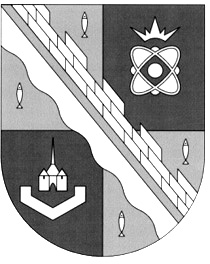 СОВЕТ ДЕПУТАТОВ МУНИЦИПАЛЬНОГО ОБРАЗОВАНИЯСОСНОВОБОРСКИЙ ГОРОДСКОЙ ОКРУГ ЛЕНИНГРАДСКОЙ ОБЛАСТИ(ТРЕТИЙ СОЗЫВ)Р Е Ш Е Н И Еот 05.12.2017 г.  № 179Рассмотрев проект бюджета Сосновоборского городского округа на 2018 год и на плановый период 2019 и 2020 годов, совет депутатов Сосновоборского городского округаР Е Ш И Л:Статья 1. Основные характеристики бюджета Сосновоборского городского округа на 2018 год и на плановый период 2019 и 2020 годов.1. Утвердить основные характеристики бюджета Сосновоборского городского округа  на 2018 год:прогнозируемый общий объем доходов бюджета Сосновоборского городского округа в сумме  2 157 821,93455 тысяч  рублей;                       общий объем расходов бюджета Сосновоборского городского округа в сумме 2 157 821,93455 тысяч рублей; прогнозируемый дефицит бюджета Сосновоборского городского округа в сумме 0 тысяч рублей.2. Утвердить основные характеристики бюджета Сосновоборского городского округа на 2019 год и на 2020 год:- прогнозируемый общий объем доходов бюджета Сосновоборского городского округа на 2019 год в сумме 2 185 367,00066 тысяч  рублей и на 2020 год в сумме 2 342 439,24051 тысяч рублей; - общий объем расходов бюджета Сосновоборского городского округа на 2019 год в сумме 2 185 367,00066  тысяч рублей  и на 2020 год в сумме 2 342 439,24051 тысяч рублей;- прогнозируемый дефицит бюджета Сосновоборского городского округа на 2019 год в сумме 0 тысяч рублей и на 2020 год в сумме 0 тысяч рублей.3. Утвердить источники внутреннего финансирования дефицита бюджета Сосновоборского городского округа на 2018 год согласно приложению N 1.4. Утвердить источники внутреннего финансирования дефицита бюджета Сосновоборского городского округа на 2019 год и на 2020 год согласно приложению N 2.Статья 2. Доходы бюджета Сосновоборского городского округа на 2018 год и на плановый период 2019 и 2020 годов1. Утвердить в пределах общего объема доходов бюджета Сосновоборского городского округа, утвержденного статьей 1 настоящего решения прогнозируемые поступления доходов на 2018 год согласно приложению N 3, прогнозируемые поступления доходов на плановый период 2019 и 2020 годов согласно приложению N 4.2. Утвердить в пределах общего объема доходов бюджета Сосновоборского городского округа, утвержденного статьей 1 настоящего решения, в бюджете Сосновоборского городского округа объем межбюджетных трансфертов, получаемых из других бюджетов, на 2018  год в общей сумме 919 694,4 тысяч  рублей согласно приложению N 5, на плановый период 2019 и 2020 годов согласно приложению N 6, в общих суммах 919 491,9 тысяч  рублей и 1 035 738,8 тысяч рублей соответственно.Статья 3. Нормативы распределения доходов между бюджетами на 2018 год и на плановый период 2019 и 2020 годов1. Учесть, что доходы местного бюджета, поступающие в 2018 году и плановом периоде 2019 -2020 годов, формируются за счет доходов от уплаты федеральных, региональных и местных налогов по нормативам, установленным законодательными актами Российской Федерации, субъекта Российской Федерации:- налог на доходы физических лиц - по нормативу 28 процентов;- единый налог на вмененный доход для отдельных видов деятельности - по нормативу 100 процентов;       - налог, взимаемый в связи с применением упрощенной системы налогообложения - по нормативу 100 процентов;        - налог, взимаемый в связи с применением патентной системы налогообложения - по нормативу 100 процентов;-  единый сельскохозяйственный налог - по нормативу 100 процентов;- земельный налог - по нормативу 100 процентов;-  налог на имущество физических лиц - по нормативу 100 процентов;- государственная пошлина, подлежащая уплате по месту регистрации - по нормативу 100 процентов; - доходы от сдачи в аренду земельных участков, государственная собственность на которые не разграничена  - по нормативу 100 процентов;- доходы от сдачи в аренду земельных участков, находящихся в собственности городского округа – по нормативу 100 процентов;- доходы от сдачи в аренду имущества, находящегося в муниципальной собственности – по нормативу 100 процентов;- доходы от использования имущества (оплата найма жилых помещений) - по нормативу 100 процентов;- плата за негативное воздействие на окружающую среду - по нормативу 55 процентов;- доходы от оказания платных услуг и компенсации затрат государства по нормативу 100 процентов;- доходы от продажи имущества, находящегося в муниципальной собственности – 100 процентов;- доходы от продажи земельных участков, государственная собственность на которые не разграничена – 100 процентов;- доходы от продажи земельных участков, находящихся в собственности городских округов – по нормативу 100 процентов;- доходы в виде прибыли, приходящейся на доли в уставных (складочных) капиталах хозяйственных товариществ и обществ, или дивидендов по акциям – 50 процентов;           - штрафные санкции, возмещение - по нормативу 100 процентов; - задолженность и перерасчеты по отмененным налогам, сборам и иным обязательным платежам – по нормативу 100 процентов;- невыясненные поступления – по нормативу 100 процентов; - прочие неналоговые доходы – по нормативу 100 процентов;-акцизы на автомобильный и прямогонный бензин, дизельное топливо, моторные масла для дизельных и (или) карбюраторных (инжекторных) двигателей, производимые на территории Российской Федерации, в бюджеты муниципальных образования  Ленинградской области – по нормативу 0,04854 процента.2. Установить, что 50 процентов прибыли муниципальных унитарных предприятий, остающейся после уплаты налогов и иных обязательных платежей, уменьшенной на сумму средств, направленных предприятием на создание и реконструкцию муниципальных объектов недвижимого имущества, зачисляются в бюджет Сосновоборского городского округа.Статья 4. Главные администраторы доходов  бюджета Сосновоборского городского округа и главные администраторы источников финансирования дефицита бюджета Сосновоборского городского округа1. Утвердить перечень главных администраторов доходов  бюджета Сосновоборского городского округа согласно приложению N 7.2. Утвердить перечень главных администраторов источников внутреннего финансирования дефицита бюджета Сосновоборского городского округа согласно приложению N 8.Статья 5. Бюджетные ассигнования бюджета Сосновоборского городского округа на 2018  год и на плановый период 2019 и 2020 годов1. Утвердить в пределах общего объема расходов, утвержденного статьей 1 настоящего решения:1) распределение бюджетных ассигнований по целевым статьям (муниципальным программам и непрограммным направлениям деятельности), группам и подгруппам видов расходов классификации расходов бюджетов, а также по разделам и подразделам классификации расходов бюджетов:- на 2018 год – согласно приложению N 9;- на 2019 - 2020 годы – согласно приложению N 10;2) распределение бюджетных ассигнований по разделам, подразделам, целевым статьям (муниципальным программам и непрограммным направлениям деятельности), группам и подгруппам видов расходов классификации расходов бюджетов:- на 2018 год – согласно приложению N 11;- на 2019 - 2020 годы – согласно приложению N 12;3) ведомственную структуру расходов:- на 2018 год – согласно приложению N 13;- на 2019 - 2020 годы – согласно приложению N 14;2. Утвердить общий объем бюджетных ассигнований на исполнение публичных нормативных обязательств:- на 2018 год в сумме  24 737,32826 тысяч рублей;- на 2019 год в сумме  39 252,98366 тысяч рублей;- на 2020 год в сумме  38 840,43666 тысяч рублей.3. Утвердить условно утвержденные расходы:- на 2019 в сумме 32 459 тысяч рублей;- на 2020 в сумме 68 774 тысяч рублей.4. Утвердить резервный фонд администрации Сосновоборского городского округа:на 2018 год в сумме  24 778,03389 тысяч рублей;на 2019 год в сумме  4 339,0431 тысяч рублей;на 2020 год в сумме  5 577,88995 тысяч рублей.5.  Установить, что в порядке, установленном нормативными правовыми актами администрации Сосновоборского городского округа, предоставляются:а) субсидии юридическим лицам (за исключением субсидий государственным (муниципальным) учреждениям), индивидуальным предпринимателям, а также физическим лицам - производителям товаров, работ, услуг в случаях, установленных настоящим решением, а именно:5.1.в целях реализации муниципальной программы Сосновоборского городского округа «Стимулирование экономической активности малого и среднего предпринимательства»:5.1.1. субсидии на возмещение части затрат на развитие производственной материально-технической базы субъектов хозяйственной деятельности в сфере АПК округа;5.1.2. субсидии на возмещение части затрат на участие в ярмарочных, выставочных мероприятиях субъектов хозяйственной деятельности в сфере АПК округа;5.1.3субсидия субъектам малого предпринимательства, действующим менее одного года, на организацию предпринимательской деятельности;5.2.в целях реализации муниципальной программы Сосновоборского городского округа «Управление муниципальным имуществом»:5.2.1. субсидии на частичное возмещение арендаторам затрат при проведении ими капитального ремонта и иных неотделимых улучшений переданных в аренду объектов муниципального нежилого фонда Сосновоборского городского округа5.2.2. субсидии муниципальным унитарным предприятиям для пополнения уставного фонда предприятия.5.3.в целях реализации муниципальной программы Сосновоборского городского округа «Городское хозяйство»:5.3.1. субсидии на возмещение затрат в связи с содержанием системы дренажно-ливневой канализации и обслуживанием насосной станции по перекачке дренажных и ливневых вод;5.3.2. субсидии на возмещение затрат в связи с капитальным ремонтом системы дренажно-ливневой канализации;5.3.3. субсидии на частичное возмещение недополученных доходов предприятиям от предоставления проездных билетов льготным категориям граждан;5.3.4. субсидии на возмещение затрат по выполнению отдельных мероприятий, направленных на безаварийную работу объектов коммунального хозяйства;5.3.5. субсидии на частичное возмещение предприятиям недополученных доходов от перевозки пассажиров и багажа общественным транспортом;5.3.6. субсидии на возмещение затрат в связи с техническим обслуживанием  бесхозяйных объектов коммунального хозяйства на период оформления бесхозяйного имущества в муниципальную собственность;5.3.7. субсидии на возмещение затрат на проведение капитального ремонта общего имущества многоквартирных домов, в части доли муниципального образования Сосновоборский городской округ в праве общей долевой собственности на общее имущество  в многоквартирном доме;5.4. в целях реализации муниципальной программы Сосновоборского городского округа «Безопасность  жизнедеятельности населения»:5.4.1. субсидии на возмещение затрат в связи с текущим обслуживанием и капитальным ремонтом пожарных гидрантов;б) субсидии иным некоммерческим организациям, не являющимися государственными (муниципальными) учреждениями: 5.5.в целях реализации муниципальной программы Сосновоборского городского округа «Стимулирование экономической активности малого и среднего предпринимательства»:5.5.1. субсидии Сосновоборскому муниципальному фонду поддержки малого предпринимательства;5.6.в целях реализации муниципальной программы Сосновоборского городского округа «Развитие информационного общества»:5.6.1. субсидии автономным некоммерческим организациям на возмещение выпадающих доходов, возникающих при опубликовании муниципальных правовых актов и иной официальной информации в средствах массовой информации;5.6.2. гранты в форме субсидии (в том числе предоставляемые по результатам конкурсов) для средств массовой информации муниципального образования Сосновоборский городской округ Ленинградской области;5.7. в целях реализации муниципальной программы Сосновоборского городского округа «Медико - социальная поддержка отдельных категорий граждан»:5.7.1. субсидии на финансовую поддержку общественным организациям ветеранов и инвалидов;5.8.  в целях реализации муниципальной программы Сосновоборского городского округа «Городское хозяйство»:5.8.1. субсидии некоммерческой организации «Фонд капитального ремонта общего имущества многоквартирных домов Ленинградской области» на обеспечение мероприятий по капитальному ремонту общего имущества многоквартирных домов, расположенных на территории Сосновоборского городского округа;5.9.в целях реализации мероприятий непрограммной части бюджета Сосновоборского городского округа: 5.9.1.  гранты в форме субсидии (в том числе предоставляемые по результатам конкурсов) для целевого финансирования отдельных общественно - полезных программ (проектов) общественных объединений.6. Установить, что в порядке, установленном настоящим решением, в целях реализации муниципальной программы Сосновоборского городского округа «Городское хозяйство» предоставляется субсидия на частичное возмещение затрат по уплате процентов и основного долга по кредитам, полученным в инвестиционных целях, в соответствии с приложением 22 к настоящему решению.	7. Установить допустимый предел использования собственных финансовых средств бюджета городского округа для осуществления органами местного самоуправления городского округа отдельных государственных полномочий в 2018 году 11 000,58726 тысяч рублей, в 2019 году 11 029,13366 тысяч рублей, в 2020 году  11 102,16566 тысяч рублей. 8. Утвердить объем бюджетных ассигнований муниципального дорожного фонда Сосновоборского городского округа:на 2018 год в сумме  149 118,862 тысяч рублей;на 2019 год в сумме  143 001,444 тысяч рублей;на 2020 год в сумме  156 158,191 тысяч рублей.Статья 6. Особенности установления отдельных расходных обязательств и использования бюджетных ассигнований по обеспечению деятельности органов местного самоуправления и муниципальных учреждений Сосновоборского городского округа1. Утвердить расходы на обеспечение деятельности совета депутатов:на 2018 год в сумме 11 077,362тысяч рублей;на 2019 год в сумме 11 520,433  тысяч рублей;на 2020 год в сумме 11 980,985  тысяч рублей.2. Утвердить расходы на обеспечение деятельности администрации с учетом комитетов, входящих в состав администрации на 2018 год в сумме 128 670,377 тысяч рублей;на 2019 год в сумме 133 842,715 тысяч рублей;на 2020 год в сумме 139 198,04 тысяч рублей.3. Установить, что для расчета должностных окладов (окладов, ставок заработной платы для педагогических работников) работников муниципальных учреждений за календарный месяц или за выполнение установленной нормы труда (нормы часов педагогической работы за ставку заработной платы) в порядке, установленном постановлением администрации, с 1 января 2018 года применяется расчетная величина в размере 9185 рублей.4. Утвердить размер  индексации  месячного должностного оклада  лиц, замещающих выборные муниципальные должности, месячного должностного оклада  и ежемесячной надбавки за классный чин лиц, замещающих должности  муниципальной службы, а также месячного должностного оклада лиц, замещающих должности, не являющиеся должностями муниципальной службы,  с 1 января 2018 года в 1,04 раза.Статья 7. Особенности использования бюджетных ассигнований в сфере образования, культуры и социального обеспечения населения            1.  Установить размер единовременного пособия при рождении ребенка в сумме 5 000 рублей. 2. Установить размер именной стипендии особо одаренным, успешно обучающимся студентам - выпускникам общеобразовательных организаций города Сосновый Бор в сумме  1575 рублей в месяц.            3. Установить размер разового  пособия молодым специалистам – работникам муниципальных учреждений Сосновоборского городского округа и ФГУЗ «ЦМСЧ № 38 ФМБА России» в сумме 12387,06 рублей. Статья 8. Муниципальные внутренние заимствования и муниципальный внутренний долг Сосновоборского городского округа на 2018 год и на плановый период 2019 и 2020 годов1. Установить верхний предел муниципального внутреннего долга Сосновоборского городского округа в течение 2018 года в сумме 0 тысячи рублей, в течение 2019 года в сумме  0 тысячи рублей и в течение 2020 года в сумме 0 тысячи рублей.2. Установить верхний предел муниципального внутреннего долга Сосновоборского городского округа на 1 января 2019 года в сумме 0 тысяч рублей, на 1 января 2020 года в сумме 0 тысяч рублей и на 1 января 2021 года в сумме 0 тысяч рублей.3. Утвердить Программу муниципальных внутренних заимствований Сосновоборского городского округа на 2018 год согласно приложению N 15.4. Утвердить Программу муниципальных внутренних заимствований Сосновоборского городского округа на 2019 и 2020 годы согласно приложению N 16.5. Установить предельный объем расходов на обслуживание муниципального долга Сосновоборского городского округа на 2018 год в сумме 0 тысяч рублей, на 2019 год в сумме 0 тысяч рублей и на 2020 год в сумме 0 тысяч рублей.6. Предоставить право комитету финансов Сосновоборского городского округа осуществлять в 2018 - 2020 годах заимствования в порядке, установленном бюджетным законодательством Российской Федерации и Ленинградской области, и в соответствии с Программой муниципальных внутренних заимствований Сосновоборского городского округа на 2018 год и Программой муниципальных внутренних заимствований Сосновоборского городского округа на 2019 и 2020 годы с учетом предельной величины муниципального долга Сосновоборского городского округа.Статья 9. Предоставление муниципальных гарантий1. Утвердить Программу муниципальных гарантий на 2018 год согласно приложению N 17 и Программу муниципальных гарантий на 2019-2020 годы согласно приложению N 18.2.  Установить, что предоставление в 2018 – 2020 годах муниципальных гарантий Сосновоборского городского округа юридическим лицам по заимствованиям на реализацию инвестиционных проектов осуществляется с взиманием платы в размере 0,2 процента от суммы обязательств, обеспечиваемых гарантией.3. Установить, что предоставление муниципальных гарантий Сосновоборского городского округа в течение 2018 - 2020 годов на сумму, превышающую 100 тысяч рублей, осуществляется только в случае внесения соответствующих изменений в настоящее решение с указанием перечня предоставляемых гарантий в соответствии с бюджетным законодательством Российской Федерации.Статья 10. Бюджетные инвестиции в объекты капитального строительства муниципальной собственности1.Утвердить адресную инвестиционную программу за счет средств местного бюджета:в сумме 64 838,624 тысяч рублей на 2018 год согласно приложению № 19;в сумме 65 640,169 тысяч рублей  на 2019 год согласно приложению № 20;в сумме 30 345,775 тысяч рублей  на 2020 год согласно приложению № 21.2. Установить, что бюджетные ассигнования на осуществление бюджетных инвестиций в объекты капитального строительства  муниципальной собственности, включенные в адресную инвестиционную программу, отражаются  в решении о бюджете и в составе сводной бюджетной росписи  бюджета Сосновоборского городского округа в соответствии с порядком, утвержденным администрацией Сосновоборского городского округа.3.Установить, что реализация адресной инвестиционной программы за счет средств бюджета Сосновоборского городского округа осуществляется в соответствии с  Положением о формировании и реализации адресной инвестиционной  программы, утвержденным постановлением администрации Сосновоборского городского округа.Статья 11. Особенности исполнения бюджета Сосновоборского городского округа  в 2018 году 1. Установить, что в ходе исполнения бюджета Комитет финансов Сосновоборского городского округа вправе изменять показатели сводной бюджетной росписи с последующим внесением  изменений в решение о бюджете в случаях, предусмотренных решением совета депутатов.2. Установить, что комитет финансов Сосновоборского городского округа вправе использовать в полном объеме остаток средств на счете местного бюджета на начало текущего финансового года для финансирования временных кассовых разрывов, возникающих при исполнении местного бюджета.         3. Установить, что к приоритетным расходам местного бюджета относятся:расходы на обслуживание муниципального долга;расходы, осуществляемые во исполнение публичных нормативных обязательств;расходы  на предоставление субсидий для выполнения муниципальных заданий муниципальных учреждений.Статья 12. Вступление в силу настоящего решенияНастоящее решение вступает в силу с 1 января 2018 года.Статья 13. Настоящее решение опубликовать в  газете «Маяк». Разместить (обнародовать) настоящее решение и приложения №№ 1-22 на электронном сайте городской газеты «Маяк» в сети «Интернет» (www.mayak.sbor.net).Глава Сосновоборскогогородского округа                                                        А.В.Иванов                                                                                                           УТВЕРЖДЕНЫ                                                                                          решением совета депутатов                                                                                          от 05.12.2017 года  № 179                                                                                          Приложение № 1Источникивнутреннего финансирования дефицита бюджета Сосновоборского городского округана 2018  год                                                                                                                                                                 (тыс. руб.)                                                                                         УТВЕРЖДЕНЫ:                                                                                            решением совета депутатов                                                                                            от 05.12.2017 года  № 179                                                                                                              Приложение № 2Источникивнутреннего финансирования дефицита бюджета Сосновоборского городского округана плановый период 2019 и 2020 годов                                                                                                                                     (тыс. руб.)                                                                                                                                                                                                                                                            УТВЕРЖДЕНЫ:                                                                                                            решением совета депутатов                                                                                                            от 05.12. 2017 года № 179                                                                                                                                                                                                                                       Приложение № 3Прогнозируемые поступления доходов в бюджет Сосновоборского городского округа на 2018 год(тыс.руб.)                                                                УТВЕРЖДЕНЫ:                                                                                   решением совета депутатов                                                                            от 05.12.2017 года № 179                                                                Приложение № 4Прогнозируемые поступления доходов в бюджет Сосновоборского городского округана плановый период 2019 и 2020 годов(тыс.руб.)                                        УТВЕРЖДЕНЫ:                                                           решением совета депутатов                                                     от 05.12.2017 года № 179                                        Приложение № 5Межбюджетные трансферты, получаемые из других бюджетовв 2018 году                                                                                       					      (тыс. руб.)                                                                                                  УТВЕРЖДЕНЫ:                                                                                                  решением совета депутатов                                                                                                  от 05.12.2017 года № 179                                                                                                       Приложение № 6Межбюджетные трансферты, получаемые из других бюджетовв плановом периоде 2019 и 2020 годов(тыс. руб.)                                                                                                                                                                               УТВЕРЖДЕН:                                                                                                                                                                                решением совета депутатов                                                                                                                                                                                от 05.12.2017 года № 179                                                                                                                                                                                       Приложение № 7ПЕРЕЧЕНЬглавных администраторов доходов в бюджет Сосновоборского городского округа на 2018 год и плановый период 2019 и 2020 годов                                                                                                                                        УТВЕРЖДЕН             решением совета депутатов     от 05.12.2017 года № 179	                                                                                                                                                                                  Приложение № 8Перечень главных администраторов источников внутреннего финансирования дефицита бюджета Сосновоборского городского округа на 2018 год ина плановый период 2019 и 2020 годов                                                                                                      УТВЕРЖДЕНО:                                                                                                            решением совета депутатов                                                                                                       от 05.12.2017 года № 179                                                                                         Приложение № 9                                                                                                           УТВЕРЖДЕНА:									решением совета депутатов									от 05.12.2017 года № 179										                                                                                                            Приложение № 13                                 УТВЕРЖДЕНА:                                                                                                                                         решением совета депутатов                                                                                                                                      от 05.12.2017 года  № 179                                                                                           Приложение № 14	(РУБ.)                                                                                                                                                                       УТВЕРЖДЕНА:                                                                                                                                                                       решением совета депутатов                                                                                                                                                                        от 05.12.2017 года  № 179                                                                                                                                                                       Приложение № 15                                                                                                                                                                              УТВЕРЖДЕНА                                                                                                                                                                              решением совета депутатов                                                                                                                                                                              от 05.12.2017 года № 179                                                                                                                                                                                Приложение № 17ПРОГРАММАмуниципальных  гарантийна 2018 год                                                                                                                                                                     УТВЕРЖДЕНА                                                                                                                                                                      решением совета депутатов                                                                                                                                                                                                                                                                                            от 05.12.2017 года №179                                                                                                                                                                      Приложение № 18ПРОГРАММАмуниципальных гарантийна 2019-2020 годы                                                                                        Утвержден                                                                                        решением совета депутатов                                                                                        от 05.12.2017 г.  №  179                                                                                                                                                                                               Приложение № 22П О Р Я Д О Кпредоставления субсидий из бюджета  Сосновоборского городского округа на частичное возмещение затрат по уплате процентов и основного долга по кредитам, полученным в инвестиционных целяхОбщие положенияНастоящий Порядок устанавливает цели и условия предоставления субсидий из бюджета Сосновоборского городского округа (далее местного бюджета) получателю субсидий.Получатель субсидий - юридическое лицо независимо от его организационно-правовой формы, получившие кредит в иностранной валюте в инвестиционных целях в кредитных организациях (далее – субсидия на возмещение части затрат по уплате процентов).1.2. Настоящий Порядок устанавливает категории и критерии отбора получателей субсидий, имеющих право на получение субсидий.1.3.  Главным распорядителем бюджетных средств субсидии является администрация Сосновоборского городского округа (далее – администрация).1.4.Предоставление субсидий осуществляется в соответствии со сводной бюджетной росписью бюджета Сосновоборского городского округа на текущий финансовый год в пределах бюджетных ассигнований и лимитов бюджетных обязательств, предусмотренных в установленном порядке главному распорядителю бюджетных средств – администрации.Категории и критерии отбора юридических лиц,имеющих право на получение субсидийПраво на получение субсидий имеют юридические лица независимо от их организационно-правовой формы, удовлетворяющие следующим критериям отбора:получатель получил кредит в иностранной валюте в инвестиционных целях в кредитных организациях;имущество получателя субсидий не должно находиться под арестом, наложенным по решению суда или по постановлению судебного пристава-исполнителя;отсутствие осуществления процедуры реорганизации или ликвидации предприятия – получателя субсидии;отсутствие фактов обращения взыскания на имущество заявителя по решению суда или по постановлению судебного пристава-исполнителя;отсутствие решения арбитражного суда о признании заявителя банкротом и об открытии конкурсного производства;отсутствие фактов нецелевого использования предоставленных ранее субсидий из бюджета Сосновоборского городского округа;отсутствие задолженности по выплате заработной платы;отсутствие просроченной задолженности по налоговым платежам, сборам, страховым взносам в бюджет Сосновоборского городского округа;  и) получатель не является иностранным юридическим лицом либо российским юридическим лицом, в уставном (складочном) капитале которых доля участия иностранных юридических лиц, местом регистрации которых является государство или территория, включенные в утверждаемый Министерством финансов Российской Федерации перечень государств и территорий, предоставляющих льготный налоговый режим налогообложения и (или) не предусматривающих раскрытия и предоставления информации при проведении финансовых операций (офшорные зоны) в отношении таких юридических лиц, в совокупности превышает 50 процентов.Цели и условия предоставления субсидий3.1.Субсидия предоставляется получателям субсидий на безвозмездной и безвозвратной основе в целях частичного возмещения затрат по уплате процентов и основного долга по кредитам, полученным в иностранной валюте в инвестиционных целях, при наличии соглашения, заключенного с администрацией в порядке, утвержденном нормативным правовым актом администрации.3.2.Частичному возмещению подлежат затраты, начисленные с 1 января 2015 года, по уплате по уплате основного долга и процентов по нему.3.3. Между администрацией и получателем субсидии заключается соглашение о предоставлении и целевом использовании субсидии.3.4. В соглашении о предоставлении и целевом использовании субсидии предусматриваются:1) предмет соглашения, которым определяется цель предоставления субсидии;2) обязательства сторон, в которых перечисляются условия и сроки предоставления субсидии, размер субсидии;3) порядок, сроки и формы представления отчетности о выполнении получателем субсидий условий предоставления субсидий;4) обязательства по целевому использованию субсидии;5) порядок перечисления субсидий получателю субсидий;6) ответственность за несоблюдение условий указанного соглашения, предусматривающая возврат в местный бюджет суммы субсидии в случаях ее нецелевого использования в установленные сроки;7) право комитета по управлению жилищно-коммунальным хозяйством и органа муниципального финансового контроля проводить проверки выполнения условий, целей и порядка предоставления субсидий;8) согласие получателя субсидии на осуществление главным распорядителем бюджетных средств, предоставившем субсидию, и органами муниципального финансового контроля проверок соблюдения получателем субсидии условий, целей и порядка их предоставления;9) реквизиты счета в кредитной организации, на который предполагается перечисление субсидий.4.Порядок предоставления субсидий4.1. Получатель субсидий, в срок до 10-го числа месяца, следующего за отчетным кварталом, предоставляет в администрацию (комитет по управлению жилищно-коммунальным хозяйством администрации) справку-расчет субсидии на частичное возмещение затрат по уплате процентов и суммы основного долга (приложение 1 к Порядку).4.2. Размер субсидии, выделяемой из местного бюджета на возмещение части затрат по уплате процентов, определяется по следующей формуле:С=N*К1-N*Кгде:  C- размер субсидии местного бюджета на текущий квартал;N-сумма фактически произведенной в отчетном квартале уплаты процентов по кредиту и основного долга в валюте кредита;К1- курс валюты, по которому произведено фактическое погашение процентов и основного долга по кредиту, установленный Центральным банком Российской Федерации по состоянию на дату уплаты в рублях;К – курс валюты, установленный Центральным банком Российской Федерации по состоянию на 01.07.2014. в рублях.4.3. Сумма частичного возмещения рассчитывается ежеквартально на основании фактически произведенных затрат предприятия на уплату основного долга и процентов.4.4.1.Получатели субсидии представляют в администрацию (Комитет по управлению жилищно-коммунальным хозяйством администрации) в срок до 1 июня 2018 года:1) письменное заявление на предоставление субсидии на возмещение части затрат по уплате основного долга и процентов (приложение 2 к Порядку);2)заверенную кредитной организацией копию кредитного договора с приложением графика погашения основного долга и процентов по кредиту;3)справку в произвольной форме об отсутствии задолженности по выплате заработной платы наемным работникам;4) справку в произвольной форме об отсутствии просроченной задолженности по налоговым платежам, сборам, страховым взносам и (или) просроченной задолженности по неналоговым платежам в бюджет Сосновоборского городского округа, не превышающую двадцать пять процентов балансовой стоимости активов по данным бухгалтерской отчетности за последний отчетный период; 5) ежеквартально в произвольной форме справку-расчет субсидии  на частичное возмещение процентов по кредиту за отчетный период;6) ежеквартально справку кредитной организации, выдавшей кредит, подтверждающую факт уплаты основного долга и процентов по кредитному договору;8) реквизиты счета, открытого в кредитной организации получателю субсидии для зачисления суммы субсидии.4.4.2. Получатели субсидии представляют в администрацию (Комитет по управлению жилищно-коммунальным хозяйством администрации) полугодовой отчет о расходовании субсидии по форме, утверждаемой администрацией, не позднее 10-го июля 2018 года, годовой отчет о расходовании субсидии не позднее 25-го января 2019 года (Приложение 3 к Порядку).4.5. Перечисление субсидии осуществляется ежеквартально Комитетом финансов Сосновоборского городского округа на основании распорядительных заявок на расход, представленных администрацией, на счета получателей субсидии, открытые в кредитных организациях.4.6. Предоставление субсидии за 4 (четвертый) квартал производится до 25 декабря 2018 года на основании справки-расчета субсидии, предоставленной предприятием (не позднее 18 декабря) за октябрь – ноябрь 2018 года. Справка-расчет за декабрь 2018 года предоставляется предприятием до 25 января 2019 года.4.7. Администрация вправе отказать в предоставлении субсидии и вернуть документы получателю субсидии при отсутствии средств в бюджете Сосновоборского городского округа на эти цели или если получатель субсидии в установленный для подачи документов срок не представил документы, предусмотренные п.4.4. настоящего порядка, предоставил недостоверные документы и (или):имеет просроченную задолженность по налоговым и неналоговым платежам и иным обязательным платежам в бюджетную систему РФ, которая превышает двадцать пять процентов балансовой стоимости активов по данным бухгалтерской отчетности за последний отчетный период;находится в стадии реорганизации, ликвидации или банкротства;   в) является иностранным юридическим лицом либо российским юридическим лицом, в уставном (складочном) капитале которых доля участия иностранных юридических лиц, местом регистрации которых является государство или территория, включенные в утверждаемый Министерством финансов Российской Федерации перечень государств и территорий, предоставляющих льготный налоговый режим налогообложения и (или) не предусматривающих раскрытия и предоставления информации при проведении финансовых операций (офшорные зоны) в отношении таких юридических лиц, в совокупности превышает 50 процентов;   г) получает средства из бюджета Сосновоборского городского округа  на основании иных нормативных правовых актов или муниципальных правовых актов на цели, указанные в  пункте 3 настоящего документа;           д) получил поддержку из бюджета и нарушил условия ее предоставления.          4.8. Показателем результативности использования субсидии, полученной из бюджета Сосновоборского городского округа, является своевременность и полнота уплаты процентов и основного долга по кредитам, полученным в иностранной валюте в инвестиционных целях, в соответствии с графиком. Администрация  вправе установить конкретные показатели результативности в соглашении о предоставлении и целевом использовании субсидии.Порядок возврата субсидий в случае нарушенияусловий, установленных при их предоставлении5.1. Получатель субсидий несет ответственность за достоверность представленных документов в соответствии с действующим законодательством.5.2. Контроль за соблюдением получателем субсидий условий, целей и порядка предоставления осуществляется администрацией (отделом ЖКХ Комитета по управлению жилищно-коммунальным хозяйством).5.3. Администрация (отдел ЖКХ Комитета по управлению жилищно-коммунальным хозяйством) и орган муниципального финансового контроля проводят обязательную проверку соблюдения условий, целей и порядка предоставления субсидий их получателем.5.4. Администрация и комитет финансов вправе затребовать у получателя субсидий дополнительную информацию о расходовании получателем субсидий полученных субсидий.5.5. В случае представления получателем субсидий недостоверных документов для получения субсидий, суммы субсидий подлежат возврату в местный бюджет (бюджет Сосновоборского городского округа) в порядке, установленном бюджетным законодательством.5.6. В случае выявления нарушения получателем субсидий условий предоставления субсидий и (или) недостижения показателей результативности, указанных в пунктеадминистрация (отдел ЖКХ комитета по управлению жилищно-коммунальным хозяйством) в течение десяти рабочих дней составляет акт о выявленных нарушениях с указанием нарушений и сроков их устранения получателем субсидий (далее – акт) и направляет копию акта получателю субсидий.5.7. В случае не устранения нарушений в установленный в акте срок, администрация в течение десяти рабочих дней со дня истечения указанного срока, принимает решение о возврате в бюджет Сосновоборского городского округа субсидий, полученных получателем субсидий, и направляет получателю субсидий требование, в котором должны быть предусмотрены:- подлежащая возврату сумма денежных средств и сроки ее возврата;- код бюджетной классификации Российской Федерации, по которому должен быть осуществлен возврат субсидий.5.7. Получатель субсидий обязан осуществить возврат субсидий в течение двадцати рабочих дней со дня получения требования, указанного в п. 5.6. настоящего Порядка.5.8. В случае не перечисления получателем субсидий необоснованно полученной субсидии в местный бюджет в срок, установленный в п. 5.7. настоящего раздела, указанные средства взыскиваются администрацией в судебном порядке.5.9. Получатель субсидий вправе обжаловать действия администрации в порядке, установленном действующим законодательством.5.10. Ответственность за несоблюдение настоящего Порядка, недостоверность и несвоевременность представляемых сведений возлагается на получателя и администрацию (Комитет по управлению жилищно-коммунальным хозяйством).Приложение 1 к ПорядкуСправка-расчетразмера субсидии на частичное возмещение затрат по уплате процентов и суммы основного долга1.Сумма фактически произведенной в отчетном квартале уплаты процентов по кредиту и основного долга в валюте кредита ( с приложением подтверждающих документов) (N) -  2.Курс валюты, по которому произведено фактическое погашение процентов и основного долга по кредиту, установленный Центральным банком Российской Федерации по состоянию на дату уплаты в рублях (с приложением справки о курсе валюты на указанную дату) (К1) - 3.Курс валюты, установленный Центральным банком Российской Федерации по состоянию на 01.07.2014. в рублях (с приложением справки о курсе валюты на указанную дату) (К) –4. Размер субсидии на частичное возмещение затрат по уплате процентов и суммы основного долга (С=N*K1-N*K) –Заявитель (руководитель) __________________ / ФИО                                                    (подпись)                                                                              Главный бухгалтер           __________________ / ФИО                                                    (подпись)                                                                                                                                                              МП                                                                                                                "___"____________ 20__ г.Приложение 2 к ПорядкуЗАЯВЛЕНИЕПрошу предоставить субсидию на частичное возмещение затрат по уплате процентов и основного долга по кредитному договору от  "____"________________ 20___ г.  № ___________1.Информация о Заявителе по состоянию на "___"____________ 20__ г. (дата подачи заявки)Информация о кредитном договореЗаявитель (руководитель) __________________ / ФИО                                                    (подпись)                                                                              Главный бухгалтер           __________________ / ФИО                                                    (подпись)                                                                                                                                                              МП                                                                                                                "___"____________ 20__ г.                                                                                                                                                                 Приложение 3 к Порядку      Отчет о расходовании субсидий на возмещение расходовпо частичному возмещению затрат по уплате процентов и суммы основного долга за ___________ 2018 года                                                                (квартал)Предприятие:						 Администрация:Директор предприятия	______ ФИО       Глава администрации муниципального                                                                                образования Сосновоборский                                                                                        городской округ	 __________ ФИО           Главный бухгалтер		 ______ ФИО«О бюджете Сосновоборского городского округа на 2018 год и на плановый период 2019 и 2020 годов»Код НаименованиеПлан 000  01 03 00 00 00 0000 000Бюджетные кредиты от других бюджетов бюджетной системы Российской Федерации в валюте Российской Федерации0000 01 03 00 00 04 0000 710Получение кредитов от других бюджетов бюджетной системы бюджетом городского округа в валюте Российской Федерации0000 01 03 00 00 04 0000 810Погашение кредитов, полученных от других бюджетов бюджетной системы бюджетом городского округа в валюте Российской Федерации0000 01 05 00 00 00 0000 000000 01 05 02 01 04 0000 510000 01 05 02 01 04 0000 610Изменение остатков средств на счетах по учету средств бюджетаУвеличение прочих остатков денежных средств бюджета городского округаУменьшение прочих остатков денежных средств бюджета городского округа0-2 157 821,934552 157 821,93455000 01 06 00 00 00 0000 000Иные источники внутреннего финансирования дефицитов бюджетов0000 01 06 04 01 04 0000 810Исполнение муниципальных гарантий городских округов в валюте Российской Федерации в случае, если исполнение гарантом муниципальных гарантий ведет к возникновению права регрессного требования гаранта к принципиалу либо обусловлено уступкой гаранту прав требования бенефициара к принципиалу-2 000,0000 01 06 08 00 04 0000 640Возврат прочих бюджетных кредитов (ссуд), предоставленных бюджетами городских округов внутри страны2 000,0Всего источников внутреннего финансирования0КодНаименование2019 год 2020 год000 01 02 00 00 00 0000 000Кредиты кредитных организаций в валюте Российской Федерации00000 01 03 00 00 00 0000 000Бюджетные кредиты от других бюджетов бюджетной системы Российской Федерации 00000 01 05 0000 00 0000 000Изменение остатков средств на счетах по учету средств бюджета00Всего источников внутреннего финансирования00Код бюджетнойклассификацииНаименование доходного источникаСумма2018 год1 00 00000 00 0000 000Налоговые и неналоговые доходы1 238 127,534551 01 00000 00 0000 000Налоги на прибыль, доходы782 699,977821 01 02000 01 0000 110Налог на доходы физических лиц782 699,977821 03 00000 00 0000 000НАЛОГИ НА ТОВАРЫ (РАБОТЫ, УСЛУГИ), РЕАЛИЗУЕММЫЕ НА ТЕРРИТОРИИ РОССИЙСКОЙ ФЕДЕРАЦИИ2 340,700001 03 02000 01 0000 110Акцизы по подакцизным товарам (продукции), производимым на территории Российской Федерации2 340,700001 05 00000 00 0000 000Налоги на совокупный доход130 636,111691 05 01000 00 0000 110Налог, взимаемый в связи с применением упрощенной системы налогообложения96 817,172201 05 02000 02 0000 110Единый налог на вмененный доход для отдельных видов деятельности33 661,689491 05 03000 01 0000 110Единый сельскохозяйственный налог5,000001 05 04010 02 0000 110 Налог, взимаемый в связи с применением патентной системы налогообложения, зачисляемый в бюджеты городских округов152,250001 06 00000 00 0000 000Налоги на имущество112 369,471041 06 01020 04 0000 110Налог на имущество физических лиц, взимаемый по ставкам, применяемым к объектам налогообложения, расположенным в границах городских округов3 727,080001 06 06032 04 0000 1101 06 06042 04 0000 110 Земельный налог с организаций, обладающих земельным участком, расположенным в границах городских округовЗемельный налог с физических лиц, обладающих земельным участком, расположенным в границах городских округов108 642,391041 08 00000 00 0000 000Государственная пошлина3 131,600001 11 00000 00 0000 000Доходы от использования имущества, находящегося в государственной и муниципальной собственности158 903,682001 11 01040 04 0000 120Доходы в виде прибыли, приходящейся на доли в уставных (складочных) капиталах хозяйственных товариществ и обществ, или дивидендов по акциям, принадлежащим городским округам392,200001 11 05012 04 0000 120Доходы, получаемые в виде арендной платы за земельные участки, государственная собственность на которые не разграничена и которые расположены в границах городских округов, а также средства от продажи права на заключение договоров аренды указанных земельных участков105 070,00001 11 05024 04 0000 120Доходы,  получаемые  в   виде   арендной  платы, а также средства от продажи права на заключение договоров аренды за земли, находящиеся  в  собственности  городских округов   (за   исключением    земельных участков   муниципальных   бюджетных   и автономных учреждений)1 098,00001 11 05074 04 0000 120Доходы от сдачи в аренду имущества, составляющего казну городских округов (за исключением земельных участков)42 871,0001 11 07014 04 0000 120 Доходы от перечисления части прибыли, остающейся после уплаты налогов и иных обязательных платежей муниципальных унитарных предприятий, созданных городскими округами276,000001 11 09044 04 0000 120Прочие поступления от использования имущества, находящегося в собственности городских округов (за исключением имущества муниципальных бюджетных и автономных учреждений, а также имущества муниципальных унитарных предприятий, в том числе казенных)9 196,482001 12 00000 00 0000 000Платежи при пользовании природными ресурсами1 577,20001 13 00000 00 0000 000Доходы от оказания платных услуг (работ) и компенсации затрат государства1 055,344001 14 00000 00 0000 000Доходы от продажи материальных и нематериальных активов41 424,80001 14 01040 04 0000 000Доходы от продажи квартир, находящихся в собственности городских округов205,80001 14 02040 04 0000 410 Доходы от реализации имущества, находящегося в собственности городских округов (за исключением имущества муниципальных бюджетных и автономных учреждений, а также имущества муниципальных унитарных предприятий, в том числе казенных), в части реализации основных средств по указанному имуществу29 219,000001 14 06012 04 0000 430 Доходы от продажи земельных участков, государственная собственность на которые не разграничена и которые расположены в границах городских округов12 000,00001 14 06024 04 0000 430 Доходы от продажи земельных участков, находящихся в собственности городских округов (за исключением земельных участков муниципальных бюджетных и автономных учреждений)0,0001 16 00000 00 0000 000Штрафы, санкции, возмещение ущерба2 683,6480001 17 00000 00 0000 000Прочие неналоговые доходы1 305,00002 00 00000 00 0000 000Безвозмездные поступления919 694,40ИТОГО ДОХОДОВ2 157 821,93455Код бюджетнойклассификацииНаименование доходного источникаСумма2019 годСумма 2020 год1 00 00000 00 0000 000Налоговые и неналоговые доходы1 265 875,100661 306 700,440511 01 00000 00 0000 000Налоги на прибыль, доходы814 007,97693846 568,296011 01 02000 01 0000 110Налог на доходы физических лиц814 007,97693846 568,296011 03 00000 00 0000 000НАЛОГИ НА ТОВАРЫ (РАБОТЫ, УСЛУГИ), РЕАЛИЗУЕММЫЕ НА ТЕРРИТОРИИ РОССИЙСКОЙ ФЕДЕРАЦИИ2 448,500002 463,300001 03 02000 01 0000 110Акцизы по подакцизным товарам (продукции), производимым на территории Российской Федерации2 448,500002 463,300001 05 00000 00 0000 000Налоги на совокупный доход133 441,12685135 830,689031 05 01000 00 0000 110Налог, взимаемый в связи с применением упрощенной системы налогообложения98 269,4297999 252,124081 05 02000 02 0000 110Единый налог на вмененный доход для отдельных видов деятельности35 008,1570636 408,483351 05 03000 01 0000 110Единый сельскохозяйственный налог5,200005,408001 05 04010 02 0000 110 Налог, взимаемый в связи с применением патентной системы налогообложения, зачисляемый в бюджеты городских округов158,34000164,673601 06 00000 00 0000 000Налоги на имущество116 864,24988121 538,819881 06 01020 04 0000 110Налог на имущество физических лиц, взимаемый по ставкам, применяемым к объектам налогообложения, расположенным в границах городских округов3 876,163204 031,209731 06 06032 04 0000 1101 06 06042 04 0000 110 Земельный налог с организаций, обладающих земельным участком, расположенным в границах городских округовЗемельный налог с физических лиц, обладающих земельным участком, расположенным в границах городских округов112 988,08668117 507,610151 08 00000 00 0000 000Государственная пошлина3 192,600003 255,600001 11 00000 00 0000 000Доходы от использования имущества, находящегося в государственной и муниципальной собственности165 083,04100171 401,156001 11 01040 04 0000 120Доходы в виде прибыли, приходящейся на доли в уставных (складочных) капиталах хозяйственных товариществ и обществ, или дивидендов по акциям, принадлежащим городским округам412,50000434,000001 11 05012 04 0000 120Доходы, получаемые в виде арендной платы за земельные участки, государственная собственность на которые не разграничена и которые расположены в границах городских округов, а также средства от продажи права на заключение договоров аренды указанных земельных участков109 845,0000114 835,00001 11 05024 04 0000 120Доходы,  получаемые  в   виде   арендной  платы, а также средства от продажи права на заключение договоров аренды за земли, находящиеся  в  собственности  городских округов   (за   исключением    земельных участков   муниципальных   бюджетных   и автономных учреждений)1 098,00001 098,0001 11 05074 04 0000 120Доходы от сдачи в аренду имущества, составляющего казну городских округов (за исключением земельных участков)45 276,8000047 801,900001 11 07014 04 0000 120 Доходы от перечисления части прибыли, остающейся после уплаты налогов и иных обязательных платежей муниципальных унитарных предприятий, созданных городскими округами290,400000305,5000001 11 09044 04 0000 120Прочие поступления от использования имущества, находящегося в собственности городских округов (за исключением имущества муниципальных бюджетных и автономных учреждений, а также имущества муниципальных унитарных предприятий, в том числе казенных)8 160,341006 926,756001 12 00000 00 0000 000Платежи при пользовании природными ресурсами1 640,30001 706,0001 13 00000 00 0000 000Доходы от оказания платных услуг (работ) и компенсации затрат государства1 097,358001 141,532001 14 00000 00 0000 000Доходы от продажи материальных и нематериальных активов24 009,400018 599,500001 14 01040 04 0000 000Доходы от продажи квартир, находящихся в собственности городских округов205,8000205,80001 14 02040 04 0000 410 Доходы от реализации имущества, находящегося в собственности городских округов (за исключением имущества муниципальных бюджетных и автономных учреждений, а также имущества муниципальных унитарных предприятий, в том числе казенных), в части реализации основных средств по указанному имуществу11 803,600006 393,7000001 14 06012 04 0000 430 Доходы от продажи земельных участков, государственная собственность на которые не разграничена и которые расположены в границах городских округов12 000,000012 000,00001 14 06024 04 0000 430 Доходы от продажи земельных участков, находящихся в собственности городских округов (за исключением земельных участков муниципальных бюджетных и автономных учреждений)0,00000,00001 16 00000 00 0000 000Штрафы, санкции, возмещение ущерба2 723,5480002 765,547591 17 00000 00 0000 000Прочие неналоговые доходы1367,00001430,00002 00 00000 00 0000 000Безвозмездные поступления919 491,900001 035 738,80000ИТОГО ДОХОДОВ2 185 367,000662 342 439,24051КБКНаименование КБКСумма 20172 00 00000 00 0000 000Безвозмездные поступления919 694,400002 02 20000 00 0000 151Субсидии бюджетам бюджетной системы Российской Федерации (межбюджетные субсидии)45 441,20000001 2.02.20.21.6.04.0.000.151Субсидии бюджетам муниципальных образований Ленинградской области на капитальный ремонт и ремонт автомобильных дорог общего пользования местного значения, предоставляемые за счет средств дорожного фонда Ленинградской области1 116,40000007 2.02.29.99.9.04.0.000.151Субсидии бюджетам муниципальных образований Ленинградской области на укрепление материально-технической базы организаций дошкольного образования1 766,70000007 2.02.29.99.9.04.0.000.151Субсидии бюджетам муниципальных образований Ленинградской области на  укрепление материально-технической базы организаций общего образования17 471,10000007 2.02.29.99.9.04.0.000.151Субсидии бюджетам муниципальных образований Ленинградской области на укрепление материально-технической базы организаций дополнительного образования1 792,00000007 2.02.29.99.9.04.0.000.151Субсидии бюджетам муниципальных образований Ленинградской области на развитие кадрового потенциала системы дошкольного, общего и дополнительного образования237,60000	007 2.02.29.99.9.04.0.000.151	Субсидии бюджетам муниципальных образований Ленинградской области на организацию отдыха и оздоровления детей и подростков18,00000	001 2.02.29.99.9.04.0.000.151	Субсидии бюджетам муниципальных образований Ленинградской области на обеспечение стимулирующих выплат работникам муниципальных учреждений культуры Ленинградской области18 765,00000001 2.02.25.51.9.04.0.000.151Субсидии бюджетам городских округов на поддержку отрасли культуры 1 340,10000001 2.02.29.99.9.04.0.000.151Субсидии бюджетам муниципальных образований Ленинградской области для софинансирования в рамках муниципальных программподдержки и развития субъектов малого и среднегопредпринимательства мероприятия по поддержке субъектов малого предпринимательства, действующих менее одного года, на организацию предпринимательской деятельности781,90000007 2.02.29.99.9.04.0.000.151Субсидии бюджетам муниципальных образований Ленинградской области на организацию отдыха детей, находящихся в трудной жизненной ситуации, в каникулярное время1 227,90000001 2.02.29.99.9.04.0.000.151Субсидии бюджетам муниципальных образований Ленинградской области на обеспечение деятельности информационно-консультационных центров для потребителей83,60000001 2.02.29.99.9.04.0.000.151Субсидии бюджетам муниципальных образований Ленинградской области на поддержку деятельности молодежных общественных организаций, объединений, инициатив и развитие добровольческого (волонтерского) движения, содействию трудовой адаптации и занятости молодежи573,80000001 2.02.29.99.9.04.0.000.151Субсидии бюджетам муниципальных образований Ленинградской области на реализацию комплекса мер по сохранению исторической памяти163,500000012.02.29.99.9.04.0.000.151 Субсидии бюджетам муниципальных образований Ленинградской области на реализацию комплекса мер по профилактике правонарушений и рискованного поведения в молодежной среде103,600002 02 30000 00 0000 151Субвенции бюджетам субъектов Российской Федерации и муниципальных образований874 253,20000007 2.02.30.02.4.04.0.000.151Субвенции бюджетам муниципальных образований Ленинградской области на осуществление отдельных государственных полномочий Ленинградской области на обеспечение государственных гарантий реализации прав на получение общедоступного и бесплатного дошкольного образования в муниципальных дошкольных образовательных организациях и муниципальных общеобразовательных организациях, включая расходы на оплату труда, приобретение учебных пособий, средств обучения, игр, игрушек (за исключением расходов на содержание зданий и оплату коммунальных услуг)349 479,30000007 2.02.30.02.4.04.0.000.151Субвенции бюджетам муниципальных образований Ленинградской области на осуществление отдельных государственных полномочий Ленинградской области по выплате компенсации части родительской платы за присмотр и уход за ребенком в образовательных организациях, реализующих образовательную программу дошкольного образования17 522,60000007 2.02.30.02.4.04.0.000.151Субвенции бюджетам муниципальных образований Ленинградской области на осуществление отдельных государственных полномочий Ленинградской области на обеспечение государственных гарантий реализации прав на получение общедоступного и бесплатного начального общего, основного общего, среднего общего образования в муниципальных общеобразовательных организациях, обеспечение дополнительного образования детей в муниципальных общеобразовательных организациях, включая расходы на оплату труда, приобретение учебников и учебных пособий, средств обучения(за исключением расходов на содержание зданий и оплату коммунальных услуг)358 570,60000001 2.02.30.02.4.04.0.000.151Субвенции бюджетам муниципальных образований Ленинградской области на осуществление отдельных государственных полномочий Ленинградской области по организации и осуществлению деятельности по опеке и попечительству4 857,80000007 2.02.30.02.4.04.0.000.151Субвенции бюджетам муниципальных образований Ленинградской области на осуществление отдельных государственных полномочий Ленинградской области по предоставлению питания на бесплатной основе (с частичной компенсацией его стоимости) обучающимся в муниципальных образовательных организациях, реализующих основные общеобразовательные программы, а так же в частных общеобразовательных организациях по имеющим государственную аккредитацию основным общеобразовательным программам, расположенным на территории Ленинградской области19 509,30000001 2.02.35.26.0.04.0.000.151 Субвенции бюджетам муниципальных образований Ленинградской области на осуществление отдельных государственных полномочий Ленинградской области по выплате единовременного пособия при всех формах устройства детей, лишенных родительского попечения, в семью417,70000001 2.02.30.02.7.04.0.000.151Субвенции бюджетам муниципальных образований Ленинградской области на осуществление отдельных государственных полномочий Ленинградской области по организации выплаты вознаграждения, причитающегося приемным родителям5 957,90000010 2.02.30.02.4.04.0.000.151Субвенции бюджетам муниципальных образований Ленинградской области на осуществление отдельных государственных полномочий Ленинградской области на подготовку граждан,  выразивших  желание  стать опекунами или попечителями несовершеннолетних граждан1 265,90000001 2.02.30.02.7.04.0.000.151Субвенции бюджетам муниципальных образований Ленинградской области на осуществление отдельных государственных полномочий Ленинградской области по назначению и выплате денежных средств на содержание детей-сирот и детей, оставшихся без попечения родителей, в семьях опекунов (попечителей) и приемных семьях13 685,00000001 2.02.30.02.4.04.0.000.151Субвенции бюджетам муниципальных образований Ленинградской области на осуществление отдельных государственных полномочий Ленинградской области по обеспечению бесплатного проезда детей-сирот и детей, оставшихся без попечения родителей, обучающихся за счет средств местных бюджетов по основным общеобразовательным программам, на городском, пригородном, в сельской местности - внутрирайонном транспорте (кроме такси), а также бесплатного проезда один раз в год к месту жительства и обратно к месту учебы409,50000001 2.02.30.02.4.04.0.000.151Субвенции бюджетам муниципальных образований Ленинградской области на осуществление отдельных государственных полномочий Ленинградской области по обеспечению текущего ремонта жилых помещений, признанных нуждающимися в проведении ремонта и находящихся в собственности детей-сирот и детей, оставшихся без попечения родителей, лиц из числа детей-сирот и детей, оставшихся без попечения родителей, или предоставленных им по договору социального найма жилого помещения, при заселении в них указанных лиц0,00000001 2.02.30.02.4.04.0.000.151Субвенции бюджетам муниципальных образований на осуществление отдельных государственных полномочий Ленинградской области по принятию решения об освобождении детей-сирот и детей, оставшихся без попечения родителей, а также лиц из числа детей-сирот и детей, оставшихся без попечения родителей, на период пребывания в организациях для детей-сирот и детей, оставшихся без попечения родителей, в иных образовательных организациях, на военной службе по призыву, отбывающих срок наказания в виде лишения свободы, а также на период пребывания у опекунов (попечителей), в приемных семьях, в случае если в жилом помещении не проживают другие члены семьи: от платы за пользование жилым помещением (плата за наем); от платы за содержание и ремонт жилого помещения, включающей в себя плату за услуги и работы по управлению многоквартирным домом, содержанию и текущему ремонту общего имущества в многоквартирном доме; от платы за коммунальные услуги; от платы за определение технического состояния и оценку стоимости жилого помещения в случае передачи его в собственность90,50000001 2.02.30.02.4.04.0.000.151Субвенции бюджетам муниципальных образований Ленинградской области на осуществление отдельных государственных полномочий Ленинградской области по обеспечению  постинтернатного сопровождения детей-сирот, детей, оставшихся без попечения родителей, лиц из числа детей-сирот и детей, оставшихся без попечения родителей, в Ленинградской области16,80000	001 2.02.35.08.2.04.0.000.151	Субвенции бюджетам городских округов на предоставление жилых помещений детям-сиротам и детям, оставшимся без попечения родителей, лицам из их числа по договорам найма специализированных жилых помещений17 009,00000001 2.02.35.93.0.04.0.000.151Субвенции бюджетам муниципальных образований Ленинградской области на осуществление отдельных государственных полномочий Ленинградской области в сфере государственной регистрации актов гражданского состояния3 309,20000001 2.02.30.02.4.04.0.000.151Субвенции бюджетам муниципальных образований Ленинградской области на осуществление отдельных государственных полномочий Ленинградской области в сфере административных правоотношений 705,80000001 2.02.30.02.4.04.0.000.151Субвенции бюджетам муниципальных образований Ленинградской области на осуществление отдельных государственных полномочий Ленинградской области по предоставлению единовременной денежной выплаты на проведение капитального ремонта индивидуальных жилых домов в соответствии с областным законом Ленинградской области  от 13 октября 2014 года № 62-оз "О предоставлении отдельным категориям граждан единовременной денежной выплаты на проведение капитального ремонта индивидуальных жилых домов"670,00000001 2.02.30.02.4.04.0.000.151Субвенции бюджетам муниципальных образований Ленинградской области на осуществление отдельных государственных полномочий Ленинградской области в сфере жилищных отношений520,50000001 2.02.30.02.4.04.0.000.151Субвенции бюджетам муниципальных образований Ленинградской области на осуществление отдельных государственных полномочий Ленинградской области  в сфере обращения с безнадзорными животными на территории Ленинградской области1 455,20000010 2.02.30.02.4.04.0000.151Субвенции бюджетам муниципальных образований Ленинградской области на осуществление отдельных государственных полномочий Ленинградской области по обеспечению бесплатного изготовления и ремонта зубных протезов (кроме расходов на оплату стоимости драгоценных металлов и металлокерамики) ветеранам труда, лицам, проработавшим в тылу в период с 22 июня 1941 года по 9 мая 1945 года не менее шести месяцев, исключая период работы на временно оккупированных территориях СССР, либо награжденным орденами и медалями СССР за самоотверженный труд в период Великой Отечественной войны, лицам, реабилитированным в соответствии с Законом Российской Федерации от 18 октября 1991 года № 1761-1 "О реабилитации жертв политических репрессий" и имеющим инвалидность или являющимся пенсионерами5 588,70000010 2.02.30.02.4.04.0000.151Субвенции бюджетам муниципальных образований Ленинградской области на осуществление отдельных государственных полномочий Ленинградской области по организации социального обслуживания граждан (кроме социального обслуживания, предоставляемого в стационарной форме с постоянным проживанием); по назначению выплаты поставщику (поставщикам) социальных услуг компенсации, если гражданин получает социальные услуги (кроме социальных услуг, предоставляемых в стационарной форме социального обслуживания с постоянным проживанием), предусмотренные индивидуальной программой предоставления социальных услуг, у поставщика (поставщиков) социальных услуг, который включен в реестр поставщиков социальных услуг в Ленинградской области, но не участвует в выполнении государственного задания (заказа); по принятию решения о признании гражданина нуждающимся в социальном обслуживании (кроме социальных услуг, предоставляемых в стационарной форме социального обслуживания с постоянным проживанием) либо об отказе гражданину в социальном обслуживании; по составлению индивидуальной программы предоставления социальных услуг (кроме социальных услуг, предоставляемых в стационарной форме социального обслуживания с постоянным проживанием); по апробации методик и технологий в сфере социального обслуживания граждан (кроме социального обслуживания, предоставляемого в стационарной форме с постоянным проживанием), 57 836,60000010 2.02.30.02.4.04.0000.151Субвенции бюджетам муниципальных образований Ленинградской области на осуществление отдельных государственных полномочий Ленинградской области по организации и осуществлению деятельности по реализации отдельных государственных полномочий в сфере социальной защиты населения13 795,00000001 2.02.30.02.4.04.0.000.151Субвенции бюджетам муниципальных образований Ленинградской области на осуществление отдельных государственных полномочий Ленинградской области в области архивного дела277,80000001 2.02.30.02.4.04.0.000.151Субвенции бюджетам муниципальных образований Ленинградской области на осуществление отдельных государственных полномочий Ленинградской области в сфере профилактики безнадзорности и правонарушений несовершеннолетних 1 302,500002 02 40000 00 0000 151Иные межбюджетные трансферты0,0КБКНаименование КБК2019 год 2020 год2 00 00000 00 0000 000Безвозмездные поступления919 491,900001 035 738,800002 02 02000 00 0000 151Субсидии бюджетам бюджетной системы Российской Федерации (межбюджетные субсидии)20 156,9000014 534,500002 02 03000 00 0000 151Субвенции бюджетам субъектов Российской Федерации и муниципальных образований899 335,000001 021 204,30000Код  главногоадминистратораКБК доходаНаименование КБКНаименование главного администратора.Наименование доходного источника001Администрация Сосновоборского городского округаИНН 4714011083   КПП 4726010010011 08 07150 01 1000 110Государственная пошлина за выдачу разрешения на установку рекламной конструкцииГосударственная пошлина за выдачу разрешения на установку рекламной конструкции (сумма платежа)0011 08 07173 01 1000 110Государственная пошлина за выдачу органом местного самоуправления городского округа специального разрешения на движение по автомобильным дорогам транспортных средств, осуществляющих перевозки опасных, тяжеловесных и (или) крупногабаритных грузов, зачисляемая в бюджеты городских округовГосударственная пошлина за выдачу органом местного самоуправления городского округа специального разрешения на движение по автомобильным дорогам транспортных средств, осуществляющих перевозки опасных, тяжеловесных и (или) крупногабаритных грузов, зачисляемая в бюджеты городских округов (сумма платежа)0011 11 05092 04 0000 120Доходы от предоставления на платной основе парковок (парковочных мест), расположенных на автомобильных дорогах общего пользования местного значения и местах внеуличной дорожной сети, относящихся к собственности городских округовДоходы от предоставления на платной основе парковок (парковочных мест), расположенных на автомобильных дорогах общего пользования местного значения и местах внеуличной дорожной сети, относящихся к собственности городских округов0011 11 05034 04 1000 120Доходы от сдачи в аренду имущества, находящегося в оперативном управлении органов управления городских округов и созданных ими учреждений (за исключением имущества муниципальных бюджетных и автономных учреждений)Доходы от сдачи в аренду имущества, находящегося в оперативном управлении органов управления городских округов и созданных ими учреждений (за исключением имущества муниципальных бюджетных и автономных учреждений)0011 11 09034 04 1000 120Доходы от эксплуатации и использования имущества автомобильных дорог, находящихся в собственности городских округовДоходы от эксплуатации и использования имущества автомобильных дорог, находящихся в собственности городских округов (сумма платежа)0011 11 09044 04 1000 120Прочие поступления от использования имущества, находящегося в собственности городских округов (за исключением имущества муниципальных бюджетных и автономных учреждений, а также имущества муниципальных унитарных предприятий, в том числе казенных)Прочие поступления от использования имущества, находящегося в муниципальной собственности (сумма платежа)0011 11 09044 04 1001 120Прочие поступления от использования имущества, находящегося в собственности городских округов (за исключением имущества муниципальных бюджетных и автономных учреждений, а также имущества муниципальных унитарных предприятий, в том числе казенных)Плата за пользование жилым помещением (плата за наем)0011 11 09044 04 1002 120Прочие поступления от использования имущества, находящегося в собственности городских округов (за исключением имущества муниципальных бюджетных и автономных учреждений, а также имущества муниципальных унитарных предприятий, в том числе казенных)Поступления от управляющих компаний платы за наем жилых помещений0011 11 09044 04 2003 120Прочие поступления от использования имущества, находящегося в собственности городских округов (за исключением имущества муниципальных бюджетных и автономных учреждений, а также имущества муниципальных унитарных предприятий, в том числе казенных)Прочие поступления от использования имущества (пени по долгам социального найма)0011 11 09044 04 2004 120Прочие поступления от использования имущества, находящегося в собственности городских округов (за исключением имущества муниципальных бюджетных и автономных учреждений, а также имущества муниципальных унитарных предприятий, в том числе казенных)Прочие поступления от использования имущества, находящегося в муниципальной собственности (пени по долгам коммерческого найма)0011 13 01074 04 0065 130Доходы от оказания информационных услуг органами местного самоуправления городских округов, казенными учреждениями городских округов (Доходы от оказания информационных услуг органами местного самоуправления городских округов, казенными учреждениями городских округов – МКУ «ЦИОГД»)Доходы от оказания информационных услуг органами местного самоуправления городских округов, казенными учреждениями городских округов (Доходы от оказания информационных услуг органами местного самоуправления городских округов, казенными учреждениями городских округов – МКУ «ЦИОГД»)0011 13 01530 04 0000 130Плата за оказание услуг по присоединению объектов дорожного сервиса к автомобильным дорогам общего пользования местного значения, зачисляемая в бюджеты городских округовПлата за оказание услуг по присоединению объектов дорожного сервиса к автомобильным дорогам общего пользования местного значения, зачисляемая в бюджеты городских округов0011 13 01994 04  0065 130Прочие доходы от оказания платных услуг (работ) получателями средств бюджетов городских округов (Прочие доходы от оказания платных услуг (работ) получателями средств бюджетов городских округов – МКУ «ЦИОГД») Прочие доходы от оказания платных услуг (работ) получателями средств бюджетов городских округов (Прочие доходы от оказания платных услуг (работ) получателями средств бюджетов городских округов – МКУ «ЦИОГД»)0011 13 02994 04 0064 130Прочие доходы от компенсации затрат  бюджетов городских округовПрочие доходы от компенсации затрат  бюджетов городских округов (МКУ «ЦАХО»)0011 16 37030 04 0000 140Поступления сумм в возмещение вреда, причиняемого автомобильным дорогам местного значения транспортными средствами, осуществляющими перевозки тяжеловесных и (или) крупногабаритных грузов, зачисляемые в бюджеты городских округовПоступления сумм в возмещение вреда, причиняемого автомобильным дорогам местного значения транспортными средствами, осуществляющими перевозки тяжеловесных и (или) крупногабаритных грузов, зачисляемые в бюджеты городских округов0011 16 46000 04 0000 140Поступления сумм в возмещение ущерба в связи с нарушением исполнителем (подрядчиком) условий государственных контрактов или иных договоров, финансируемых за счет средств муниципальных дорожных фондов городских округов, либо в связи с уклонением от заключения таких контрактов или иных договоровПоступления сумм в возмещение ущерба в связи с нарушением исполнителем (подрядчиком) условий государственных контрактов или иных договоров, финансируемых за счет средств муниципальных дорожных фондов городских округов, либо в связи с уклонением от заключения таких контрактов или иных договоров0011 16 90040 04 0000 140Прочие поступления от денежных взысканий (штрафов) и иных сумм в возмещение ущерба, зачисляемые в бюджеты городских округовШтраф комиссии по делам несовершеннолетних и защите их прав0011 16 90040 04 0000 140Прочие поступления от денежных взысканий (штрафов) и иных сумм в возмещение ущерба, зачисляемые в бюджеты городских округовУплата неустойки бюджетными и автономными учреждениями при нарушении условий контракта0011 16 21040 04 0000 140Денежные взыскания (штрафы) и иные суммы, взыскиваемые с лиц, виновных в совершении преступлений, и в возмещение ущерба имуществу, зачисляемые в бюджеты городских округовДенежные  взыскания  (штрафы)  и   иные   суммы, взыскиваемые  с  лиц,  виновных   в   совершении  преступлений, и в возмещение  ущерба  имуществу, зачисляемые в бюджеты городских округов0011 16 35020 04 0000 140Суммы по искам о возмещении вреда, причиненного окружающей среде, подлежащие зачислению в бюджеты городских округовСуммы по искам о возмещении вреда, причиненного окружающей  среде,   подлежащие   зачислению   в  бюджеты городских округов0011 16 51020 02 0000 140Денежные взыскания (штрафы), установленные законами субъектов Российской Федерации за несоблюдение муниципальных правовых актов, зачисляемые в бюджеты городских округовДенежные взыскания (штрафы), установленные законами субъектов Российской Федерации за несоблюдение муниципальных правовых актов, зачисляемые в бюджеты городских округов (Административный штраф по решению административной комиссии)0011 17 01040 04 0000 180Невыясненные поступления, зачисляемые в бюджеты городских округовНевыясненные поступления0011 17 05040 04 1000 180Прочие неналоговые доходы бюджетов городских округовПоступления от уплаты восстановительной стоимости зеленых насаждений (сумма платежа)0011 1705040 04 0015 180Прочие неналоговые доходы бюджетов городских округовПрочие поступления муниципальным учреждениям, находящимся в ведении органов местного самоуправления городских округов (Администрация Сосновоборского городского округа)0011 1705040 04 0064 180Прочие неналоговые доходы бюджетов городских округовПрочие поступления муниципальным учреждениям, находящимся в ведении органов местного самоуправления городских округов (МКУ«ЦАХО»)0011 1705040 04 0065 180Прочие неналоговые доходы бюджетов городских округовПрочие поступления муниципальным учреждениям, находящимся в ведении органов местного самоуправления городских округов (МКУ«ЦИОГД»)0012 02 25527 04 0000 151Субсидии бюджетам городских округов на государственную поддержку малого и среднего предпринимательства, включая крестьянские (фермерские) хозяйства, а также на реализацию мероприятий по поддержке молодежного предпринимательстваСубсидии бюджетам городских округов на государственную поддержку малого и среднего предпринимательства, включая крестьянские (фермерские) хозяйства, а также на реализацию мероприятий по поддержке молодежного предпринимательства0012 02 20051 04 0000 151Субсидии бюджетам городских округов на реализацию федеральных целевых программСубсидии федерального бюджета для предоставления социальных выплат на приобретение (строительство) жилья молодым семьям – участникам подпрограммы «Обеспечение жильем молодых семей «ФЦП «Жилище»0012 02 20051 04 0000 151Субсидии бюджетам городских округов на реализацию федеральных целевых программСубсидии на мероприятия государственной программы Российской Федерации «Доступная среда» в рамках подпрограммы «Формирование доступной среды жизнедеятельности для инвалидов в Ленинградской области» государственной программы Ленинградской области «Социальная поддержка отдельных категорий граждан в Ленинградской области0012 02 20051 04 0000 151Субсидии бюджетам городских округов на реализацию федеральных целевых программСубсидии на реализацию мероприятий, направленных на повышение уровня доступности приоритетных объектов и услуг в приоритетных сферах жизнедеятельности в муниципальных образованиях, подпрограммы «Формирование доступной среды жизнедеятельности для инвалидов в Ленинградской области» государственной программы Ленинградской области «Социальная поддержка отдельных категорий граждан в Ленинградской области» (за счет средств федерального бюджета)0012 02 20077 04 0000 151Субсидии бюджетам городских округов на софинансирование капитальных вложений в объекты муниципальной собственностиСубсидии бюджетам городских округов на софинансирование объектов капитального строительства муниципальной собственности0012 02 20077 04 0000 151Субсидии бюджетам городских округов на софинансирование капитальных вложений в объекты муниципальной собственности   Субсидии на строительство транспортной инфраструктуры на земельных участках, предоставленных членам многодетных семей, молодым специалистам, членам молодых семей в рамках подпрограммы «Развитие инженерной и социальной инфраструктуры в районах массовой жилой застройки» ГП «Обеспечение качественным жильем граждан на территории Ленинградской области»0012 02 20077 04 0000 151Субсидии бюджетам городских округов на софинансирование капитальных вложений в объекты муниципальной собственностиСубсидии на строительство коммунальной  инфраструктуры на земельных участках, предоставленных членам многодетных семей, молодым специалистам, членам молодых семей в рамках подпрограммы «Развитие инженерной и социальной инфраструктуры в районах массовой жилой застройки» ГП «Обеспечение качественным жильем граждан на территории Ленинградской области»0012 02 20077 04 0000 151Субсидии бюджетам городских округов на софинансирование капитальных вложений в объекты муниципальной собственностиСубсидии на проектирование и строительство (реконструкцию) автомобильных дорог общего пользования местного значения0012 02 20077 04 0000 151Субсидии бюджетам городских округов на софинансирование капитальных вложений в объекты муниципальной собственностиСубсидии на строительство и реконструкцию объектов культуры в городских поселениях Ленинградской области0012 02 20216 04 0000 151Субсидии бюджетам городских округов на осуществление дорожной деятельности в отношении автомобильных дорог общего пользования, а также капитального ремонта и ремонта дворовых территорий многоквартирных домов, проездов к дворовым территориям многоквартирных домов населенных пунктовСубсидии бюджетам городских округов на осуществление дорожной деятельности в отношении автомобильных дорог общего пользования, а также капитального ремонта и ремонта дворовых территорий многоквартирных домов, проездов к дворовым территориям многоквартирных домов населенных пунктов0012 02 25519 04 0000 151Субсидии бюджетам городских округов на поддержку отрасли культурыСубсидии бюджетам городских округов на поддержку отрасли культуры0012 02 25555 04 0000 151Субсидии бюджетам городских округов на поддержку государственных программ субъектов Российской Федерации и муниципальных программ формирования современной городской средыСубсидии бюджетам городских округов на поддержку государственных программ субъектов Российской Федерации и муниципальных программ формирования современной городской среды0012 02 29999 04 0000 151Прочие субсидии бюджетам городских округовСубсидии на поддержку деятельности молодежных общественных организаций, объединений, инициатив и развитию добровольческого (волонтерского) движения, содействию трудовой адаптации и занятости молодежи ГП ЛО «Устойчивое общественное развитие в ЛО»0012 02 29999 04 0000 151Прочие субсидии бюджетам городских округовСубсидии бюджетам муниципальных образований Ленинградской области (муниципальных районов, городского округа) на капитальный ремонт объектов культуры городских поселений Ленинградской области0012 02 29999 04 0000 151Прочие субсидии бюджетам городских округовСубсидии на реализацию комплекса мер по сохранению исторической памяти ГП ЛО «Устойчивое общественное развитие в ЛО»0012 02 29999 04 0000 151Прочие субсидии бюджетам городских округовСубсидии на реализацию комплекса мер по профилактике правонарушений и рискованного поведения в молодежной среде ГП ЛО «Устойчивое общественное развитие в ЛО»0012 02 29999 04 0000 151Прочие субсидии бюджетам городских округовСубсидии на обеспечение мероприятий по внедрению коллективных (общедомовых) приборов учета потребления коммунальных ресурсов0012 02 29999 04 0000 151Прочие субсидии бюджетам городских округовПрочие субсидии бюджетам городских округов на долгосрочную целевую программу «Культура Ленинградской области»0012 02 29999 04 0000 151Прочие субсидии бюджетам городских округовПрочие субсидии бюджетам городских округов на долгосрочную целевую программу «О поддержке граждан, нуждающихся в улучшении жилищных условий, на основе принципов ипотечного кредитования в Ленинградской области»0012 02 29999 04 0000 151Прочие субсидии бюджетам городских округовПрочие субсидии бюджетам городских округов на долгосрочную целевую программу «Жилье для молодежи»0012 02 29999 04 0000 151Прочие субсидии бюджетам городских округов«Субсидии на обеспечение деятельности информационно-консультационных центров для потребителей в рамках подпрограммы "Развитие системы защиты прав потребителей в Ленинградской области" государственной программы Ленинградской области "Устойчивое общественное развитие в Ленинградской области"0012 02 29999 04 0000 151Прочие субсидии бюджетам городских округовСубсидии бюджетам городских округов на долгосрочную целевую программу «Молодежь Ленинградской области»0012 02 29999 04 0000 151Прочие субсидии бюджетам городских округовСубсидии на осуществление мероприятий по проведению мониторинга социально-экономического развития0012 02 29999 04 0000 151Прочие субсидии бюджетам городских округовСубсидии на обеспечение выплат стимулирующего характера основному персоналу муниципальных музеев и библиотек0012 02 29999 04 0000 151Прочие субсидии бюджетам городских округовСубсидии на финансирование расходов в рамках Государственной программы "Безопасность Ленинградской области"0012 02 29999 04 0000 151Прочие субсидии бюджетам городских округовСубсидия на софинансирование подпрограммы "Профилактика асоциального поведения в молодежной среде» Государственной программы «Устойчивое общественное развитие в ЛО»0012 02 29999 04 0000 151Прочие субсидии бюджетам городских округовСубсидии на реализацию мероприятий, направленных на безаварийную работу объектов водоснабжения и водоотведения в осенне-зимний период на территории Ленинградской области0012 02 29999 04 0000 151Прочие субсидии бюджетам городских округовСубсидии на обеспечение выплат стимулирующего характера работникам муниципальных учреждений культуры Ленинградской области0012 02 29999 04 0000 151Прочие субсидии бюджетам городских округовСубсидии на реализацию подпрограммы «Молодежь Ленинградской области» Государственной программы «Устойчивое общественное развитие в ЛО»0012 02 29999 04 0000 151Прочие субсидии бюджетам городских округовСубсидии на реализацию ДЦП «Энергосбережение и повышение энергетической эффективности ЛО и на перспективу до 2020 года»0012 02 29999 04 0000 151Прочие субсидии бюджетам городских округовСубсидии на реализацию подпрограммы «Энергосбережение и повышение энергетической эффективности на территории ЛО» Государственной программы ЛО «Обеспечение устойчивого функционирования и развития коммунальной и инженерной инфраструктуры и повышение энергоэффективности в ЛО»0012 02 29999 04 0000 151Прочие субсидии бюджетам городских округовСубсидии на мероприятия по формированию доступной среды жизнедеятельности для инвалидов в Ленинградской области в рамках подпрограммы «Формирование доступной среды жизнедеятельности для инвалидов в Ленинградской области» государственной программы Ленинградской области «Социальная поддержка отдельных категорий граждан в Ленинградской области»0012 02 29999 04 0000 151Прочие субсидии бюджетам городских округовСубсидии на реализацию мероприятий, направленных на повышение уровня доступности приоритетных объектов и услуг в приоритетных сферах жизнедеятельности в муниципальных образованиях, подпрограммы «Формирование доступной среды жизнедеятельности для инвалидов в Ленинградской области» государственной программы Ленинградской области «Социальная поддержка отдельных категорий граждан в Ленинградской области» (за счет средств областного бюджета)0012 02 29999 04 0000 151Прочие субсидии бюджетам городских округовСубсидии на поддержку декоративно-прикладного искусства и народных художественных промыслов в рамках подпрограммы «Сохранение и развитие народной культуры и самодеятельного творчества» государственной программы Ленинградской области «Развитие культуры в Ленинградской области»0012 02 29999 04 0000 151Прочие субсидии бюджетам городских округовСубсидии на поддержку дополнительного образования в сфере культуры в рамках подпрограммы «Сохранение и развитие народной культуры и самодеятельного творчества» государственной программы Ленинградской области «Развитие культуры в Ленинградской области»0012 02 29999 04 0000 151Прочие субсидии бюджетам городских округовСубсидии на поддержку творческих проектов в области культуры и искусства в рамках подпрограммы «Сохранение и развитие народной культуры и самодеятельного творчества» государственной программы Ленинградской области «Развитие культуры в Ленинградской области»0012 02 29999 04 0000 151Прочие субсидии бюджетам городских округовСубсидии на мероприятия по созданию условий для организации досуга, развития местного традиционного народного художественного творчества, сохранения, возрождения и развития народных художественных промыслов в рамках подпрограммы "Сохранение и развитие народной культуры и самодеятельного творчества" государственной программы Ленинградской области "Развитие культуры в Ленинградской области"0012 02 29999 04 0000 151Прочие субсидии бюджетам городских округовСубсидии бюджетам на государственную поддержку малого и среднего предпринимательства, включая крестьянские (фермерские) хозяйства0012 02 29999 04 0000 151Прочие субсидии бюджетам городских округовСубсидии на реализацию мероприятия "Предоставление субсидий субъектам малого предпринимательства, действующим менее одного года, на организацию предпринимательской деятельности", в рамках подпрограммы "Развитие малого, среднего предпринимательства и потребительского рынка Ленинградской области" ГП ЛО "Стимулирование экономической активности ЛО"0012 02 29999 04 0000 151Прочие субсидии бюджетам городских округовСубсидии для софинансирования в рамках муниципальных программ поддержки и развития субъектов малого  и среднего предпринимательства мероприятия по поддержке субъектов малого и среднего предпринимательства, осуществляющих деятельность в сфере народных художественных промыслов и ремесел0012 02 29999 04 0000 151Прочие субсидии бюджетам городских округовСубсидии на реализацию мероприятий по подготовке объектов теплоснабжения к отопительному сезону на территории Ленинградской области0012 02 29999 04 0000 151Прочие субсидии бюджетам городских округовСубсидии на организацию мониторинга деятельности субъектов малого и среднего предпринимательства Ленинградской области0012 02 29999 04 0000 151Прочие субсидии бюджетам городских округовСубсидии на мероприятия по обеспечению кадровой подготовки специалистов для экономики Ленинградской области0012 02 29999 04 0000 151Прочие субсидии бюджетам городских округовСубсидии на мероприятия по организации библиотечного обслуживания населения, созданию условий для организации досуга, развития местного традиционного народного художественного творчества, сохранения, возрождения и развития народных и художественных промыслов0012 02 29999 04 0000 151Прочие субсидии бюджетам городских округовСубсидии на приобретение автономных источников электроснабжения (дизель-генератор) для резервного энергоснабжения объектов жизнеобеспечения населенных пунктов Ленинградской области0012 02 35930 04 0000 151Субвенции бюджетам городских округов на государственную регистрацию актов гражданского состоянияСубвенции бюджетам городских округов на осуществление полномочий по государственной регистрации актов гражданского состояния0012 02 35120 04 0000 151Субвенции бюджетам городских округов на составление (изменение) списков кандидатов в присяжные заседатели федеральных судов общей юрисдикции в Российской ФедерацииСубвенции бюджетам городских округов на составление (изменение и дополнение) списков кандидатов в присяжные заседатели федеральных судов общей юрисдикции в Российской федерации0012 02 35260 04 0000 151Субвенции бюджетам городских округов на выплату единовременного пособия при всех формах устройства детей, лишенных родительского попечения, в семьюСубвенции бюджетам городских округов  на осуществление передаваемых органам местного самоуправления отдельных государственных полномочий Ленинградской области на выплату единовременного пособия при всех формах устройства детей, лишенных родительского попечения,  в семью (за счет средств областного бюджета)0012 02 35260 04 0000 151Субвенции бюджетам городских округов на выплату единовременного пособия при всех формах устройства детей, лишенных родительского попечения, в семьюСубвенции бюджетам городских округов  на осуществление передаваемых органам местного самоуправления отдельных государственных полномочий Ленинградской области на выплату единовременного пособия при всех формах устройства детей, лишенных родительского попечения,  в семью (за счет средств федерального бюджета)0012 02 30024 04 0000 151Субвенции бюджетам городских округов на выполнение передаваемых полномочий субъектов Российской ФедерацииСубвенции бюджетам муниципальных образований на осуществление отдельных государственных полномочий Ленинградской области по обеспечению постинтернатного сопровождения детей-сирот, детей, оставшихся без попечения родителей, лиц из числа детей-сирот и детей, оставшихся без попечения родителей, в Ленинградской области0012 02 30024 04 0000 151Субвенции бюджетам городских округов на выполнение передаваемых полномочий субъектов Российской ФедерацииСубвенции бюджетам городских округов на осуществление отдельного государственного полномочия в сфере архивного дела0012 02 30024 04 0000 151Субвенции бюджетам городских округов на выполнение передаваемых полномочий субъектов Российской ФедерацииСубвенции бюджетам городских округов на осуществление отдельных государственных полномочий в сфере профилактики безнадзорности и правонарушений несовершеннолетних0012 02 30024 04 0000 151Субвенции бюджетам городских округов на выполнение передаваемых полномочий субъектов Российской ФедерацииСубвенции бюджетам городских округов на осуществление отдельного государственного полномочия Ленинградской области в сфере административных правонарушений0012 02 30024 04 0000 151Субвенции бюджетам городских округов на выполнение передаваемых полномочий субъектов Российской ФедерацииСубвенции бюджетам городских округов на осуществление отдельного государственного полномочия Ленинградской области по организации и осуществлению деятельности по опеке и попечительству0012 02 30024 04 0000 151Субвенции бюджетам городских округов на выполнение передаваемых полномочий субъектов Российской ФедерацииСубвенции бюджетам городских округов  на осуществления передаваемых органам местного самоуправления отдельных государственных полномочий Ленинградской области по принятию решения об освобождении детей-сирот и детей, оставшихся без попечения родителей, а также лиц из числа детей-сирот и детей, оставшихся без попечения родителей, на период пребывания в учреждениях для детей-сирот и детей, оставшихся без попечения родителей, в иных образовательных учреждениях, на военной службе по призыву, отбывающих срок наказания в виде лишения свободы, а также на период пребывания у опекунов (попечителей), в приемных семьях, в случае если в жилом помещении не проживают другие члены семьи, от платы за пользование жилым помещением (платы за наем), от платы за содержание и ремонт жилого помещения, включающей в себя плату за услуги и работы по управлению многоквартирным домом, содержанию и текущему ремонту общего имущества в многоквартирном доме, от платы за коммунальные услуги, от оплаты за определение технического состояния и оценку стоимости жилого помещения в случае передачи его в собственность0012 02 30024 04 0000 151Субвенции бюджетам городских округов на выполнение передаваемых полномочий субъектов Российской ФедерацииСубвенции бюджетам городских округов на осуществление отдельного государственного полномочия Ленинградской области по обеспечению бесплатного проезда детей – сирот и детей, оставшихся без попечения родителей, обучающихся в муниципальных образовательных учреждениях Ленинградской области, на городском, пригородном транспорте (кроме такси)0012 02 30024 04 0000 151Субвенции бюджетам городских округов на выполнение передаваемых полномочий субъектов Российской ФедерацииСубвенции на исполнение органами местного самоуправления отдельных государственных полномочий Ленинградской области в сфере жилищных отношений0012 02 30024 04 0000 151Субвенции бюджетам городских округов на выполнение передаваемых полномочий субъектов Российской ФедерацииСубвенции бюджетам городских округов на осуществление государственных полномочий Ленинградской области по осуществлению государственного контроля в области долевого строительства многоквартирных домов и (или) иных объектов недвижимости0012 02 30024 04 0000 151Субвенции бюджетам городских округов на выполнение передаваемых полномочий субъектов Российской ФедерацииСубвенции бюджетам городских округов на осуществление отдельного государственного полномочия Ленинградской области по предоставлению мер социальной поддержки по аренде жилых помещений для детей- сирот и детей, оставшимися без попечения родителей, и лиц из числа детей-сирот и детей, оставшихся без попечения родителей, на период до обеспечения их жилыми помещениями0012 02 30024 04 0000 151Субвенции бюджетам городских округов на выполнение передаваемых полномочий субъектов Российской ФедерацииСубвенции бюджетам городских округов на обеспечение текущего ремонта жилых помещений, находящихся в собственности у детей-сирот и детей, оставшихся без попечения родителей, лиц из числа детей-сирот и детей, оставшихся без попечения родителей, или предоставленных им по договору социального найма0012 02 30024 04 0000 151Субвенции бюджетам городских округов на выполнение передаваемых полномочий субъектов Российской ФедерацииСубвенции на осуществление отдельных государственных полномочий Ленинградской области в сфере обращения с безнадзорными животными на территории Ленинградской области0012 02 30024 04 0000 151Субвенции бюджетам городских округов на выполнение передаваемых полномочий субъектов Российской ФедерацииСубвенции бюджетам муниципальных образований на осуществление отдельных государственных полномочий Ленинградской области по обеспечению однократно благоустроенным жилым помещением специализированного жилищного фонда по договорам найма специализированных жилых помещений детей-сирот и детей, оставшихся без попечения родителей, а также лиц из числа детей-сирот и детей, оставшихся без попечения родителей, которые не являются нанимателями жилых помещений по договорам социального найма или членами семьи нанимателя жилого помещения по договору социального найма либо собственникам жилых помещений, также детей – сирот и детей, оставшихся без попечения родителей, которые являются нанимателями жилых помещений по договорам социального найма или членами семьи нанимателя жилого помещения по договору социального найма либо собственниками жилых помещений, в случае. Если их проживание в ранее занимаемых жилых помещениях признается невозможным0012 02 30024 04 0000 151Субвенции бюджетам городских округов на выполнение передаваемых полномочий субъектов Российской ФедерацииСубвенции бюджетам муниципальных образований на осуществление отдельных государственных полномочий Ленинградской области по предоставлению гражданам единовременной денежной выплаты на проведение капитального ремонта индивидуальных жилых домов на 2015 год0012 02 30027 04 0000 151Субвенции бюджетам городских округов на содержание ребенка в семье опекуна и приемной семье, а также вознаграждение, причитающееся приемному родителюСубвенции бюджетам городских округов на содержание ребенка в семье опекуна и приемной семье0012 02 30027 04 0000 151Субвенции бюджетам городских округов на содержание ребенка в семье опекуна и приемной семье, а также вознаграждение, причитающееся приемному родителюСубвенции бюджетам городских округов на вознаграждение, причитающееся приемному родителю001 2 02 35134 04 0000 151Субвенции бюджетам городских округов на обеспечение жильем отдельных категорий граждан, установленных Федеральным законом от 12 января 1995 года N 5-ФЗ "О ветеранах", в соответствии с Указом Президента Российской Федерации от 7 мая 2008 года N 714 "Об обеспечении жильем ветеранов Великой Отечественной войны 1941 - 1945 годов"Субвенции бюджетам городских округов на обеспечение жильем отдельных категорий граждан, установленных Федеральными законами от 12 января 1995 года №5-ФЗ «О ветеранах», в соответствии с Указом Президента Российской Федерации от 7 мая 2008 года № 714 «Об обеспечении жильем ветеранов ВОВ 1941-1945 годов» (за счет средств федерального бюджета)0012 02 35134 04 0000 151Субвенции бюджетам городских округов на обеспечение жильем отдельных категорий граждан, установленных Федеральным законом от 12 января 1995 года N 5-ФЗ "О ветеранах", в соответствии с Указом Президента Российской Федерации от 7 мая 2008 года N 714 "Об обеспечении жильем ветеранов Великой Отечественной войны 1941 - 1945 годов"Субвенции бюджетам городских округов на обеспечение жильем отдельных категорий граждан, установленных Федеральными законами от 12 января 1995 года №5-ФЗ «О ветеранах», в соответствии с Указом Президента Российской Федерации от 7 мая 2008 года № 714 «Об обеспечении жильем ветеранов ВОВ 1941-1945 годов» (за счет средств областного бюджета)0012 02 35135 04 0000 151Субвенции бюджетам городских округов на обеспечение жильем отдельных категорий граждан, установленных Федеральными законами от 12 января 1995 года N 5-ФЗ "О ветеранах" и от 24 ноября 1995 года N 181-ФЗ "О социальной защите инвалидов в Российской Федерации"Субвенции бюджетам городских округов на обеспечение жильем отдельных категорий граждан, установленных Федеральными законами от 12 января 1995 года №5-ФЗ «О ветеранах» и от 24 ноября 1995 года № 181-ФЗ «О социальной защите инвалидов в Российской Федерации» (за счет средств федерального бюджета)0012 02 35135 04 0000 151Субвенции бюджетам городских округов на обеспечение жильем отдельных категорий граждан, установленных Федеральными законами от 12 января 1995 года N 5-ФЗ "О ветеранах" и от 24 ноября 1995 года N 181-ФЗ "О социальной защите инвалидов в Российской Федерации"Субвенции бюджетам городских округов на обеспечение жильем отдельных категорий граждан, установленных Федеральными законами от 12 января 1995 года №5-ФЗ «О ветеранах» и от 24 ноября 1995 года № 181-ФЗ «О социальной защите инвалидов в Российской Федерации» (за счет средств областного бюджета)0012 02 35485 04 0000 151Субвенции бюджетам городских округов на обеспечение жильем граждан, уволенных с военной службы (службы), и приравненных к ним лицСубвенции бюджетам городских округов на осуществление отдельных государственных полномочий РФ, переданных для осуществления органами государственной власти ЛО, по обеспечению жилыми помещениями отдельных категорий граждан (уволенных с военной службы и приравненных к ним лицам)0012 02 35082 04 0000 151Субвенции бюджетам городских округов на предоставление жилых помещений детям-сиротам и детям, оставшимся без попечения родителей, лицам из их числа по договорам найма специализированных жилых помещенийСубвенции бюджетам городских округов на обеспечение предоставления жилых помещений детям-сиротам и детям, оставшимся без попечения родителей, лицам из их числа по договорам найма специализированных жилых помещений (за счет средств областного бюджета)0012 02 35082 04 0000 151Субвенции бюджетам городских округов на предоставление жилых помещений детям-сиротам и детям, оставшимся без попечения родителей, лицам из их числа по договорам найма специализированных жилых помещенийСубвенции бюджетам городских округов на обеспечение предоставления жилых помещений детям-сиротам и детям, оставшимся без попечения родителей, лицам из их числа по договорам найма специализированных жилых помещений (за счет средств федерального бюджета)0012 02 45160 04 0000 151Межбюджетные трансферты, передаваемые бюджетам городских округов для компенсации дополнительных расходов, возникших в результате решений, принятых органами власти другого уровняИные межбюджетные трансферты на обеспечение равной доступности услуг общественного транспорта на территории Ленинградской области для отдельных категорий граждан, оказание мер социальной поддержки, которым осуществляется за счет средств бюджета Санкт-Петербурга0012 02 45160 04 0000 151Межбюджетные трансферты, передаваемые бюджетам городских округов для компенсации дополнительных расходов, возникших в результате решений, принятых органами власти другого уровняМежбюджетные трансферты, передаваемые бюджетам муниципальных образований на премирование победителей Ленинградского областного ежегодного конкурса профессионального мастерства «Звезда культуры»0012 02 45160 04 0000 151Межбюджетные трансферты, передаваемые бюджетам городских округов для компенсации дополнительных расходов, возникших в результате решений, принятых органами власти другого уровняМежбюджетные трансферты муниципальным образованиям за счет средств Резервного фонда Правительства Ленинградской области (на приобретение автономных источников электроснабжения)0012 02 49999 04 0000 151Прочие межбюджетные трансферты, передаваемые бюджетам городских округовИные межбюджетные трансферты на обеспечение мер социальной поддержки учащихся общеобразовательных организаций из многодетных (приемных) семей, проживающих в Ленинградской области, в части предоставления бесплатного проезда на внутригородском транспорте (кроме такси), а также в автобусах пригородных и внутрирайонных линий0012 02 49999 04 0000 151Прочие межбюджетные трансферты, передаваемые бюджетам городских округовПрочие межбюджетные трансферты, передаваемые бюджетам городских округов0012 02 49999 04 0000 151Прочие межбюджетные трансферты, передаваемые бюджетам городских округовИные межбюджетные трансферты на обеспечение мер социальной поддержки отдельных категорий инвалидов, проживающих в Ленинградской области, в части предоставления бесплатного проезда в автомобильном транспорте общего пользования городского и пригородного сообщения0012 02 49999 04 0000 151Прочие межбюджетные трансферты, передаваемые бюджетам городских округовИные межбюджетные трансферты на обеспечение равной доступности услуг общественного транспорта на территории Ленинградской области для отдельных категорий граждан, оказание мер социальной поддержки, которым относиться к ведению Российской Федерации Ленинградской области0012 02 45144 04 0000 151Межбюджетные трансферты, передаваемые бюджетам городских округов на комплектование книжных фондов библиотек муниципальных образованийМежбюджетные трансферты, передаваемые бюджетам городских округов на комплектование книжных фондов библиотек муниципальных образований0012 04 04099 04 0000 180Прочие безвозмездные поступления от негосударственных организаций в бюджеты городских округовПрочие безвозмездные поступления от негосударственных организаций в бюджеты городских округов0012 19 25020 04 0000 151Возврат остатков субсидий на мероприятия подпрограммы "Обеспечение жильем молодых семей" федеральной целевой программы "Жилище" на 2015 - 2020 годы из бюджетов городских округовВозврат остатков субсидий на мероприятия подпрограммы "Обеспечение жильем молодых семей" федеральной целевой программы "Жилище" на 2015 - 2020 годы из бюджетов городских округов0012 19 25027 04 0000 151Возврат остатков субсидий на мероприятия государственной программы Российской Федерации "Доступная среда" на 2011 - 2020 годы из бюджетов городских округовВозврат остатков субсидий на мероприятия государственной программы Российской Федерации "Доступная среда" на 2011 - 2020 годы из бюджетов городских округов0012 19 25064 04 0000 151Возврат остатков субсидий на государственную поддержку малого и среднего предпринимательства, включая крестьянские (фермерские) хозяйства,  из бюджетов городских округовВозврат остатков субсидий на государственную поддержку малого и среднего предпринимательства, включая крестьянские (фермерские) хозяйства,  из бюджетов городских округов0012 19 45144 04 0000 151Возврат остатков иных межбюджетных трансфертов на комплектование книжных фондов библиотек муниципальных образований и государственных библиотек городов Москвы и Санкт-Петербурга из бюджетов городских округовВозврат остатков иных межбюджетных трансфертов на комплектование книжных фондов библиотек муниципальных образований и государственных библиотек городов Москвы и Санкт-Петербурга из бюджетов городских округов0012 19 60010 04 0000 151Возврат прочих остатков субсидий, субвенций и иных межбюджетных трансфертов, имеющих целевое назначение, прошлых лет из бюджетов городских округовВозврат прочих остатков субсидий, субвенций и иных межбюджетных трансфертов, имеющих целевое назначение, прошлых лет из бюджетов городских округов003Комитет по управлению муниципальным имуществомСосновоборского городского округаИНН  4714003646     КПП  472601001003 1 11 01040 04 1000 120Доходы в виде прибыли, приходящейся на доли в уставных (складочных) капиталах хозяйственных товариществ и обществ или дивидендов по акциям, принадлежащим городским округамДивиденды по акциям (сумма платежа) 003 1 11 05012 04 1000 120Доходы, получаемые в виде   
арендной платы за земельные  
участки, государственная    
собственность на которые не  
разграничена и которые     
расположены в границах     
городских округов, а также   
средства от продажи права на  
заключение договоров аренды  
указанных земельных участков  Арендная плата за земельные участки (сумма платежа) 003 1 11 05012 04 2000 120Доходы, получаемые в виде   
арендной платы за земельные  
участки, государственная    
собственность на которые не  
разграничена и которые     
расположены в границах     
городских округов, а также   
средства от продажи права на  
заключение договоров аренды  
указанных земельных участков  Арендная плата за земельные участки (пени и проценты) 003 1 11 05012 04 3000 120Доходы, получаемые в виде   
арендной платы за земельные  
участки, государственная    
собственность на которые не  
разграничена и которые     
расположены в границах     
городских округов, а также   
средства от продажи права на  
заключение договоров аренды  
указанных земельных участков  Арендная плата за земельные участки (суммы денежных взысканий (штрафов))0031 11 05024 04 1000 120Доходы, полученные в виде арендной платы, а также средства от продажи права на заключение договоров аренды за земли, находящиеся в собственности городских округов (за исключением земельных участков муниципальных бюджетных и автономных учреждений)Арендная плата за земельные участки, доходы от продажи права на заключение договоров аренды земли (сумма платежа)0031 11 05024 04 2000 120Доходы, полученные в виде арендной платы, а также средства от продажи права на заключение договоров аренды за земли, находящиеся в собственности городских округов (за исключением земельных участков муниципальных бюджетных и автономных учреждений)Арендная плата за земельные участки, доходы от продажи права на заключение договоров аренды земли (пени и проценты)0031 11 05024 04 3000 120Доходы, полученные в виде арендной платы, а также средства от продажи права на заключение договоров аренды за земли, находящиеся в собственности городских округов (за исключением земельных участков муниципальных бюджетных и автономных учреждений)Арендная плата за земельные участки, доходы от продажи права на заключение договоров аренды земли (суммы денежных взысканий (штрафов))0031 11 05074 04 1000 120Доходы от сдачи в аренду имущества, составляющего казну городских округов (за исключением земельных участков)Доходы от сдачи в аренду имущества, составляющего казну городских округов (сумма платежа)0031 11 05074 04 2000 120Доходы от сдачи в аренду имущества, составляющего казну городских округов (за исключением земельных участков)Доходы от сдачи в аренду имущества, составляющего казну городских округов (пени и проценты)0031 11 05074 04 3000 120Доходы от сдачи в аренду имущества, составляющего казну городских округов (за исключением земельных участков)Доходы от сдачи в аренду имущества, составляющего казну городских округов (суммы денежных взысканий (штрафов))0031 11 07014 04 1000 120Доходы от перечисления части прибыли, остающейся после уплаты налогов и иных обязательных платежей муниципальных унитарных предприятий, созданных городскими округамиПлатежи от муниципальных унитарных предприятий (сумма платежа)0031 11 07014 04 2000 120Доходы от перечисления части прибыли, остающейся после уплаты налогов и иных обязательных платежей муниципальных унитарных предприятий, созданных городскими округамиПлатежи от муниципальных унитарных предприятий (пени и проценты)0031 11 07014 04 3000 120Доходы от перечисления части прибыли, остающейся после уплаты налогов и иных обязательных платежей муниципальных унитарных предприятий, созданных городскими округамиПлатежи от муниципальных унитарных предприятий (суммы денежных взысканий (штрафов))0031 11 09044 04 1000 120Прочие поступления от использования имущества, находящегося в собственности городских округов (за исключением имущества муниципальных бюджетных и автономных учреждений, а также имущества муниципальных унитарных предприятий, в том числе казенных)Плата за право заключения инвестиционного договора (сумма платежа)0031 11 09044 04 2000 120Прочие поступления от использования имущества, находящегося в собственности городских округов (за исключением имущества муниципальных бюджетных и автономных учреждений, а также имущества муниципальных унитарных предприятий, в том числе казенных) (пени и проценты)Плата за право заключения инвестиционного договора (пени и проценты)0031 11 09044 04 3000 120Прочие поступления от использования имущества, находящегося в собственности городских округов (за исключением имущества муниципальных бюджетных и автономных учреждений, а также имущества муниципальных унитарных предприятий, в том числе казенных) (штраф)Плата за право заключения инвестиционного договора (штраф)0031 14 01040 04 1000 410Доходы от продажи квартир, находящихся в собственности городских округовДоходы бюджетов городских округов от продажи квартир (сумма платежа)0031 14 01040 04 2000 410Доходы от продажи квартир, находящихся в собственности городских округов (пени и проценты)Доходы бюджетов городских округов от продажи квартир (пени и проценты)0031 14 02042 04 1000 410Доходы от реализации имущества,
находящегося в оперативном   
управлении учреждений,     
находящихся в ведении органов 
управления городских округов  
(за исключением имущества   
муниципальных бюджетных и   
автономных учреждений), в части
реализации основных средств по 
указанному имуществу      Доходы от продажи недвижимого имущества (сумма платежа)0031 14 02042 04 1000 440Доходы от реализации имущества, находящегося в оперативном управлении учреждений, находящихся в ведении органов управления городских округов (за исключением имущества муниципальных бюджетных и автономных учреждений), в части реализации материальных запасов по указанному имуществу Доходы от продажи материальных запасов (сумма платежа)0031 14 02043 04 1000 410Доходы от реализации иного имущества, находящегося в собственности городских округов (за исключением имущества муниципальных бюджетных и автономных учреждений, а также имущества муниципальных унитарных предприятий, в том числе казенных), в части реализации основных средств по указанному имуществуДоходы от продажи иного имущества (сумма платежа)0031 14 02043 04 2000 410Доходы от реализации иного имущества, находящегося в собственности городских округов (за исключением имущества муниципальных бюджетных и автономных учреждений, а также имущества муниципальных унитарных предприятий, в том числе казенных), в части реализации основных средств по указанному имуществуДоходы от продажи иного имущества (пени и проценты)0031 14 02043 04 3000 410Доходы от реализации иного имущества, находящегося в собственности городских округов (за исключением имущества муниципальных бюджетных и автономных учреждений, а также имущества муниципальных унитарных предприятий, в том числе казенных), в части реализации основных средств по указанному имуществуДоходы от продажи иного имущества (суммы денежных взысканий (штрафов))0031 14 02043 04 1000 440Доходы от реализации иного  
имущества, находящегося в   
собственности городских    
округов (за исключением    
имущества муниципальных    
бюджетных и автономных    
учреждений, а также имущества 
муниципальных унитарных    
предприятий, в том числе   
казенных), в части реализации 
материальных запасов по    
указанному имуществу      Доходы от продажи материальных запасов (сумма платежа)0031 14 03040 04 1000 410Средства от распоряжения и реализации конфискованного и иного имущества, обращенного в доходы городских округов (в части реализации основных средств по указанному имуществу)Доходы от продажи конфискованного имущества (сумма платежа)0031 14 03040 04 1000 440Средства от распоряжения и реализации конфискованного и иного имущества, обращенного в доходы городских округов (в части реализации материальных запасов по указанному имуществу)Доходы от продажи материальных запасов конфискованного имущества (сумма платежа)0031 14 04040 04 1000 420Доходы от продажи нематериальных активов, находящиеся в собственности городских округовДоходы от продажи нематериальных активов (сумма платежа)0031 14 06012 04 1000 430Доходы от продажи земельных участков государственная собственность на которые не разграничена и которые расположены в границах городских округовДоходы от продажи земельных участков (сумма платежа)0031 14 06012 04 2000 430Доходы от продажи земельных участков государственная собственность на которые не разграничена и которые расположены в границах городских округов.Доходы от продажи земельных участков (пени и проценты)0031 14 06012 04 3000 430Доходы от продажи земельных участков государственная собственность на которые не разграничена и которые расположены в границах городских округов.Доходы от продажи земельных участков (суммы денежных взысканий (штрафов))0031 14 06024 04 1000 430Доходы от продажи земельных участков, находящихся в собственности городских округов (за исключением земельных участков муниципальных бюджетных и автономных учреждений)Доходы от продажи земельных участков (сумма платежа)0031 14 06024 04 2000 430Доходы от продажи земельных участков, находящихся в собственности городских округов (за исключением земельных участков муниципальных бюджетных и автономных учреждений)Доходы от продажи земельных участков (пени и проценты)0031 14 06024 04 3000 430Доходы от продажи земельных участков, находящихся в собственности городских округов (за исключением земельных участков муниципальных бюджетных и автономных учреждений)Доходы от продажи земельных участков (суммы денежных взысканий (штрафов))0031 15 02040 04 1000 140Платежи, взимаемые органами  
местного самоуправления    
(организациями) городских   
округов за выполнение     
определенных функций     Доходы  за выполнение определенных функций (сумма платежа)0031 16 21040 04 0000 140Денежные взыскания (штрафы) и иные суммы, взыскиваемые с лиц, виновных в совершении преступлений, и в возмещение ущерба имуществу, зачисляемые в бюджеты городских округовДенежные взыскания (штрафы) и иные суммы, взыскиваемые с лиц, виновных в совершении преступлений, и в возмещение ущерба имуществу, зачисляемые в бюджеты городских округов (сумма платежа)0031 16 90040 04 0000 140Прочие поступления от денежных взысканий (штрафов) и иных сумм в возмещение ущерба, зачисляемые в бюджеты городских округовПрочие поступления от денежных взысканий (штрафов) и иных сумм в возмещение ущерба, зачисляемые в бюджеты городских округов0031 17 01040 04 0000 180Невыясненные поступления, зачисляемые в бюджеты городских округовНевыясненные поступления0031 17 05040 04 1067 180Прочие неналоговые доходы бюджетов городских округов (основной платеж)Плата за размещение нестационарного торгового объекта (основной платеж)0031 17 05040 04 2067 180Прочие неналоговые доходы бюджетов городских округов (пени и проценты)Плата за размещение нестационарного торгового объекта (пени и проценты)0031 17 05040 04 3067 180Прочие неналоговые доходы бюджетов городских округов (штраф)Плата за размещение нестационарного торгового объекта (штраф)0032 02 20077 04 0000 151Субсидии бюджетам городских округов на софинансирование капитальных вложений в объекты муниципальной собственностиСубсидии бюджетам городских округов0032 19 60010 04 0000 151Возврат прочих остатков субсидий, субвенций и иных межбюджетных трансфертов, имеющих целевое назначение, прошлых лет из бюджетов городских округовВозврат прочих остатков субсидий, субвенций и иных межбюджетных трансфертов, имеющих целевое назначение, прошлых лет из бюджетов городских округов007Комитет образования Сосновоборского городского округаИНН 4714000483    КПП 4726010010071 16 90040 04 0000 140Прочие поступления от денежных взысканий (штрафов) и иных сумм в возмещение ущерба, зачисляемые в бюджеты городских округовПрочие поступления от денежных взысканий (штрафов) и иных сумм в возмещение ущерба, зачисляемые в бюджеты городских округов0071 17 01040 04 0000 180Невыясненные поступления, зачисляемые в бюджеты городских округовНевыясненные поступления0071 17 05040 04 0047 180Прочие неналоговые доходы бюджетов городских округовПрочие безвозмездные поступления муниципальным учреждениям, находящимся в ведении органов местного самоуправления городских округов (Комитет образования Сосновоборского городского округа)0072 02 20077 04 0000 151Субсидии бюджетам городских округов на софинансирование капитальных вложений в объекты муниципальной собственностиСубсидии бюджетам городских округов на софинансирование капитальных вложений в объекты муниципальной собственности0072 02 25027 04 0000 151Субсидии бюджетам городских округов на реализацию мероприятий государственной программы Российской Федерации "Доступная среда" на 2011 - 2020 годыСубсидии бюджетам городских округов на реализацию мероприятий государственной программы Российской Федерации "Доступная среда" на 2011 - 2020 годы0072 02 29999 04 0000 151Прочие субсидии бюджетам городских округовСубсидии на развитие системы дополнительного образования0072 02 29999 04 0000 151Прочие субсидии бюджетам городских округовСубсидии бюджетам муниципальных образований Ленинградской области (муниципальных районов, городского округа) на реализацию мероприятий по проведению капитального ремонта спортивных объектов0072 02 29999 04 0000 151Прочие субсидии бюджетам городских округовСубсидии на реализацию "Развитие физической культуры и спорта в ЛО" в рамках программы "Развитие объектов физической культуры и спорта в Ленинградской области"0072 02 29999 04 0000 151Прочие субсидии бюджетам городских округовСубсидии на укрепление материально-технической базы организаций общего образования0072 02 29999 04 0000 151Прочие субсидии бюджетам городских округовСубсидии на реновацию организаций общего образования0072 02 29999 04 0000 151Прочие субсидии бюджетам городских округовСубсидии на укрепление материально-технической базы организаций дошкольного образования0072 02 29999 04 0000 151Прочие субсидии бюджетам городских округовСубсидии на укрепление материально-технической базы организаций дополнительного образования0072 02 29999 04 0000 151Прочие субсидии бюджетам городских округовСубсидии на строительство и капитальный ремонт плоскостных спортивных сооружений и стадионов (Общее образование)007 2 02 29999 04 0000 151Прочие субсидии бюджетам городских округовСубсидии бюджетам муниципальных образований Ленинградской области (муниципальных районов, городского округа) на реализацию мероприятий по проведению капитального ремонта спортивных объектов0072 02 29999 04 0000 151Прочие субсидии бюджетам городских округовСубсидии на организацию отдыха и оздоровления детей и подростков0072 02 29999 04 0000 151Прочие субсидии бюджетам городских округовСубсидии на обновление содержания общего образования, создание современной образовательной среды и развитие сети общеобразовательных организаций0072 02 29999 04 0000 151Прочие субсидии бюджетам городских округовСубсидии на развитие кадрового потенциала системы дошкольного, общего и дополнительного образования0072 02 29999 04 0000 151Прочие субсидии бюджетам городских округовСубсидии бюджетам муниципальных образований Ленинградской области на организацию отдыха детей, находящихся в трудной жизненной ситуации, в каникулярное время0072 02 30024 04 0000 151Субвенции бюджетам городских округов на выполнение передаваемых полномочий субъектов Российской ФедерацииСубвенции на обеспечение государственных гарантий реализации прав на получение общедоступного и бесплатного дошкольного образования0072 02 30024 04 0000 151Субвенции бюджетам городских округов на выполнение передаваемых полномочий субъектов Российской ФедерацииСубвенции по предоставлению питания на бесплатной основе (с частичной компенсацией его стоимости)0072 02 30024 04 0000 151Субвенции бюджетам городских округов на выполнение передаваемых полномочий субъектов Российской ФедерацииСубвенции на обеспечение государственных гарантий реализации прав на получение общедоступного и бесплатного начального общего, основного общего, среднего общего образования в муниципальных общеобразовательных организациях0072 02 30024 04 0000 151Субвенции бюджетам городских округов на выполнение передаваемых полномочий субъектов Российской Федерации Субвенции бюджетам городских округов на компенсацию части платы, взимаемой с родителей (законных представителей) за присмотр и уход за детьми, посещающими образовательные организации, реализующие образовательные программы дошкольного образования0072 02 45160 04 0000 151Межбюджетные трансферты, передаваемые бюджетам городских округов для компенсации дополнительных расходов, возникших в результате решений, принятых органами власти другого уровняИные межбюджетные трансферты на поощрение победителей и лауреатов областных конкурсов в области образования007219 04000 04 0000 151Возврат остатков субсидий, субвенций и иных межбюджетных трансфертов, имеющих целевое назначение,  прошлых лет из бюджетов городских округовВозврат остатков субсидий, субвенций и иных межбюджетных трансфертов, имеющих целевое назначение,  прошлых лет из бюджетов городских округов010Комитет социальной защиты населенияСосновоборского          городского округаИНН 4714014550      КПП 4726010010101 13 02994 04 0000 130Прочие доходы от компенсации затрат бюджетов городских округовПрочие доходы от компенсации затрат бюджетов городских округов0101 16 90040 04 0000 140Прочие поступления от денежных взысканий (штрафов) и иных сумм в возмещение ущерба, зачисляемые в бюджеты городских округовПрочие поступления от денежных взысканий (штрафов) и иных сумм в возмещение ущерба, зачисляемые в бюджеты городских округов0101 17 01040 04 0000 180Невыясненные поступления, зачисляемые в бюджеты городских округовНевыясненные поступления0101 17 05040 04 0037 180Прочие неналоговые доходы бюджетов городских округовПрочие безвозмездные поступления муниципальным учреждениям, находящимся в ведении органов местного самоуправления городских округов (КСЗН Сосновоборского городского округа)0102 02 29999 04 0000 151Прочие субсидии бюджетам городских округовСубсидии на мероприятия по формированию доступной среды жизнедеятельности для инвалидов в Ленинградской области (Социальное обеспечение населения)0102 02 30024 04 0000 151Субвенции бюджетам городских округов на выполнение передаваемых полномочий субъектов Российской ФедерацииСубвенции по организации и осуществлению деятельности по реализации отдельных государственных полномочий в сфере социальной защиты населения0102 02 30024 04 0000 151Субвенции бюджетам городских округов на выполнение передаваемых полномочий субъектов Российской ФедерацииСубвенции по предоставлению социального обслуживания гражданам пожилого возраста, инвалидам и гражданам, находящимся в трудной жизненной ситуации, детям инвалидам, детям с ограниченными возможностями, несовершеннолетним детям и семьям с детьми, находящимся в трудной жизненной ситуации на предоставление социального обслуживания населению0102 02 30024 04 0000 151Субвенции бюджетам городских округов на выполнение передаваемых полномочий субъектов Российской ФедерацииСубвенции по предоставлению социального обслуживания гражданам пожилого возраста, инвалидам и гражданам, находящимся в трудной жизненной ситуации, детям инвалидам, детям с ограниченными возможностями, несовершеннолетним детям и семьям с детьми, находящимся в трудной жизненной ситуации на предоставление социального обслуживания населению (Здоровое долголетие)0102 02 30024 04 0000 151Субвенции бюджетам городских округов на выполнение передаваемых полномочий субъектов Российской ФедерацииСубвенции по предоставлению социального обслуживания гражданам пожилого возраста, инвалидам и гражданам, находящимся в трудной жизненной ситуации, детям инвалидам, детям с ограниченными возможностями, несовершеннолетним детям и семьям с детьми, находящимся в трудной жизненной ситуации на предоставление социального обслуживания населению (Тревожная кнопка)0102 02 30024 04 0000 151Субвенции бюджетам городских округов на выполнение передаваемых полномочий субъектов Российской ФедерацииСубвенции по предоставлению социального обслуживания гражданам пожилого возраста, инвалидам и гражданам, находящимся в трудной жизненной ситуации, детям инвалидам, детям с ограниченными возможностями, несовершеннолетним детям и семьям с детьми, находящимся в трудной жизненной ситуации на предоставление социального обслуживания населению (Телефон доверия)0102 02 30024 04 0000 151Субвенции бюджетам городских округов на выполнение передаваемых полномочий субъектов Российской ФедерацииСубвенции по предоставлению социального обслуживания гражданам пожилого возраста, инвалидам и гражданам, находящимся в трудной жизненной ситуации, детям инвалидам, детям с ограниченными возможностями, несовершеннолетним детям и семьям с детьми, находящимся в трудной жизненной ситуации на предоставление социального обслуживания населению (Служба сиделок)0102 02 30024 04 0000 151Субвенции бюджетам городских округов на выполнение передаваемых полномочий субъектов Российской ФедерацииСубвенции по предоставлению социального обслуживания гражданам пожилого возраста, инвалидам и гражданам, находящимся в трудной жизненной ситуации, детям инвалидам, детям с ограниченными возможностями, несовершеннолетним детям и семьям с детьми, находящимся в трудной жизненной ситуации на предоставление социального обслуживания населению (Социальное сопровождение)0102 02 30024 04 0000 151Субвенции бюджетам городских округов на выполнение передаваемых полномочий субъектов Российской ФедерацииСубвенции по предоставлению социального обслуживания гражданам пожилого возраста, инвалидам и гражданам, находящимся в трудной жизненной ситуации, детям инвалидам, детям с ограниченными возможностями, несовершеннолетним детям и семьям с детьми, находящимся в трудной жизненной ситуации на предоставление социального обслуживания населению (Социальное такси)0102 02 30024 04 0000 151Субвенции бюджетам городских округов на выполнение передаваемых полномочий субъектов Российской ФедерацииСубвенции по предоставлению социального обслуживания гражданам пожилого возраста, инвалидам и гражданам, находящимся в трудной жизненной ситуации, детям инвалидам, детям с ограниченными возможностями, несовершеннолетним детям и семьям с детьми, находящимся в трудной жизненной ситуации на предоставление социального обслуживания населению (Иппотерапия)0102 02 30024 04 0000 151Субвенции бюджетам городских округов на выполнение передаваемых полномочий субъектов Российской ФедерацииСубвенции по предоставлению социального обслуживания гражданам пожилого возраста, инвалидам и гражданам, находящимся в трудной жизненной ситуации, детям инвалидам, детям с ограниченными возможностями, несовершеннолетним детям и семьям с детьми, находящимся в трудной жизненной ситуации на предоставление социального обслуживания населению (Ментальная служба сиделок)0102 02 30024 04 0000 151Субвенции бюджетам городских округов на выполнение передаваемых полномочий субъектов Российской ФедерацииСубвенции по обеспечению бесплатного изготовления и ремонта зубных протезов ветеранам труда, труженикам тыла, жертвам политических репрессий0102 02 30024 04 0000 151Субвенции бюджетам городских округов на выполнение передаваемых полномочий субъектов Российской ФедерацииСубвенции по подготовке граждан, желающих принять на воспитание в свою семью ребенка, оставшегося без попечения родителей0102 02 30024 04 0000 151Субвенции бюджетам городских округов на выполнение передаваемых полномочий субъектов Российской ФедерацииСубвенции бюджетам муниципальных образований Ленинградской области на осуществление отдельных государственных полномочий Ленинградской области на подготовку граждан,  выразивших  желание  стать опекунами или попечителями несовершеннолетних граждан0102 02 30024 04 0000 151Субвенции бюджетам городских округов на выполнение передаваемых полномочий субъектов Российской ФедерацииСубвенции бюджетам муниципальных образований Ленинградской области на осуществление отдельных государственных полномочий Ленинградской области по организации социального обслуживания граждан (кроме социального обслуживания, предоставляемого в стационарной форме с постоянным проживанием)0102 02 45160 04 0000 151Межбюджетные трансферты, передаваемые бюджетам городских округов для компенсации дополнительных расходов, возникших в результате решений, принятых органами власти другого уровняМежбюджетные трансферты бюджетам муниципальных районов, поселений, городских округов на оказание финансовой помощи советам ветеранов войны, труда, вооруженных сил, правоохранительных органов, жителей блокадного Ленинграда и бывших малолетних узников фашистских лагерей012Комитет финансов Сосновоборского городского округаИНН  4714017293   КПП 4726010010121 13 02994 04 0000 130Прочие доходы от компенсации затрат бюджетов городских округовВозврат дебиторской задолженности прошлых лет012116 18040 04 0000 140Денежные взыскания (штрафы) за нарушение бюджетного законодательства (в части бюджетов городских округов)Штрафы по результатам проверок012116 21040 04 0000 140Денежные взыскания (штрафы) и иные суммы, взыскиваемые с лиц, виновных в совершении преступлений, и в возмещение ущерба имуществу, зачисляемые в бюджеты городских округовДенежные взыскания (штрафы) и иные суммы, взыскиваемые с лиц, виновных в совершении преступлений, и в возмещении ущерба имуществу, зачисляемые в бюджеты городских округов012116 32000 04 0000 140Денежные взыскания, налагаемые в возмещение ущерба, причиненного в результате незаконного или нецелевого использования бюджетных средств (в части бюджетов городских округов)Возмещение сумм, израсходованных незаконно012116 33040 04 0000 140Денежные взыскания (штрафы) за нарушение законодательства Российской Федерации о контрактной системе в сфере закупок товаров, работ, услуг для обеспечения государственных и муниципальных нужд для нужд городских округовДенежные средства участников размещения заказа по обеспечению заявок на участие в торгах, которые отказались от заключения контракта0121 16 90040 04 0000 140Прочие поступления от денежных взысканий (штрафов) и иных сумм в возмещение ущерба, зачисляемые в бюджеты городских округовПрочие поступления от денежных взысканий (штрафов) и иных сумм в возмещение ущерба, зачисляемые в бюджеты городских округов0121 16 90040 04 0000 140Прочие поступления от денежных взысканий (штрафов) и иных сумм в возмещение ущерба, зачисляемые в бюджеты городских округовПрочие поступления от денежных взысканий (штрафов) и иных сумм в возмещение ущерба, зачисляемые в бюджеты городских округов (пени и штрафы за нарушение по м/к)0121 17 01040 04 0000 180Невыясненные поступления, зачисляемые в бюджеты городских округовНевыясненные поступления0121 17 05040 04 0000 180Прочие неналоговые доходы бюджетов городских округовПрочие неналоговые доходы0122 02 15002 04 0000 151Дотации бюджетам городских округов на поддержку мер по обеспечению сбалансированности бюджетовДотации бюджетам городских округов на поддержку мер по обеспечению сбалансированности бюджетов0122 02 29999 04 0000 151Прочие субсидии бюджетам городских округовСубсидии бюджетам городских округов на развитие и поддержку информационных технологий, обеспечивающих бюджетный процесс0122 02 30024 04 0000 151Субвенции бюджетам городских округов на выполнение передаваемых полномочий субъектов Российской ФедерацииСубвенции бюджетам городских округов на осуществление отдельных государственных полномочий по исполнению органами местного самоуправления Ленинградской области части функций по исполнению областного бюджета  Ленинградской области0122 02 45160 04 0000 151Межбюджетные трансферты, передаваемые бюджетам городских округов для компенсации дополнительных расходов, возникших в результате решений, принятых органами власти другого уровняСредства на поддержку муниципальных образований Ленинградской области по развитию общественной инфраструктуры муниципального значения в Ленинградской области0122 02 49999 04 0000 151Прочие межбюджетные трансферты, передаваемые бюджетам городских округовСредства бюджетам муниципальных образований на подготовку и проведение мероприятий, посвященных Дню образования Ленинградской области0122 03 04099 04 0000 180Прочие безвозмездные поступления от государственных (муниципальных) организаций в бюджеты городских округовПрочие безвозмездные поступления от государственных (муниципальных) организаций в бюджеты городских округов0122 04 04099 04 0000 180Прочие безвозмездные поступления от негосударственных организаций в бюджеты городских округовПрочие безвозмездные поступления от негосударственных организаций в бюджеты городских округов0122 08 04000 04 0000 180Перечисления из бюджетов городских округов (в бюджеты городских округов) для осуществления возврата (зачета) излишне уплаченных или излишне взысканных сумм налогов, сборов и иных платежей, а также сумм процентов за несвоевременное осуществление такого возврата и процентов, начисленных на излишне взысканные суммыПеречисления из бюджетов городских округов (в бюджеты городских округов) для осуществления возврата (зачета) излишне взысканных сумм налогов, сборов и иных платежей, а также сумм процентов за несвоевременное осуществление такого возврата и процентов, начисленных на излишне взысканные суммы0122 18 04010 04 0000 180Доходы бюджетов городских округов от возврата бюджетными учреждениями остатков субсидий прошлых летДоходы бюджетов городских округов от возврата бюджетными учреждениями остатков субсидий прошлых лет0122 18 04020 04 0000 180Доходы бюджетов городских округов от возврата автономными учреждениями остатков субсидий прошлых летДоходы бюджетов городских округов от возврата автономными учреждениями остатков субсидий прошлых лет0122 19 04000 04 0000 151Возврат прочих остатков субсидий, субвенций и иных межбюджетных трансфертов, имеющих целевое назначение, прошлых лет из бюджетов городских округовВозврат остатков субсидий, субвенций и иных межбюджетных трансфертов, имеющих целевое назначение, прошлых лет, из бюджетов городских округов015Совет депутатов  Сосновоборского городского округа                    ИНН4714018949  КПП4726010010151 16 21040 04 0000 140Денежные взыскания (штрафы) и иные суммы, взыскиваемые с лиц, виновных в совершении преступлений, и в возмещение ущерба имуществу, зачисляемые в бюджеты городских округовДенежные  взыскания  (штрафы)  и   иные   суммы, взыскиваемые  с  лиц,  виновных   в   совершении  преступлений, и в возмещение  ущерба  имуществу, зачисляемые в бюджеты городских округов0151 16 51020 02 0000 140Денежные взыскания (штрафы), установленные законами субъектов Российской Федерации за несоблюдение муниципальных правовых актов, зачисляемые в бюджеты городских округовДенежные взыскания (штрафы), установленные законами субъектов Российской Федерации за несоблюдение муниципальных правовых актов, зачисляемые в бюджеты городских округов0151 16 51020 02 0000 140Денежные взыскания (штрафы), установленные законами субъектов Российской Федерации за несоблюдение муниципальных правовых актов, зачисляемые в бюджеты городских округовДенежные взыскания (штрафы), установленные законами субъектов Российской Федерации за несоблюдение муниципальных правовых актов, зачисляемые в бюджеты городских округов0151 16 90040 04 0000 140Прочие поступления от денежных взысканий (штрафов) и иных сумм в возмещение ущерба, зачисляемые в бюджеты городских округовПрочие поступления от денежных взысканий (штрафов) и иных сумм в возмещение ущерба, зачисляемые в бюджеты городских округовКод бюджетной классификацииКод бюджетной классификацииНаименование главного администратора источников внутреннего дефицита бюджета и наименования источников внутреннего дефицита бюджетаадминистратораисточников внутреннего дефицита бюджетаНаименование главного администратора источников внутреннего дефицита бюджета и наименования источников внутреннего дефицита бюджета123012Комитет финансов Сосновоборского городского округа01201 02 0000 00 0000 000Кредиты кредитных организаций в валюте Российской Федерации01201 02 00 00 04 0000 710Получение кредитов от кредитных организаций бюджетом городского округа в валюте Российской Федерации01201 02 00 00 04 0000 810Погашение бюджетом городского округа кредитов, полученных от кредитных организаций в валюте Российской Федерации01201 03 00 00 00 0000 000Бюджетные кредиты от других бюджетов бюджетной системы Российской Федерации01201 03 00 00 04 0000 710Получение кредитов от других бюджетов бюджетной системы бюджетом городского округа в валюте Российской Федерации01201 03 00 00 04 0000 810Погашение кредитов, полученных от других бюджетов бюджетной системы бюджетом  городского округа в валюте Российской Федерации012   01 05 0000 00 0000 000Изменение остатков средств на счетах по учету средств бюджета012        01 05 02 01 04 0000 510Увеличение прочих остатков денежных средств бюджета городского округа01201 05 02 01 04 0000 610Уменьшение прочих остатков денежных средств бюджета городского округа01201 06 00 00 00 0000 000Иные источники внутреннего финансирования дефицита бюджетов01201 06 04 01 04 0000 810Исполнение муниципальных гарантий городских округов в валюте Российской Федерации в случае, если исполнение гарантом муниципальных гарантий ведет к возникновению права регрессного требования гаранта к принципиалу либо обусловлено уступкой гаранту прав требования бенефициара к принципиалу01201 06 08 00 04 0000 640Возврат прочих бюджетных кредитов (ссуд), предоставленных бюджетами городских округов внутри страныРаспределение бюджетных ассигнований по целевым статьям (муниципальным программам и непрограммным направлениям деятельности), группам и подгруппам видов расходов классификации расходов бюджетов, а также по разделам и подразделам классификации расходов бюджетов на 2018 годРаспределение бюджетных ассигнований по целевым статьям (муниципальным программам и непрограммным направлениям деятельности), группам и подгруппам видов расходов классификации расходов бюджетов, а также по разделам и подразделам классификации расходов бюджетов на 2018 годРаспределение бюджетных ассигнований по целевым статьям (муниципальным программам и непрограммным направлениям деятельности), группам и подгруппам видов расходов классификации расходов бюджетов, а также по разделам и подразделам классификации расходов бюджетов на 2018 годРаспределение бюджетных ассигнований по целевым статьям (муниципальным программам и непрограммным направлениям деятельности), группам и подгруппам видов расходов классификации расходов бюджетов, а также по разделам и подразделам классификации расходов бюджетов на 2018 годРаспределение бюджетных ассигнований по целевым статьям (муниципальным программам и непрограммным направлениям деятельности), группам и подгруппам видов расходов классификации расходов бюджетов, а также по разделам и подразделам классификации расходов бюджетов на 2018 годРаспределение бюджетных ассигнований по целевым статьям (муниципальным программам и непрограммным направлениям деятельности), группам и подгруппам видов расходов классификации расходов бюджетов, а также по разделам и подразделам классификации расходов бюджетов на 2018 год (руб.)НаименованиеКЦСРРзПРКВРСуммаНаименованиеКЦСРРзПРКВРСуммаМуниципальная программа Сосновоборского городского округа "Жилище в Сосновоборском городском округе на 2014-2020 годы"01 0 00 000009 877 192,00Мероприятия по предоставлению молодым семьям социальных выплат на приобретение жилья или строительство индивидуального жилого дома в рамках подпрограммы обеспечение жильем молодежи МП «Жилище»01 1 01 600101 360 994,00СОЦИАЛЬНАЯ ПОЛИТИКА01 1 01 6001010001 360 994,00Социальное обеспечение населения01 1 01 6001010031 360 994,00Социальное обеспечение и иные выплаты населению01 1 01 6001010033001 360 994,00Социальные выплаты гражданам, кроме публичных нормативных социальных выплат01 1 01 6001010033201 360 994,00Субсидии гражданам на приобретение жилья01 1 01 6001010033221 360 994,00Мероприятия по софинансированию при предоставлении социальной выплаты в рамках подпрограммы обеспечение жильем молодежи МП «Жилище» (обл. бюджет)01 1 01 S0750811 128,00СОЦИАЛЬНАЯ ПОЛИТИКА01 1 01 S07501000811 128,00Социальное обеспечение населения01 1 01 S07501003811 128,00Социальное обеспечение и иные выплаты населению01 1 01 S07501003300811 128,00Социальные выплаты гражданам, кроме публичных нормативных социальных выплат01 1 01 S07501003320811 128,00Субсидии гражданам на приобретение жилья01 1 01 S07501003322811 128,00Софинансирование мероприятий при предоставлении социальной выплаты в рамках подпрограммы обеспечение жильем молодежи МП «Жилище» (фед. бюджет)01 1 02 L0200934 887,00СОЦИАЛЬНАЯ ПОЛИТИКА01 1 02 L02001000934 887,00Социальное обеспечение населения01 1 02 L02001003934 887,00Социальное обеспечение и иные выплаты населению01 1 02 L02001003300934 887,00Социальные выплаты гражданам, кроме публичных нормативных социальных выплат01 1 02 L02001003320934 887,00Субсидии гражданам на приобретение жилья01 1 02 L02001003322934 887,00Мероприятия по софинансированию при предоставлении гражданам социальных выплат на строительство (приобретение) жилья в рамках подпрограммы поддержка граждан, нуждающихся в улучшении жилищных условий, на основе принципов ипотечного кредитования муниципальной программы «Жилище»01 2 01 600302 268 324,00СОЦИАЛЬНАЯ ПОЛИТИКА01 2 01 6003010002 268 324,00Социальное обеспечение населения01 2 01 6003010032 268 324,00Социальное обеспечение и иные выплаты населению01 2 01 6003010033002 268 324,00Социальные выплаты гражданам, кроме публичных нормативных социальных выплат01 2 01 6003010033202 268 324,00Субсидии гражданам на приобретение жилья01 2 01 6003010033222 268 324,00Софинансирование в доле местного бюджета мероприятий при предоставлении гражданам социальных выплат на строительство (приобретение) жилья в рамках подпрограммы поддержка граждан, нуждающихся в улучшении жилищных условий, на основе принципов ипотечного кредитования муниципальной программы «Жилище»01 2 02 S0740588 665,00СОЦИАЛЬНАЯ ПОЛИТИКА01 2 02 S07401000588 665,00Социальное обеспечение населения01 2 02 S07401003588 665,00Социальное обеспечение и иные выплаты населению01 2 02 S07401003300588 665,00Социальные выплаты гражданам, кроме публичных нормативных социальных выплат01 2 02 S07401003320588 665,00Субсидии гражданам на приобретение жилья01 2 02 S07401003322588 665,00Мероприятия по ВЦП «Обеспечение специалистов бюджетной сферы жилыми помещениями  специализированного  жилищного фонда и жилищного фонда коммерческого  использования» в рамках подпрограммы "Обеспечение жилыми помещениями раб-ов бюдж. сферы" по МП "Жилище"01 3 01 60060288 000,00ОБЩЕГОСУДАРСТВЕННЫЕ ВОПРОСЫ01 3 01 600600100288 000,00Другие общегосударственные вопросы01 3 01 600600113288 000,00Закупка товаров, работ и услуг для обеспечения государственных (муниципальных) нужд01 3 01 600600113200288 000,00Иные закупки товаров, работ и услуг для обеспечения государственных (муниципальных) нужд01 3 01 600600113240288 000,00Прочая закупка товаров, работ и услуг для обеспечения государственных (муниципальных) нужд01 3 01 600600113244288 000,00Мероприятия по ВЦП «Обеспечение жилыми помещениями работников бюджетной сфер» в рамках подпрограммы Обеспечение жилыми помещениями работников бюджетной сферы по МП «Жилище»01 3 02 600702 264 200,00СОЦИАЛЬНАЯ ПОЛИТИКА01 3 02 6007010002 264 200,00Социальное обеспечение населения01 3 02 6007010032 264 200,00Социальное обеспечение и иные выплаты населению01 3 02 6007010033002 264 200,00Социальные выплаты гражданам, кроме публичных нормативных социальных выплат01 3 02 6007010033202 264 200,00Субсидии гражданам на приобретение жилья01 3 02 6007010033222 264 200,00Мероприятия по предоставлению молодым педагогам социальных выплат на приобретение жилья в рамках подпрограммы Обеспечение жилыми помещениями работников бюджетной сферы по МП «Жилище»01 3 03 600801 360 994,00СОЦИАЛЬНАЯ ПОЛИТИКА01 3 03 6008010001 360 994,00Социальное обеспечение населения01 3 03 6008010031 360 994,00Социальное обеспечение и иные выплаты населению01 3 03 6008010033001 360 994,00Социальные выплаты гражданам, кроме публичных нормативных социальных выплат01 3 03 6008010033201 360 994,00Субсидии гражданам на приобретение жилья01 3 03 6008010033221 360 994,00Муниципальная программа Сосновоборского городского округа "Стимулирование экономической активности малого и среднего предпринимательства в Сосновоборском городском округе на 2014-2020 годы"02 0 00 000002 394 403,00Субсидии Сосновоборскому муниципальному фонду поддержки малого предпринимательства02 1 01 07110722 703,00НАЦИОНАЛЬНАЯ ЭКОНОМИКА02 1 01 071100400722 703,00Другие вопросы в области национальной экономики02 1 01 071100412722 703,00Иные бюджетные ассигнования02 1 01 071100412800722 703,00Субсидии юридическим лицам (кроме некоммерческих организаций), индивидуальным предпринимателям, физическим лицам - производителям товаров, работ, услуг02 1 01 071100412810722 703,00Субсидии на возмещение недополученных доходов и (или) возмещение фактически понесенных затрат в связи с производством (реализацией) товаров, выполнением работ, оказанием услуг02 1 01 071100412811722 703,00Подпрограмма "Развитие и поддержка малого и среднего предпринимательства и потребительского рынка" по МП Стимулирование экономической активности малого и среднего предпринимательства"02 1 01 74260781 900,00НАЦИОНАЛЬНАЯ ЭКОНОМИКА02 1 01 742600400781 900,00Другие вопросы в области национальной экономики02 1 01 742600412781 900,00Иные бюджетные ассигнования02 1 01 742600412800781 900,00Субсидии юридическим лицам (кроме некоммерческих организаций), индивидуальным предпринимателям, физическим лицам - производителям товаров, работ, услуг02 1 01 742600412810781 900,00Субсидии на возмещение недополученных доходов и (или) возмещение фактически понесенных затрат в связи с производством (реализацией) товаров, выполнением работ, оказанием услуг02 1 01 742600412811781 900,00Софинансирование мероприятий по подпрограмме "Развитие и поддержка малого и среднего предпринимательства и потребительского рынка" по МП Стимулирование экономической активности малого и среднего предпринимательства"02 1 01 S4260100 000,00НАЦИОНАЛЬНАЯ ЭКОНОМИКА02 1 01 S42600400100 000,00Другие вопросы в области национальной экономики02 1 01 S42600412100 000,00Иные бюджетные ассигнования02 1 01 S42600412800100 000,00Субсидии юридическим лицам (кроме некоммерческих организаций), индивидуальным предпринимателям, физическим лицам - производителям товаров, работ, услуг02 1 01 S42600412810100 000,00Субсидии на возмещение недополученных доходов и (или) возмещение фактически понесенных затрат в связи с производством (реализацией) товаров, выполнением работ, оказанием услуг02 1 01 S42600412811100 000,00Мероприятия по информационной поддержке в рамках подпрограммы "Поддержка малого бизнеса" по Муниципальной программе "Стимулирование предпринимательства"02 1 02 6010079 000,00НАЦИОНАЛЬНАЯ ЭКОНОМИКА02 1 02 60100040079 000,00Другие вопросы в области национальной экономики02 1 02 60100041279 000,00Закупка товаров, работ и услуг для обеспечения государственных (муниципальных) нужд02 1 02 60100041220079 000,00Иные закупки товаров, работ и услуг для обеспечения государственных (муниципальных) нужд02 1 02 60100041224079 000,00Прочая закупка товаров, работ и услуг для обеспечения государственных (муниципальных) нужд02 1 02 60100041224479 000,00Софинансирование мероприятия по мониторингу деятельности субъектов малого и среднего предпринимательства ЛО02 1 02 S4490100 000,00НАЦИОНАЛЬНАЯ ЭКОНОМИКА02 1 02 S44900400100 000,00Другие вопросы в области национальной экономики02 1 02 S44900412100 000,00Закупка товаров, работ и услуг для обеспечения государственных (муниципальных) нужд02 1 02 S44900412200100 000,00Иные закупки товаров, работ и услуг для обеспечения государственных (муниципальных) нужд02 1 02 S44900412240100 000,00Прочая закупка товаров, работ и услуг для обеспечения государственных (муниципальных) нужд02 1 02 S44900412244100 000,00Мероприятия по поддержке молодежи в рамках подпрограммы Поддержка малого бизнеса по МП Стимулирование предпринимательства02 1 03 6011049 200,00НАЦИОНАЛЬНАЯ ЭКОНОМИКА02 1 03 60110040049 200,00Другие вопросы в области национальной экономики02 1 03 60110041249 200,00Закупка товаров, работ и услуг для обеспечения государственных (муниципальных) нужд02 1 03 60110041220049 200,00Иные закупки товаров, работ и услуг для обеспечения государственных (муниципальных) нужд02 1 03 60110041224049 200,00Прочая закупка товаров, работ и услуг для обеспечения государственных (муниципальных) нужд02 1 03 60110041224449 200,00Мероприятия по поддержке в сфере культуры в рамках подпрограммы Поддержка малого бизнеса по МП Стимулирование предпринимательства02 1 04 60120143 000,00НАЦИОНАЛЬНАЯ ЭКОНОМИКА02 1 04 601200400143 000,00Другие вопросы в области национальной экономики02 1 04 601200412143 000,00Предоставление субсидий бюджетным, автономным учреждениям и иным некоммерческим организациям02 1 04 601200412600143 000,00Субсидии автономным учреждениям02 1 04 601200412620143 000,00Субсидии автономным учреждениям на иные цели02 1 04 601200412622143 000,00Субсидия из областного бюджета ЛО бюджетам МО ЛО на обеспечение деятельности информационно-консультационных центров для потребителей02 1 07 7086083 600,00ОБЩЕГОСУДАРСТВЕННЫЕ ВОПРОСЫ02 1 07 70860010083 600,00Другие общегосударственные вопросы02 1 07 70860011383 600,00Закупка товаров, работ и услуг для обеспечения государственных (муниципальных) нужд02 1 07 70860011320083 600,00Иные закупки товаров, работ и услуг для обеспечения государственных (муниципальных) нужд02 1 07 70860011324083 600,00Прочая закупка товаров, работ и услуг для обеспечения государственных (муниципальных) нужд02 1 07 70860011324483 600,00Мероприятия по защите прав потребителей в рамках подпрограммы Поддержка малого бизнеса по МП Стимулирование предпринимательства(Софинансирование)02 1 07 S086010 000,00НАЦИОНАЛЬНАЯ ЭКОНОМИКА02 1 07 S0860040010 000,00Другие вопросы в области национальной экономики02 1 07 S0860041210 000,00Закупка товаров, работ и услуг для обеспечения государственных (муниципальных) нужд02 1 07 S0860041220010 000,00Иные закупки товаров, работ и услуг для обеспечения государственных (муниципальных) нужд02 1 07 S0860041224010 000,00Закупка товаров, работ, услуг в сфере информационно-коммуникационных технологий02 1 07 S0860041224210 000,00Мероприятия по сбору стат. информации в рамках подпрограммы Поддержка малого бизнеса по МП Стимулирование предпринимательства02 1 08 60160200 000,00ОБЩЕГОСУДАРСТВЕННЫЕ ВОПРОСЫ02 1 08 601600100200 000,00Другие общегосударственные вопросы02 1 08 601600113200 000,00Закупка товаров, работ и услуг для обеспечения государственных (муниципальных) нужд02 1 08 601600113200200 000,00Иные закупки товаров, работ и услуг для обеспечения государственных (муниципальных) нужд02 1 08 601600113240200 000,00Прочая закупка товаров, работ и услуг для обеспечения государственных (муниципальных) нужд02 1 08 601600113244200 000,00Субсидия на развитие в АПК в рамках подпрограммы "Поддержка товаропроизводителей в АПК" по Муниципальной программе "Стимулирование предпринимательства"02 2 01 07090105 000,00НАЦИОНАЛЬНАЯ ЭКОНОМИКА02 2 01 070900400105 000,00Другие вопросы в области национальной экономики02 2 01 070900412105 000,00Иные бюджетные ассигнования02 2 01 070900412800105 000,00Субсидии юридическим лицам (кроме некоммерческих организаций), индивидуальным предпринимателям, физическим лицам - производителям товаров, работ, услуг02 2 01 070900412810105 000,00Субсидии на возмещение недополученных доходов и (или) возмещение фактически понесенных затрат в связи с производством (реализацией) товаров, выполнением работ, оказанием услуг02 2 01 070900412811105 000,00Субсидия на ярмарки, выставки в рамках подпрограммы "Поддержка товаропроизводителей в АПК" по Муниципальной программе "Стимулирование предпринимательства"02 2 02 0710020 000,00НАЦИОНАЛЬНАЯ ЭКОНОМИКА02 2 02 07100040020 000,00Другие вопросы в области национальной экономики02 2 02 07100041220 000,00Иные бюджетные ассигнования02 2 02 07100041280020 000,00Субсидии юридическим лицам (кроме некоммерческих организаций), индивидуальным предпринимателям, физическим лицам - производителям товаров, работ, услуг02 2 02 07100041281020 000,00Субсидии на возмещение недополученных доходов и (или) возмещение фактически понесенных затрат в связи с производством (реализацией) товаров, выполнением работ, оказанием услуг02 2 02 07100041281120 000,00Муниципальная программа Сосновоборского городского округа "Управление муниципальным имуществом Сосновоборского городского округа на период 2014 – 2020 годы"03 0 00 0000017 528 734,00Мероприятия по инвентаризации объектов муниципального недвижимого имущества в рамках подпрограммы постановка на кадастровый учет и оценка объектов муниципальной собственности по МП Управление муниципальным имуществом03 1 01 61010599 966,00ОБЩЕГОСУДАРСТВЕННЫЕ ВОПРОСЫ03 1 01 610100100599 966,00Другие общегосударственные вопросы03 1 01 610100113599 966,00Закупка товаров, работ и услуг для обеспечения государственных (муниципальных) нужд03 1 01 610100113200599 966,00Иные закупки товаров, работ и услуг для обеспечения государственных (муниципальных) нужд03 1 01 610100113240599 966,00Прочая закупка товаров, работ и услуг для обеспечения государственных (муниципальных) нужд03 1 01 610100113244599 966,00Мероприятия по оценке рыночной стоимости объектов недвижимости для учета в казне в рамках подпрограммы постановка на кадастровый учет и оценка объектов муниципальной собственности по МП Управление муниципальным имуществом03 1 02 61020333 900,00ОБЩЕГОСУДАРСТВЕННЫЕ ВОПРОСЫ03 1 02 610200100333 900,00Другие общегосударственные вопросы03 1 02 610200113333 900,00Закупка товаров, работ и услуг для обеспечения государственных (муниципальных) нужд03 1 02 610200113200333 900,00Иные закупки товаров, работ и услуг для обеспечения государственных (муниципальных) нужд03 1 02 610200113240333 900,00Прочая закупка товаров, работ и услуг для обеспечения государственных (муниципальных) нужд03 1 02 610200113244333 900,00Мероприятия по оценке рыночной стоимости объектов недвижимости для продажи в рамках подпрограммы постановка на кадастровый учет и оценка объектов муниципальной собственности по МП Управление муниципальным имуществом03 1 03 61030320 200,00ОБЩЕГОСУДАРСТВЕННЫЕ ВОПРОСЫ03 1 03 610300100320 200,00Другие общегосударственные вопросы03 1 03 610300113320 200,00Закупка товаров, работ и услуг для обеспечения государственных (муниципальных) нужд03 1 03 610300113200320 200,00Иные закупки товаров, работ и услуг для обеспечения государственных (муниципальных) нужд03 1 03 610300113240320 200,00Прочая закупка товаров, работ и услуг для обеспечения государственных (муниципальных) нужд03 1 03 610300113244320 200,00Мероприятия по оценке арендной платы объектов с целью передачи их в аренду с торгов в рамках подпрограммы постановка на кадастровый учет и оценка объектов муниципальной собственности по МП Управление муниципальным имуществом03 1 04 61040480 789,00ОБЩЕГОСУДАРСТВЕННЫЕ ВОПРОСЫ03 1 04 610400100480 789,00Другие общегосударственные вопросы03 1 04 610400113480 789,00Закупка товаров, работ и услуг для обеспечения государственных (муниципальных) нужд03 1 04 610400113200480 789,00Иные закупки товаров, работ и услуг для обеспечения государственных (муниципальных) нужд03 1 04 610400113240480 789,00Прочая закупка товаров, работ и услуг для обеспечения государственных (муниципальных) нужд03 1 04 610400113244480 789,00Расходы на обеспечение МКУ"СФИ" в рамках подпрограммы передача в пользование и продажа объектов муниципальной собственности Сосновоборского городского округа и земельных участков, собственность на которые не разграничена по МП Управление муниципальным имуществом03 2 01 610508 602 477,00ОБЩЕГОСУДАРСТВЕННЫЕ ВОПРОСЫ03 2 01 6105001008 602 477,00Другие общегосударственные вопросы03 2 01 6105001138 602 477,00Расходы на выплаты персоналу в целях обеспечения выполнения функций государственными (муниципальными) органами, казенными учреждениями, органами управления государственными внебюджетными фондами03 2 01 6105001131006 664 856,00Расходы на выплаты персоналу казенных учреждений03 2 01 6105001131106 664 856,00Фонд оплаты труда учреждений03 2 01 6105001131115 112 178,00Иные выплаты персоналу учреждений, за исключением фонда оплаты труда03 2 01 6105001131128 800,00Взносы по обязательному социальному страхованию на выплаты по оплате труда работников и иные выплаты работникам учреждений03 2 01 6105001131191 543 878,00Закупка товаров, работ и услуг для обеспечения государственных (муниципальных) нужд03 2 01 6105001132001 933 221,00Иные закупки товаров, работ и услуг для обеспечения государственных (муниципальных) нужд03 2 01 6105001132401 933 221,00Закупка товаров, работ, услуг в сфере информационно-коммуникационных технологий03 2 01 610500113242247 208,00Прочая закупка товаров, работ и услуг для обеспечения государственных (муниципальных) нужд03 2 01 6105001132441 686 013,00Иные бюджетные ассигнования03 2 01 6105001138004 400,00Уплата налогов, сборов и иных платежей03 2 01 6105001138504 400,00Уплата прочих налогов, сборов03 2 01 6105001138524 400,00Мероприятия по капитальному ремонту нежилого фонда в рамках подпрограммы Капитальный ремонт, содержание и создание инфраструктуры объектов муниципальной собственности по МП Управление муниципальным имуществом03 3 01 610605 250 000,00ОБЩЕГОСУДАРСТВЕННЫЕ ВОПРОСЫ03 3 01 6106001005 250 000,00Другие общегосударственные вопросы03 3 01 6106001135 250 000,00Закупка товаров, работ и услуг для обеспечения государственных (муниципальных) нужд03 3 01 6106001132005 250 000,00Иные закупки товаров, работ и услуг для обеспечения государственных (муниципальных) нужд03 3 01 6106001132405 250 000,00Закупка товаров, работ, услуг в целях капитального ремонта государственного (муниципального) имущества03 3 01 6106001132435 250 000,00Мероприятия по капитальному ремонту квартир муниципального жилищного фонда в рамках подпрограммы Капитальный ремонт, содержание и создание инфраструктуры объектов муниципальной собственности по МП Управление муниципальным имуществом03 3 02 610701 440 581,00ЖИЛИЩНО-КОММУНАЛЬНОЕ ХОЗЯЙСТВО03 3 02 6107005001 440 581,00Жилищное хозяйство03 3 02 6107005011 440 581,00Закупка товаров, работ и услуг для обеспечения государственных (муниципальных) нужд03 3 02 6107005012001 440 581,00Иные закупки товаров, работ и услуг для обеспечения государственных (муниципальных) нужд03 3 02 6107005012401 440 581,00Закупка товаров, работ, услуг в целях капитального ремонта государственного (муниципального) имущества03 3 02 6107005012431 440 581,00Мероприятия  на возмещение арендаторам затрат по капитальному ремонту нежилого фонда в рамках подпрограммы Капитальный ремонт, содержание и создание инфраструктуры объектов муниципальной собственности по МП Управление муниципальным имуществом03 3 03 07060138 125,00ОБЩЕГОСУДАРСТВЕННЫЕ ВОПРОСЫ03 3 03 070600100138 125,00Другие общегосударственные вопросы03 3 03 070600113138 125,00Иные бюджетные ассигнования03 3 03 070600113800138 125,00Субсидии юридическим лицам (кроме некоммерческих организаций), индивидуальным предпринимателям, физическим лицам - производителям товаров, работ, услуг03 3 03 070600113810138 125,00Субсидии на возмещение недополученных доходов и (или) возмещение фактически понесенных затрат в связи с производством (реализацией) товаров, выполнением работ, оказанием услуг03 3 03 070600113811138 125,00Возмещение расходов ресурсоснабжающим организациям за период простоя жилищного фонда в рамках подпрограммы Капитальный ремонт, содержание и создание инфраструктуры объектов муниципальной собственности по МП Управление муниципальным имуществом03 3 04 0707040 696,00ОБЩЕГОСУДАРСТВЕННЫЕ ВОПРОСЫ03 3 04 07070010040 696,00Другие общегосударственные вопросы03 3 04 07070011340 696,00Закупка товаров, работ и услуг для обеспечения государственных (муниципальных) нужд03 3 04 07070011320040 696,00Иные закупки товаров, работ и услуг для обеспечения государственных (муниципальных) нужд03 3 04 07070011324040 696,00Прочая закупка товаров, работ и услуг для обеспечения государственных (муниципальных) нужд03 3 04 07070011324440 696,00Оплата услуг ресурсоснабжающим организациям и управляющим организациям за период простоя нежилого фонда в рамках подпрограммы Капитальный ремонт, содержание и создание инфраструктуры объектов муниципальной собственности по МП Управление муниципальным имуществом03 3 05 0708060 000,00ОБЩЕГОСУДАРСТВЕННЫЕ ВОПРОСЫ03 3 05 07080010060 000,00Другие общегосударственные вопросы03 3 05 07080011360 000,00Закупка товаров, работ и услуг для обеспечения государственных (муниципальных) нужд03 3 05 07080011320060 000,00Иные закупки товаров, работ и услуг для обеспечения государственных (муниципальных) нужд03 3 05 07080011324060 000,00Прочая закупка товаров, работ и услуг для обеспечения государственных (муниципальных) нужд03 3 05 07080011324460 000,00Мероприятия по пополнению уставного фонда СМУПов в рамках подпрограммы Капитальный ремонт, содержание и создание инфраструктуры объектов муниципальной собственности по МП Управление муниципальным имуществом03 3 07 61080262 000,00ОБЩЕГОСУДАРСТВЕННЫЕ ВОПРОСЫ03 3 07 610800100262 000,00Другие общегосударственные вопросы03 3 07 610800113262 000,00Капитальные вложения в объекты государственной (муниципальной) собственности03 3 07 610800113400262 000,00Бюджетные инвестиции иным юридическим лицам03 3 07 610800113450262 000,00Бюджетные инвестиции иным юридическим лицам, за исключением бюджетных инвестиций в объекты капитального строительства03 3 07 610800113452262 000,00Муниципальная программа Сосновоборского городского округа "Медико-социальная поддержка отдельных категорий граждан в Сосновоборском городском округе на 2014-2020 годы"04 0 00 0000074 770 745,00Мероприятия Старшее поколение в рамках подпрограммы Защита по МП Медико-социальная поддержка отдельных категорий граждан04 1 01 615102 078 284,00СОЦИАЛЬНАЯ ПОЛИТИКА04 1 01 6151010002 078 284,00Социальное обеспечение населения04 1 01 6151010032 078 284,00Закупка товаров, работ и услуг для обеспечения государственных (муниципальных) нужд04 1 01 615101003200124 000,00Иные закупки товаров, работ и услуг для обеспечения государственных (муниципальных) нужд04 1 01 615101003240124 000,00Прочая закупка товаров, работ и услуг для обеспечения государственных (муниципальных) нужд04 1 01 615101003244124 000,00Социальное обеспечение и иные выплаты населению04 1 01 6151010033001 879 284,00Социальные выплаты гражданам, кроме публичных нормативных социальных выплат04 1 01 6151010033201 839 995,00Пособия, компенсации и иные социальные выплаты гражданам, кроме публичных нормативных обязательств04 1 01 615101003321340 000,00Приобретение товаров, работ, услуг в пользу граждан в целях их социального обеспечения04 1 01 6151010033231 499 995,00Иные выплаты населению04 1 01 61510100336039 289,00Предоставление субсидий бюджетным, автономным учреждениям и иным некоммерческим организациям04 1 01 61510100360075 000,00Субсидии автономным учреждениям04 1 01 61510100362075 000,00Субсидии автономным учреждениям на иные цели04 1 01 61510100362275 000,00Мероприятия по социальной поддержке инвалидов в рамках подпрограммы Защита по МП Медико-социальная поддержка отдельных категорий граждан04 1 02 61520980 606,00СОЦИАЛЬНАЯ ПОЛИТИКА04 1 02 615201000980 606,00Социальное обеспечение населения04 1 02 615201003980 606,00Закупка товаров, работ и услуг для обеспечения государственных (муниципальных) нужд04 1 02 61520100320018 000,00Иные закупки товаров, работ и услуг для обеспечения государственных (муниципальных) нужд04 1 02 61520100324018 000,00Прочая закупка товаров, работ и услуг для обеспечения государственных (муниципальных) нужд04 1 02 61520100324418 000,00Социальное обеспечение и иные выплаты населению04 1 02 615201003300962 606,00Социальные выплаты гражданам, кроме публичных нормативных социальных выплат04 1 02 615201003320927 106,00Пособия, компенсации и иные социальные выплаты гражданам, кроме публичных нормативных обязательств04 1 02 615201003321676 686,00Приобретение товаров, работ, услуг в пользу граждан в целях их социального обеспечения04 1 02 615201003323250 420,00Иные выплаты населению04 1 02 61520100336035 500,00Мероприятия по социальной поддержке семей и детей, находящихся в трудной жизненной ситуации в рамках подпрограммы Защита по МП Медико-социальная поддержка отдельных категорий граждан04 1 03 615303 681 470,00СОЦИАЛЬНАЯ ПОЛИТИКА04 1 03 6153010003 681 470,00Социальное обеспечение населения04 1 03 6153010033 681 470,00Социальное обеспечение и иные выплаты населению04 1 03 6153010033003 681 470,00Публичные нормативные социальные выплаты гражданам04 1 03 6153010033102 609 310,00Пособия, компенсации, меры социальной поддержки по публичным нормативным обязательствам04 1 03 6153010033132 609 310,00Социальные выплаты гражданам, кроме публичных нормативных социальных выплат04 1 03 615301003320889 960,00Пособия, компенсации и иные социальные выплаты гражданам, кроме публичных нормативных обязательств04 1 03 615301003321675 260,00Приобретение товаров, работ, услуг в пользу граждан в целях их социального обеспечения04 1 03 615301003323214 700,00Стипендии04 1 03 61530100334056 700,00Иные выплаты населению04 1 03 615301003360125 500,00Мероприятия по работе с семьями, находящимися в социально опасном положении в рамках подпрограммы Организация работы с детьми, находящимися в социально опасном положении по МП Медико-социальная поддержка отдельных категорий граждан04 2 01 61540820 690,00СОЦИАЛЬНАЯ ПОЛИТИКА04 2 01 615401000820 690,00Социальное обеспечение населения04 2 01 615401003820 690,00Социальное обеспечение и иные выплаты населению04 2 01 615401003300200 000,00Социальные выплаты гражданам, кроме публичных нормативных социальных выплат04 2 01 615401003320150 000,00Приобретение товаров, работ, услуг в пользу граждан в целях их социального обеспечения04 2 01 615401003323150 000,00Иные выплаты населению04 2 01 61540100336050 000,00Предоставление субсидий бюджетным, автономным учреждениям и иным некоммерческим организациям04 2 01 615401003600620 690,00Субсидии автономным учреждениям04 2 01 615401003620620 690,00Субсидии автономным учреждениям на финансовое обеспечение государственного (муниципального) задания на оказание государственных (муниципальных) услуг (выполнение работ)04 2 01 615401003621620 690,00Субвенции бюджетам МО на предоставление социального обслуживания населению по ГП ЛО "Социальная поддержка отдельных категорий граждан в ЛО" на реализацию мероприятия по организации работы службы "Детского телефона доверия" в рамках подпрограммы "Организация работы с детьми, находящимися в социально-опасном положении в СГО" МП СГО "Медико-социальная поддержка отдельных категорий граждан в СГО на 2014-2020"04 2 01 712003 213 330,00СОЦИАЛЬНАЯ ПОЛИТИКА04 2 01 7120010003 213 330,00Социальное обслуживание населения04 2 01 7120010023 213 330,00Предоставление субсидий бюджетным, автономным учреждениям и иным некоммерческим организациям04 2 01 7120010026003 213 330,00Субсидии автономным учреждениям04 2 01 7120010026203 213 330,00Субсидии автономным учреждениям на финансовое обеспечение государственного (муниципального) задания на оказание государственных (муниципальных) услуг (выполнение работ)04 2 01 7120010026213 213 330,00Мероприятие Право на семью в рамках подпрограммы "Организация работы с детьми, находящимися в социально опасном положении" по Муниципальной программе "Медико-социальная поддержка отдельных категорий граждан"04 2 02 61540100 000,00СОЦИАЛЬНАЯ ПОЛИТИКА04 2 02 615401000100 000,00Социальное обеспечение населения04 2 02 615401003100 000,00Предоставление субсидий бюджетным, автономным учреждениям и иным некоммерческим организациям04 2 02 615401003600100 000,00Субсидии автономным учреждениям04 2 02 615401003620100 000,00Субсидии автономным учреждениям на финансовое обеспечение государственного (муниципального) задания на оказание государственных (муниципальных) услуг (выполнение работ)04 2 02 615401003621100 000,00Субвенции на подготовку граждан, желающих принять на воспитание в свою семью ребенка, оставшегося без попечения родителей04 2 02 714501 265 900,00СОЦИАЛЬНАЯ ПОЛИТИКА04 2 02 7145010001 265 900,00Социальное обеспечение населения04 2 02 7145010031 265 900,00Предоставление субсидий бюджетным, автономным учреждениям и иным некоммерческим организациям04 2 02 7145010036001 265 900,00Субсидии автономным учреждениям04 2 02 7145010036201 265 900,00Субсидии автономным учреждениям на финансовое обеспечение государственного (муниципального) задания на оказание государственных (муниципальных) услуг (выполнение работ)04 2 02 7145010036211 265 900,00Мероприятия по обеспечению объектов социальной инфраструктуры специальными приспособлениями для инвалидов в рамках подпрограммы формирование доступной среды жизнедеятельности для инвалидов и других маломобильных групп населения по МП Медико-социальная поддержка отдельных категорий граждан04 3 01 6156070 265,00СОЦИАЛЬНАЯ ПОЛИТИКА04 3 01 61560100070 265,00Социальное обеспечение населения04 3 01 61560100370 265,00Предоставление субсидий бюджетным, автономным учреждениям и иным некоммерческим организациям04 3 01 61560100360070 265,00Субсидии автономным учреждениям04 3 01 61560100362070 265,00Субсидии автономным учреждениям на иные цели04 3 01 61560100362270 265,00Мероприятия по медицинским услугам, направленным на профилактику социально- значимых заболеваний в рамках подпрограммы здравоохранение по МП  Медико-социальная поддержка04 4 01 61580544 500,00СОЦИАЛЬНАЯ ПОЛИТИКА04 4 01 615801000544 500,00Социальное обеспечение населения04 4 01 615801003544 500,00Закупка товаров, работ и услуг для обеспечения государственных (муниципальных) нужд04 4 01 615801003200544 500,00Иные закупки товаров, работ и услуг для обеспечения государственных (муниципальных) нужд04 4 01 615801003240544 500,00Прочая закупка товаров, работ и услуг для обеспечения государственных (муниципальных) нужд04 4 01 615801003244544 500,00Мероприятия по медицинским услугам по защите и укреплению здоровья беременных женщин в рамках подпрограммы здравоохранение по МП  Медико-социальная поддержка04 4 02 61590525 500,00СОЦИАЛЬНАЯ ПОЛИТИКА04 4 02 615901000525 500,00Социальное обеспечение населения04 4 02 615901003525 500,00Закупка товаров, работ и услуг для обеспечения государственных (муниципальных) нужд04 4 02 615901003200525 500,00Иные закупки товаров, работ и услуг для обеспечения государственных (муниципальных) нужд04 4 02 615901003240525 500,00Прочая закупка товаров, работ и услуг для обеспечения государственных (муниципальных) нужд04 4 02 615901003244525 500,00Мероприятия по формированию здорового образа жизни в рамках подпрограммы здравоохранение по МП Медико-социальная поддержка04 4 03 61600200 000,00СОЦИАЛЬНАЯ ПОЛИТИКА04 4 03 616001000200 000,00Социальное обеспечение населения04 4 03 616001003200 000,00Закупка товаров, работ и услуг для обеспечения государственных (муниципальных) нужд04 4 03 616001003200200 000,00Иные закупки товаров, работ и услуг для обеспечения государственных (муниципальных) нужд04 4 03 616001003240200 000,00Прочая закупка товаров, работ и услуг для обеспечения государственных (муниципальных) нужд04 4 03 616001003244200 000,00Мероприятия, посвященные дню медицинского работника04 4 04 6161016 000,00СОЦИАЛЬНАЯ ПОЛИТИКА04 4 04 61610100016 000,00Социальное обеспечение населения04 4 04 61610100316 000,00Закупка товаров, работ и услуг для обеспечения государственных (муниципальных) нужд04 4 04 61610100320016 000,00Иные закупки товаров, работ и услуг для обеспечения государственных (муниципальных) нужд04 4 04 61610100324016 000,00Прочая закупка товаров, работ и услуг для обеспечения государственных (муниципальных) нужд04 4 04 61610100324416 000,00Субвенции на предоставление мер социальной поддержки в части изготовления и ремонта зубных протезов отдельным категориям граждан, проживающих в Ленинградской области04 5 01 711505 588 700,00СОЦИАЛЬНАЯ ПОЛИТИКА04 5 01 7115010005 588 700,00Социальное обеспечение населения04 5 01 7115010035 588 700,00Социальное обеспечение и иные выплаты населению04 5 01 7115010033005 588 700,00Социальные выплаты гражданам, кроме публичных нормативных социальных выплат04 5 01 7115010033205 588 700,00Пособия, компенсации и иные социальные выплаты гражданам, кроме публичных нормативных обязательств04 5 01 7115010033215 588 700,00Субвенция на предоставление социального обслуживания населению в рамках подпрограммы "Модернизация и развитие социального обслуживания населения" государственной программы Ленинградской области "Социальная поддержка отдельных категорий граждан в Ленинградской области"04 5 02 7120054 623 270,00СОЦИАЛЬНАЯ ПОЛИТИКА04 5 02 71200100054 623 270,00Социальное обслуживание населения04 5 02 71200100254 623 270,00Предоставление субсидий бюджетным, автономным учреждениям и иным некоммерческим организациям04 5 02 71200100260054 623 270,00Субсидии автономным учреждениям04 5 02 71200100262054 623 270,00Субсидии автономным учреждениям на финансовое обеспечение государственного (муниципального) задания на оказание государственных (муниципальных) услуг (выполнение работ)04 5 02 71200100262148 132 200,00Субсидии автономным учреждениям на иные цели04 5 02 7120010026226 491 070,00Субсидии на финансовую поддержку общественным организациям ветеранов и инвалидов04 5 03 070101 062 230,00СОЦИАЛЬНАЯ ПОЛИТИКА04 5 03 0701010001 062 230,00Другие вопросы в области социальной политики04 5 03 0701010061 062 230,00Предоставление субсидий бюджетным, автономным учреждениям и иным некоммерческим организациям04 5 03 0701010066001 062 230,00Субсидии некоммерческим организациям (за исключением государственных (муниципальных) учреждений)04 5 03 0701010066301 062 230,00Субсидии (гранты в форме субсидий) на финансовое обеспечение затрат в связи с производством (реализацией) товаров, выполнением работ, оказанием услуг, порядком (правилами) предоставления которых установлено требование о последующем подтверждении их использования в соответствии с условиями и (или) целями предоставления04 5 03 0701010066321 062 230,00Муниципальная программа Сосновоборского городского округа "Современное образование в Сосновоборском городском округе на 2014-2020годы"05 0 00 000001 113 574 260,00Мероприятия по реализации муниципального задания МБДОУ, в рамках подпрограммы развитие дошкольного образования по МП Современное образование05 1 01 62010115 204 272,00ОБРАЗОВАНИЕ05 1 01 620100700115 204 272,00Дошкольное образование05 1 01 620100701115 204 272,00Предоставление субсидий бюджетным, автономным учреждениям и иным некоммерческим организациям05 1 01 620100701600115 204 272,00Субсидии бюджетным учреждениям05 1 01 620100701610115 204 272,00Субсидии бюджетным учреждениям на финансовое обеспечение государственного (муниципального) задания на оказание государственных (муниципальных) услуг (выполнение работ)05 1 01 620100701611115 204 272,00на реализацию программ дошкольного образования в рамках подпрограммы "Развитие дошкольного образования детей Ленинградской области" государственной программы Ленинградской области "Современное образование в Ленинградской области"05 1 01 71350349 479 300,00ОБРАЗОВАНИЕ05 1 01 713500700349 479 300,00Дошкольное образование05 1 01 713500701349 479 300,00Предоставление субсидий бюджетным, автономным учреждениям и иным некоммерческим организациям05 1 01 713500701600349 479 300,00Субсидии бюджетным учреждениям05 1 01 713500701610349 479 300,00Субсидии бюджетным учреждениям на финансовое обеспечение государственного (муниципального) задания на оказание государственных (муниципальных) услуг (выполнение работ)05 1 01 713500701611349 479 300,00Мероприятия по предоставлению мер социальной поддержки родителям (законным представителям) в рамках подпрограммы развитие дошкольного образования по МП Современное образование05 1 02 620207 272 000,00ОБРАЗОВАНИЕ05 1 02 6202007007 272 000,00Дошкольное образование05 1 02 6202007017 272 000,00Предоставление субсидий бюджетным, автономным учреждениям и иным некоммерческим организациям05 1 02 6202007016007 272 000,00Субсидии бюджетным учреждениям05 1 02 6202007016107 272 000,00Субсидии бюджетным учреждениям на финансовое обеспечение государственного (муниципального) задания на оказание государственных (муниципальных) услуг (выполнение работ)05 1 02 6202007016117 272 000,00Мероприятия по развитию материально-технической базы дошкольных образовательных учреждений в рамках подпрограммы развитие дошкольного образования по МП Современное образование05 1 03 620305 980 000,00ОБРАЗОВАНИЕ05 1 03 6203007005 980 000,00Дошкольное образование05 1 03 6203007015 980 000,00Закупка товаров, работ и услуг для обеспечения государственных (муниципальных) нужд05 1 03 6203007012004 280 000,00Иные закупки товаров, работ и услуг для обеспечения государственных (муниципальных) нужд05 1 03 6203007012404 280 000,00Прочая закупка товаров, работ и услуг для обеспечения государственных (муниципальных) нужд05 1 03 6203007012444 280 000,00Предоставление субсидий бюджетным, автономным учреждениям и иным некоммерческим организациям05 1 03 6203007016001 700 000,00Субсидии бюджетным учреждениям05 1 03 6203007016101 700 000,00Субсидии бюджетным учреждениям на иные цели05 1 03 6203007016121 700 000,00Мероприятия по реализации муниципального задания МОУ в рамках подпрограммы развития общего образования детей по МП Современное образование05 2 01 6204048 324 454,00ОБРАЗОВАНИЕ05 2 01 62040070048 324 454,00Общее образование05 2 01 62040070248 324 454,00Предоставление субсидий бюджетным, автономным учреждениям и иным некоммерческим организациям05 2 01 62040070260048 324 454,00Субсидии бюджетным учреждениям05 2 01 62040070261048 324 454,00Субсидии бюджетным учреждениям на финансовое обеспечение государственного (муниципального) задания на оказание государственных (муниципальных) услуг (выполнение работ)05 2 01 62040070261148 324 454,00на реализацию программ начального общего, основного общего, среднего общего образования в общеобразовательных организациях в рамках подпрограммы "Развитие начального общего, основного общего и среднего общего образования детей Ленинградской области" государственной программы Ленинградской области "Современное образование в Ленинградской области"05 2 01 71530358 570 600,00ОБРАЗОВАНИЕ05 2 01 715300700358 570 600,00Общее образование05 2 01 715300702358 570 600,00Предоставление субсидий бюджетным, автономным учреждениям и иным некоммерческим организациям05 2 01 715300702600358 570 600,00Субсидии бюджетным учреждениям05 2 01 715300702610358 570 600,00Субсидии бюджетным учреждениям на финансовое обеспечение государственного (муниципального) задания на оказание государственных (муниципальных) услуг (выполнение работ)05 2 01 715300702611358 570 600,00Мероприятия по совершенствованию материально-технической базы общего образования в рамках подпрограммы развития общего образования детей по МП Современное образование05 2 02 620507 588 470,60ОБРАЗОВАНИЕ05 2 02 6205007007 344 600,00Другие вопросы в области образования05 2 02 6205007097 344 600,00Закупка товаров, работ и услуг для обеспечения государственных (муниципальных) нужд05 2 02 6205007092001 408 000,00Иные закупки товаров, работ и услуг для обеспечения государственных (муниципальных) нужд05 2 02 6205007092401 408 000,00Прочая закупка товаров, работ и услуг для обеспечения государственных (муниципальных) нужд05 2 02 6205007092441 408 000,00Социальное обеспечение и иные выплаты населению05 2 02 6205007093002 856 000,00Социальные выплаты гражданам, кроме публичных нормативных социальных выплат05 2 02 6205007093202 856 000,00Пособия, компенсации и иные социальные выплаты гражданам, кроме публичных нормативных обязательств05 2 02 6205007093212 856 000,00Предоставление субсидий бюджетным, автономным учреждениям и иным некоммерческим организациям05 2 02 6205007096003 080 600,00Субсидии бюджетным учреждениям05 2 02 6205007096103 080 600,00Субсидии бюджетным учреждениям на иные цели05 2 02 6205007096123 080 600,00СОЦИАЛЬНАЯ ПОЛИТИКА05 2 02 620501000243 870,60Социальное обеспечение населения05 2 02 620501003243 870,60Социальное обеспечение и иные выплаты населению05 2 02 620501003300243 870,60Публичные нормативные социальные выплаты гражданам05 2 02 620501003310243 870,60Пособия, компенсации, меры социальной поддержки по публичным нормативным обязательствам05 2 02 620501003313243 870,60Субсидии на укрепление материально-технической базы учреждений общего образования в рамках подпрограммы "Развитие начального общего, основного общего и среднего общего образования детей ЛО" ГП ЛО "Современное образований детей"05 2 02 70510495 000,00ОБРАЗОВАНИЕ05 2 02 705100700495 000,00Общее образование05 2 02 705100702495 000,00Предоставление субсидий бюджетным, автономным учреждениям и иным некоммерческим организациям05 2 02 705100702600495 000,00Субсидии бюджетным учреждениям05 2 02 705100702610495 000,00Субсидии бюджетным учреждениям на иные цели05 2 02 705100702612495 000,00Субсидии на развитие кадрового потенциала системы дошкольного, общего и дополнительного образования05 2 02 70840237 600,00ОБРАЗОВАНИЕ05 2 02 708400700237 600,00Профессиональная подготовка, переподготовка и повышение квалификации05 2 02 708400705237 600,00Предоставление субсидий бюджетным, автономным учреждениям и иным некоммерческим организациям05 2 02 708400705600237 600,00Субсидии бюджетным учреждениям05 2 02 708400705610237 600,00Субсидии бюджетным учреждениям на иные цели05 2 02 708400705612237 600,00Софинансирование мероприятий по укреплению материально-технической базы учреждений общего образования в рамках подпрограммы "Развитие начального общего, основного общего и среднего общего образования детей ЛО" ГП ЛО "Современное образований детей"05 2 02 S051055 000,00ОБРАЗОВАНИЕ05 2 02 S0510070055 000,00Другие вопросы в области образования05 2 02 S0510070955 000,00Предоставление субсидий бюджетным, автономным учреждениям и иным некоммерческим организациям05 2 02 S0510070960055 000,00Субсидии бюджетным учреждениям05 2 02 S0510070961055 000,00Субсидии бюджетным учреждениям на иные цели05 2 02 S0510070961255 000,00Софинансирование мероприятий на развитие кадрового потенциала системы дошкольного, общего и дополнительного образования05 2 02 S084026 400,00ОБРАЗОВАНИЕ05 2 02 S0840070026 400,00Другие вопросы в области образования05 2 02 S0840070926 400,00Предоставление субсидий бюджетным, автономным учреждениям и иным некоммерческим организациям05 2 02 S0840070960026 400,00Субсидии бюджетным учреждениям05 2 02 S0840070961026 400,00Субсидии бюджетным учреждениям на иные цели05 2 02 S0840070961226 400,00Мероприятия по организации питания школьников в рамках подпрограммы развития общего образования детей по МП Современное образование05 2 03 6206018 646 000,00ОБРАЗОВАНИЕ05 2 03 62060070018 646 000,00Общее образование05 2 03 62060070218 646 000,00Предоставление субсидий бюджетным, автономным учреждениям и иным некоммерческим организациям05 2 03 62060070260018 646 000,00Субсидии автономным учреждениям05 2 03 62060070262018 646 000,00Субсидии автономным учреждениям на финансовое обеспечение государственного (муниципального) задания на оказание государственных (муниципальных) услуг (выполнение работ)05 2 03 62060070262118 646 000,00на питание обучающихся в общеобразовательных учреждениях, расположенных на территории Ленинградской области, в рамках подпрограммы "Развитие мер социальной поддержки отдельных категорий граждан" государственной программы Ленинградской области "Социальная поддержка отдельных категорий граждан в Ленинградской области"05 2 03 7144018 816 400,00СОЦИАЛЬНАЯ ПОЛИТИКА05 2 03 71440100018 816 400,00Социальное обеспечение населения05 2 03 71440100318 816 400,00Предоставление субсидий бюджетным, автономным учреждениям и иным некоммерческим организациям05 2 03 71440100360018 816 400,00Субсидии автономным учреждениям05 2 03 71440100362018 516 400,00Субсидии автономным учреждениям на финансовое обеспечение государственного (муниципального) задания на оказание государственных (муниципальных) услуг (выполнение работ)05 2 03 71440100362118 516 400,00Субсидии некоммерческим организациям (за исключением государственных (муниципальных) учреждений)05 2 03 714401003630300 000,00Субсидии на возмещение недополученных доходов и (или) возмещение фактически понесенных затрат в связи с производством (реализацией) товаров, выполнением работ, оказанием услуг05 2 03 714401003631300 000,00Мероприятия по реализации муниципального задания учреждениями дополнительного образования в рамках подпрограммы развитие дополнительного образования детей по МП Современное образование05 3 01 62070100 794 497,00ОБРАЗОВАНИЕ05 3 01 620700700100 794 497,00Дополнительное образование детей05 3 01 620700703100 794 497,00Предоставление субсидий бюджетным, автономным учреждениям и иным некоммерческим организациям05 3 01 620700703600100 794 497,00Субсидии бюджетным учреждениям05 3 01 62070070361091 795 797,00Субсидии бюджетным учреждениям на финансовое обеспечение государственного (муниципального) задания на оказание государственных (муниципальных) услуг (выполнение работ)05 3 01 62070070361191 795 797,00Субсидии автономным учреждениям05 3 01 6207007036208 998 700,00Субсидии автономным учреждениям на финансовое обеспечение государственного (муниципального) задания на оказание государственных (муниципальных) услуг (выполнение работ)05 3 01 6207007036218 998 700,00Мероприятия по развитию учреждений дополнительного образования в рамках подпрограммы развитие дополнительного образования детей по МП Современное образование05 3 02 620802 686 000,00ОБРАЗОВАНИЕ05 3 02 6208007002 686 000,00Дополнительное образование детей05 3 02 6208007032 686 000,00Предоставление субсидий бюджетным, автономным учреждениям и иным некоммерческим организациям05 3 02 6208007036002 686 000,00Субсидии бюджетным учреждениям05 3 02 6208007036102 686 000,00Субсидии бюджетным учреждениям на иные цели05 3 02 6208007036122 686 000,00Субсидия на развитие системы дополнительного образования05 3 02 70570540 000,00ОБРАЗОВАНИЕ05 3 02 705700700540 000,00Дополнительное образование детей05 3 02 705700703540 000,00Предоставление субсидий бюджетным, автономным учреждениям и иным некоммерческим организациям05 3 02 705700703600540 000,00Субсидии бюджетным учреждениям05 3 02 705700703610540 000,00Субсидии бюджетным учреждениям на иные цели05 3 02 705700703612540 000,00Мероприятия на развитие системы дополнительного образования05 3 02 S057054 000,00ОБРАЗОВАНИЕ05 3 02 S0570070054 000,00Дополнительное образование детей05 3 02 S0570070354 000,00Предоставление субсидий бюджетным, автономным учреждениям и иным некоммерческим организациям05 3 02 S0570070360054 000,00Субсидии бюджетным учреждениям05 3 02 S0570070361054 000,00Субсидии бюджетным учреждениям на иные цели05 3 02 S0570070361254 000,00Мероприятия по информатизации системы образования в рамках подпрограммы информатизация системы образования по МП Современное образование05 4 01 620903 172 654,00ОБРАЗОВАНИЕ05 4 01 6209007003 172 654,00Другие вопросы в области образования05 4 01 6209007093 172 654,00Закупка товаров, работ и услуг для обеспечения государственных (муниципальных) нужд05 4 01 6209007092002 641 654,00Иные закупки товаров, работ и услуг для обеспечения государственных (муниципальных) нужд05 4 01 6209007092402 641 654,00Закупка товаров, работ, услуг в сфере информационно-коммуникационных технологий05 4 01 6209007092422 641 654,00Предоставление субсидий бюджетным, автономным учреждениям и иным некоммерческим организациям05 4 01 620900709600531 000,00Субсидии автономным учреждениям05 4 01 620900709620531 000,00Субсидии автономным учреждениям на иные цели05 4 01 620900709622531 000,00Субсидии на укрепление материально-технической базы учреждений общего образования в рамках подпрограммы "Развитие начального общего, основного общего и среднего образования детей ЛО" ГП ЛО "Современное образование в Ленинградской области"05 4 01 70510441 000,00ОБРАЗОВАНИЕ05 4 01 705100700441 000,00Общее образование05 4 01 705100702441 000,00Предоставление субсидий бюджетным, автономным учреждениям и иным некоммерческим организациям05 4 01 705100702600441 000,00Субсидии бюджетным учреждениям05 4 01 705100702610441 000,00Субсидии бюджетным учреждениям на иные цели05 4 01 705100702612441 000,00Мероприятия по информатизации системы образования в рамках подпрограммы информатизация системы образования по МП Современное образование (софинансирование)05 4 01 S051044 100,00ОБРАЗОВАНИЕ05 4 01 S0510070044 100,00Другие вопросы в области образования05 4 01 S0510070944 100,00Закупка товаров, работ и услуг для обеспечения государственных (муниципальных) нужд05 4 01 S0510070920044 100,00Иные закупки товаров, работ и услуг для обеспечения государственных (муниципальных) нужд05 4 01 S0510070924044 100,00Закупка товаров, работ, услуг в сфере информационно-коммуникационных технологий05 4 01 S0510070924244 100,00Мероприятия по организации оздоровления детей и подростков в рамках подпрограммы Развитие системы отдыха, оздоровления, занятости детей, подростков и молодёжи по МП Современное образование05 5 01 6210012 430 172,00ОБРАЗОВАНИЕ05 5 01 62100070012 430 172,00Молодежная политика05 5 01 62100070712 430 172,00Закупка товаров, работ и услуг для обеспечения государственных (муниципальных) нужд05 5 01 62100070720012 430 172,00Иные закупки товаров, работ и услуг для обеспечения государственных (муниципальных) нужд05 5 01 62100070724012 430 172,00Закупка товаров, работ, услуг в сфере информационно-коммуникационных технологий05 5 01 6210007072422 000,00Прочая закупка товаров, работ и услуг для обеспечения государственных (муниципальных) нужд05 5 01 62100070724412 428 172,00Мероприятия на организацию отдыха и оздоровления детей и подростков в рамках подпрограммы "Развитие системы отдыха, оздоровления, занятости детей, подростков и молодежи" государственной программы Ленинградской области "Современное образование в Ленинградской области"05 5 01 7060018 000,00ОБРАЗОВАНИЕ05 5 01 70600070018 000,00Молодежная политика05 5 01 70600070718 000,00Закупка товаров, работ и услуг для обеспечения государственных (муниципальных) нужд05 5 01 70600070720018 000,00Иные закупки товаров, работ и услуг для обеспечения государственных (муниципальных) нужд05 5 01 70600070724018 000,00Прочая закупка товаров, работ и услуг для обеспечения государственных (муниципальных) нужд05 5 01 70600070724418 000,00Субсидии на организацию отдыха детей, находящихся в трудной жизненной ситуации, в каникулярное время в рамках подпрограммы "развитие системы отдыха, оздоровления, занятости детей, подростков и молодежи, в том числе детей, находящихся в трудной жизненной ситуации " Государственной программы ЛО "Современное образование Ленинградской области.05 5 01 744101 227 900,00ОБРАЗОВАНИЕ05 5 01 7441007001 227 900,00Молодежная политика05 5 01 7441007071 227 900,00Закупка товаров, работ и услуг для обеспечения государственных (муниципальных) нужд05 5 01 7441007072001 227 900,00Иные закупки товаров, работ и услуг для обеспечения государственных (муниципальных) нужд05 5 01 7441007072401 227 900,00Прочая закупка товаров, работ и услуг для обеспечения государственных (муниципальных) нужд05 5 01 7441007072441 227 900,00Мероприятия на организацию отдыха и оздоровления детей и подростков в рамках подпрограммы "Развитие системы отдыха, оздоровления, занятости детей, подростков и молодежи" государственной программы Ленинградской области "Современное образование в Ленинградской области"05 5 01 S06002 000,00ОБРАЗОВАНИЕ05 5 01 S060007002 000,00Молодежная политика05 5 01 S060007072 000,00Закупка товаров, работ и услуг для обеспечения государственных (муниципальных) нужд05 5 01 S060007072002 000,00Иные закупки товаров, работ и услуг для обеспечения государственных (муниципальных) нужд05 5 01 S060007072402 000,00Прочая закупка товаров, работ и услуг для обеспечения государственных (муниципальных) нужд05 5 01 S060007072442 000,00Софинансирование мероприятий на организацию отдыха детей, находящихся в трудной жизненной ситуации, в каникулярное время в рамках подпрограммы "Развитие системы отдыха, оздоровления, занятости детей, подростков и молодежи, в том числе детей, находящихся в трудной жизненной ситуации " Государственной программы ЛО "Современное образование Ленинградской области.05 5 01 S4410123 000,00ОБРАЗОВАНИЕ05 5 01 S44100700123 000,00Молодежная политика05 5 01 S44100707123 000,00Закупка товаров, работ и услуг для обеспечения государственных (муниципальных) нужд05 5 01 S44100707200123 000,00Иные закупки товаров, работ и услуг для обеспечения государственных (муниципальных) нужд05 5 01 S44100707240123 000,00Прочая закупка товаров, работ и услуг для обеспечения государственных (муниципальных) нужд05 5 01 S44100707244123 000,00Мероприятия по проведению текущих и капитальных ремонтов образовательных учреждений, разработка проектно-сметной документации на проведение работ, в рамках подпрограммы Укрепление материально – технической базы муниципальных образовательных организаций по МП Современное образование05 6 01 6211029 208 240,40ОБРАЗОВАНИЕ05 6 01 62110070029 208 240,40Дошкольное образование05 6 01 62110070112 538 548,00Предоставление субсидий бюджетным, автономным учреждениям и иным некоммерческим организациям05 6 01 62110070160012 538 548,00Субсидии бюджетным учреждениям05 6 01 62110070161012 538 548,00Субсидии бюджетным учреждениям на иные цели05 6 01 62110070161212 538 548,00Общее образование05 6 01 62110070215 869 692,40Предоставление субсидий бюджетным, автономным учреждениям и иным некоммерческим организациям05 6 01 62110070260015 869 692,40Субсидии бюджетным учреждениям05 6 01 62110070261015 869 692,40Субсидии бюджетным учреждениям на иные цели05 6 01 62110070261215 869 692,40Дополнительное образование детей05 6 01 621100703800 000,00Предоставление субсидий бюджетным, автономным учреждениям и иным некоммерческим организациям05 6 01 621100703600800 000,00Субсидии бюджетным учреждениям05 6 01 621100703610800 000,00Субсидии бюджетным учреждениям на иные цели05 6 01 621100703612800 000,00Субсидии на укрепление материально-технической базы учреждений дошкольного образования в рамках подпрограммы "Развитие начального общего и среднего общего образования ленинградской области" ГП ЛО "Современное образование в ЛО" на ремонтные работы05 6 01 704901 766 700,00ОБРАЗОВАНИЕ05 6 01 7049007001 766 700,00Дошкольное образование05 6 01 7049007011 766 700,00Предоставление субсидий бюджетным, автономным учреждениям и иным некоммерческим организациям05 6 01 7049007016001 766 700,00Субсидии бюджетным учреждениям05 6 01 7049007016101 766 700,00Субсидии бюджетным учреждениям на иные цели05 6 01 7049007016121 766 700,00Субсидии на укрепление материально-технической базы учреждений общего образования в рамках подпрограммы "Развитие начального общего и среднего общего образования ленинградской области" ГП ЛО "Современное образование в ЛО"05 6 01 7051016 535 100,00ОБРАЗОВАНИЕ05 6 01 70510070016 535 100,00Общее образование05 6 01 70510070216 535 100,00Предоставление субсидий бюджетным, автономным учреждениям и иным некоммерческим организациям05 6 01 70510070260016 535 100,00Субсидии бюджетным учреждениям05 6 01 70510070261016 535 100,00Субсидии бюджетным учреждениям на иные цели05 6 01 70510070261216 535 100,00Субсидии на укрепление материально-технической базы учреждений дополнительного образования в рамках подпрограммы "Развитие дополнительного образования детей ЛО" ГП ЛО "Современное образование в Ленинградской области"05 6 01 705701 252 000,00ОБРАЗОВАНИЕ05 6 01 7057007001 252 000,00Дополнительное образование детей05 6 01 7057007031 252 000,00Предоставление субсидий бюджетным, автономным учреждениям и иным некоммерческим организациям05 6 01 7057007036001 252 000,00Субсидии бюджетным учреждениям05 6 01 7057007036101 252 000,00Субсидии бюджетным учреждениям на иные цели05 6 01 7057007036121 252 000,00Мероприятия по проведению текущих и капитальных ремонтов образовательных учреждений, разработка проектно-сметной документации на проведение работ, в рамках подпрограммы Укрепление материально – технической базы муниципальных образовательных организаций по МП Современное образование (Дошкольные организации)05 6 01 S0490183 000,00ОБРАЗОВАНИЕ05 6 01 S04900700183 000,00Дошкольное образование05 6 01 S04900701183 000,00Предоставление субсидий бюджетным, автономным учреждениям и иным некоммерческим организациям05 6 01 S04900701600183 000,00Субсидии бюджетным учреждениям05 6 01 S04900701610183 000,00Субсидии бюджетным учреждениям на иные цели05 6 01 S04900701612183 000,00Мероприятия по проведению текущих и капитальных ремонтов образовательных учреждений, разработка проектно-сметной документации на проведение работ, в рамках подпрограммы Укрепление материально – технической базы муниципальных образовательных организаций по МП Современное образование (Общеобразовательные организации)05 6 01 S0510558 000,00ОБРАЗОВАНИЕ05 6 01 S05100700558 000,00Общее образование05 6 01 S05100702558 000,00Предоставление субсидий бюджетным, автономным учреждениям и иным некоммерческим организациям05 6 01 S05100702600558 000,00Субсидии бюджетным учреждениям05 6 01 S05100702610558 000,00Субсидии бюджетным учреждениям на иные цели05 6 01 S05100702612558 000,00Мероприятия по проведению текущих и капитальных ремонтов образовательных учреждений, разработка проектно-сметной документации на проведение работ, в рамках подпрограммы Укрепление материально – технической базы муниципальных образовательных организаций по МП Современное образование (Организации Доп. образования)05 6 01 S0570126 000,00ОБРАЗОВАНИЕ05 6 01 S05700700126 000,00Дополнительное образование детей05 6 01 S05700703126 000,00Предоставление субсидий бюджетным, автономным учреждениям и иным некоммерческим организациям05 6 01 S05700703600126 000,00Субсидии бюджетным учреждениям05 6 01 S05700703610117 000,00Субсидии бюджетным учреждениям на иные цели05 6 01 S05700703612117 000,00Субсидии автономным учреждениям05 6 01 S057007036209 000,00Субсидии автономным учреждениям на иные цели05 6 01 S057007036229 000,00Мероприятия по проведению текущих и капитальных ремонтов образовательных учреждений, разработка проектно-сметной документации на проведение работ, в рамках подпрограммы Укрепление материально – технической базы муниципальных образовательных организаций по МП Современное образование (Софинансирование СОШ 6)05 6 01 S40603 000 000,00ОБРАЗОВАНИЕ05 6 01 S406007003 000 000,00Общее образование05 6 01 S406007023 000 000,00Предоставление субсидий бюджетным, автономным учреждениям и иным некоммерческим организациям05 6 01 S406007026003 000 000,00Субсидии бюджетным учреждениям05 6 01 S406007026103 000 000,00Субсидии бюджетным учреждениям на иные цели05 6 01 S406007026123 000 000,00Мероприятия по ремонту ограждений, наружного освещения, обустройство территорий образовательных учреждений,  в рамках подпрограммы Обеспечение содержания зданий и сооружений муниципальных образовательных организаций по МП Современное образование05 7 01 621208 716 400,00ОБРАЗОВАНИЕ05 7 01 6212007008 716 400,00Дошкольное образование05 7 01 6212007014 390 075,00Предоставление субсидий бюджетным, автономным учреждениям и иным некоммерческим организациям05 7 01 6212007016004 390 075,00Субсидии бюджетным учреждениям05 7 01 6212007016104 390 075,00Субсидии бюджетным учреждениям на иные цели05 7 01 6212007016124 390 075,00Общее образование05 7 01 6212007023 455 875,00Предоставление субсидий бюджетным, автономным учреждениям и иным некоммерческим организациям05 7 01 6212007026003 455 875,00Субсидии бюджетным учреждениям05 7 01 6212007026103 455 875,00Субсидии бюджетным учреждениям на иные цели05 7 01 6212007026123 455 875,00Дополнительное образование детей05 7 01 621200703870 450,00Предоставление субсидий бюджетным, автономным учреждениям и иным некоммерческим организациям05 7 01 621200703600870 450,00Субсидии бюджетным учреждениям05 7 01 621200703610870 450,00Субсидии бюджетным учреждениям на иные цели05 7 01 621200703612870 450,00Муниципальная программа Сосновоборского городского округа "Культура Сосновоборского городского округа на 2014-2020 годы"06 0 00 00000241 543 650,00Мероприятия по развитию и поддержке приоритетных направлений в области культуры (в рамках подпрограммы «Развитие сферы культуры СГО» по МП «Культура СГО»)06 1 01 625107 339 405,00КУЛЬТУРА, КИНЕМАТОГРАФИЯ06 1 01 6251008007 339 405,00Культура06 1 01 6251008017 339 405,00Закупка товаров, работ и услуг для обеспечения государственных (муниципальных) нужд06 1 01 6251008012001 850 160,00Иные закупки товаров, работ и услуг для обеспечения государственных (муниципальных) нужд06 1 01 6251008012401 850 160,00Прочая закупка товаров, работ и услуг для обеспечения государственных (муниципальных) нужд06 1 01 6251008012441 850 160,00Предоставление субсидий бюджетным, автономным учреждениям и иным некоммерческим организациям06 1 01 6251008016005 489 245,00Субсидии бюджетным учреждениям06 1 01 6251008016101 983 525,00Субсидии бюджетным учреждениям на иные цели06 1 01 6251008016121 983 525,00Субсидии автономным учреждениям06 1 01 6251008016203 505 720,00Субсидии автономным учреждениям на иные цели06 1 01 6251008016223 505 720,00Субсидия на поддержку отрасли культуры (Комплектование книжных фондов муниципальных общедоступных библиотек и государственных центральных библиотек субъектов Российской Федерации)06 1 01 R51901 340 100,00КУЛЬТУРА, КИНЕМАТОГРАФИЯ06 1 01 R519008001 340 100,00Культура06 1 01 R519008011 340 100,00Предоставление субсидий бюджетным, автономным учреждениям и иным некоммерческим организациям06 1 01 R519008016001 340 100,00Субсидии бюджетным учреждениям06 1 01 R519008016101 340 100,00Субсидии бюджетным учреждениям на иные цели06 1 01 R519008016121 340 100,00Мероприятия по развитию и поддержке приоритетных направлений в области культуры (в рамках подпрограммы «Развитие сферы культуры СГО» по МП «Культура СГО»)06 1 01 S4370620 000,00КУЛЬТУРА, КИНЕМАТОГРАФИЯ06 1 01 S43700800620 000,00Культура06 1 01 S43700801620 000,00Предоставление субсидий бюджетным, автономным учреждениям и иным некоммерческим организациям06 1 01 S43700801600620 000,00Субсидии бюджетным учреждениям06 1 01 S43700801610340 000,00Субсидии бюджетным учреждениям на иные цели06 1 01 S43700801612340 000,00Субсидии автономным учреждениям06 1 01 S43700801620280 000,00Субсидии автономным учреждениям на иные цели06 1 01 S43700801622280 000,00Мероприятия по обеспечению деятельности учреждений культуры в рамках муниципального задания (в рамках подпрограммы «Развитие сферы культуры СГО» по МП «Культура СГО»)06 1 02 62520187 298 329,00ОБРАЗОВАНИЕ06 1 02 62520070074 207 846,74Дополнительное образование детей06 1 02 62520070374 207 846,74Предоставление субсидий бюджетным, автономным учреждениям и иным некоммерческим организациям06 1 02 62520070360074 207 846,74Субсидии бюджетным учреждениям06 1 02 62520070361074 207 846,74Субсидии бюджетным учреждениям на финансовое обеспечение государственного (муниципального) задания на оказание государственных (муниципальных) услуг (выполнение работ)06 1 02 62520070361174 207 846,74КУЛЬТУРА, КИНЕМАТОГРАФИЯ06 1 02 625200800113 090 482,26Культура06 1 02 625200801111 784 007,36Предоставление субсидий бюджетным, автономным учреждениям и иным некоммерческим организациям06 1 02 625200801600111 784 007,36Субсидии бюджетным учреждениям06 1 02 62520080161047 812 802,36Субсидии бюджетным учреждениям на финансовое обеспечение государственного (муниципального) задания на оказание государственных (муниципальных) услуг (выполнение работ)06 1 02 62520080161147 812 802,36Субсидии автономным учреждениям06 1 02 62520080162063 971 205,00Субсидии автономным учреждениям на финансовое обеспечение государственного (муниципального) задания на оказание государственных (муниципальных) услуг (выполнение работ)06 1 02 62520080162163 971 205,00Другие вопросы в области культуры, кинематографии06 1 02 6252008041 306 474,90Предоставление субсидий бюджетным, автономным учреждениям и иным некоммерческим организациям06 1 02 6252008046001 306 474,90Субсидии автономным учреждениям06 1 02 6252008046201 306 474,90Субсидии автономным учреждениям на иные цели06 1 02 6252008046221 306 474,90Субсидии на обеспечение выплат стимулирующего характера работникам муниципальных учреждений культуры Ленинградской области в рамках подпрограммы "Обеспечение условий реализации государственной программы" государственной программы Ленинградской области "Развитие культуры в Ленинградской области"06 1 02 7036018 765 000,00КУЛЬТУРА, КИНЕМАТОГРАФИЯ06 1 02 70360080018 765 000,00Культура06 1 02 70360080118 765 000,00Предоставление субсидий бюджетным, автономным учреждениям и иным некоммерческим организациям06 1 02 70360080160018 765 000,00Субсидии бюджетным учреждениям06 1 02 70360080161018 765 000,00Субсидии бюджетным учреждениям на финансовое обеспечение государственного (муниципального) задания на оказание государственных (муниципальных) услуг (выполнение работ)06 1 02 70360080161118 765 000,00Мероприятия по капитальному ремонту и оснащению объектов учреждений культуры (в рамках подпрограммы «Капитальный ремонт и оснащение объектов учреждений культуры» по МП «Культура СГО»06 2 01 625306 201 266,00ОБРАЗОВАНИЕ06 2 01 6253007001 752 000,00Другие вопросы в области образования06 2 01 6253007091 752 000,00Закупка товаров, работ и услуг для обеспечения государственных (муниципальных) нужд06 2 01 6253007092001 752 000,00Иные закупки товаров, работ и услуг для обеспечения государственных (муниципальных) нужд06 2 01 6253007092401 752 000,00Прочая закупка товаров, работ и услуг для обеспечения государственных (муниципальных) нужд06 2 01 6253007092441 752 000,00КУЛЬТУРА, КИНЕМАТОГРАФИЯ06 2 01 6253008004 449 266,00Другие вопросы в области культуры, кинематографии06 2 01 6253008044 449 266,00Закупка товаров, работ и услуг для обеспечения государственных (муниципальных) нужд06 2 01 6253008042003 449 266,00Иные закупки товаров, работ и услуг для обеспечения государственных (муниципальных) нужд06 2 01 6253008042403 449 266,00Прочая закупка товаров, работ и услуг для обеспечения государственных (муниципальных) нужд06 2 01 6253008042443 449 266,00Предоставление субсидий бюджетным, автономным учреждениям и иным некоммерческим организациям06 2 01 6253008046001 000 000,00Субсидии автономным учреждениям06 2 01 6253008046201 000 000,00Субсидии автономным учреждениям на иные цели06 2 01 6253008046221 000 000,00Софинансирование в доле местного бюджета мероприятий по строительству объекта "Репетиционный зал" МБОУ ДОД "Сосновоборская детская школа искусств "Балтика"06 2 02 S423013 762 997,00КУЛЬТУРА, КИНЕМАТОГРАФИЯ06 2 02 S4230080013 762 997,00Культура06 2 02 S4230080113 762 997,00Капитальные вложения в объекты государственной (муниципальной) собственности06 2 02 S4230080140013 762 997,00Бюджетные инвестиции06 2 02 S4230080141013 762 997,00Бюджетные инвестиции в объекты капитального строительства государственной (муниципальной) собственности06 2 02 S4230080141413 762 997,00Мероприятия по разработке ПИР на строительство городского музея06 2 05 050806 216 553,00КУЛЬТУРА, КИНЕМАТОГРАФИЯ06 2 05 0508008006 216 553,00Другие вопросы в области культуры, кинематографии06 2 05 0508008046 216 553,00Капитальные вложения в объекты государственной (муниципальной) собственности06 2 05 0508008044006 216 553,00Бюджетные инвестиции06 2 05 0508008044106 216 553,00Бюджетные инвестиции в объекты капитального строительства государственной (муниципальной) собственности06 2 05 0508008044146 216 553,00Муниципальная программа Сосновоборского городского округа "Физическая культура, спорт и молодежная политика Сосновоборского городского округа на 2014-2020 годы"07 0 00 0000060 000 537,00Мероприятия по повышению эффективности физкультурно-оздоровительной и спортивно-массовой работе в рамках подпрограммы Физическая культура и спорт по МП Физическая культура, спорт и молодежная политика07 1 01 630201 086 214,00ФИЗИЧЕСКАЯ КУЛЬТУРА И СПОРТ07 1 01 6302011001 086 214,00Другие вопросы в области физической культуры и спорта07 1 01 6302011051 086 214,00Предоставление субсидий бюджетным, автономным учреждениям и иным некоммерческим организациям07 1 01 6302011056001 086 214,00Субсидии автономным учреждениям07 1 01 6302011056201 086 214,00Субсидии автономным учреждениям на финансовое обеспечение государственного (муниципального) задания на оказание государственных (муниципальных) услуг (выполнение работ)07 1 01 6302011056211 086 214,00Мероприятия по спортивно – массовым мероприятиям в рамках подпрограммы Физическая культура и спорт по МП Физическая культура, спорт и молодежная политика07 1 02 630303 918 313,00ФИЗИЧЕСКАЯ КУЛЬТУРА И СПОРТ07 1 02 6303011003 918 313,00Другие вопросы в области физической культуры и спорта07 1 02 6303011053 918 313,00Предоставление субсидий бюджетным, автономным учреждениям и иным некоммерческим организациям07 1 02 6303011056003 918 313,00Субсидии автономным учреждениям07 1 02 6303011056203 918 313,00Субсидии автономным учреждениям на финансовое обеспечение государственного (муниципального) задания на оказание государственных (муниципальных) услуг (выполнение работ)07 1 02 6303011056213 918 313,00Мероприятия по развитию материально технической базы в рамках подпрограммы Физическая культура и спорт по МП Физическая культура, спорт и молодежная политика07 1 03 630506 570 000,00ФИЗИЧЕСКАЯ КУЛЬТУРА И СПОРТ07 1 03 6305011006 570 000,00Другие вопросы в области физической культуры и спорта07 1 03 6305011056 570 000,00Предоставление субсидий бюджетным, автономным учреждениям и иным некоммерческим организациям07 1 03 6305011056006 570 000,00Субсидии автономным учреждениям07 1 03 6305011056206 570 000,00Субсидии автономным учреждениям на финансовое обеспечение государственного (муниципального) задания на оказание государственных (муниципальных) услуг (выполнение работ)07 1 03 630501105621120 000,00Субсидии автономным учреждениям на иные цели07 1 03 6305011056226 450 000,00Мероприятия по финансовому обеспечению муниципального задания МАОУ ДО СКК «Малахит» в рамках подпрограммы "Физическая культура и спорт" по МП "Физическая культура, спорт и молодежная политика"07 1 04 6306031 806 266,00ОБРАЗОВАНИЕ07 1 04 63060070031 806 266,00Дополнительное образование детей07 1 04 63060070331 806 266,00Предоставление субсидий бюджетным, автономным учреждениям и иным некоммерческим организациям07 1 04 63060070360031 806 266,00Субсидии автономным учреждениям07 1 04 63060070362031 806 266,00Субсидии автономным учреждениям на финансовое обеспечение государственного (муниципального) задания на оказание государственных (муниципальных) услуг (выполнение работ)07 1 04 63060070362131 806 266,00Мероприятия по работе с подростками и молодежью по месту жительства МП "Физическая культура, спорт и молодежная политика"07 2 01 63020500 266,00ОБРАЗОВАНИЕ07 2 01 630200700500 266,00Молодежная политика07 2 01 630200707500 266,00Предоставление субсидий бюджетным, автономным учреждениям и иным некоммерческим организациям07 2 01 630200707600500 266,00Субсидии автономным учреждениям07 2 01 630200707620500 266,00Субсидии автономным учреждениям на финансовое обеспечение государственного (муниципального) задания на оказание государственных (муниципальных) услуг (выполнение работ)07 2 01 630200707621500 266,00Мероприятия по организации работы с подростками и молодежью в рамках подпрограммы молодежная политика по МП Физическая культура, спорт и молодежная политика07 2 02 630706 186 665,00ОБРАЗОВАНИЕ07 2 02 6307007006 186 665,00Молодежная политика07 2 02 6307007076 186 665,00Предоставление субсидий бюджетным, автономным учреждениям и иным некоммерческим организациям07 2 02 6307007076006 186 665,00Субсидии автономным учреждениям07 2 02 6307007076206 186 665,00Субсидии автономным учреждениям на финансовое обеспечение государственного (муниципального) задания на оказание государственных (муниципальных) услуг (выполнение работ)07 2 02 6307007076215 186 665,00Субсидии автономным учреждениям на иные цели07 2 02 6307007076221 000 000,00Субсидии на поддержку деятельности молодежных общественных организаций, объединений, инициатив и развитию добровольческого (волонтерского) движения, содействию трудовой адаптации и занятости молодежи ГП ЛО «Устойчивое общественное развитие в ЛО»07 2 02 74330573 800,00ОБРАЗОВАНИЕ07 2 02 743300700573 800,00Молодежная политика07 2 02 743300707573 800,00Предоставление субсидий бюджетным, автономным учреждениям и иным некоммерческим организациям07 2 02 743300707600573 800,00Субсидии автономным учреждениям07 2 02 743300707620573 800,00Субсидии автономным учреждениям на иные цели07 2 02 743300707622573 800,00Субсидии на реализацию комплекса мер по сохранению исторической памяти ГП ЛО «Устойчивое общественное развитие в ЛО»07 2 02 74340163 500,00ОБРАЗОВАНИЕ07 2 02 743400700163 500,00Молодежная политика07 2 02 743400707163 500,00Предоставление субсидий бюджетным, автономным учреждениям и иным некоммерческим организациям07 2 02 743400707600163 500,00Субсидии автономным учреждениям07 2 02 743400707620163 500,00Субсидии автономным учреждениям на иные цели07 2 02 743400707622163 500,00Субсидии на реализацию комплекса мер по профилактике правонарушений и рискованного поведения в молодежной среде ГП ЛО «Устойчивое общественное развитие в ЛО»07 2 02 74350103 600,00ОБРАЗОВАНИЕ07 2 02 743500700103 600,00Молодежная политика07 2 02 743500707103 600,00Предоставление субсидий бюджетным, автономным учреждениям и иным некоммерческим организациям07 2 02 743500707600103 600,00Субсидии автономным учреждениям07 2 02 743500707620103 600,00Субсидии автономным учреждениям на иные цели07 2 02 743500707622103 600,00Софинансирование на поддержку деятельности молодежных общественных организаций, объединений, инициатив и развитию добровольческого (волонтерского) движения, содействию трудовой адаптации и занятости молодежи07 2 02 S4330319 590,00ОБРАЗОВАНИЕ07 2 02 S43300700319 590,00Молодежная политика07 2 02 S43300707319 590,00Предоставление субсидий бюджетным, автономным учреждениям и иным некоммерческим организациям07 2 02 S43300707600319 590,00Субсидии автономным учреждениям07 2 02 S43300707620319 590,00Субсидии автономным учреждениям на финансовое обеспечение государственного (муниципального) задания на оказание государственных (муниципальных) услуг (выполнение работ)07 2 02 S43300707621319 590,00Софинансирование на реализацию комплекса мер по сохранению исторической памяти07 2 02 S434015 800,00ОБРАЗОВАНИЕ07 2 02 S4340070015 800,00Молодежная политика07 2 02 S4340070715 800,00Предоставление субсидий бюджетным, автономным учреждениям и иным некоммерческим организациям07 2 02 S4340070760015 800,00Субсидии автономным учреждениям07 2 02 S4340070762015 800,00Субсидии автономным учреждениям на финансовое обеспечение государственного (муниципального) задания на оказание государственных (муниципальных) услуг (выполнение работ)07 2 02 S4340070762115 800,00Софинансирование на реализацию комплекса мер по профилактике правонарушений и рискованного поведения в молодежной среде07 2 02 S435010 000,00ОБРАЗОВАНИЕ07 2 02 S4350070010 000,00Молодежная политика07 2 02 S4350070710 000,00Предоставление субсидий бюджетным, автономным учреждениям и иным некоммерческим организациям07 2 02 S4350070760010 000,00Субсидии автономным учреждениям07 2 02 S4350070762010 000,00Субсидии автономным учреждениям на финансовое обеспечение государственного (муниципального) задания на оказание государственных (муниципальных) услуг (выполнение работ)07 2 02 S4350070762110 000,00Мероприятия по развитию материально технической базы подпрограммы «Молодежная политика» МП "Физическая культура, спорт и молодежная политика"07 2 04 630504 728 000,00ОБРАЗОВАНИЕ07 2 04 6305007004 728 000,00Молодежная политика07 2 04 6305007074 728 000,00Предоставление субсидий бюджетным, автономным учреждениям и иным некоммерческим организациям07 2 04 6305007076004 728 000,00Субсидии автономным учреждениям07 2 04 6305007076204 728 000,00Субсидии автономным учреждениям на финансовое обеспечение государственного (муниципального) задания на оказание государственных (муниципальных) услуг (выполнение работ)07 2 04 63050070762128 000,00Субсидии автономным учреждениям на иные цели07 2 04 6305007076224 700 000,00Мероприятия по предоставлению субсидий МАУ «СГМСЦ» в рамках подпрограммы молодежная политика по МП Физическая культура, спорт и молодежная политика07 2 05 631504 018 523,00ОБРАЗОВАНИЕ07 2 05 6315007004 018 523,00Молодежная политика07 2 05 6315007074 018 523,00Предоставление субсидий бюджетным, автономным учреждениям и иным некоммерческим организациям07 2 05 6315007076004 018 523,00Субсидии автономным учреждениям07 2 05 6315007076204 018 523,00Субсидии автономным учреждениям на финансовое обеспечение государственного (муниципального) задания на оказание государственных (муниципальных) услуг (выполнение работ)07 2 05 6315007076214 018 523,00Муниципальная программа Сосновоборского городского округа "Городское хозяйство Сосновоборского городского округа на 2014-2020 годы"09 0 00 00000280 178 897,00Мероприятия по Обеспечению санитарного содержания  территорий общего пользования в рамках подпрограммы Содержание территорий общего пользования по МП Городское хозяйство09 1 01 6401073 936 075,00НАЦИОНАЛЬНАЯ ЭКОНОМИКА09 1 01 64010040071 160 514,00Дорожное хозяйство (дорожные фонды)09 1 01 64010040971 160 514,00Предоставление субсидий бюджетным, автономным учреждениям и иным некоммерческим организациям09 1 01 64010040960071 160 514,00Субсидии бюджетным учреждениям09 1 01 64010040961071 160 514,00Субсидии бюджетным учреждениям на финансовое обеспечение государственного (муниципального) задания на оказание государственных (муниципальных) услуг (выполнение работ)09 1 01 64010040961171 160 514,00ЖИЛИЩНО-КОММУНАЛЬНОЕ ХОЗЯЙСТВО09 1 01 6401005002 775 561,00Благоустройство09 1 01 6401005031 415 273,00Закупка товаров, работ и услуг для обеспечения государственных (муниципальных) нужд09 1 01 6401005032001 415 273,00Иные закупки товаров, работ и услуг для обеспечения государственных (муниципальных) нужд09 1 01 6401005032401 415 273,00Прочая закупка товаров, работ и услуг для обеспечения государственных (муниципальных) нужд09 1 01 6401005032441 415 273,00Другие вопросы в области жилищно-коммунального хозяйства09 1 01 6401005051 360 288,00Предоставление субсидий бюджетным, автономным учреждениям и иным некоммерческим организациям09 1 01 6401005056001 360 288,00Субсидии бюджетным учреждениям09 1 01 6401005056101 360 288,00Субсидии бюджетным учреждениям на финансовое обеспечение государственного (муниципального) задания на оказание государственных (муниципальных) услуг (выполнение работ)09 1 01 6401005056111 360 288,00Мероприятия по ВЦП «Ремонт улично-дорожной сети Сосновоборского городского округа» в рамках подпрограммы Содержание территорий общего пользования по МП Городское хозяйство09 1 02 6402023 237 896,00НАЦИОНАЛЬНАЯ ЭКОНОМИКА09 1 02 64020040023 237 896,00Дорожное хозяйство (дорожные фонды)09 1 02 64020040923 137 896,00Закупка товаров, работ и услуг для обеспечения государственных (муниципальных) нужд09 1 02 64020040920017 121 553,00Иные закупки товаров, работ и услуг для обеспечения государственных (муниципальных) нужд09 1 02 64020040924017 121 553,00Прочая закупка товаров, работ и услуг для обеспечения государственных (муниципальных) нужд09 1 02 64020040924417 121 553,00Предоставление субсидий бюджетным, автономным учреждениям и иным некоммерческим организациям09 1 02 6402004096006 016 343,00Субсидии бюджетным учреждениям09 1 02 6402004096106 016 343,00Субсидии бюджетным учреждениям на финансовое обеспечение государственного (муниципального) задания на оказание государственных (муниципальных) услуг (выполнение работ)09 1 02 6402004096116 016 343,00Другие вопросы в области национальной экономики09 1 02 640200412100 000,00Закупка товаров, работ и услуг для обеспечения государственных (муниципальных) нужд09 1 02 640200412200100 000,00Иные закупки товаров, работ и услуг для обеспечения государственных (муниципальных) нужд09 1 02 640200412240100 000,00Прочая закупка товаров, работ и услуг для обеспечения государственных (муниципальных) нужд09 1 02 640200412244100 000,00Субсидии на капитальный ремонт и ремонт автомобильных дорог общего пользования местного значения, в т.ч. в населенных пунктах Ленинградской области в рамках подпрограммы " Поддержание существующей сети автомобильных дорог общего пользования".09 1 02 701401 116 400,00НАЦИОНАЛЬНАЯ ЭКОНОМИКА09 1 02 7014004001 116 400,00Дорожное хозяйство (дорожные фонды)09 1 02 7014004091 116 400,00Закупка товаров, работ и услуг для обеспечения государственных (муниципальных) нужд09 1 02 7014004092001 116 400,00Иные закупки товаров, работ и услуг для обеспечения государственных (муниципальных) нужд09 1 02 7014004092401 116 400,00Прочая закупка товаров, работ и услуг для обеспечения государственных (муниципальных) нужд09 1 02 7014004092441 116 400,00Софинансирование в доле местного бюджета по мероприятиям по ВЦП «Ремонт улично-дорожной сети Сосновоборского городского округа» в рамках подпрограммы Содержание территорий общего пользования по МП Городское хозяйство09 1 02 S01401 014 720,00НАЦИОНАЛЬНАЯ ЭКОНОМИКА09 1 02 S014004001 014 720,00Дорожное хозяйство (дорожные фонды)09 1 02 S014004091 014 720,00Закупка товаров, работ и услуг для обеспечения государственных (муниципальных) нужд09 1 02 S014004092001 014 720,00Иные закупки товаров, работ и услуг для обеспечения государственных (муниципальных) нужд09 1 02 S014004092401 014 720,00Прочая закупка товаров, работ и услуг для обеспечения государственных (муниципальных) нужд09 1 02 S014004092441 014 720,00Софинансирование в доле местного бюджета мероприятий по ВЦП «Ремонт улично-дорожной сети Сосновоборского городского округа» в рамках подпрограммы "Содержание территорий общего пользования" по МП "Городское хозяйство"09 1 02 S42001 268 400,00НАЦИОНАЛЬНАЯ ЭКОНОМИКА09 1 02 S420004001 268 400,00Дорожное хозяйство (дорожные фонды)09 1 02 S420004091 268 400,00Закупка товаров, работ и услуг для обеспечения государственных (муниципальных) нужд09 1 02 S420004092001 268 400,00Иные закупки товаров, работ и услуг для обеспечения государственных (муниципальных) нужд09 1 02 S420004092401 268 400,00Прочая закупка товаров, работ и услуг для обеспечения государственных (муниципальных) нужд09 1 02 S420004092441 268 400,00Мероприятия по ВЦП «Обеспечение безопасности дорожного движения Сосновоборского городского округа» в рамках подпрограммы Содержание территорий общего пользования по МП Городское хозяйство09 1 03 6403042 114 933,00НАЦИОНАЛЬНАЯ ЭКОНОМИКА09 1 03 64030040042 114 933,00Дорожное хозяйство (дорожные фонды)09 1 03 64030040942 114 933,00Закупка товаров, работ и услуг для обеспечения государственных (муниципальных) нужд09 1 03 64030040920031 389 334,00Иные закупки товаров, работ и услуг для обеспечения государственных (муниципальных) нужд09 1 03 64030040924031 389 334,00Прочая закупка товаров, работ и услуг для обеспечения государственных (муниципальных) нужд09 1 03 64030040924431 389 334,00Предоставление субсидий бюджетным, автономным учреждениям и иным некоммерческим организациям09 1 03 64030040960010 725 599,00Субсидии бюджетным учреждениям09 1 03 64030040961010 725 599,00Субсидии бюджетным учреждениям на финансовое обеспечение государственного (муниципального) задания на оказание государственных (муниципальных) услуг (выполнение работ)09 1 03 64030040961110 725 599,00Мероприятия по содержанию и ремонту объектов  благоустройства в рамках подпрограммы содержание и ремонт объектов  благоустройства по МП Городское хозяйство09 2 01 6404012 200 870,00ЖИЛИЩНО-КОММУНАЛЬНОЕ ХОЗЯЙСТВО09 2 01 64040050012 200 870,00Благоустройство09 2 01 64040050311 251 407,00Закупка товаров, работ и услуг для обеспечения государственных (муниципальных) нужд09 2 01 64040050320011 251 407,00Иные закупки товаров, работ и услуг для обеспечения государственных (муниципальных) нужд09 2 01 64040050324011 251 407,00Прочая закупка товаров, работ и услуг для обеспечения государственных (муниципальных) нужд09 2 01 64040050324411 251 407,00Другие вопросы в области жилищно-коммунального хозяйства09 2 01 640400505949 463,00Предоставление субсидий бюджетным, автономным учреждениям и иным некоммерческим организациям09 2 01 640400505600949 463,00Субсидии бюджетным учреждениям09 2 01 640400505610949 463,00Субсидии бюджетным учреждениям на финансовое обеспечение государственного (муниципального) задания на оказание государственных (муниципальных) услуг (выполнение работ)09 2 01 640400505611949 463,00Мероприятия по обращению с отходами в рамках подпрограммы  обращение с отходами по МП Городское хозяйство09 3 01 6405011 684 457,00ЖИЛИЩНО-КОММУНАЛЬНОЕ ХОЗЯЙСТВО09 3 01 64050050011 684 457,00Благоустройство09 3 01 6405005039 859 081,00Закупка товаров, работ и услуг для обеспечения государственных (муниципальных) нужд09 3 01 6405005032009 859 081,00Иные закупки товаров, работ и услуг для обеспечения государственных (муниципальных) нужд09 3 01 6405005032409 859 081,00Прочая закупка товаров, работ и услуг для обеспечения государственных (муниципальных) нужд09 3 01 6405005032449 859 081,00Другие вопросы в области жилищно-коммунального хозяйства09 3 01 6405005051 825 376,00Предоставление субсидий бюджетным, автономным учреждениям и иным некоммерческим организациям09 3 01 6405005056001 825 376,00Субсидии бюджетным учреждениям09 3 01 6405005056101 825 376,00Субсидии бюджетным учреждениям на финансовое обеспечение государственного (муниципального) задания на оказание государственных (муниципальных) услуг (выполнение работ)09 3 01 6405005056111 825 376,00Субсидии по содержанию системы дренажно-ливневой канализации в рамках подпрограммы содержание системы дренажно-ливневой канализации по МП Городское хозяйство09 4 01 070409 456 826,00ЖИЛИЩНО-КОММУНАЛЬНОЕ ХОЗЯЙСТВО09 4 01 0704005009 456 826,00Благоустройство09 4 01 0704005039 456 826,00Иные бюджетные ассигнования09 4 01 0704005038009 456 826,00Субсидии юридическим лицам (кроме некоммерческих организаций), индивидуальным предпринимателям, физическим лицам - производителям товаров, работ, услуг09 4 01 0704005038109 456 826,00Субсидии на возмещение недополученных доходов и (или) возмещение фактически понесенных затрат в связи с производством (реализацией) товаров, выполнением работ, оказанием услуг09 4 01 0704005038119 456 826,00Субсидии по капитальному ремонту системы дренажно-ливневой канализации в рамках подпрограммы содержание системы дренажно-ливневой канализации по МП Городское хозяйство09 4 01 070501 076 678,00ЖИЛИЩНО-КОММУНАЛЬНОЕ ХОЗЯЙСТВО09 4 01 0705005001 076 678,00Благоустройство09 4 01 0705005031 076 678,00Иные бюджетные ассигнования09 4 01 0705005038001 076 678,00Субсидии юридическим лицам (кроме некоммерческих организаций), индивидуальным предпринимателям, физическим лицам - производителям товаров, работ, услуг09 4 01 0705005038101 076 678,00Субсидии на возмещение недополученных доходов и (или) возмещение фактически понесенных затрат в связи с производством (реализацией) товаров, выполнением работ, оказанием услуг09 4 01 0705005038111 076 678,00Мероприятия по содержанию и уходу за зелеными насаждениями в рамках подпрограммы содержание и уход за зелеными насаждениями по МП Городское хозяйство09 5 01 6408020 970 670,00ЖИЛИЩНО-КОММУНАЛЬНОЕ ХОЗЯЙСТВО09 5 01 64080050020 970 670,00Благоустройство09 5 01 6408005032 350 000,00Закупка товаров, работ и услуг для обеспечения государственных (муниципальных) нужд09 5 01 6408005032002 350 000,00Иные закупки товаров, работ и услуг для обеспечения государственных (муниципальных) нужд09 5 01 6408005032402 350 000,00Прочая закупка товаров, работ и услуг для обеспечения государственных (муниципальных) нужд09 5 01 6408005032442 350 000,00Другие вопросы в области жилищно-коммунального хозяйства09 5 01 64080050518 620 670,00Предоставление субсидий бюджетным, автономным учреждениям и иным некоммерческим организациям09 5 01 64080050560018 620 670,00Субсидии бюджетным учреждениям09 5 01 64080050561018 620 670,00Субсидии бюджетным учреждениям на финансовое обеспечение государственного (муниципального) задания на оказание государственных (муниципальных) услуг (выполнение работ)09 5 01 64080050561118 620 670,00Мероприятия в области градостроительной деятельности в рамках подпрограммы развитие градостроительной деятельности по МП городское хозяйство09 6 01 640904 953 725,00НАЦИОНАЛЬНАЯ ЭКОНОМИКА09 6 01 6409004004 953 725,00Другие вопросы в области национальной экономики09 6 01 6409004124 953 725,00Закупка товаров, работ и услуг для обеспечения государственных (муниципальных) нужд09 6 01 6409004122004 953 725,00Иные закупки товаров, работ и услуг для обеспечения государственных (муниципальных) нужд09 6 01 6409004122404 953 725,00Прочая закупка товаров, работ и услуг для обеспечения государственных (муниципальных) нужд09 6 01 6409004122444 953 725,00Расходы на обеспечение деятельности МКУ "ЦИОГД"09 6 01 641009 772 114,00ОБЩЕГОСУДАРСТВЕННЫЕ ВОПРОСЫ09 6 01 6410001009 772 114,00Другие общегосударственные вопросы09 6 01 6410001139 772 114,00Расходы на выплаты персоналу в целях обеспечения выполнения функций государственными (муниципальными) органами, казенными учреждениями, органами управления государственными внебюджетными фондами09 6 01 6410001131008 973 598,00Расходы на выплаты персоналу казенных учреждений09 6 01 6410001131108 973 598,00Фонд оплаты труда учреждений09 6 01 6410001131116 892 164,00Взносы по обязательному социальному страхованию на выплаты по оплате труда работников и иные выплаты работникам учреждений09 6 01 6410001131192 081 434,00Закупка товаров, работ и услуг для обеспечения государственных (муниципальных) нужд09 6 01 641000113200798 516,00Иные закупки товаров, работ и услуг для обеспечения государственных (муниципальных) нужд09 6 01 641000113240798 516,00Закупка товаров, работ, услуг в сфере информационно-коммуникационных технологий09 6 01 641000113242199 800,00Прочая закупка товаров, работ и услуг для обеспечения государственных (муниципальных) нужд09 6 01 641000113244598 716,00Мероприятия по капитальному ремонту тепловых и водопроводных сетей в рамках подпрограммы Энергосбережение и повышение энергетической эффективности, повышение эффективности функционирования городского хозяйства по МП Городское хозяйство09 7 02 641102 400 000,00ЖИЛИЩНО-КОММУНАЛЬНОЕ ХОЗЯЙСТВО09 7 02 6411005002 400 000,00Коммунальное хозяйство09 7 02 6411005022 400 000,00Иные бюджетные ассигнования09 7 02 6411005028002 400 000,00Субсидии юридическим лицам (кроме некоммерческих организаций), индивидуальным предпринимателям, физическим лицам - производителям товаров, работ, услуг09 7 02 6411005028102 400 000,00Субсидии на возмещение недополученных доходов и (или) возмещение фактически понесенных затрат в связи с производством (реализацией) товаров, выполнением работ, оказанием услуг09 7 02 6411005028112 400 000,00Мероприятия по замене приборов учета тепловой энергии в бюджетных учреждениях в рамках подпрограммы Энергосбережение и повышение энергетической эффективности, повышение эффективности функционирования городского хозяйства по МП Городское хозяйство09 7 03 641201 457 000,00КУЛЬТУРА, КИНЕМАТОГРАФИЯ09 7 03 6412008001 457 000,00Другие вопросы в области культуры, кинематографии09 7 03 6412008041 457 000,00Предоставление субсидий бюджетным, автономным учреждениям и иным некоммерческим организациям09 7 03 6412008046001 457 000,00Субсидии бюджетным учреждениям09 7 03 6412008046101 457 000,00Субсидии бюджетным учреждениям на иные цели09 7 03 6412008046121 457 000,00Мероприятия по оплате доли муниципального имущества в части обязательств по капитальному ремонту многоквартирных домов в рамках подпрограммы Энергосбережение и повышение энергетической эффективности, повышение эффективности функционирования городского хозяйства по МП Городское хозяйство09 7 04 641405 803 870,00ЖИЛИЩНО-КОММУНАЛЬНОЕ ХОЗЯЙСТВО09 7 04 6414005005 803 870,00Жилищное хозяйство09 7 04 6414005015 803 870,00Закупка товаров, работ и услуг для обеспечения государственных (муниципальных) нужд09 7 04 6414005012005 703 870,00Иные закупки товаров, работ и услуг для обеспечения государственных (муниципальных) нужд09 7 04 6414005012405 703 870,00Прочая закупка товаров, работ и услуг для обеспечения государственных (муниципальных) нужд09 7 04 6414005012445 703 870,00Иные бюджетные ассигнования09 7 04 641400501800100 000,00Субсидии юридическим лицам (кроме некоммерческих организаций), индивидуальным предпринимателям, физическим лицам - производителям товаров, работ, услуг09 7 04 641400501810100 000,00Субсидии на возмещение недополученных доходов и (или) возмещение фактически понесенных затрат в связи с производством (реализацией) товаров, выполнением работ, оказанием услуг09 7 04 641400501811100 000,00Cофинансирование в доле местного бюджета программ капитального ремонта общего имущества многоквартирных домов в рамках подпрограммы "Энергосбережение и повышение энергетической эффективности, повышение эффективности функционирования городского хозяйства" по МП "Городское хозяйство"09 7 05 S4170944 959,00ЖИЛИЩНО-КОММУНАЛЬНОЕ ХОЗЯЙСТВО09 7 05 S41700500944 959,00Жилищное хозяйство09 7 05 S41700501944 959,00Закупка товаров, работ и услуг для обеспечения государственных (муниципальных) нужд09 7 05 S41700501200944 959,00Иные закупки товаров, работ и услуг для обеспечения государственных (муниципальных) нужд09 7 05 S41700501240944 959,00Прочая закупка товаров, работ и услуг для обеспечения государственных (муниципальных) нужд09 7 05 S41700501244944 959,00Субсидии на частичное возмещение недополученных доходов предприятиям от предоставления проездных билетов льготным категориям граждан в рамках подпрограммы Энергосбережение и повышение энергетической эффективности, повышение эффективности функционирования городского хозяйства по МП Городское хозяйство09 7 06 07020922 000,00НАЦИОНАЛЬНАЯ ЭКОНОМИКА09 7 06 070200400922 000,00Транспорт09 7 06 070200408922 000,00Иные бюджетные ассигнования09 7 06 070200408800922 000,00Субсидии юридическим лицам (кроме некоммерческих организаций), индивидуальным предпринимателям, физическим лицам - производителям товаров, работ, услуг09 7 06 070200408810922 000,00Субсидии на возмещение недополученных доходов и (или) возмещение фактически понесенных затрат в связи с производством (реализацией) товаров, выполнением работ, оказанием услуг09 7 06 070200408811922 000,00Мероприятия по доставке питьевой воды в бывшие деревни в рамках подпрограммы Энергосбережение и повышение энергетической эффективности, повышение эффективности функционирования городского хозяйства по МП Городское хозяйство09 7 08 64160982 285,00ОБЩЕГОСУДАРСТВЕННЫЕ ВОПРОСЫ09 7 08 641600100982 285,00Другие общегосударственные вопросы09 7 08 641600113982 285,00Закупка товаров, работ и услуг для обеспечения государственных (муниципальных) нужд09 7 08 641600113200982 285,00Иные закупки товаров, работ и услуг для обеспечения государственных (муниципальных) нужд09 7 08 641600113240982 285,00Прочая закупка товаров, работ и услуг для обеспечения государственных (муниципальных) нужд09 7 08 641600113244982 285,00Мероприятия по вывозу трупов из внебольничных мест в рамках Подпрограммы "Энергосбережение и повышение энергетической эффективности, повышение эффективности функционирования городского хозяйства" по Муниципальной программе "Городское хозяйство"09 7 09 642001 000 000,00ЖИЛИЩНО-КОММУНАЛЬНОЕ ХОЗЯЙСТВО09 7 09 6420005001 000 000,00Благоустройство09 7 09 6420005031 000 000,00Закупка товаров, работ и услуг для обеспечения государственных (муниципальных) нужд09 7 09 6420005032001 000 000,00Иные закупки товаров, работ и услуг для обеспечения государственных (муниципальных) нужд09 7 09 6420005032401 000 000,00Прочая закупка товаров, работ и услуг для обеспечения государственных (муниципальных) нужд09 7 09 6420005032441 000 000,00Мероприятия по частичному возмещение затрат автотранспортным предприятиям, осуществляющим перевозку пассажиров транспортом общего пользования в рамках подпрограммы Энергосбережение и повышение энергетической эффективности, повышение эффективности функционирования городского хозяйства по МП Городское хозяйство09 7 10 64150600 000,00НАЦИОНАЛЬНАЯ ЭКОНОМИКА09 7 10 641500400600 000,00Транспорт09 7 10 641500408600 000,00Закупка товаров, работ и услуг для обеспечения государственных (муниципальных) нужд09 7 10 641500408200600 000,00Иные закупки товаров, работ и услуг для обеспечения государственных (муниципальных) нужд09 7 10 641500408240600 000,00Прочая закупка товаров, работ и услуг для обеспечения государственных (муниципальных) нужд09 7 10 641500408244600 000,00Мероприятия по содержанию бесхозяйных объектов в рамках подпрограммы "Энергосбережение и повышение энергетической эффективности, повышение эффективности функционирования городского хозяйства" по МП "Городское хозяйство"09 7 11 64210514 650,00ЖИЛИЩНО-КОММУНАЛЬНОЕ ХОЗЯЙСТВО09 7 11 642100500514 650,00Коммунальное хозяйство09 7 11 642100502514 650,00Иные бюджетные ассигнования09 7 11 642100502800514 650,00Субсидии юридическим лицам (кроме некоммерческих организаций), индивидуальным предпринимателям, физическим лицам - производителям товаров, работ, услуг09 7 11 642100502810514 650,00Субсидии на возмещение недополученных доходов и (или) возмещение фактически понесенных затрат в связи с производством (реализацией) товаров, выполнением работ, оказанием услуг09 7 11 642100502811514 650,00Субвенции по предоставлению гражданам единовременной денежной выплаты на проведение капитального ремонта индивидуальных жилых домов в рамках подпрограммы "Обеспечение мероприятий по капитальному ремонту индивидуальных жилых домов отдельных категорий граждан" государственной программы ЛО "Обеспечение качественным жильем граждан на территории Ленинградской области"09 7 12 71640670 000,00СОЦИАЛЬНАЯ ПОЛИТИКА09 7 12 716401000670 000,00Социальное обеспечение населения09 7 12 716401003670 000,00Социальное обеспечение и иные выплаты населению09 7 12 716401003300670 000,00Социальные выплаты гражданам, кроме публичных нормативных социальных выплат09 7 12 716401003320670 000,00Пособия, компенсации и иные социальные выплаты гражданам, кроме публичных нормативных обязательств09 7 12 716401003321670 000,00Мероприятия по ремонту головной канализационной насосной станции №509 7 14 S02801 260 400,00ЖИЛИЩНО-КОММУНАЛЬНОЕ ХОЗЯЙСТВО09 7 14 S028005001 260 400,00Коммунальное хозяйство09 7 14 S028005021 260 400,00Иные бюджетные ассигнования09 7 14 S028005028001 260 400,00Субсидии юридическим лицам (кроме некоммерческих организаций), индивидуальным предпринимателям, физическим лицам - производителям товаров, работ, услуг09 7 14 S028005028101 260 400,00Субсидии на возмещение недополученных доходов и (или) возмещение фактически понесенных затрат в связи с производством (реализацией) товаров, выполнением работ, оказанием услуг09 7 14 S028005028111 260 400,00Мероприятия по уборке общественных кладбищ и мемориалов в рамках подпрограммы "Энергосбережение и повышение энергетической эффективности, повышение эффективности функционирования городского хозяйства" по МП "Городское хозяйство"09 7 15 64190750 000,00ЖИЛИЩНО-КОММУНАЛЬНОЕ ХОЗЯЙСТВО09 7 15 641900500750 000,00Благоустройство09 7 15 641900503750 000,00Закупка товаров, работ и услуг для обеспечения государственных (муниципальных) нужд09 7 15 641900503200750 000,00Иные закупки товаров, работ и услуг для обеспечения государственных (муниципальных) нужд09 7 15 641900503240750 000,00Прочая закупка товаров, работ и услуг для обеспечения государственных (муниципальных) нужд09 7 15 641900503244750 000,00Работы по капитальному ремонту тепловых сетей (мкр.10) в рамках подпрограммы «Энергосбережение и повышение энергетической эффективности, повышение эффективности функционирования городского хозяйства» по Муниципальной программе «Городское хозяйство»09 7 16 S01604 610 895,00ЖИЛИЩНО-КОММУНАЛЬНОЕ ХОЗЯЙСТВО09 7 16 S016005004 610 895,00Коммунальное хозяйство09 7 16 S016005024 610 895,00Иные бюджетные ассигнования09 7 16 S016005028004 610 895,00Субсидии юридическим лицам (кроме некоммерческих организаций), индивидуальным предпринимателям, физическим лицам - производителям товаров, работ, услуг09 7 16 S016005028104 610 895,00Субсидии на возмещение недополученных доходов и (или) возмещение фактически понесенных затрат в связи с производством (реализацией) товаров, выполнением работ, оказанием услуг09 7 16 S016005028114 610 895,00Мероприятия по охране окружающей среды в рамках подпрограммы "Организация мероприятий по охране окружающей среды" по МП "Городское хозяйство"09 8 01 050701 362 220,00ЖИЛИЩНО-КОММУНАЛЬНОЕ ХОЗЯЙСТВО09 8 01 0507005001 362 220,00Коммунальное хозяйство09 8 01 0507005021 362 220,00Капитальные вложения в объекты государственной (муниципальной) собственности09 8 01 0507005024001 362 220,00Бюджетные инвестиции09 8 01 0507005024101 362 220,00Бюджетные инвестиции в объекты капитального строительства государственной (муниципальной) собственности09 8 01 0507005024141 362 220,00Мероприятия по охране окружающей среды
в рамках подпрограммы Организация мероприятий по охране окружающей среды по МП Городское хозяйство09 8 02 64170600 000,00ОХРАНА ОКРУЖАЮЩЕЙ СРЕДЫ09 8 02 641700600600 000,00Другие вопросы в области охраны окружающей среды09 8 02 641700605600 000,00Закупка товаров, работ и услуг для обеспечения государственных (муниципальных) нужд09 8 02 641700605200600 000,00Иные закупки товаров, работ и услуг для обеспечения государственных (муниципальных) нужд09 8 02 641700605240600 000,00Прочая закупка товаров, работ и услуг для обеспечения государственных (муниципальных) нужд09 8 02 641700605244600 000,00Софинансирование мероприятий в доле местного бюджета в рамках финансирования из областного бюджета муниципальных программ формирования современной городской среды за счет средств резервного фонда Правительства РФ09 B 01 L555F5 732 157,00ЖИЛИЩНО-КОММУНАЛЬНОЕ ХОЗЯЙСТВО09 B 01 L555F05005 732 157,00Благоустройство09 B 01 L555F05035 732 157,00Капитальные вложения в объекты государственной (муниципальной) собственности09 B 01 L555F05034005 732 157,00Бюджетные инвестиции09 B 01 L555F05034105 732 157,00Бюджетные инвестиции в объекты капитального строительства государственной (муниципальной) собственности09 B 01 L555F05034145 732 157,00Мероприятия по строительству объектов коммунального хозяйства09 А 01 050101 470 551,00ЖИЛИЩНО-КОММУНАЛЬНОЕ ХОЗЯЙСТВО09 А 01 0501005001 470 551,00Коммунальное хозяйство09 А 01 0501005021 470 551,00Капитальные вложения в объекты государственной (муниципальной) собственности09 А 01 0501005024001 470 551,00Бюджетные инвестиции09 А 01 0501005024101 470 551,00Бюджетные инвестиции в объекты капитального строительства государственной (муниципальной) собственности09 А 01 0501005024141 470 551,00Мероприятия по софинансированию областной инвестиционной программы (газификация) в рамках подпрограммы «Адресная инвестиционная программа» по МП «Городское хозяйство»09 А 01 S02004 150 000,00ЖИЛИЩНО-КОММУНАЛЬНОЕ ХОЗЯЙСТВО09 А 01 S020005004 150 000,00Коммунальное хозяйство09 А 01 S020005024 150 000,00Капитальные вложения в объекты государственной (муниципальной) собственности09 А 01 S020005024004 150 000,00Бюджетные инвестиции09 А 01 S020005024104 150 000,00Бюджетные инвестиции в объекты капитального строительства государственной (муниципальной) собственности09 А 01 S020005024144 150 000,00Софинансирование в доле местного бюджета на строительство инженерной и транспортной инфраструктуры на земельных участках, предоставленных членам многодетных семей, молодым специалистам, членам молодых семей, в рамках подпрограммы "Развитие инженерной, транспортной и социальной инфраструктуры в районах массовой жилой застройки" ГП ЛО "Обеспечение качественным жильем граждан на территории Лен.обл."09 А 01 S07809 256 147,00ЖИЛИЩНО-КОММУНАЛЬНОЕ ХОЗЯЙСТВО09 А 01 S078005009 256 147,00Коммунальное хозяйство09 А 01 S078005029 256 147,00Капитальные вложения в объекты государственной (муниципальной) собственности09 А 01 S078005024009 256 147,00Бюджетные инвестиции09 А 01 S078005024109 256 147,00Бюджетные инвестиции в объекты капитального строительства государственной (муниципальной) собственности09 А 01 S078005024149 256 147,00Мероприятия по строительству объектов благоустройства09 А 02 050208 000 000,00ЖИЛИЩНО-КОММУНАЛЬНОЕ ХОЗЯЙСТВО09 А 02 0502005008 000 000,00Благоустройство09 А 02 0502005038 000 000,00Капитальные вложения в объекты государственной (муниципальной) собственности09 А 02 0502005034008 000 000,00Бюджетные инвестиции09 А 02 0502005034108 000 000,00Бюджетные инвестиции в объекты капитального строительства государственной (муниципальной) собственности09 А 02 0502005034148 000 000,00Мероприятия по строительству объектов образования09 А 03 050305 582 000,00ОБРАЗОВАНИЕ09 А 03 0503007005 582 000,00Дошкольное образование09 А 03 0503007015 582 000,00Капитальные вложения в объекты государственной (муниципальной) собственности09 А 03 0503007014005 582 000,00Бюджетные инвестиции09 А 03 0503007014105 582 000,00Бюджетные инвестиции в объекты капитального строительства государственной (муниципальной) собственности09 А 03 0503007014145 582 000,00Мероприятия по строительству объектов дорожного хозяйства09 А 06 050601 859 258,00НАЦИОНАЛЬНАЯ ЭКОНОМИКА09 А 06 0506004001 859 258,00Дорожное хозяйство (дорожные фонды)09 А 06 0506004091 859 258,00Капитальные вложения в объекты государственной (муниципальной) собственности09 А 06 0506004094001 859 258,00Бюджетные инвестиции09 А 06 0506004094101 859 258,00Бюджетные инвестиции в объекты капитального строительства государственной (муниципальной) собственности09 А 06 0506004094141 859 258,00Софинансирование в доле местного бюджета на реконструкцию Копорского шоссе09 А 06 S01207 446 741,00НАЦИОНАЛЬНАЯ ЭКОНОМИКА09 А 06 S012004007 446 741,00Дорожное хозяйство (дорожные фонды)09 А 06 S012004097 446 741,00Капитальные вложения в объекты государственной (муниципальной) собственности09 А 06 S012004094007 446 741,00Бюджетные инвестиции09 А 06 S012004094107 446 741,00Бюджетные инвестиции в объекты капитального строительства государственной (муниципальной) собственности09 А 06 S012004094147 446 741,00Муниципальная программа Сосновоборского городского округа "Развитие информационного общества в Сосновоборском городском округе на 2014-2020 годы"10 0 00 0000013 991 185,00Мероприятия по приобретению и обслуживанию информационно-аналитических систем в рамках подпрограммы электронный муниципалитет по МП Развитие информационного общества10 1 01 650102 000 257,00НАЦИОНАЛЬНАЯ ЭКОНОМИКА10 1 01 6501004002 000 257,00Связь и информатика10 1 01 6501004102 000 257,00Закупка товаров, работ и услуг для обеспечения государственных (муниципальных) нужд10 1 01 6501004102002 000 257,00Иные закупки товаров, работ и услуг для обеспечения государственных (муниципальных) нужд10 1 01 6501004102402 000 257,00Закупка товаров, работ, услуг в сфере информационно-коммуникационных технологий10 1 01 6501004102422 000 257,00Мероприятия по развитию технологической инфраструктуры электронного муниципалитета в рамках подпрограммы электронный муниципалитет по МП Развитие информационного общества10 1 02 65040879 760,00НАЦИОНАЛЬНАЯ ЭКОНОМИКА10 1 02 650400400879 760,00Связь и информатика10 1 02 650400410879 760,00Закупка товаров, работ и услуг для обеспечения государственных (муниципальных) нужд10 1 02 650400410200879 760,00Иные закупки товаров, работ и услуг для обеспечения государственных (муниципальных) нужд10 1 02 650400410240879 760,00Закупка товаров, работ, услуг в сфере информационно-коммуникационных технологий10 1 02 650400410242879 760,00Мероприятия по организации освещения в печатных и электронных СМИ в рамках подпрограммы власть и общество по МП Развитие информационного общества10 2 01 650502 581 835,00СРЕДСТВА МАССОВОЙ ИНФОРМАЦИИ10 2 01 6505012002 581 835,00Телевидение и радиовещание10 2 01 6505012012 289 505,00Иные бюджетные ассигнования10 2 01 6505012018002 289 505,00Субсидии юридическим лицам (кроме некоммерческих организаций), индивидуальным предпринимателям, физическим лицам - производителям товаров, работ, услуг10 2 01 6505012018102 289 505,00Субсидии (гранты в форме субсидий) на финансовое обеспечение затрат в связи с производством (реализацией товаров), выполнением работ, оказанием услуг, порядком (правилами) предоставления которых установлено требование о последующем подтверждении их использования в соответствии с условиями и (или) целями предоставления10 2 01 6505012018122 289 505,00Периодическая печать и издательства10 2 01 650501202292 330,00Иные бюджетные ассигнования10 2 01 650501202800292 330,00Субсидии юридическим лицам (кроме некоммерческих организаций), индивидуальным предпринимателям, физическим лицам - производителям товаров, работ, услуг10 2 01 650501202810292 330,00Субсидии (гранты в форме субсидий) на финансовое обеспечение затрат в связи с производством (реализацией товаров), выполнением работ, оказанием услуг, порядком (правилами) предоставления которых установлено требование о последующем подтверждении их использования в соответствии с условиями и (или) целями предоставления10 2 01 650501202812292 330,00Мероприятия по организации публикаций в федеральных, региональных, областных печатных и электронных СМИ в рамках подпрограммы власть и общество по МП Развитие информационного общества10 2 02 6506099 000,00ОБЩЕГОСУДАРСТВЕННЫЕ ВОПРОСЫ10 2 02 65060010099 000,00Другие общегосударственные вопросы10 2 02 65060011399 000,00Закупка товаров, работ и услуг для обеспечения государственных (муниципальных) нужд10 2 02 65060011320099 000,00Иные закупки товаров, работ и услуг для обеспечения государственных (муниципальных) нужд10 2 02 65060011324099 000,00Прочая закупка товаров, работ и услуг для обеспечения государственных (муниципальных) нужд10 2 02 65060011324499 000,00Мероприятия по расширению информационного пространства и каналов коммуникации органов местного самоуправления в рамках подпрограммы власть и общество по МП Развитие информационного общества10 2 05 65090295 500,00ОБЩЕГОСУДАРСТВЕННЫЕ ВОПРОСЫ10 2 05 650900100295 500,00Другие общегосударственные вопросы10 2 05 650900113295 500,00Закупка товаров, работ и услуг для обеспечения государственных (муниципальных) нужд10 2 05 650900113200295 500,00Иные закупки товаров, работ и услуг для обеспечения государственных (муниципальных) нужд10 2 05 650900113240295 500,00Закупка товаров, работ, услуг в сфере информационно-коммуникационных технологий10 2 05 650900113242295 500,00Мероприятия по организации выпуска и распространения полиграфической продукции в рамках подпрограммы власть и общество по МП Развитие информационного общества10 2 06 65100623 733,00ОБЩЕГОСУДАРСТВЕННЫЕ ВОПРОСЫ10 2 06 651000100623 733,00Другие общегосударственные вопросы10 2 06 651000113623 733,00Закупка товаров, работ и услуг для обеспечения государственных (муниципальных) нужд10 2 06 651000113200623 733,00Иные закупки товаров, работ и услуг для обеспечения государственных (муниципальных) нужд10 2 06 651000113240623 733,00Прочая закупка товаров, работ и услуг для обеспечения государственных (муниципальных) нужд10 2 06 651000113244623 733,00Субсидии на возмещение выпадающих доходов официального издания (газеты) в рамках подпрограммы власть и общество по МП Развитие информационного общества10 2 08 071203 000 000,00СРЕДСТВА МАССОВОЙ ИНФОРМАЦИИ10 2 08 0712012003 000 000,00Периодическая печать и издательства10 2 08 0712012023 000 000,00Иные бюджетные ассигнования10 2 08 0712012028003 000 000,00Субсидии юридическим лицам (кроме некоммерческих организаций), индивидуальным предпринимателям, физическим лицам - производителям товаров, работ, услуг10 2 08 0712012028103 000 000,00Субсидии на возмещение недополученных доходов и (или) возмещение фактически понесенных затрат в связи с производством (реализацией) товаров, выполнением работ, оказанием услуг10 2 08 0712012028113 000 000,00Мероприятия по обеспечению деятельности подведомственных учреждений в сфере радиовещания в рамках подпрограммы власть и общество по МП Развитие информационного общества10 2 09 651204 111 100,00СРЕДСТВА МАССОВОЙ ИНФОРМАЦИИ10 2 09 6512012004 111 100,00Телевидение и радиовещание10 2 09 6512012014 111 100,00Предоставление субсидий бюджетным, автономным учреждениям и иным некоммерческим организациям10 2 09 6512012016004 111 100,00Субсидии бюджетным учреждениям10 2 09 6512012016104 111 100,00Субсидии бюджетным учреждениям на финансовое обеспечение государственного (муниципального) задания на оказание государственных (муниципальных) услуг (выполнение работ)10 2 09 6512012016114 111 100,00Мероприятия по организации дополнительного профессионального образования муниципальных служащих в рамках Подпрограммы "Дополнительное профессиональное образование муниципальных служащих" Муниципальной программы "Развитие информационного общества"10 4 01 65160400 000,00ОБЩЕГОСУДАРСТВЕННЫЕ ВОПРОСЫ10 4 01 651600100400 000,00Функционирование Правительства Российской Федерации, высших исполнительных органов государственной власти субъектов Российской Федерации, местных администраций10 4 01 651600104400 000,00Закупка товаров, работ и услуг для обеспечения государственных (муниципальных) нужд10 4 01 651600104200400 000,00Иные закупки товаров, работ и услуг для обеспечения государственных (муниципальных) нужд10 4 01 651600104240400 000,00Прочая закупка товаров, работ и услуг для обеспечения государственных (муниципальных) нужд10 4 01 651600104244400 000,00Муниципальная программа Сосновоборского городского округа "Безопасность жизнедеятельности населения в Сосновоборском городском округе на 2014-2020 годы"11 0 00 000005 432 214,00Мероприятия по аренде каналов связи в рамках подпрограммы Усиление борьбы с преступностью и правонарушениями по МП Безопасность  жизнедеятельности населения11 1 01 655101 302 670,00НАЦИОНАЛЬНАЯ БЕЗОПАСНОСТЬ И ПРАВООХРАНИТЕЛЬНАЯ ДЕЯТЕЛЬНОСТЬ11 1 01 6551003001 302 670,00Другие вопросы в области национальной безопасности и правоохранительной деятельности11 1 01 6551003141 302 670,00Закупка товаров, работ и услуг для обеспечения государственных (муниципальных) нужд11 1 01 6551003142001 302 670,00Иные закупки товаров, работ и услуг для обеспечения государственных (муниципальных) нужд11 1 01 6551003142401 302 670,00Закупка товаров, работ, услуг в сфере информационно-коммуникационных технологий11 1 01 6551003142421 302 670,00Мероприятия по выполнению технического обслуживания автоматизированной системы в рамках подпрограммы Усиление борьбы с преступностью и правонарушениями по МП Безопасность  жизнедеятельности населения11 1 02 65520706 637,00НАЦИОНАЛЬНАЯ БЕЗОПАСНОСТЬ И ПРАВООХРАНИТЕЛЬНАЯ ДЕЯТЕЛЬНОСТЬ11 1 02 655200300706 637,00Другие вопросы в области национальной безопасности и правоохранительной деятельности11 1 02 655200314706 637,00Закупка товаров, работ и услуг для обеспечения государственных (муниципальных) нужд11 1 02 655200314200706 637,00Иные закупки товаров, работ и услуг для обеспечения государственных (муниципальных) нужд11 1 02 655200314240706 637,00Прочая закупка товаров, работ и услуг для обеспечения государственных (муниципальных) нужд11 1 02 655200314244706 637,00Мероприятия по круглосуточному мониторингу территорий находящихся в зоне охвата камер в рамках подпрограммы Усиление борьбы с преступностью и правонарушениями по МП Безопасность  жизнедеятельности населения11 1 03 65530534 223,00НАЦИОНАЛЬНАЯ БЕЗОПАСНОСТЬ И ПРАВООХРАНИТЕЛЬНАЯ ДЕЯТЕЛЬНОСТЬ11 1 03 655300300534 223,00Другие вопросы в области национальной безопасности и правоохранительной деятельности11 1 03 655300314534 223,00Закупка товаров, работ и услуг для обеспечения государственных (муниципальных) нужд11 1 03 655300314200534 223,00Иные закупки товаров, работ и услуг для обеспечения государственных (муниципальных) нужд11 1 03 655300314240534 223,00Прочая закупка товаров, работ и услуг для обеспечения государственных (муниципальных) нужд11 1 03 655300314244534 223,00Мероприятия по приобретению ЗИП в рамках подпрограммы Усиление борьбы с преступностью и правонарушениями по МП Безопасность  жизнедеятельности населения11 1 04 65540362 990,00НАЦИОНАЛЬНАЯ БЕЗОПАСНОСТЬ И ПРАВООХРАНИТЕЛЬНАЯ ДЕЯТЕЛЬНОСТЬ11 1 04 655400300362 990,00Другие вопросы в области национальной безопасности и правоохранительной деятельности11 1 04 655400314362 990,00Закупка товаров, работ и услуг для обеспечения государственных (муниципальных) нужд11 1 04 655400314200362 990,00Иные закупки товаров, работ и услуг для обеспечения государственных (муниципальных) нужд11 1 04 655400314240362 990,00Прочая закупка товаров, работ и услуг для обеспечения государственных (муниципальных) нужд11 1 04 655400314244362 990,00Мероприятия по привлечению организаций по охране и функционирование добровольных народных дружин в рамках подпрограммы Усиление борьбы с преступностью и правонарушениями по МП Безопасность жизнедеятельности населения;11 1 05 65550488 710,00НАЦИОНАЛЬНАЯ БЕЗОПАСНОСТЬ И ПРАВООХРАНИТЕЛЬНАЯ ДЕЯТЕЛЬНОСТЬ11 1 05 655500300488 710,00Другие вопросы в области национальной безопасности и правоохранительной деятельности11 1 05 655500314488 710,00Закупка товаров, работ и услуг для обеспечения государственных (муниципальных) нужд11 1 05 655500314200488 710,00Иные закупки товаров, работ и услуг для обеспечения государственных (муниципальных) нужд11 1 05 655500314240488 710,00Прочая закупка товаров, работ и услуг для обеспечения государственных (муниципальных) нужд11 1 05 655500314244488 710,00Мероприятия по приобретению средств защиты в рамках подпрограммы о создании в целях гражданской обороны запасов материально-технических, медицинских и иных средств в рамках подпрограммы "Совершенствование и развитие системы оповещения и информирования населения" по МП "Безопасность жизнедеятельности населения"11 2 01 65600150 000,00НАЦИОНАЛЬНАЯ БЕЗОПАСНОСТЬ И ПРАВООХРАНИТЕЛЬНАЯ ДЕЯТЕЛЬНОСТЬ11 2 01 656000300150 000,00Защита населения и территории от чрезвычайных ситуаций природного и техногенного характера, гражданская оборона11 2 01 656000309150 000,00Закупка товаров, работ и услуг для обеспечения государственных (муниципальных) нужд11 2 01 656000309200150 000,00Иные закупки товаров, работ и услуг для обеспечения государственных (муниципальных) нужд11 2 01 656000309240150 000,00Закупка товаров, работ, услуг в сфере информационно-коммуникационных технологий11 2 01 65600030924250 000,00Прочая закупка товаров, работ и услуг для обеспечения государственных (муниципальных) нужд11 2 01 656000309244100 000,00Субсидии на возмещение затрат в связи с техническим обслуживанием и ремонтом источников противопожарного водоснабжения в рамках подпрограммы Пожарная безопасность по МП Безопасность жизнедеятельности населения11 3 01 070301 012 183,00НАЦИОНАЛЬНАЯ БЕЗОПАСНОСТЬ И ПРАВООХРАНИТЕЛЬНАЯ ДЕЯТЕЛЬНОСТЬ11 3 01 0703003001 012 183,00Другие вопросы в области национальной безопасности и правоохранительной деятельности11 3 01 0703003141 012 183,00Иные бюджетные ассигнования11 3 01 0703003148001 012 183,00Субсидии юридическим лицам (кроме некоммерческих организаций), индивидуальным предпринимателям, физическим лицам - производителям товаров, работ, услуг11 3 01 0703003148101 012 183,00Субсидии на возмещение недополученных доходов и (или) возмещение фактически понесенных затрат в связи с производством (реализацией) товаров, выполнением работ, оказанием услуг11 3 01 0703003148111 012 183,00Мероприятия по созданию резерва пожарно-технического вооружения, финансирование деятельности по осуществлению общественного и муниципального контроля за соблюдением требований пожарной безопасности, участие граждан и организаций в добровольной пожарной дружине в рамках подпрограммы Пожарная безопасность по МП Безопасность жизнедеятельности населения11 3 02 6561050 207,00НАЦИОНАЛЬНАЯ БЕЗОПАСНОСТЬ И ПРАВООХРАНИТЕЛЬНАЯ ДЕЯТЕЛЬНОСТЬ11 3 02 65610030050 207,00Другие вопросы в области национальной безопасности и правоохранительной деятельности11 3 02 65610031450 207,00Закупка товаров, работ и услуг для обеспечения государственных (муниципальных) нужд11 3 02 65610031420050 207,00Иные закупки товаров, работ и услуг для обеспечения государственных (муниципальных) нужд11 3 02 65610031424050 207,00Прочая закупка товаров, работ и услуг для обеспечения государственных (муниципальных) нужд11 3 02 65610031424450 207,00Мероприятия по ликвидации чрезвычайных ситуаций в рамках подпрограммы о создании  в целях гражданской обороны запасов материально-технических, медицинских и иных средств по МП Безопасность  жизнедеятельности населения11 4 01 65710124 594,00НАЦИОНАЛЬНАЯ БЕЗОПАСНОСТЬ И ПРАВООХРАНИТЕЛЬНАЯ ДЕЯТЕЛЬНОСТЬ11 4 01 657100300124 594,00Защита населения и территории от чрезвычайных ситуаций природного и техногенного характера, гражданская оборона11 4 01 657100309124 594,00Закупка товаров, работ и услуг для обеспечения государственных (муниципальных) нужд11 4 01 657100309200124 594,00Иные закупки товаров, работ и услуг для обеспечения государственных (муниципальных) нужд11 4 01 657100309240124 594,00Прочая закупка товаров, работ и услуг для обеспечения государственных (муниципальных) нужд11 4 01 657100309244124 594,00Мероприятия по обеспечению безопасности людей на водных объектах в рамках Подпрограммы "Обеспечение безопасности людей на водных объектах муниципального образования Сосновоборский городской округ МП "Безопасность жизнедеятельности населения"11 5 01 65800700 000,00НАЦИОНАЛЬНАЯ БЕЗОПАСНОСТЬ И ПРАВООХРАНИТЕЛЬНАЯ ДЕЯТЕЛЬНОСТЬ11 5 01 658000300700 000,00Защита населения и территории от чрезвычайных ситуаций природного и техногенного характера, гражданская оборона11 5 01 658000309700 000,00Закупка товаров, работ и услуг для обеспечения государственных (муниципальных) нужд11 5 01 658000309200700 000,00Иные закупки товаров, работ и услуг для обеспечения государственных (муниципальных) нужд11 5 01 658000309240700 000,00Прочая закупка товаров, работ и услуг для обеспечения государственных (муниципальных) нужд11 5 01 658000309244700 000,00Содержание учреждений образования87 0 00 0000015 571 239,66Доставка квитанций87 1 00 00700229 217,00ЖИЛИЩНО-КОММУНАЛЬНОЕ ХОЗЯЙСТВО87 1 00 007000500229 217,00Жилищное хозяйство87 1 00 007000501229 217,00Закупка товаров, работ и услуг для обеспечения государственных (муниципальных) нужд87 1 00 007000501200229 217,00Иные закупки товаров, работ и услуг для обеспечения государственных (муниципальных) нужд87 1 00 007000501240229 217,00Прочая закупка товаров, работ и услуг для обеспечения государственных (муниципальных) нужд87 1 00 007000501244229 217,00Выполнение других обязательств87 1 00 00710135 500,00ОБЩЕГОСУДАРСТВЕННЫЕ ВОПРОСЫ87 1 00 007100100135 500,00Другие общегосударственные вопросы87 1 00 007100113135 500,00Закупка товаров, работ и услуг для обеспечения государственных (муниципальных) нужд87 1 00 00710011320035 500,00Иные закупки товаров, работ и услуг для обеспечения государственных (муниципальных) нужд87 1 00 00710011324035 500,00Прочая закупка товаров, работ и услуг для обеспечения государственных (муниципальных) нужд87 1 00 00710011324435 500,00Иные бюджетные ассигнования87 1 00 007100113800100 000,00Уплата налогов, сборов и иных платежей87 1 00 007100113850100 000,00Уплата иных платежей87 1 00 007100113853100 000,00Доплата к пенсии (ПНО)87 3 00 0201015 070 265,00СОЦИАЛЬНАЯ ПОЛИТИКА87 3 00 02010100015 070 265,00Другие вопросы в области социальной политики87 3 00 02010100615 070 265,00Социальное обеспечение и иные выплаты населению87 3 00 02010100630015 070 265,00Публичные нормативные социальные выплаты гражданам87 3 00 02010100631015 070 265,00Иные пенсии, социальные доплаты к пенсиям87 3 00 02010100631215 070 265,00Средства на выплату разового пособия молодым специалистам (ПНО)87 4 00 02020136 257,66СОЦИАЛЬНАЯ ПОЛИТИКА87 4 00 020201000136 257,66Социальное обеспечение населения87 4 00 020201003136 257,66Социальное обеспечение и иные выплаты населению87 4 00 020201003300136 257,66Публичные нормативные социальные выплаты гражданам87 4 00 020201003310136 257,66Пособия, компенсации, меры социальной поддержки по публичным нормативным обязательствам87 4 00 020201003313136 257,66Непрограммные расходы за счет средств бюджетов других уровней88 0 00 00000321 333 877,89Выплата единовременного пособия при всех формах устройства детей, лишенных родительского попечения, в семью в рамках подпрограммы "Совершенствование социальной поддержки семьи и детей" государственной программы Ленинградской области "Социальная поддержка отдельных категорий граждан в Ленинградской области"88 0 00 52600417 700,00СОЦИАЛЬНАЯ ПОЛИТИКА88 0 00 526001000417 700,00Охрана семьи и детства88 0 00 526001004417 700,00Социальное обеспечение и иные выплаты населению88 0 00 526001004300417 700,00Публичные нормативные социальные выплаты гражданам88 0 00 526001004310417 700,00Пособия, компенсации, меры социальной поддержки по публичным нормативным обязательствам88 0 00 526001004313417 700,00на осуществление полномочий по государственной регистрации актов гражданского состояния88 0 00 593003 309 200,00ОБЩЕГОСУДАРСТВЕННЫЕ ВОПРОСЫ88 0 00 5930001003 309 200,00Другие общегосударственные вопросы88 0 00 5930001133 309 200,00Расходы на выплаты персоналу в целях обеспечения выполнения функций государственными (муниципальными) органами, казенными учреждениями, органами управления государственными внебюджетными фондами88 0 00 5930001131002 780 900,00Расходы на выплаты персоналу государственных (муниципальных) органов88 0 00 5930001131202 780 900,00Фонд оплаты труда государственных (муниципальных) органов88 0 00 5930001131212 120 500,00Иные выплаты персоналу государственных (муниципальных) органов, за исключением фонда оплаты труда88 0 00 59300011312220 000,00Взносы по обязательному социальному страхованию на выплаты денежного содержания и иные выплаты работникам государственных (муниципальных) органов88 0 00 593000113129640 400,00Закупка товаров, работ и услуг для обеспечения государственных (муниципальных) нужд88 0 00 593000113200528 300,00Иные закупки товаров, работ и услуг для обеспечения государственных (муниципальных) нужд88 0 00 593000113240528 300,00Закупка товаров, работ, услуг в сфере информационно-коммуникационных технологий88 0 00 59300011324295 000,00Прочая закупка товаров, работ и услуг для обеспечения государственных (муниципальных) нужд88 0 00 593000113244433 300,00на организацию социальной помощи и социальной защиты населения в рамках подпрограммы "Обеспечение реализации государственной программы" государственной программы Ленинградской области "Социальная поддержка отдельных категорий граждан в Ленинградской области"88 0 00 7132013 795 000,00СОЦИАЛЬНАЯ ПОЛИТИКА88 0 00 71320100013 795 000,00Другие вопросы в области социальной политики88 0 00 71320100613 795 000,00Расходы на выплаты персоналу в целях обеспечения выполнения функций государственными (муниципальными) органами, казенными учреждениями, органами управления государственными внебюджетными фондами88 0 00 71320100610013 221 400,00Расходы на выплаты персоналу государственных (муниципальных) органов88 0 00 71320100612013 221 400,00Фонд оплаты труда государственных (муниципальных) органов88 0 00 71320100612110 016 337,00Иные выплаты персоналу государственных (муниципальных) органов, за исключением фонда оплаты труда88 0 00 713201006122255 063,00Взносы по обязательному социальному страхованию на выплаты денежного содержания и иные выплаты работникам государственных (муниципальных) органов88 0 00 7132010061292 950 000,00Закупка товаров, работ и услуг для обеспечения государственных (муниципальных) нужд88 0 00 713201006200570 000,00Иные закупки товаров, работ и услуг для обеспечения государственных (муниципальных) нужд88 0 00 713201006240570 000,00Закупка товаров, работ, услуг в сфере информационно-коммуникационных технологий88 0 00 713201006242255 000,00Прочая закупка товаров, работ и услуг для обеспечения государственных (муниципальных) нужд88 0 00 713201006244315 000,00Иные бюджетные ассигнования88 0 00 7132010068003 600,00Уплата налогов, сборов и иных платежей88 0 00 7132010068503 600,00Уплата прочих налогов, сборов88 0 00 7132010068521 600,00Уплата иных платежей88 0 00 7132010068532 000,00на обеспечение выполнения органами местного самоуправления муниципальных образований отдельных государственных полномочий Ленинградской области в сфере профилактики безнадзорности и правонарушений несовершеннолетних88 0 00 713301 302 500,00НАЦИОНАЛЬНАЯ БЕЗОПАСНОСТЬ И ПРАВООХРАНИТЕЛЬНАЯ ДЕЯТЕЛЬНОСТЬ88 0 00 7133003001 302 500,00Другие вопросы в области национальной безопасности и правоохранительной деятельности88 0 00 7133003141 302 500,00Расходы на выплаты персоналу в целях обеспечения выполнения функций государственными (муниципальными) органами, казенными учреждениями, органами управления государственными внебюджетными фондами88 0 00 7133003141001 255 100,00Расходы на выплаты персоналу государственных (муниципальных) органов88 0 00 7133003141201 255 100,00Фонд оплаты труда государственных (муниципальных) органов88 0 00 713300314121961 700,00Иные выплаты персоналу государственных (муниципальных) органов, за исключением фонда оплаты труда88 0 00 7133003141223 000,00Взносы по обязательному социальному страхованию на выплаты денежного содержания и иные выплаты работникам государственных (муниципальных) органов88 0 00 713300314129290 400,00Закупка товаров, работ и услуг для обеспечения государственных (муниципальных) нужд88 0 00 71330031420047 400,00Иные закупки товаров, работ и услуг для обеспечения государственных (муниципальных) нужд88 0 00 71330031424047 400,00Закупка товаров, работ, услуг в сфере информационно-коммуникационных технологий88 0 00 71330031424210 000,00Прочая закупка товаров, работ и услуг для обеспечения государственных (муниципальных) нужд88 0 00 71330031424437 400,00на обеспечение выполнения органами местного самоуправления муниципальных образований отдельных государственных полномочий Ленинградской области в сфере административных правоотношений88 0 00 71340705 800,00НАЦИОНАЛЬНАЯ БЕЗОПАСНОСТЬ И ПРАВООХРАНИТЕЛЬНАЯ ДЕЯТЕЛЬНОСТЬ88 0 00 713400300705 800,00Другие вопросы в области национальной безопасности и правоохранительной деятельности88 0 00 713400314705 800,00Расходы на выплаты персоналу в целях обеспечения выполнения функций государственными (муниципальными) органами, казенными учреждениями, органами управления государственными внебюджетными фондами88 0 00 713400314100686 600,00Расходы на выплаты персоналу государственных (муниципальных) органов88 0 00 713400314120686 600,00Фонд оплаты труда государственных (муниципальных) органов88 0 00 713400314121515 100,00Иные выплаты персоналу государственных (муниципальных) органов, за исключением фонда оплаты труда88 0 00 71340031412216 000,00Взносы по обязательному социальному страхованию на выплаты денежного содержания и иные выплаты работникам государственных (муниципальных) органов88 0 00 713400314129155 500,00Закупка товаров, работ и услуг для обеспечения государственных (муниципальных) нужд88 0 00 71340031420019 200,00Иные закупки товаров, работ и услуг для обеспечения государственных (муниципальных) нужд88 0 00 71340031424019 200,00Закупка товаров, работ, услуг в сфере информационно-коммуникационных технологий88 0 00 71340031424213 000,00Прочая закупка товаров, работ и услуг для обеспечения государственных (муниципальных) нужд88 0 00 7134003142446 200,00на выплату компенсации части родительской платы в рамках подпрограммы "Развитие дошкольного образования детей Ленинградской области" государственной программы Ленинградской области "Современное образование в Ленинградской области"88 0 00 7136017 522 600,00ОБРАЗОВАНИЕ88 0 00 713600700693 200,00Другие вопросы в области образования88 0 00 713600709693 200,00Расходы на выплаты персоналу в целях обеспечения выполнения функций государственными (муниципальными) органами, казенными учреждениями, органами управления государственными внебюджетными фондами88 0 00 713600709100577 700,00Расходы на выплаты персоналу государственных (муниципальных) органов88 0 00 713600709120577 700,00Фонд оплаты труда государственных (муниципальных) органов88 0 00 713600709121443 700,00Взносы по обязательному социальному страхованию на выплаты денежного содержания и иные выплаты работникам государственных (муниципальных) органов88 0 00 713600709129134 000,00Закупка товаров, работ и услуг для обеспечения государственных (муниципальных) нужд88 0 00 713600709200115 500,00Иные закупки товаров, работ и услуг для обеспечения государственных (муниципальных) нужд88 0 00 713600709240115 500,00Закупка товаров, работ, услуг в сфере информационно-коммуникационных технологий88 0 00 71360070924270 000,00Прочая закупка товаров, работ и услуг для обеспечения государственных (муниципальных) нужд88 0 00 71360070924445 500,00СОЦИАЛЬНАЯ ПОЛИТИКА88 0 00 71360100016 829 400,00Социальное обеспечение населения88 0 00 71360100316 804 000,00Предоставление субсидий бюджетным, автономным учреждениям и иным некоммерческим организациям88 0 00 71360100360016 804 000,00Субсидии бюджетным учреждениям88 0 00 71360100361016 804 000,00Субсидии бюджетным учреждениям на иные цели88 0 00 71360100361216 804 000,00Охрана семьи и детства88 0 00 71360100425 400,00Социальное обеспечение и иные выплаты населению88 0 00 71360100430025 400,00Публичные нормативные социальные выплаты гражданам88 0 00 71360100431025 400,00Пособия, компенсации, меры социальной поддержки по публичным нормативным обязательствам88 0 00 71360100431325 400,00На организацию и осуществление деятельности по опеке и попечительству88 0 00 713804 857 800,00ОБЩЕГОСУДАРСТВЕННЫЕ ВОПРОСЫ88 0 00 7138001004 857 800,00Другие общегосударственные вопросы88 0 00 7138001134 857 800,00Расходы на выплаты персоналу в целях обеспечения выполнения функций государственными (муниципальными) органами, казенными учреждениями, органами управления государственными внебюджетными фондами88 0 00 7138001131004 060 800,00Расходы на выплаты персоналу государственных (муниципальных) органов88 0 00 7138001131204 060 800,00Фонд оплаты труда государственных (муниципальных) органов88 0 00 7138001131213 103 200,00Иные выплаты персоналу государственных (муниципальных) органов, за исключением фонда оплаты труда88 0 00 71380011312220 400,00Взносы по обязательному социальному страхованию на выплаты денежного содержания и иные выплаты работникам государственных (муниципальных) органов88 0 00 713800113129937 200,00Закупка товаров, работ и услуг для обеспечения государственных (муниципальных) нужд88 0 00 713800113200797 000,00Иные закупки товаров, работ и услуг для обеспечения государственных (муниципальных) нужд88 0 00 713800113240797 000,00Закупка товаров, работ, услуг в сфере информационно-коммуникационных технологий88 0 00 713800113242310 000,00Прочая закупка товаров, работ и услуг для обеспечения государственных (муниципальных) нужд88 0 00 713800113244487 000,00на исполнение органами местного самоуправления отдельных государственных полномочий Ленинградской области в сфере жилищных отношений88 0 00 71420520 500,00ОБЩЕГОСУДАРСТВЕННЫЕ ВОПРОСЫ88 0 00 714200100520 500,00Функционирование Правительства Российской Федерации, высших исполнительных органов государственной власти субъектов Российской Федерации, местных администраций88 0 00 714200104520 500,00Расходы на выплаты персоналу в целях обеспечения выполнения функций государственными (муниципальными) органами, казенными учреждениями, органами управления государственными внебюджетными фондами88 0 00 714200104100505 500,00Расходы на выплаты персоналу государственных (муниципальных) органов88 0 00 714200104120505 500,00Фонд оплаты труда государственных (муниципальных) органов88 0 00 714200104121384 100,00Иные выплаты персоналу государственных (муниципальных) органов, за исключением фонда оплаты труда88 0 00 7142001041225 400,00Взносы по обязательному социальному страхованию на выплаты денежного содержания и иные выплаты работникам государственных (муниципальных) органов88 0 00 714200104129116 000,00Закупка товаров, работ и услуг для обеспечения государственных (муниципальных) нужд88 0 00 71420010420015 000,00Иные закупки товаров, работ и услуг для обеспечения государственных (муниципальных) нужд88 0 00 71420010424015 000,00Закупка товаров, работ, услуг в сфере информационно-коммуникационных технологий88 0 00 71420010424210 000,00Прочая закупка товаров, работ и услуг для обеспечения государственных (муниципальных) нужд88 0 00 7142001042445 000,00на вознаграждение, причитающееся приемному родителю88 0 00 714305 957 900,00СОЦИАЛЬНАЯ ПОЛИТИКА88 0 00 7143010005 957 900,00Охрана семьи и детства88 0 00 7143010045 957 900,00Социальное обеспечение и иные выплаты населению88 0 00 7143010043005 957 900,00Социальные выплаты гражданам, кроме публичных нормативных социальных выплат88 0 00 7143010043205 957 900,00Приобретение товаров, работ, услуг в пользу граждан в целях их социального обеспечения88 0 00 7143010043235 957 900,00на питание обучающихся в общеобразовательных учреждениях, расположенных на территории Ленинградской области, в рамках подпрограммы "Развитие мер социальной поддержки отдельных категорий граждан" государственной программы Ленинградской области "Социальная поддержка отдельных категорий граждан в Ленинградской области"88 0 00 71440692 900,00ОБРАЗОВАНИЕ88 0 00 714400700692 900,00Другие вопросы в области образования88 0 00 714400709692 900,00Расходы на выплаты персоналу в целях обеспечения выполнения функций государственными (муниципальными) органами, казенными учреждениями, органами управления государственными внебюджетными фондами88 0 00 714400709100577 400,00Расходы на выплаты персоналу государственных (муниципальных) органов88 0 00 714400709120577 400,00Фонд оплаты труда государственных (муниципальных) органов88 0 00 714400709121443 500,00Взносы по обязательному социальному страхованию на выплаты денежного содержания и иные выплаты работникам государственных (муниципальных) органов88 0 00 714400709129133 900,00Закупка товаров, работ и услуг для обеспечения государственных (муниципальных) нужд88 0 00 714400709200115 500,00Иные закупки товаров, работ и услуг для обеспечения государственных (муниципальных) нужд88 0 00 714400709240115 500,00Прочая закупка товаров, работ и услуг для обеспечения государственных (муниципальных) нужд88 0 00 714400709244115 500,00на содержание детей-сирот и детей, оставшихся без попечения родителей, в семьях опекунов (попечителей) и приемных семьях88 0 00 7146013 685 000,00СОЦИАЛЬНАЯ ПОЛИТИКА88 0 00 71460100013 685 000,00Охрана семьи и детства88 0 00 71460100413 685 000,00Социальное обеспечение и иные выплаты населению88 0 00 71460100430013 685 000,00Публичные нормативные социальные выплаты гражданам88 0 00 71460100431013 685 000,00Пособия, компенсации, меры социальной поддержки по публичным нормативным обязательствам88 0 00 71460100431313 685 000,00на обеспечение бесплатного проезда детей-сирот и детей, оставшихся без попечения родителей, обучающихся в муниципальных образовательных учреждениях Ленинградской области, на городском, пригородном (в сельской местности - на внутрирайонном) транспорте (кроме такси), а также  бесплатного проезда один раз в год к месту жительства и обратно к месту учебы88 0 00 71470409 500,00СОЦИАЛЬНАЯ ПОЛИТИКА88 0 00 714701000409 500,00Социальное обеспечение населения88 0 00 714701003409 500,00Социальное обеспечение и иные выплаты населению88 0 00 714701003300409 500,00Публичные нормативные социальные выплаты гражданам88 0 00 714701003310409 500,00Пособия, компенсации, меры социальной поддержки по публичным нормативным обязательствам88 0 00 714701003313409 500,00на освобождение детей-сирот и детей, оставшихся без попечения родителей, а также лиц из числа детей-сирот и детей, оставшихся без попечения родителей, на период пребывания в учреждениях для детей-сирот и детей, оставшихся без попечения родителей, в иных образовательных учреждениях, на военной службе по призыву, отбывающих срок наказания в виде лишения свободы, а также на период пребывания у опекунов (попечителей), в приемных семьях, в случае если в жилом помещении не проживают другие члены семьи, от платы за пользование жилым помещением (платы за наем), от платы за содержание и ремонт жилого помещения, включающей в себя плату за услуги и работы по управлению многоквартирным домом, содержанию и текущему ремонту общего имущества в многоквартирном доме, от платы за коммунальные услуги, от оплаты за определение технического состояния и оценку стоимости жилого помещения в случае передачи его в собственность88 0 00 7150090 500,00СОЦИАЛЬНАЯ ПОЛИТИКА88 0 00 71500100090 500,00Социальное обеспечение населения88 0 00 71500100390 500,00Социальное обеспечение и иные выплаты населению88 0 00 71500100330090 500,00Социальные выплаты гражданам, кроме публичных нормативных социальных выплат88 0 00 71500100332090 500,00Пособия, компенсации и иные социальные выплаты гражданам, кроме публичных нормативных обязательств88 0 00 71500100332190 500,00на осуществление отдельных государственных полномочий Ленинградской области в области архивного дела88 0 00 71510277 800,00ОБЩЕГОСУДАРСТВЕННЫЕ ВОПРОСЫ88 0 00 715100100277 800,00Другие общегосударственные вопросы88 0 00 715100113277 800,00Расходы на выплаты персоналу в целях обеспечения выполнения функций государственными (муниципальными) органами, казенными учреждениями, органами управления государственными внебюджетными фондами88 0 00 715100113100277 800,00Расходы на выплаты персоналу государственных (муниципальных) органов88 0 00 715100113120277 800,00Фонд оплаты труда государственных (муниципальных) органов88 0 00 715100113121213 400,00Взносы по обязательному социальному страхованию на выплаты денежного содержания и иные выплаты работникам государственных (муниципальных) органов88 0 00 71510011312964 400,00Субвенции на осуществление отдельных государственных полномочий Лен.обл. в сфере обращения с безнадзорными животными на территории Ленинградской области в рамках непрограммных расходов органов исполнительной власти Лен.обл.88 0 00 715901 455 200,00ЖИЛИЩНО-КОММУНАЛЬНОЕ ХОЗЯЙСТВО88 0 00 7159005001 455 200,00Другие вопросы в области жилищно-коммунального хозяйства88 0 00 7159005051 455 200,00Расходы на выплаты персоналу в целях обеспечения выполнения функций государственными (муниципальными) органами, казенными учреждениями, органами управления государственными внебюджетными фондами88 0 00 715900505100336 157,55Расходы на выплаты персоналу государственных (муниципальных) органов88 0 00 715900505120336 157,55Фонд оплаты труда государственных (муниципальных) органов88 0 00 715900505121258 185,52Взносы по обязательному социальному страхованию на выплаты денежного содержания и иные выплаты работникам государственных (муниципальных) органов88 0 00 71590050512977 972,03Закупка товаров, работ и услуг для обеспечения государственных (муниципальных) нужд88 0 00 7159005052001 119 042,45Иные закупки товаров, работ и услуг для обеспечения государственных (муниципальных) нужд88 0 00 7159005052401 119 042,45Прочая закупка товаров, работ и услуг для обеспечения государственных (муниципальных) нужд88 0 00 7159005052441 119 042,45Субвенции по обеспечению постинтернатного сопровождения детей-сирот, детей, оставшихся без попечения родителей, лиц из числа детей сирот и детей, оставшихся без попечения родителей, в88 0 00 7172016 800,00СОЦИАЛЬНАЯ ПОЛИТИКА88 0 00 71720100016 800,00Социальное обеспечение населения88 0 00 71720100316 800,00Социальное обеспечение и иные выплаты населению88 0 00 71720100330016 800,00Социальные выплаты гражданам, кроме публичных нормативных социальных выплат88 0 00 71720100332016 800,00Пособия, компенсации и иные социальные выплаты гражданам, кроме публичных нормативных обязательств88 0 00 71720100332116 800,00Субвенции по предоставлению жилых помещений детям сиротам и детям, оставшимся без попечения родителей, лица из их числа по договорам найма специализированных жилых помещений88 0 00 R082017 009 000,00СОЦИАЛЬНАЯ ПОЛИТИКА88 0 00 R0820100017 009 000,00Охрана семьи и детства88 0 00 R0820100417 009 000,00Капитальные вложения в объекты государственной (муниципальной) собственности88 0 00 R0820100440017 009 000,00Бюджетные инвестиции88 0 00 R0820100441017 009 000,00Бюджетные инвестиции на приобретение объектов недвижимого имущества в государственную (муниципальную) собственность88 0 00 R0820100441217 009 000,00Расходы на обеспечение деятельности главы муниципального образования Сосновоборский городской округ88 1 00 001102 000 087,00ОБЩЕГОСУДАРСТВЕННЫЕ ВОПРОСЫ88 1 00 0011001002 000 087,00Функционирование высшего должностного лица субъекта Российской Федерации и муниципального образования88 1 00 0011001022 000 087,00Расходы на выплаты персоналу в целях обеспечения выполнения функций государственными (муниципальными) органами, казенными учреждениями, органами управления государственными внебюджетными фондами88 1 00 0011001021002 000 087,00Расходы на выплаты персоналу государственных (муниципальных) органов88 1 00 0011001021202 000 087,00Фонд оплаты труда государственных (муниципальных) органов88 1 00 0011001021211 459 360,00Иные выплаты персоналу государственных (муниципальных) органов, за исключением фонда оплаты труда88 1 00 001100102122100 000,00Взносы по обязательному социальному страхованию на выплаты денежного содержания и иные выплаты работникам государственных (муниципальных) органов88 1 00 001100102129440 727,00Расходы на обеспечение деятельности заместителя председателя совета депутатов88 2 00 001101 628 146,00ОБЩЕГОСУДАРСТВЕННЫЕ ВОПРОСЫ88 2 00 0011001001 628 146,00Функционирование законодательных (представительных) органов государственной власти и представительных органов муниципальных образований88 2 00 0011001031 628 146,00Расходы на выплаты персоналу в целях обеспечения выполнения функций государственными (муниципальными) органами, казенными учреждениями, органами управления государственными внебюджетными фондами88 2 00 0011001031001 628 146,00Расходы на выплаты персоналу государственных (муниципальных) органов88 2 00 0011001031201 628 146,00Фонд оплаты труда государственных (муниципальных) органов88 2 00 0011001031211 231 295,00Иные выплаты персоналу государственных (муниципальных) органов, за исключением фонда оплаты труда88 2 00 00110010312225 000,00Взносы по обязательному социальному страхованию на выплаты денежного содержания и иные выплаты работникам государственных (муниципальных) органов88 2 00 001100103129371 851,00Расходы на обеспечение деятельности аппарата Совета депутатов88 3 00 001105 806 063,00ОБЩЕГОСУДАРСТВЕННЫЕ ВОПРОСЫ88 3 00 0011001005 806 063,00Функционирование законодательных (представительных) органов государственной власти и представительных органов муниципальных образований88 3 00 0011001035 806 063,00Расходы на выплаты персоналу в целях обеспечения выполнения функций государственными (муниципальными) органами, казенными учреждениями, органами управления государственными внебюджетными фондами88 3 00 0011001031005 806 063,00Расходы на выплаты персоналу государственных (муниципальных) органов88 3 00 0011001031205 806 063,00Фонд оплаты труда государственных (муниципальных) органов88 3 00 0011001031214 459 342,00Взносы по обязательному социальному страхованию на выплаты денежного содержания и иные выплаты работникам государственных (муниципальных) органов88 3 00 0011001031291 346 721,00Другие расходы Совета депутатов88 4 00 001901 643 066,00ОБЩЕГОСУДАРСТВЕННЫЕ ВОПРОСЫ88 4 00 0019001001 643 066,00Функционирование законодательных (представительных) органов государственной власти и представительных органов муниципальных образований88 4 00 0019001031 643 066,00Расходы на выплаты персоналу в целях обеспечения выполнения функций государственными (муниципальными) органами, казенными учреждениями, органами управления государственными внебюджетными фондами88 4 00 001900103100894 766,00Расходы на выплаты персоналу государственных (муниципальных) органов88 4 00 001900103120894 766,00Иные выплаты персоналу государственных (муниципальных) органов, за исключением фонда оплаты труда88 4 00 00190010312255 000,00Иные выплаты, за исключением фонда оплаты труда государственных (муниципальных) органов, лицам, привлекаемым согласно законодательству для выполнения отдельных полномочий88 4 00 001900103123839 766,00Закупка товаров, работ и услуг для обеспечения государственных (муниципальных) нужд88 4 00 001900103200743 100,00Иные закупки товаров, работ и услуг для обеспечения государственных (муниципальных) нужд88 4 00 001900103240743 100,00Закупка товаров, работ, услуг в сфере информационно-коммуникационных технологий88 4 00 001900103242242 100,00Прочая закупка товаров, работ и услуг для обеспечения государственных (муниципальных) нужд88 4 00 001900103244501 000,00Иные бюджетные ассигнования88 4 00 0019001038005 200,00Уплата налогов, сборов и иных платежей88 4 00 0019001038505 200,00Уплата иных платежей88 4 00 0019001038535 200,00Расходы на обеспечение деятельности главы администрации Сосновоборского городского округа88 6 00 001102 214 503,00ОБЩЕГОСУДАРСТВЕННЫЕ ВОПРОСЫ88 6 00 0011001002 214 503,00Функционирование Правительства Российской Федерации, высших исполнительных органов государственной власти субъектов Российской Федерации, местных администраций88 6 00 0011001042 214 503,00Расходы на выплаты персоналу в целях обеспечения выполнения функций государственными (муниципальными) органами, казенными учреждениями, органами управления государственными внебюджетными фондами88 6 00 0011001041002 214 503,00Расходы на выплаты персоналу государственных (муниципальных) органов88 6 00 0011001041202 214 503,00Фонд оплаты труда государственных (муниципальных) органов88 6 00 0011001041211 508 835,00Иные выплаты персоналу государственных (муниципальных) органов, за исключением фонда оплаты труда88 6 00 001100104122250 000,00Взносы по обязательному социальному страхованию на выплаты денежного содержания и иные выплаты работникам государственных (муниципальных) органов88 6 00 001100104129455 668,00Расходы на обеспечение деятельности работников органов местного самоуправления Сосновоборского городского округа88 7 00 00110107 291 059,00ОБЩЕГОСУДАРСТВЕННЫЕ ВОПРОСЫ88 7 00 00110010092 967 409,00Функционирование Правительства Российской Федерации, высших исполнительных органов государственной власти субъектов Российской Федерации, местных администраций88 7 00 00110010465 655 176,00Расходы на выплаты персоналу в целях обеспечения выполнения функций государственными (муниципальными) органами, казенными учреждениями, органами управления государственными внебюджетными фондами88 7 00 00110010410065 655 176,00Расходы на выплаты персоналу государственных (муниципальных) органов88 7 00 00110010412065 655 176,00Фонд оплаты труда государственных (муниципальных) органов88 7 00 00110010412150 426 402,00Взносы по обязательному социальному страхованию на выплаты денежного содержания и иные выплаты работникам государственных (муниципальных) органов88 7 00 00110010412915 228 774,00Обеспечение деятельности финансовых, налоговых и таможенных органов и органов финансового (финансово-бюджетного) надзора88 7 00 00110010614 569 833,00Расходы на выплаты персоналу в целях обеспечения выполнения функций государственными (муниципальными) органами, казенными учреждениями, органами управления государственными внебюджетными фондами88 7 00 00110010610014 569 833,00Расходы на выплаты персоналу государственных (муниципальных) органов88 7 00 00110010612014 569 833,00Фонд оплаты труда государственных (муниципальных) органов88 7 00 00110010612110 784 505,00Иные выплаты персоналу государственных (муниципальных) органов, за исключением фонда оплаты труда88 7 00 001100106122427 000,00Взносы по обязательному социальному страхованию на выплаты денежного содержания и иные выплаты работникам государственных (муниципальных) органов88 7 00 0011001061293 358 328,00Другие общегосударственные вопросы88 7 00 00110011312 742 400,00Расходы на выплаты персоналу в целях обеспечения выполнения функций государственными (муниципальными) органами, казенными учреждениями, органами управления государственными внебюджетными фондами88 7 00 00110011310012 742 400,00Расходы на выплаты персоналу государственных (муниципальных) органов88 7 00 00110011312012 742 400,00Фонд оплаты труда государственных (муниципальных) органов88 7 00 0011001131219 786 789,00Взносы по обязательному социальному страхованию на выплаты денежного содержания и иные выплаты работникам государственных (муниципальных) органов88 7 00 0011001131292 955 611,00ОБРАЗОВАНИЕ88 7 00 00110070012 730 506,00Другие вопросы в области образования88 7 00 00110070912 730 506,00Расходы на выплаты персоналу в целях обеспечения выполнения функций государственными (муниципальными) органами, казенными учреждениями, органами управления государственными внебюджетными фондами88 7 00 00110070910012 730 506,00Расходы на выплаты персоналу государственных (муниципальных) органов88 7 00 00110070912012 730 506,00Фонд оплаты труда государственных (муниципальных) органов88 7 00 0011007091219 777 654,00Взносы по обязательному социальному страхованию на выплаты денежного содержания и иные выплаты работникам государственных (муниципальных) органов88 7 00 0011007091292 952 852,00СОЦИАЛЬНАЯ ПОЛИТИКА88 7 00 0011010001 593 144,00Другие вопросы в области социальной политики88 7 00 0011010061 593 144,00Расходы на выплаты персоналу в целях обеспечения выполнения функций государственными (муниципальными) органами, казенными учреждениями, органами управления государственными внебюджетными фондами88 7 00 0011010061001 593 144,00Расходы на выплаты персоналу государственных (муниципальных) органов88 7 00 0011010061201 593 144,00Фонд оплаты труда государственных (муниципальных) органов88 7 00 0011010061211 223 472,00Взносы по обязательному социальному страхованию на выплаты денежного содержания и иные выплаты работникам государственных (муниципальных) органов88 7 00 001101006129369 672,00Другие расходы органов местного самоуправления Сосновоборского городского округа88 7 00 0019019 164 815,00ОБЩЕГОСУДАРСТВЕННЫЕ ВОПРОСЫ88 7 00 00190010018 054 426,00Функционирование Правительства Российской Федерации, высших исполнительных органов государственной власти субъектов Российской Федерации, местных администраций88 7 00 0019001043 022 815,00Расходы на выплаты персоналу в целях обеспечения выполнения функций государственными (муниципальными) органами, казенными учреждениями, органами управления государственными внебюджетными фондами88 7 00 001900104100620 924,00Расходы на выплаты персоналу государственных (муниципальных) органов88 7 00 001900104120620 924,00Иные выплаты персоналу государственных (муниципальных) органов, за исключением фонда оплаты труда88 7 00 001900104122533 728,00Взносы по обязательному социальному страхованию на выплаты денежного содержания и иные выплаты работникам государственных (муниципальных) органов88 7 00 00190010412987 196,00Закупка товаров, работ и услуг для обеспечения государственных (муниципальных) нужд88 7 00 0019001042002 363 891,00Иные закупки товаров, работ и услуг для обеспечения государственных (муниципальных) нужд88 7 00 0019001042402 363 891,00Закупка товаров, работ, услуг в сфере информационно-коммуникационных технологий88 7 00 001900104242615 000,00Прочая закупка товаров, работ и услуг для обеспечения государственных (муниципальных) нужд88 7 00 0019001042441 748 891,00Иные бюджетные ассигнования88 7 00 00190010480038 000,00Уплата налогов, сборов и иных платежей88 7 00 00190010485038 000,00Уплата иных платежей88 7 00 00190010485338 000,00Обеспечение деятельности финансовых, налоговых и таможенных органов и органов финансового (финансово-бюджетного) надзора88 7 00 001900106996 390,00Закупка товаров, работ и услуг для обеспечения государственных (муниципальных) нужд88 7 00 001900106200992 390,00Иные закупки товаров, работ и услуг для обеспечения государственных (муниципальных) нужд88 7 00 001900106240992 390,00Закупка товаров, работ, услуг в сфере информационно-коммуникационных технологий88 7 00 001900106242588 289,00Прочая закупка товаров, работ и услуг для обеспечения государственных (муниципальных) нужд88 7 00 001900106244404 101,00Иные бюджетные ассигнования88 7 00 0019001068004 000,00Уплата налогов, сборов и иных платежей88 7 00 0019001068504 000,00Уплата прочих налогов, сборов88 7 00 0019001068523 000,00Уплата иных платежей88 7 00 0019001068531 000,00Другие общегосударственные вопросы88 7 00 00190011314 035 221,00Расходы на выплаты персоналу в целях обеспечения выполнения функций государственными (муниципальными) органами, казенными учреждениями, органами управления государственными внебюджетными фондами88 7 00 0019001131006 580,00Расходы на выплаты персоналу государственных (муниципальных) органов88 7 00 0019001131206 580,00Иные выплаты персоналу государственных (муниципальных) органов, за исключением фонда оплаты труда88 7 00 0019001131226 580,00Закупка товаров, работ и услуг для обеспечения государственных (муниципальных) нужд88 7 00 00190011320014 015 641,00Иные закупки товаров, работ и услуг для обеспечения государственных (муниципальных) нужд88 7 00 00190011324014 015 641,00Закупка товаров, работ, услуг в сфере информационно-коммуникационных технологий88 7 00 001900113242535 346,00Прочая закупка товаров, работ и услуг для обеспечения государственных (муниципальных) нужд88 7 00 00190011324413 480 295,00Иные бюджетные ассигнования88 7 00 00190011380013 000,00Уплата налогов, сборов и иных платежей88 7 00 00190011385013 000,00Уплата прочих налогов, сборов88 7 00 00190011385213 000,00ОБРАЗОВАНИЕ88 7 00 0019007001 100 389,00Другие вопросы в области образования88 7 00 0019007091 100 389,00Расходы на выплаты персоналу в целях обеспечения выполнения функций государственными (муниципальными) органами, казенными учреждениями, органами управления государственными внебюджетными фондами88 7 00 001900709100140 000,00Расходы на выплаты персоналу государственных (муниципальных) органов88 7 00 001900709120140 000,00Иные выплаты персоналу государственных (муниципальных) органов, за исключением фонда оплаты труда88 7 00 001900709122140 000,00Закупка товаров, работ и услуг для обеспечения государственных (муниципальных) нужд88 7 00 001900709200945 389,00Иные закупки товаров, работ и услуг для обеспечения государственных (муниципальных) нужд88 7 00 001900709240945 389,00Закупка товаров, работ, услуг в сфере информационно-коммуникационных технологий88 7 00 001900709242513 000,00Прочая закупка товаров, работ и услуг для обеспечения государственных (муниципальных) нужд88 7 00 001900709244432 389,00Иные бюджетные ассигнования88 7 00 00190070980015 000,00Уплата налогов, сборов и иных платежей88 7 00 00190070985015 000,00Уплата прочих налогов, сборов88 7 00 0019007098522 000,00Уплата иных платежей88 7 00 00190070985313 000,00СОЦИАЛЬНАЯ ПОЛИТИКА88 7 00 00190100010 000,00Другие вопросы в области социальной политики88 7 00 00190100610 000,00Закупка товаров, работ и услуг для обеспечения государственных (муниципальных) нужд88 7 00 00190100620010 000,00Иные закупки товаров, работ и услуг для обеспечения государственных (муниципальных) нужд88 7 00 00190100624010 000,00Прочая закупка товаров, работ и услуг для обеспечения государственных (муниципальных) нужд88 7 00 00190100624410 000,00Расходы на обеспечение деятельности МКУ «ЦАХО»88 8 00 0011068 187 222,00ОБЩЕГОСУДАРСТВЕННЫЕ ВОПРОСЫ88 8 00 00110010068 187 222,00Другие общегосударственные вопросы88 8 00 00110011368 187 222,00Расходы на выплаты персоналу в целях обеспечения выполнения функций государственными (муниципальными) органами, казенными учреждениями, органами управления государственными внебюджетными фондами88 8 00 00110011310068 187 222,00Расходы на выплаты персоналу казенных учреждений88 8 00 00110011311068 187 222,00Фонд оплаты труда учреждений88 8 00 00110011311152 371 138,00Взносы по обязательному социальному страхованию на выплаты по оплате труда работников и иные выплаты работникам учреждений88 8 00 00110011311915 816 084,00Другие расходы МКУ "ЦАХО"88 8 00 001906 595 183,00ОБЩЕГОСУДАРСТВЕННЫЕ ВОПРОСЫ88 8 00 0019001006 595 183,00Другие общегосударственные вопросы88 8 00 0019001136 595 183,00Расходы на выплаты персоналу в целях обеспечения выполнения функций государственными (муниципальными) органами, казенными учреждениями, органами управления государственными внебюджетными фондами88 8 00 001900113100110 000,00Расходы на выплаты персоналу казенных учреждений88 8 00 001900113110110 000,00Иные выплаты персоналу учреждений, за исключением фонда оплаты труда88 8 00 001900113112110 000,00Закупка товаров, работ и услуг для обеспечения государственных (муниципальных) нужд88 8 00 0019001132006 446 183,00Иные закупки товаров, работ и услуг для обеспечения государственных (муниципальных) нужд88 8 00 0019001132406 446 183,00Закупка товаров, работ, услуг в сфере информационно-коммуникационных технологий88 8 00 001900113242603 600,00Прочая закупка товаров, работ и услуг для обеспечения государственных (муниципальных) нужд88 8 00 0019001132445 842 583,00Иные бюджетные ассигнования88 8 00 00190011380039 000,00Уплата налогов, сборов и иных платежей88 8 00 00190011385039 000,00Уплата прочих налогов, сборов88 8 00 0019001138523 000,00Уплата иных платежей88 8 00 00190011385336 000,00Резервный фонд администрации Сосновоборского городского округа88 9 00 0001024 778 033,89ОБЩЕГОСУДАРСТВЕННЫЕ ВОПРОСЫ88 9 00 00010010024 778 033,89Резервные фонды88 9 00 00010011124 778 033,89Иные бюджетные ассигнования88 9 00 00010011180024 778 033,89Резервные средства88 9 00 00010011187024 778 033,8989 0 00 000001 625 000,00Гранты общественным организациям89 1 00 00600150 000,00ОБЩЕГОСУДАРСТВЕННЫЕ ВОПРОСЫ89 1 00 006000100150 000,00Другие общегосударственные вопросы89 1 00 006000113150 000,00Предоставление субсидий бюджетным, автономным учреждениям и иным некоммерческим организациям89 1 00 006000113600150 000,00Субсидии некоммерческим организациям (за исключением государственных (муниципальных) учреждений)89 1 00 006000113630150 000,00Субсидии (гранты в форме субсидий) на финансовое обеспечение затрат в связи с производством (реализацией) товаров, выполнением работ, оказанием услуг, порядком (правилами) предоставления которых установлено требование о последующем подтверждении их использования в соответствии с условиями и (или) целями предоставления89 1 00 006000113632150 000,00Членские взносы в организации межмуниципального сотрудничества89 3 00 00620350 000,00ОБЩЕГОСУДАРСТВЕННЫЕ ВОПРОСЫ89 3 00 006200100350 000,00Другие общегосударственные вопросы89 3 00 006200113350 000,00Иные бюджетные ассигнования89 3 00 006200113800350 000,00Уплата налогов, сборов и иных платежей89 3 00 006200113850350 000,00Уплата иных платежей89 3 00 006200113853350 000,00Изготовление медалей для новорожденных89 4 00 00630200 000,00ОБЩЕГОСУДАРСТВЕННЫЕ ВОПРОСЫ89 4 00 006300100200 000,00Другие общегосударственные вопросы89 4 00 006300113200 000,00Закупка товаров, работ и услуг для обеспечения государственных (муниципальных) нужд89 4 00 006300113200200 000,00Иные закупки товаров, работ и услуг для обеспечения государственных (муниципальных) нужд89 4 00 006300113240200 000,00Прочая закупка товаров, работ и услуг для обеспечения государственных (муниципальных) нужд89 4 00 006300113244200 000,00Грамоты главы администрации Сосновоборского городского округа, главы администрации, Совета депутатов89 6 00 00650100 000,00ОБЩЕГОСУДАРСТВЕННЫЕ ВОПРОСЫ89 6 00 006500100100 000,00Другие общегосударственные вопросы89 6 00 006500113100 000,00Социальное обеспечение и иные выплаты населению89 6 00 006500113300100 000,00Иные выплаты населению89 6 00 006500113360100 000,00Единовременные пособия Почетным гражданам89 7 00 00660275 000,00ОБЩЕГОСУДАРСТВЕННЫЕ ВОПРОСЫ89 7 00 006600100275 000,00Другие общегосударственные вопросы89 7 00 006600113275 000,00Социальное обеспечение и иные выплаты населению89 7 00 006600113300275 000,00Публичные нормативные выплаты гражданам несоциального характера89 7 00 006600113330275 000,00Представительские расходы (встречи делегаций), цветы, сувениры для поздравления юбиляров89 8 00 00670550 000,00ОБЩЕГОСУДАРСТВЕННЫЕ ВОПРОСЫ89 8 00 006700100550 000,00Другие общегосударственные вопросы89 8 00 006700113550 000,00Закупка товаров, работ и услуг для обеспечения государственных (муниципальных) нужд89 8 00 006700113200550 000,00Иные закупки товаров, работ и услуг для обеспечения государственных (муниципальных) нужд89 8 00 006700113240550 000,00Прочая закупка товаров, работ и услуг для обеспечения государственных (муниципальных) нужд89 8 00 006700113244550 000,00Всего2 157 821 934,55  УТВЕРЖДЕНО:   УТВЕРЖДЕНО:   УТВЕРЖДЕНО:   УТВЕРЖДЕНО:   УТВЕРЖДЕНО:   УТВЕРЖДЕНО: решением совета депутатов решением совета депутатов решением совета депутатов решением совета депутатов решением совета депутатов решением совета депутатов от 05.12.2017 года  №  179от 05.12.2017 года  №  179от 05.12.2017 года  №  179от 05.12.2017 года  №  179от 05.12.2017 года  №  179от 05.12.2017 года  №  179Приложение №10Приложение №10Приложение №10Приложение №10Приложение №10Приложение №10Распределение бюджетных ассигнований по целевым статьям (муниципальным программам и непрограммным направлениям деятельности), группам и подгруппам видов расходов классификации расходов бюджетов, а также по разделам и подразделам классификации расходов бюджетов на 2019 -2020 годыРаспределение бюджетных ассигнований по целевым статьям (муниципальным программам и непрограммным направлениям деятельности), группам и подгруппам видов расходов классификации расходов бюджетов, а также по разделам и подразделам классификации расходов бюджетов на 2019 -2020 годыРаспределение бюджетных ассигнований по целевым статьям (муниципальным программам и непрограммным направлениям деятельности), группам и подгруппам видов расходов классификации расходов бюджетов, а также по разделам и подразделам классификации расходов бюджетов на 2019 -2020 годыРаспределение бюджетных ассигнований по целевым статьям (муниципальным программам и непрограммным направлениям деятельности), группам и подгруппам видов расходов классификации расходов бюджетов, а также по разделам и подразделам классификации расходов бюджетов на 2019 -2020 годыРаспределение бюджетных ассигнований по целевым статьям (муниципальным программам и непрограммным направлениям деятельности), группам и подгруппам видов расходов классификации расходов бюджетов, а также по разделам и подразделам классификации расходов бюджетов на 2019 -2020 годыРаспределение бюджетных ассигнований по целевым статьям (муниципальным программам и непрограммным направлениям деятельности), группам и подгруппам видов расходов классификации расходов бюджетов, а также по разделам и подразделам классификации расходов бюджетов на 2019 -2020 годыРаспределение бюджетных ассигнований по целевым статьям (муниципальным программам и непрограммным направлениям деятельности), группам и подгруппам видов расходов классификации расходов бюджетов, а также по разделам и подразделам классификации расходов бюджетов на 2019 -2020 годыРаспределение бюджетных ассигнований по целевым статьям (муниципальным программам и непрограммным направлениям деятельности), группам и подгруппам видов расходов классификации расходов бюджетов, а также по разделам и подразделам классификации расходов бюджетов на 2019 -2020 годыРаспределение бюджетных ассигнований по целевым статьям (муниципальным программам и непрограммным направлениям деятельности), группам и подгруппам видов расходов классификации расходов бюджетов, а также по разделам и подразделам классификации расходов бюджетов на 2019 -2020 годыРаспределение бюджетных ассигнований по целевым статьям (муниципальным программам и непрограммным направлениям деятельности), группам и подгруппам видов расходов классификации расходов бюджетов, а также по разделам и подразделам классификации расходов бюджетов на 2019 -2020 годыРаспределение бюджетных ассигнований по целевым статьям (муниципальным программам и непрограммным направлениям деятельности), группам и подгруппам видов расходов классификации расходов бюджетов, а также по разделам и подразделам классификации расходов бюджетов на 2019 -2020 годыРаспределение бюджетных ассигнований по целевым статьям (муниципальным программам и непрограммным направлениям деятельности), группам и подгруппам видов расходов классификации расходов бюджетов, а также по разделам и подразделам классификации расходов бюджетов на 2019 -2020 годыРаспределение бюджетных ассигнований по целевым статьям (муниципальным программам и непрограммным направлениям деятельности), группам и подгруппам видов расходов классификации расходов бюджетов, а также по разделам и подразделам классификации расходов бюджетов на 2019 -2020 годыРаспределение бюджетных ассигнований по целевым статьям (муниципальным программам и непрограммным направлениям деятельности), группам и подгруппам видов расходов классификации расходов бюджетов, а также по разделам и подразделам классификации расходов бюджетов на 2019 -2020 годыРаспределение бюджетных ассигнований по целевым статьям (муниципальным программам и непрограммным направлениям деятельности), группам и подгруппам видов расходов классификации расходов бюджетов, а также по разделам и подразделам классификации расходов бюджетов на 2019 -2020 годыРаспределение бюджетных ассигнований по целевым статьям (муниципальным программам и непрограммным направлениям деятельности), группам и подгруппам видов расходов классификации расходов бюджетов, а также по разделам и подразделам классификации расходов бюджетов на 2019 -2020 годы (руб.) (руб.) (руб.) (руб.)НаименованиеКЦСРКЦСРКЦСРРзРзПРПРПРКВРКВРКВРКВР2019 г.2020 г.2020 г.2020 г.2020 г.НаименованиеКЦСРКЦСРКЦСРРзРзПРПРПРКВРКВРКВРКВР2019 г.2020 г.2020 г.2020 г.2020 г.Муниципальная программа Сосновоборского городского округа "Жилище в Сосновоборском городском округе на 2014-2020 годы"01 0 00 0000001 0 00 0000001 0 00 0000013 239 856,0011 257 856,0011 257 856,0011 257 856,0011 257 856,00Мероприятия по предоставлению молодым семьям социальных выплат на приобретение жилья или строительство индивидуального жилого дома в рамках подпрограммы обеспечение жильем молодежи МП «Жилище»01 1 01 6001001 1 01 6001001 1 01 600101 360 994,001 360 994,001 360 994,001 360 994,001 360 994,00СОЦИАЛЬНАЯ ПОЛИТИКА01 1 01 6001001 1 01 6001001 1 01 6001010100000001 360 994,001 360 994,001 360 994,001 360 994,001 360 994,00Социальное обеспечение населения01 1 01 6001001 1 01 6001001 1 01 6001010100303031 360 994,001 360 994,001 360 994,001 360 994,001 360 994,00Социальное обеспечение и иные выплаты населению01 1 01 6001001 1 01 6001001 1 01 6001010100303033003003003001 360 994,001 360 994,001 360 994,001 360 994,001 360 994,00Социальные выплаты гражданам, кроме публичных нормативных социальных выплат01 1 01 6001001 1 01 6001001 1 01 6001010100303033203203203201 360 994,001 360 994,001 360 994,001 360 994,001 360 994,00Субсидии гражданам на приобретение жилья01 1 01 6001001 1 01 6001001 1 01 6001010100303033223223223221 360 994,001 360 994,001 360 994,001 360 994,001 360 994,00Мероприятия по софинансированию при предоставлении социальной выплаты в рамках подпрограммы обеспечение жильем молодежи МП «Жилище» (обл. бюджет)01 1 01 S075001 1 01 S075001 1 01 S0750340 249,00340 249,00340 249,00340 249,00340 249,00СОЦИАЛЬНАЯ ПОЛИТИКА01 1 01 S075001 1 01 S075001 1 01 S07501010000000340 249,00340 249,00340 249,00340 249,00340 249,00Социальное обеспечение населения01 1 01 S075001 1 01 S075001 1 01 S07501010030303340 249,00340 249,00340 249,00340 249,00340 249,00Социальное обеспечение и иные выплаты населению01 1 01 S075001 1 01 S075001 1 01 S07501010030303300300300300340 249,00340 249,00340 249,00340 249,00340 249,00Социальные выплаты гражданам, кроме публичных нормативных социальных выплат01 1 01 S075001 1 01 S075001 1 01 S07501010030303320320320320340 249,00340 249,00340 249,00340 249,00340 249,00Субсидии гражданам на приобретение жилья01 1 01 S075001 1 01 S075001 1 01 S07501010030303322322322322340 249,00340 249,00340 249,00340 249,00340 249,00Софинансирование мероприятий при предоставлении социальной выплаты в рамках подпрограммы обеспечение жильем молодежи МП «Жилище» (фед. бюджет)01 1 02 L020001 1 02 L020001 1 02 L0200453 665,00453 665,00453 665,00453 665,00453 665,00СОЦИАЛЬНАЯ ПОЛИТИКА01 1 02 L020001 1 02 L020001 1 02 L02001010000000453 665,00453 665,00453 665,00453 665,00453 665,00Социальное обеспечение населения01 1 02 L020001 1 02 L020001 1 02 L02001010030303453 665,00453 665,00453 665,00453 665,00453 665,00Социальное обеспечение и иные выплаты населению01 1 02 L020001 1 02 L020001 1 02 L02001010030303300300300300453 665,00453 665,00453 665,00453 665,00453 665,00Социальные выплаты гражданам, кроме публичных нормативных социальных выплат01 1 02 L020001 1 02 L020001 1 02 L02001010030303320320320320453 665,00453 665,00453 665,00453 665,00453 665,00Субсидии гражданам на приобретение жилья01 1 02 L020001 1 02 L020001 1 02 L02001010030303322322322322453 665,00453 665,00453 665,00453 665,00453 665,00Мероприятия по софинансированию при предоставлении гражданам социальных выплат на строительство (приобретение) жилья в рамках подпрограммы поддержка граждан, нуждающихся в улучшении жилищных условий, на основе принципов ипотечного кредитования муниципальной программы «Жилище»01 2 01 6003001 2 01 6003001 2 01 600302 721 989,002 721 989,002 721 989,002 721 989,002 721 989,00СОЦИАЛЬНАЯ ПОЛИТИКА01 2 01 6003001 2 01 6003001 2 01 6003010100000002 721 989,002 721 989,002 721 989,002 721 989,002 721 989,00Социальное обеспечение населения01 2 01 6003001 2 01 6003001 2 01 6003010100303032 721 989,002 721 989,002 721 989,002 721 989,002 721 989,00Социальное обеспечение и иные выплаты населению01 2 01 6003001 2 01 6003001 2 01 6003010100303033003003003002 721 989,002 721 989,002 721 989,002 721 989,002 721 989,00Социальные выплаты гражданам, кроме публичных нормативных социальных выплат01 2 01 6003001 2 01 6003001 2 01 6003010100303033203203203202 721 989,002 721 989,002 721 989,002 721 989,002 721 989,00Субсидии гражданам на приобретение жилья01 2 01 6003001 2 01 6003001 2 01 6003010100303033223223223222 721 989,002 721 989,002 721 989,002 721 989,002 721 989,00Софинансирование в доле местного бюджета мероприятий при предоставлении гражданам социальных выплат на строительство (приобретение) жилья в рамках подпрограммы поддержка граждан, нуждающихся в улучшении жилищных условий, на основе принципов ипотечного кредитования муниципальной программы «Жилище»01 2 02 S074001 2 02 S074001 2 02 S0740488 665,00488 665,00488 665,00488 665,00488 665,00СОЦИАЛЬНАЯ ПОЛИТИКА01 2 02 S074001 2 02 S074001 2 02 S07401010000000488 665,00488 665,00488 665,00488 665,00488 665,00Социальное обеспечение населения01 2 02 S074001 2 02 S074001 2 02 S07401010030303488 665,00488 665,00488 665,00488 665,00488 665,00Социальное обеспечение и иные выплаты населению01 2 02 S074001 2 02 S074001 2 02 S07401010030303300300300300488 665,00488 665,00488 665,00488 665,00488 665,00Социальные выплаты гражданам, кроме публичных нормативных социальных выплат01 2 02 S074001 2 02 S074001 2 02 S07401010030303320320320320488 665,00488 665,00488 665,00488 665,00488 665,00Субсидии гражданам на приобретение жилья01 2 02 S074001 2 02 S074001 2 02 S07401010030303322322322322488 665,00488 665,00488 665,00488 665,00488 665,00Мероприятия по ВЦП «Обеспечение специалистов бюджетной сферы жилыми помещениями  специализированного  жилищного фонда и жилищного фонда коммерческого  использования» в рамках подпрограммы "Обеспечение жилыми помещениями раб-ов бюдж. сферы" по МП "Жилище"01 3 01 6006001 3 01 6006001 3 01 60060288 000,00288 000,00288 000,00288 000,00288 000,00ОБЩЕГОСУДАРСТВЕННЫЕ ВОПРОСЫ01 3 01 6006001 3 01 6006001 3 01 600600101000000288 000,00288 000,00288 000,00288 000,00288 000,00Другие общегосударственные вопросы01 3 01 6006001 3 01 6006001 3 01 600600101131313288 000,00288 000,00288 000,00288 000,00288 000,00Закупка товаров, работ и услуг для обеспечения государственных (муниципальных) нужд01 3 01 6006001 3 01 6006001 3 01 600600101131313200200200200288 000,00288 000,00288 000,00288 000,00288 000,00Иные закупки товаров, работ и услуг для обеспечения государственных (муниципальных) нужд01 3 01 6006001 3 01 6006001 3 01 600600101131313240240240240288 000,00288 000,00288 000,00288 000,00288 000,00Прочая закупка товаров, работ и услуг для обеспечения государственных (муниципальных) нужд01 3 01 6006001 3 01 6006001 3 01 600600101131313244244244244288 000,00288 000,00288 000,00288 000,00288 000,00Мероприятия по ВЦП «Обеспечение жилыми помещениями работников бюджетной сфер» в рамках подпрограммы Обеспечение жилыми помещениями работников бюджетной сферы по МП «Жилище»01 3 02 6007001 3 02 6007001 3 02 600702 264 200,002 264 200,002 264 200,002 264 200,002 264 200,00СОЦИАЛЬНАЯ ПОЛИТИКА01 3 02 6007001 3 02 6007001 3 02 6007010100000002 264 200,002 264 200,002 264 200,002 264 200,002 264 200,00Социальное обеспечение населения01 3 02 6007001 3 02 6007001 3 02 6007010100303032 264 200,002 264 200,002 264 200,002 264 200,002 264 200,00Социальное обеспечение и иные выплаты населению01 3 02 6007001 3 02 6007001 3 02 6007010100303033003003003002 264 200,002 264 200,002 264 200,002 264 200,002 264 200,00Социальные выплаты гражданам, кроме публичных нормативных социальных выплат01 3 02 6007001 3 02 6007001 3 02 6007010100303033203203203202 264 200,002 264 200,002 264 200,002 264 200,002 264 200,00Субсидии гражданам на приобретение жилья01 3 02 6007001 3 02 6007001 3 02 6007010100303033223223223222 264 200,002 264 200,002 264 200,002 264 200,002 264 200,00Мероприятия по предоставлению молодым педагогам социальных выплат на приобретение жилья в рамках подпрограммы Обеспечение жилыми помещениями работников бюджетной сферы по МП «Жилище»01 3 03 6008001 3 03 6008001 3 03 600801 360 994,001 360 994,001 360 994,001 360 994,001 360 994,00СОЦИАЛЬНАЯ ПОЛИТИКА01 3 03 6008001 3 03 6008001 3 03 6008010100000001 360 994,001 360 994,001 360 994,001 360 994,001 360 994,00Социальное обеспечение населения01 3 03 6008001 3 03 6008001 3 03 6008010100303031 360 994,001 360 994,001 360 994,001 360 994,001 360 994,00Социальное обеспечение и иные выплаты населению01 3 03 6008001 3 03 6008001 3 03 6008010100303033003003003001 360 994,001 360 994,001 360 994,001 360 994,001 360 994,00Социальные выплаты гражданам, кроме публичных нормативных социальных выплат01 3 03 6008001 3 03 6008001 3 03 6008010100303033203203203201 360 994,001 360 994,001 360 994,001 360 994,001 360 994,00Субсидии гражданам на приобретение жилья01 3 03 6008001 3 03 6008001 3 03 6008010100303033223223223221 360 994,001 360 994,001 360 994,001 360 994,001 360 994,00Мероприятия по обеспечению жильем отдельных категорий граждан, установленных ФЗ от 12.01.1995 № 5-ФЗ "О ветеранах" и от 24.11.1995 " 181-ФЗ "О социальной защите инвалидов в РФ" по Подпрограмме " Обеспечение жильем отдельных категорий граждан" МП «Жилище на 2014-2020 годы»01 4 01 5135001 4 01 5135001 4 01 513503 961 100,001 979 100,001 979 100,001 979 100,001 979 100,00СОЦИАЛЬНАЯ ПОЛИТИКА01 4 01 5135001 4 01 5135001 4 01 5135010100000003 961 100,001 979 100,001 979 100,001 979 100,001 979 100,00Социальное обеспечение населения01 4 01 5135001 4 01 5135001 4 01 5135010100303033 961 100,001 979 100,001 979 100,001 979 100,001 979 100,00Социальное обеспечение и иные выплаты населению01 4 01 5135001 4 01 5135001 4 01 5135010100303033003003003003 961 100,001 979 100,001 979 100,001 979 100,001 979 100,00Социальные выплаты гражданам, кроме публичных нормативных социальных выплат01 4 01 5135001 4 01 5135001 4 01 5135010100303033203203203203 961 100,001 979 100,001 979 100,001 979 100,001 979 100,00Субсидии гражданам на приобретение жилья01 4 01 5135001 4 01 5135001 4 01 5135010100303033223223223223 961 100,001 979 100,001 979 100,001 979 100,001 979 100,00Муниципальная программа Сосновоборского городского округа "Стимулирование экономической активности малого и среднего предпринимательства в Сосновоборском городском округе на 2014-2020 годы"02 0 00 0000002 0 00 0000002 0 00 000002 875 350,002 927 590,002 927 590,002 927 590,002 927 590,00Субсидии Сосновоборскому муниципальному фонду поддержки малого предпринимательства02 1 01 0711002 1 01 0711002 1 01 07110924 850,001 005 090,001 005 090,001 005 090,001 005 090,00НАЦИОНАЛЬНАЯ ЭКОНОМИКА02 1 01 0711002 1 01 0711002 1 01 071100404000000924 850,001 005 090,001 005 090,001 005 090,001 005 090,00Другие вопросы в области национальной экономики02 1 01 0711002 1 01 0711002 1 01 071100404121212924 850,001 005 090,001 005 090,001 005 090,001 005 090,00Иные бюджетные ассигнования02 1 01 0711002 1 01 0711002 1 01 071100404121212800800800800924 850,001 005 090,001 005 090,001 005 090,001 005 090,00Субсидии юридическим лицам (кроме некоммерческих организаций), индивидуальным предпринимателям, физическим лицам - производителям товаров, работ, услуг02 1 01 0711002 1 01 0711002 1 01 071100404121212810810810810924 850,001 005 090,001 005 090,001 005 090,001 005 090,00Субсидии на возмещение недополученных доходов и (или) возмещение фактически понесенных затрат в связи с производством (реализацией) товаров, выполнением работ, оказанием услуг02 1 01 0711002 1 01 0711002 1 01 071100404121212811811811811924 850,001 005 090,001 005 090,001 005 090,001 005 090,00Подпрограмма "Развитие и поддержка малого и среднего предпринимательства и потребительского рынка" по МП Стимулирование экономической активности малого и среднего предпринимательства"02 1 01 7426002 1 01 7426002 1 01 74260785 700,00757 700,00757 700,00757 700,00757 700,00НАЦИОНАЛЬНАЯ ЭКОНОМИКА02 1 01 7426002 1 01 7426002 1 01 742600404000000785 700,00757 700,00757 700,00757 700,00757 700,00Другие вопросы в области национальной экономики02 1 01 7426002 1 01 7426002 1 01 742600404121212785 700,00757 700,00757 700,00757 700,00757 700,00Иные бюджетные ассигнования02 1 01 7426002 1 01 7426002 1 01 742600404121212800800800800785 700,00757 700,00757 700,00757 700,00757 700,00Субсидии юридическим лицам (кроме некоммерческих организаций), индивидуальным предпринимателям, физическим лицам - производителям товаров, работ, услуг02 1 01 7426002 1 01 7426002 1 01 742600404121212810810810810785 700,00757 700,00757 700,00757 700,00757 700,00Субсидии на возмещение недополученных доходов и (или) возмещение фактически понесенных затрат в связи с производством (реализацией) товаров, выполнением работ, оказанием услуг02 1 01 7426002 1 01 7426002 1 01 742600404121212811811811811785 700,00757 700,00757 700,00757 700,00757 700,00Софинансирование мероприятий по подпрограмме "Развитие и поддержка малого и среднего предпринимательства и потребительского рынка" по МП Стимулирование экономической активности малого и среднего предпринимательства"02 1 01 S426002 1 01 S426002 1 01 S4260100 000,00100 000,00100 000,00100 000,00100 000,00НАЦИОНАЛЬНАЯ ЭКОНОМИКА02 1 01 S426002 1 01 S426002 1 01 S42600404000000100 000,00100 000,00100 000,00100 000,00100 000,00Другие вопросы в области национальной экономики02 1 01 S426002 1 01 S426002 1 01 S42600404121212100 000,00100 000,00100 000,00100 000,00100 000,00Иные бюджетные ассигнования02 1 01 S426002 1 01 S426002 1 01 S42600404121212800800800800100 000,00100 000,00100 000,00100 000,00100 000,00Субсидии юридическим лицам (кроме некоммерческих организаций), индивидуальным предпринимателям, физическим лицам - производителям товаров, работ, услуг02 1 01 S426002 1 01 S426002 1 01 S42600404121212810810810810100 000,00100 000,00100 000,00100 000,00100 000,00Субсидии на возмещение недополученных доходов и (или) возмещение фактически понесенных затрат в связи с производством (реализацией) товаров, выполнением работ, оказанием услуг02 1 01 S426002 1 01 S426002 1 01 S42600404121212811811811811100 000,00100 000,00100 000,00100 000,00100 000,00Мероприятия по информационной поддержке в рамках подпрограммы "Поддержка малого бизнеса" по Муниципальной программе "Стимулирование предпринимательства"02 1 02 6010002 1 02 6010002 1 02 6010079 000,0079 000,0079 000,0079 000,0079 000,00НАЦИОНАЛЬНАЯ ЭКОНОМИКА02 1 02 6010002 1 02 6010002 1 02 60100040400000079 000,0079 000,0079 000,0079 000,0079 000,00Другие вопросы в области национальной экономики02 1 02 6010002 1 02 6010002 1 02 60100040412121279 000,0079 000,0079 000,0079 000,0079 000,00Закупка товаров, работ и услуг для обеспечения государственных (муниципальных) нужд02 1 02 6010002 1 02 6010002 1 02 60100040412121220020020020079 000,0079 000,0079 000,0079 000,0079 000,00Иные закупки товаров, работ и услуг для обеспечения государственных (муниципальных) нужд02 1 02 6010002 1 02 6010002 1 02 60100040412121224024024024079 000,0079 000,0079 000,0079 000,0079 000,00Прочая закупка товаров, работ и услуг для обеспечения государственных (муниципальных) нужд02 1 02 6010002 1 02 6010002 1 02 60100040412121224424424424479 000,0079 000,0079 000,0079 000,0079 000,00Софинансирование мероприятия по мониторингу деятельности субьектов малого и среднего предпринимательства ЛО02 1 02 S449002 1 02 S449002 1 02 S4490100 000,00100 000,00100 000,00100 000,00100 000,00НАЦИОНАЛЬНАЯ ЭКОНОМИКА02 1 02 S449002 1 02 S449002 1 02 S44900404000000100 000,00100 000,00100 000,00100 000,00100 000,00Другие вопросы в области национальной экономики02 1 02 S449002 1 02 S449002 1 02 S44900404121212100 000,00100 000,00100 000,00100 000,00100 000,00Закупка товаров, работ и услуг для обеспечения государственных (муниципальных) нужд02 1 02 S449002 1 02 S449002 1 02 S44900404121212200200200200100 000,00100 000,00100 000,00100 000,00100 000,00Иные закупки товаров, работ и услуг для обеспечения государственных (муниципальных) нужд02 1 02 S449002 1 02 S449002 1 02 S44900404121212240240240240100 000,00100 000,00100 000,00100 000,00100 000,00Прочая закупка товаров, работ и услуг для обеспечения государственных (муниципальных) нужд02 1 02 S449002 1 02 S449002 1 02 S44900404121212244244244244100 000,00100 000,00100 000,00100 000,00100 000,00Мероприятия по поддержке молодежи в рамках подпрограммы Поддержка малого бизнеса по МП Стимулирование предпринимательства02 1 03 6011002 1 03 6011002 1 03 6011049 200,0049 200,0049 200,0049 200,0049 200,00НАЦИОНАЛЬНАЯ ЭКОНОМИКА02 1 03 6011002 1 03 6011002 1 03 60110040400000049 200,0049 200,0049 200,0049 200,0049 200,00Другие вопросы в области национальной экономики02 1 03 6011002 1 03 6011002 1 03 60110040412121249 200,0049 200,0049 200,0049 200,0049 200,00Закупка товаров, работ и услуг для обеспечения государственных (муниципальных) нужд02 1 03 6011002 1 03 6011002 1 03 60110040412121220020020020049 200,0049 200,0049 200,0049 200,0049 200,00Иные закупки товаров, работ и услуг для обеспечения государственных (муниципальных) нужд02 1 03 6011002 1 03 6011002 1 03 60110040412121224024024024049 200,0049 200,0049 200,0049 200,0049 200,00Прочая закупка товаров, работ и услуг для обеспечения государственных (муниципальных) нужд02 1 03 6011002 1 03 6011002 1 03 60110040412121224424424424449 200,0049 200,0049 200,0049 200,0049 200,00Мероприятия по поддержке в сфере культуры в рамках подпрограммы Поддержка малого бизнеса по МП Стимулирование предпринимательства02 1 04 6012002 1 04 6012002 1 04 60120143 000,00143 000,00143 000,00143 000,00143 000,00НАЦИОНАЛЬНАЯ ЭКОНОМИКА02 1 04 6012002 1 04 6012002 1 04 601200404000000143 000,00143 000,00143 000,00143 000,00143 000,00Другие вопросы в области национальной экономики02 1 04 6012002 1 04 6012002 1 04 601200404121212143 000,00143 000,00143 000,00143 000,00143 000,00Предоставление субсидий бюджетным, автономным учреждениям и иным некоммерческим организациям02 1 04 6012002 1 04 6012002 1 04 601200404121212600600600600143 000,00143 000,00143 000,00143 000,00143 000,00Субсидии автономным учреждениям02 1 04 6012002 1 04 6012002 1 04 601200404121212620620620620143 000,00143 000,00143 000,00143 000,00143 000,00Субсидии автономным учреждениям на иные цели02 1 04 6012002 1 04 6012002 1 04 601200404121212622622622622143 000,00143 000,00143 000,00143 000,00143 000,00Субсидия из областного бюджета ЛО бюджетам МО ЛО на обеспечение деятельности информационно-консультационных центров для потребителей02 1 07 7086002 1 07 7086002 1 07 7086083 600,0083 600,0083 600,0083 600,0083 600,00ОБЩЕГОСУДАРСТВЕННЫЕ ВОПРОСЫ02 1 07 7086002 1 07 7086002 1 07 70860010100000083 600,0083 600,0083 600,0083 600,0083 600,00Другие общегосударственные вопросы02 1 07 7086002 1 07 7086002 1 07 70860010113131383 600,0083 600,0083 600,0083 600,0083 600,00Закупка товаров, работ и услуг для обеспечения государственных (муниципальных) нужд02 1 07 7086002 1 07 7086002 1 07 70860010113131320020020020083 600,0083 600,0083 600,0083 600,0083 600,00Иные закупки товаров, работ и услуг для обеспечения государственных (муниципальных) нужд02 1 07 7086002 1 07 7086002 1 07 70860010113131324024024024083 600,0083 600,0083 600,0083 600,0083 600,00Прочая закупка товаров, работ и услуг для обеспечения государственных (муниципальных) нужд02 1 07 7086002 1 07 7086002 1 07 70860010113131324424424424483 600,0083 600,0083 600,0083 600,0083 600,00Мероприятия по защите прав потребителей в рамках подпрограммы Поддержка малого бизнеса по МП Стимулирование предпринимательства(Софинансирование)02 1 07 S086002 1 07 S086002 1 07 S086010 000,0010 000,0010 000,0010 000,0010 000,00НАЦИОНАЛЬНАЯ ЭКОНОМИКА02 1 07 S086002 1 07 S086002 1 07 S0860040400000010 000,0010 000,0010 000,0010 000,0010 000,00Другие вопросы в области национальной экономики02 1 07 S086002 1 07 S086002 1 07 S0860040412121210 000,0010 000,0010 000,0010 000,0010 000,00Закупка товаров, работ и услуг для обеспечения государственных (муниципальных) нужд02 1 07 S086002 1 07 S086002 1 07 S0860040412121220020020020010 000,0010 000,0010 000,0010 000,0010 000,00Иные закупки товаров, работ и услуг для обеспечения государственных (муниципальных) нужд02 1 07 S086002 1 07 S086002 1 07 S0860040412121224024024024010 000,0010 000,0010 000,0010 000,0010 000,00Закупка товаров, работ, услуг в сфере информационно-коммуникационных технологий02 1 07 S086002 1 07 S086002 1 07 S0860040412121224224224224210 000,0010 000,0010 000,0010 000,0010 000,00Мероприятия по сбору стат. информации в рамках подпрограммы Поддержка малого бизнеса по МП Стимулирование предпринимательства02 1 08 6016002 1 08 6016002 1 08 60160200 000,00200 000,00200 000,00200 000,00200 000,00ОБЩЕГОСУДАРСТВЕННЫЕ ВОПРОСЫ02 1 08 6016002 1 08 6016002 1 08 601600101000000200 000,00200 000,00200 000,00200 000,00200 000,00Другие общегосударственные вопросы02 1 08 6016002 1 08 6016002 1 08 601600101131313200 000,00200 000,00200 000,00200 000,00200 000,00Закупка товаров, работ и услуг для обеспечения государственных (муниципальных) нужд02 1 08 6016002 1 08 6016002 1 08 601600101131313200200200200200 000,00200 000,00200 000,00200 000,00200 000,00Иные закупки товаров, работ и услуг для обеспечения государственных (муниципальных) нужд02 1 08 6016002 1 08 6016002 1 08 601600101131313240240240240200 000,00200 000,00200 000,00200 000,00200 000,00Прочая закупка товаров, работ и услуг для обеспечения государственных (муниципальных) нужд02 1 08 6016002 1 08 6016002 1 08 601600101131313244244244244200 000,00200 000,00200 000,00200 000,00200 000,00Субсидия на развитие в АПК в рамках подпрограммы "Поддержка товаропроизводителей в АПК" по Муниципальной программе "Стимулирование предпринимательства"02 2 01 0709002 2 01 0709002 2 01 07090360 000,00360 000,00360 000,00360 000,00360 000,00НАЦИОНАЛЬНАЯ ЭКОНОМИКА02 2 01 0709002 2 01 0709002 2 01 070900404000000360 000,00360 000,00360 000,00360 000,00360 000,00Другие вопросы в области национальной экономики02 2 01 0709002 2 01 0709002 2 01 070900404121212360 000,00360 000,00360 000,00360 000,00360 000,00Иные бюджетные ассигнования02 2 01 0709002 2 01 0709002 2 01 070900404121212800800800800360 000,00360 000,00360 000,00360 000,00360 000,00Субсидии юридическим лицам (кроме некоммерческих организаций), индивидуальным предпринимателям, физическим лицам - производителям товаров, работ, услуг02 2 01 0709002 2 01 0709002 2 01 070900404121212810810810810360 000,00360 000,00360 000,00360 000,00360 000,00Субсидии на возмещение недополученных доходов и (или) возмещение фактически понесенных затрат в связи с производством (реализацией) товаров, выполнением работ, оказанием услуг02 2 01 0709002 2 01 0709002 2 01 070900404121212811811811811360 000,00360 000,00360 000,00360 000,00360 000,00Субсидия на ярмарки, выставки в рамках подпрограммы "Поддержка товаропроизводителей в АПК" по Муниципальной программе "Стимулирование предпринимательства"02 2 02 0710002 2 02 0710002 2 02 0710040 000,0040 000,0040 000,0040 000,0040 000,00НАЦИОНАЛЬНАЯ ЭКОНОМИКА02 2 02 0710002 2 02 0710002 2 02 07100040400000040 000,0040 000,0040 000,0040 000,0040 000,00Другие вопросы в области национальной экономики02 2 02 0710002 2 02 0710002 2 02 07100040412121240 000,0040 000,0040 000,0040 000,0040 000,00Иные бюджетные ассигнования02 2 02 0710002 2 02 0710002 2 02 07100040412121280080080080040 000,0040 000,0040 000,0040 000,0040 000,00Субсидии юридическим лицам (кроме некоммерческих организаций), индивидуальным предпринимателям, физическим лицам - производителям товаров, работ, услуг02 2 02 0710002 2 02 0710002 2 02 07100040412121281081081081040 000,0040 000,0040 000,0040 000,0040 000,00Субсидии на возмещение недополученных доходов и (или) возмещение фактически понесенных затрат в связи с производством (реализацией) товаров, выполнением работ, оказанием услуг02 2 02 0710002 2 02 0710002 2 02 07100040412121281181181181140 000,0040 000,0040 000,0040 000,0040 000,00Муниципальная программа Сосновоборского городского округа "Управление муниципальным имуществом Сосновоборского городского округа на период 2014 – 2020 годы"03 0 00 0000003 0 00 0000003 0 00 0000018 357 269,0018 516 942,0018 516 942,0018 516 942,0018 516 942,00Мероприятия по инвентаризации объектов муниципального недвижимого имущества в рамках подпрограммы постановка на кадастровый учет и оценка объектов муниципальной собственности по МП Управление муниципальным имуществом03 1 01 6101003 1 01 6101003 1 01 610101 149 966,001 149 966,001 149 966,001 149 966,001 149 966,00ОБЩЕГОСУДАРСТВЕННЫЕ ВОПРОСЫ03 1 01 6101003 1 01 6101003 1 01 6101001010000001 149 966,001 149 966,001 149 966,001 149 966,001 149 966,00Другие общегосударственные вопросы03 1 01 6101003 1 01 6101003 1 01 6101001011313131 149 966,001 149 966,001 149 966,001 149 966,001 149 966,00Закупка товаров, работ и услуг для обеспечения государственных (муниципальных) нужд03 1 01 6101003 1 01 6101003 1 01 6101001011313132002002002001 149 966,001 149 966,001 149 966,001 149 966,001 149 966,00Иные закупки товаров, работ и услуг для обеспечения государственных (муниципальных) нужд03 1 01 6101003 1 01 6101003 1 01 6101001011313132402402402401 149 966,001 149 966,001 149 966,001 149 966,001 149 966,00Прочая закупка товаров, работ и услуг для обеспечения государственных (муниципальных) нужд03 1 01 6101003 1 01 6101003 1 01 6101001011313132442442442441 149 966,001 149 966,001 149 966,001 149 966,001 149 966,00Мероприятия по оценке рыночной стоимости объектов недвижимости для учета в казне в рамках подпрограммы постановка на кадастровый учет и оценка объектов муниципальной собственности по МП Управление муниципальным имуществом03 1 02 6102003 1 02 6102003 1 02 61020333 900,00333 900,00333 900,00333 900,00333 900,00ОБЩЕГОСУДАРСТВЕННЫЕ ВОПРОСЫ03 1 02 6102003 1 02 6102003 1 02 610200101000000333 900,00333 900,00333 900,00333 900,00333 900,00Другие общегосударственные вопросы03 1 02 6102003 1 02 6102003 1 02 610200101131313333 900,00333 900,00333 900,00333 900,00333 900,00Закупка товаров, работ и услуг для обеспечения государственных (муниципальных) нужд03 1 02 6102003 1 02 6102003 1 02 610200101131313200200200200333 900,00333 900,00333 900,00333 900,00333 900,00Иные закупки товаров, работ и услуг для обеспечения государственных (муниципальных) нужд03 1 02 6102003 1 02 6102003 1 02 610200101131313240240240240333 900,00333 900,00333 900,00333 900,00333 900,00Прочая закупка товаров, работ и услуг для обеспечения государственных (муниципальных) нужд03 1 02 6102003 1 02 6102003 1 02 610200101131313244244244244333 900,00333 900,00333 900,00333 900,00333 900,00Мероприятия по оценке рыночной стоимости объектов недвижимости для продажи в рамках подпрограммы постановка на кадастровый учет и оценка объектов муниципальной собственности по МП Управление муниципальным имуществом03 1 03 6103003 1 03 6103003 1 03 61030445 200,00445 200,00445 200,00445 200,00445 200,00ОБЩЕГОСУДАРСТВЕННЫЕ ВОПРОСЫ03 1 03 6103003 1 03 6103003 1 03 610300101000000445 200,00445 200,00445 200,00445 200,00445 200,00Другие общегосударственные вопросы03 1 03 6103003 1 03 6103003 1 03 610300101131313445 200,00445 200,00445 200,00445 200,00445 200,00Закупка товаров, работ и услуг для обеспечения государственных (муниципальных) нужд03 1 03 6103003 1 03 6103003 1 03 610300101131313200200200200445 200,00445 200,00445 200,00445 200,00445 200,00Иные закупки товаров, работ и услуг для обеспечения государственных (муниципальных) нужд03 1 03 6103003 1 03 6103003 1 03 610300101131313240240240240445 200,00445 200,00445 200,00445 200,00445 200,00Прочая закупка товаров, работ и услуг для обеспечения государственных (муниципальных) нужд03 1 03 6103003 1 03 6103003 1 03 610300101131313244244244244445 200,00445 200,00445 200,00445 200,00445 200,00Мероприятия по оценке арендной платы объектов с целью передачи их в аренду с торгов в рамках подпрограммы постановка на кадастровый учет и оценка объектов муниципальной собственности по МП Управление муниципальным имуществом03 1 04 6104003 1 04 6104003 1 04 61040480 789,00480 789,00480 789,00480 789,00480 789,00ОБЩЕГОСУДАРСТВЕННЫЕ ВОПРОСЫ03 1 04 6104003 1 04 6104003 1 04 610400101000000480 789,00480 789,00480 789,00480 789,00480 789,00Другие общегосударственные вопросы03 1 04 6104003 1 04 6104003 1 04 610400101131313480 789,00480 789,00480 789,00480 789,00480 789,00Закупка товаров, работ и услуг для обеспечения государственных (муниципальных) нужд03 1 04 6104003 1 04 6104003 1 04 610400101131313200200200200480 789,00480 789,00480 789,00480 789,00480 789,00Иные закупки товаров, работ и услуг для обеспечения государственных (муниципальных) нужд03 1 04 6104003 1 04 6104003 1 04 610400101131313240240240240480 789,00480 789,00480 789,00480 789,00480 789,00Прочая закупка товаров, работ и услуг для обеспечения государственных (муниципальных) нужд03 1 04 6104003 1 04 6104003 1 04 610400101131313244244244244480 789,00480 789,00480 789,00480 789,00480 789,00Расходы на обеспечение МКУ"СФИ" в рамках подпрограммы передача в пользование и продажа объектов муниципальной собственности Сосновоборского городского округа и земельных участков, собственность на которые не разграничена по МП Управление муниципальным имуществом03 2 01 6105003 2 01 6105003 2 01 610508 679 982,008 760 586,008 760 586,008 760 586,008 760 586,00ОБЩЕГОСУДАРСТВЕННЫЕ ВОПРОСЫ03 2 01 6105003 2 01 6105003 2 01 6105001010000008 679 982,008 760 586,008 760 586,008 760 586,008 760 586,00Другие общегосударственные вопросы03 2 01 6105003 2 01 6105003 2 01 6105001011313138 679 982,008 760 586,008 760 586,008 760 586,008 760 586,00Расходы на выплаты персоналу в целях обеспечения выполнения функций государственными (муниципальными) органами, казенными учреждениями, органами управления государственными внебюджетными фондами03 2 01 6105003 2 01 6105003 2 01 6105001011313131001001001006 664 856,006 664 856,006 664 856,006 664 856,006 664 856,00Расходы на выплаты персоналу казенных учреждений03 2 01 6105003 2 01 6105003 2 01 6105001011313131101101101106 664 856,006 664 856,006 664 856,006 664 856,006 664 856,00Фонд оплаты труда учреждений03 2 01 6105003 2 01 6105003 2 01 6105001011313131111111111115 112 178,005 112 178,005 112 178,005 112 178,005 112 178,00Иные выплаты персоналу учреждений, за исключением фонда оплаты труда03 2 01 6105003 2 01 6105003 2 01 6105001011313131121121121128 800,008 800,008 800,008 800,008 800,00Взносы по обязательному социальному страхованию на выплаты по оплате труда работников и иные выплаты работникам учреждений03 2 01 6105003 2 01 6105003 2 01 6105001011313131191191191191 543 878,001 543 878,001 543 878,001 543 878,001 543 878,00Закупка товаров, работ и услуг для обеспечения государственных (муниципальных) нужд03 2 01 6105003 2 01 6105003 2 01 6105001011313132002002002002 010 550,002 090 971,002 090 971,002 090 971,002 090 971,00Иные закупки товаров, работ и услуг для обеспечения государственных (муниципальных) нужд03 2 01 6105003 2 01 6105003 2 01 6105001011313132402402402402 010 550,002 090 971,002 090 971,002 090 971,002 090 971,00Закупка товаров, работ, услуг в сфере информационно-коммуникационных технологий03 2 01 6105003 2 01 6105003 2 01 610500101131313242242242242257 096,00267 380,00267 380,00267 380,00267 380,00Прочая закупка товаров, работ и услуг для обеспечения государственных (муниципальных) нужд03 2 01 6105003 2 01 6105003 2 01 6105001011313132442442442441 753 454,001 823 591,001 823 591,001 823 591,001 823 591,00Иные бюджетные ассигнования03 2 01 6105003 2 01 6105003 2 01 6105001011313138008008008004 576,004 759,004 759,004 759,004 759,00Уплата налогов, сборов и иных платежей03 2 01 6105003 2 01 6105003 2 01 6105001011313138508508508504 576,004 759,004 759,004 759,004 759,00Уплата прочих налогов, сборов03 2 01 6105003 2 01 6105003 2 01 6105001011313138528528528524 576,004 759,004 759,004 759,004 759,00Мероприятия по капитальному ремонту нежилого фонда в рамках подпрограммы Капитальный ремонт, содержание и создание инфраструктуры объектов муниципальной собственности по МП Управление муниципальным имуществом03 3 01 6106003 3 01 6106003 3 01 610605 250 000,005 250 000,005 250 000,005 250 000,005 250 000,00ОБЩЕГОСУДАРСТВЕННЫЕ ВОПРОСЫ03 3 01 6106003 3 01 6106003 3 01 6106001010000005 250 000,005 250 000,005 250 000,005 250 000,005 250 000,00Другие общегосударственные вопросы03 3 01 6106003 3 01 6106003 3 01 6106001011313135 250 000,005 250 000,005 250 000,005 250 000,005 250 000,00Закупка товаров, работ и услуг для обеспечения государственных (муниципальных) нужд03 3 01 6106003 3 01 6106003 3 01 6106001011313132002002002005 250 000,005 250 000,005 250 000,005 250 000,005 250 000,00Иные закупки товаров, работ и услуг для обеспечения государственных (муниципальных) нужд03 3 01 6106003 3 01 6106003 3 01 6106001011313132402402402405 250 000,005 250 000,005 250 000,005 250 000,005 250 000,00Закупка товаров, работ, услуг в целях капитального ремонта государственного (муниципального) имущества03 3 01 6106003 3 01 6106003 3 01 6106001011313132432432432435 250 000,005 250 000,005 250 000,005 250 000,005 250 000,00Мероприятия по капитальному ремонту квартир муниципального жилищного фонда в рамках подпрограммы Капитальный ремонт, содержание и создание инфраструктуры объектов муниципальной собственности по МП Управление муниципальным имуществом03 3 02 6107003 3 02 6107003 3 02 610701 498 204,001 558 132,001 558 132,001 558 132,001 558 132,00ЖИЛИЩНО-КОММУНАЛЬНОЕ ХОЗЯЙСТВО03 3 02 6107003 3 02 6107003 3 02 6107005050000001 498 204,001 558 132,001 558 132,001 558 132,001 558 132,00Жилищное хозяйство03 3 02 6107003 3 02 6107003 3 02 6107005050101011 498 204,001 558 132,001 558 132,001 558 132,001 558 132,00Закупка товаров, работ и услуг для обеспечения государственных (муниципальных) нужд03 3 02 6107003 3 02 6107003 3 02 6107005050101012002002002001 498 204,001 558 132,001 558 132,001 558 132,001 558 132,00Иные закупки товаров, работ и услуг для обеспечения государственных (муниципальных) нужд03 3 02 6107003 3 02 6107003 3 02 6107005050101012402402402401 498 204,001 558 132,001 558 132,001 558 132,001 558 132,00Закупка товаров, работ, услуг в целях капитального ремонта государственного (муниципального) имущества03 3 02 6107003 3 02 6107003 3 02 6107005050101012432432432431 498 204,001 558 132,001 558 132,001 558 132,001 558 132,00Мероприятия  на возмещение арендаторам затрат по капитальному ремонту нежилого фонда в рамках подпрограммы Капитальный ремонт, содержание и создание инфраструктуры объектов муниципальной собственности по МП Управление муниципальным имуществом03 3 03 0706003 3 03 0706003 3 03 07060143 650,00149 396,00149 396,00149 396,00149 396,00ОБЩЕГОСУДАРСТВЕННЫЕ ВОПРОСЫ03 3 03 0706003 3 03 0706003 3 03 070600101000000143 650,00149 396,00149 396,00149 396,00149 396,00Другие общегосударственные вопросы03 3 03 0706003 3 03 0706003 3 03 070600101131313143 650,00149 396,00149 396,00149 396,00149 396,00Иные бюджетные ассигнования03 3 03 0706003 3 03 0706003 3 03 070600101131313800800800800143 650,00149 396,00149 396,00149 396,00149 396,00Субсидии юридическим лицам (кроме некоммерческих организаций), индивидуальным предпринимателям, физическим лицам - производителям товаров, работ, услуг03 3 03 0706003 3 03 0706003 3 03 070600101131313810810810810143 650,00149 396,00149 396,00149 396,00149 396,00Субсидии на возмещение недополученных доходов и (или) возмещение фактически понесенных затрат в связи с производством (реализацией) товаров, выполнением работ, оказанием услуг03 3 03 0706003 3 03 0706003 3 03 070600101131313811811811811143 650,00149 396,00149 396,00149 396,00149 396,00Возмещение расходов ресурсоснабжающим организациям за период простоя жилищного фонда в рамках подпрограммы Капитальный ремонт, содержание и создание инфраструктуры объектов муниципальной собственности по МП Управление муниципальным имуществом03 3 04 0707003 3 04 0707003 3 04 0707040 698,0040 698,0040 698,0040 698,0040 698,00ОБЩЕГОСУДАРСТВЕННЫЕ ВОПРОСЫ03 3 04 0707003 3 04 0707003 3 04 07070010100000040 698,0040 698,0040 698,0040 698,0040 698,00Другие общегосударственные вопросы03 3 04 0707003 3 04 0707003 3 04 07070010113131340 698,0040 698,0040 698,0040 698,0040 698,00Закупка товаров, работ и услуг для обеспечения государственных (муниципальных) нужд03 3 04 0707003 3 04 0707003 3 04 07070010113131320020020020040 698,0040 698,0040 698,0040 698,0040 698,00Иные закупки товаров, работ и услуг для обеспечения государственных (муниципальных) нужд03 3 04 0707003 3 04 0707003 3 04 07070010113131324024024024040 698,0040 698,0040 698,0040 698,0040 698,00Прочая закупка товаров, работ и услуг для обеспечения государственных (муниципальных) нужд03 3 04 0707003 3 04 0707003 3 04 07070010113131324424424424440 698,0040 698,0040 698,0040 698,0040 698,00Оплата услуг ресурсоснабжающим организациям и управляющим организациям за период простоя нежилого фонда в рамках подпрограммы Капитальный ремонт, содержание и создание инфраструктуры объектов муниципальной собственности по МП Управление муниципальным имуществом03 3 05 0708003 3 05 0708003 3 05 0708062 400,0064 896,0064 896,0064 896,0064 896,00ОБЩЕГОСУДАРСТВЕННЫЕ ВОПРОСЫ03 3 05 0708003 3 05 0708003 3 05 07080010100000062 400,0064 896,0064 896,0064 896,0064 896,00Другие общегосударственные вопросы03 3 05 0708003 3 05 0708003 3 05 07080010113131362 400,0064 896,0064 896,0064 896,0064 896,00Закупка товаров, работ и услуг для обеспечения государственных (муниципальных) нужд03 3 05 0708003 3 05 0708003 3 05 07080010113131320020020020062 400,0064 896,0064 896,0064 896,0064 896,00Иные закупки товаров, работ и услуг для обеспечения государственных (муниципальных) нужд03 3 05 0708003 3 05 0708003 3 05 07080010113131324024024024062 400,0064 896,0064 896,0064 896,0064 896,00Прочая закупка товаров, работ и услуг для обеспечения государственных (муниципальных) нужд03 3 05 0708003 3 05 0708003 3 05 07080010113131324424424424462 400,0064 896,0064 896,0064 896,0064 896,00Мероприятия по пополнению уставного фонда СМУПов в рамках подпрограммы Капитальный ремонт, содержание и создание инфраструктуры объектов муниципальной собственности по МП Управление муниципальным имуществом03 3 07 6108003 3 07 6108003 3 07 61080272 480,00283 379,00283 379,00283 379,00283 379,00ОБЩЕГОСУДАРСТВЕННЫЕ ВОПРОСЫ03 3 07 6108003 3 07 6108003 3 07 610800101000000272 480,00283 379,00283 379,00283 379,00283 379,00Другие общегосударственные вопросы03 3 07 6108003 3 07 6108003 3 07 610800101131313272 480,00283 379,00283 379,00283 379,00283 379,00Капитальные вложения в объекты государственной (муниципальной) собственности03 3 07 6108003 3 07 6108003 3 07 610800101131313400400400400272 480,00283 379,00283 379,00283 379,00283 379,00Бюджетные инвестиции иным юридическим лицам03 3 07 6108003 3 07 6108003 3 07 610800101131313450450450450272 480,00283 379,00283 379,00283 379,00283 379,00Бюджетные инвестиции иным юридическим лицам, за исключением бюджетных инвестиций в объекты капитального строительства03 3 07 6108003 3 07 6108003 3 07 610800101131313452452452452272 480,00283 379,00283 379,00283 379,00283 379,00Муниципальная программа Сосновоборского городского округа "Медико-социальная поддержка отдельных категорий граждан в Сосновоборском городском округе на 2014-2020 годы"04 0 00 0000004 0 00 0000004 0 00 0000076 557 080,0077 552 780,0077 552 780,0077 552 780,0077 552 780,00Мероприятия Старшее поколение в рамках подпрограммы Защита по МП Медико-социальная поддержка отдельных категорий граждан04 1 01 6151004 1 01 6151004 1 01 615102 078 284,002 078 284,002 078 284,002 078 284,002 078 284,00СОЦИАЛЬНАЯ ПОЛИТИКА04 1 01 6151004 1 01 6151004 1 01 6151010100000002 078 284,002 078 284,002 078 284,002 078 284,002 078 284,00Социальное обеспечение населения04 1 01 6151004 1 01 6151004 1 01 6151010100303032 078 284,002 078 284,002 078 284,002 078 284,002 078 284,00Закупка товаров, работ и услуг для обеспечения государственных (муниципальных) нужд04 1 01 6151004 1 01 6151004 1 01 615101010030303200200200200124 000,00124 000,00124 000,00124 000,00124 000,00Иные закупки товаров, работ и услуг для обеспечения государственных (муниципальных) нужд04 1 01 6151004 1 01 6151004 1 01 615101010030303240240240240124 000,00124 000,00124 000,00124 000,00124 000,00Прочая закупка товаров, работ и услуг для обеспечения государственных (муниципальных) нужд04 1 01 6151004 1 01 6151004 1 01 615101010030303244244244244124 000,00124 000,00124 000,00124 000,00124 000,00Социальное обеспечение и иные выплаты населению04 1 01 6151004 1 01 6151004 1 01 6151010100303033003003003001 879 284,001 879 284,001 879 284,001 879 284,001 879 284,00Социальные выплаты гражданам, кроме публичных нормативных социальных выплат04 1 01 6151004 1 01 6151004 1 01 6151010100303033203203203201 839 995,001 839 995,001 839 995,001 839 995,001 839 995,00Пособия, компенсации и иные социальные выплаты гражданам, кроме публичных нормативных обязательств04 1 01 6151004 1 01 6151004 1 01 615101010030303321321321321340 000,00340 000,00340 000,00340 000,00340 000,00Приобретение товаров, работ, услуг в пользу граждан в целях их социального обеспечения04 1 01 6151004 1 01 6151004 1 01 6151010100303033233233233231 499 995,001 499 995,001 499 995,001 499 995,001 499 995,00Иные выплаты населению04 1 01 6151004 1 01 6151004 1 01 61510101003030336036036036039 289,0039 289,0039 289,0039 289,0039 289,00Предоставление субсидий бюджетным, автономным учреждениям и иным некоммерческим организациям04 1 01 6151004 1 01 6151004 1 01 61510101003030360060060060075 000,0075 000,0075 000,0075 000,0075 000,00Субсидии автономным учреждениям04 1 01 6151004 1 01 6151004 1 01 61510101003030362062062062075 000,0075 000,0075 000,0075 000,0075 000,00Субсидии автономным учреждениям на иные цели04 1 01 6151004 1 01 6151004 1 01 61510101003030362262262262275 000,0075 000,0075 000,0075 000,0075 000,00Мероприятия по социальной поддержке инвалидов в рамках подпрограммы Защита по МП Медико-социальная поддержка отдельных категорий граждан04 1 02 6152004 1 02 6152004 1 02 61520980 606,00980 606,00980 606,00980 606,00980 606,00СОЦИАЛЬНАЯ ПОЛИТИКА04 1 02 6152004 1 02 6152004 1 02 615201010000000980 606,00980 606,00980 606,00980 606,00980 606,00Социальное обеспечение населения04 1 02 6152004 1 02 6152004 1 02 615201010030303980 606,00980 606,00980 606,00980 606,00980 606,00Закупка товаров, работ и услуг для обеспечения государственных (муниципальных) нужд04 1 02 6152004 1 02 6152004 1 02 61520101003030320020020020018 000,0018 000,0018 000,0018 000,0018 000,00Иные закупки товаров, работ и услуг для обеспечения государственных (муниципальных) нужд04 1 02 6152004 1 02 6152004 1 02 61520101003030324024024024018 000,0018 000,0018 000,0018 000,0018 000,00Прочая закупка товаров, работ и услуг для обеспечения государственных (муниципальных) нужд04 1 02 6152004 1 02 6152004 1 02 61520101003030324424424424418 000,0018 000,0018 000,0018 000,0018 000,00Социальное обеспечение и иные выплаты населению04 1 02 6152004 1 02 6152004 1 02 615201010030303300300300300962 606,00962 606,00962 606,00962 606,00962 606,00Социальные выплаты гражданам, кроме публичных нормативных социальных выплат04 1 02 6152004 1 02 6152004 1 02 615201010030303320320320320927 106,00927 106,00927 106,00927 106,00927 106,00Пособия, компенсации и иные социальные выплаты гражданам, кроме публичных нормативных обязательств04 1 02 6152004 1 02 6152004 1 02 615201010030303321321321321676 686,00676 686,00676 686,00676 686,00676 686,00Приобретение товаров, работ, услуг в пользу граждан в целях их социального обеспечения04 1 02 6152004 1 02 6152004 1 02 615201010030303323323323323250 420,00250 420,00250 420,00250 420,00250 420,00Иные выплаты населению04 1 02 6152004 1 02 6152004 1 02 61520101003030336036036036035 500,0035 500,0035 500,0035 500,0035 500,00Мероприятия по социальной поддержке семей и детей находящихся в трудной жизненной ситуации в рамках подпрограммы Защита по МП Медико-социальная поддержка отдельных категорий граждан04 1 03 6153004 1 03 6153004 1 03 615304 602 160,004 602 160,004 602 160,004 602 160,004 602 160,00СОЦИАЛЬНАЯ ПОЛИТИКА04 1 03 6153004 1 03 6153004 1 03 6153010100000004 602 160,004 602 160,004 602 160,004 602 160,004 602 160,00Социальное обеспечение населения04 1 03 6153004 1 03 6153004 1 03 6153010100303034 602 160,004 602 160,004 602 160,004 602 160,004 602 160,00Социальное обеспечение и иные выплаты населению04 1 03 6153004 1 03 6153004 1 03 6153010100303033003003003004 602 160,004 602 160,004 602 160,004 602 160,004 602 160,00Публичные нормативные социальные выплаты гражданам04 1 03 6153004 1 03 6153004 1 03 6153010100303033103103103103 530 000,003 530 000,003 530 000,003 530 000,003 530 000,00Пособия, компенсации, меры социальной поддержки по публичным нормативным обязательствам04 1 03 6153004 1 03 6153004 1 03 6153010100303033133133133133 530 000,003 530 000,003 530 000,003 530 000,003 530 000,00Социальные выплаты гражданам, кроме публичных нормативных социальных выплат04 1 03 6153004 1 03 6153004 1 03 615301010030303320320320320889 960,00889 960,00889 960,00889 960,00889 960,00Пособия, компенсации и иные социальные выплаты гражданам, кроме публичных нормативных обязательств04 1 03 6153004 1 03 6153004 1 03 615301010030303321321321321675 260,00675 260,00675 260,00675 260,00675 260,00Приобретение товаров, работ, услуг в пользу граждан в целях их социального обеспечения04 1 03 6153004 1 03 6153004 1 03 615301010030303323323323323214 700,00214 700,00214 700,00214 700,00214 700,00Стипендии04 1 03 6153004 1 03 6153004 1 03 61530101003030334034034034056 700,0056 700,0056 700,0056 700,0056 700,00Иные выплаты населению04 1 03 6153004 1 03 6153004 1 03 615301010030303360360360360125 500,00125 500,00125 500,00125 500,00125 500,00Субвенции бюджетам МО на предоставление социального обслуживания населению по ГП ЛО "Социальная поддержка отдельных категорий граждан в ЛО" на реализацию мероприятия по организации работы службы "Детского телефона доверия" в рамках подпрограммы "Организация работы с детьми, находящимися в социально-опасном положении в СГО" МП СГО "Медико-социальная поддержка отдельных категорий граждан в СГО на 2014-2020"04 2 01 7120004 2 01 7120004 2 01 712003 213 378,003 213 378,003 213 378,003 213 378,003 213 378,00СОЦИАЛЬНАЯ ПОЛИТИКА04 2 01 7120004 2 01 7120004 2 01 7120010100000003 213 378,003 213 378,003 213 378,003 213 378,003 213 378,00Социальное обслуживание населения04 2 01 7120004 2 01 7120004 2 01 7120010100202023 213 378,003 213 378,003 213 378,003 213 378,003 213 378,00Предоставление субсидий бюджетным, автономным учреждениям и иным некоммерческим организациям04 2 01 7120004 2 01 7120004 2 01 7120010100202026006006006003 213 378,003 213 378,003 213 378,003 213 378,003 213 378,00Субсидии автономным учреждениям04 2 01 7120004 2 01 7120004 2 01 7120010100202026206206206203 213 378,003 213 378,003 213 378,003 213 378,003 213 378,00Субсидии автономным учреждениям на финансовое обеспечение государственного (муниципального) задания на оказание государственных (муниципальных) услуг (выполнение работ)04 2 01 7120004 2 01 7120004 2 01 7120010100202026216216216213 213 378,003 213 378,003 213 378,003 213 378,003 213 378,00Субвенции на подготовку граждан, желающих принять на воспитание в свою семью ребенка, оставшегося без попечения родителей04 2 02 7145004 2 02 7145004 2 02 714501 083 700,001 083 700,001 083 700,001 083 700,001 083 700,00СОЦИАЛЬНАЯ ПОЛИТИКА04 2 02 7145004 2 02 7145004 2 02 7145010100000001 083 700,001 083 700,001 083 700,001 083 700,001 083 700,00Социальное обеспечение населения04 2 02 7145004 2 02 7145004 2 02 7145010100303031 083 700,001 083 700,001 083 700,001 083 700,001 083 700,00Предоставление субсидий бюджетным, автономным учреждениям и иным некоммерческим организациям04 2 02 7145004 2 02 7145004 2 02 7145010100303036006006006001 083 700,001 083 700,001 083 700,001 083 700,001 083 700,00Субсидии автономным учреждениям04 2 02 7145004 2 02 7145004 2 02 7145010100303036206206206201 083 700,001 083 700,001 083 700,001 083 700,001 083 700,00Субсидии автономным учреждениям на финансовое обеспечение государственного (муниципального) задания на оказание государственных (муниципальных) услуг (выполнение работ)04 2 02 7145004 2 02 7145004 2 02 7145010100303036216216216211 083 700,001 083 700,001 083 700,001 083 700,001 083 700,00Мероприятия по медицинским услугам, направленным на профилактику социально- значимых заболеваний в рамках подпрограммы здравоохранение по МП  Медико-социальная поддержка04 4 01 6158004 4 01 6158004 4 01 61580544 500,00544 500,00544 500,00544 500,00544 500,00СОЦИАЛЬНАЯ ПОЛИТИКА04 4 01 6158004 4 01 6158004 4 01 615801010000000544 500,00544 500,00544 500,00544 500,00544 500,00Социальное обеспечение населения04 4 01 6158004 4 01 6158004 4 01 615801010030303544 500,00544 500,00544 500,00544 500,00544 500,00Закупка товаров, работ и услуг для обеспечения государственных (муниципальных) нужд04 4 01 6158004 4 01 6158004 4 01 615801010030303200200200200544 500,00544 500,00544 500,00544 500,00544 500,00Иные закупки товаров, работ и услуг для обеспечения государственных (муниципальных) нужд04 4 01 6158004 4 01 6158004 4 01 615801010030303240240240240544 500,00544 500,00544 500,00544 500,00544 500,00Прочая закупка товаров, работ и услуг для обеспечения государственных (муниципальных) нужд04 4 01 6158004 4 01 6158004 4 01 615801010030303244244244244544 500,00544 500,00544 500,00544 500,00544 500,00Мероприятия по медицинским услугам по защите и укреплению здоровья беременных женщин в рамках подпрограммы здравоохранение по МП  Медико-социальная поддержка04 4 02 6159004 4 02 6159004 4 02 61590525 500,00525 500,00525 500,00525 500,00525 500,00СОЦИАЛЬНАЯ ПОЛИТИКА04 4 02 6159004 4 02 6159004 4 02 615901010000000525 500,00525 500,00525 500,00525 500,00525 500,00Социальное обеспечение населения04 4 02 6159004 4 02 6159004 4 02 615901010030303525 500,00525 500,00525 500,00525 500,00525 500,00Закупка товаров, работ и услуг для обеспечения государственных (муниципальных) нужд04 4 02 6159004 4 02 6159004 4 02 615901010030303200200200200525 500,00525 500,00525 500,00525 500,00525 500,00Иные закупки товаров, работ и услуг для обеспечения государственных (муниципальных) нужд04 4 02 6159004 4 02 6159004 4 02 615901010030303240240240240525 500,00525 500,00525 500,00525 500,00525 500,00Прочая закупка товаров, работ и услуг для обеспечения государственных (муниципальных) нужд04 4 02 6159004 4 02 6159004 4 02 615901010030303244244244244525 500,00525 500,00525 500,00525 500,00525 500,00Мероприятия по формированию здорового образа жизни в рамках подпрограммы здравоохранение по МП Медико-социальная поддержка04 4 03 6160004 4 03 6160004 4 03 61600200 000,00200 000,00200 000,00200 000,00200 000,00СОЦИАЛЬНАЯ ПОЛИТИКА04 4 03 6160004 4 03 6160004 4 03 616001010000000200 000,00200 000,00200 000,00200 000,00200 000,00Социальное обеспечение населения04 4 03 6160004 4 03 6160004 4 03 616001010030303200 000,00200 000,00200 000,00200 000,00200 000,00Закупка товаров, работ и услуг для обеспечения государственных (муниципальных) нужд04 4 03 6160004 4 03 6160004 4 03 616001010030303200200200200200 000,00200 000,00200 000,00200 000,00200 000,00Иные закупки товаров, работ и услуг для обеспечения государственных (муниципальных) нужд04 4 03 6160004 4 03 6160004 4 03 616001010030303240240240240200 000,00200 000,00200 000,00200 000,00200 000,00Прочая закупка товаров, работ и услуг для обеспечения государственных (муниципальных) нужд04 4 03 6160004 4 03 6160004 4 03 616001010030303244244244244200 000,00200 000,00200 000,00200 000,00200 000,00Мероприятия посвященные дню медицинского работника04 4 04 6161004 4 04 6161004 4 04 6161016 000,0016 000,0016 000,0016 000,0016 000,00СОЦИАЛЬНАЯ ПОЛИТИКА04 4 04 6161004 4 04 6161004 4 04 61610101000000016 000,0016 000,0016 000,0016 000,0016 000,00Социальное обеспечение населения04 4 04 6161004 4 04 6161004 4 04 61610101003030316 000,0016 000,0016 000,0016 000,0016 000,00Закупка товаров, работ и услуг для обеспечения государственных (муниципальных) нужд04 4 04 6161004 4 04 6161004 4 04 61610101003030320020020020016 000,0016 000,0016 000,0016 000,0016 000,00Иные закупки товаров, работ и услуг для обеспечения государственных (муниципальных) нужд04 4 04 6161004 4 04 6161004 4 04 61610101003030324024024024016 000,0016 000,0016 000,0016 000,0016 000,00Прочая закупка товаров, работ и услуг для обеспечения государственных (муниципальных) нужд04 4 04 6161004 4 04 6161004 4 04 61610101003030324424424424416 000,0016 000,0016 000,0016 000,0016 000,00Субвенции на предоставление мер социальной поддержки в части изготовления и ремонта зубных протезов отдельным категориям граждан, проживающих в Ленинградской области04 5 01 7115004 5 01 7115004 5 01 711505 588 700,005 588 700,005 588 700,005 588 700,005 588 700,00СОЦИАЛЬНАЯ ПОЛИТИКА04 5 01 7115004 5 01 7115004 5 01 7115010100000005 588 700,005 588 700,005 588 700,005 588 700,005 588 700,00Социальное обеспечение населения04 5 01 7115004 5 01 7115004 5 01 7115010100303035 588 700,005 588 700,005 588 700,005 588 700,005 588 700,00Социальное обеспечение и иные выплаты населению04 5 01 7115004 5 01 7115004 5 01 7115010100303033003003003005 588 700,005 588 700,005 588 700,005 588 700,005 588 700,00Социальные выплаты гражданам, кроме публичных нормативных социальных выплат04 5 01 7115004 5 01 7115004 5 01 7115010100303033203203203205 588 700,005 588 700,005 588 700,005 588 700,005 588 700,00Пособия, компенсации и иные социальные выплаты гражданам, кроме публичных нормативных обязательств04 5 01 7115004 5 01 7115004 5 01 7115010100303033213213213215 588 700,005 588 700,005 588 700,005 588 700,005 588 700,00Субвенция на предоставление социального обслуживания населению в рамках подпрограммы "Модернизация и развитие социального обслуживания населения" государственной программы Ленинградской области "Социальная поддержка отдельных категорий граждан в Ленинградской области"04 5 02 7120004 5 02 7120004 5 02 7120056 662 022,0057 657 722,0057 657 722,0057 657 722,0057 657 722,00СОЦИАЛЬНАЯ ПОЛИТИКА04 5 02 7120004 5 02 7120004 5 02 71200101000000056 662 022,0057 657 722,0057 657 722,0057 657 722,0057 657 722,00Социальное обслуживание населения04 5 02 7120004 5 02 7120004 5 02 71200101002020256 662 022,0057 657 722,0057 657 722,0057 657 722,0057 657 722,00Предоставление субсидий бюджетным, автономным учреждениям и иным некоммерческим организациям04 5 02 7120004 5 02 7120004 5 02 71200101002020260060060060056 662 022,0057 657 722,0057 657 722,0057 657 722,0057 657 722,00Субсидии автономным учреждениям04 5 02 7120004 5 02 7120004 5 02 71200101002020262062062062056 662 022,0057 657 722,0057 657 722,0057 657 722,0057 657 722,00Субсидии автономным учреждениям на финансовое обеспечение государственного (муниципального) задания на оказание государственных (муниципальных) услуг (выполнение работ)04 5 02 7120004 5 02 7120004 5 02 71200101002020262162162162150 670 900,0051 666 600,0051 666 600,0051 666 600,0051 666 600,00Субсидии автономным учреждениям на иные цели04 5 02 7120004 5 02 7120004 5 02 7120010100202026226226226225 991 122,005 991 122,005 991 122,005 991 122,005 991 122,00Субсидии на финансовую поддержку общественным организациям ветеранов и инвалидов04 5 03 0701004 5 03 0701004 5 03 070101 062 230,001 062 230,001 062 230,001 062 230,001 062 230,00СОЦИАЛЬНАЯ ПОЛИТИКА04 5 03 0701004 5 03 0701004 5 03 0701010100000001 062 230,001 062 230,001 062 230,001 062 230,001 062 230,00Другие вопросы в области социальной политики04 5 03 0701004 5 03 0701004 5 03 0701010100606061 062 230,001 062 230,001 062 230,001 062 230,001 062 230,00Предоставление субсидий бюджетным, автономным учреждениям и иным некоммерческим организациям04 5 03 0701004 5 03 0701004 5 03 0701010100606066006006006001 062 230,001 062 230,001 062 230,001 062 230,001 062 230,00Субсидии некоммерческим организациям (за исключением государственных (муниципальных) учреждений)04 5 03 0701004 5 03 0701004 5 03 0701010100606066306306306301 062 230,001 062 230,001 062 230,001 062 230,001 062 230,00Субсидии (гранты в форме субсидий) на финансовое обеспечение затрат в связи с производством (реализацией) товаров, выполнением работ, оказанием услуг, порядком (правилами) предоставления которых установлено требование о последующем подтверждении их использования в соответствии с условиями и (или) целями предоставления04 5 03 0701004 5 03 0701004 5 03 0701010100606066326326326321 062 230,001 062 230,001 062 230,001 062 230,001 062 230,00Муниципальная программа Сосновоборского городского округа "Современное образование в Сосновоборском городском округе на 2014-2020годы"05 0 00 0000005 0 00 0000005 0 00 000001 143 788 531,001 284 067 471,001 284 067 471,001 284 067 471,001 284 067 471,00Мероприятия по реализации муниципального задания МБДОУ, в рамках подпрограммы развитие дошкольного образования по МП Современное образование05 1 01 6201005 1 01 6201005 1 01 62010119 812 467,00124 604 985,00124 604 985,00124 604 985,00124 604 985,00ОБРАЗОВАНИЕ05 1 01 6201005 1 01 6201005 1 01 620100707000000119 812 467,00124 604 985,00124 604 985,00124 604 985,00124 604 985,00Дошкольное образование05 1 01 6201005 1 01 6201005 1 01 620100707010101119 812 467,00124 604 985,00124 604 985,00124 604 985,00124 604 985,00Предоставление субсидий бюджетным, автономным учреждениям и иным некоммерческим организациям05 1 01 6201005 1 01 6201005 1 01 620100707010101600600600600119 812 467,00124 604 985,00124 604 985,00124 604 985,00124 604 985,00Субсидии бюджетным учреждениям05 1 01 6201005 1 01 6201005 1 01 620100707010101610610610610119 812 467,00124 604 985,00124 604 985,00124 604 985,00124 604 985,00Субсидии бюджетным учреждениям на финансовое обеспечение государственного (муниципального) задания на оказание государственных (муниципальных) услуг (выполнение работ)05 1 01 6201005 1 01 6201005 1 01 620100707010101611611611611119 812 467,00124 604 985,00124 604 985,00124 604 985,00124 604 985,00на реализацию программ дошкольного образования в рамках подпрограммы "Развитие дошкольного образования детей Ленинградской области" государственной программы Ленинградской области "Современное образование в Ленинградской области"05 1 01 7135005 1 01 7135005 1 01 71350360 030 600,00450 520 100,00450 520 100,00450 520 100,00450 520 100,00ОБРАЗОВАНИЕ05 1 01 7135005 1 01 7135005 1 01 713500707000000360 030 600,00450 520 100,00450 520 100,00450 520 100,00450 520 100,00Дошкольное образование05 1 01 7135005 1 01 7135005 1 01 713500707010101360 030 600,00450 520 100,00450 520 100,00450 520 100,00450 520 100,00Предоставление субсидий бюджетным, автономным учреждениям и иным некоммерческим организациям05 1 01 7135005 1 01 7135005 1 01 713500707010101600600600600360 030 600,00450 520 100,00450 520 100,00450 520 100,00450 520 100,00Субсидии бюджетным учреждениям05 1 01 7135005 1 01 7135005 1 01 713500707010101610610610610360 030 600,00450 520 100,00450 520 100,00450 520 100,00450 520 100,00Субсидии бюджетным учреждениям на финансовое обеспечение государственного (муниципального) задания на оказание государственных (муниципальных) услуг (выполнение работ)05 1 01 7135005 1 01 7135005 1 01 713500707010101611611611611360 030 600,00450 520 100,00450 520 100,00450 520 100,00450 520 100,00Мероприятия по предоставлению мер социальной поддержки родителям (законным представителям) в рамках подпрограммы развитие дошкольного образования по МП Современное образование05 1 02 6202005 1 02 6202005 1 02 620207 562 880,007 865 395,007 865 395,007 865 395,007 865 395,00ОБРАЗОВАНИЕ05 1 02 6202005 1 02 6202005 1 02 6202007070000007 562 880,007 865 395,007 865 395,007 865 395,007 865 395,00Дошкольное образование05 1 02 6202005 1 02 6202005 1 02 6202007070101017 562 880,007 865 395,007 865 395,007 865 395,007 865 395,00Предоставление субсидий бюджетным, автономным учреждениям и иным некоммерческим организациям05 1 02 6202005 1 02 6202005 1 02 6202007070101016006006006007 562 880,007 865 395,007 865 395,007 865 395,007 865 395,00Субсидии бюджетным учреждениям05 1 02 6202005 1 02 6202005 1 02 6202007070101016106106106107 562 880,007 865 395,007 865 395,007 865 395,007 865 395,00Субсидии бюджетным учреждениям на финансовое обеспечение государственного (муниципального) задания на оказание государственных (муниципальных) услуг (выполнение работ)05 1 02 6202005 1 02 6202005 1 02 6202007070101016116116116117 562 880,007 865 395,007 865 395,007 865 395,007 865 395,00Мероприятия по развитию материально-технической базы дошкольных образовательных учреждений в рамках подпрограммы развитие дошкольного образования по МП Современное образование05 1 03 6203005 1 03 6203005 1 03 620304 659 000,004 846 000,004 846 000,004 846 000,004 846 000,00ОБРАЗОВАНИЕ05 1 03 6203005 1 03 6203005 1 03 6203007070000004 659 000,004 846 000,004 846 000,004 846 000,004 846 000,00Дошкольное образование05 1 03 6203005 1 03 6203005 1 03 6203007070101014 659 000,004 846 000,004 846 000,004 846 000,004 846 000,00Закупка товаров, работ и услуг для обеспечения государственных (муниципальных) нужд05 1 03 6203005 1 03 6203005 1 03 6203007070101012002002002004 659 000,004 846 000,004 846 000,004 846 000,004 846 000,00Иные закупки товаров, работ и услуг для обеспечения государственных (муниципальных) нужд05 1 03 6203005 1 03 6203005 1 03 6203007070101012402402402404 659 000,004 846 000,004 846 000,004 846 000,004 846 000,00Прочая закупка товаров, работ и услуг для обеспечения государственных (муниципальных) нужд05 1 03 6203005 1 03 6203005 1 03 6203007070101012442442442444 659 000,004 846 000,004 846 000,004 846 000,004 846 000,00Мероприятия по реализации муниципального задания МОУ в рамках подпрограммы развития общего образования детей по МП Современное образование05 2 01 6204005 2 01 6204005 2 01 6204050 257 400,0052 267 700,0052 267 700,0052 267 700,0052 267 700,00ОБРАЗОВАНИЕ05 2 01 6204005 2 01 6204005 2 01 62040070700000050 257 400,0052 267 700,0052 267 700,0052 267 700,0052 267 700,00Общее образование05 2 01 6204005 2 01 6204005 2 01 62040070702020250 257 400,0052 267 700,0052 267 700,0052 267 700,0052 267 700,00Предоставление субсидий бюджетным, автономным учреждениям и иным некоммерческим организациям05 2 01 6204005 2 01 6204005 2 01 62040070702020260060060060050 257 400,0052 267 700,0052 267 700,0052 267 700,0052 267 700,00Субсидии бюджетным учреждениям05 2 01 6204005 2 01 6204005 2 01 62040070702020261061061061050 257 400,0052 267 700,0052 267 700,0052 267 700,0052 267 700,00Субсидии бюджетным учреждениям на финансовое обеспечение государственного (муниципального) задания на оказание государственных (муниципальных) услуг (выполнение работ)05 2 01 6204005 2 01 6204005 2 01 62040070702020261161161161150 257 400,0052 267 700,0052 267 700,0052 267 700,0052 267 700,00на реализацию программ начального общего, основного общего, среднего общего образования в общеобразовательных организациях в рамках подпрограммы "Развитие начального общего, основного общего и среднего общего образования детей Ленинградской области" государственной программы Ленинградской области "Современное образование в Ленинградской области"05 2 01 7153005 2 01 7153005 2 01 71530377 280 400,00412 125 600,00412 125 600,00412 125 600,00412 125 600,00ОБРАЗОВАНИЕ05 2 01 7153005 2 01 7153005 2 01 715300707000000377 280 400,00412 125 600,00412 125 600,00412 125 600,00412 125 600,00Общее образование05 2 01 7153005 2 01 7153005 2 01 715300707020202377 280 400,00412 125 600,00412 125 600,00412 125 600,00412 125 600,00Предоставление субсидий бюджетным, автономным учреждениям и иным некоммерческим организациям05 2 01 7153005 2 01 7153005 2 01 715300707020202600600600600377 280 400,00412 125 600,00412 125 600,00412 125 600,00412 125 600,00Субсидии бюджетным учреждениям05 2 01 7153005 2 01 7153005 2 01 715300707020202610610610610377 280 400,00412 125 600,00412 125 600,00412 125 600,00412 125 600,00Субсидии бюджетным учреждениям на финансовое обеспечение государственного (муниципального) задания на оказание государственных (муниципальных) услуг (выполнение работ)05 2 01 7153005 2 01 7153005 2 01 715300707020202611611611611377 280 400,00412 125 600,00412 125 600,00412 125 600,00412 125 600,00Мероприятия по совершенствованию материально-технической базы общего образования в рамках подпрограммы развития общего образования детей по МП Современное образование05 2 02 6205005 2 02 6205005 2 02 620507 976 426,008 295 639,008 295 639,008 295 639,008 295 639,00ОБРАЗОВАНИЕ05 2 02 6205005 2 02 6205005 2 02 6205007070000007 727 600,008 041 660,008 041 660,008 041 660,008 041 660,00Другие вопросы в области образования05 2 02 6205005 2 02 6205005 2 02 6205007070909097 727 600,008 041 660,008 041 660,008 041 660,008 041 660,00Закупка товаров, работ и услуг для обеспечения государственных (муниципальных) нужд05 2 02 6205005 2 02 6205005 2 02 6205007070909092002002002004 871 600,005 185 660,005 185 660,005 185 660,005 185 660,00Иные закупки товаров, работ и услуг для обеспечения государственных (муниципальных) нужд05 2 02 6205005 2 02 6205005 2 02 6205007070909092402402402404 871 600,005 185 660,005 185 660,005 185 660,005 185 660,00Прочая закупка товаров, работ и услуг для обеспечения государственных (муниципальных) нужд05 2 02 6205005 2 02 6205005 2 02 6205007070909092442442442444 871 600,005 185 660,005 185 660,005 185 660,005 185 660,00Социальное обеспечение и иные выплаты населению05 2 02 6205005 2 02 6205005 2 02 6205007070909093003003003002 856 000,002 856 000,002 856 000,002 856 000,002 856 000,00Социальные выплаты гражданам, кроме публичных нормативных социальных выплат05 2 02 6205005 2 02 6205005 2 02 6205007070909093203203203202 856 000,002 856 000,002 856 000,002 856 000,002 856 000,00Пособия, компенсации и иные социальные выплаты гражданам, кроме публичных нормативных обязательств05 2 02 6205005 2 02 6205005 2 02 6205007070909093213213213212 856 000,002 856 000,002 856 000,002 856 000,002 856 000,00СОЦИАЛЬНАЯ ПОЛИТИКА05 2 02 6205005 2 02 6205005 2 02 620501010000000248 826,00253 979,00253 979,00253 979,00253 979,00Социальное обеспечение населения05 2 02 6205005 2 02 6205005 2 02 620501010030303248 826,00253 979,00253 979,00253 979,00253 979,00Социальное обеспечение и иные выплаты населению05 2 02 6205005 2 02 6205005 2 02 620501010030303300300300300248 826,00253 979,00253 979,00253 979,00253 979,00Публичные нормативные социальные выплаты гражданам05 2 02 6205005 2 02 6205005 2 02 620501010030303310310310310248 826,00253 979,00253 979,00253 979,00253 979,00Пособия, компенсации, меры социальной поддержки по публичным нормативным обязательствам05 2 02 6205005 2 02 6205005 2 02 620501010030303313313313313248 826,00253 979,00253 979,00253 979,00253 979,00Субсидии на укрепление материально-технической базы учреждений общего образования в рамках подпрограммы "Развитие начального, общего, основного общего и среднего общего образования детей ЛО" ГП ЛО "Современное образований детей"05 2 02 7051005 2 02 7051005 2 02 70510495 000,00495 000,00495 000,00495 000,00495 000,00ОБРАЗОВАНИЕ05 2 02 7051005 2 02 7051005 2 02 705100707000000495 000,00495 000,00495 000,00495 000,00495 000,00Общее образование05 2 02 7051005 2 02 7051005 2 02 705100707020202495 000,00495 000,00495 000,00495 000,00495 000,00Закупка товаров, работ и услуг для обеспечения государственных (муниципальных) нужд05 2 02 7051005 2 02 7051005 2 02 705100707020202200200200200495 000,00495 000,00495 000,00495 000,00495 000,00Иные закупки товаров, работ и услуг для обеспечения государственных (муниципальных) нужд05 2 02 7051005 2 02 7051005 2 02 705100707020202240240240240495 000,00495 000,00495 000,00495 000,00495 000,00Прочая закупка товаров, работ и услуг для обеспечения государственных (муниципальных) нужд05 2 02 7051005 2 02 7051005 2 02 705100707020202244244244244495 000,00495 000,00495 000,00495 000,00495 000,00Субсидии на развитие кадрового потенциала системы дошкольного, общего и дополнительного образования05 2 02 7084005 2 02 7084005 2 02 70840237 600,00237 600,00237 600,00237 600,00237 600,00ОБРАЗОВАНИЕ05 2 02 7084005 2 02 7084005 2 02 708400707000000237 600,00237 600,00237 600,00237 600,00237 600,00Профессиональная подготовка, переподготовка и повышение квалификации05 2 02 7084005 2 02 7084005 2 02 708400707050505237 600,00237 600,00237 600,00237 600,00237 600,00Закупка товаров, работ и услуг для обеспечения государственных (муниципальных) нужд05 2 02 7084005 2 02 7084005 2 02 708400707050505200200200200237 600,00237 600,00237 600,00237 600,00237 600,00Иные закупки товаров, работ и услуг для обеспечения государственных (муниципальных) нужд05 2 02 7084005 2 02 7084005 2 02 708400707050505240240240240237 600,00237 600,00237 600,00237 600,00237 600,00Прочая закупка товаров, работ и услуг для обеспечения государственных (муниципальных) нужд05 2 02 7084005 2 02 7084005 2 02 708400707050505244244244244237 600,00237 600,00237 600,00237 600,00237 600,00Мероприятия по организации питания школьников в рамках подпрограммы развития общего образования детей по МП Современное образование05 2 03 6206005 2 03 6206005 2 03 6206019 391 840,0020 167 513,0020 167 513,0020 167 513,0020 167 513,00ОБРАЗОВАНИЕ05 2 03 6206005 2 03 6206005 2 03 62060070700000019 391 840,0020 167 513,0020 167 513,0020 167 513,0020 167 513,00Общее образование05 2 03 6206005 2 03 6206005 2 03 62060070702020219 391 840,0020 167 513,0020 167 513,0020 167 513,0020 167 513,00Предоставление субсидий бюджетным, автономным учреждениям и иным некоммерческим организациям05 2 03 6206005 2 03 6206005 2 03 62060070702020260060060060019 391 840,0020 167 513,0020 167 513,0020 167 513,0020 167 513,00Субсидии автономным учреждениям05 2 03 6206005 2 03 6206005 2 03 62060070702020262062062062019 391 840,0020 167 513,0020 167 513,0020 167 513,0020 167 513,00Субсидии автономным учреждениям на финансовое обеспечение государственного (муниципального) задания на оказание государственных (муниципальных) услуг (выполнение работ)05 2 03 6206005 2 03 6206005 2 03 62060070702020262162162162119 391 840,0020 167 513,0020 167 513,0020 167 513,0020 167 513,00на питание обучающихся в общеобразовательных учреждениях, расположенных на территории Ленинградской области, в рамках подпрограммы "Развитие мер социальной поддержки отдельных категорий граждан" государственной программы Ленинградской области "Социальная поддержка отдельных категорий граждан в Ленинградской области"05 2 03 7144005 2 03 7144005 2 03 7144017 610 200,0017 610 200,0017 610 200,0017 610 200,0017 610 200,00СОЦИАЛЬНАЯ ПОЛИТИКА05 2 03 7144005 2 03 7144005 2 03 71440101000000017 610 200,0017 610 200,0017 610 200,0017 610 200,0017 610 200,00Социальное обеспечение населения05 2 03 7144005 2 03 7144005 2 03 71440101003030317 610 200,0017 610 200,0017 610 200,0017 610 200,0017 610 200,00Предоставление субсидий бюджетным, автономным учреждениям и иным некоммерческим организациям05 2 03 7144005 2 03 7144005 2 03 71440101003030360060060060017 610 200,0017 610 200,0017 610 200,0017 610 200,0017 610 200,00Субсидии автономным учреждениям05 2 03 7144005 2 03 7144005 2 03 71440101003030362062062062017 610 200,0017 610 200,0017 610 200,0017 610 200,0017 610 200,00Субсидии автономным учреждениям на финансовое обеспечение государственного (муниципального) задания на оказание государственных (муниципальных) услуг (выполнение работ)05 2 03 7144005 2 03 7144005 2 03 71440101003030362162162162117 610 200,0017 610 200,0017 610 200,0017 610 200,0017 610 200,00Мероприятия по реализации муниципального задания учреждениями дополнительного образования в рамках подпрограммы развитие дополнительного образования детей по МП Современное образование05 3 01 6207005 3 01 6207005 3 01 62070104 826 262,00109 019 281,00109 019 281,00109 019 281,00109 019 281,00ОБРАЗОВАНИЕ05 3 01 6207005 3 01 6207005 3 01 620700707000000104 826 262,00109 019 281,00109 019 281,00109 019 281,00109 019 281,00Дополнительное образование детей05 3 01 6207005 3 01 6207005 3 01 620700707030303104 826 262,00109 019 281,00109 019 281,00109 019 281,00109 019 281,00Предоставление субсидий бюджетным, автономным учреждениям и иным некоммерческим организациям05 3 01 6207005 3 01 6207005 3 01 620700707030303600600600600104 826 262,00109 019 281,00109 019 281,00109 019 281,00109 019 281,00Субсидии бюджетным учреждениям05 3 01 6207005 3 01 6207005 3 01 62070070703030361061061061095 467 622,0099 286 272,0099 286 272,0099 286 272,0099 286 272,00Субсидии бюджетным учреждениям на финансовое обеспечение государственного (муниципального) задания на оказание государственных (муниципальных) услуг (выполнение работ)05 3 01 6207005 3 01 6207005 3 01 62070070703030361161161161195 467 622,0099 286 272,0099 286 272,0099 286 272,0099 286 272,00Субсидии автономным учреждениям05 3 01 6207005 3 01 6207005 3 01 6207007070303036206206206209 358 640,009 733 009,009 733 009,009 733 009,009 733 009,00Субсидии автономным учреждениям на финансовое обеспечение государственного (муниципального) задания на оказание государственных (муниципальных) услуг (выполнение работ)05 3 01 6207005 3 01 6207005 3 01 6207007070303036216216216219 358 640,009 733 009,009 733 009,009 733 009,009 733 009,00Мероприятия по развитию учреждений дополнительного образования в рамках подпрограммы развитие дополнительного образования детей по МП Современное образование05 3 02 6208005 3 02 6208005 3 02 620802 849 600,002 963 600,002 963 600,002 963 600,002 963 600,00ОБРАЗОВАНИЕ05 3 02 6208005 3 02 6208005 3 02 6208007070000002 849 600,002 963 600,002 963 600,002 963 600,002 963 600,00Дополнительное образование детей05 3 02 6208005 3 02 6208005 3 02 6208007070303032 849 600,002 963 600,002 963 600,002 963 600,002 963 600,00Предоставление субсидий бюджетным, автономным учреждениям и иным некоммерческим организациям05 3 02 6208005 3 02 6208005 3 02 6208007070303036006006006002 849 600,002 963 600,002 963 600,002 963 600,002 963 600,00Субсидии бюджетным учреждениям05 3 02 6208005 3 02 6208005 3 02 6208007070303036106106106102 849 600,002 963 600,002 963 600,002 963 600,002 963 600,00Субсидии бюджетным учреждениям на иные цели05 3 02 6208005 3 02 6208005 3 02 6208007070303036126126126122 849 600,002 963 600,002 963 600,002 963 600,002 963 600,00Субсидия на развитие системы дополнительного образования05 3 02 7057005 3 02 7057005 3 02 70570540 000,00540 000,00540 000,00540 000,00540 000,00ОБРАЗОВАНИЕ05 3 02 7057005 3 02 7057005 3 02 705700707000000540 000,00540 000,00540 000,00540 000,00540 000,00Дополнительное образование детей05 3 02 7057005 3 02 7057005 3 02 705700707030303540 000,00540 000,00540 000,00540 000,00540 000,00Закупка товаров, работ и услуг для обеспечения государственных (муниципальных) нужд05 3 02 7057005 3 02 7057005 3 02 705700707030303200200200200540 000,00540 000,00540 000,00540 000,00540 000,00Иные закупки товаров, работ и услуг для обеспечения государственных (муниципальных) нужд05 3 02 7057005 3 02 7057005 3 02 705700707030303240240240240540 000,00540 000,00540 000,00540 000,00540 000,00Прочая закупка товаров, работ и услуг для обеспечения государственных (муниципальных) нужд05 3 02 7057005 3 02 7057005 3 02 705700707030303244244244244540 000,00540 000,00540 000,00540 000,00540 000,00Мероприятия по информатизации системы образования в рамках подпрограммы информатизация системы образования по МП Современное образование05 4 01 6209005 4 01 6209005 4 01 620903 345 400,003 479 200,003 479 200,003 479 200,003 479 200,00ОБРАЗОВАНИЕ05 4 01 6209005 4 01 6209005 4 01 6209007070000003 345 400,003 479 200,003 479 200,003 479 200,003 479 200,00Другие вопросы в области образования05 4 01 6209005 4 01 6209005 4 01 6209007070909093 345 400,003 479 200,003 479 200,003 479 200,003 479 200,00Закупка товаров, работ и услуг для обеспечения государственных (муниципальных) нужд05 4 01 6209005 4 01 6209005 4 01 6209007070909092002002002003 345 400,003 479 200,003 479 200,003 479 200,003 479 200,00Иные закупки товаров, работ и услуг для обеспечения государственных (муниципальных) нужд05 4 01 6209005 4 01 6209005 4 01 6209007070909092402402402403 345 400,003 479 200,003 479 200,003 479 200,003 479 200,00Закупка товаров, работ, услуг в сфере информационно-коммуникационных технологий05 4 01 6209005 4 01 6209005 4 01 6209007070909092422422422423 345 400,003 479 200,003 479 200,003 479 200,003 479 200,00Субсидии на укрепление материально-технической базы учреждений общего образования в рамках подпрограммы "Развитие начального, общего, основного общего и среднего образования детей ЛО" ГП ЛО "Современное образование в Ленинградской области"05 4 01 7051005 4 01 7051005 4 01 70510324 000,00270 000,00270 000,00270 000,00270 000,00ОБРАЗОВАНИЕ05 4 01 7051005 4 01 7051005 4 01 705100707000000324 000,00270 000,00270 000,00270 000,00270 000,00Общее образование05 4 01 7051005 4 01 7051005 4 01 705100707020202324 000,00270 000,00270 000,00270 000,00270 000,00Закупка товаров, работ и услуг для обеспечения государственных (муниципальных) нужд05 4 01 7051005 4 01 7051005 4 01 705100707020202200200200200324 000,00270 000,00270 000,00270 000,00270 000,00Иные закупки товаров, работ и услуг для обеспечения государственных (муниципальных) нужд05 4 01 7051005 4 01 7051005 4 01 705100707020202240240240240324 000,00270 000,00270 000,00270 000,00270 000,00Закупка товаров, работ, услуг в сфере информационно-коммуникационных технологий05 4 01 7051005 4 01 7051005 4 01 705100707020202242242242242324 000,00270 000,00270 000,00270 000,00270 000,00Мероприятия по организации оздоровления детей и подростков в рамках подпрограммы Развитие системы отдыха, оздоровления, занятости детей, подростков и молодёжи по МП Современное образование05 5 01 6210005 5 01 6210005 5 01 6210013 057 400,0013 579 700,0013 579 700,0013 579 700,0013 579 700,00ОБРАЗОВАНИЕ05 5 01 6210005 5 01 6210005 5 01 62100070700000013 057 400,0013 579 700,0013 579 700,0013 579 700,0013 579 700,00Молодежная политика05 5 01 6210005 5 01 6210005 5 01 62100070707070713 057 400,0013 579 700,0013 579 700,0013 579 700,0013 579 700,00Закупка товаров, работ и услуг для обеспечения государственных (муниципальных) нужд05 5 01 6210005 5 01 6210005 5 01 62100070707070720020020020013 057 400,0013 579 700,0013 579 700,0013 579 700,0013 579 700,00Иные закупки товаров, работ и услуг для обеспечения государственных (муниципальных) нужд05 5 01 6210005 5 01 6210005 5 01 62100070707070724024024024013 057 400,0013 579 700,0013 579 700,0013 579 700,0013 579 700,00Прочая закупка товаров, работ и услуг для обеспечения государственных (муниципальных) нужд05 5 01 6210005 5 01 6210005 5 01 62100070707070724424424424413 057 400,0013 579 700,0013 579 700,0013 579 700,0013 579 700,00Мероприятия на организацию отдыха и оздоровления детей и подростков в рамках подпрограммы "Развитие системы отдыха, оздоровления, занятости детей, подростков и молодежи" государственной программы Ленинградской области "Современное образование в Ленинградской области"05 5 01 7060005 5 01 7060005 5 01 7060018 000,0018 000,0018 000,0018 000,0018 000,00ОБРАЗОВАНИЕ05 5 01 7060005 5 01 7060005 5 01 70600070700000018 000,0018 000,0018 000,0018 000,0018 000,00Молодежная политика05 5 01 7060005 5 01 7060005 5 01 70600070707070718 000,0018 000,0018 000,0018 000,0018 000,00Закупка товаров, работ и услуг для обеспечения государственных (муниципальных) нужд05 5 01 7060005 5 01 7060005 5 01 70600070707070720020020020018 000,0018 000,0018 000,0018 000,0018 000,00Иные закупки товаров, работ и услуг для обеспечения государственных (муниципальных) нужд05 5 01 7060005 5 01 7060005 5 01 70600070707070724024024024018 000,0018 000,0018 000,0018 000,0018 000,00Прочая закупка товаров, работ и услуг для обеспечения государственных (муниципальных) нужд05 5 01 7060005 5 01 7060005 5 01 70600070707070724424424424418 000,0018 000,0018 000,0018 000,0018 000,00Субсидии на организацию отдыха детей, находящихся в трудной жизненной ситуации, в каникулярное время в рамках подпрограммы "развитие системы отдыха, оздоровления, занятости детей, подростков и молодежи, в том числе детей, находящихся в трудной жизненной ситуации " Государственной программы ЛО "Современное образование Ленинградской области.05 5 01 7441005 5 01 7441005 5 01 744101 226 900,001 226 900,001 226 900,001 226 900,001 226 900,00ОБРАЗОВАНИЕ05 5 01 7441005 5 01 7441005 5 01 7441007070000001 226 900,001 226 900,001 226 900,001 226 900,001 226 900,00Молодежная политика05 5 01 7441005 5 01 7441005 5 01 7441007070707071 226 900,001 226 900,001 226 900,001 226 900,001 226 900,00Закупка товаров, работ и услуг для обеспечения государственных (муниципальных) нужд05 5 01 7441005 5 01 7441005 5 01 7441007070707072002002002001 226 900,001 226 900,001 226 900,001 226 900,001 226 900,00Иные закупки товаров, работ и услуг для обеспечения государственных (муниципальных) нужд05 5 01 7441005 5 01 7441005 5 01 7441007070707072402402402401 226 900,001 226 900,001 226 900,001 226 900,001 226 900,00Прочая закупка товаров, работ и услуг для обеспечения государственных (муниципальных) нужд05 5 01 7441005 5 01 7441005 5 01 7441007070707072442442442441 226 900,001 226 900,001 226 900,001 226 900,001 226 900,00Мероприятия по проведению текущих и капитальных ремонтов образовательных учреждений, разработка проектно-сметной документации на проведение работ, в рамках подпрограммы Укрепление материально – технической базы муниципальных образовательных организаций по МП Современное образование05 6 01 6211005 6 01 6211005 6 01 6211034 398 300,0035 774 200,0035 774 200,0035 774 200,0035 774 200,00ОБРАЗОВАНИЕ05 6 01 6211005 6 01 6211005 6 01 62110070700000034 398 300,0035 774 200,0035 774 200,0035 774 200,0035 774 200,00Другие вопросы в области образования05 6 01 6211005 6 01 6211005 6 01 62110070709090934 398 300,0035 774 200,0035 774 200,0035 774 200,0035 774 200,00Закупка товаров, работ и услуг для обеспечения государственных (муниципальных) нужд05 6 01 6211005 6 01 6211005 6 01 62110070709090920020020020034 398 300,0035 774 200,0035 774 200,0035 774 200,0035 774 200,00Иные закупки товаров, работ и услуг для обеспечения государственных (муниципальных) нужд05 6 01 6211005 6 01 6211005 6 01 62110070709090924024024024034 398 300,0035 774 200,0035 774 200,0035 774 200,0035 774 200,00Прочая закупка товаров, работ и услуг для обеспечения государственных (муниципальных) нужд05 6 01 6211005 6 01 6211005 6 01 62110070709090924424424424434 398 300,0035 774 200,0035 774 200,0035 774 200,0035 774 200,00Субсидии на укрепление материально-технической базы учреждений дошкольного образования в рамках подпрограммы "Развитие начального общего и среднего общего образования ленинградской области" ГП ЛО "Современное образование в ЛО" на ремонтные работы05 6 01 7049005 6 01 7049005 6 01 704902 036 700,001 946 700,001 946 700,001 946 700,001 946 700,00ОБРАЗОВАНИЕ05 6 01 7049005 6 01 7049005 6 01 7049007070000002 036 700,001 946 700,001 946 700,001 946 700,001 946 700,00Дошкольное образование05 6 01 7049005 6 01 7049005 6 01 7049007070101012 036 700,001 946 700,001 946 700,001 946 700,001 946 700,00Закупка товаров, работ и услуг для обеспечения государственных (муниципальных) нужд05 6 01 7049005 6 01 7049005 6 01 7049007070101012002002002002 036 700,001 946 700,001 946 700,001 946 700,001 946 700,00Иные закупки товаров, работ и услуг для обеспечения государственных (муниципальных) нужд05 6 01 7049005 6 01 7049005 6 01 7049007070101012402402402402 036 700,001 946 700,001 946 700,001 946 700,001 946 700,00Прочая закупка товаров, работ и услуг для обеспечения государственных (муниципальных) нужд05 6 01 7049005 6 01 7049005 6 01 7049007070101012442442442442 036 700,001 946 700,001 946 700,001 946 700,001 946 700,00Субсидии на укрепление материально-технической базы учреждений общего образования в рамках подпрограммы "Развитие начального общего и среднего общего образования ленинградской области" ГП ЛО "Современное образование в ЛО"05 6 01 7051005 6 01 7051005 6 01 705105 535 100,005 535 100,005 535 100,005 535 100,005 535 100,00ОБРАЗОВАНИЕ05 6 01 7051005 6 01 7051005 6 01 7051007070000005 535 100,005 535 100,005 535 100,005 535 100,005 535 100,00Общее образование05 6 01 7051005 6 01 7051005 6 01 7051007070202025 535 100,005 535 100,005 535 100,005 535 100,005 535 100,00Закупка товаров, работ и услуг для обеспечения государственных (муниципальных) нужд05 6 01 7051005 6 01 7051005 6 01 7051007070202022002002002005 535 100,005 535 100,005 535 100,005 535 100,005 535 100,00Иные закупки товаров, работ и услуг для обеспечения государственных (муниципальных) нужд05 6 01 7051005 6 01 7051005 6 01 7051007070202022402402402405 535 100,005 535 100,005 535 100,005 535 100,005 535 100,00Прочая закупка товаров, работ и услуг для обеспечения государственных (муниципальных) нужд05 6 01 7051005 6 01 7051005 6 01 7051007070202022442442442445 535 100,005 535 100,005 535 100,005 535 100,005 535 100,00Субсидии на укрепление материально-технической базы учреждений дополнительного образования в рамках подпрограммы "Развитие дополнительного образования детей ЛО" ГП ЛО "Современное образование в Ленинградской области"05 6 01 7057005 6 01 7057005 6 01 705701 252 000,001 252 000,001 252 000,001 252 000,001 252 000,00ОБРАЗОВАНИЕ05 6 01 7057005 6 01 7057005 6 01 7057007070000001 252 000,001 252 000,001 252 000,001 252 000,001 252 000,00Дополнительное образование детей05 6 01 7057005 6 01 7057005 6 01 7057007070303031 252 000,001 252 000,001 252 000,001 252 000,001 252 000,00Закупка товаров, работ и услуг для обеспечения государственных (муниципальных) нужд05 6 01 7057005 6 01 7057005 6 01 7057007070303032002002002001 252 000,001 252 000,001 252 000,001 252 000,001 252 000,00Иные закупки товаров, работ и услуг для обеспечения государственных (муниципальных) нужд05 6 01 7057005 6 01 7057005 6 01 7057007070303032402402402401 252 000,001 252 000,001 252 000,001 252 000,001 252 000,00Прочая закупка товаров, работ и услуг для обеспечения государственных (муниципальных) нужд05 6 01 7057005 6 01 7057005 6 01 7057007070303032442442442441 252 000,001 252 000,001 252 000,001 252 000,001 252 000,00Мероприятия по ремонту ограждений, наружного освещения, обустройство территорий образовательных учреждений,  в рамках подпрограммы Обеспечение содержания зданий и сооружений муниципальных образовательных организаций по МП Современное образование05 7 01 6212005 7 01 6212005 7 01 621209 065 056,009 427 058,009 427 058,009 427 058,009 427 058,00ОБРАЗОВАНИЕ05 7 01 6212005 7 01 6212005 7 01 6212007070000009 065 056,009 427 058,009 427 058,009 427 058,009 427 058,00Другие вопросы в области образования05 7 01 6212005 7 01 6212005 7 01 6212007070909099 065 056,009 427 058,009 427 058,009 427 058,009 427 058,00Предоставление субсидий бюджетным, автономным учреждениям и иным некоммерческим организациям05 7 01 6212005 7 01 6212005 7 01 6212007070909096006006006009 065 056,009 427 058,009 427 058,009 427 058,009 427 058,00Субсидии бюджетным учреждениям05 7 01 6212005 7 01 6212005 7 01 6212007070909096106106106109 065 056,009 427 058,009 427 058,009 427 058,009 427 058,00Субсидии бюджетным учреждениям на иные цели05 7 01 6212005 7 01 6212005 7 01 6212007070909096126126126129 065 056,009 427 058,009 427 058,009 427 058,009 427 058,00Муниципальная программа Сосновоборского городского округа "Культура Сосновоборского городского округа на 2014-2020 годы"06 0 00 0000006 0 00 0000006 0 00 00000217 389 927,90216 519 395,90216 519 395,90216 519 395,90216 519 395,90Мероприятия по развитию и поддержке приоритетных направлений в области культуры (в рамках подпрограммы «Развитие сферы культуры СГО» по МП «Культура СГО»)06 1 01 6251006 1 01 6251006 1 01 625106 176 978,006 424 055,006 424 055,006 424 055,006 424 055,00КУЛЬТУРА, КИНЕМАТОГРАФИЯ06 1 01 6251006 1 01 6251006 1 01 6251008080000006 176 978,006 424 055,006 424 055,006 424 055,006 424 055,00Культура06 1 01 6251006 1 01 6251006 1 01 6251008080101016 176 978,006 424 055,006 424 055,006 424 055,006 424 055,00Закупка товаров, работ и услуг для обеспечения государственных (муниципальных) нужд06 1 01 6251006 1 01 6251006 1 01 625100808010101200200200200468 166,00486 893,00486 893,00486 893,00486 893,00Иные закупки товаров, работ и услуг для обеспечения государственных (муниципальных) нужд06 1 01 6251006 1 01 6251006 1 01 625100808010101240240240240468 166,00486 893,00486 893,00486 893,00486 893,00Прочая закупка товаров, работ и услуг для обеспечения государственных (муниципальных) нужд06 1 01 6251006 1 01 6251006 1 01 625100808010101244244244244468 166,00486 893,00486 893,00486 893,00486 893,00Предоставление субсидий бюджетным, автономным учреждениям и иным некоммерческим организациям06 1 01 6251006 1 01 6251006 1 01 6251008080101016006006006005 708 812,005 937 162,005 937 162,005 937 162,005 937 162,00Субсидии бюджетным учреждениям06 1 01 6251006 1 01 6251006 1 01 6251008080101016106106106102 062 865,002 145 378,002 145 378,002 145 378,002 145 378,00Субсидии бюджетным учреждениям на иные цели06 1 01 6251006 1 01 6251006 1 01 6251008080101016126126126122 062 865,002 145 378,002 145 378,002 145 378,002 145 378,00Субсидии автономным учреждениям06 1 01 6251006 1 01 6251006 1 01 6251008080101016206206206203 645 947,003 791 784,003 791 784,003 791 784,003 791 784,00Субсидии автономным учреждениям на иные цели06 1 01 6251006 1 01 6251006 1 01 6251008080101016226226226223 645 947,003 791 784,003 791 784,003 791 784,003 791 784,00Субсидия на поддержку отрасли культуры (Комплектование книжных фондов муниципальных общедоступных библиотек и государственных центральных библиотек субъектов Российской Федерации)06 1 01 R519006 1 01 R519006 1 01 R51901 096 000,001 323 800,001 323 800,001 323 800,001 323 800,00КУЛЬТУРА, КИНЕМАТОГРАФИЯ06 1 01 R519006 1 01 R519006 1 01 R519008080000001 096 000,001 323 800,001 323 800,001 323 800,001 323 800,00Культура06 1 01 R519006 1 01 R519006 1 01 R519008080101011 096 000,001 323 800,001 323 800,001 323 800,001 323 800,00Предоставление субсидий бюджетным, автономным учреждениям и иным некоммерческим организациям06 1 01 R519006 1 01 R519006 1 01 R519008080101016006006006001 096 000,001 323 800,001 323 800,001 323 800,001 323 800,00Субсидии бюджетным учреждениям06 1 01 R519006 1 01 R519006 1 01 R519008080101016106106106101 096 000,001 323 800,001 323 800,001 323 800,001 323 800,00Субсидии бюджетным учреждениям на иные цели06 1 01 R519006 1 01 R519006 1 01 R519008080101016126126126121 096 000,001 323 800,001 323 800,001 323 800,001 323 800,00Мероприятия по развитию и поддержке приоритетных направлений в области культуры (в рамках подпрограммы «Развитие сферы культуры СГО» по МП «Культура СГО»)06 1 01 S437006 1 01 S437006 1 01 S4370644 800,00670 592,00670 592,00670 592,00670 592,00КУЛЬТУРА, КИНЕМАТОГРАФИЯ06 1 01 S437006 1 01 S437006 1 01 S43700808000000644 800,00670 592,00670 592,00670 592,00670 592,00Культура06 1 01 S437006 1 01 S437006 1 01 S43700808010101644 800,00670 592,00670 592,00670 592,00670 592,00Предоставление субсидий бюджетным, автономным учреждениям и иным некоммерческим организациям06 1 01 S437006 1 01 S437006 1 01 S43700808010101600600600600644 800,00670 592,00670 592,00670 592,00670 592,00Субсидии бюджетным учреждениям06 1 01 S437006 1 01 S437006 1 01 S43700808010101610610610610353 600,00367 744,00367 744,00367 744,00367 744,00Субсидии бюджетным учреждениям на иные цели06 1 01 S437006 1 01 S437006 1 01 S43700808010101612612612612353 600,00367 744,00367 744,00367 744,00367 744,00Субсидии автономным учреждениям06 1 01 S437006 1 01 S437006 1 01 S43700808010101620620620620291 200,00302 848,00302 848,00302 848,00302 848,00Субсидии автономным учреждениям на иные цели06 1 01 S437006 1 01 S437006 1 01 S43700808010101622622622622291 200,00302 848,00302 848,00302 848,00302 848,00Мероприятия по обеспечению деятельности учреждений культуры в рамках муниципального задания (в рамках подпрограммы «Развитие сферы культуры СГО» по МП «Культура СГО»)06 1 02 6252006 1 02 6252006 1 02 62520194 738 002,90202 475 259,90202 475 259,90202 475 259,90202 475 259,90ОБРАЗОВАНИЕ06 1 02 6252006 1 02 6252006 1 02 62520070700000077 176 160,0080 263 205,0080 263 205,0080 263 205,0080 263 205,00Дополнительное образование детей06 1 02 6252006 1 02 6252006 1 02 62520070703030377 176 160,0080 263 205,0080 263 205,0080 263 205,0080 263 205,00Предоставление субсидий бюджетным, автономным учреждениям и иным некоммерческим организациям06 1 02 6252006 1 02 6252006 1 02 62520070703030360060060060077 176 160,0080 263 205,0080 263 205,0080 263 205,0080 263 205,00Субсидии бюджетным учреждениям06 1 02 6252006 1 02 6252006 1 02 62520070703030361061061061077 176 160,0080 263 205,0080 263 205,0080 263 205,0080 263 205,00Субсидии бюджетным учреждениям на финансовое обеспечение государственного (муниципального) задания на оказание государственных (муниципальных) услуг (выполнение работ)06 1 02 6252006 1 02 6252006 1 02 62520070703030361161161161177 176 160,0080 263 205,0080 263 205,0080 263 205,0080 263 205,00КУЛЬТУРА, КИНЕМАТОГРАФИЯ06 1 02 6252006 1 02 6252006 1 02 625200808000000117 561 842,90122 212 054,90122 212 054,90122 212 054,90122 212 054,90Культура06 1 02 6252006 1 02 6252006 1 02 625200808010101116 255 368,00120 905 580,00120 905 580,00120 905 580,00120 905 580,00Предоставление субсидий бюджетным, автономным учреждениям и иным некоммерческим организациям06 1 02 6252006 1 02 6252006 1 02 625200808010101600600600600116 255 368,00120 905 580,00120 905 580,00120 905 580,00120 905 580,00Субсидии бюджетным учреждениям06 1 02 6252006 1 02 6252006 1 02 62520080801010161061061061049 725 314,0051 714 326,0051 714 326,0051 714 326,0051 714 326,00Субсидии бюджетным учреждениям на финансовое обеспечение государственного (муниципального) задания на оказание государственных (муниципальных) услуг (выполнение работ)06 1 02 6252006 1 02 6252006 1 02 62520080801010161161161161149 725 314,0051 714 326,0051 714 326,0051 714 326,0051 714 326,00Субсидии автономным учреждениям06 1 02 6252006 1 02 6252006 1 02 62520080801010162062062062066 530 054,0069 191 254,0069 191 254,0069 191 254,0069 191 254,00Субсидии автономным учреждениям на финансовое обеспечение государственного (муниципального) задания на оказание государственных (муниципальных) услуг (выполнение работ)06 1 02 6252006 1 02 6252006 1 02 62520080801010162162162162166 530 054,0069 191 254,0069 191 254,0069 191 254,0069 191 254,00Другие вопросы в области культуры, кинематографии06 1 02 6252006 1 02 6252006 1 02 6252008080404041 306 474,901 306 474,901 306 474,901 306 474,901 306 474,90Предоставление субсидий бюджетным, автономным учреждениям и иным некоммерческим организациям06 1 02 6252006 1 02 6252006 1 02 6252008080404046006006006001 306 474,901 306 474,901 306 474,901 306 474,901 306 474,90Субсидии автономным учреждениям06 1 02 6252006 1 02 6252006 1 02 6252008080404046206206206201 306 474,901 306 474,901 306 474,901 306 474,901 306 474,90Субсидии автономным учреждениям на иные цели06 1 02 6252006 1 02 6252006 1 02 6252008080404046226226226221 306 474,901 306 474,901 306 474,901 306 474,901 306 474,90Мероприятия по капитальному ремонту и оснащению объектов учреждений культуры (в рамках подпрограммы «Капитальный ремонт и оснащение объектов учреждений культуры» по МП «Культура СГО»06 2 01 6253006 2 01 6253006 2 01 625305 409 317,005 625 689,005 625 689,005 625 689,005 625 689,00ОБРАЗОВАНИЕ06 2 01 6253006 2 01 6253006 2 01 6253007070000001 822 080,001 894 963,001 894 963,001 894 963,001 894 963,00Другие вопросы в области образования06 2 01 6253006 2 01 6253006 2 01 6253007070909091 822 080,001 894 963,001 894 963,001 894 963,001 894 963,00Закупка товаров, работ и услуг для обеспечения государственных (муниципальных) нужд06 2 01 6253006 2 01 6253006 2 01 6253007070909092002002002001 822 080,001 894 963,001 894 963,001 894 963,001 894 963,00Иные закупки товаров, работ и услуг для обеспечения государственных (муниципальных) нужд06 2 01 6253006 2 01 6253006 2 01 6253007070909092402402402401 822 080,001 894 963,001 894 963,001 894 963,001 894 963,00Прочая закупка товаров, работ и услуг для обеспечения государственных (муниципальных) нужд06 2 01 6253006 2 01 6253006 2 01 6253007070909092442442442441 822 080,001 894 963,001 894 963,001 894 963,001 894 963,00КУЛЬТУРА, КИНЕМАТОГРАФИЯ06 2 01 6253006 2 01 6253006 2 01 6253008080000003 587 237,003 730 726,003 730 726,003 730 726,003 730 726,00Другие вопросы в области культуры, кинематографии06 2 01 6253006 2 01 6253006 2 01 6253008080404043 587 237,003 730 726,003 730 726,003 730 726,003 730 726,00Закупка товаров, работ и услуг для обеспечения государственных (муниципальных) нужд06 2 01 6253006 2 01 6253006 2 01 6253008080404042002002002003 587 237,003 730 726,003 730 726,003 730 726,003 730 726,00Иные закупки товаров, работ и услуг для обеспечения государственных (муниципальных) нужд06 2 01 6253006 2 01 6253006 2 01 6253008080404042402402402403 587 237,003 730 726,003 730 726,003 730 726,003 730 726,00Прочая закупка товаров, работ и услуг для обеспечения государственных (муниципальных) нужд06 2 01 6253006 2 01 6253006 2 01 6253008080404042442442442443 587 237,003 730 726,003 730 726,003 730 726,003 730 726,00Мероприятия по разработке ПИР на строительство городского музея06 2 05 0508006 2 05 0508006 2 05 050809 324 830,000,000,000,000,00КУЛЬТУРА, КИНЕМАТОГРАФИЯ06 2 05 0508006 2 05 0508006 2 05 0508008080000009 324 830,000,000,000,000,00Другие вопросы в области культуры, кинематографии06 2 05 0508006 2 05 0508006 2 05 0508008080404049 324 830,000,000,000,000,00Капитальные вложения в объекты государственной (муниципальной) собственности06 2 05 0508006 2 05 0508006 2 05 0508008080404044004004004009 324 830,000,000,000,000,00Бюджетные инвестиции06 2 05 0508006 2 05 0508006 2 05 0508008080404044104104104109 324 830,000,000,000,000,00Бюджетные инвестиции в объекты капитального строительства государственной (муниципальной) собственности06 2 05 0508006 2 05 0508006 2 05 0508008080404044144144144149 324 830,000,000,000,000,00Муниципальная программа Сосновоборского городского округа "Физическая культура, спорт и молодежная политика Сосновоборского городского округа на 2014-2020 годы"07 0 00 0000007 0 00 0000007 0 00 0000050 184 324,0052 180 443,0052 180 443,0052 180 443,0052 180 443,00Мероприятия по повышению эффективности физкультурно-оздоровительной и спортивно-массовой работе в рамках подпрограммы Физическая культура и спорт по МП Физическая культура, спорт и молодежная политика07 1 01 6302007 1 01 6302007 1 01 630201 129 663,001 174 849,001 174 849,001 174 849,001 174 849,00ФИЗИЧЕСКАЯ КУЛЬТУРА И СПОРТ07 1 01 6302007 1 01 6302007 1 01 6302011110000001 129 663,001 174 849,001 174 849,001 174 849,001 174 849,00Другие вопросы в области физической культуры и спорта07 1 01 6302007 1 01 6302007 1 01 6302011110505051 129 663,001 174 849,001 174 849,001 174 849,001 174 849,00Предоставление субсидий бюджетным, автономным учреждениям и иным некоммерческим организациям07 1 01 6302007 1 01 6302007 1 01 6302011110505056006006006001 129 663,001 174 849,001 174 849,001 174 849,001 174 849,00Субсидии автономным учреждениям07 1 01 6302007 1 01 6302007 1 01 6302011110505056206206206201 129 663,001 174 849,001 174 849,001 174 849,001 174 849,00Субсидии автономным учреждениям на финансовое обеспечение государственного (муниципального) задания на оказание государственных (муниципальных) услуг (выполнение работ)07 1 01 6302007 1 01 6302007 1 01 6302011110505056216216216211 129 663,001 174 849,001 174 849,001 174 849,001 174 849,00Мероприятия по спортивно – массовым мероприятиям в рамках подпрограммы Физическая культура и спорт по МП Физическая культура, спорт и молодежная политика07 1 02 6303007 1 02 6303007 1 02 630304 075 046,004 238 047,004 238 047,004 238 047,004 238 047,00ФИЗИЧЕСКАЯ КУЛЬТУРА И СПОРТ07 1 02 6303007 1 02 6303007 1 02 6303011110000004 075 046,004 238 047,004 238 047,004 238 047,004 238 047,00Другие вопросы в области физической культуры и спорта07 1 02 6303007 1 02 6303007 1 02 6303011110505054 075 046,004 238 047,004 238 047,004 238 047,004 238 047,00Предоставление субсидий бюджетным, автономным учреждениям и иным некоммерческим организациям07 1 02 6303007 1 02 6303007 1 02 6303011110505056006006006004 075 046,004 238 047,004 238 047,004 238 047,004 238 047,00Субсидии автономным учреждениям07 1 02 6303007 1 02 6303007 1 02 6303011110505056206206206204 075 046,004 238 047,004 238 047,004 238 047,004 238 047,00Субсидии автономным учреждениям на финансовое обеспечение государственного (муниципального) задания на оказание государственных (муниципальных) услуг (выполнение работ)07 1 02 6303007 1 02 6303007 1 02 6303011110505056216216216214 075 046,004 238 047,004 238 047,004 238 047,004 238 047,00Мероприятия по развитию материально технической базы в рамках подпрограммы Физическая культура и спорт по МП Физическая культура, спорт и молодежная политика07 1 03 6305007 1 03 6305007 1 03 63050592 800,00616 512,00616 512,00616 512,00616 512,00ФИЗИЧЕСКАЯ КУЛЬТУРА И СПОРТ07 1 03 6305007 1 03 6305007 1 03 630501111000000592 800,00616 512,00616 512,00616 512,00616 512,00Другие вопросы в области физической культуры и спорта07 1 03 6305007 1 03 6305007 1 03 630501111050505592 800,00616 512,00616 512,00616 512,00616 512,00Предоставление субсидий бюджетным, автономным учреждениям и иным некоммерческим организациям07 1 03 6305007 1 03 6305007 1 03 630501111050505600600600600592 800,00616 512,00616 512,00616 512,00616 512,00Субсидии автономным учреждениям07 1 03 6305007 1 03 6305007 1 03 630501111050505620620620620592 800,00616 512,00616 512,00616 512,00616 512,00Субсидии автономным учреждениям на финансовое обеспечение государственного (муниципального) задания на оказание государственных (муниципальных) услуг (выполнение работ)07 1 03 6305007 1 03 6305007 1 03 630501111050505621621621621124 800,00129 792,00129 792,00129 792,00129 792,00Субсидии автономным учреждениям на иные цели07 1 03 6305007 1 03 6305007 1 03 630501111050505622622622622468 000,00486 720,00486 720,00486 720,00486 720,00Мероприятия по финансовому обеспечению муниципального задания МАОУ ДО СКК «Малахит» в рамках подпрограммы "Физическая культура и спорт" по МП "Физическая культура, спорт и молодежная политика"07 1 04 6306007 1 04 6306007 1 04 6306033 078 516,0034 401 657,0034 401 657,0034 401 657,0034 401 657,00ОБРАЗОВАНИЕ07 1 04 6306007 1 04 6306007 1 04 63060070700000033 078 516,0034 401 657,0034 401 657,0034 401 657,0034 401 657,00Дополнительное образование детей07 1 04 6306007 1 04 6306007 1 04 63060070703030333 078 516,0034 401 657,0034 401 657,0034 401 657,0034 401 657,00Предоставление субсидий бюджетным, автономным учреждениям и иным некоммерческим организациям07 1 04 6306007 1 04 6306007 1 04 63060070703030360060060060033 078 516,0034 401 657,0034 401 657,0034 401 657,0034 401 657,00Субсидии автономным учреждениям07 1 04 6306007 1 04 6306007 1 04 63060070703030362062062062033 078 516,0034 401 657,0034 401 657,0034 401 657,0034 401 657,00Субсидии автономным учреждениям на финансовое обеспечение государственного (муниципального) задания на оказание государственных (муниципальных) услуг (выполнение работ)07 1 04 6306007 1 04 6306007 1 04 63060070703030362162162162133 078 516,0034 401 657,0034 401 657,0034 401 657,0034 401 657,00Мероприятия по работе с подростками и молодежью по месту жительства МП "Физическая культура, спорт и молодежная политика"07 2 01 6302007 2 01 6302007 2 01 63020520 277,00541 088,00541 088,00541 088,00541 088,00ОБРАЗОВАНИЕ07 2 01 6302007 2 01 6302007 2 01 630200707000000520 277,00541 088,00541 088,00541 088,00541 088,00Молодежная политика07 2 01 6302007 2 01 6302007 2 01 630200707070707520 277,00541 088,00541 088,00541 088,00541 088,00Предоставление субсидий бюджетным, автономным учреждениям и иным некоммерческим организациям07 2 01 6302007 2 01 6302007 2 01 630200707070707600600600600520 277,00541 088,00541 088,00541 088,00541 088,00Субсидии автономным учреждениям07 2 01 6302007 2 01 6302007 2 01 630200707070707620620620620520 277,00541 088,00541 088,00541 088,00541 088,00Субсидии автономным учреждениям на финансовое обеспечение государственного (муниципального) задания на оказание государственных (муниципальных) услуг (выполнение работ)07 2 01 6302007 2 01 6302007 2 01 630200707070707621621621621520 277,00541 088,00541 088,00541 088,00541 088,00Мероприятия по организации работы с подростками и молодежью в рамках подпрограммы молодежная политика по МП Физическая культура, спорт и молодежная политика07 2 02 6307007 2 02 6307007 2 02 630705 394 132,005 609 897,005 609 897,005 609 897,005 609 897,00ОБРАЗОВАНИЕ07 2 02 6307007 2 02 6307007 2 02 6307007070000005 394 132,005 609 897,005 609 897,005 609 897,005 609 897,00Молодежная политика07 2 02 6307007 2 02 6307007 2 02 6307007070707075 394 132,005 609 897,005 609 897,005 609 897,005 609 897,00Предоставление субсидий бюджетным, автономным учреждениям и иным некоммерческим организациям07 2 02 6307007 2 02 6307007 2 02 6307007070707076006006006005 394 132,005 609 897,005 609 897,005 609 897,005 609 897,00Субсидии автономным учреждениям07 2 02 6307007 2 02 6307007 2 02 6307007070707076206206206205 394 132,005 609 897,005 609 897,005 609 897,005 609 897,00Субсидии автономным учреждениям на финансовое обеспечение государственного (муниципального) задания на оказание государственных (муниципальных) услуг (выполнение работ)07 2 02 6307007 2 02 6307007 2 02 6307007070707076216216216215 394 132,005 609 897,005 609 897,005 609 897,005 609 897,00Субсидии на поддержку деятельности молодежных общественных организаций, обьединений, инициатив и развитию добровольческого (волонтерского) движения, содействию трудовой адаптации и занятости молодежи ГП ЛО «Устойчивое общественное развитие в ЛО»07 2 02 7433007 2 02 7433007 2 02 74330573 800,00585 400,00585 400,00585 400,00585 400,00ОБРАЗОВАНИЕ07 2 02 7433007 2 02 7433007 2 02 743300707000000573 800,00585 400,00585 400,00585 400,00585 400,00Молодежная политика07 2 02 7433007 2 02 7433007 2 02 743300707070707573 800,00585 400,00585 400,00585 400,00585 400,00Предоставление субсидий бюджетным, автономным учреждениям и иным некоммерческим организациям07 2 02 7433007 2 02 7433007 2 02 743300707070707600600600600573 800,00585 400,00585 400,00585 400,00585 400,00Субсидии автономным учреждениям07 2 02 7433007 2 02 7433007 2 02 743300707070707620620620620573 800,00585 400,00585 400,00585 400,00585 400,00Субсидии автономным учреждениям на иные цели07 2 02 7433007 2 02 7433007 2 02 743300707070707622622622622573 800,00585 400,00585 400,00585 400,00585 400,00Субсидии на реализацию комплекса мер по сохранению исторической памяти ГП ЛО «Устойчивое общественное развитие в ЛО»07 2 02 7434007 2 02 7434007 2 02 74340163 500,00173 700,00173 700,00173 700,00173 700,00ОБРАЗОВАНИЕ07 2 02 7434007 2 02 7434007 2 02 743400707000000163 500,00173 700,00173 700,00173 700,00173 700,00Молодежная политика07 2 02 7434007 2 02 7434007 2 02 743400707070707163 500,00173 700,00173 700,00173 700,00173 700,00Предоставление субсидий бюджетным, автономным учреждениям и иным некоммерческим организациям07 2 02 7434007 2 02 7434007 2 02 743400707070707600600600600163 500,00173 700,00173 700,00173 700,00173 700,00Субсидии автономным учреждениям07 2 02 7434007 2 02 7434007 2 02 743400707070707620620620620163 500,00173 700,00173 700,00173 700,00173 700,00Субсидии автономным учреждениям на иные цели07 2 02 7434007 2 02 7434007 2 02 743400707070707622622622622163 500,00173 700,00173 700,00173 700,00173 700,00Субсидии на реализацию комплекса мер по профилактике правонарушений и рискованного поведения в молодежной среде ГП ЛО «Устойчивое общественное развитие в ЛО»07 2 02 7435007 2 02 7435007 2 02 7435089 000,0089 000,0089 000,0089 000,0089 000,00ОБРАЗОВАНИЕ07 2 02 7435007 2 02 7435007 2 02 74350070700000089 000,0089 000,0089 000,0089 000,0089 000,00Молодежная политика07 2 02 7435007 2 02 7435007 2 02 74350070707070789 000,0089 000,0089 000,0089 000,0089 000,00Предоставление субсидий бюджетным, автономным учреждениям и иным некоммерческим организациям07 2 02 7435007 2 02 7435007 2 02 74350070707070760060060060089 000,0089 000,0089 000,0089 000,0089 000,00Субсидии автономным учреждениям07 2 02 7435007 2 02 7435007 2 02 74350070707070762062062062089 000,0089 000,0089 000,0089 000,0089 000,00Субсидии автономным учреждениям на иные цели07 2 02 7435007 2 02 7435007 2 02 74350070707070762262262262289 000,0089 000,0089 000,0089 000,0089 000,00Софинансирование на поддержку деятельности молодежных общественных организаций, объединений, инициатив и развитию добровольческого (волонтерского) движения, содействию трудовой адаптации и занятости молодежи07 2 02 S433007 2 02 S433007 2 02 S4330332 374,00345 669,00345 669,00345 669,00345 669,00ОБРАЗОВАНИЕ07 2 02 S433007 2 02 S433007 2 02 S43300707000000332 374,00345 669,00345 669,00345 669,00345 669,00Молодежная политика07 2 02 S433007 2 02 S433007 2 02 S43300707070707332 374,00345 669,00345 669,00345 669,00345 669,00Предоставление субсидий бюджетным, автономным учреждениям и иным некоммерческим организациям07 2 02 S433007 2 02 S433007 2 02 S43300707070707600600600600332 374,00345 669,00345 669,00345 669,00345 669,00Субсидии автономным учреждениям07 2 02 S433007 2 02 S433007 2 02 S43300707070707620620620620332 374,00345 669,00345 669,00345 669,00345 669,00Субсидии автономным учреждениям на финансовое обеспечение государственного (муниципального) задания на оказание государственных (муниципальных) услуг (выполнение работ)07 2 02 S433007 2 02 S433007 2 02 S43300707070707621621621621332 374,00345 669,00345 669,00345 669,00345 669,00Софинансирование на реализацию комплекса мер по сохранению исторической памяти07 2 02 S434007 2 02 S434007 2 02 S434016 432,0017 089,0017 089,0017 089,0017 089,00ОБРАЗОВАНИЕ07 2 02 S434007 2 02 S434007 2 02 S4340070700000016 432,0017 089,0017 089,0017 089,0017 089,00Молодежная политика07 2 02 S434007 2 02 S434007 2 02 S4340070707070716 432,0017 089,0017 089,0017 089,0017 089,00Предоставление субсидий бюджетным, автономным учреждениям и иным некоммерческим организациям07 2 02 S434007 2 02 S434007 2 02 S4340070707070760060060060016 432,0017 089,0017 089,0017 089,0017 089,00Субсидии автономным учреждениям07 2 02 S434007 2 02 S434007 2 02 S4340070707070762062062062016 432,0017 089,0017 089,0017 089,0017 089,00Субсидии автономным учреждениям на финансовое обеспечение государственного (муниципального) задания на оказание государственных (муниципальных) услуг (выполнение работ)07 2 02 S434007 2 02 S434007 2 02 S4340070707070762162162162116 432,0017 089,0017 089,0017 089,0017 089,00Софинансирование на реализацию комплекса мер по профилактике правонарушений и рискованного поведения в молодежной среде07 2 02 S435007 2 02 S435007 2 02 S435010 400,0010 816,0010 816,0010 816,0010 816,00ОБРАЗОВАНИЕ07 2 02 S435007 2 02 S435007 2 02 S4350070700000010 400,0010 816,0010 816,0010 816,0010 816,00Молодежная политика07 2 02 S435007 2 02 S435007 2 02 S4350070707070710 400,0010 816,0010 816,0010 816,0010 816,00Предоставление субсидий бюджетным, автономным учреждениям и иным некоммерческим организациям07 2 02 S435007 2 02 S435007 2 02 S4350070707070760060060060010 400,0010 816,0010 816,0010 816,0010 816,00Субсидии автономным учреждениям07 2 02 S435007 2 02 S435007 2 02 S4350070707070762062062062010 400,0010 816,0010 816,0010 816,0010 816,00Субсидии автономным учреждениям на финансовое обеспечение государственного (муниципального) задания на оказание государственных (муниципальных) услуг (выполнение работ)07 2 02 S435007 2 02 S435007 2 02 S4350070707070762162162162110 400,0010 816,0010 816,0010 816,0010 816,00Мероприятия по развитию материально технической базы подпрограммы «Молодежная политика» МП "Физическая культура, спорт и молодежная политика"07 2 04 6305007 2 04 6305007 2 04 6305029 120,0030 285,0030 285,0030 285,0030 285,00ОБРАЗОВАНИЕ07 2 04 6305007 2 04 6305007 2 04 63050070700000029 120,0030 285,0030 285,0030 285,0030 285,00Молодежная политика07 2 04 6305007 2 04 6305007 2 04 63050070707070729 120,0030 285,0030 285,0030 285,0030 285,00Предоставление субсидий бюджетным, автономным учреждениям и иным некоммерческим организациям07 2 04 6305007 2 04 6305007 2 04 63050070707070760060060060029 120,0030 285,0030 285,0030 285,0030 285,00Субсидии автономным учреждениям07 2 04 6305007 2 04 6305007 2 04 63050070707070762062062062029 120,0030 285,0030 285,0030 285,0030 285,00Субсидии автономным учреждениям на финансовое обеспечение государственного (муниципального) задания на оказание государственных (муниципальных) услуг (выполнение работ)07 2 04 6305007 2 04 6305007 2 04 63050070707070762162162162129 120,0030 285,0030 285,0030 285,0030 285,00Мероприятия по предоставлению субсидий МАУ «СГМСЦ» в рамках подпрограммы молодежная политика по МП Физическая культура, спорт и молодежная политика07 2 05 6315007 2 05 6315007 2 05 631504 179 264,004 346 434,004 346 434,004 346 434,004 346 434,00ОБРАЗОВАНИЕ07 2 05 6315007 2 05 6315007 2 05 6315007070000004 179 264,004 346 434,004 346 434,004 346 434,004 346 434,00Молодежная политика07 2 05 6315007 2 05 6315007 2 05 6315007070707074 179 264,004 346 434,004 346 434,004 346 434,004 346 434,00Предоставление субсидий бюджетным, автономным учреждениям и иным некоммерческим организациям07 2 05 6315007 2 05 6315007 2 05 6315007070707076006006006004 179 264,004 346 434,004 346 434,004 346 434,004 346 434,00Субсидии автономным учреждениям07 2 05 6315007 2 05 6315007 2 05 6315007070707076206206206204 179 264,004 346 434,004 346 434,004 346 434,004 346 434,00Субсидии автономным учреждениям на финансовое обеспечение государственного (муниципального) задания на оказание государственных (муниципальных) услуг (выполнение работ)07 2 05 6315007 2 05 6315007 2 05 6315007070707076216216216214 179 264,004 346 434,004 346 434,004 346 434,004 346 434,00Муниципальная программа Сосновоборского городского округа "Городское хозяйство Сосновоборского городского округа на 2014-2020 годы"09 0 00 0000009 0 00 0000009 0 00 00000286 725 525,00263 825 304,00263 825 304,00263 825 304,00263 825 304,00Мероприятия по Обеспечению санитарного содержания  территорий общего пользования в рамках подпрограммы Содержание территорий общего пользования по МП Городское хозяйство09 1 01 6401009 1 01 6401009 1 01 6401076 836 905,0079 853 772,0079 853 772,0079 853 772,0079 853 772,00НАЦИОНАЛЬНАЯ ЭКОНОМИКА09 1 01 6401009 1 01 6401009 1 01 64010040400000074 006 932,0076 967 211,0076 967 211,0076 967 211,0076 967 211,00Дорожное хозяйство (дорожные фонды)09 1 01 6401009 1 01 6401009 1 01 64010040409090974 006 932,0076 967 211,0076 967 211,0076 967 211,0076 967 211,00Предоставление субсидий бюджетным, автономным учреждениям и иным некоммерческим организациям09 1 01 6401009 1 01 6401009 1 01 64010040409090960060060060074 006 932,0076 967 211,0076 967 211,0076 967 211,0076 967 211,00Субсидии бюджетным учреждениям09 1 01 6401009 1 01 6401009 1 01 64010040409090961061061061074 006 932,0076 967 211,0076 967 211,0076 967 211,0076 967 211,00Субсидии бюджетным учреждениям на финансовое обеспечение государственного (муниципального) задания на оказание государственных (муниципальных) услуг (выполнение работ)09 1 01 6401009 1 01 6401009 1 01 64010040409090961161161161174 006 932,0076 967 211,0076 967 211,0076 967 211,0076 967 211,00ЖИЛИЩНО-КОММУНАЛЬНОЕ ХОЗЯЙСТВО09 1 01 6401009 1 01 6401009 1 01 6401005050000002 829 973,002 886 561,002 886 561,002 886 561,002 886 561,00Благоустройство09 1 01 6401009 1 01 6401009 1 01 6401005050303031 415 273,001 415 273,001 415 273,001 415 273,001 415 273,00Закупка товаров, работ и услуг для обеспечения государственных (муниципальных) нужд09 1 01 6401009 1 01 6401009 1 01 6401005050303032002002002001 415 273,001 415 273,001 415 273,001 415 273,001 415 273,00Иные закупки товаров, работ и услуг для обеспечения государственных (муниципальных) нужд09 1 01 6401009 1 01 6401009 1 01 6401005050303032402402402401 415 273,001 415 273,001 415 273,001 415 273,001 415 273,00Прочая закупка товаров, работ и услуг для обеспечения государственных (муниципальных) нужд09 1 01 6401009 1 01 6401009 1 01 6401005050303032442442442441 415 273,001 415 273,001 415 273,001 415 273,001 415 273,00Другие вопросы в области жилищно-коммунального хозяйства09 1 01 6401009 1 01 6401009 1 01 6401005050505051 414 700,001 471 288,001 471 288,001 471 288,001 471 288,00Предоставление субсидий бюджетным, автономным учреждениям и иным некоммерческим организациям09 1 01 6401009 1 01 6401009 1 01 6401005050505056006006006001 414 700,001 471 288,001 471 288,001 471 288,001 471 288,00Субсидии бюджетным учреждениям09 1 01 6401009 1 01 6401009 1 01 6401005050505056106106106101 414 700,001 471 288,001 471 288,001 471 288,001 471 288,00Субсидии бюджетным учреждениям на финансовое обеспечение государственного (муниципального) задания на оказание государственных (муниципальных) услуг (выполнение работ)09 1 01 6401009 1 01 6401009 1 01 6401005050505056116116116111 414 700,001 471 288,001 471 288,001 471 288,001 471 288,00Мероприятия по ВЦП «Ремонт улично-дорожной сети Сосновоборского городского округа» в рамках подпрограммы Содержание территорий общего пользования по МП Городское хозяйство09 1 02 6402009 1 02 6402009 1 02 6402026 696 442,0024 946 724,0024 946 724,0024 946 724,0024 946 724,00НАЦИОНАЛЬНАЯ ЭКОНОМИКА09 1 02 6402009 1 02 6402009 1 02 64020040400000026 696 442,0024 946 724,0024 946 724,0024 946 724,0024 946 724,00Дорожное хозяйство (дорожные фонды)09 1 02 6402009 1 02 6402009 1 02 64020040409090926 596 442,0024 846 724,0024 846 724,0024 846 724,0024 846 724,00Закупка товаров, работ и услуг для обеспечения государственных (муниципальных) нужд09 1 02 6402009 1 02 6402009 1 02 64020040409090920020020020020 339 446,0018 339 446,0018 339 446,0018 339 446,0018 339 446,00Иные закупки товаров, работ и услуг для обеспечения государственных (муниципальных) нужд09 1 02 6402009 1 02 6402009 1 02 64020040409090924024024024020 339 446,0018 339 446,0018 339 446,0018 339 446,0018 339 446,00Прочая закупка товаров, работ и услуг для обеспечения государственных (муниципальных) нужд09 1 02 6402009 1 02 6402009 1 02 64020040409090924424424424420 339 446,0018 339 446,0018 339 446,0018 339 446,0018 339 446,00Предоставление субсидий бюджетным, автономным учреждениям и иным некоммерческим организациям09 1 02 6402009 1 02 6402009 1 02 6402004040909096006006006006 256 996,006 507 278,006 507 278,006 507 278,006 507 278,00Субсидии бюджетным учреждениям09 1 02 6402009 1 02 6402009 1 02 6402004040909096106106106106 256 996,006 507 278,006 507 278,006 507 278,006 507 278,00Субсидии бюджетным учреждениям на финансовое обеспечение государственного (муниципального) задания на оказание государственных (муниципальных) услуг (выполнение работ)09 1 02 6402009 1 02 6402009 1 02 6402004040909096116116116116 256 996,006 507 278,006 507 278,006 507 278,006 507 278,00Другие вопросы в области национальной экономики09 1 02 6402009 1 02 6402009 1 02 640200404121212100 000,00100 000,00100 000,00100 000,00100 000,00Закупка товаров, работ и услуг для обеспечения государственных (муниципальных) нужд09 1 02 6402009 1 02 6402009 1 02 640200404121212200200200200100 000,00100 000,00100 000,00100 000,00100 000,00Иные закупки товаров, работ и услуг для обеспечения государственных (муниципальных) нужд09 1 02 6402009 1 02 6402009 1 02 640200404121212240240240240100 000,00100 000,00100 000,00100 000,00100 000,00Прочая закупка товаров, работ и услуг для обеспечения государственных (муниципальных) нужд09 1 02 6402009 1 02 6402009 1 02 640200404121212244244244244100 000,00100 000,00100 000,00100 000,00100 000,00Софинансирование в доле местного бюджета по мероприятиям по ВЦП «Ремонт улично-дорожной сети Сосновоборского городского округа» в рамках подпрограммы Содержание территорий общего пользования по МП Городское хозяйство09 1 02 S014009 1 02 S014009 1 02 S01401 014 720,001 014 720,001 014 720,001 014 720,001 014 720,00НАЦИОНАЛЬНАЯ ЭКОНОМИКА09 1 02 S014009 1 02 S014009 1 02 S014004040000001 014 720,001 014 720,001 014 720,001 014 720,001 014 720,00Дорожное хозяйство (дорожные фонды)09 1 02 S014009 1 02 S014009 1 02 S014004040909091 014 720,001 014 720,001 014 720,001 014 720,001 014 720,00Закупка товаров, работ и услуг для обеспечения государственных (муниципальных) нужд09 1 02 S014009 1 02 S014009 1 02 S014004040909092002002002001 014 720,001 014 720,001 014 720,001 014 720,001 014 720,00Иные закупки товаров, работ и услуг для обеспечения государственных (муниципальных) нужд09 1 02 S014009 1 02 S014009 1 02 S014004040909092402402402401 014 720,001 014 720,001 014 720,001 014 720,001 014 720,00Прочая закупка товаров, работ и услуг для обеспечения государственных (муниципальных) нужд09 1 02 S014009 1 02 S014009 1 02 S014004040909092442442442441 014 720,001 014 720,001 014 720,001 014 720,001 014 720,00Софинансирование в доле местного бюджета мероприятий по ВЦП «Ремонт улично-дорожной сети Сосновоборского городского округа» в рамках подпрограммы "Содержание территорий общего пользования" по МП "Городское хозяйство"09 1 02 S420009 1 02 S420009 1 02 S42001 268 400,001 268 400,001 268 400,001 268 400,001 268 400,00НАЦИОНАЛЬНАЯ ЭКОНОМИКА09 1 02 S420009 1 02 S420009 1 02 S420004040000001 268 400,001 268 400,001 268 400,001 268 400,001 268 400,00Дорожное хозяйство (дорожные фонды)09 1 02 S420009 1 02 S420009 1 02 S420004040909091 268 400,001 268 400,001 268 400,001 268 400,001 268 400,00Закупка товаров, работ и услуг для обеспечения государственных (муниципальных) нужд09 1 02 S420009 1 02 S420009 1 02 S420004040909092002002002001 268 400,001 268 400,001 268 400,001 268 400,001 268 400,00Иные закупки товаров, работ и услуг для обеспечения государственных (муниципальных) нужд09 1 02 S420009 1 02 S420009 1 02 S420004040909092402402402401 268 400,001 268 400,001 268 400,001 268 400,001 268 400,00Прочая закупка товаров, работ и услуг для обеспечения государственных (муниципальных) нужд09 1 02 S420009 1 02 S420009 1 02 S420004040909092442442442441 268 400,001 268 400,001 268 400,001 268 400,001 268 400,00Мероприятия по ВЦП «Обеспечение безопасности дорожного движения Сосновоборского городского округа» в рамках подпрограммы Содержание территорий общего пользования по МП Городское хозяйство09 1 03 6403009 1 03 6403009 1 03 6403037 614 950,0038 061 136,0038 061 136,0038 061 136,0038 061 136,00НАЦИОНАЛЬНАЯ ЭКОНОМИКА09 1 03 6403009 1 03 6403009 1 03 64030040400000037 614 950,0038 061 136,0038 061 136,0038 061 136,0038 061 136,00Дорожное хозяйство (дорожные фонды)09 1 03 6403009 1 03 6403009 1 03 64030040409090937 614 950,0038 061 136,0038 061 136,0038 061 136,0038 061 136,00Закупка товаров, работ и услуг для обеспечения государственных (муниципальных) нужд09 1 03 6403009 1 03 6403009 1 03 64030040409090920020020020026 460 325,0026 460 325,0026 460 325,0026 460 325,0026 460 325,00Иные закупки товаров, работ и услуг для обеспечения государственных (муниципальных) нужд09 1 03 6403009 1 03 6403009 1 03 64030040409090924024024024026 460 325,0026 460 325,0026 460 325,0026 460 325,0026 460 325,00Прочая закупка товаров, работ и услуг для обеспечения государственных (муниципальных) нужд09 1 03 6403009 1 03 6403009 1 03 64030040409090924424424424426 460 325,0026 460 325,0026 460 325,0026 460 325,0026 460 325,00Предоставление субсидий бюджетным, автономным учреждениям и иным некоммерческим организациям09 1 03 6403009 1 03 6403009 1 03 64030040409090960060060060011 154 625,0011 600 811,0011 600 811,0011 600 811,0011 600 811,00Субсидии бюджетным учреждениям09 1 03 6403009 1 03 6403009 1 03 64030040409090961061061061011 154 625,0011 600 811,0011 600 811,0011 600 811,0011 600 811,00Субсидии бюджетным учреждениям на финансовое обеспечение государственного (муниципального) задания на оказание государственных (муниципальных) услуг (выполнение работ)09 1 03 6403009 1 03 6403009 1 03 64030040409090961161161161111 154 625,0011 600 811,0011 600 811,0011 600 811,0011 600 811,00Мероприятия по содержанию и ремонту объектов  благоустройства в рамках подпрограммы содержание и ремонт объектов  благоустройства по МП Городское хозяйство09 2 01 6404009 2 01 6404009 2 01 640407 988 848,008 028 345,008 028 345,008 028 345,008 028 345,00ЖИЛИЩНО-КОММУНАЛЬНОЕ ХОЗЯЙСТВО09 2 01 6404009 2 01 6404009 2 01 6404005050000007 988 848,008 028 345,008 028 345,008 028 345,008 028 345,00Благоустройство09 2 01 6404009 2 01 6404009 2 01 6404005050303037 001 407,007 001 407,007 001 407,007 001 407,007 001 407,00Закупка товаров, работ и услуг для обеспечения государственных (муниципальных) нужд09 2 01 6404009 2 01 6404009 2 01 6404005050303032002002002007 001 407,007 001 407,007 001 407,007 001 407,007 001 407,00Иные закупки товаров, работ и услуг для обеспечения государственных (муниципальных) нужд09 2 01 6404009 2 01 6404009 2 01 6404005050303032402402402407 001 407,007 001 407,007 001 407,007 001 407,007 001 407,00Прочая закупка товаров, работ и услуг для обеспечения государственных (муниципальных) нужд09 2 01 6404009 2 01 6404009 2 01 6404005050303032442442442447 001 407,007 001 407,007 001 407,007 001 407,007 001 407,00Другие вопросы в области жилищно-коммунального хозяйства09 2 01 6404009 2 01 6404009 2 01 640400505050505987 441,001 026 938,001 026 938,001 026 938,001 026 938,00Предоставление субсидий бюджетным, автономным учреждениям и иным некоммерческим организациям09 2 01 6404009 2 01 6404009 2 01 640400505050505600600600600987 441,001 026 938,001 026 938,001 026 938,001 026 938,00Субсидии бюджетным учреждениям09 2 01 6404009 2 01 6404009 2 01 640400505050505610610610610987 441,001 026 938,001 026 938,001 026 938,001 026 938,00Субсидии бюджетным учреждениям на финансовое обеспечение государственного (муниципального) задания на оказание государственных (муниципальных) услуг (выполнение работ)09 2 01 6404009 2 01 6404009 2 01 640400505050505611611611611987 441,001 026 938,001 026 938,001 026 938,001 026 938,00Мероприятия по обращению с отходами в рамках подпрограммы  обращение с отходами по МП Городское хозяйство09 3 01 6405009 3 01 6405009 3 01 6405011 757 469,0011 833 408,0011 833 408,0011 833 408,0011 833 408,00ЖИЛИЩНО-КОММУНАЛЬНОЕ ХОЗЯЙСТВО09 3 01 6405009 3 01 6405009 3 01 64050050500000011 757 469,0011 833 408,0011 833 408,0011 833 408,0011 833 408,00Благоустройство09 3 01 6405009 3 01 6405009 3 01 6405005050303039 859 081,009 859 081,009 859 081,009 859 081,009 859 081,00Закупка товаров, работ и услуг для обеспечения государственных (муниципальных) нужд09 3 01 6405009 3 01 6405009 3 01 6405005050303032002002002009 859 081,009 859 081,009 859 081,009 859 081,009 859 081,00Иные закупки товаров, работ и услуг для обеспечения государственных (муниципальных) нужд09 3 01 6405009 3 01 6405009 3 01 6405005050303032402402402409 859 081,009 859 081,009 859 081,009 859 081,009 859 081,00Прочая закупка товаров, работ и услуг для обеспечения государственных (муниципальных) нужд09 3 01 6405009 3 01 6405009 3 01 6405005050303032442442442449 859 081,009 859 081,009 859 081,009 859 081,009 859 081,00Другие вопросы в области жилищно-коммунального хозяйства09 3 01 6405009 3 01 6405009 3 01 6405005050505051 898 388,001 974 327,001 974 327,001 974 327,001 974 327,00Предоставление субсидий бюджетным, автономным учреждениям и иным некоммерческим организациям09 3 01 6405009 3 01 6405009 3 01 6405005050505056006006006001 898 388,001 974 327,001 974 327,001 974 327,001 974 327,00Субсидии бюджетным учреждениям09 3 01 6405009 3 01 6405009 3 01 6405005050505056106106106101 898 388,001 974 327,001 974 327,001 974 327,001 974 327,00Субсидии бюджетным учреждениям на финансовое обеспечение государственного (муниципального) задания на оказание государственных (муниципальных) услуг (выполнение работ)09 3 01 6405009 3 01 6405009 3 01 6405005050505056116116116111 898 388,001 974 327,001 974 327,001 974 327,001 974 327,00Субсидии по содержанию системы дренажно-ливневой канализации в рамках подпрограммы содержание системы дренажно-ливневой канализации по МП Городское хозяйство09 4 01 0704009 4 01 0704009 4 01 070409 456 826,009 456 826,009 456 826,009 456 826,009 456 826,00ЖИЛИЩНО-КОММУНАЛЬНОЕ ХОЗЯЙСТВО09 4 01 0704009 4 01 0704009 4 01 0704005050000009 456 826,009 456 826,009 456 826,009 456 826,009 456 826,00Благоустройство09 4 01 0704009 4 01 0704009 4 01 0704005050303039 456 826,009 456 826,009 456 826,009 456 826,009 456 826,00Иные бюджетные ассигнования09 4 01 0704009 4 01 0704009 4 01 0704005050303038008008008009 456 826,009 456 826,009 456 826,009 456 826,009 456 826,00Субсидии юридическим лицам (кроме некоммерческих организаций), индивидуальным предпринимателям, физическим лицам - производителям товаров, работ, услуг09 4 01 0704009 4 01 0704009 4 01 0704005050303038108108108109 456 826,009 456 826,009 456 826,009 456 826,009 456 826,00Субсидии на возмещение недополученных доходов и (или) возмещение фактически понесенных затрат в связи с производством (реализацией) товаров, выполнением работ, оказанием услуг09 4 01 0704009 4 01 0704009 4 01 0704005050303038118118118119 456 826,009 456 826,009 456 826,009 456 826,009 456 826,00Субсидии по капитальному ремонту системы дренажно-ливневой канализации в рамках подпрограммы содержание системы дренажно-ливневой канализации по МП Городское хозяйство09 4 01 0705009 4 01 0705009 4 01 070501 076 678,001 076 678,001 076 678,001 076 678,001 076 678,00ЖИЛИЩНО-КОММУНАЛЬНОЕ ХОЗЯЙСТВО09 4 01 0705009 4 01 0705009 4 01 0705005050000001 076 678,001 076 678,001 076 678,001 076 678,001 076 678,00Благоустройство09 4 01 0705009 4 01 0705009 4 01 0705005050303031 076 678,001 076 678,001 076 678,001 076 678,001 076 678,00Иные бюджетные ассигнования09 4 01 0705009 4 01 0705009 4 01 0705005050303038008008008001 076 678,001 076 678,001 076 678,001 076 678,001 076 678,00Субсидии юридическим лицам (кроме некоммерческих организаций), индивидуальным предпринимателям, физическим лицам - производителям товаров, работ, услуг09 4 01 0705009 4 01 0705009 4 01 0705005050303038108108108101 076 678,001 076 678,001 076 678,001 076 678,001 076 678,00Субсидии на возмещение недополученных доходов и (или) возмещение фактически понесенных затрат в связи с производством (реализацией) товаров, выполнением работ, оказанием услуг09 4 01 0705009 4 01 0705009 4 01 0705005050303038118118118111 076 678,001 076 678,001 076 678,001 076 678,001 076 678,00Мероприятия по содержанию и уходу за зелеными насаждениями в рамках подпрограммы содержание и уход за зелеными насаждениями по МП Городское хозяйство09 5 01 6408009 5 01 6408009 5 01 6408022 883 769,0023 492 029,0023 492 029,0023 492 029,0023 492 029,00ЖИЛИЩНО-КОММУНАЛЬНОЕ ХОЗЯЙСТВО09 5 01 6408009 5 01 6408009 5 01 64080050500000022 883 769,0023 492 029,0023 492 029,0023 492 029,0023 492 029,00Благоустройство09 5 01 6408009 5 01 6408009 5 01 6408005050303033 678 233,003 678 233,003 678 233,003 678 233,003 678 233,00Закупка товаров, работ и услуг для обеспечения государственных (муниципальных) нужд09 5 01 6408009 5 01 6408009 5 01 6408005050303032002002002003 678 233,003 678 233,003 678 233,003 678 233,003 678 233,00Иные закупки товаров, работ и услуг для обеспечения государственных (муниципальных) нужд09 5 01 6408009 5 01 6408009 5 01 6408005050303032402402402403 678 233,003 678 233,003 678 233,003 678 233,003 678 233,00Прочая закупка товаров, работ и услуг для обеспечения государственных (муниципальных) нужд09 5 01 6408009 5 01 6408009 5 01 6408005050303032442442442443 678 233,003 678 233,003 678 233,003 678 233,003 678 233,00Другие вопросы в области жилищно-коммунального хозяйства09 5 01 6408009 5 01 6408009 5 01 64080050505050519 205 536,0019 813 796,0019 813 796,0019 813 796,0019 813 796,00Предоставление субсидий бюджетным, автономным учреждениям и иным некоммерческим организациям09 5 01 6408009 5 01 6408009 5 01 64080050505050560060060060019 205 536,0019 813 796,0019 813 796,0019 813 796,0019 813 796,00Субсидии бюджетным учреждениям09 5 01 6408009 5 01 6408009 5 01 64080050505050561061061061019 205 536,0019 813 796,0019 813 796,0019 813 796,0019 813 796,00Субсидии бюджетным учреждениям на финансовое обеспечение государственного (муниципального) задания на оказание государственных (муниципальных) услуг (выполнение работ)09 5 01 6408009 5 01 6408009 5 01 64080050505050561161161161119 205 536,0019 813 796,0019 813 796,0019 813 796,0019 813 796,00Мероприятия в области градостроительной деятельности в рамках подпрограммы развитие градостроительной деятельности по МП городское хозяйство09 6 01 6409009 6 01 6409009 6 01 640903 903 874,004 060 029,004 060 029,004 060 029,004 060 029,00НАЦИОНАЛЬНАЯ ЭКОНОМИКА09 6 01 6409009 6 01 6409009 6 01 6409004040000003 903 874,004 060 029,004 060 029,004 060 029,004 060 029,00Другие вопросы в области национальной экономики09 6 01 6409009 6 01 6409009 6 01 6409004041212123 903 874,004 060 029,004 060 029,004 060 029,004 060 029,00Закупка товаров, работ и услуг для обеспечения государственных (муниципальных) нужд09 6 01 6409009 6 01 6409009 6 01 6409004041212122002002002003 903 874,004 060 029,004 060 029,004 060 029,004 060 029,00Иные закупки товаров, работ и услуг для обеспечения государственных (муниципальных) нужд09 6 01 6409009 6 01 6409009 6 01 6409004041212122402402402403 903 874,004 060 029,004 060 029,004 060 029,004 060 029,00Прочая закупка товаров, работ и услуг для обеспечения государственных (муниципальных) нужд09 6 01 6409009 6 01 6409009 6 01 6409004041212122442442442443 903 874,004 060 029,004 060 029,004 060 029,004 060 029,00Расходы на обеспечение деятельности МКУ "ЦИОГД"09 6 01 6410009 6 01 6410009 6 01 6410010 162 998,0010 569 520,0010 569 520,0010 569 520,0010 569 520,00ОБЩЕГОСУДАРСТВЕННЫЕ ВОПРОСЫ09 6 01 6410009 6 01 6410009 6 01 64100010100000010 162 998,0010 569 520,0010 569 520,0010 569 520,0010 569 520,00Другие общегосударственные вопросы09 6 01 6410009 6 01 6410009 6 01 64100010113131310 162 998,0010 569 520,0010 569 520,0010 569 520,0010 569 520,00Расходы на выплаты персоналу в целях обеспечения выполнения функций государственными (муниципальными) органами, казенными учреждениями, органами управления государственными внебюджетными фондами09 6 01 6410009 6 01 6410009 6 01 6410001011313131001001001009 332 542,009 705 844,009 705 844,009 705 844,009 705 844,00Расходы на выплаты персоналу казенных учреждений09 6 01 6410009 6 01 6410009 6 01 6410001011313131101101101109 332 542,009 705 844,009 705 844,009 705 844,009 705 844,00Фонд оплаты труда учреждений09 6 01 6410009 6 01 6410009 6 01 6410001011313131111111111117 167 851,007 454 565,007 454 565,007 454 565,007 454 565,00Взносы по обязательному социальному страхованию на выплаты по оплате труда работников и иные выплаты работникам учреждений09 6 01 6410009 6 01 6410009 6 01 6410001011313131191191191192 164 691,002 251 279,002 251 279,002 251 279,002 251 279,00Закупка товаров, работ и услуг для обеспечения государственных (муниципальных) нужд09 6 01 6410009 6 01 6410009 6 01 641000101131313200200200200830 456,00863 676,00863 676,00863 676,00863 676,00Иные закупки товаров, работ и услуг для обеспечения государственных (муниципальных) нужд09 6 01 6410009 6 01 6410009 6 01 641000101131313240240240240830 456,00863 676,00863 676,00863 676,00863 676,00Закупка товаров, работ, услуг в сфере информационно-коммуникационных технологий09 6 01 6410009 6 01 6410009 6 01 641000101131313242242242242207 792,00216 104,00216 104,00216 104,00216 104,00Прочая закупка товаров, работ и услуг для обеспечения государственных (муниципальных) нужд09 6 01 6410009 6 01 6410009 6 01 641000101131313244244244244622 664,00647 572,00647 572,00647 572,00647 572,00Мероприятия по капитальному ремонту тепловых и водопроводных сетей в рамках подпрограммы Энергосбережение и повышение энергетической эффективности, повышение эффективности функционирования городского хозяйства по МП Городское хозяйство09 7 02 6411009 7 02 6411009 7 02 641102 400 000,002 400 000,002 400 000,002 400 000,002 400 000,00ЖИЛИЩНО-КОММУНАЛЬНОЕ ХОЗЯЙСТВО09 7 02 6411009 7 02 6411009 7 02 6411005050000002 400 000,002 400 000,002 400 000,002 400 000,002 400 000,00Коммунальное хозяйство09 7 02 6411009 7 02 6411009 7 02 6411005050202022 400 000,002 400 000,002 400 000,002 400 000,002 400 000,00Иные бюджетные ассигнования09 7 02 6411009 7 02 6411009 7 02 6411005050202028008008008002 400 000,002 400 000,002 400 000,002 400 000,002 400 000,00Субсидии юридическим лицам (кроме некоммерческих организаций), индивидуальным предпринимателям, физическим лицам - производителям товаров, работ, услуг09 7 02 6411009 7 02 6411009 7 02 6411005050202028108108108102 400 000,002 400 000,002 400 000,002 400 000,002 400 000,00Субсидии на возмещение недополученных доходов и (или) возмещение фактически понесенных затрат в связи с производством (реализацией) товаров, выполнением работ, оказанием услуг09 7 02 6411009 7 02 6411009 7 02 6411005050202028118118118112 400 000,002 400 000,002 400 000,002 400 000,002 400 000,00Мероприятия по замене приборов учета тепловой энергии в бюджетных учреждениях в рамках подпрограммы Энергосбережение и повышение энергетической эффективности, повышение эффективности функционирования городского хозяйства по МП Городское хозяйство09 7 03 6412009 7 03 6412009 7 03 64120393 743,00393 743,00393 743,00393 743,00393 743,00КУЛЬТУРА, КИНЕМАТОГРАФИЯ09 7 03 6412009 7 03 6412009 7 03 641200808000000393 743,00393 743,00393 743,00393 743,00393 743,00Другие вопросы в области культуры, кинематографии09 7 03 6412009 7 03 6412009 7 03 641200808040404393 743,00393 743,00393 743,00393 743,00393 743,00Предоставление субсидий бюджетным, автономным учреждениям и иным некоммерческим организациям09 7 03 6412009 7 03 6412009 7 03 641200808040404600600600600393 743,00393 743,00393 743,00393 743,00393 743,00Субсидии бюджетным учреждениям09 7 03 6412009 7 03 6412009 7 03 641200808040404610610610610393 743,00393 743,00393 743,00393 743,00393 743,00Субсидии бюджетным учреждениям на иные цели09 7 03 6412009 7 03 6412009 7 03 641200808040404612612612612393 743,00393 743,00393 743,00393 743,00393 743,00Мероприятия по оплате доли муниципального имущества в части обязательств по капитальному ремонту многоквартирных домов в рамках подпрограммы Энергосбережение и повышение энергетической эффективности, повышение эффективности функционирования городского хозяйства по МП Городское хозяйство09 7 04 6414009 7 04 6414009 7 04 641405 803 870,005 803 870,005 803 870,005 803 870,005 803 870,00ЖИЛИЩНО-КОММУНАЛЬНОЕ ХОЗЯЙСТВО09 7 04 6414009 7 04 6414009 7 04 6414005050000005 803 870,005 803 870,005 803 870,005 803 870,005 803 870,00Жилищное хозяйство09 7 04 6414009 7 04 6414009 7 04 6414005050101015 803 870,005 803 870,005 803 870,005 803 870,005 803 870,00Закупка товаров, работ и услуг для обеспечения государственных (муниципальных) нужд09 7 04 6414009 7 04 6414009 7 04 6414005050101012002002002005 703 870,005 703 870,005 703 870,005 703 870,005 703 870,00Иные закупки товаров, работ и услуг для обеспечения государственных (муниципальных) нужд09 7 04 6414009 7 04 6414009 7 04 6414005050101012402402402405 703 870,005 703 870,005 703 870,005 703 870,005 703 870,00Прочая закупка товаров, работ и услуг для обеспечения государственных (муниципальных) нужд09 7 04 6414009 7 04 6414009 7 04 6414005050101012442442442445 703 870,005 703 870,005 703 870,005 703 870,005 703 870,00Иные бюджетные ассигнования09 7 04 6414009 7 04 6414009 7 04 641400505010101800800800800100 000,00100 000,00100 000,00100 000,00100 000,00Субсидии юридическим лицам (кроме некоммерческих организаций), индивидуальным предпринимателям, физическим лицам - производителям товаров, работ, услуг09 7 04 6414009 7 04 6414009 7 04 641400505010101810810810810100 000,00100 000,00100 000,00100 000,00100 000,00Субсидии на возмещение недополученных доходов и (или) возмещение фактически понесенных затрат в связи с производством (реализацией) товаров, выполнением работ, оказанием услуг09 7 04 6414009 7 04 6414009 7 04 641400505010101811811811811100 000,00100 000,00100 000,00100 000,00100 000,00Cофинансирование в доле местного бюджета программ капитального ремонта общего имущества многоквартирных домов в рамках подпрограммы "Энергосбережение и повышение энергетической эффективности, повышение эффективности функционирования городского хозяйства" по МП "Городское хозяйство"09 7 05 S417009 7 05 S417009 7 05 S4170944 959,00944 959,00944 959,00944 959,00944 959,00ЖИЛИЩНО-КОММУНАЛЬНОЕ ХОЗЯЙСТВО09 7 05 S417009 7 05 S417009 7 05 S41700505000000944 959,00944 959,00944 959,00944 959,00944 959,00Жилищное хозяйство09 7 05 S417009 7 05 S417009 7 05 S41700505010101944 959,00944 959,00944 959,00944 959,00944 959,00Закупка товаров, работ и услуг для обеспечения государственных (муниципальных) нужд09 7 05 S417009 7 05 S417009 7 05 S41700505010101200200200200944 959,00944 959,00944 959,00944 959,00944 959,00Иные закупки товаров, работ и услуг для обеспечения государственных (муниципальных) нужд09 7 05 S417009 7 05 S417009 7 05 S41700505010101240240240240944 959,00944 959,00944 959,00944 959,00944 959,00Прочая закупка товаров, работ и услуг для обеспечения государственных (муниципальных) нужд09 7 05 S417009 7 05 S417009 7 05 S41700505010101244244244244944 959,00944 959,00944 959,00944 959,00944 959,00Субсидии на частичное возмещение недополученных доходов предприятиям от предоставления проездных билетов льготным категориям граждан в рамках подпрограммы Энергосбережение и повышение энергетической эффективности, повышение эффективности функционирования городского хозяйства по МП Городское хозяйство09 7 06 0702009 7 06 0702009 7 06 07020958 800,00997 235,00997 235,00997 235,00997 235,00НАЦИОНАЛЬНАЯ ЭКОНОМИКА09 7 06 0702009 7 06 0702009 7 06 070200404000000958 800,00997 235,00997 235,00997 235,00997 235,00Транспорт09 7 06 0702009 7 06 0702009 7 06 070200404080808958 800,00997 235,00997 235,00997 235,00997 235,00Иные бюджетные ассигнования09 7 06 0702009 7 06 0702009 7 06 070200404080808800800800800958 800,00997 235,00997 235,00997 235,00997 235,00Субсидии юридическим лицам (кроме некоммерческих организаций), индивидуальным предпринимателям, физическим лицам - производителям товаров, работ, услуг09 7 06 0702009 7 06 0702009 7 06 070200404080808810810810810958 800,00997 235,00997 235,00997 235,00997 235,00Субсидии на возмещение недополученных доходов и (или) возмещение фактически понесенных затрат в связи с производством (реализацией) товаров, выполнением работ, оказанием услуг09 7 06 0702009 7 06 0702009 7 06 070200404080808811811811811958 800,00997 235,00997 235,00997 235,00997 235,00Мероприятия по доставке питьевой воды в бывшие деревни в рамках подпрограммы Энергосбережение и повышение энергетической эффективности, повышение эффективности функционирования городского хозяйства по МП Городское хозяйство09 7 08 6416009 7 08 6416009 7 08 64160982 285,00982 285,00982 285,00982 285,00982 285,00ОБЩЕГОСУДАРСТВЕННЫЕ ВОПРОСЫ09 7 08 6416009 7 08 6416009 7 08 641600101000000982 285,00982 285,00982 285,00982 285,00982 285,00Другие общегосударственные вопросы09 7 08 6416009 7 08 6416009 7 08 641600101131313982 285,00982 285,00982 285,00982 285,00982 285,00Закупка товаров, работ и услуг для обеспечения государственных (муниципальных) нужд09 7 08 6416009 7 08 6416009 7 08 641600101131313200200200200982 285,00982 285,00982 285,00982 285,00982 285,00Иные закупки товаров, работ и услуг для обеспечения государственных (муниципальных) нужд09 7 08 6416009 7 08 6416009 7 08 641600101131313240240240240982 285,00982 285,00982 285,00982 285,00982 285,00Прочая закупка товаров, работ и услуг для обеспечения государственных (муниципальных) нужд09 7 08 6416009 7 08 6416009 7 08 641600101131313244244244244982 285,00982 285,00982 285,00982 285,00982 285,00Мероприятия по вывозу трупов из внебольничных мест в рамках Подпрограммы "Энергосбережение и повышение энергетической эффективности, повышение эффективности функционирования городского хозяйства" по Муниципальной программе "Городское хозяйство"09 7 09 6420009 7 09 6420009 7 09 642001 000 000,001 000 000,001 000 000,001 000 000,001 000 000,00ЖИЛИЩНО-КОММУНАЛЬНОЕ ХОЗЯЙСТВО09 7 09 6420009 7 09 6420009 7 09 6420005050000001 000 000,001 000 000,001 000 000,001 000 000,001 000 000,00Благоустройство09 7 09 6420009 7 09 6420009 7 09 6420005050303031 000 000,001 000 000,001 000 000,001 000 000,001 000 000,00Закупка товаров, работ и услуг для обеспечения государственных (муниципальных) нужд09 7 09 6420009 7 09 6420009 7 09 6420005050303032002002002001 000 000,001 000 000,001 000 000,001 000 000,001 000 000,00Иные закупки товаров, работ и услуг для обеспечения государственных (муниципальных) нужд09 7 09 6420009 7 09 6420009 7 09 6420005050303032402402402401 000 000,001 000 000,001 000 000,001 000 000,001 000 000,00Прочая закупка товаров, работ и услуг для обеспечения государственных (муниципальных) нужд09 7 09 6420009 7 09 6420009 7 09 6420005050303032442442442441 000 000,001 000 000,001 000 000,001 000 000,001 000 000,00Мероприятия по частичному возмещение затрат автотранспортным предприятиям, осуществляющим перевозку пассажиров транспортом общего пользования в рамках подпрограммы Энергосбережение и повышение энергетической эффективности, повышение эффективности функционирования городского хозяйства по МП Городское хозяйство09 7 10 6415009 7 10 6415009 7 10 64150600 000,00600 000,00600 000,00600 000,00600 000,00НАЦИОНАЛЬНАЯ ЭКОНОМИКА09 7 10 6415009 7 10 6415009 7 10 641500404000000600 000,00600 000,00600 000,00600 000,00600 000,00Транспорт09 7 10 6415009 7 10 6415009 7 10 641500404080808600 000,00600 000,00600 000,00600 000,00600 000,00Закупка товаров, работ и услуг для обеспечения государственных (муниципальных) нужд09 7 10 6415009 7 10 6415009 7 10 641500404080808200200200200600 000,00600 000,00600 000,00600 000,00600 000,00Иные закупки товаров, работ и услуг для обеспечения государственных (муниципальных) нужд09 7 10 6415009 7 10 6415009 7 10 641500404080808240240240240600 000,00600 000,00600 000,00600 000,00600 000,00Прочая закупка товаров, работ и услуг для обеспечения государственных (муниципальных) нужд09 7 10 6415009 7 10 6415009 7 10 641500404080808244244244244600 000,00600 000,00600 000,00600 000,00600 000,00Мероприятия по содержанию бесхозяйных объектов в рамках подпрограммы "Энергосбережение и повышение энергетической эффективности, повышение эффективности функционирования городского хозяйства" по МП "Городское хозяйство"09 7 11 6421009 7 11 6421009 7 11 64210514 650,00514 650,00514 650,00514 650,00514 650,00ЖИЛИЩНО-КОММУНАЛЬНОЕ ХОЗЯЙСТВО09 7 11 6421009 7 11 6421009 7 11 642100505000000514 650,00514 650,00514 650,00514 650,00514 650,00Коммунальное хозяйство09 7 11 6421009 7 11 6421009 7 11 642100505020202514 650,00514 650,00514 650,00514 650,00514 650,00Иные бюджетные ассигнования09 7 11 6421009 7 11 6421009 7 11 642100505020202800800800800514 650,00514 650,00514 650,00514 650,00514 650,00Субсидии юридическим лицам (кроме некоммерческих организаций), индивидуальным предпринимателям, физическим лицам - производителям товаров, работ, услуг09 7 11 6421009 7 11 6421009 7 11 642100505020202810810810810514 650,00514 650,00514 650,00514 650,00514 650,00Субсидии на возмещение недополученных доходов и (или) возмещение фактически понесенных затрат в связи с производством (реализацией) товаров, выполнением работ, оказанием услуг09 7 11 6421009 7 11 6421009 7 11 642100505020202811811811811514 650,00514 650,00514 650,00514 650,00514 650,00Субвенции по предоставлению гражданам единовременной денежной выплаты на проведение капитального ремонта индивидуальных жилых домов в рамках подпрограммы "Обеспечение мероприятий по капитальному ремонту индивидуальных жилых домов отдельных категорий граждан" государственной программы ЛО "Обеспечение качественным жильем граждан на территории Ленинградской области"09 7 12 7164009 7 12 7164009 7 12 71640670 000,00670 000,00670 000,00670 000,00670 000,00СОЦИАЛЬНАЯ ПОЛИТИКА09 7 12 7164009 7 12 7164009 7 12 716401010000000670 000,00670 000,00670 000,00670 000,00670 000,00Социальное обеспечение населения09 7 12 7164009 7 12 7164009 7 12 716401010030303670 000,00670 000,00670 000,00670 000,00670 000,00Социальное обеспечение и иные выплаты населению09 7 12 7164009 7 12 7164009 7 12 716401010030303300300300300670 000,00670 000,00670 000,00670 000,00670 000,00Социальные выплаты гражданам, кроме публичных нормативных социальных выплат09 7 12 7164009 7 12 7164009 7 12 716401010030303320320320320670 000,00670 000,00670 000,00670 000,00670 000,00Пособия, компенсации и иные социальные выплаты гражданам, кроме публичных нормативных обязательств09 7 12 7164009 7 12 7164009 7 12 716401010030303321321321321670 000,00670 000,00670 000,00670 000,00670 000,00Мероприятия по уборке общественных кладбищ и мемориалов в рамках подпрограммы "Энергосбережение и повышение энергетической эффективности, повышение эффективности функционирования городского хозяйства" по МП "Городское хозяйство"09 7 15 6419009 7 15 6419009 7 15 64190780 000,00811 200,00811 200,00811 200,00811 200,00ЖИЛИЩНО-КОММУНАЛЬНОЕ ХОЗЯЙСТВО09 7 15 6419009 7 15 6419009 7 15 641900505000000780 000,00811 200,00811 200,00811 200,00811 200,00Благоустройство09 7 15 6419009 7 15 6419009 7 15 641900505030303780 000,00811 200,00811 200,00811 200,00811 200,00Закупка товаров, работ и услуг для обеспечения государственных (муниципальных) нужд09 7 15 6419009 7 15 6419009 7 15 641900505030303200200200200780 000,00811 200,00811 200,00811 200,00811 200,00Иные закупки товаров, работ и услуг для обеспечения государственных (муниципальных) нужд09 7 15 6419009 7 15 6419009 7 15 641900505030303240240240240780 000,00811 200,00811 200,00811 200,00811 200,00Прочая закупка товаров, работ и услуг для обеспечения государственных (муниципальных) нужд09 7 15 6419009 7 15 6419009 7 15 641900505030303244244244244780 000,00811 200,00811 200,00811 200,00811 200,00Работы по капитальному ремонту тепловых сетей (мкр.10) в рамках подпрограммы «Энергосбережение и повышение энергетической эффективности, повышение эффективности функционирования городского хозяйства» по Муниципальной программе «Городское хозяйство»09 7 16 S016009 7 16 S016009 7 16 S01603 600 000,003 600 000,003 600 000,003 600 000,003 600 000,00ЖИЛИЩНО-КОММУНАЛЬНОЕ ХОЗЯЙСТВО09 7 16 S016009 7 16 S016009 7 16 S016005050000003 600 000,003 600 000,003 600 000,003 600 000,003 600 000,00Коммунальное хозяйство09 7 16 S016009 7 16 S016009 7 16 S016005050202023 600 000,003 600 000,003 600 000,003 600 000,003 600 000,00Иные бюджетные ассигнования09 7 16 S016009 7 16 S016009 7 16 S016005050202028008008008003 600 000,003 600 000,003 600 000,003 600 000,003 600 000,00Субсидии юридическим лицам (кроме некоммерческих организаций), индивидуальным предпринимателям, физическим лицам - производителям товаров, работ, услуг09 7 16 S016009 7 16 S016009 7 16 S016005050202028108108108103 600 000,003 600 000,003 600 000,003 600 000,003 600 000,00Субсидии на возмещение недополученных доходов и (или) возмещение фактически понесенных затрат в связи с производством (реализацией) товаров, выполнением работ, оказанием услуг09 7 16 S016009 7 16 S016009 7 16 S016005050202028118118118113 600 000,003 600 000,003 600 000,003 600 000,003 600 000,00Мероприятия по охране окружающей среды
в рамках подпрограммы Организация мероприятий по охране окружающей среды по МП Городское хозяйство09 8 02 6417009 8 02 6417009 8 02 641701 100 000,001 100 000,001 100 000,001 100 000,001 100 000,00ОХРАНА ОКРУЖАЮЩЕЙ СРЕДЫ09 8 02 6417009 8 02 6417009 8 02 6417006060000001 100 000,001 100 000,001 100 000,001 100 000,001 100 000,00Другие вопросы в области охраны окружающей среды09 8 02 6417009 8 02 6417009 8 02 6417006060505051 100 000,001 100 000,001 100 000,001 100 000,001 100 000,00Закупка товаров, работ и услуг для обеспечения государственных (муниципальных) нужд09 8 02 6417009 8 02 6417009 8 02 6417006060505052002002002001 100 000,001 100 000,001 100 000,001 100 000,001 100 000,00Иные закупки товаров, работ и услуг для обеспечения государственных (муниципальных) нужд09 8 02 6417009 8 02 6417009 8 02 6417006060505052402402402401 100 000,001 100 000,001 100 000,001 100 000,001 100 000,00Прочая закупка товаров, работ и услуг для обеспечения государственных (муниципальных) нужд09 8 02 6417009 8 02 6417009 8 02 6417006060505052442442442441 100 000,001 100 000,001 100 000,001 100 000,001 100 000,00Мероприятия по софинансированию областной инвестиционной программы (газификация) рамках подпрограммы «Адресная инвестиционная программа» по МП «Городское хозяйство»09 А 01 S020009 А 01 S020009 А 01 S02001 783 800,000,000,000,000,00ЖИЛИЩНО-КОММУНАЛЬНОЕ ХОЗЯЙСТВО09 А 01 S020009 А 01 S020009 А 01 S020005050000001 783 800,000,000,000,000,00Коммунальное хозяйство09 А 01 S020009 А 01 S020009 А 01 S020005050202021 783 800,000,000,000,000,00Капитальные вложения в объекты государственной (муниципальной) собственности09 А 01 S020009 А 01 S020009 А 01 S020005050202024004004004001 783 800,000,000,000,000,00Бюджетные инвестиции09 А 01 S020009 А 01 S020009 А 01 S020005050202024104104104101 783 800,000,000,000,000,00Бюджетные инвестиции в объекты капитального строительства государственной (муниципальной) собственности09 А 01 S020009 А 01 S020009 А 01 S020005050202024144144144141 783 800,000,000,000,000,00Софинансирование в доле местного бюджета на строительство инженерной и транспортной инфраструктуры на земельных участках, предоставленных членам многодетных семей, молодым специалистам, членам молодых семей, в рамках подпрограммы "Развитие инженерной, транспортной и социальной инфраструктуры в районах массовой жилой застройки" ГП ЛО "Обеспечение качественным жильем граждан на территории Лен.обл."09 А 01 S078009 А 01 S078009 А 01 S078025 000 000,000,000,000,000,00ЖИЛИЩНО-КОММУНАЛЬНОЕ ХОЗЯЙСТВО09 А 01 S078009 А 01 S078009 А 01 S0780050500000025 000 000,000,000,000,000,00Коммунальное хозяйство09 А 01 S078009 А 01 S078009 А 01 S0780050502020225 000 000,000,000,000,000,00Капитальные вложения в объекты государственной (муниципальной) собственности09 А 01 S078009 А 01 S078009 А 01 S0780050502020240040040040025 000 000,000,000,000,000,00Бюджетные инвестиции09 А 01 S078009 А 01 S078009 А 01 S0780050502020241041041041025 000 000,000,000,000,000,00Бюджетные инвестиции в объекты капитального строительства государственной (муниципальной) собственности09 А 01 S078009 А 01 S078009 А 01 S0780050502020241441441441425 000 000,000,000,000,000,00Мероприятия по строительству объектов благоустройства09 А 02 0502009 А 02 0502009 А 02 0502012 000 000,0011 000 000,0011 000 000,0011 000 000,0011 000 000,00ЖИЛИЩНО-КОММУНАЛЬНОЕ ХОЗЯЙСТВО09 А 02 0502009 А 02 0502009 А 02 05020050500000012 000 000,0011 000 000,0011 000 000,0011 000 000,0011 000 000,00Благоустройство09 А 02 0502009 А 02 0502009 А 02 05020050503030312 000 000,0011 000 000,0011 000 000,0011 000 000,0011 000 000,00Капитальные вложения в объекты государственной (муниципальной) собственности09 А 02 0502009 А 02 0502009 А 02 05020050503030340040040040012 000 000,0011 000 000,0011 000 000,0011 000 000,0011 000 000,00Бюджетные инвестиции09 А 02 0502009 А 02 0502009 А 02 05020050503030341041041041012 000 000,0011 000 000,0011 000 000,0011 000 000,0011 000 000,00Бюджетные инвестиции в объекты капитального строительства государственной (муниципальной) собственности09 А 02 0502009 А 02 0502009 А 02 05020050503030341441441441412 000 000,0011 000 000,0011 000 000,0011 000 000,0011 000 000,00Мероприятия по разработке проектной документации на строительство объектов городского хозяйства09 А 04 0504009 А 04 0504009 А 04 050401 073 489,001 345 775,001 345 775,001 345 775,001 345 775,00НАЦИОНАЛЬНАЯ ЭКОНОМИКА09 А 04 0504009 А 04 0504009 А 04 0504004040000001 073 489,001 345 775,001 345 775,001 345 775,001 345 775,00Другие вопросы в области национальной экономики09 А 04 0504009 А 04 0504009 А 04 0504004041212121 073 489,001 345 775,001 345 775,001 345 775,001 345 775,00Капитальные вложения в объекты государственной (муниципальной) собственности09 А 04 0504009 А 04 0504009 А 04 0504004041212124004004004001 073 489,001 345 775,001 345 775,001 345 775,001 345 775,00Бюджетные инвестиции09 А 04 0504009 А 04 0504009 А 04 0504004041212124104104104101 073 489,001 345 775,001 345 775,001 345 775,001 345 775,00Бюджетные инвестиции в объекты капитального строительства государственной (муниципальной) собственности09 А 04 0504009 А 04 0504009 А 04 0504004041212124144144144141 073 489,001 345 775,001 345 775,001 345 775,001 345 775,00Мероприятия по строительству и реконструкция сетей уличного освещения09 А 05 0505009 А 05 0505009 А 05 0505013 958 050,004 000 000,004 000 000,004 000 000,004 000 000,00ЖИЛИЩНО-КОММУНАЛЬНОЕ ХОЗЯЙСТВО09 А 05 0505009 А 05 0505009 А 05 05050050500000013 958 050,004 000 000,004 000 000,004 000 000,004 000 000,00Благоустройство09 А 05 0505009 А 05 0505009 А 05 05050050503030313 958 050,004 000 000,004 000 000,004 000 000,004 000 000,00Капитальные вложения в объекты государственной (муниципальной) собственности09 А 05 0505009 А 05 0505009 А 05 05050050503030340040040040013 958 050,004 000 000,004 000 000,004 000 000,004 000 000,00Бюджетные инвестиции09 А 05 0505009 А 05 0505009 А 05 05050050503030341041041041013 958 050,004 000 000,004 000 000,004 000 000,004 000 000,00Бюджетные инвестиции в объекты капитального строительства государственной (муниципальной) собственности09 А 05 0505009 А 05 0505009 А 05 05050050503030341441441441413 958 050,004 000 000,004 000 000,004 000 000,004 000 000,00Мероприятия по строительству объектов дорожного хозяйства09 А 06 0506009 А 06 0506009 А 06 050602 500 000,0014 000 000,0014 000 000,0014 000 000,0014 000 000,00НАЦИОНАЛЬНАЯ ЭКОНОМИКА09 А 06 0506009 А 06 0506009 А 06 0506004040000002 500 000,0014 000 000,0014 000 000,0014 000 000,0014 000 000,00Дорожное хозяйство (дорожные фонды)09 А 06 0506009 А 06 0506009 А 06 0506004040909092 500 000,0014 000 000,0014 000 000,0014 000 000,0014 000 000,00Капитальные вложения в объекты государственной (муниципальной) собственности09 А 06 0506009 А 06 0506009 А 06 0506004040909094004004004002 500 000,0014 000 000,0014 000 000,0014 000 000,0014 000 000,00Бюджетные инвестиции09 А 06 0506009 А 06 0506009 А 06 0506004040909094104104104102 500 000,0014 000 000,0014 000 000,0014 000 000,0014 000 000,00Бюджетные инвестиции в объекты капитального строительства государственной (муниципальной) собственности09 А 06 0506009 А 06 0506009 А 06 0506004040909094144144144142 500 000,0014 000 000,0014 000 000,0014 000 000,0014 000 000,00Муниципальная программа Сосновоборского городского округа "Развитие информационного общества в Сосновоборском городском округе на 2014-2020 годы"10 0 00 0000010 0 00 0000010 0 00 0000013 640 477,0013 786 476,0013 786 476,0013 786 476,0013 786 476,00Мероприятия по приобретению и обслуживанию информационно-аналитических систем в рамках подпрограммы электронный муниципалитет по МП Развитие информационного общества10 1 01 6501010 1 01 6501010 1 01 650102 035 218,002 120 226,002 120 226,002 120 226,002 120 226,00НАЦИОНАЛЬНАЯ ЭКОНОМИКА10 1 01 6501010 1 01 6501010 1 01 6501004040000002 035 218,002 120 226,002 120 226,002 120 226,002 120 226,00Связь и информатика10 1 01 6501010 1 01 6501010 1 01 6501004041010102 035 218,002 120 226,002 120 226,002 120 226,002 120 226,00Закупка товаров, работ и услуг для обеспечения государственных (муниципальных) нужд10 1 01 6501010 1 01 6501010 1 01 6501004041010102002002002002 035 218,002 120 226,002 120 226,002 120 226,002 120 226,00Иные закупки товаров, работ и услуг для обеспечения государственных (муниципальных) нужд10 1 01 6501010 1 01 6501010 1 01 6501004041010102402402402402 035 218,002 120 226,002 120 226,002 120 226,002 120 226,00Закупка товаров, работ, услуг в сфере информационно-коммуникационных технологий10 1 01 6501010 1 01 6501010 1 01 6501004041010102422422422422 035 218,002 120 226,002 120 226,002 120 226,002 120 226,00Мероприятия по развитию технологической инфраструктуры электронного муниципалитета в рамках подпрограммы электронный муниципалитет по МП Развитие информационного общества10 1 02 6504010 1 02 6504010 1 02 65040960 000,00985 000,00985 000,00985 000,00985 000,00НАЦИОНАЛЬНАЯ ЭКОНОМИКА10 1 02 6504010 1 02 6504010 1 02 650400404000000960 000,00985 000,00985 000,00985 000,00985 000,00Связь и информатика10 1 02 6504010 1 02 6504010 1 02 650400404101010960 000,00985 000,00985 000,00985 000,00985 000,00Закупка товаров, работ и услуг для обеспечения государственных (муниципальных) нужд10 1 02 6504010 1 02 6504010 1 02 650400404101010200200200200960 000,00985 000,00985 000,00985 000,00985 000,00Иные закупки товаров, работ и услуг для обеспечения государственных (муниципальных) нужд10 1 02 6504010 1 02 6504010 1 02 650400404101010240240240240960 000,00985 000,00985 000,00985 000,00985 000,00Закупка товаров, работ, услуг в сфере информационно-коммуникационных технологий10 1 02 6504010 1 02 6504010 1 02 650400404101010242242242242960 000,00985 000,00985 000,00985 000,00985 000,00Мероприятия по организации освещения в печатных и электронных СМИ в рамках подпрограммы власть и общество по МП Развитие информационного общества10 2 01 6505010 2 01 6505010 2 01 650502 581 835,002 581 835,002 581 835,002 581 835,002 581 835,00СРЕДСТВА МАССОВОЙ ИНФОРМАЦИИ10 2 01 6505010 2 01 6505010 2 01 6505012120000002 581 835,002 581 835,002 581 835,002 581 835,002 581 835,00Телевидение и радиовещание10 2 01 6505010 2 01 6505010 2 01 6505012120101012 289 505,002 289 505,002 289 505,002 289 505,002 289 505,00Иные бюджетные ассигнования10 2 01 6505010 2 01 6505010 2 01 6505012120101018008008008002 289 505,002 289 505,002 289 505,002 289 505,002 289 505,00Субсидии юридическим лицам (кроме некоммерческих организаций), индивидуальным предпринимателям, физическим лицам - производителям товаров, работ, услуг10 2 01 6505010 2 01 6505010 2 01 6505012120101018108108108102 289 505,002 289 505,002 289 505,002 289 505,002 289 505,00Субсидии (гранты в форме субсидий) на финансовое обеспечение затрат в связи с производством (реализацией товаров), выполнением работ, оказанием услуг, порядком (правилами) предоставления которых установлено требование о последующем подтверждении их использования в соответствии с условиями и (или) целями предоставления10 2 01 6505010 2 01 6505010 2 01 6505012120101018128128128122 289 505,002 289 505,002 289 505,002 289 505,002 289 505,00Периодическая печать и издательства10 2 01 6505010 2 01 6505010 2 01 650501212020202292 330,00292 330,00292 330,00292 330,00292 330,00Иные бюджетные ассигнования10 2 01 6505010 2 01 6505010 2 01 650501212020202800800800800292 330,00292 330,00292 330,00292 330,00292 330,00Субсидии юридическим лицам (кроме некоммерческих организаций), индивидуальным предпринимателям, физическим лицам - производителям товаров, работ, услуг10 2 01 6505010 2 01 6505010 2 01 650501212020202810810810810292 330,00292 330,00292 330,00292 330,00292 330,00Субсидии (гранты в форме субсидий) на финансовое обеспечение затрат в связи с производством (реализацией товаров), выполнением работ, оказанием услуг, порядком (правилами) предоставления которых установлено требование о последующем подтверждении их использования в соответствии с условиями и (или) целями предоставления10 2 01 6505010 2 01 6505010 2 01 650501212020202812812812812292 330,00292 330,00292 330,00292 330,00292 330,00Мероприятия по организации публикаций в федеральных, региональных, областных печатных и электронных СМИ в рамках подпрограммы власть и общество по МП Развитие информационного общества10 2 02 6506010 2 02 6506010 2 02 6506099 000,0099 000,0099 000,0099 000,0099 000,00ОБЩЕГОСУДАРСТВЕННЫЕ ВОПРОСЫ10 2 02 6506010 2 02 6506010 2 02 65060010100000099 000,0099 000,0099 000,0099 000,0099 000,00Другие общегосударственные вопросы10 2 02 6506010 2 02 6506010 2 02 65060010113131399 000,0099 000,0099 000,0099 000,0099 000,00Закупка товаров, работ и услуг для обеспечения государственных (муниципальных) нужд10 2 02 6506010 2 02 6506010 2 02 65060010113131320020020020099 000,0099 000,0099 000,0099 000,0099 000,00Иные закупки товаров, работ и услуг для обеспечения государственных (муниципальных) нужд10 2 02 6506010 2 02 6506010 2 02 65060010113131324024024024099 000,0099 000,0099 000,0099 000,0099 000,00Прочая закупка товаров, работ и услуг для обеспечения государственных (муниципальных) нужд10 2 02 6506010 2 02 6506010 2 02 65060010113131324424424424499 000,0099 000,0099 000,0099 000,0099 000,00Мероприятия по расширению информационного пространства и каналов коммуникации органов местного самоуправления в рамках подпрограммы власть и общество по МП Развитие информационного общества10 2 05 6509010 2 05 6509010 2 05 65090295 499,00295 499,00295 499,00295 499,00295 499,00ОБЩЕГОСУДАРСТВЕННЫЕ ВОПРОСЫ10 2 05 6509010 2 05 6509010 2 05 650900101000000295 499,00295 499,00295 499,00295 499,00295 499,00Другие общегосударственные вопросы10 2 05 6509010 2 05 6509010 2 05 650900101131313295 499,00295 499,00295 499,00295 499,00295 499,00Закупка товаров, работ и услуг для обеспечения государственных (муниципальных) нужд10 2 05 6509010 2 05 6509010 2 05 650900101131313200200200200295 499,00295 499,00295 499,00295 499,00295 499,00Иные закупки товаров, работ и услуг для обеспечения государственных (муниципальных) нужд10 2 05 6509010 2 05 6509010 2 05 650900101131313240240240240295 499,00295 499,00295 499,00295 499,00295 499,00Закупка товаров, работ, услуг в сфере информационно-коммуникационных технологий10 2 05 6509010 2 05 6509010 2 05 650900101131313242242242242295 499,00295 499,00295 499,00295 499,00295 499,00Мероприятия по организации выпуска и распространения полиграфической продукции в рамках подпрограммы власть и общество по МП Развитие информационного общества10 2 06 6510010 2 06 6510010 2 06 65100123 219,00123 219,00123 219,00123 219,00123 219,00ОБЩЕГОСУДАРСТВЕННЫЕ ВОПРОСЫ10 2 06 6510010 2 06 6510010 2 06 651000101000000123 219,00123 219,00123 219,00123 219,00123 219,00Другие общегосударственные вопросы10 2 06 6510010 2 06 6510010 2 06 651000101131313123 219,00123 219,00123 219,00123 219,00123 219,00Закупка товаров, работ и услуг для обеспечения государственных (муниципальных) нужд10 2 06 6510010 2 06 6510010 2 06 651000101131313200200200200123 219,00123 219,00123 219,00123 219,00123 219,00Иные закупки товаров, работ и услуг для обеспечения государственных (муниципальных) нужд10 2 06 6510010 2 06 6510010 2 06 651000101131313240240240240123 219,00123 219,00123 219,00123 219,00123 219,00Прочая закупка товаров, работ и услуг для обеспечения государственных (муниципальных) нужд10 2 06 6510010 2 06 6510010 2 06 651000101131313244244244244123 219,00123 219,00123 219,00123 219,00123 219,00Субсидии на возмещение выпадающих доходов официального издания (газеты) в рамках подпрограммы власть и общество по МП Развитие информационного общества10 2 08 0712010 2 08 0712010 2 08 071203 000 000,003 000 000,003 000 000,003 000 000,003 000 000,00СРЕДСТВА МАССОВОЙ ИНФОРМАЦИИ10 2 08 0712010 2 08 0712010 2 08 0712012120000003 000 000,003 000 000,003 000 000,003 000 000,003 000 000,00Периодическая печать и издательства10 2 08 0712010 2 08 0712010 2 08 0712012120202023 000 000,003 000 000,003 000 000,003 000 000,003 000 000,00Иные бюджетные ассигнования10 2 08 0712010 2 08 0712010 2 08 0712012120202028008008008003 000 000,003 000 000,003 000 000,003 000 000,003 000 000,00Субсидии юридическим лицам (кроме некоммерческих организаций), индивидуальным предпринимателям, физическим лицам - производителям товаров, работ, услуг10 2 08 0712010 2 08 0712010 2 08 0712012120202028108108108103 000 000,003 000 000,003 000 000,003 000 000,003 000 000,00Субсидии на возмещение недополученных доходов и (или) возмещение фактически понесенных затрат в связи с производством (реализацией) товаров, выполнением работ, оказанием услуг10 2 08 0712010 2 08 0712010 2 08 0712012120202028118118118113 000 000,003 000 000,003 000 000,003 000 000,003 000 000,00Мероприятия по обеспечению деятельности подведомственных учреждений в сфере радиовещания в рамках подпрограммы власть и общество по МП Развитие информационного общества10 2 09 6512010 2 09 6512010 2 09 651204 129 706,004 149 057,004 149 057,004 149 057,004 149 057,00СРЕДСТВА МАССОВОЙ ИНФОРМАЦИИ10 2 09 6512010 2 09 6512010 2 09 6512012120000004 129 706,004 149 057,004 149 057,004 149 057,004 149 057,00Телевидение и радиовещание10 2 09 6512010 2 09 6512010 2 09 6512012120101014 129 706,004 149 057,004 149 057,004 149 057,004 149 057,00Предоставление субсидий бюджетным, автономным учреждениям и иным некоммерческим организациям10 2 09 6512010 2 09 6512010 2 09 6512012120101016006006006004 129 706,004 149 057,004 149 057,004 149 057,004 149 057,00Субсидии бюджетным учреждениям10 2 09 6512010 2 09 6512010 2 09 6512012120101016106106106104 129 706,004 149 057,004 149 057,004 149 057,004 149 057,00Субсидии бюджетным учреждениям на финансовое обеспечение государственного (муниципального) задания на оказание государственных (муниципальных) услуг (выполнение работ)10 2 09 6512010 2 09 6512010 2 09 6512012120101016116116116114 129 706,004 149 057,004 149 057,004 149 057,004 149 057,00Мероприятия по организации дополнительного профессионального образования муниципальных служащих в рамках Подпрограммы "Дополнительное профессиональное образование муниципальных служащих" Муниципальной программы "Развитие информационного общества"10 4 01 6516010 4 01 6516010 4 01 65160416 000,00432 640,00432 640,00432 640,00432 640,00ОБЩЕГОСУДАРСТВЕННЫЕ ВОПРОСЫ10 4 01 6516010 4 01 6516010 4 01 651600101000000416 000,00432 640,00432 640,00432 640,00432 640,00Функционирование Правительства Российской Федерации, высших исполнительных органов государственной власти субъектов Российской Федерации, местных администраций10 4 01 6516010 4 01 6516010 4 01 651600101040404416 000,00432 640,00432 640,00432 640,00432 640,00Закупка товаров, работ и услуг для обеспечения государственных (муниципальных) нужд10 4 01 6516010 4 01 6516010 4 01 651600101040404200200200200416 000,00432 640,00432 640,00432 640,00432 640,00Иные закупки товаров, работ и услуг для обеспечения государственных (муниципальных) нужд10 4 01 6516010 4 01 6516010 4 01 651600101040404240240240240416 000,00432 640,00432 640,00432 640,00432 640,00Прочая закупка товаров, работ и услуг для обеспечения государственных (муниципальных) нужд10 4 01 6516010 4 01 6516010 4 01 651600101040404244244244244416 000,00432 640,00432 640,00432 640,00432 640,00Муниципальная программа Сосновоборского городского округа "Безопасность жизнедеятельности населения в Сосновоборском городском округе на 2014-2020 годы"11 0 00 0000011 0 00 0000011 0 00 0000011 655 497,006 187 717,006 187 717,006 187 717,006 187 717,00Мероприятия по аренде каналов связи в рамках подпрограммы Усиление борьбы с преступностью и правонарушениями по МП Безопасность  жизнедеятельности населения11 1 01 6551011 1 01 6551011 1 01 655101 354 776,001 408 967,001 408 967,001 408 967,001 408 967,00НАЦИОНАЛЬНАЯ БЕЗОПАСНОСТЬ И ПРАВООХРАНИТЕЛЬНАЯ ДЕЯТЕЛЬНОСТЬ11 1 01 6551011 1 01 6551011 1 01 6551003030000001 354 776,001 408 967,001 408 967,001 408 967,001 408 967,00Другие вопросы в области национальной безопасности и правоохранительной деятельности11 1 01 6551011 1 01 6551011 1 01 6551003031414141 354 776,001 408 967,001 408 967,001 408 967,001 408 967,00Закупка товаров, работ и услуг для обеспечения государственных (муниципальных) нужд11 1 01 6551011 1 01 6551011 1 01 6551003031414142002002002001 354 776,001 408 967,001 408 967,001 408 967,001 408 967,00Иные закупки товаров, работ и услуг для обеспечения государственных (муниципальных) нужд11 1 01 6551011 1 01 6551011 1 01 6551003031414142402402402401 354 776,001 408 967,001 408 967,001 408 967,001 408 967,00Закупка товаров, работ, услуг в сфере информационно-коммуникационных технологий11 1 01 6551011 1 01 6551011 1 01 6551003031414142422422422421 354 776,001 408 967,001 408 967,001 408 967,001 408 967,00Субсидии на создание в населенных пунктах Ленинградской области с численностью свыше 10 тысяч человек аппаратно-программного комплекса автоматизированной информационной системы "Безопасный город11 1 01 7043011 1 01 7043011 1 01 704305 700 000,000,000,000,000,00НАЦИОНАЛЬНАЯ БЕЗОПАСНОСТЬ И ПРАВООХРАНИТЕЛЬНАЯ ДЕЯТЕЛЬНОСТЬ11 1 01 7043011 1 01 7043011 1 01 7043003030000005 700 000,000,000,000,000,00Другие вопросы в области национальной безопасности и правоохранительной деятельности11 1 01 7043011 1 01 7043011 1 01 7043003031414145 700 000,000,000,000,000,00Закупка товаров, работ и услуг для обеспечения государственных (муниципальных) нужд11 1 01 7043011 1 01 7043011 1 01 7043003031414142002002002005 700 000,000,000,000,000,00Иные закупки товаров, работ и услуг для обеспечения государственных (муниципальных) нужд11 1 01 7043011 1 01 7043011 1 01 7043003031414142402402402405 700 000,000,000,000,000,00Закупка товаров, работ, услуг в сфере информационно-коммуникационных технологий11 1 01 7043011 1 01 7043011 1 01 7043003031414142422422422425 700 000,000,000,000,000,00Мероприятия по выполнению технического обслуживания автоматизированной системы в рамках подпрограммы Усиление борьбы с преступностью и правонарушениями по МП Безопасность  жизнедеятельности населения11 1 02 6552011 1 02 6552011 1 02 65520738 902,00772 458,00772 458,00772 458,00772 458,00НАЦИОНАЛЬНАЯ БЕЗОПАСНОСТЬ И ПРАВООХРАНИТЕЛЬНАЯ ДЕЯТЕЛЬНОСТЬ11 1 02 6552011 1 02 6552011 1 02 655200303000000738 902,00772 458,00772 458,00772 458,00772 458,00Другие вопросы в области национальной безопасности и правоохранительной деятельности11 1 02 6552011 1 02 6552011 1 02 655200303141414738 902,00772 458,00772 458,00772 458,00772 458,00Закупка товаров, работ и услуг для обеспечения государственных (муниципальных) нужд11 1 02 6552011 1 02 6552011 1 02 655200303141414200200200200738 902,00772 458,00772 458,00772 458,00772 458,00Иные закупки товаров, работ и услуг для обеспечения государственных (муниципальных) нужд11 1 02 6552011 1 02 6552011 1 02 655200303141414240240240240738 902,00772 458,00772 458,00772 458,00772 458,00Прочая закупка товаров, работ и услуг для обеспечения государственных (муниципальных) нужд11 1 02 6552011 1 02 6552011 1 02 655200303141414244244244244738 902,00772 458,00772 458,00772 458,00772 458,00Мероприятия по круглосуточному мониторингу территорий находящихся в зоне охвата камер в рамках подпрограммы Усиление борьбы с преступностью и правонарушениями по МП Безопасность  жизнедеятельности населения11 1 03 6553011 1 03 6553011 1 03 65530551 591,00569 655,00569 655,00569 655,00569 655,00НАЦИОНАЛЬНАЯ БЕЗОПАСНОСТЬ И ПРАВООХРАНИТЕЛЬНАЯ ДЕЯТЕЛЬНОСТЬ11 1 03 6553011 1 03 6553011 1 03 655300303000000551 591,00569 655,00569 655,00569 655,00569 655,00Другие вопросы в области национальной безопасности и правоохранительной деятельности11 1 03 6553011 1 03 6553011 1 03 655300303141414551 591,00569 655,00569 655,00569 655,00569 655,00Закупка товаров, работ и услуг для обеспечения государственных (муниципальных) нужд11 1 03 6553011 1 03 6553011 1 03 655300303141414200200200200551 591,00569 655,00569 655,00569 655,00569 655,00Иные закупки товаров, работ и услуг для обеспечения государственных (муниципальных) нужд11 1 03 6553011 1 03 6553011 1 03 655300303141414240240240240551 591,00569 655,00569 655,00569 655,00569 655,00Прочая закупка товаров, работ и услуг для обеспечения государственных (муниципальных) нужд11 1 03 6553011 1 03 6553011 1 03 655300303141414244244244244551 591,00569 655,00569 655,00569 655,00569 655,00Мероприятия по приобретению ЗИП в рамках подпрограммы Усиление борьбы с преступностью и правонарушениями по МП Безопасность  жизнедеятельности населения11 1 04 6554011 1 04 6554011 1 04 65540377 509,00392 609,00392 609,00392 609,00392 609,00НАЦИОНАЛЬНАЯ БЕЗОПАСНОСТЬ И ПРАВООХРАНИТЕЛЬНАЯ ДЕЯТЕЛЬНОСТЬ11 1 04 6554011 1 04 6554011 1 04 655400303000000377 509,00392 609,00392 609,00392 609,00392 609,00Другие вопросы в области национальной безопасности и правоохранительной деятельности11 1 04 6554011 1 04 6554011 1 04 655400303141414377 509,00392 609,00392 609,00392 609,00392 609,00Закупка товаров, работ и услуг для обеспечения государственных (муниципальных) нужд11 1 04 6554011 1 04 6554011 1 04 655400303141414200200200200377 509,00392 609,00392 609,00392 609,00392 609,00Иные закупки товаров, работ и услуг для обеспечения государственных (муниципальных) нужд11 1 04 6554011 1 04 6554011 1 04 655400303141414240240240240377 509,00392 609,00392 609,00392 609,00392 609,00Прочая закупка товаров, работ и услуг для обеспечения государственных (муниципальных) нужд11 1 04 6554011 1 04 6554011 1 04 655400303141414244244244244377 509,00392 609,00392 609,00392 609,00392 609,00Мероприятия по привлечению организаций по охране и функционирование добровольных народных дружин в рамках подпрограммы Усиление борьбы с преступностью и правонарушениями по МП Безопасность жизнедеятельности населения;11 1 05 6555011 1 05 6555011 1 05 65550508 258,00528 588,00528 588,00528 588,00528 588,00НАЦИОНАЛЬНАЯ БЕЗОПАСНОСТЬ И ПРАВООХРАНИТЕЛЬНАЯ ДЕЯТЕЛЬНОСТЬ11 1 05 6555011 1 05 6555011 1 05 655500303000000508 258,00528 588,00528 588,00528 588,00528 588,00Другие вопросы в области национальной безопасности и правоохранительной деятельности11 1 05 6555011 1 05 6555011 1 05 655500303141414508 258,00528 588,00528 588,00528 588,00528 588,00Закупка товаров, работ и услуг для обеспечения государственных (муниципальных) нужд11 1 05 6555011 1 05 6555011 1 05 655500303141414200200200200508 258,00528 588,00528 588,00528 588,00528 588,00Иные закупки товаров, работ и услуг для обеспечения государственных (муниципальных) нужд11 1 05 6555011 1 05 6555011 1 05 655500303141414240240240240508 258,00528 588,00528 588,00528 588,00528 588,00Прочая закупка товаров, работ и услуг для обеспечения государственных (муниципальных) нужд11 1 05 6555011 1 05 6555011 1 05 655500303141414244244244244508 258,00528 588,00528 588,00528 588,00528 588,00Мероприятия по приобретению средств защиты в рамках подпрограммы о создании в целях гражданской обороны запасов материально-технических, медицинских и иных средств в рамках подпрограммы "Совершенствование и развитие системы оповещения и информирования населения" по МП "Безопасность жизнедеятельности населения"11 2 01 6560011 2 01 6560011 2 01 65600150 000,00150 000,00150 000,00150 000,00150 000,00НАЦИОНАЛЬНАЯ БЕЗОПАСНОСТЬ И ПРАВООХРАНИТЕЛЬНАЯ ДЕЯТЕЛЬНОСТЬ11 2 01 6560011 2 01 6560011 2 01 656000303000000150 000,00150 000,00150 000,00150 000,00150 000,00Защита населения и территории от чрезвычайных ситуаций природного и техногенного характера, гражданская оборона11 2 01 6560011 2 01 6560011 2 01 656000303090909150 000,00150 000,00150 000,00150 000,00150 000,00Закупка товаров, работ и услуг для обеспечения государственных (муниципальных) нужд11 2 01 6560011 2 01 6560011 2 01 656000303090909200200200200150 000,00150 000,00150 000,00150 000,00150 000,00Иные закупки товаров, работ и услуг для обеспечения государственных (муниципальных) нужд11 2 01 6560011 2 01 6560011 2 01 656000303090909240240240240150 000,00150 000,00150 000,00150 000,00150 000,00Закупка товаров, работ, услуг в сфере информационно-коммуникационных технологий11 2 01 6560011 2 01 6560011 2 01 65600030309090924224224224250 000,0050 000,0050 000,0050 000,0050 000,00Прочая закупка товаров, работ и услуг для обеспечения государственных (муниципальных) нужд11 2 01 6560011 2 01 6560011 2 01 656000303090909244244244244100 000,00100 000,00100 000,00100 000,00100 000,00Субсидии на возмещение затрат в связи с техническим обслуживанием и ремонтом источников противопожарного водоснабжения в рамках подпрограммы Пожарная безопасность по МП Безопасность жизнедеятельности населения11 3 01 0703011 3 01 0703011 3 01 070301 052 670,001 094 777,001 094 777,001 094 777,001 094 777,00НАЦИОНАЛЬНАЯ БЕЗОПАСНОСТЬ И ПРАВООХРАНИТЕЛЬНАЯ ДЕЯТЕЛЬНОСТЬ11 3 01 0703011 3 01 0703011 3 01 0703003030000001 052 670,001 094 777,001 094 777,001 094 777,001 094 777,00Другие вопросы в области национальной безопасности и правоохранительной деятельности11 3 01 0703011 3 01 0703011 3 01 0703003031414141 052 670,001 094 777,001 094 777,001 094 777,001 094 777,00Иные бюджетные ассигнования11 3 01 0703011 3 01 0703011 3 01 0703003031414148008008008001 052 670,001 094 777,001 094 777,001 094 777,001 094 777,00Субсидии юридическим лицам (кроме некоммерческих организаций), индивидуальным предпринимателям, физическим лицам - производителям товаров, работ, услуг11 3 01 0703011 3 01 0703011 3 01 0703003031414148108108108101 052 670,001 094 777,001 094 777,001 094 777,001 094 777,00Субсидии на возмещение недополученных доходов и (или) возмещение фактически понесенных затрат в связи с производством (реализацией) товаров, выполнением работ, оказанием услуг11 3 01 0703011 3 01 0703011 3 01 0703003031414148118118118111 052 670,001 094 777,001 094 777,001 094 777,001 094 777,00Мероприятия по созданию резерва пожарно-технического вооружения, финансирование деятельности по осуществлению общественного и муниципального контроля за соблюдением требований пожарной безопасности, участие граждан и организаций в добровольной пожарной дружине в рамках подпрограммы Пожарная безопасность по МП Безопасность жизнедеятельности населения11 3 02 6561011 3 02 6561011 3 02 6561052 214,0054 303,0054 303,0054 303,0054 303,00НАЦИОНАЛЬНАЯ БЕЗОПАСНОСТЬ И ПРАВООХРАНИТЕЛЬНАЯ ДЕЯТЕЛЬНОСТЬ11 3 02 6561011 3 02 6561011 3 02 65610030300000052 214,0054 303,0054 303,0054 303,0054 303,00Другие вопросы в области национальной безопасности и правоохранительной деятельности11 3 02 6561011 3 02 6561011 3 02 65610030314141452 214,0054 303,0054 303,0054 303,0054 303,00Закупка товаров, работ и услуг для обеспечения государственных (муниципальных) нужд11 3 02 6561011 3 02 6561011 3 02 65610030314141420020020020052 214,0054 303,0054 303,0054 303,0054 303,00Иные закупки товаров, работ и услуг для обеспечения государственных (муниципальных) нужд11 3 02 6561011 3 02 6561011 3 02 65610030314141424024024024052 214,0054 303,0054 303,0054 303,0054 303,00Прочая закупка товаров, работ и услуг для обеспечения государственных (муниципальных) нужд11 3 02 6561011 3 02 6561011 3 02 65610030314141424424424424452 214,0054 303,0054 303,0054 303,0054 303,00Мероприятия по ликвидации чрезвычайных ситуаций в рамках подпрограммы о создании  в целях гражданской обороны запасов материально-технических, медицинских и иных средств по МП Безопасность  жизнедеятельности населения11 4 01 6571011 4 01 6571011 4 01 65710129 577,00134 760,00134 760,00134 760,00134 760,00НАЦИОНАЛЬНАЯ БЕЗОПАСНОСТЬ И ПРАВООХРАНИТЕЛЬНАЯ ДЕЯТЕЛЬНОСТЬ11 4 01 6571011 4 01 6571011 4 01 657100303000000129 577,00134 760,00134 760,00134 760,00134 760,00Защита населения и территории от чрезвычайных ситуаций природного и техногенного характера, гражданская оборона11 4 01 6571011 4 01 6571011 4 01 657100303090909129 577,00134 760,00134 760,00134 760,00134 760,00Закупка товаров, работ и услуг для обеспечения государственных (муниципальных) нужд11 4 01 6571011 4 01 6571011 4 01 657100303090909200200200200129 577,00134 760,00134 760,00134 760,00134 760,00Иные закупки товаров, работ и услуг для обеспечения государственных (муниципальных) нужд11 4 01 6571011 4 01 6571011 4 01 657100303090909240240240240129 577,00134 760,00134 760,00134 760,00134 760,00Прочая закупка товаров, работ и услуг для обеспечения государственных (муниципальных) нужд11 4 01 6571011 4 01 6571011 4 01 657100303090909244244244244129 577,00134 760,00134 760,00134 760,00134 760,00Мероприятия по обеспечению безопасности людей на водных объектах в рамках Подпрограммы "Обеспечение безопасности людей на водных объектах муниципального образования Сосновоборский городской округ МП "Безопасность жизнедеятельности населения"11 5 01 6580011 5 01 6580011 5 01 658001 040 000,001 081 600,001 081 600,001 081 600,001 081 600,00НАЦИОНАЛЬНАЯ БЕЗОПАСНОСТЬ И ПРАВООХРАНИТЕЛЬНАЯ ДЕЯТЕЛЬНОСТЬ11 5 01 6580011 5 01 6580011 5 01 6580003030000001 040 000,001 081 600,001 081 600,001 081 600,001 081 600,00Защита населения и территории от чрезвычайных ситуаций природного и техногенного характера, гражданская оборона11 5 01 6580011 5 01 6580011 5 01 6580003030909091 040 000,001 081 600,001 081 600,001 081 600,001 081 600,00Закупка товаров, работ и услуг для обеспечения государственных (муниципальных) нужд11 5 01 6580011 5 01 6580011 5 01 6580003030909092002002002001 040 000,001 081 600,001 081 600,001 081 600,001 081 600,00Иные закупки товаров, работ и услуг для обеспечения государственных (муниципальных) нужд11 5 01 6580011 5 01 6580011 5 01 6580003030909092402402402401 040 000,001 081 600,001 081 600,001 081 600,001 081 600,00Прочая закупка товаров, работ и услуг для обеспечения государственных (муниципальных) нужд11 5 01 6580011 5 01 6580011 5 01 6580003030909092442442442441 040 000,001 081 600,001 081 600,001 081 600,001 081 600,00Содержание учреждений образования87 0 00 0000087 0 00 0000087 0 00 0000016 184 618,6616 822 578,6616 822 578,6616 822 578,6616 822 578,66Доставка квитанций87 1 00 0070087 1 00 0070087 1 00 00700238 386,00247 921,00247 921,00247 921,00247 921,00ЖИЛИЩНО-КОММУНАЛЬНОЕ ХОЗЯЙСТВО87 1 00 0070087 1 00 0070087 1 00 007000505000000238 386,00247 921,00247 921,00247 921,00247 921,00Жилищное хозяйство87 1 00 0070087 1 00 0070087 1 00 007000505010101238 386,00247 921,00247 921,00247 921,00247 921,00Закупка товаров, работ и услуг для обеспечения государственных (муниципальных) нужд87 1 00 0070087 1 00 0070087 1 00 007000505010101200200200200238 386,00247 921,00247 921,00247 921,00247 921,00Иные закупки товаров, работ и услуг для обеспечения государственных (муниципальных) нужд87 1 00 0070087 1 00 0070087 1 00 007000505010101240240240240238 386,00247 921,00247 921,00247 921,00247 921,00Прочая закупка товаров, работ и услуг для обеспечения государственных (муниципальных) нужд87 1 00 0070087 1 00 0070087 1 00 007000505010101244244244244238 386,00247 921,00247 921,00247 921,00247 921,00Выполнение других обязательств87 1 00 0071087 1 00 0071087 1 00 00710136 900,00138 400,00138 400,00138 400,00138 400,00ОБЩЕГОСУДАРСТВЕННЫЕ ВОПРОСЫ87 1 00 0071087 1 00 0071087 1 00 007100101000000136 900,00138 400,00138 400,00138 400,00138 400,00Другие общегосударственные вопросы87 1 00 0071087 1 00 0071087 1 00 007100101131313136 900,00138 400,00138 400,00138 400,00138 400,00Закупка товаров, работ и услуг для обеспечения государственных (муниципальных) нужд87 1 00 0071087 1 00 0071087 1 00 00710010113131320020020020036 900,0038 400,0038 400,0038 400,0038 400,00Иные закупки товаров, работ и услуг для обеспечения государственных (муниципальных) нужд87 1 00 0071087 1 00 0071087 1 00 00710010113131324024024024036 900,0038 400,0038 400,0038 400,0038 400,00Прочая закупка товаров, работ и услуг для обеспечения государственных (муниципальных) нужд87 1 00 0071087 1 00 0071087 1 00 00710010113131324424424424436 900,0038 400,0038 400,0038 400,0038 400,00Иные бюджетные ассигнования87 1 00 0071087 1 00 0071087 1 00 007100101131313800800800800100 000,00100 000,00100 000,00100 000,00100 000,00Уплата налогов, сборов и иных платежей87 1 00 0071087 1 00 0071087 1 00 007100101131313850850850850100 000,00100 000,00100 000,00100 000,00100 000,00Уплата иных платежей87 1 00 0071087 1 00 0071087 1 00 007100101131313853853853853100 000,00100 000,00100 000,00100 000,00100 000,00Доплата к пенсии (ПНО)87 3 00 0201087 3 00 0201087 3 00 0201015 673 075,0016 300 000,0016 300 000,0016 300 000,0016 300 000,00СОЦИАЛЬНАЯ ПОЛИТИКА87 3 00 0201087 3 00 0201087 3 00 02010101000000015 673 075,0016 300 000,0016 300 000,0016 300 000,0016 300 000,00Другие вопросы в области социальной политики87 3 00 0201087 3 00 0201087 3 00 02010101006060615 673 075,0016 300 000,0016 300 000,0016 300 000,0016 300 000,00Социальное обеспечение и иные выплаты населению87 3 00 0201087 3 00 0201087 3 00 02010101006060630030030030015 673 075,0016 300 000,0016 300 000,0016 300 000,0016 300 000,00Публичные нормативные социальные выплаты гражданам87 3 00 0201087 3 00 0201087 3 00 02010101006060631031031031015 673 075,0016 300 000,0016 300 000,0016 300 000,0016 300 000,00Иные пенсии, социальные доплаты к пенсиям87 3 00 0201087 3 00 0201087 3 00 02010101006060631231231231215 673 075,0016 300 000,0016 300 000,0016 300 000,0016 300 000,00Средства на выплату разового пособия молодым специалистам (ПНО)87 4 00 0202087 4 00 0202087 4 00 02020136 257,66136 257,66136 257,66136 257,66136 257,66СОЦИАЛЬНАЯ ПОЛИТИКА87 4 00 0202087 4 00 0202087 4 00 020201010000000136 257,66136 257,66136 257,66136 257,66136 257,66Социальное обеспечение населения87 4 00 0202087 4 00 0202087 4 00 020201010030303136 257,66136 257,66136 257,66136 257,66136 257,66Социальное обеспечение и иные выплаты населению87 4 00 0202087 4 00 0202087 4 00 020201010030303300300300300136 257,66136 257,66136 257,66136 257,66136 257,66Публичные нормативные социальные выплаты гражданам87 4 00 0202087 4 00 0202087 4 00 020201010030303310310310310136 257,66136 257,66136 257,66136 257,66136 257,66Пособия, компенсации, меры социальной поддержки по публичным нормативным обязательствам87 4 00 0202087 4 00 0202087 4 00 020201010030303313313313313136 257,66136 257,66136 257,66136 257,66136 257,66Непрограммные расходы за счет средств бюджетов других уровней88 0 00 0000088 0 00 0000088 0 00 00000300 710 545,10308 396 726,95308 396 726,95308 396 726,95308 396 726,95Выплата единовременного пособия при всех формах устройства детей, лишенных родительского попечения, в семью в рамках подпрограммы "Совершенствование социальной поддержки семьи и детей" государственной программы Ленинградской области "Социальная поддержка отдельных категорий граждан в Ленинградской области"88 0 00 5260088 0 00 5260088 0 00 52600417 700,000,000,000,000,00СОЦИАЛЬНАЯ ПОЛИТИКА88 0 00 5260088 0 00 5260088 0 00 526001010000000417 700,000,000,000,000,00Охрана семьи и детства88 0 00 5260088 0 00 5260088 0 00 526001010040404417 700,000,000,000,000,00Социальное обеспечение и иные выплаты населению88 0 00 5260088 0 00 5260088 0 00 526001010040404300300300300417 700,000,000,000,000,00Публичные нормативные социальные выплаты гражданам88 0 00 5260088 0 00 5260088 0 00 526001010040404310310310310417 700,000,000,000,000,00Пособия, компенсации, меры социальной поддержки по публичным нормативным обязательствам88 0 00 5260088 0 00 5260088 0 00 526001010040404313313313313417 700,000,000,000,000,00на осуществление полномочий по государственной регистрации актов гражданского состояния88 0 00 5930088 0 00 5930088 0 00 593003 308 700,000,000,000,000,00ОБЩЕГОСУДАРСТВЕННЫЕ ВОПРОСЫ88 0 00 5930088 0 00 5930088 0 00 5930001010000003 308 700,000,000,000,000,00Другие общегосударственные вопросы88 0 00 5930088 0 00 5930088 0 00 5930001011313133 308 700,000,000,000,000,00Расходы на выплаты персоналу в целях обеспечения выполнения функций государственными (муниципальными) органами, казенными учреждениями, органами управления государственными внебюджетными фондами88 0 00 5930088 0 00 5930088 0 00 5930001011313131001001001002 780 900,000,000,000,000,00Расходы на выплаты персоналу государственных (муниципальных) органов88 0 00 5930088 0 00 5930088 0 00 5930001011313131201201201202 780 900,000,000,000,000,00Фонд оплаты труда государственных (муниципальных) органов88 0 00 5930088 0 00 5930088 0 00 5930001011313131211211211212 120 500,000,000,000,000,00Иные выплаты персоналу государственных (муниципальных) органов, за исключением фонда оплаты труда88 0 00 5930088 0 00 5930088 0 00 59300010113131312212212212220 000,000,000,000,000,00Взносы по обязательному социальному страхованию на выплаты денежного содержания и иные выплаты работникам государственных (муниципальных) органов88 0 00 5930088 0 00 5930088 0 00 593000101131313129129129129640 400,000,000,000,000,00Закупка товаров, работ и услуг для обеспечения государственных (муниципальных) нужд88 0 00 5930088 0 00 5930088 0 00 593000101131313200200200200527 800,000,000,000,000,00Иные закупки товаров, работ и услуг для обеспечения государственных (муниципальных) нужд88 0 00 5930088 0 00 5930088 0 00 593000101131313240240240240527 800,000,000,000,000,00Закупка товаров, работ, услуг в сфере информационно-коммуникационных технологий88 0 00 5930088 0 00 5930088 0 00 59300010113131324224224224295 000,000,000,000,000,00Прочая закупка товаров, работ и услуг для обеспечения государственных (муниципальных) нужд88 0 00 5930088 0 00 5930088 0 00 593000101131313244244244244432 800,000,000,000,000,00на организацию социальной помощи и социальной защиты населения в рамках подпрограммы "Обеспечение реализации государственной программы" государственной программы Ленинградской области "Социальная поддержка отдельных категорий граждан в Ленинградской области"88 0 00 7132088 0 00 7132088 0 00 7132013 795 000,0013 795 000,0013 795 000,0013 795 000,0013 795 000,00СОЦИАЛЬНАЯ ПОЛИТИКА88 0 00 7132088 0 00 7132088 0 00 71320101000000013 795 000,0013 795 000,0013 795 000,0013 795 000,0013 795 000,00Другие вопросы в области социальной политики88 0 00 7132088 0 00 7132088 0 00 71320101006060613 795 000,0013 795 000,0013 795 000,0013 795 000,0013 795 000,00Расходы на выплаты персоналу в целях обеспечения выполнения функций государственными (муниципальными) органами, казенными учреждениями, органами управления государственными внебюджетными фондами88 0 00 7132088 0 00 7132088 0 00 71320101006060610010010010013 221 400,0013 221 400,0013 221 400,0013 221 400,0013 221 400,00Расходы на выплаты персоналу государственных (муниципальных) органов88 0 00 7132088 0 00 7132088 0 00 71320101006060612012012012013 221 400,0013 221 400,0013 221 400,0013 221 400,0013 221 400,00Фонд оплаты труда государственных (муниципальных) органов88 0 00 7132088 0 00 7132088 0 00 71320101006060612112112112110 016 337,0010 016 337,0010 016 337,0010 016 337,0010 016 337,00Иные выплаты персоналу государственных (муниципальных) органов, за исключением фонда оплаты труда88 0 00 7132088 0 00 7132088 0 00 713201010060606122122122122255 063,00255 063,00255 063,00255 063,00255 063,00Взносы по обязательному социальному страхованию на выплаты денежного содержания и иные выплаты работникам государственных (муниципальных) органов88 0 00 7132088 0 00 7132088 0 00 7132010100606061291291291292 950 000,002 950 000,002 950 000,002 950 000,002 950 000,00Закупка товаров, работ и услуг для обеспечения государственных (муниципальных) нужд88 0 00 7132088 0 00 7132088 0 00 713201010060606200200200200570 000,00570 000,00570 000,00570 000,00570 000,00Иные закупки товаров, работ и услуг для обеспечения государственных (муниципальных) нужд88 0 00 7132088 0 00 7132088 0 00 713201010060606240240240240570 000,00570 000,00570 000,00570 000,00570 000,00Закупка товаров, работ, услуг в сфере информационно-коммуникационных технологий88 0 00 7132088 0 00 7132088 0 00 713201010060606242242242242255 000,00255 000,00255 000,00255 000,00255 000,00Прочая закупка товаров, работ и услуг для обеспечения государственных (муниципальных) нужд88 0 00 7132088 0 00 7132088 0 00 713201010060606244244244244315 000,00315 000,00315 000,00315 000,00315 000,00Иные бюджетные ассигнования88 0 00 7132088 0 00 7132088 0 00 7132010100606068008008008003 600,003 600,003 600,003 600,003 600,00Уплата налогов, сборов и иных платежей88 0 00 7132088 0 00 7132088 0 00 7132010100606068508508508503 600,003 600,003 600,003 600,003 600,00Уплата прочих налогов, сборов88 0 00 7132088 0 00 7132088 0 00 7132010100606068528528528521 600,001 600,001 600,001 600,001 600,00Уплата иных платежей88 0 00 7132088 0 00 7132088 0 00 7132010100606068538538538532 000,002 000,002 000,002 000,002 000,00на обеспечение выполнения органами местного самоуправления муниципальных образований отдельных государственных полномочий Ленинградской области в сфере профилактики безнадзорности и правонарушений несовершеннолетних88 0 00 7133088 0 00 7133088 0 00 713301 302 500,001 302 500,001 302 500,001 302 500,001 302 500,00НАЦИОНАЛЬНАЯ БЕЗОПАСНОСТЬ И ПРАВООХРАНИТЕЛЬНАЯ ДЕЯТЕЛЬНОСТЬ88 0 00 7133088 0 00 7133088 0 00 7133003030000001 302 500,001 302 500,001 302 500,001 302 500,001 302 500,00Другие вопросы в области национальной безопасности и правоохранительной деятельности88 0 00 7133088 0 00 7133088 0 00 7133003031414141 302 500,001 302 500,001 302 500,001 302 500,001 302 500,00Расходы на выплаты персоналу в целях обеспечения выполнения функций государственными (муниципальными) органами, казенными учреждениями, органами управления государственными внебюджетными фондами88 0 00 7133088 0 00 7133088 0 00 7133003031414141001001001001 255 100,001 255 100,001 255 100,001 255 100,001 255 100,00Расходы на выплаты персоналу государственных (муниципальных) органов88 0 00 7133088 0 00 7133088 0 00 7133003031414141201201201201 255 100,001 255 100,001 255 100,001 255 100,001 255 100,00Фонд оплаты труда государственных (муниципальных) органов88 0 00 7133088 0 00 7133088 0 00 713300303141414121121121121961 700,00961 700,00961 700,00961 700,00961 700,00Иные выплаты персоналу государственных (муниципальных) органов, за исключением фонда оплаты труда88 0 00 7133088 0 00 7133088 0 00 7133003031414141221221221223 000,003 000,003 000,003 000,003 000,00Взносы по обязательному социальному страхованию на выплаты денежного содержания и иные выплаты работникам государственных (муниципальных) органов88 0 00 7133088 0 00 7133088 0 00 713300303141414129129129129290 400,00290 400,00290 400,00290 400,00290 400,00Закупка товаров, работ и услуг для обеспечения государственных (муниципальных) нужд88 0 00 7133088 0 00 7133088 0 00 71330030314141420020020020047 400,0047 400,0047 400,0047 400,0047 400,00Иные закупки товаров, работ и услуг для обеспечения государственных (муниципальных) нужд88 0 00 7133088 0 00 7133088 0 00 71330030314141424024024024047 400,0047 400,0047 400,0047 400,0047 400,00Закупка товаров, работ, услуг в сфере информационно-коммуникационных технологий88 0 00 7133088 0 00 7133088 0 00 71330030314141424224224224210 000,0010 000,0010 000,0010 000,0010 000,00Прочая закупка товаров, работ и услуг для обеспечения государственных (муниципальных) нужд88 0 00 7133088 0 00 7133088 0 00 71330030314141424424424424437 400,0037 400,0037 400,0037 400,0037 400,00на обеспечение выполнения органами местного самоуправления муниципальных образований отдельных государственных полномочий Ленинградской области в сфере административных правоотношений88 0 00 7134088 0 00 7134088 0 00 71340668 300,00668 300,00668 300,00668 300,00668 300,00НАЦИОНАЛЬНАЯ БЕЗОПАСНОСТЬ И ПРАВООХРАНИТЕЛЬНАЯ ДЕЯТЕЛЬНОСТЬ88 0 00 7134088 0 00 7134088 0 00 713400303000000668 300,00668 300,00668 300,00668 300,00668 300,00Другие вопросы в области национальной безопасности и правоохранительной деятельности88 0 00 7134088 0 00 7134088 0 00 713400303141414668 300,00668 300,00668 300,00668 300,00668 300,00Расходы на выплаты персоналу в целях обеспечения выполнения функций государственными (муниципальными) органами, казенными учреждениями, органами управления государственными внебюджетными фондами88 0 00 7134088 0 00 7134088 0 00 713400303141414100100100100649 100,00649 100,00649 100,00649 100,00649 100,00Расходы на выплаты персоналу государственных (муниципальных) органов88 0 00 7134088 0 00 7134088 0 00 713400303141414120120120120649 100,00649 100,00649 100,00649 100,00649 100,00Фонд оплаты труда государственных (муниципальных) органов88 0 00 7134088 0 00 7134088 0 00 713400303141414121121121121486 300,00486 300,00486 300,00486 300,00486 300,00Иные выплаты персоналу государственных (муниципальных) органов, за исключением фонда оплаты труда88 0 00 7134088 0 00 7134088 0 00 71340030314141412212212212216 000,0016 000,0016 000,0016 000,0016 000,00Взносы по обязательному социальному страхованию на выплаты денежного содержания и иные выплаты работникам государственных (муниципальных) органов88 0 00 7134088 0 00 7134088 0 00 713400303141414129129129129146 800,00146 800,00146 800,00146 800,00146 800,00Закупка товаров, работ и услуг для обеспечения государственных (муниципальных) нужд88 0 00 7134088 0 00 7134088 0 00 71340030314141420020020020019 200,0019 200,0019 200,0019 200,0019 200,00Иные закупки товаров, работ и услуг для обеспечения государственных (муниципальных) нужд88 0 00 7134088 0 00 7134088 0 00 71340030314141424024024024019 200,0019 200,0019 200,0019 200,0019 200,00Закупка товаров, работ, услуг в сфере информационно-коммуникационных технологий88 0 00 7134088 0 00 7134088 0 00 71340030314141424224224224213 000,0013 000,0013 000,0013 000,0013 000,00Прочая закупка товаров, работ и услуг для обеспечения государственных (муниципальных) нужд88 0 00 7134088 0 00 7134088 0 00 7134003031414142442442442446 200,006 200,006 200,006 200,006 200,00на выплату компенсации части родительской платы в рамках подпрограммы "Развитие дошкольного образования детей Ленинградской области" государственной программы Ленинградской области "Современное образование в Ленинградской области"88 0 00 7136088 0 00 7136088 0 00 7136015 534 600,0015 534 600,0015 534 600,0015 534 600,0015 534 600,00СОЦИАЛЬНАЯ ПОЛИТИКА88 0 00 7136088 0 00 7136088 0 00 71360101000000015 534 600,0015 534 600,0015 534 600,0015 534 600,0015 534 600,00Охрана семьи и детства88 0 00 7136088 0 00 7136088 0 00 71360101004040415 534 600,0015 534 600,0015 534 600,0015 534 600,0015 534 600,00Социальное обеспечение и иные выплаты населению88 0 00 7136088 0 00 7136088 0 00 71360101004040430030030030015 534 600,0015 534 600,0015 534 600,0015 534 600,0015 534 600,00Публичные нормативные социальные выплаты гражданам88 0 00 7136088 0 00 7136088 0 00 71360101004040431031031031015 534 600,0015 534 600,0015 534 600,0015 534 600,0015 534 600,00Пособия, компенсации, меры социальной поддержки по публичным нормативным обязательствам88 0 00 7136088 0 00 7136088 0 00 71360101004040431331331331315 534 600,0015 534 600,0015 534 600,0015 534 600,0015 534 600,00На организацию и осуществление деятельности по опеке и попечительству88 0 00 7138088 0 00 7138088 0 00 713804 372 100,004 372 100,004 372 100,004 372 100,004 372 100,00ОБЩЕГОСУДАРСТВЕННЫЕ ВОПРОСЫ88 0 00 7138088 0 00 7138088 0 00 7138001010000004 372 100,004 372 100,004 372 100,004 372 100,004 372 100,00Другие общегосударственные вопросы88 0 00 7138088 0 00 7138088 0 00 7138001011313134 372 100,004 372 100,004 372 100,004 372 100,004 372 100,00Расходы на выплаты персоналу в целях обеспечения выполнения функций государственными (муниципальными) органами, казенными учреждениями, органами управления государственными внебюджетными фондами88 0 00 7138088 0 00 7138088 0 00 7138001011313131001001001004 050 400,004 050 400,004 050 400,004 050 400,004 050 400,00Расходы на выплаты персоналу государственных (муниципальных) органов88 0 00 7138088 0 00 7138088 0 00 7138001011313131201201201204 050 400,004 050 400,004 050 400,004 050 400,004 050 400,00Фонд оплаты труда государственных (муниципальных) органов88 0 00 7138088 0 00 7138088 0 00 7138001011313131211211211213 103 200,003 103 200,003 103 200,003 103 200,003 103 200,00Иные выплаты персоналу государственных (муниципальных) органов, за исключением фонда оплаты труда88 0 00 7138088 0 00 7138088 0 00 71380010113131312212212212210 000,0010 000,0010 000,0010 000,0010 000,00Взносы по обязательному социальному страхованию на выплаты денежного содержания и иные выплаты работникам государственных (муниципальных) органов88 0 00 7138088 0 00 7138088 0 00 713800101131313129129129129937 200,00937 200,00937 200,00937 200,00937 200,00Закупка товаров, работ и услуг для обеспечения государственных (муниципальных) нужд88 0 00 7138088 0 00 7138088 0 00 713800101131313200200200200321 700,00321 700,00321 700,00321 700,00321 700,00Иные закупки товаров, работ и услуг для обеспечения государственных (муниципальных) нужд88 0 00 7138088 0 00 7138088 0 00 713800101131313240240240240321 700,00321 700,00321 700,00321 700,00321 700,00Закупка товаров, работ, услуг в сфере информационно-коммуникационных технологий88 0 00 7138088 0 00 7138088 0 00 71380010113131324224224224235 000,0035 000,0035 000,0035 000,0035 000,00Прочая закупка товаров, работ и услуг для обеспечения государственных (муниципальных) нужд88 0 00 7138088 0 00 7138088 0 00 713800101131313244244244244286 700,00286 700,00286 700,00286 700,00286 700,00на исполнение органами местного самоуправления отдельных государственных полномочий Ленинградской области в сфере жилищных отношений88 0 00 7142088 0 00 7142088 0 00 71420520 500,00520 500,00520 500,00520 500,00520 500,00ОБЩЕГОСУДАРСТВЕННЫЕ ВОПРОСЫ88 0 00 7142088 0 00 7142088 0 00 714200101000000520 500,00520 500,00520 500,00520 500,00520 500,00Функционирование Правительства Российской Федерации, высших исполнительных органов государственной власти субъектов Российской Федерации, местных администраций88 0 00 7142088 0 00 7142088 0 00 714200101040404520 500,00520 500,00520 500,00520 500,00520 500,00Расходы на выплаты персоналу в целях обеспечения выполнения функций государственными (муниципальными) органами, казенными учреждениями, органами управления государственными внебюджетными фондами88 0 00 7142088 0 00 7142088 0 00 714200101040404100100100100505 500,00505 500,00505 500,00505 500,00505 500,00Расходы на выплаты персоналу государственных (муниципальных) органов88 0 00 7142088 0 00 7142088 0 00 714200101040404120120120120505 500,00505 500,00505 500,00505 500,00505 500,00Фонд оплаты труда государственных (муниципальных) органов88 0 00 7142088 0 00 7142088 0 00 714200101040404121121121121384 100,00384 100,00384 100,00384 100,00384 100,00Иные выплаты персоналу государственных (муниципальных) органов, за исключением фонда оплаты труда88 0 00 7142088 0 00 7142088 0 00 7142001010404041221221221225 400,005 400,005 400,005 400,005 400,00Взносы по обязательному социальному страхованию на выплаты денежного содержания и иные выплаты работникам государственных (муниципальных) органов88 0 00 7142088 0 00 7142088 0 00 714200101040404129129129129116 000,00116 000,00116 000,00116 000,00116 000,00Закупка товаров, работ и услуг для обеспечения государственных (муниципальных) нужд88 0 00 7142088 0 00 7142088 0 00 71420010104040420020020020015 000,0015 000,0015 000,0015 000,0015 000,00Иные закупки товаров, работ и услуг для обеспечения государственных (муниципальных) нужд88 0 00 7142088 0 00 7142088 0 00 71420010104040424024024024015 000,0015 000,0015 000,0015 000,0015 000,00Закупка товаров, работ, услуг в сфере информационно-коммуникационных технологий88 0 00 7142088 0 00 7142088 0 00 71420010104040424224224224210 000,0010 000,0010 000,0010 000,0010 000,00Прочая закупка товаров, работ и услуг для обеспечения государственных (муниципальных) нужд88 0 00 7142088 0 00 7142088 0 00 7142001010404042442442442445 000,005 000,005 000,005 000,005 000,00на вознаграждение, причитающиеся приемному родителю88 0 00 7143088 0 00 7143088 0 00 714305 823 300,005 823 300,005 823 300,005 823 300,005 823 300,00СОЦИАЛЬНАЯ ПОЛИТИКА88 0 00 7143088 0 00 7143088 0 00 7143010100000005 823 300,005 823 300,005 823 300,005 823 300,005 823 300,00Охрана семьи и детства88 0 00 7143088 0 00 7143088 0 00 7143010100404045 823 300,005 823 300,005 823 300,005 823 300,005 823 300,00Социальное обеспечение и иные выплаты населению88 0 00 7143088 0 00 7143088 0 00 7143010100404043003003003005 823 300,005 823 300,005 823 300,005 823 300,005 823 300,00Социальные выплаты гражданам, кроме публичных нормативных социальных выплат88 0 00 7143088 0 00 7143088 0 00 7143010100404043203203203205 823 300,005 823 300,005 823 300,005 823 300,005 823 300,00Приобретение товаров, работ, услуг в пользу граждан в целях их социального обеспечения88 0 00 7143088 0 00 7143088 0 00 7143010100404043233233233235 823 300,005 823 300,005 823 300,005 823 300,005 823 300,00на содержание детей-сирот и детей, оставшихся без попечения родителей, в семьях опекунов (попечителей) и приемных семьях88 0 00 7146088 0 00 7146088 0 00 7146012 821 100,0012 821 100,0012 821 100,0012 821 100,0012 821 100,00СОЦИАЛЬНАЯ ПОЛИТИКА88 0 00 7146088 0 00 7146088 0 00 71460101000000012 821 100,0012 821 100,0012 821 100,0012 821 100,0012 821 100,00Охрана семьи и детства88 0 00 7146088 0 00 7146088 0 00 71460101004040412 821 100,0012 821 100,0012 821 100,0012 821 100,0012 821 100,00Социальное обеспечение и иные выплаты населению88 0 00 7146088 0 00 7146088 0 00 71460101004040430030030030012 821 100,0012 821 100,0012 821 100,0012 821 100,0012 821 100,00Публичные нормативные социальные выплаты гражданам88 0 00 7146088 0 00 7146088 0 00 71460101004040431031031031012 821 100,0012 821 100,0012 821 100,0012 821 100,0012 821 100,00Пособия, компенсации, меры социальной поддержки по публичным нормативным обязательствам88 0 00 7146088 0 00 7146088 0 00 71460101004040431331331331312 821 100,0012 821 100,0012 821 100,0012 821 100,0012 821 100,00на обеспечение бесплатного проезда детей-сирот и детей, оставшихся без попечения родителей, обучающихся в муниципальных образовательных учреждениях Ленинградской области, на городском, пригородном (в сельской местности - на внутрирайонном) транспорте (кроме такси), а также  бесплатного проезда один раз в год к месту жительства и обрат-но к месту учебы88 0 00 7147088 0 00 7147088 0 00 71470409 500,00409 500,00409 500,00409 500,00409 500,00СОЦИАЛЬНАЯ ПОЛИТИКА88 0 00 7147088 0 00 7147088 0 00 714701010000000409 500,00409 500,00409 500,00409 500,00409 500,00Социальное обеспечение населения88 0 00 7147088 0 00 7147088 0 00 714701010030303409 500,00409 500,00409 500,00409 500,00409 500,00Социальное обеспечение и иные выплаты населению88 0 00 7147088 0 00 7147088 0 00 714701010030303300300300300409 500,00409 500,00409 500,00409 500,00409 500,00Публичные нормативные социальные выплаты гражданам88 0 00 7147088 0 00 7147088 0 00 714701010030303310310310310409 500,00409 500,00409 500,00409 500,00409 500,00Пособия, компенсации, меры социальной поддержки по публичным нормативным обязательствам88 0 00 7147088 0 00 7147088 0 00 714701010030303313313313313409 500,00409 500,00409 500,00409 500,00409 500,00на освобождение детей-сирот и детей, оставшихся без попечения родителей, а также лиц из числа детей-сирот и детей, оставшихся без попечения родителей, на период пребывания в учреждениях для детей-сирот и детей, оставшихся без попечения родителей, в иных образовательных учреждениях, на военной службе по призыву, отбывающих срок наказания в виде лишения свободы, а также на период пребывания у опекунов (попечителей), в приемных семьях, в случае если в жилом помещении не проживают другие члены семьи, от платы за пользование жилым помещением (платы за наем), от платы за содержание и ремонт жилого помещения, включающей в себя плату за услуги и работы по управлению многоквартирным домом, содержанию и текущему ремонту общего имущества в многоквартирном доме, от платы за коммунальные услуги, от оплаты за определение технического состояния и оценку стоимости жилого помещения в случае передачи его в собственность88 0 00 7150088 0 00 7150088 0 00 7150038 500,0038 500,0038 500,0038 500,0038 500,00СОЦИАЛЬНАЯ ПОЛИТИКА88 0 00 7150088 0 00 7150088 0 00 71500101000000038 500,0038 500,0038 500,0038 500,0038 500,00Социальное обеспечение населения88 0 00 7150088 0 00 7150088 0 00 71500101003030338 500,0038 500,0038 500,0038 500,0038 500,00Социальное обеспечение и иные выплаты населению88 0 00 7150088 0 00 7150088 0 00 71500101003030330030030030038 500,0038 500,0038 500,0038 500,0038 500,00Социальные выплаты гражданам, кроме публичных нормативных социальных выплат88 0 00 7150088 0 00 7150088 0 00 71500101003030332032032032038 500,0038 500,0038 500,0038 500,0038 500,00Пособия, компенсации и иные социальные выплаты гражданам, кроме публичных нормативных обязательств88 0 00 7150088 0 00 7150088 0 00 71500101003030332132132132138 500,0038 500,0038 500,0038 500,0038 500,00на осуществление отдельных государственных полномочий Ленинградской области в области архивного дела88 0 00 7151088 0 00 7151088 0 00 71510277 800,00277 800,00277 800,00277 800,00277 800,00ОБЩЕГОСУДАРСТВЕННЫЕ ВОПРОСЫ88 0 00 7151088 0 00 7151088 0 00 715100101000000277 800,00277 800,00277 800,00277 800,00277 800,00Другие общегосударственные вопросы88 0 00 7151088 0 00 7151088 0 00 715100101131313277 800,00277 800,00277 800,00277 800,00277 800,00Расходы на выплаты персоналу в целях обеспечения выполнения функций государственными (муниципальными) органами, казенными учреждениями, органами управления государственными внебюджетными фондами88 0 00 7151088 0 00 7151088 0 00 715100101131313100100100100277 800,00277 800,00277 800,00277 800,00277 800,00Расходы на выплаты персоналу государственных (муниципальных) органов88 0 00 7151088 0 00 7151088 0 00 715100101131313120120120120277 800,00277 800,00277 800,00277 800,00277 800,00Фонд оплаты труда государственных (муниципальных) органов88 0 00 7151088 0 00 7151088 0 00 715100101131313121121121121213 400,00213 400,00213 400,00213 400,00213 400,00Взносы по обязательному социальному страхованию на выплаты денежного содержания и иные выплаты работникам государственных (муниципальных) органов88 0 00 7151088 0 00 7151088 0 00 71510010113131312912912912964 400,0064 400,0064 400,0064 400,0064 400,00Субвенции на осуществление отдельных государственных полномочий Лен.обл. в сфере обращения с безнадзорными животными на территории Ленинградской области в рамках непрограммных расходов органов исполнительной власти Лен.обл.88 0 00 7159088 0 00 7159088 0 00 715901 455 200,001 455 200,001 455 200,001 455 200,001 455 200,00ЖИЛИЩНО-КОММУНАЛЬНОЕ ХОЗЯЙСТВО88 0 00 7159088 0 00 7159088 0 00 7159005050000001 455 200,001 455 200,001 455 200,001 455 200,001 455 200,00Другие вопросы в области жилищно-коммунального хозяйства88 0 00 7159088 0 00 7159088 0 00 7159005050505051 455 200,001 455 200,001 455 200,001 455 200,001 455 200,00Расходы на выплаты персоналу в целях обеспечения выполнения функций государственными (муниципальными) органами, казенными учреждениями, органами управления государственными внебюджетными фондами88 0 00 7159088 0 00 7159088 0 00 715900505050505100100100100336 157,55336 157,55336 157,55336 157,55336 157,55Расходы на выплаты персоналу государственных (муниципальных) органов88 0 00 7159088 0 00 7159088 0 00 715900505050505120120120120336 157,55336 157,55336 157,55336 157,55336 157,55Фонд оплаты труда государственных (муниципальных) органов88 0 00 7159088 0 00 7159088 0 00 715900505050505121121121121258 185,52258 185,52258 185,52258 185,52258 185,52Взносы по обязательному социальному страхованию на выплаты денежного содержания и иные выплаты работникам государственных (муниципальных) органов88 0 00 7159088 0 00 7159088 0 00 71590050505050512912912912977 972,0377 972,0377 972,0377 972,0377 972,03Закупка товаров, работ и услуг для обеспечения государственных (муниципальных) нужд88 0 00 7159088 0 00 7159088 0 00 7159005050505052002002002001 119 042,451 119 042,451 119 042,451 119 042,451 119 042,45Иные закупки товаров, работ и услуг для обеспечения государственных (муниципальных) нужд88 0 00 7159088 0 00 7159088 0 00 7159005050505052402402402401 119 042,451 119 042,451 119 042,451 119 042,451 119 042,45Прочая закупка товаров, работ и услуг для обеспечения государственных (муниципальных) нужд88 0 00 7159088 0 00 7159088 0 00 7159005050505052442442442441 119 042,451 119 042,451 119 042,451 119 042,451 119 042,45Субвенции по обеспечению постинтернатного сопровождения детей-сирот, детей, оставшихся без попечения родителей, лиц из числа детей сирот и детей, оставшихся без попечения родителей, в88 0 00 7172088 0 00 7172088 0 00 7172016 800,0016 800,0016 800,0016 800,0016 800,00СОЦИАЛЬНАЯ ПОЛИТИКА88 0 00 7172088 0 00 7172088 0 00 71720101000000016 800,0016 800,0016 800,0016 800,0016 800,00Социальное обеспечение населения88 0 00 7172088 0 00 7172088 0 00 71720101003030316 800,0016 800,0016 800,0016 800,0016 800,00Социальное обеспечение и иные выплаты населению88 0 00 7172088 0 00 7172088 0 00 71720101003030330030030030016 800,0016 800,0016 800,0016 800,0016 800,00Социальные выплаты гражданам, кроме публичных нормативных социальных выплат88 0 00 7172088 0 00 7172088 0 00 71720101003030332032032032016 800,0016 800,0016 800,0016 800,0016 800,00Пособия, компенсации и иные социальные выплаты гражданам, кроме публичных нормативных обязательств88 0 00 7172088 0 00 7172088 0 00 71720101003030332132132132116 800,0016 800,0016 800,0016 800,0016 800,00Субвенции по предоставлению жилых помещений детям сиротам и детям, оставшимся без попечения родителей, лица из их числа по договорам найма специализированных жилых помещений88 0 00 R082088 0 00 R082088 0 00 R082012 473 300,0013 720 600,0013 720 600,0013 720 600,0013 720 600,00СОЦИАЛЬНАЯ ПОЛИТИКА88 0 00 R082088 0 00 R082088 0 00 R0820101000000012 473 300,0013 720 600,0013 720 600,0013 720 600,0013 720 600,00Охрана семьи и детства88 0 00 R082088 0 00 R082088 0 00 R0820101004040412 473 300,0013 720 600,0013 720 600,0013 720 600,0013 720 600,00Капитальные вложения в объекты государственной (муниципальной) собственности88 0 00 R082088 0 00 R082088 0 00 R0820101004040440040040040012 473 300,0013 720 600,0013 720 600,0013 720 600,0013 720 600,00Бюджетные инвестиции88 0 00 R082088 0 00 R082088 0 00 R0820101004040441041041041012 473 300,0013 720 600,0013 720 600,0013 720 600,0013 720 600,00Бюджетные инвестиции на приобретение объектов недвижимого имущества в государственную (муниципальную) собственность88 0 00 R082088 0 00 R082088 0 00 R0820101004040441241241241212 473 300,0013 720 600,0013 720 600,0013 720 600,0013 720 600,00Расходы на обеспечение деятельности главы муниципального образования Сосновоборский городской округ88 1 00 0011088 1 00 0011088 1 00 001102 080 086,002 163 290,002 163 290,002 163 290,002 163 290,00ОБЩЕГОСУДАРСТВЕННЫЕ ВОПРОСЫ88 1 00 0011088 1 00 0011088 1 00 0011001010000002 080 086,002 163 290,002 163 290,002 163 290,002 163 290,00Функционирование высшего должностного лица субъекта Российской Федерации и муниципального образования88 1 00 0011088 1 00 0011088 1 00 0011001010202022 080 086,002 163 290,002 163 290,002 163 290,002 163 290,00Расходы на выплаты персоналу в целях обеспечения выполнения функций государственными (муниципальными) органами, казенными учреждениями, органами управления государственными внебюджетными фондами88 1 00 0011088 1 00 0011088 1 00 0011001010202021001001001002 080 086,002 163 290,002 163 290,002 163 290,002 163 290,00Расходы на выплаты персоналу государственных (муниципальных) органов88 1 00 0011088 1 00 0011088 1 00 0011001010202021201201201202 080 086,002 163 290,002 163 290,002 163 290,002 163 290,00Фонд оплаты труда государственных (муниципальных) органов88 1 00 0011088 1 00 0011088 1 00 0011001010202021211211211211 517 730,001 578 440,001 578 440,001 578 440,001 578 440,00Иные выплаты персоналу государственных (муниципальных) органов, за исключением фонда оплаты труда88 1 00 0011088 1 00 0011088 1 00 001100101020202122122122122104 000,00108 160,00108 160,00108 160,00108 160,00Взносы по обязательному социальному страхованию на выплаты денежного содержания и иные выплаты работникам государственных (муниципальных) органов88 1 00 0011088 1 00 0011088 1 00 001100101020202129129129129458 356,00476 690,00476 690,00476 690,00476 690,00Расходы на обеспечение деятельности заместителя председателя совета депутатов88 2 00 0011088 2 00 0011088 2 00 001101 693 272,001 761 003,001 761 003,001 761 003,001 761 003,00ОБЩЕГОСУДАРСТВЕННЫЕ ВОПРОСЫ88 2 00 0011088 2 00 0011088 2 00 0011001010000001 693 272,001 761 003,001 761 003,001 761 003,001 761 003,00Функционирование законодательных (представительных) органов государственной власти и представительных органов муниципальных образований88 2 00 0011088 2 00 0011088 2 00 0011001010303031 693 272,001 761 003,001 761 003,001 761 003,001 761 003,00Расходы на выплаты персоналу в целях обеспечения выполнения функций государственными (муниципальными) органами, казенными учреждениями, органами управления государственными внебюджетными фондами88 2 00 0011088 2 00 0011088 2 00 0011001010303031001001001001 693 272,001 761 003,001 761 003,001 761 003,001 761 003,00Расходы на выплаты персоналу государственных (муниципальных) органов88 2 00 0011088 2 00 0011088 2 00 0011001010303031201201201201 693 272,001 761 003,001 761 003,001 761 003,001 761 003,00Фонд оплаты труда государственных (муниципальных) органов88 2 00 0011088 2 00 0011088 2 00 0011001010303031211211211211 280 547,001 331 769,001 331 769,001 331 769,001 331 769,00Иные выплаты персоналу государственных (муниципальных) органов, за исключением фонда оплаты труда88 2 00 0011088 2 00 0011088 2 00 00110010103030312212212212226 000,0027 040,0027 040,0027 040,0027 040,00Взносы по обязательному социальному страхованию на выплаты денежного содержания и иные выплаты работникам государственных (муниципальных) органов88 2 00 0011088 2 00 0011088 2 00 001100101030303129129129129386 725,00402 194,00402 194,00402 194,00402 194,00Расходы на обеспечение деятельности аппарата Совета депутатов88 3 00 0011088 3 00 0011088 3 00 001106 038 294,006 279 827,006 279 827,006 279 827,006 279 827,00ОБЩЕГОСУДАРСТВЕННЫЕ ВОПРОСЫ88 3 00 0011088 3 00 0011088 3 00 0011001010000006 038 294,006 279 827,006 279 827,006 279 827,006 279 827,00Функционирование законодательных (представительных) органов государственной власти и представительных органов муниципальных образований88 3 00 0011088 3 00 0011088 3 00 0011001010303036 038 294,006 279 827,006 279 827,006 279 827,006 279 827,00Расходы на выплаты персоналу в целях обеспечения выполнения функций государственными (муниципальными) органами, казенными учреждениями, органами управления государственными внебюджетными фондами88 3 00 0011088 3 00 0011088 3 00 0011001010303031001001001006 038 294,006 279 827,006 279 827,006 279 827,006 279 827,00Расходы на выплаты персоналу государственных (муниципальных) органов88 3 00 0011088 3 00 0011088 3 00 0011001010303031201201201206 038 294,006 279 827,006 279 827,006 279 827,006 279 827,00Фонд оплаты труда государственных (муниципальных) органов88 3 00 0011088 3 00 0011088 3 00 0011001010303031211211211214 637 705,004 823 215,004 823 215,004 823 215,004 823 215,00Взносы по обязательному социальному страхованию на выплаты денежного содержания и иные выплаты работникам государственных (муниципальных) органов88 3 00 0011088 3 00 0011088 3 00 0011001010303031291291291291 400 589,001 456 612,001 456 612,001 456 612,001 456 612,00Другие расходы Совета депутатов88 4 00 0019088 4 00 0019088 4 00 001901 708 781,001 776 865,001 776 865,001 776 865,001 776 865,00ОБЩЕГОСУДАРСТВЕННЫЕ ВОПРОСЫ88 4 00 0019088 4 00 0019088 4 00 0019001010000001 708 781,001 776 865,001 776 865,001 776 865,001 776 865,00Функционирование законодательных (представительных) органов государственной власти и представительных органов муниципальных образований88 4 00 0019088 4 00 0019088 4 00 0019001010303031 708 781,001 776 865,001 776 865,001 776 865,001 776 865,00Расходы на выплаты персоналу в целях обеспечения выполнения функций государственными (муниципальными) органами, казенными учреждениями, органами управления государственными внебюджетными фондами88 4 00 0019088 4 00 0019088 4 00 001900101030303100100100100930 557,00967 770,00967 770,00967 770,00967 770,00Расходы на выплаты персоналу государственных (муниципальных) органов88 4 00 0019088 4 00 0019088 4 00 001900101030303120120120120930 557,00967 770,00967 770,00967 770,00967 770,00Иные выплаты персоналу государственных (муниципальных) органов, за исключением фонда оплаты труда88 4 00 0019088 4 00 0019088 4 00 00190010103030312212212212257 200,0059 480,0059 480,0059 480,0059 480,00Иные выплаты, за исключением фонда оплаты труда государственных (муниципальных) органов, лицам, привлекаемым согласно законодательству для выполнения отдельных полномочий88 4 00 0019088 4 00 0019088 4 00 001900101030303123123123123873 357,00908 290,00908 290,00908 290,00908 290,00Закупка товаров, работ и услуг для обеспечения государственных (муниципальных) нужд88 4 00 0019088 4 00 0019088 4 00 001900101030303200200200200772 824,00803 483,00803 483,00803 483,00803 483,00Иные закупки товаров, работ и услуг для обеспечения государственных (муниципальных) нужд88 4 00 0019088 4 00 0019088 4 00 001900101030303240240240240772 824,00803 483,00803 483,00803 483,00803 483,00Закупка товаров, работ, услуг в сфере информационно-коммуникационных технологий88 4 00 0019088 4 00 0019088 4 00 001900101030303242242242242251 784,00261 720,00261 720,00261 720,00261 720,00Прочая закупка товаров, работ и услуг для обеспечения государственных (муниципальных) нужд88 4 00 0019088 4 00 0019088 4 00 001900101030303244244244244521 040,00541 763,00541 763,00541 763,00541 763,00Иные бюджетные ассигнования88 4 00 0019088 4 00 0019088 4 00 0019001010303038008008008005 400,005 612,005 612,005 612,005 612,00Уплата налогов, сборов и иных платежей88 4 00 0019088 4 00 0019088 4 00 0019001010303038508508508505 400,005 612,005 612,005 612,005 612,00Уплата иных платежей88 4 00 0019088 4 00 0019088 4 00 0019001010303038538538538535 400,005 612,005 612,005 612,005 612,00Расходы на обеспечение деятельности главы администрации Сосновоборского городского округа88 6 00 0011088 6 00 0011088 6 00 001102 303 083,002 395 207,002 395 207,002 395 207,002 395 207,00ОБЩЕГОСУДАРСТВЕННЫЕ ВОПРОСЫ88 6 00 0011088 6 00 0011088 6 00 0011001010000002 303 083,002 395 207,002 395 207,002 395 207,002 395 207,00Функционирование Правительства Российской Федерации, высших исполнительных органов государственной власти субъектов Российской Федерации, местных администраций88 6 00 0011088 6 00 0011088 6 00 0011001010404042 303 083,002 395 207,002 395 207,002 395 207,002 395 207,00Расходы на выплаты персоналу в целях обеспечения выполнения функций государственными (муниципальными) органами, казенными учреждениями, органами управления государственными внебюджетными фондами88 6 00 0011088 6 00 0011088 6 00 0011001010404041001001001002 303 083,002 395 207,002 395 207,002 395 207,002 395 207,00Расходы на выплаты персоналу государственных (муниципальных) органов88 6 00 0011088 6 00 0011088 6 00 0011001010404041201201201202 303 083,002 395 207,002 395 207,002 395 207,002 395 207,00Фонд оплаты труда государственных (муниципальных) органов88 6 00 0011088 6 00 0011088 6 00 0011001010404041211211211211 569 188,001 631 956,001 631 956,001 631 956,001 631 956,00Иные выплаты персоналу государственных (муниципальных) органов, за исключением фонда оплаты труда88 6 00 0011088 6 00 0011088 6 00 001100101040404122122122122260 000,00270 400,00270 400,00270 400,00270 400,00Взносы по обязательному социальному страхованию на выплаты денежного содержания и иные выплаты работникам государственных (муниципальных) органов88 6 00 0011088 6 00 0011088 6 00 001100101040404129129129129473 895,00492 851,00492 851,00492 851,00492 851,00Расходы на обеспечение деятельности работников органов местного самоуправления Сосновоборского городского округа88 7 00 0011088 7 00 0011088 7 00 00110111 216 953,00115 685 277,00115 685 277,00115 685 277,00115 685 277,00ОБЩЕГОСУДАРСТВЕННЫЕ ВОПРОСЫ88 7 00 0011088 7 00 0011088 7 00 00110010100000096 320 548,00100 193 016,00100 193 016,00100 193 016,00100 193 016,00Функционирование Правительства Российской Федерации, высших исполнительных органов государственной власти субъектов Российской Федерации, местных администраций88 7 00 0011088 7 00 0011088 7 00 00110010104040468 281 383,0071 012 638,0071 012 638,0071 012 638,0071 012 638,00Расходы на выплаты персоналу в целях обеспечения выполнения функций государственными (муниципальными) органами, казенными учреждениями, органами управления государственными внебюджетными фондами88 7 00 0011088 7 00 0011088 7 00 00110010104040410010010010068 281 383,0071 012 638,0071 012 638,0071 012 638,0071 012 638,00Расходы на выплаты персоналу государственных (муниципальных) органов88 7 00 0011088 7 00 0011088 7 00 00110010104040412012012012068 281 383,0071 012 638,0071 012 638,0071 012 638,0071 012 638,00Фонд оплаты труда государственных (муниципальных) органов88 7 00 0011088 7 00 0011088 7 00 00110010104040412112112112152 443 458,0054 541 196,0054 541 196,0054 541 196,0054 541 196,00Взносы по обязательному социальному страхованию на выплаты денежного содержания и иные выплаты работникам государственных (муниципальных) органов88 7 00 0011088 7 00 0011088 7 00 00110010104040412912912912915 837 925,0016 471 442,0016 471 442,0016 471 442,0016 471 442,00Обеспечение деятельности финансовых, налоговых и таможенных органов и органов финансового (финансово-бюджетного) надзора88 7 00 0011088 7 00 0011088 7 00 00110010106060614 787 070,0015 398 199,0015 398 199,0015 398 199,0015 398 199,00Расходы на выплаты персоналу в целях обеспечения выполнения функций государственными (муниципальными) органами, казенными учреждениями, органами управления государственными внебюджетными фондами88 7 00 0011088 7 00 0011088 7 00 00110010106060610010010010014 787 070,0015 398 199,0015 398 199,0015 398 199,0015 398 199,00Расходы на выплаты персоналу государственных (муниципальных) органов88 7 00 0011088 7 00 0011088 7 00 00110010106060612012012012014 787 070,0015 398 199,0015 398 199,0015 398 199,0015 398 199,00Фонд оплаты труда государственных (муниципальных) органов88 7 00 0011088 7 00 0011088 7 00 00110010106060612112112112111 215 885,0011 664 520,0011 664 520,0011 664 520,0011 664 520,00Иные выплаты персоналу государственных (муниципальных) органов, за исключением фонда оплаты труда88 7 00 0011088 7 00 0011088 7 00 001100101060606122122122122183 988,00210 994,00210 994,00210 994,00210 994,00Взносы по обязательному социальному страхованию на выплаты денежного содержания и иные выплаты работникам государственных (муниципальных) органов88 7 00 0011088 7 00 0011088 7 00 0011001010606061291291291293 387 197,003 522 685,003 522 685,003 522 685,003 522 685,00Другие общегосударственные вопросы88 7 00 0011088 7 00 0011088 7 00 00110010113131313 252 095,0013 782 179,0013 782 179,0013 782 179,0013 782 179,00Расходы на выплаты персоналу в целях обеспечения выполнения функций государственными (муниципальными) органами, казенными учреждениями, органами управления государственными внебюджетными фондами88 7 00 0011088 7 00 0011088 7 00 00110010113131310010010010013 252 095,0013 782 179,0013 782 179,0013 782 179,0013 782 179,00Расходы на выплаты персоналу государственных (муниципальных) органов88 7 00 0011088 7 00 0011088 7 00 00110010113131312012012012013 252 095,0013 782 179,0013 782 179,0013 782 179,0013 782 179,00Фонд оплаты труда государственных (муниципальных) органов88 7 00 0011088 7 00 0011088 7 00 00110010113131312112112112110 178 260,0010 585 391,0010 585 391,0010 585 391,0010 585 391,00Взносы по обязательному социальному страхованию на выплаты денежного содержания и иные выплаты работникам государственных (муниципальных) органов88 7 00 0011088 7 00 0011088 7 00 0011001011313131291291291293 073 835,003 196 788,003 196 788,003 196 788,003 196 788,00ОБРАЗОВАНИЕ88 7 00 0011088 7 00 0011088 7 00 00110070700000013 239 726,0013 769 316,0013 769 316,0013 769 316,0013 769 316,00Другие вопросы в области образования88 7 00 0011088 7 00 0011088 7 00 00110070709090913 239 726,0013 769 316,0013 769 316,0013 769 316,0013 769 316,00Расходы на выплаты персоналу в целях обеспечения выполнения функций государственными (муниципальными) органами, казенными учреждениями, органами управления государственными внебюджетными фондами88 7 00 0011088 7 00 0011088 7 00 00110070709090910010010010013 239 726,0013 769 316,0013 769 316,0013 769 316,0013 769 316,00Расходы на выплаты персоналу государственных (муниципальных) органов88 7 00 0011088 7 00 0011088 7 00 00110070709090912012012012013 239 726,0013 769 316,0013 769 316,0013 769 316,0013 769 316,00Фонд оплаты труда государственных (муниципальных) органов88 7 00 0011088 7 00 0011088 7 00 00110070709090912112112112110 168 760,0010 575 511,0010 575 511,0010 575 511,0010 575 511,00Взносы по обязательному социальному страхованию на выплаты денежного содержания и иные выплаты работникам государственных (муниципальных) органов88 7 00 0011088 7 00 0011088 7 00 0011007070909091291291291293 070 966,003 193 805,003 193 805,003 193 805,003 193 805,00СОЦИАЛЬНАЯ ПОЛИТИКА88 7 00 0011088 7 00 0011088 7 00 0011010100000001 656 679,001 722 945,001 722 945,001 722 945,001 722 945,00Другие вопросы в области социальной политики88 7 00 0011088 7 00 0011088 7 00 0011010100606061 656 679,001 722 945,001 722 945,001 722 945,001 722 945,00Расходы на выплаты персоналу в целях обеспечения выполнения функций государственными (муниципальными) органами, казенными учреждениями, органами управления государственными внебюджетными фондами88 7 00 0011088 7 00 0011088 7 00 0011010100606061001001001001 656 679,001 722 945,001 722 945,001 722 945,001 722 945,00Расходы на выплаты персоналу государственных (муниципальных) органов88 7 00 0011088 7 00 0011088 7 00 0011010100606061201201201201 656 679,001 722 945,001 722 945,001 722 945,001 722 945,00Фонд оплаты труда государственных (муниципальных) органов88 7 00 0011088 7 00 0011088 7 00 0011010100606061211211211211 272 411,001 323 307,001 323 307,001 323 307,001 323 307,00Взносы по обязательному социальному страхованию на выплаты денежного содержания и иные выплаты работникам государственных (муниципальных) органов88 7 00 0011088 7 00 0011088 7 00 001101010060606129129129129384 268,00399 638,00399 638,00399 638,00399 638,00Другие расходы органов местного самоуправления Сосновоборского городского округа88 7 00 0019088 7 00 0019088 7 00 0019020 322 679,0021 117 556,0021 117 556,0021 117 556,0021 117 556,00ОБЩЕГОСУДАРСТВЕННЫЕ ВОПРОСЫ88 7 00 0019088 7 00 0019088 7 00 00190010100000019 137 954,0019 885 443,0019 885 443,0019 885 443,0019 885 443,00Функционирование Правительства Российской Федерации, высших исполнительных органов государственной власти субъектов Российской Федерации, местных администраций88 7 00 0019088 7 00 0019088 7 00 0019001010404043 143 728,003 269 404,003 269 404,003 269 404,003 269 404,00Расходы на выплаты персоналу в целях обеспечения выполнения функций государственными (муниципальными) органами, казенными учреждениями, органами управления государственными внебюджетными фондами88 7 00 0019088 7 00 0019088 7 00 001900101040404100100100100645 761,00671 591,00671 591,00671 591,00671 591,00Расходы на выплаты персоналу государственных (муниципальных) органов88 7 00 0019088 7 00 0019088 7 00 001900101040404120120120120645 761,00671 591,00671 591,00671 591,00671 591,00Иные выплаты персоналу государственных (муниципальных) органов, за исключением фонда оплаты труда88 7 00 0019088 7 00 0019088 7 00 001900101040404122122122122555 077,00577 280,00577 280,00577 280,00577 280,00Взносы по обязательному социальному страхованию на выплаты денежного содержания и иные выплаты работникам государственных (муниципальных) органов88 7 00 0019088 7 00 0019088 7 00 00190010104040412912912912990 684,0094 311,0094 311,0094 311,0094 311,00Закупка товаров, работ и услуг для обеспечения государственных (муниципальных) нужд88 7 00 0019088 7 00 0019088 7 00 0019001010404042002002002002 458 447,002 556 712,002 556 712,002 556 712,002 556 712,00Иные закупки товаров, работ и услуг для обеспечения государственных (муниципальных) нужд88 7 00 0019088 7 00 0019088 7 00 0019001010404042402402402402 458 447,002 556 712,002 556 712,002 556 712,002 556 712,00Закупка товаров, работ, услуг в сфере информационно-коммуникационных технологий88 7 00 0019088 7 00 0019088 7 00 001900101040404242242242242639 600,00665 184,00665 184,00665 184,00665 184,00Прочая закупка товаров, работ и услуг для обеспечения государственных (муниципальных) нужд88 7 00 0019088 7 00 0019088 7 00 0019001010404042442442442441 818 847,001 891 528,001 891 528,001 891 528,001 891 528,00Иные бюджетные ассигнования88 7 00 0019088 7 00 0019088 7 00 00190010104040480080080080039 520,0041 101,0041 101,0041 101,0041 101,00Уплата налогов, сборов и иных платежей88 7 00 0019088 7 00 0019088 7 00 00190010104040485085085085039 520,0041 101,0041 101,0041 101,0041 101,00Уплата иных платежей88 7 00 0019088 7 00 0019088 7 00 00190010104040485385385385339 520,0041 101,0041 101,0041 101,0041 101,00Обеспечение деятельности финансовых, налоговых и таможенных органов и органов финансового (финансово-бюджетного) надзора88 7 00 0019088 7 00 0019088 7 00 0019001010606061 397 596,001 435 545,001 435 545,001 435 545,001 435 545,00Закупка товаров, работ и услуг для обеспечения государственных (муниципальных) нужд88 7 00 0019088 7 00 0019088 7 00 0019001010606062002002002001 393 596,001 431 545,001 431 545,001 431 545,001 431 545,00Иные закупки товаров, работ и услуг для обеспечения государственных (муниципальных) нужд88 7 00 0019088 7 00 0019088 7 00 0019001010606062402402402401 393 596,001 431 545,001 431 545,001 431 545,001 431 545,00Закупка товаров, работ, услуг в сфере информационно-коммуникационных технологий88 7 00 0019088 7 00 0019088 7 00 001900101060606242242242242882 501,00834 202,00834 202,00834 202,00834 202,00Прочая закупка товаров, работ и услуг для обеспечения государственных (муниципальных) нужд88 7 00 0019088 7 00 0019088 7 00 001900101060606244244244244511 095,00597 343,00597 343,00597 343,00597 343,00Иные бюджетные ассигнования88 7 00 0019088 7 00 0019088 7 00 0019001010606068008008008004 000,004 000,004 000,004 000,004 000,00Уплата налогов, сборов и иных платежей88 7 00 0019088 7 00 0019088 7 00 0019001010606068508508508504 000,004 000,004 000,004 000,004 000,00Уплата прочих налогов, сборов88 7 00 0019088 7 00 0019088 7 00 0019001010606068528528528523 000,003 000,003 000,003 000,003 000,00Уплата иных платежей88 7 00 0019088 7 00 0019088 7 00 0019001010606068538538538531 000,001 000,001 000,001 000,001 000,00Другие общегосударственные вопросы88 7 00 0019088 7 00 0019088 7 00 00190010113131314 596 630,0015 180 494,0015 180 494,0015 180 494,0015 180 494,00Расходы на выплаты персоналу в целях обеспечения выполнения функций государственными (муниципальными) органами, казенными учреждениями, органами управления государственными внебюджетными фондами88 7 00 0019088 7 00 0019088 7 00 0019001011313131001001001006 843,007 117,007 117,007 117,007 117,00Расходы на выплаты персоналу государственных (муниципальных) органов88 7 00 0019088 7 00 0019088 7 00 0019001011313131201201201206 843,007 117,007 117,007 117,007 117,00Иные выплаты персоналу государственных (муниципальных) органов, за исключением фонда оплаты труда88 7 00 0019088 7 00 0019088 7 00 0019001011313131221221221226 843,007 117,007 117,007 117,007 117,00Закупка товаров, работ и услуг для обеспечения государственных (муниципальных) нужд88 7 00 0019088 7 00 0019088 7 00 00190010113131320020020020014 576 267,0015 159 317,0015 159 317,0015 159 317,0015 159 317,00Иные закупки товаров, работ и услуг для обеспечения государственных (муниципальных) нужд88 7 00 0019088 7 00 0019088 7 00 00190010113131324024024024014 576 267,0015 159 317,0015 159 317,0015 159 317,0015 159 317,00Закупка товаров, работ, услуг в сфере информационно-коммуникационных технологий88 7 00 0019088 7 00 0019088 7 00 001900101131313242242242242556 759,00579 030,00579 030,00579 030,00579 030,00Прочая закупка товаров, работ и услуг для обеспечения государственных (муниципальных) нужд88 7 00 0019088 7 00 0019088 7 00 00190010113131324424424424414 019 508,0014 580 287,0014 580 287,0014 580 287,0014 580 287,00Иные бюджетные ассигнования88 7 00 0019088 7 00 0019088 7 00 00190010113131380080080080013 520,0014 060,0014 060,0014 060,0014 060,00Уплата налогов, сборов и иных платежей88 7 00 0019088 7 00 0019088 7 00 00190010113131385085085085013 520,0014 060,0014 060,0014 060,0014 060,00Уплата прочих налогов, сборов88 7 00 0019088 7 00 0019088 7 00 00190010113131385285285285213 520,0014 060,0014 060,0014 060,0014 060,00ОБРАЗОВАНИЕ88 7 00 0019088 7 00 0019088 7 00 0019007070000001 144 404,001 190 179,001 190 179,001 190 179,001 190 179,00Другие вопросы в области образования88 7 00 0019088 7 00 0019088 7 00 0019007070909091 144 404,001 190 179,001 190 179,001 190 179,001 190 179,00Расходы на выплаты персоналу в целях обеспечения выполнения функций государственными (муниципальными) органами, казенными учреждениями, органами управления государственными внебюджетными фондами88 7 00 0019088 7 00 0019088 7 00 001900707090909100100100100145 600,00151 400,00151 400,00151 400,00151 400,00Расходы на выплаты персоналу государственных (муниципальных) органов88 7 00 0019088 7 00 0019088 7 00 001900707090909120120120120145 600,00151 400,00151 400,00151 400,00151 400,00Иные выплаты персоналу государственных (муниципальных) органов, за исключением фонда оплаты труда88 7 00 0019088 7 00 0019088 7 00 001900707090909122122122122145 600,00151 400,00151 400,00151 400,00151 400,00Закупка товаров, работ и услуг для обеспечения государственных (муниципальных) нужд88 7 00 0019088 7 00 0019088 7 00 001900707090909200200200200983 204,001 022 555,001 022 555,001 022 555,001 022 555,00Иные закупки товаров, работ и услуг для обеспечения государственных (муниципальных) нужд88 7 00 0019088 7 00 0019088 7 00 001900707090909240240240240983 204,001 022 555,001 022 555,001 022 555,001 022 555,00Закупка товаров, работ, услуг в сфере информационно-коммуникационных технологий88 7 00 0019088 7 00 0019088 7 00 001900707090909242242242242533 500,00554 874,00554 874,00554 874,00554 874,00Прочая закупка товаров, работ и услуг для обеспечения государственных (муниципальных) нужд88 7 00 0019088 7 00 0019088 7 00 001900707090909244244244244449 704,00467 681,00467 681,00467 681,00467 681,00Иные бюджетные ассигнования88 7 00 0019088 7 00 0019088 7 00 00190070709090980080080080015 600,0016 224,0016 224,0016 224,0016 224,00Уплата налогов, сборов и иных платежей88 7 00 0019088 7 00 0019088 7 00 00190070709090985085085085015 600,0016 224,0016 224,0016 224,0016 224,00Уплата прочих налогов, сборов88 7 00 0019088 7 00 0019088 7 00 0019007070909098528528528522 080,002 163,002 163,002 163,002 163,00Уплата иных платежей88 7 00 0019088 7 00 0019088 7 00 00190070709090985385385385313 520,0014 061,0014 061,0014 061,0014 061,00СОЦИАЛЬНАЯ ПОЛИТИКА88 7 00 0019088 7 00 0019088 7 00 00190101000000040 321,0041 934,0041 934,0041 934,0041 934,00Другие вопросы в области социальной политики88 7 00 0019088 7 00 0019088 7 00 00190101006060640 321,0041 934,0041 934,0041 934,0041 934,00Закупка товаров, работ и услуг для обеспечения государственных (муниципальных) нужд88 7 00 0019088 7 00 0019088 7 00 00190101006060620020020020040 321,0041 934,0041 934,0041 934,0041 934,00Иные закупки товаров, работ и услуг для обеспечения государственных (муниципальных) нужд88 7 00 0019088 7 00 0019088 7 00 00190101006060624024024024040 321,0041 934,0041 934,0041 934,0041 934,00Прочая закупка товаров, работ и услуг для обеспечения государственных (муниципальных) нужд88 7 00 0019088 7 00 0019088 7 00 00190101006060624424424424440 321,0041 934,0041 934,0041 934,0041 934,00Расходы на обеспечение деятельности МКУ «ЦАХО»88 8 00 0011088 8 00 0011088 8 00 0011070 914 711,0073 751 299,0073 751 299,0073 751 299,0073 751 299,00ОБЩЕГОСУДАРСТВЕННЫЕ ВОПРОСЫ88 8 00 0011088 8 00 0011088 8 00 00110010100000070 914 711,0073 751 299,0073 751 299,0073 751 299,0073 751 299,00Другие общегосударственные вопросы88 8 00 0011088 8 00 0011088 8 00 00110010113131370 914 711,0073 751 299,0073 751 299,0073 751 299,0073 751 299,00Расходы на выплаты персоналу в целях обеспечения выполнения функций государственными (муниципальными) органами, казенными учреждениями, органами управления государственными внебюджетными фондами88 8 00 0011088 8 00 0011088 8 00 00110010113131310010010010070 914 711,0073 751 299,0073 751 299,0073 751 299,0073 751 299,00Расходы на выплаты персоналу казенных учреждений88 8 00 0011088 8 00 0011088 8 00 00110010113131311011011011070 914 711,0073 751 299,0073 751 299,0073 751 299,0073 751 299,00Фонд оплаты труда учреждений88 8 00 0011088 8 00 0011088 8 00 00110010113131311111111111154 465 984,0056 644 623,0056 644 623,0056 644 623,0056 644 623,00Взносы по обязательному социальному страхованию на выплаты по оплате труда работников и иные выплаты работникам учреждений88 8 00 0011088 8 00 0011088 8 00 00110010113131311911911911916 448 727,0017 106 676,0017 106 676,0017 106 676,0017 106 676,00Другие расходы МКУ "ЦАХО"88 8 00 0019088 8 00 0019088 8 00 001906 858 743,007 132 713,007 132 713,007 132 713,007 132 713,00ОБЩЕГОСУДАРСТВЕННЫЕ ВОПРОСЫ88 8 00 0019088 8 00 0019088 8 00 0019001010000006 858 743,007 132 713,007 132 713,007 132 713,007 132 713,00Другие общегосударственные вопросы88 8 00 0019088 8 00 0019088 8 00 0019001011313136 858 743,007 132 713,007 132 713,007 132 713,007 132 713,00Расходы на выплаты персоналу в целях обеспечения выполнения функций государственными (муниципальными) органами, казенными учреждениями, органами управления государственными внебюджетными фондами88 8 00 0019088 8 00 0019088 8 00 001900101131313100100100100114 400,00119 000,00119 000,00119 000,00119 000,00Расходы на выплаты персоналу казенных учреждений88 8 00 0019088 8 00 0019088 8 00 001900101131313110110110110114 400,00119 000,00119 000,00119 000,00119 000,00Иные выплаты персоналу учреждений, за исключением фонда оплаты труда88 8 00 0019088 8 00 0019088 8 00 001900101131313112112112112114 400,00119 000,00119 000,00119 000,00119 000,00Закупка товаров, работ и услуг для обеспечения государственных (муниципальных) нужд88 8 00 0019088 8 00 0019088 8 00 0019001011313132002002002006 703 843,006 971 613,006 971 613,006 971 613,006 971 613,00Иные закупки товаров, работ и услуг для обеспечения государственных (муниципальных) нужд88 8 00 0019088 8 00 0019088 8 00 0019001011313132402402402406 703 843,006 971 613,006 971 613,006 971 613,006 971 613,00Закупка товаров, работ, услуг в сфере информационно-коммуникационных технологий88 8 00 0019088 8 00 0019088 8 00 001900101131313242242242242627 612,00652 596,00652 596,00652 596,00652 596,00Прочая закупка товаров, работ и услуг для обеспечения государственных (муниципальных) нужд88 8 00 0019088 8 00 0019088 8 00 0019001011313132442442442446 076 231,006 319 017,006 319 017,006 319 017,006 319 017,00Иные бюджетные ассигнования88 8 00 0019088 8 00 0019088 8 00 00190010113131380080080080040 500,0042 100,0042 100,0042 100,0042 100,00Уплата налогов, сборов и иных платежей88 8 00 0019088 8 00 0019088 8 00 00190010113131385085085085040 500,0042 100,0042 100,0042 100,0042 100,00Уплата прочих налогов, сборов88 8 00 0019088 8 00 0019088 8 00 0019001011313138528528528523 100,003 200,003 200,003 200,003 200,00Уплата иных платежей88 8 00 0019088 8 00 0019088 8 00 00190010113131385385385385337 400,0038 900,0038 900,0038 900,0038 900,00Резервный фонд администрации Сосновоборского городского округа88 9 00 0001088 9 00 0001088 9 00 000104 339 043,105 577 889,955 577 889,955 577 889,955 577 889,95ОБЩЕГОСУДАРСТВЕННЫЕ ВОПРОСЫ88 9 00 0001088 9 00 0001088 9 00 0001001010000004 339 043,105 577 889,955 577 889,955 577 889,955 577 889,95Резервные фонды88 9 00 0001088 9 00 0001088 9 00 0001001011111114 339 043,105 577 889,955 577 889,955 577 889,955 577 889,95Иные бюджетные ассигнования88 9 00 0001088 9 00 0001088 9 00 0001001011111118008008008004 339 043,105 577 889,955 577 889,955 577 889,955 577 889,95Резервные средства88 9 00 0001088 9 00 0001088 9 00 0001001011111118708708708704 339 043,105 577 889,955 577 889,955 577 889,955 577 889,9589 0 00 0000089 0 00 0000089 0 00 000001 599 000,001 623 960,001 623 960,001 623 960,001 623 960,00Гранты общественным организациям89 1 00 0060089 1 00 0060089 1 00 00600150 000,00150 000,00150 000,00150 000,00150 000,00ОБЩЕГОСУДАРСТВЕННЫЕ ВОПРОСЫ89 1 00 0060089 1 00 0060089 1 00 006000101000000150 000,00150 000,00150 000,00150 000,00150 000,00Другие общегосударственные вопросы89 1 00 0060089 1 00 0060089 1 00 006000101131313150 000,00150 000,00150 000,00150 000,00150 000,00Предоставление субсидий бюджетным, автономным учреждениям и иным некоммерческим организациям89 1 00 0060089 1 00 0060089 1 00 006000101131313600600600600150 000,00150 000,00150 000,00150 000,00150 000,00Субсидии некоммерческим организациям (за исключением государственных (муниципальных) учреждений)89 1 00 0060089 1 00 0060089 1 00 006000101131313630630630630150 000,00150 000,00150 000,00150 000,00150 000,00Субсидии (гранты в форме субсидий) на финансовое обеспечение затрат в связи с производством (реализацией) товаров, выполнением работ, оказанием услуг, порядком (правилами) предоставления которых установлено требование о последующем подтверждении их использования в соответствии с условиями и (или) целями предоставления89 1 00 0060089 1 00 0060089 1 00 006000101131313632632632632150 000,00150 000,00150 000,00150 000,00150 000,00Членские взносы в организации межмуниципального сотрудничества89 3 00 0062089 3 00 0062089 3 00 00620350 000,00350 000,00350 000,00350 000,00350 000,00ОБЩЕГОСУДАРСТВЕННЫЕ ВОПРОСЫ89 3 00 0062089 3 00 0062089 3 00 006200101000000350 000,00350 000,00350 000,00350 000,00350 000,00Другие общегосударственные вопросы89 3 00 0062089 3 00 0062089 3 00 006200101131313350 000,00350 000,00350 000,00350 000,00350 000,00Иные бюджетные ассигнования89 3 00 0062089 3 00 0062089 3 00 006200101131313800800800800350 000,00350 000,00350 000,00350 000,00350 000,00Уплата налогов, сборов и иных платежей89 3 00 0062089 3 00 0062089 3 00 006200101131313850850850850350 000,00350 000,00350 000,00350 000,00350 000,00Уплата иных платежей89 3 00 0062089 3 00 0062089 3 00 006200101131313853853853853350 000,00350 000,00350 000,00350 000,00350 000,00Изготовление медалей для новорожденных89 4 00 0063089 4 00 0063089 4 00 00630208 000,00216 320,00216 320,00216 320,00216 320,00ОБЩЕГОСУДАРСТВЕННЫЕ ВОПРОСЫ89 4 00 0063089 4 00 0063089 4 00 006300101000000208 000,00216 320,00216 320,00216 320,00216 320,00Другие общегосударственные вопросы89 4 00 0063089 4 00 0063089 4 00 006300101131313208 000,00216 320,00216 320,00216 320,00216 320,00Закупка товаров, работ и услуг для обеспечения государственных (муниципальных) нужд89 4 00 0063089 4 00 0063089 4 00 006300101131313200200200200208 000,00216 320,00216 320,00216 320,00216 320,00Иные закупки товаров, работ и услуг для обеспечения государственных (муниципальных) нужд89 4 00 0063089 4 00 0063089 4 00 006300101131313240240240240208 000,00216 320,00216 320,00216 320,00216 320,00Прочая закупка товаров, работ и услуг для обеспечения государственных (муниципальных) нужд89 4 00 0063089 4 00 0063089 4 00 006300101131313244244244244208 000,00216 320,00216 320,00216 320,00216 320,00Грамоты главы администрации сосновоборского городского округа, главы администрации, Совета депутатов89 6 00 0065089 6 00 0065089 6 00 00650100 000,00100 000,00100 000,00100 000,00100 000,00ОБЩЕГОСУДАРСТВЕННЫЕ ВОПРОСЫ89 6 00 0065089 6 00 0065089 6 00 006500101000000100 000,00100 000,00100 000,00100 000,00100 000,00Другие общегосударственные вопросы89 6 00 0065089 6 00 0065089 6 00 006500101131313100 000,00100 000,00100 000,00100 000,00100 000,00Социальное обеспечение и иные выплаты населению89 6 00 0065089 6 00 0065089 6 00 006500101131313300300300300100 000,00100 000,00100 000,00100 000,00100 000,00Иные выплаты населению89 6 00 0065089 6 00 0065089 6 00 006500101131313360360360360100 000,00100 000,00100 000,00100 000,00100 000,00Единовременные. пособия почетным гражданам89 7 00 0066089 7 00 0066089 7 00 00660275 000,00275 000,00275 000,00275 000,00275 000,00ОБЩЕГОСУДАРСТВЕННЫЕ ВОПРОСЫ89 7 00 0066089 7 00 0066089 7 00 006600101000000275 000,00275 000,00275 000,00275 000,00275 000,00Другие общегосударственные вопросы89 7 00 0066089 7 00 0066089 7 00 006600101131313275 000,00275 000,00275 000,00275 000,00275 000,00Социальное обеспечение и иные выплаты населению89 7 00 0066089 7 00 0066089 7 00 006600101131313300300300300275 000,00275 000,00275 000,00275 000,00275 000,00Публичные нормативные выплаты гражданам несоциального характера89 7 00 0066089 7 00 0066089 7 00 006600101131313330330330330275 000,00275 000,00275 000,00275 000,00275 000,00Представительские расходы (встречи делегаций), цветы, сувениры для поздравления юбиляров89 8 00 0067089 8 00 0067089 8 00 00670516 000,00532 640,00532 640,00532 640,00532 640,00ОБЩЕГОСУДАРСТВЕННЫЕ ВОПРОСЫ89 8 00 0067089 8 00 0067089 8 00 006700101000000516 000,00532 640,00532 640,00532 640,00532 640,00Другие общегосударственные вопросы89 8 00 0067089 8 00 0067089 8 00 006700101131313516 000,00532 640,00532 640,00532 640,00532 640,00Закупка товаров, работ и услуг для обеспечения государственных (муниципальных) нужд89 8 00 0067089 8 00 0067089 8 00 006700101131313200200200200516 000,00532 640,00532 640,00532 640,00532 640,00Иные закупки товаров, работ и услуг для обеспечения государственных (муниципальных) нужд89 8 00 0067089 8 00 0067089 8 00 006700101131313240240240240516 000,00532 640,00532 640,00532 640,00532 640,00Прочая закупка товаров, работ и услуг для обеспечения государственных (муниципальных) нужд89 8 00 0067089 8 00 0067089 8 00 006700101131313244244244244516 000,00532 640,00532 640,00532 640,00532 640,0099 0 00 0000099 0 00 0000099 0 00 0000032 459 000,0068 774 000,0068 774 000,0068 774 000,0068 774 000,00Условно утвержденные расходы99 9 00 0000099 9 00 0000099 9 00 0000032 459 000,0068 774 000,0068 774 000,0068 774 000,0068 774 000,00ОБЩЕГОСУДАРСТВЕННЫЕ ВОПРОСЫ99 9 00 0000099 9 00 0000099 9 00 00000010100000032 459 000,0068 774 000,0068 774 000,0068 774 000,0068 774 000,00Другие общегосударственные вопросы99 9 00 0000099 9 00 0000099 9 00 00000010113131332 459 000,0068 774 000,0068 774 000,0068 774 000,0068 774 000,00Иные бюджетные ассигнования99 9 00 0000099 9 00 0000099 9 00 00000010113131380080080080032 459 000,0068 774 000,0068 774 000,0068 774 000,0068 774 000,00Специальные расходы99 9 00 0000099 9 00 0000099 9 00 00000010113131388088088088032 459 000,0068 774 000,0068 774 000,0068 774 000,0068 774 000,00Всего2 185 367 000,662 342 439 240,512 342 439 240,512 342 439 240,512 342 439 240,51Приложение № 11Приложение № 11Приложение № 11к решению совета депутатов  к решению совета депутатов  к решению совета депутатов  от 05.12.2017 года № 179от 05.12.2017 года № 179от 05.12.2017 года № 179Распределение бюджетных ассигнований по разделам, подразделам, целевым статьям (муниципальным программам и непрограммным направлениям деятельности), группам и подгруппам видов расходов классификации расходов бюджетов Сосновоборского городского округа на 2018  годРаспределение бюджетных ассигнований по разделам, подразделам, целевым статьям (муниципальным программам и непрограммным направлениям деятельности), группам и подгруппам видов расходов классификации расходов бюджетов Сосновоборского городского округа на 2018  годРаспределение бюджетных ассигнований по разделам, подразделам, целевым статьям (муниципальным программам и непрограммным направлениям деятельности), группам и подгруппам видов расходов классификации расходов бюджетов Сосновоборского городского округа на 2018  годРаспределение бюджетных ассигнований по разделам, подразделам, целевым статьям (муниципальным программам и непрограммным направлениям деятельности), группам и подгруппам видов расходов классификации расходов бюджетов Сосновоборского городского округа на 2018  годРаспределение бюджетных ассигнований по разделам, подразделам, целевым статьям (муниципальным программам и непрограммным направлениям деятельности), группам и подгруппам видов расходов классификации расходов бюджетов Сосновоборского городского округа на 2018  годРаспределение бюджетных ассигнований по разделам, подразделам, целевым статьям (муниципальным программам и непрограммным направлениям деятельности), группам и подгруппам видов расходов классификации расходов бюджетов Сосновоборского городского округа на 2018  годРаспределение бюджетных ассигнований по разделам, подразделам, целевым статьям (муниципальным программам и непрограммным направлениям деятельности), группам и подгруппам видов расходов классификации расходов бюджетов Сосновоборского городского округа на 2018  год (руб.)НаименованиеКФСРКЦСРКЦСРКЦСРКВРСуммаНаименованиеКФСРКЦСРКЦСРКЦСРКВРСуммаОБЩЕГОСУДАРСТВЕННЫЕ ВОПРОСЫ0100263 432 323,89Функционирование высшего должностного лица субъекта Российской Федерации и муниципального образования01022 000 087,00Расходы на обеспечение деятельности главы муниципального образования Сосновоборский городской округ010288 1 00 0011088 1 00 0011088 1 00 001102 000 087,00Расходы на выплаты персоналу в целях обеспечения выполнения функций государственными (муниципальными) органами, казенными учреждениями, органами управления государственными внебюджетными фондами010288 1 00 0011088 1 00 0011088 1 00 001101002 000 087,00Фонд оплаты труда государственных (муниципальных) органов010288 1 00 0011088 1 00 0011088 1 00 001101211 459 360,00Иные выплаты персоналу государственных (муниципальных) органов, за исключением фонда оплаты труда010288 1 00 0011088 1 00 0011088 1 00 00110122100 000,00Взносы по обязательному социальному страхованию на выплаты денежного содержания и иные выплаты работникам государственных (муниципальных) органов010288 1 00 0011088 1 00 0011088 1 00 00110129440 727,00Функционирование законодательных (представительных) органов государственной власти и представительных органов муниципальных образований01039 077 275,00Расходы на обеспечение деятельности заместителя председателя совета депутатов010388 2 00 0011088 2 00 0011088 2 00 001101 628 146,00Расходы на выплаты персоналу в целях обеспечения выполнения функций государственными (муниципальными) органами, казенными учреждениями, органами управления государственными внебюджетными фондами010388 2 00 0011088 2 00 0011088 2 00 001101001 628 146,00Фонд оплаты труда государственных (муниципальных) органов010388 2 00 0011088 2 00 0011088 2 00 001101211 231 295,00Иные выплаты персоналу государственных (муниципальных) органов, за исключением фонда оплаты труда010388 2 00 0011088 2 00 0011088 2 00 0011012225 000,00Взносы по обязательному социальному страхованию на выплаты денежного содержания и иные выплаты работникам государственных (муниципальных) органов010388 2 00 0011088 2 00 0011088 2 00 00110129371 851,00Расходы на обеспечение деятельности аппарата Совета депутатов010388 3 00 0011088 3 00 0011088 3 00 001105 806 063,00Расходы на выплаты персоналу в целях обеспечения выполнения функций государственными (муниципальными) органами, казенными учреждениями, органами управления государственными внебюджетными фондами010388 3 00 0011088 3 00 0011088 3 00 001101005 806 063,00Фонд оплаты труда государственных (муниципальных) органов010388 3 00 0011088 3 00 0011088 3 00 001101214 459 342,00Взносы по обязательному социальному страхованию на выплаты денежного содержания и иные выплаты работникам государственных (муниципальных) органов010388 3 00 0011088 3 00 0011088 3 00 001101291 346 721,00Другие расходы Совета депутатов010388 4 00 0019088 4 00 0019088 4 00 001901 643 066,00Расходы на выплаты персоналу в целях обеспечения выполнения функций государственными (муниципальными) органами, казенными учреждениями, органами управления государственными внебюджетными фондами010388 4 00 0019088 4 00 0019088 4 00 00190100894 766,00Иные выплаты персоналу государственных (муниципальных) органов, за исключением фонда оплаты труда010388 4 00 0019088 4 00 0019088 4 00 0019012255 000,00Иные выплаты, за исключением фонда оплаты труда государственных (муниципальных) органов, лицам, привлекаемым согласно законодательству для выполнения отдельных полномочий010388 4 00 0019088 4 00 0019088 4 00 00190123839 766,00Закупка товаров, работ и услуг для обеспечения государственных (муниципальных) нужд010388 4 00 0019088 4 00 0019088 4 00 00190200743 100,00Закупка товаров, работ, услуг в сфере информационно-коммуникационных технологий010388 4 00 0019088 4 00 0019088 4 00 00190242242 100,00Прочая закупка товаров, работ и услуг для обеспечения государственных (муниципальных) нужд010388 4 00 0019088 4 00 0019088 4 00 00190244501 000,00Иные бюджетные ассигнования010388 4 00 0019088 4 00 0019088 4 00 001908005 200,00Уплата иных платежей010388 4 00 0019088 4 00 0019088 4 00 001908535 200,00Функционирование Правительства Российской Федерации, высших исполнительных органов государственной власти субъектов Российской Федерации, местных администраций010471 812 994,00Мероприятия по организации дополнительного профессионального образования муниципальных служащих в рамках Подпрограммы "Дополнительное профессиональное образование муниципальных служащих" Муниципальной программы "Развитие информационного общества"010410 4 01 6516010 4 01 6516010 4 01 65160400 000,00Закупка товаров, работ и услуг для обеспечения государственных (муниципальных) нужд010410 4 01 6516010 4 01 6516010 4 01 65160200400 000,00Прочая закупка товаров, работ и услуг для обеспечения государственных (муниципальных) нужд010410 4 01 6516010 4 01 6516010 4 01 65160244400 000,00на исполнение органами местного самоуправления отдельных государственных полномочий Ленинградской области в сфере жилищных отношений010488 0 00 7142088 0 00 7142088 0 00 71420520 500,00Расходы на выплаты персоналу в целях обеспечения выполнения функций государственными (муниципальными) органами, казенными учреждениями, органами управления государственными внебюджетными фондами010488 0 00 7142088 0 00 7142088 0 00 71420100505 500,00Фонд оплаты труда государственных (муниципальных) органов010488 0 00 7142088 0 00 7142088 0 00 71420121384 100,00Иные выплаты персоналу государственных (муниципальных) органов, за исключением фонда оплаты труда010488 0 00 7142088 0 00 7142088 0 00 714201225 400,00Взносы по обязательному социальному страхованию на выплаты денежного содержания и иные выплаты работникам государственных (муниципальных) органов010488 0 00 7142088 0 00 7142088 0 00 71420129116 000,00Закупка товаров, работ и услуг для обеспечения государственных (муниципальных) нужд010488 0 00 7142088 0 00 7142088 0 00 7142020015 000,00Закупка товаров, работ, услуг в сфере информационно-коммуникационных технологий010488 0 00 7142088 0 00 7142088 0 00 7142024210 000,00Прочая закупка товаров, работ и услуг для обеспечения государственных (муниципальных) нужд010488 0 00 7142088 0 00 7142088 0 00 714202445 000,00Расходы на обеспечение деятельности главы администрации Сосновоборского городского округа010488 6 00 0011088 6 00 0011088 6 00 001102 214 503,00Расходы на выплаты персоналу в целях обеспечения выполнения функций государственными (муниципальными) органами, казенными учреждениями, органами управления государственными внебюджетными фондами010488 6 00 0011088 6 00 0011088 6 00 001101002 214 503,00Фонд оплаты труда государственных (муниципальных) органов010488 6 00 0011088 6 00 0011088 6 00 001101211 508 835,00Иные выплаты персоналу государственных (муниципальных) органов, за исключением фонда оплаты труда010488 6 00 0011088 6 00 0011088 6 00 00110122250 000,00Взносы по обязательному социальному страхованию на выплаты денежного содержания и иные выплаты работникам государственных (муниципальных) органов010488 6 00 0011088 6 00 0011088 6 00 00110129455 668,00Расходы на обеспечение деятельности работников органов местного самоуправления Сосновоборского городского округа010488 7 00 0011088 7 00 0011088 7 00 0011065 655 176,00Расходы на выплаты персоналу в целях обеспечения выполнения функций государственными (муниципальными) органами, казенными учреждениями, органами управления государственными внебюджетными фондами010488 7 00 0011088 7 00 0011088 7 00 0011010065 655 176,00Фонд оплаты труда государственных (муниципальных) органов010488 7 00 0011088 7 00 0011088 7 00 0011012150 426 402,00Взносы по обязательному социальному страхованию на выплаты денежного содержания и иные выплаты работникам государственных (муниципальных) органов010488 7 00 0011088 7 00 0011088 7 00 0011012915 228 774,00Другие расходы органов местного самоуправления Сосновоборского городского округа010488 7 00 0019088 7 00 0019088 7 00 001903 022 815,00Расходы на выплаты персоналу в целях обеспечения выполнения функций государственными (муниципальными) органами, казенными учреждениями, органами управления государственными внебюджетными фондами010488 7 00 0019088 7 00 0019088 7 00 00190100620 924,00Иные выплаты персоналу государственных (муниципальных) органов, за исключением фонда оплаты труда010488 7 00 0019088 7 00 0019088 7 00 00190122533 728,00Взносы по обязательному социальному страхованию на выплаты денежного содержания и иные выплаты работникам государственных (муниципальных) органов010488 7 00 0019088 7 00 0019088 7 00 0019012987 196,00Закупка товаров, работ и услуг для обеспечения государственных (муниципальных) нужд010488 7 00 0019088 7 00 0019088 7 00 001902002 363 891,00Закупка товаров, работ, услуг в сфере информационно-коммуникационных технологий010488 7 00 0019088 7 00 0019088 7 00 00190242615 000,00Прочая закупка товаров, работ и услуг для обеспечения государственных (муниципальных) нужд010488 7 00 0019088 7 00 0019088 7 00 001902441 748 891,00Иные бюджетные ассигнования010488 7 00 0019088 7 00 0019088 7 00 0019080038 000,00Уплата иных платежей010488 7 00 0019088 7 00 0019088 7 00 0019085338 000,00Обеспечение деятельности финансовых, налоговых и таможенных органов и органов финансового (финансово-бюджетного) надзора010615 566 223,00Расходы на обеспечение деятельности работников органов местного самоуправления Сосновоборского городского округа010688 7 00 0011088 7 00 0011088 7 00 0011014 569 833,00Расходы на выплаты персоналу в целях обеспечения выполнения функций государственными (муниципальными) органами, казенными учреждениями, органами управления государственными внебюджетными фондами010688 7 00 0011088 7 00 0011088 7 00 0011010014 569 833,00Фонд оплаты труда государственных (муниципальных) органов010688 7 00 0011088 7 00 0011088 7 00 0011012110 784 505,00Иные выплаты персоналу государственных (муниципальных) органов, за исключением фонда оплаты труда010688 7 00 0011088 7 00 0011088 7 00 00110122427 000,00Взносы по обязательному социальному страхованию на выплаты денежного содержания и иные выплаты работникам государственных (муниципальных) органов010688 7 00 0011088 7 00 0011088 7 00 001101293 358 328,00Другие расходы органов местного самоуправления Сосновоборского городского округа010688 7 00 0019088 7 00 0019088 7 00 00190996 390,00Закупка товаров, работ и услуг для обеспечения государственных (муниципальных) нужд010688 7 00 0019088 7 00 0019088 7 00 00190200992 390,00Закупка товаров, работ, услуг в сфере информационно-коммуникационных технологий010688 7 00 0019088 7 00 0019088 7 00 00190242588 289,00Прочая закупка товаров, работ и услуг для обеспечения государственных (муниципальных) нужд010688 7 00 0019088 7 00 0019088 7 00 00190244404 101,00Иные бюджетные ассигнования010688 7 00 0019088 7 00 0019088 7 00 001908004 000,00Уплата прочих налогов, сборов010688 7 00 0019088 7 00 0019088 7 00 001908523 000,00Уплата иных платежей010688 7 00 0019088 7 00 0019088 7 00 001908531 000,00Резервные фонды011124 778 033,89Резервный фонд администрации Сосновоборского городского округа011188 9 00 0001088 9 00 0001088 9 00 0001024 778 033,89Иные бюджетные ассигнования011188 9 00 0001088 9 00 0001088 9 00 0001080024 778 033,89Другие общегосударственные вопросы0113140 197 711,00Мероприятия по ВЦП «Обеспечение специалистов бюджетной сферы жилыми помещениями  специализированного  жилищного фонда и жилищного фонда коммерческого  использования» в рамках подпрограммы "Обеспечение жилыми помещениями раб-ов бюдж. сферы" по МП "Жилище"011301 3 01 6006001 3 01 6006001 3 01 60060288 000,00Закупка товаров, работ и услуг для обеспечения государственных (муниципальных) нужд011301 3 01 6006001 3 01 6006001 3 01 60060200288 000,00Прочая закупка товаров, работ и услуг для обеспечения государственных (муниципальных) нужд011301 3 01 6006001 3 01 6006001 3 01 60060244288 000,00Субсидия из областного бюджета ЛО бюджетам МО ЛО на обеспечение деятельности информационно-консультационных центров для потребителей011302 1 07 7086002 1 07 7086002 1 07 7086083 600,00Закупка товаров, работ и услуг для обеспечения государственных (муниципальных) нужд011302 1 07 7086002 1 07 7086002 1 07 7086020083 600,00Прочая закупка товаров, работ и услуг для обеспечения государственных (муниципальных) нужд011302 1 07 7086002 1 07 7086002 1 07 7086024483 600,00Мероприятия по сбору стат. информации в рамках подпрограммы Поддержка малого бизнеса по МП Стимулирование предпринимательства011302 1 08 6016002 1 08 6016002 1 08 60160200 000,00Закупка товаров, работ и услуг для обеспечения государственных (муниципальных) нужд011302 1 08 6016002 1 08 6016002 1 08 60160200200 000,00Прочая закупка товаров, работ и услуг для обеспечения государственных (муниципальных) нужд011302 1 08 6016002 1 08 6016002 1 08 60160244200 000,00Мероприятия по инвентаризации объектов муниципального недвижимого имущества в рамках подпрограммы постановка на кадастровый учет и оценка объектов муниципальной собственности по МП Управление муниципальным имуществом011303 1 01 6101003 1 01 6101003 1 01 61010599 966,00Закупка товаров, работ и услуг для обеспечения государственных (муниципальных) нужд011303 1 01 6101003 1 01 6101003 1 01 61010200599 966,00Прочая закупка товаров, работ и услуг для обеспечения государственных (муниципальных) нужд011303 1 01 6101003 1 01 6101003 1 01 61010244599 966,00Мероприятия по оценке рыночной стоимости объектов недвижимости для учета в казне в рамках подпрограммы постановка на кадастровый учет и оценка объектов муниципальной собственности по МП Управление муниципальным имуществом011303 1 02 6102003 1 02 6102003 1 02 61020333 900,00Закупка товаров, работ и услуг для обеспечения государственных (муниципальных) нужд011303 1 02 6102003 1 02 6102003 1 02 61020200333 900,00Прочая закупка товаров, работ и услуг для обеспечения государственных (муниципальных) нужд011303 1 02 6102003 1 02 6102003 1 02 61020244333 900,00Мероприятия по оценке рыночной стоимости объектов недвижимости для продажи в рамках подпрограммы постановка на кадастровый учет и оценка объектов муниципальной собственности по МП Управление муниципальным имуществом011303 1 03 6103003 1 03 6103003 1 03 61030320 200,00Закупка товаров, работ и услуг для обеспечения государственных (муниципальных) нужд011303 1 03 6103003 1 03 6103003 1 03 61030200320 200,00Прочая закупка товаров, работ и услуг для обеспечения государственных (муниципальных) нужд011303 1 03 6103003 1 03 6103003 1 03 61030244320 200,00Мероприятия по оценке арендной платы объектов с целью передачи их в аренду с торгов в рамках подпрограммы постановка на кадастровый учет и оценка объектов муниципальной собственности по МП Управление муниципальным имуществом011303 1 04 6104003 1 04 6104003 1 04 61040480 789,00Закупка товаров, работ и услуг для обеспечения государственных (муниципальных) нужд011303 1 04 6104003 1 04 6104003 1 04 61040200480 789,00Прочая закупка товаров, работ и услуг для обеспечения государственных (муниципальных) нужд011303 1 04 6104003 1 04 6104003 1 04 61040244480 789,00Расходы на обеспечение МКУ"СФИ" в рамках подпрограммы передача в пользование и продажа объектов муниципальной собственности Сосновоборского городского округа и земельных участков, собственность на которые не разграничена по МП Управление муниципальным имуществом011303 2 01 6105003 2 01 6105003 2 01 610508 602 477,00Расходы на выплаты персоналу в целях обеспечения выполнения функций государственными (муниципальными) органами, казенными учреждениями, органами управления государственными внебюджетными фондами011303 2 01 6105003 2 01 6105003 2 01 610501006 664 856,00Фонд оплаты труда учреждений011303 2 01 6105003 2 01 6105003 2 01 610501115 112 178,00Иные выплаты персоналу учреждений, за исключением фонда оплаты труда011303 2 01 6105003 2 01 6105003 2 01 610501128 800,00Взносы по обязательному социальному страхованию на выплаты по оплате труда работников и иные выплаты работникам учреждений011303 2 01 6105003 2 01 6105003 2 01 610501191 543 878,00Закупка товаров, работ и услуг для обеспечения государственных (муниципальных) нужд011303 2 01 6105003 2 01 6105003 2 01 610502001 933 221,00Закупка товаров, работ, услуг в сфере информационно-коммуникационных технологий011303 2 01 6105003 2 01 6105003 2 01 61050242247 208,00Прочая закупка товаров, работ и услуг для обеспечения государственных (муниципальных) нужд011303 2 01 6105003 2 01 6105003 2 01 610502441 686 013,00Иные бюджетные ассигнования011303 2 01 6105003 2 01 6105003 2 01 610508004 400,00Уплата прочих налогов, сборов011303 2 01 6105003 2 01 6105003 2 01 610508524 400,00Мероприятия по капитальному ремонту нежилого фонда в рамках подпрограммы Капитальный ремонт, содержание и создание инфраструктуры объектов муниципальной собственности по МП Управление муниципальным имуществом011303 3 01 6106003 3 01 6106003 3 01 610605 250 000,00Закупка товаров, работ и услуг для обеспечения государственных (муниципальных) нужд011303 3 01 6106003 3 01 6106003 3 01 610602005 250 000,00Закупка товаров, работ, услуг в целях капитального ремонта государственного (муниципального) имущества011303 3 01 6106003 3 01 6106003 3 01 610602435 250 000,00Мероприятия  на возмещение арендаторам затрат по капитальному ремонту нежилого фонда в рамках подпрограммы Капитальный ремонт, содержание и создание инфраструктуры объектов муниципальной собственности по МП Управление муниципальным имуществом011303 3 03 0706003 3 03 0706003 3 03 07060138 125,00Иные бюджетные ассигнования011303 3 03 0706003 3 03 0706003 3 03 07060800138 125,00Субсидии на возмещение недополученных доходов и (или) возмещение фактически понесенных затрат в связи с производством (реализацией) товаров, выполнением работ, оказанием услуг011303 3 03 0706003 3 03 0706003 3 03 07060811138 125,00Возмещение расходов ресурсоснабжающим организациям за период простоя жилищного фонда в рамках подпрограммы Капитальный ремонт, содержание и создание инфраструктуры объектов муниципальной собственности по МП Управление муниципальным имуществом011303 3 04 0707003 3 04 0707003 3 04 0707040 696,00Закупка товаров, работ и услуг для обеспечения государственных (муниципальных) нужд011303 3 04 0707003 3 04 0707003 3 04 0707020040 696,00Прочая закупка товаров, работ и услуг для обеспечения государственных (муниципальных) нужд011303 3 04 0707003 3 04 0707003 3 04 0707024440 696,00Оплата услуг ресурсоснабжающим организациям и управляющим организациям за период простоя нежилого фонда в рамках подпрограммы Капитальный ремонт, содержание и создание инфраструктуры объектов муниципальной собственности по МП Управление муниципальным имуществом011303 3 05 0708003 3 05 0708003 3 05 0708060 000,00Закупка товаров, работ и услуг для обеспечения государственных (муниципальных) нужд011303 3 05 0708003 3 05 0708003 3 05 0708020060 000,00Прочая закупка товаров, работ и услуг для обеспечения государственных (муниципальных) нужд011303 3 05 0708003 3 05 0708003 3 05 0708024460 000,00Мероприятия по пополнению уставного фонда СМУПов в рамках подпрограммы Капитальный ремонт, содержание и создание инфраструктуры объектов муниципальной собственности по МП Управление муниципальным имуществом011303 3 07 6108003 3 07 6108003 3 07 61080262 000,00Капитальные вложения в объекты государственной (муниципальной) собственности011303 3 07 6108003 3 07 6108003 3 07 61080400262 000,00Бюджетные инвестиции иным юридическим лицам, за исключением бюджетных инвестиций в объекты капитального строительства011303 3 07 6108003 3 07 6108003 3 07 61080452262 000,00Расходы на обеспечение деятельности МКУ "ЦИОГД"011309 6 01 6410009 6 01 6410009 6 01 641009 772 114,00Расходы на выплаты персоналу в целях обеспечения выполнения функций государственными (муниципальными) органами, казенными учреждениями, органами управления государственными внебюджетными фондами011309 6 01 6410009 6 01 6410009 6 01 641001008 973 598,00Фонд оплаты труда учреждений011309 6 01 6410009 6 01 6410009 6 01 641001116 892 164,00Взносы по обязательному социальному страхованию на выплаты по оплате труда работников и иные выплаты работникам учреждений011309 6 01 6410009 6 01 6410009 6 01 641001192 081 434,00Закупка товаров, работ и услуг для обеспечения государственных (муниципальных) нужд011309 6 01 6410009 6 01 6410009 6 01 64100200798 516,00Закупка товаров, работ, услуг в сфере информационно-коммуникационных технологий011309 6 01 6410009 6 01 6410009 6 01 64100242199 800,00Прочая закупка товаров, работ и услуг для обеспечения государственных (муниципальных) нужд011309 6 01 6410009 6 01 6410009 6 01 64100244598 716,00Мероприятия по доставке питьевой воды в бывшие деревни в рамках подпрограммы Энергосбережение и повышение энергетической эффективности, повышение эффективности функционирования городского хозяйства по МП Городское хозяйство011309 7 08 6416009 7 08 6416009 7 08 64160982 285,00Закупка товаров, работ и услуг для обеспечения государственных (муниципальных) нужд011309 7 08 6416009 7 08 6416009 7 08 64160200982 285,00Прочая закупка товаров, работ и услуг для обеспечения государственных (муниципальных) нужд011309 7 08 6416009 7 08 6416009 7 08 64160244982 285,00Мероприятия по организации публикаций в федеральных, региональных, областных печатных и электронных СМИ в рамках подпрограммы власть и общество по МП Развитие информационного общества011310 2 02 6506010 2 02 6506010 2 02 6506099 000,00Закупка товаров, работ и услуг для обеспечения государственных (муниципальных) нужд011310 2 02 6506010 2 02 6506010 2 02 6506020099 000,00Прочая закупка товаров, работ и услуг для обеспечения государственных (муниципальных) нужд011310 2 02 6506010 2 02 6506010 2 02 6506024499 000,00Мероприятия по расширению информационного пространства и каналов коммуникации органов местного самоуправления в рамках подпрограммы власть и общество по МП Развитие информационного общества011310 2 05 6509010 2 05 6509010 2 05 65090295 500,00Закупка товаров, работ и услуг для обеспечения государственных (муниципальных) нужд011310 2 05 6509010 2 05 6509010 2 05 65090200295 500,00Закупка товаров, работ, услуг в сфере информационно-коммуникационных технологий011310 2 05 6509010 2 05 6509010 2 05 65090242295 500,00Мероприятия по организации выпуска и распространения полиграфической продукции в рамках подпрограммы власть и общество по МП Развитие информационного общества011310 2 06 6510010 2 06 6510010 2 06 65100623 733,00Закупка товаров, работ и услуг для обеспечения государственных (муниципальных) нужд011310 2 06 6510010 2 06 6510010 2 06 65100200623 733,00Прочая закупка товаров, работ и услуг для обеспечения государственных (муниципальных) нужд011310 2 06 6510010 2 06 6510010 2 06 65100244623 733,00Выполнение других обязательств011387 1 00 0071087 1 00 0071087 1 00 00710135 500,00Закупка товаров, работ и услуг для обеспечения государственных (муниципальных) нужд011387 1 00 0071087 1 00 0071087 1 00 0071020035 500,00Прочая закупка товаров, работ и услуг для обеспечения государственных (муниципальных) нужд011387 1 00 0071087 1 00 0071087 1 00 0071024435 500,00Иные бюджетные ассигнования011387 1 00 0071087 1 00 0071087 1 00 00710800100 000,00Уплата иных платежей011387 1 00 0071087 1 00 0071087 1 00 00710853100 000,00на осуществление полномочий по государственной регистрации актов граждан-ского состояния011388 0 00 5930088 0 00 5930088 0 00 593003 309 200,00Расходы на выплаты персоналу в целях обеспечения выполнения функций государственными (муниципальными) органами, казенными учреждениями, органами управления государственными внебюджетными фондами011388 0 00 5930088 0 00 5930088 0 00 593001002 780 900,00Фонд оплаты труда государственных (муниципальных) органов011388 0 00 5930088 0 00 5930088 0 00 593001212 120 500,00Иные выплаты персоналу государственных (муниципальных) органов, за исключением фонда оплаты труда011388 0 00 5930088 0 00 5930088 0 00 5930012220 000,00Взносы по обязательному социальному страхованию на выплаты денежного содержания и иные выплаты работникам государственных (муниципальных) органов011388 0 00 5930088 0 00 5930088 0 00 59300129640 400,00Закупка товаров, работ и услуг для обеспечения государственных (муниципальных) нужд011388 0 00 5930088 0 00 5930088 0 00 59300200528 300,00Закупка товаров, работ, услуг в сфере информационно-коммуникационных технологий011388 0 00 5930088 0 00 5930088 0 00 5930024295 000,00Прочая закупка товаров, работ и услуг для обеспечения государственных (муниципальных) нужд011388 0 00 5930088 0 00 5930088 0 00 59300244433 300,00На организацию и осуществление деятельности по опеке и попечительству011388 0 00 7138088 0 00 7138088 0 00 713804 857 800,00Расходы на выплаты персоналу в целях обеспечения выполнения функций государственными (муниципальными) органами, казенными учреждениями, органами управления государственными внебюджетными фондами011388 0 00 7138088 0 00 7138088 0 00 713801004 060 800,00Фонд оплаты труда государственных (муниципальных) органов011388 0 00 7138088 0 00 7138088 0 00 713801213 103 200,00Иные выплаты персоналу государственных (муниципальных) органов, за исключением фонда оплаты труда011388 0 00 7138088 0 00 7138088 0 00 7138012220 400,00Взносы по обязательному социальному страхованию на выплаты денежного содержания и иные выплаты работникам государственных (муниципальных) органов011388 0 00 7138088 0 00 7138088 0 00 71380129937 200,00Закупка товаров, работ и услуг для обеспечения государственных (муниципальных) нужд011388 0 00 7138088 0 00 7138088 0 00 71380200797 000,00Закупка товаров, работ, услуг в сфере информационно-коммуникационных технологий011388 0 00 7138088 0 00 7138088 0 00 71380242310 000,00Прочая закупка товаров, работ и услуг для обеспечения государственных (муниципальных) нужд011388 0 00 7138088 0 00 7138088 0 00 71380244487 000,00на осуществление отдельных государственных полномочий Ленинградской области в области архивного дела011388 0 00 7151088 0 00 7151088 0 00 71510277 800,00Расходы на выплаты персоналу в целях обеспечения выполнения функций государственными (муниципальными) органами, казенными учреждениями, органами управления государственными внебюджетными фондами011388 0 00 7151088 0 00 7151088 0 00 71510100277 800,00Фонд оплаты труда государственных (муниципальных) органов011388 0 00 7151088 0 00 7151088 0 00 71510121213 400,00Взносы по обязательному социальному страхованию на выплаты денежного содержания и иные выплаты работникам государственных (муниципальных) органов011388 0 00 7151088 0 00 7151088 0 00 7151012964 400,00Расходы на обеспечение деятельности работников органов местного самоуправления Сосновоборского городского округа011388 7 00 0011088 7 00 0011088 7 00 0011012 742 400,00Расходы на выплаты персоналу в целях обеспечения выполнения функций государственными (муниципальными) органами, казенными учреждениями, органами управления государственными внебюджетными фондами011388 7 00 0011088 7 00 0011088 7 00 0011010012 742 400,00Фонд оплаты труда государственных (муниципальных) органов011388 7 00 0011088 7 00 0011088 7 00 001101219 786 789,00Взносы по обязательному социальному страхованию на выплаты денежного содержания и иные выплаты работникам государственных (муниципальных) органов011388 7 00 0011088 7 00 0011088 7 00 001101292 955 611,00Другие расходы органов местного самоуправления Сосновоборского городского округа011388 7 00 0019088 7 00 0019088 7 00 0019014 035 221,00Расходы на выплаты персоналу в целях обеспечения выполнения функций государственными (муниципальными) органами, казенными учреждениями, органами управления государственными внебюджетными фондами011388 7 00 0019088 7 00 0019088 7 00 001901006 580,00Иные выплаты персоналу государственных (муниципальных) органов, за исключением фонда оплаты труда011388 7 00 0019088 7 00 0019088 7 00 001901226 580,00Закупка товаров, работ и услуг для обеспечения государственных (муниципальных) нужд011388 7 00 0019088 7 00 0019088 7 00 0019020014 015 641,00Закупка товаров, работ, услуг в сфере информационно-коммуникационных технологий011388 7 00 0019088 7 00 0019088 7 00 00190242535 346,00Прочая закупка товаров, работ и услуг для обеспечения государственных (муниципальных) нужд011388 7 00 0019088 7 00 0019088 7 00 0019024413 480 295,00Иные бюджетные ассигнования011388 7 00 0019088 7 00 0019088 7 00 0019080013 000,00Уплата прочих налогов, сборов011388 7 00 0019088 7 00 0019088 7 00 0019085213 000,00Расходы на обеспечение деятельности МКУ «ЦАХО»011388 8 00 0011088 8 00 0011088 8 00 0011068 187 222,00Расходы на выплаты персоналу в целях обеспечения выполнения функций государственными (муниципальными) органами, казенными учреждениями, органами управления государственными внебюджетными фондами011388 8 00 0011088 8 00 0011088 8 00 0011010068 187 222,00Фонд оплаты труда учреждений011388 8 00 0011088 8 00 0011088 8 00 0011011152 371 138,00Взносы по обязательному социальному страхованию на выплаты по оплате труда работников и иные выплаты работникам учреждений011388 8 00 0011088 8 00 0011088 8 00 0011011915 816 084,00Другие расходы МКУ "ЦАХО"011388 8 00 0019088 8 00 0019088 8 00 001906 595 183,00Расходы на выплаты персоналу в целях обеспечения выполнения функций государственными (муниципальными) органами, казенными учреждениями, органами управления государственными внебюджетными фондами011388 8 00 0019088 8 00 0019088 8 00 00190100110 000,00Иные выплаты персоналу учреждений, за исключением фонда оплаты труда011388 8 00 0019088 8 00 0019088 8 00 00190112110 000,00Закупка товаров, работ и услуг для обеспечения государственных (муниципальных) нужд011388 8 00 0019088 8 00 0019088 8 00 001902006 446 183,00Закупка товаров, работ, услуг в сфере информационно-коммуникационных технологий011388 8 00 0019088 8 00 0019088 8 00 00190242603 600,00Прочая закупка товаров, работ и услуг для обеспечения государственных (муниципальных) нужд011388 8 00 0019088 8 00 0019088 8 00 001902445 842 583,00Иные бюджетные ассигнования011388 8 00 0019088 8 00 0019088 8 00 0019080039 000,00Уплата прочих налогов, сборов011388 8 00 0019088 8 00 0019088 8 00 001908523 000,00Уплата иных платежей011388 8 00 0019088 8 00 0019088 8 00 0019085336 000,00Гранты общественным организациям011389 1 00 0060089 1 00 0060089 1 00 00600150 000,00Предоставление субсидий бюджетным, автономным учреждениям и иным некоммерческим организациям011389 1 00 0060089 1 00 0060089 1 00 00600600150 000,00Субсидии (гранты в форме субсидий) на финансовое обеспечение затрат в связи с производством (реализацией) товаров, выполнением работ, оказанием услуг, порядком (правилами) предоставления которых установлено требование о последующем подтверждении их использования в соответствии с условиями и (или) целями предоставления011389 1 00 0060089 1 00 0060089 1 00 00600632150 000,00Членские взносы в организации межмуниципального сотрудничества011389 3 00 0062089 3 00 0062089 3 00 00620350 000,00Иные бюджетные ассигнования011389 3 00 0062089 3 00 0062089 3 00 00620800350 000,00Уплата иных платежей011389 3 00 0062089 3 00 0062089 3 00 00620853350 000,00Изготовление медалей для новорожденных011389 4 00 0063089 4 00 0063089 4 00 00630200 000,00Закупка товаров, работ и услуг для обеспечения государственных (муниципальных) нужд011389 4 00 0063089 4 00 0063089 4 00 00630200200 000,00Прочая закупка товаров, работ и услуг для обеспечения государственных (муниципальных) нужд011389 4 00 0063089 4 00 0063089 4 00 00630244200 000,00Грамоты главы администрации сосновоборского городского округа, главы администрации, Совета депутатов011389 6 00 0065089 6 00 0065089 6 00 00650100 000,00Социальное обеспечение и иные выплаты населению011389 6 00 0065089 6 00 0065089 6 00 00650300100 000,00Единовременные. пособия почетным гражданам011389 7 00 0066089 7 00 0066089 7 00 00660275 000,00Социальное обеспечение и иные выплаты населению011389 7 00 0066089 7 00 0066089 7 00 00660300275 000,00Представительские расходы (встречи делегаций), цветы, сувениры для поздравления юбиляров011389 8 00 0067089 8 00 0067089 8 00 00670550 000,00Закупка товаров, работ и услуг для обеспечения государственных (муниципальных) нужд011389 8 00 0067089 8 00 0067089 8 00 00670200550 000,00Прочая закупка товаров, работ и услуг для обеспечения государственных (муниципальных) нужд011389 8 00 0067089 8 00 0067089 8 00 00670244550 000,00НАЦИОНАЛЬНАЯ БЕЗОПАСНОСТЬ И ПРАВООХРАНИТЕЛЬНАЯ ДЕЯТЕЛЬНОСТЬ03007 440 514,00Защита населения и территории от чрезвычайных ситуаций природного и техногенного характера, гражданская оборона0309974 594,00Мероприятия по приобретению средств защиты в рамках подпрограммы о создании в целях гражданской обороны запасов материально-технических, медицинских и иных средств в рамках подпрограммы "Совершенствование и развитие системы оповещения и информирования населения" по МП "Безопасность жизнедеятельности населения"030911 2 01 6560011 2 01 6560011 2 01 65600150 000,00Закупка товаров, работ и услуг для обеспечения государственных (муниципальных) нужд030911 2 01 6560011 2 01 6560011 2 01 65600200150 000,00Закупка товаров, работ, услуг в сфере информационно-коммуникационных технологий030911 2 01 6560011 2 01 6560011 2 01 6560024250 000,00Прочая закупка товаров, работ и услуг для обеспечения государственных (муниципальных) нужд030911 2 01 6560011 2 01 6560011 2 01 65600244100 000,00Мероприятия по ликвидации чрезвычайных ситуаций в рамках подпрограммы о создании  в целях гражданской обороны запасов материально-технических, медицинских и иных средств по МП Безопасность  жизнедеятельности населения030911 4 01 6571011 4 01 6571011 4 01 65710124 594,00Закупка товаров, работ и услуг для обеспечения государственных (муниципальных) нужд030911 4 01 6571011 4 01 6571011 4 01 65710200124 594,00Прочая закупка товаров, работ и услуг для обеспечения государственных (муниципальных) нужд030911 4 01 6571011 4 01 6571011 4 01 65710244124 594,00Мероприятия по обеспечению безопасности людей на водных объектах в рамках Подпрограммы "Обеспечение безопасности людей на водных объектах муниципального образования Сосновоборский городской округ МП "Безопасность жизнедеятельности населения"030911 5 01 6580011 5 01 6580011 5 01 65800700 000,00Закупка товаров, работ и услуг для обеспечения государственных (муниципальных) нужд030911 5 01 6580011 5 01 6580011 5 01 65800200700 000,00Прочая закупка товаров, работ и услуг для обеспечения государственных (муниципальных) нужд030911 5 01 6580011 5 01 6580011 5 01 65800244700 000,00Другие вопросы в области национальной безопасности и правоохранительной деятельности03146 465 920,00Мероприятия по аренде каналов связи в рамках подпрограммы Усиление борьбы с преступностью и правонарушениями по МП Безопасность  жизнедеятельности населения031411 1 01 6551011 1 01 6551011 1 01 655101 302 670,00Закупка товаров, работ и услуг для обеспечения государственных (муниципальных) нужд031411 1 01 6551011 1 01 6551011 1 01 655102001 302 670,00Закупка товаров, работ, услуг в сфере информационно-коммуникационных технологий031411 1 01 6551011 1 01 6551011 1 01 655102421 302 670,00Мероприятия по выполнению технического обслуживания автоматизированной системы в рамках подпрограммы Усиление борьбы с преступностью и правонарушениями по МП Безопасность  жизнедеятельности населения031411 1 02 6552011 1 02 6552011 1 02 65520706 637,00Закупка товаров, работ и услуг для обеспечения государственных (муниципальных) нужд031411 1 02 6552011 1 02 6552011 1 02 65520200706 637,00Прочая закупка товаров, работ и услуг для обеспечения государственных (муниципальных) нужд031411 1 02 6552011 1 02 6552011 1 02 65520244706 637,00Мероприятия по круглосуточному мониторингу территорий находящихся в зоне охвата камер в рамках подпрограммы Усиление борьбы с преступностью и правонарушениями по МП Безопасность  жизнедеятельности населения031411 1 03 6553011 1 03 6553011 1 03 65530534 223,00Закупка товаров, работ и услуг для обеспечения государственных (муниципальных) нужд031411 1 03 6553011 1 03 6553011 1 03 65530200534 223,00Прочая закупка товаров, работ и услуг для обеспечения государственных (муниципальных) нужд031411 1 03 6553011 1 03 6553011 1 03 65530244534 223,00Мероприятия по приобретению ЗИП в рамках подпрограммы Усиление борьбы с преступностью и правонарушениями по МП Безопасность  жизнедеятельности населения031411 1 04 6554011 1 04 6554011 1 04 65540362 990,00Закупка товаров, работ и услуг для обеспечения государственных (муниципальных) нужд031411 1 04 6554011 1 04 6554011 1 04 65540200362 990,00Прочая закупка товаров, работ и услуг для обеспечения государственных (муниципальных) нужд031411 1 04 6554011 1 04 6554011 1 04 65540244362 990,00Мероприятия по привлечению организаций по охране и функционирование добровольных народных дружин в рамках подпрограммы Усиление борьбы с преступностью и правонарушениями по МП Безопасность жизнедеятельности населения;031411 1 05 6555011 1 05 6555011 1 05 65550488 710,00Закупка товаров, работ и услуг для обеспечения государственных (муниципальных) нужд031411 1 05 6555011 1 05 6555011 1 05 65550200488 710,00Прочая закупка товаров, работ и услуг для обеспечения государственных (муниципальных) нужд031411 1 05 6555011 1 05 6555011 1 05 65550244488 710,00Субсидии на возмещение затрат в связи с техническим обслуживанием и ремонтом источников противопожарного водоснабжения в рамках подпрограммы Пожарная безопасность по МП Безопасность жизнедеятельности населения031411 3 01 0703011 3 01 0703011 3 01 070301 012 183,00Иные бюджетные ассигнования031411 3 01 0703011 3 01 0703011 3 01 070308001 012 183,00Субсидии на возмещение недополученных доходов и (или) возмещение фактически понесенных затрат в связи с производством (реализацией) товаров, выполнением работ, оказанием услуг031411 3 01 0703011 3 01 0703011 3 01 070308111 012 183,00Мероприятия по созданию резерва пожарно-технического воо¬ружения, финансирование деятельности по осуществлению общественного и муниципального контроля за соблюдением требований пожарной безопасности, участие граждан и организаций в добровольной пожарной дружине в рамках подпрограммы Пожарная безопасность по МП Безопасность жизнедеятельности населения031411 3 02 6561011 3 02 6561011 3 02 6561050 207,00Закупка товаров, работ и услуг для обеспечения государственных (муниципальных) нужд031411 3 02 6561011 3 02 6561011 3 02 6561020050 207,00Прочая закупка товаров, работ и услуг для обеспечения государственных (муниципальных) нужд031411 3 02 6561011 3 02 6561011 3 02 6561024450 207,00на обеспечение выполнения органами местного самоуправления муниципальных образований отдельных государственных полномочий Ленинградской области в сфере профилактики безнадзорности и правонарушений несовершеннолетних031488 0 00 7133088 0 00 7133088 0 00 713301 302 500,00Расходы на выплаты персоналу в целях обеспечения выполнения функций государственными (муниципальными) органами, казенными учреждениями, органами управления государственными внебюджетными фондами031488 0 00 7133088 0 00 7133088 0 00 713301001 255 100,00Фонд оплаты труда государственных (муниципальных) органов031488 0 00 7133088 0 00 7133088 0 00 71330121961 700,00Иные выплаты персоналу государственных (муниципальных) органов, за исключением фонда оплаты труда031488 0 00 7133088 0 00 7133088 0 00 713301223 000,00Взносы по обязательному социальному страхованию на выплаты денежного содержания и иные выплаты работникам государственных (муниципальных) органов031488 0 00 7133088 0 00 7133088 0 00 71330129290 400,00Закупка товаров, работ и услуг для обеспечения государственных (муниципальных) нужд031488 0 00 7133088 0 00 7133088 0 00 7133020047 400,00Закупка товаров, работ, услуг в сфере информационно-коммуникационных технологий031488 0 00 7133088 0 00 7133088 0 00 7133024210 000,00Прочая закупка товаров, работ и услуг для обеспечения государственных (муниципальных) нужд031488 0 00 7133088 0 00 7133088 0 00 7133024437 400,00на обеспечение выполнения органами местного самоуправления муниципальных образований отдельных государственных полномочий Ленинградской области в сфере администра-тивных правоотношений031488 0 00 7134088 0 00 7134088 0 00 71340705 800,00Расходы на выплаты персоналу в целях обеспечения выполнения функций государственными (муниципальными) органами, казенными учреждениями, органами управления государственными внебюджетными фондами031488 0 00 7134088 0 00 7134088 0 00 71340100686 600,00Фонд оплаты труда государственных (муниципальных) органов031488 0 00 7134088 0 00 7134088 0 00 71340121515 100,00Иные выплаты персоналу государственных (муниципальных) органов, за исключением фонда оплаты труда031488 0 00 7134088 0 00 7134088 0 00 7134012216 000,00Взносы по обязательному социальному страхованию на выплаты денежного содержания и иные выплаты работникам государственных (муниципальных) органов031488 0 00 7134088 0 00 7134088 0 00 71340129155 500,00Закупка товаров, работ и услуг для обеспечения государственных (муниципальных) нужд031488 0 00 7134088 0 00 7134088 0 00 7134020019 200,00Закупка товаров, работ, услуг в сфере информационно-коммуникационных технологий031488 0 00 7134088 0 00 7134088 0 00 7134024213 000,00Прочая закупка товаров, работ и услуг для обеспечения государственных (муниципальных) нужд031488 0 00 7134088 0 00 7134088 0 00 713402446 200,00НАЦИОНАЛЬНАЯ ЭКОНОМИКА0400160 685 407,00Транспорт04081 522 000,00Субсидии на частичное возмещение недополученных доходов предприятиям от предоставления проездных билетов льготным категориям граждан в рамках подпрограммы Энергосбережение и повышение энергетической эффективности, повышение эффективности функционирования городского хозяйства по МП Городское хозяйство040809 7 06 0702009 7 06 0702009 7 06 07020922 000,00Иные бюджетные ассигнования040809 7 06 0702009 7 06 0702009 7 06 07020800922 000,00Субсидии на возмещение недополученных доходов и (или) возмещение фактически понесенных затрат в связи с производством (реализацией) товаров, выполнением работ, оказанием услуг040809 7 06 0702009 7 06 0702009 7 06 07020811922 000,00Мероприятия по частичному возмещение затрат автотранспортным предприятиям, осуществляющим перевозку пассажиров транспортом общего пользования в рамках подпрограммы Энергосбережение и повышение энергетической эффективности, повышение эффективности функционирования городского хозяйства по МП Городское хозяйство040809 7 10 6415009 7 10 6415009 7 10 64150600 000,00Закупка товаров, работ и услуг для обеспечения государственных (муниципальных) нужд040809 7 10 6415009 7 10 6415009 7 10 64150200600 000,00Прочая закупка товаров, работ и услуг для обеспечения государственных (муниципальных) нужд040809 7 10 6415009 7 10 6415009 7 10 64150244600 000,00Дорожное хозяйство (дорожные фонды)0409149 118 862,00Мероприятия по Обеспечению санитарного содержания  территорий общего пользования в рамках подпрограммы Содержание территорий общего пользования по МП Городское хозяйство040909 1 01 6401009 1 01 6401009 1 01 6401071 160 514,00Предоставление субсидий бюджетным, автономным учреждениям и иным некоммерческим организациям040909 1 01 6401009 1 01 6401009 1 01 6401060071 160 514,00Субсидии бюджетным учреждениям на финансовое обеспечение государственного (муниципального) задания на оказание государственных (муниципальных) услуг (выполнение работ)040909 1 01 6401009 1 01 6401009 1 01 6401061171 160 514,00Мероприятия по ВЦП «Ремонт улично-дорожной сети Сосновоборского городского округа» в рамках подпрограммы Содержание территорий общего пользования по МП Городское хозяйство040909 1 02 6402009 1 02 6402009 1 02 6402023 137 896,00Закупка товаров, работ и услуг для обеспечения государственных (муниципальных) нужд040909 1 02 6402009 1 02 6402009 1 02 6402020017 121 553,00Прочая закупка товаров, работ и услуг для обеспечения государственных (муниципальных) нужд040909 1 02 6402009 1 02 6402009 1 02 6402024417 121 553,00Предоставление субсидий бюджетным, автономным учреждениям и иным некоммерческим организациям040909 1 02 6402009 1 02 6402009 1 02 640206006 016 343,00Субсидии бюджетным учреждениям на финансовое обеспечение государственного (муниципального) задания на оказание государственных (муниципальных) услуг (выполнение работ)040909 1 02 6402009 1 02 6402009 1 02 640206116 016 343,00Субсидии на капитальный ремонт и ремонт автомобильных дорог общего пользования местного значения, в т.ч. в населенных пунктах Ленинградской области в рамках подпрограммы " Поддержание существующей сети автомобильных дорог общего пользования".040909 1 02 7014009 1 02 7014009 1 02 701401 116 400,00Закупка товаров, работ и услуг для обеспечения государственных (муниципальных) нужд040909 1 02 7014009 1 02 7014009 1 02 701402001 116 400,00Прочая закупка товаров, работ и услуг для обеспечения государственных (муниципальных) нужд040909 1 02 7014009 1 02 7014009 1 02 701402441 116 400,00Софинансирование в доле местного бюджета по мероприятиям по ВЦП «Ремонт улично-дорожной сети Сосновоборского городского округа» в рамках подпрограммы Содержание территорий общего пользования по МП Городское хозяйство040909 1 02 S014009 1 02 S014009 1 02 S01401 014 720,00Закупка товаров, работ и услуг для обеспечения государственных (муниципальных) нужд040909 1 02 S014009 1 02 S014009 1 02 S01402001 014 720,00Прочая закупка товаров, работ и услуг для обеспечения государственных (муниципальных) нужд040909 1 02 S014009 1 02 S014009 1 02 S01402441 014 720,00Софинансирование в доле местного бюджета мероприятий по ВЦП «Ремонт улично-дорожной сети Сосновоборского городского округа» в рамках подпрограммы "Содержание территорий общего пользования" по МП "Городское хозяйство"040909 1 02 S420009 1 02 S420009 1 02 S42001 268 400,00Закупка товаров, работ и услуг для обеспечения государственных (муниципальных) нужд040909 1 02 S420009 1 02 S420009 1 02 S42002001 268 400,00Прочая закупка товаров, работ и услуг для обеспечения государственных (муниципальных) нужд040909 1 02 S420009 1 02 S420009 1 02 S42002441 268 400,00Мероприятия по ВЦП «Обеспечение безопасности дорожного движения Сосновоборского городского округа» в рамках подпрограммы Содержание территорий общего пользования по МП Городское хозяйство040909 1 03 6403009 1 03 6403009 1 03 6403042 114 933,00Закупка товаров, работ и услуг для обеспечения государственных (муниципальных) нужд040909 1 03 6403009 1 03 6403009 1 03 6403020031 389 334,00Прочая закупка товаров, работ и услуг для обеспечения государственных (муниципальных) нужд040909 1 03 6403009 1 03 6403009 1 03 6403024431 389 334,00Предоставление субсидий бюджетным, автономным учреждениям и иным некоммерческим организациям040909 1 03 6403009 1 03 6403009 1 03 6403060010 725 599,00Субсидии бюджетным учреждениям на финансовое обеспечение государственного (муниципального) задания на оказание государственных (муниципальных) услуг (выполнение работ)040909 1 03 6403009 1 03 6403009 1 03 6403061110 725 599,00Мероприятия по строительству объектов дорожного хозяйства040909 А 06 0506009 А 06 0506009 А 06 050601 859 258,00Капитальные вложения в объекты государственной (муниципальной) собственности040909 А 06 0506009 А 06 0506009 А 06 050604001 859 258,00Бюджетные инвестиции в объекты капитального строительства государственной (муниципальной) собственности040909 А 06 0506009 А 06 0506009 А 06 050604141 859 258,00Софинансирование в доле местного бюджета на реконструкцию Копорского шоссе040909 А 06 S012009 А 06 S012009 А 06 S01207 446 741,00Капитальные вложения в объекты государственной (муниципальной) собственности040909 А 06 S012009 А 06 S012009 А 06 S01204007 446 741,00Бюджетные инвестиции в объекты капитального строительства государственной (муниципальной) собственности040909 А 06 S012009 А 06 S012009 А 06 S01204147 446 741,00Связь и информатика04102 880 017,00Мероприятия по приобретению и обслуживанию информационно-аналитических систем в рамках подпрограммы электронный муниципалитет по МП Развитие информационного общества041010 1 01 6501010 1 01 6501010 1 01 650102 000 257,00Закупка товаров, работ и услуг для обеспечения государственных (муниципальных) нужд041010 1 01 6501010 1 01 6501010 1 01 650102002 000 257,00Закупка товаров, работ, услуг в сфере информационно-коммуникационных технологий041010 1 01 6501010 1 01 6501010 1 01 650102422 000 257,00Мероприятия по развитию технологической инфраструктуры электронного муниципалитета в рамках подпрограммы электронный муниципалитет по МП Развитие информационного общества041010 1 02 6504010 1 02 6504010 1 02 65040879 760,00Закупка товаров, работ и услуг для обеспечения государственных (муниципальных) нужд041010 1 02 6504010 1 02 6504010 1 02 65040200879 760,00Закупка товаров, работ, услуг в сфере информационно-коммуникационных технологий041010 1 02 6504010 1 02 6504010 1 02 65040242879 760,00Другие вопросы в области национальной экономики04127 164 528,00Субсидии Сосновоборскому муниципальному фонду поддержки малого предпринимательства041202 1 01 0711002 1 01 0711002 1 01 07110722 703,00Иные бюджетные ассигнования041202 1 01 0711002 1 01 0711002 1 01 07110800722 703,00Субсидии на возмещение недополученных доходов и (или) возмещение фактически понесенных затрат в связи с производством (реализацией) товаров, выполнением работ, оказанием услуг041202 1 01 0711002 1 01 0711002 1 01 07110811722 703,00Подпрограмма "Развитие и поддержка малого и среднего предпринимательства и потребительского рынка" по МП Стимулирование экономической активности малого и среднего предпринимательства"041202 1 01 7426002 1 01 7426002 1 01 74260781 900,00Иные бюджетные ассигнования041202 1 01 7426002 1 01 7426002 1 01 74260800781 900,00Субсидии на возмещение недополученных доходов и (или) возмещение фактически понесенных затрат в связи с производством (реализацией) товаров, выполнением работ, оказанием услуг041202 1 01 7426002 1 01 7426002 1 01 74260811781 900,00Софинансирование мероприятий по подпрограмме "Развитие и поддержка малого и среднего предпринимательства и потребительского рынка" по МП Стимулирование экономической активности малого и среднего предпринимательства"041202 1 01 S426002 1 01 S426002 1 01 S4260100 000,00Иные бюджетные ассигнования041202 1 01 S426002 1 01 S426002 1 01 S4260800100 000,00Субсидии на возмещение недополученных доходов и (или) возмещение фактически понесенных затрат в связи с производством (реализацией) товаров, выполнением работ, оказанием услуг041202 1 01 S426002 1 01 S426002 1 01 S4260811100 000,00Мероприятия по информационной поддержке в рамках подпрограммы "Поддержка малого бизнеса" по Муниципальной программе "Стимулирование предпринимательства"041202 1 02 6010002 1 02 6010002 1 02 6010079 000,00Закупка товаров, работ и услуг для обеспечения государственных (муниципальных) нужд041202 1 02 6010002 1 02 6010002 1 02 6010020079 000,00Прочая закупка товаров, работ и услуг для обеспечения государственных (муниципальных) нужд041202 1 02 6010002 1 02 6010002 1 02 6010024479 000,00Софинансирование мероприятия по мониторингу деятельности субьектов малого и среднего предпринимательства ЛО041202 1 02 S449002 1 02 S449002 1 02 S4490100 000,00Закупка товаров, работ и услуг для обеспечения государственных (муниципальных) нужд041202 1 02 S449002 1 02 S449002 1 02 S4490200100 000,00Прочая закупка товаров, работ и услуг для обеспечения государственных (муниципальных) нужд041202 1 02 S449002 1 02 S449002 1 02 S4490244100 000,00Мероприятия по поддержке молодежи в рамках подпрограммы Поддержка малого бизнеса по МП Стимулирование предпринимательства041202 1 03 6011002 1 03 6011002 1 03 6011049 200,00Закупка товаров, работ и услуг для обеспечения государственных (муниципальных) нужд041202 1 03 6011002 1 03 6011002 1 03 6011020049 200,00Прочая закупка товаров, работ и услуг для обеспечения государственных (муниципальных) нужд041202 1 03 6011002 1 03 6011002 1 03 6011024449 200,00Мероприятия по поддержке в сфере культуры в рамках подпрограммы Поддержка малого бизнеса по МП Стимулирование предпринимательства041202 1 04 6012002 1 04 6012002 1 04 60120143 000,00Предоставление субсидий бюджетным, автономным учреждениям и иным некоммерческим организациям041202 1 04 6012002 1 04 6012002 1 04 60120600143 000,00Субсидии автономным учреждениям на иные цели041202 1 04 6012002 1 04 6012002 1 04 60120622143 000,00Мероприятия по защите прав потребителей в рамках подпрограммы Поддержка малого бизнеса по МП Стимулирование предпринимательства(Софинансирование)041202 1 07 S086002 1 07 S086002 1 07 S086010 000,00Закупка товаров, работ и услуг для обеспечения государственных (муниципальных) нужд041202 1 07 S086002 1 07 S086002 1 07 S086020010 000,00Закупка товаров, работ, услуг в сфере информационно-коммуникационных технологий041202 1 07 S086002 1 07 S086002 1 07 S086024210 000,00Субсидия на развитие в АПК в рамках подпрограммы "Поддержка товаропроизводителей в АПК" по Муниципальной программе "Стимулирование предпринимательства"041202 2 01 0709002 2 01 0709002 2 01 07090105 000,00Иные бюджетные ассигнования041202 2 01 0709002 2 01 0709002 2 01 07090800105 000,00Субсидии на возмещение недополученных доходов и (или) возмещение фактически понесенных затрат в связи с производством (реализацией) товаров, выполнением работ, оказанием услуг041202 2 01 0709002 2 01 0709002 2 01 07090811105 000,00Субсидия на ярмарки, выставки в рамках подпрограммы "Поддержка товаропроизводителей в АПК" по Муниципальной программе "Стимулирование предпринимательства"041202 2 02 0710002 2 02 0710002 2 02 0710020 000,00Иные бюджетные ассигнования041202 2 02 0710002 2 02 0710002 2 02 0710080020 000,00Субсидии на возмещение недополученных доходов и (или) возмещение фактически понесенных затрат в связи с производством (реализацией) товаров, выполнением работ, оказанием услуг041202 2 02 0710002 2 02 0710002 2 02 0710081120 000,00Мероприятия по ВЦП «Ремонт улично-дорожной сети Сосновоборского городского округа» в рамках подпрограммы Содержание территорий общего пользования по МП Городское хозяйство041209 1 02 6402009 1 02 6402009 1 02 64020100 000,00Закупка товаров, работ и услуг для обеспечения государственных (муниципальных) нужд041209 1 02 6402009 1 02 6402009 1 02 64020200100 000,00Прочая закупка товаров, работ и услуг для обеспечения государственных (муниципальных) нужд041209 1 02 6402009 1 02 6402009 1 02 64020244100 000,00Мероприятия в области градостроительной деятельности в рамках подпрограммы развитие градостроительной деятельности по МП городское хозяйство041209 6 01 6409009 6 01 6409009 6 01 640904 953 725,00Закупка товаров, работ и услуг для обеспечения государственных (муниципальных) нужд041209 6 01 6409009 6 01 6409009 6 01 640902004 953 725,00Прочая закупка товаров, работ и услуг для обеспечения государственных (муниципальных) нужд041209 6 01 6409009 6 01 6409009 6 01 640902444 953 725,00ЖИЛИЩНО-КОММУНАЛЬНОЕ ХОЗЯЙСТВО0500108 545 909,00Жилищное хозяйство05018 418 627,00Мероприятия по капитальному ремонту квартир муниципального жилищного фонда в рамках подпрограммы Капитальный ремонт, содержание и создание инфраструктуры объектов муниципальной собственности по МП Управление муниципальным имуществом050103 3 02 6107003 3 02 6107003 3 02 610701 440 581,00Закупка товаров, работ и услуг для обеспечения государственных (муниципальных) нужд050103 3 02 6107003 3 02 6107003 3 02 610702001 440 581,00Закупка товаров, работ, услуг в целях капитального ремонта государственного (муниципального) имущества050103 3 02 6107003 3 02 6107003 3 02 610702431 440 581,00Мероприятия по оплате доли муниципального имущества в части обязательств по капитальному ремонту многоквартирных домов в рамках подпрограммы Энергосбережение и повышение энергетической эффективности, повышение эффективности функционирования городского хозяйства по МП Городское хозяйство050109 7 04 6414009 7 04 6414009 7 04 641405 803 870,00Закупка товаров, работ и услуг для обеспечения государственных (муниципальных) нужд050109 7 04 6414009 7 04 6414009 7 04 641402005 703 870,00Прочая закупка товаров, работ и услуг для обеспечения государственных (муниципальных) нужд050109 7 04 6414009 7 04 6414009 7 04 641402445 703 870,00Иные бюджетные ассигнования050109 7 04 6414009 7 04 6414009 7 04 64140800100 000,00Субсидии на возмещение недополученных доходов и (или) возмещение фактически понесенных затрат в связи с производством (реализацией) товаров, выполнением работ, оказанием услуг050109 7 04 6414009 7 04 6414009 7 04 64140811100 000,00Cофинансирование в доле местного бюджета программ капитального ремонта общего имущества многоквартирных домов в рамках подпрограммы "Энергосбережение и повышение энергетической эффективности, повышение эффективности функционирования городского хозяйства" по МП "Городское хозяйство"050109 7 05 S417009 7 05 S417009 7 05 S4170944 959,00Закупка товаров, работ и услуг для обеспечения государственных (муниципальных) нужд050109 7 05 S417009 7 05 S417009 7 05 S4170200944 959,00Прочая закупка товаров, работ и услуг для обеспечения государственных (муниципальных) нужд050109 7 05 S417009 7 05 S417009 7 05 S4170244944 959,00Доставка квитанций050187 1 00 0070087 1 00 0070087 1 00 00700229 217,00Закупка товаров, работ и услуг для обеспечения государственных (муниципальных) нужд050187 1 00 0070087 1 00 0070087 1 00 00700200229 217,00Прочая закупка товаров, работ и услуг для обеспечения государственных (муниципальных) нужд050187 1 00 0070087 1 00 0070087 1 00 00700244229 217,00Коммунальное хозяйство050225 024 863,00Мероприятия по капитальному ремонту тепловых и водопроводных сетей в рамках подпрограммы Энергосбережение и повышение энергетической эффективности, повышение эффективности функционирования городского хозяйства по МП Городское хозяйство050209 7 02 6411009 7 02 6411009 7 02 641102 400 000,00Иные бюджетные ассигнования050209 7 02 6411009 7 02 6411009 7 02 641108002 400 000,00Субсидии на возмещение недополученных доходов и (или) возмещение фактически понесенных затрат в связи с производством (реализацией) товаров, выполнением работ, оказанием услуг050209 7 02 6411009 7 02 6411009 7 02 641108112 400 000,00Мероприятия по содержанию бесхозяйных объектов в рамках подпрограммы "Энергосбережение и повышение энергетической эффективности, повышение эффективности функционирования городского хозяйства" по МП "Городское хозяйство"050209 7 11 6421009 7 11 6421009 7 11 64210514 650,00Иные бюджетные ассигнования050209 7 11 6421009 7 11 6421009 7 11 64210800514 650,00Субсидии на возмещение недополученных доходов и (или) возмещение фактически понесенных затрат в связи с производством (реализацией) товаров, выполнением работ, оказанием услуг050209 7 11 6421009 7 11 6421009 7 11 64210811514 650,00Мероприятия по ремонту головной канализационной насосной станции №5050209 7 14 S028009 7 14 S028009 7 14 S02801 260 400,00Иные бюджетные ассигнования050209 7 14 S028009 7 14 S028009 7 14 S02808001 260 400,00Субсидии на возмещение недополученных доходов и (или) возмещение фактически понесенных затрат в связи с производством (реализацией) товаров, выполнением работ, оказанием услуг050209 7 14 S028009 7 14 S028009 7 14 S02808111 260 400,00Работы по капитальному ремонту тепловых сетей (мкр.10) в рамках подпрограммы «Энергосбережение и повышение энергетической эффективности, повышение эффективности функционирования городского хозяйства» по Муниципальной программе «Городское хозяйство»050209 7 16 S016009 7 16 S016009 7 16 S01604 610 895,00Иные бюджетные ассигнования050209 7 16 S016009 7 16 S016009 7 16 S01608004 610 895,00Субсидии на возмещение недополученных доходов и (или) возмещение фактически понесенных затрат в связи с производством (реализацией) товаров, выполнением работ, оказанием услуг050209 7 16 S016009 7 16 S016009 7 16 S01608114 610 895,00Мероприятия по охране окружающей среды в рамках подпрограммы "Организация мероприятий по охране окружающей среды" по МП "Городское хозяйство"050209 8 01 0507009 8 01 0507009 8 01 050701 362 220,00Капитальные вложения в объекты государственной (муниципальной) собственности050209 8 01 0507009 8 01 0507009 8 01 050704001 362 220,00Бюджетные инвестиции в объекты капитального строительства государственной (муниципальной) собственности050209 8 01 0507009 8 01 0507009 8 01 050704141 362 220,00Мероприятия по строительству объектов коммунального хозяйства050209 А 01 0501009 А 01 0501009 А 01 050101 470 551,00Капитальные вложения в объекты государственной (муниципальной) собственности050209 А 01 0501009 А 01 0501009 А 01 050104001 470 551,00Бюджетные инвестиции в объекты капитального строительства государственной (муниципальной) собственности050209 А 01 0501009 А 01 0501009 А 01 050104141 470 551,00Мероприятия по софинансированию областной инвестиционной программы (газификация) рамках подпрограммы «Адресная инвестиционная программа» по МП «Городское хозяйство»050209 А 01 S020009 А 01 S020009 А 01 S02004 150 000,00Капитальные вложения в объекты государственной (муниципальной) собственности050209 А 01 S020009 А 01 S020009 А 01 S02004004 150 000,00Бюджетные инвестиции в объекты капитального строительства государственной (муниципальной) собственности050209 А 01 S020009 А 01 S020009 А 01 S02004144 150 000,00Софинансирование в доле местного бюджета на строительство инженерной и транспортной инфраструктуры на земельных участках, предоставленных членам многодетных семей, молодым специалистам, членам молодых семей, в рамках подпрограммы "Развитие инженерной, транспортной и социальной инфраструктуры в районах массовой жилой застройки" ГП ЛО "Обеспечение качественным жильем граждан на территрии Лен.обл."050209 А 01 S078009 А 01 S078009 А 01 S07809 256 147,00Капитальные вложения в объекты государственной (муниципальной) собственности050209 А 01 S078009 А 01 S078009 А 01 S07804009 256 147,00Бюджетные инвестиции в объекты капитального строительства государственной (муниципальной) собственности050209 А 01 S078009 А 01 S078009 А 01 S07804149 256 147,00Благоустройство050350 891 422,00Мероприятия по Обеспечению санитарного содержания  территорий общего пользования в рамках подпрограммы Содержание территорий общего пользования по МП Городское хозяйство050309 1 01 6401009 1 01 6401009 1 01 640101 415 273,00Закупка товаров, работ и услуг для обеспечения государственных (муниципальных) нужд050309 1 01 6401009 1 01 6401009 1 01 640102001 415 273,00Прочая закупка товаров, работ и услуг для обеспечения государственных (муниципальных) нужд050309 1 01 6401009 1 01 6401009 1 01 640102441 415 273,00Мероприятия по содержанию и ремонту объектов  благоустройства в рамках подпрограммы содержание и ремонт объектов  благоустройства по МП Городское хозяйство050309 2 01 6404009 2 01 6404009 2 01 6404011 251 407,00Закупка товаров, работ и услуг для обеспечения государственных (муниципальных) нужд050309 2 01 6404009 2 01 6404009 2 01 6404020011 251 407,00Прочая закупка товаров, работ и услуг для обеспечения государственных (муниципальных) нужд050309 2 01 6404009 2 01 6404009 2 01 6404024411 251 407,00Мероприятия по обращению с отходами в рамках подпрограммы  обращение с отходами по МП Городское хозяйство050309 3 01 6405009 3 01 6405009 3 01 640509 859 081,00Закупка товаров, работ и услуг для обеспечения государственных (муниципальных) нужд050309 3 01 6405009 3 01 6405009 3 01 640502009 859 081,00Прочая закупка товаров, работ и услуг для обеспечения государственных (муниципальных) нужд050309 3 01 6405009 3 01 6405009 3 01 640502449 859 081,00Субсидии по содержанию системы дренажно-ливневой канализации в рамках подпрограммы содержание системы дренажно-ливневой канализации по МП Городское хозяйство050309 4 01 0704009 4 01 0704009 4 01 070409 456 826,00Иные бюджетные ассигнования050309 4 01 0704009 4 01 0704009 4 01 070408009 456 826,00Субсидии на возмещение недополученных доходов и (или) возмещение фактически понесенных затрат в связи с производством (реализацией) товаров, выполнением работ, оказанием услуг050309 4 01 0704009 4 01 0704009 4 01 070408119 456 826,00Субсидии по капитальному ремонту системы дренажно-ливневой канализации в рамках подпрограммы содержание системы дренажно-ливневой канализации по МП Городское хозяйство050309 4 01 0705009 4 01 0705009 4 01 070501 076 678,00Иные бюджетные ассигнования050309 4 01 0705009 4 01 0705009 4 01 070508001 076 678,00Субсидии на возмещение недополученных доходов и (или) возмещение фактически понесенных затрат в связи с производством (реализацией) товаров, выполнением работ, оказанием услуг050309 4 01 0705009 4 01 0705009 4 01 070508111 076 678,00Мероприятия по содержанию и уходу за зелеными насаждениями в рамках подпрограммы содержание и уход за зелеными насаждениями по МП Городское хозяйство050309 5 01 6408009 5 01 6408009 5 01 640802 350 000,00Закупка товаров, работ и услуг для обеспечения государственных (муниципальных) нужд050309 5 01 6408009 5 01 6408009 5 01 640802002 350 000,00Прочая закупка товаров, работ и услуг для обеспечения государственных (муниципальных) нужд050309 5 01 6408009 5 01 6408009 5 01 640802442 350 000,00Мероприятия по вывозу трупов из внебольничных мест в рамках Подпрограммы "Энергосбережение и повышение энергетической эффективности, повышение эффективности функционирования городского хозяйства" по Муниципальной программе "Городское хозяйство"050309 7 09 6420009 7 09 6420009 7 09 642001 000 000,00Закупка товаров, работ и услуг для обеспечения государственных (муниципальных) нужд050309 7 09 6420009 7 09 6420009 7 09 642002001 000 000,00Прочая закупка товаров, работ и услуг для обеспечения государственных (муниципальных) нужд050309 7 09 6420009 7 09 6420009 7 09 642002441 000 000,00Мероприятия по уборке общественных кладбищ и мемориалов в рамках подпрограммы "Энергосбережение и повышение энергетической эффективности, повышение эффективности функционирования городского хозяйства" по МП "Городское хозяйство"050309 7 15 6419009 7 15 6419009 7 15 64190750 000,00Закупка товаров, работ и услуг для обеспечения государственных (муниципальных) нужд050309 7 15 6419009 7 15 6419009 7 15 64190200750 000,00Прочая закупка товаров, работ и услуг для обеспечения государственных (муниципальных) нужд050309 7 15 6419009 7 15 6419009 7 15 64190244750 000,00Софинансирование мероприяттий в доле местного бюджета в рамках финансирования из областного бюджета муниципальных программ формирования современной городской среды за счет средств резервного фонда Правительства РФ050309 B 01 L555F09 B 01 L555F09 B 01 L555F5 732 157,00Капитальные вложения в объекты государственной (муниципальной) собственности050309 B 01 L555F09 B 01 L555F09 B 01 L555F4005 732 157,00Бюджетные инвестиции в объекты капитального строительства государственной (муниципальной) собственности050309 B 01 L555F09 B 01 L555F09 B 01 L555F4145 732 157,00Мероприятия по строительству объектов благоустройства050309 А 02 0502009 А 02 0502009 А 02 050208 000 000,00Капитальные вложения в объекты государственной (муниципальной) собственности050309 А 02 0502009 А 02 0502009 А 02 050204008 000 000,00Бюджетные инвестиции в объекты капитального строительства государственной (муниципальной) собственности050309 А 02 0502009 А 02 0502009 А 02 050204148 000 000,00Другие вопросы в области жилищно-коммунального хозяйства050524 210 997,00Мероприятия по Обеспечению санитарного содержания  территорий общего пользования в рамках подпрограммы Содержание территорий общего пользования по МП Городское хозяйство050509 1 01 6401009 1 01 6401009 1 01 640101 360 288,00Предоставление субсидий бюджетным, автономным учреждениям и иным некоммерческим организациям050509 1 01 6401009 1 01 6401009 1 01 640106001 360 288,00Субсидии бюджетным учреждениям на финансовое обеспечение государственного (муниципального) задания на оказание государственных (муниципальных) услуг (выполнение работ)050509 1 01 6401009 1 01 6401009 1 01 640106111 360 288,00Мероприятия по содержанию и ремонту объектов  благоустройства в рамках подпрограммы содержание и ремонт объектов  благоустройства по МП Городское хозяйство050509 2 01 6404009 2 01 6404009 2 01 64040949 463,00Предоставление субсидий бюджетным, автономным учреждениям и иным некоммерческим организациям050509 2 01 6404009 2 01 6404009 2 01 64040600949 463,00Субсидии бюджетным учреждениям на финансовое обеспечение государственного (муниципального) задания на оказание государственных (муниципальных) услуг (выполнение работ)050509 2 01 6404009 2 01 6404009 2 01 64040611949 463,00Мероприятия по обращению с отходами в рамках подпрограммы  обращение с отходами по МП Городское хозяйство050509 3 01 6405009 3 01 6405009 3 01 640501 825 376,00Предоставление субсидий бюджетным, автономным учреждениям и иным некоммерческим организациям050509 3 01 6405009 3 01 6405009 3 01 640506001 825 376,00Субсидии бюджетным учреждениям на финансовое обеспечение государственного (муниципального) задания на оказание государственных (муниципальных) услуг (выполнение работ)050509 3 01 6405009 3 01 6405009 3 01 640506111 825 376,00Мероприятия по содержанию и уходу за зелеными насаждениями в рамках подпрограммы содержание и уход за зелеными насаждениями по МП Городское хозяйство050509 5 01 6408009 5 01 6408009 5 01 6408018 620 670,00Предоставление субсидий бюджетным, автономным учреждениям и иным некоммерческим организациям050509 5 01 6408009 5 01 6408009 5 01 6408060018 620 670,00Субсидии бюджетным учреждениям на финансовое обеспечение государственного (муниципального) задания на оказание государственных (муниципальных) услуг (выполнение работ)050509 5 01 6408009 5 01 6408009 5 01 6408061118 620 670,00Субвенции на осуществление отдельных государственных полномочий Лен.обл. в сфере обращения с безнадзорными животными на территории Ленинградской области в рамках непрограммных расходов органов исполнительной власти Лен.обл.050588 0 00 7159088 0 00 7159088 0 00 715901 455 200,00Расходы на выплаты персоналу в целях обеспечения выполнения функций государственными (муниципальными) органами, казенными учреждениями, органами управления государственными внебюджетными фондами050588 0 00 7159088 0 00 7159088 0 00 71590100336 157,55Фонд оплаты труда государственных (муниципальных) органов050588 0 00 7159088 0 00 7159088 0 00 71590121258 185,52Взносы по обязательному социальному страхованию на выплаты денежного содержания и иные выплаты работникам государственных (муниципальных) органов050588 0 00 7159088 0 00 7159088 0 00 7159012977 972,03Закупка товаров, работ и услуг для обеспечения государственных (муниципальных) нужд050588 0 00 7159088 0 00 7159088 0 00 715902001 119 042,45Прочая закупка товаров, работ и услуг для обеспечения государственных (муниципальных) нужд050588 0 00 7159088 0 00 7159088 0 00 715902441 119 042,45ОХРАНА ОКРУЖАЮЩЕЙ СРЕДЫ0600600 000,00Другие вопросы в области охраны окружающей среды0605600 000,00Мероприятия по охране окружающей среды
в рамках подпрограммы Организация мероприятий по охране окружающей среды по МП Городское хозяйство060509 8 02 6417009 8 02 6417009 8 02 64170600 000,00Закупка товаров, работ и услуг для обеспечения государственных (муниципальных) нужд060509 8 02 6417009 8 02 6417009 8 02 64170200600 000,00Прочая закупка товаров, работ и услуг для обеспечения государственных (муниципальных) нужд060509 8 02 6417009 8 02 6417009 8 02 64170244600 000,00ОБРАЗОВАНИЕ07001 239 698 841,14Дошкольное образование0701502 395 895,00Мероприятия по реализации муниципального задания МБДОУ, в рамках подпрограммы развитие дошкольного образования по МП Современное образование070105 1 01 6201005 1 01 6201005 1 01 62010115 204 272,00Предоставление субсидий бюджетным, автономным учреждениям и иным некоммерческим организациям070105 1 01 6201005 1 01 6201005 1 01 62010600115 204 272,00Субсидии бюджетным учреждениям на финансовое обеспечение государственного (муниципального) задания на оказание государственных (муниципальных) услуг (выполнение работ)070105 1 01 6201005 1 01 6201005 1 01 62010611115 204 272,00на реализацию программ дошкольного образования в рамках подпрограммы "Развитие дошкольного образования детей Ленинградской области" государственной программы Ленинградской области "Современное образование в Ленинградской области"070105 1 01 7135005 1 01 7135005 1 01 71350349 479 300,00Предоставление субсидий бюджетным, автономным учреждениям и иным некоммерческим организациям070105 1 01 7135005 1 01 7135005 1 01 71350600349 479 300,00Субсидии бюджетным учреждениям на финансовое обеспечение государственного (муниципального) задания на оказание государственных (муниципальных) услуг (выполнение работ)070105 1 01 7135005 1 01 7135005 1 01 71350611349 479 300,00Мероприятия по предоставлению мер социальной поддержки родителям (законным представителям) в рамках подпрограммы развитие дошкольного образования по МП Современное образование070105 1 02 6202005 1 02 6202005 1 02 620207 272 000,00Предоставление субсидий бюджетным, автономным учреждениям и иным некоммерческим организациям070105 1 02 6202005 1 02 6202005 1 02 620206007 272 000,00Субсидии бюджетным учреждениям на финансовое обеспечение государственного (муниципального) задания на оказание государственных (муниципальных) услуг (выполнение работ)070105 1 02 6202005 1 02 6202005 1 02 620206117 272 000,00Мероприятия по развитию материально-технической базы дошкольных образовательных учреждений в рамках подпрограммы развитие дошкольного образования по МП Современное образование070105 1 03 6203005 1 03 6203005 1 03 620305 980 000,00Закупка товаров, работ и услуг для обеспечения государственных (муниципальных) нужд070105 1 03 6203005 1 03 6203005 1 03 620302004 280 000,00Прочая закупка товаров, работ и услуг для обеспечения государственных (муниципальных) нужд070105 1 03 6203005 1 03 6203005 1 03 620302444 280 000,00Предоставление субсидий бюджетным, автономным учреждениям и иным некоммерческим организациям070105 1 03 6203005 1 03 6203005 1 03 620306001 700 000,00Субсидии бюджетным учреждениям на иные цели070105 1 03 6203005 1 03 6203005 1 03 620306121 700 000,00Мероприятия по проведению текущих и капитальных ремонтов образовательных учреждений, разработка проектно-сметной документации на проведение работ, в рамках подпрограммы Укрепление материально – технической базы муниципальных образовательных организаций по МП Современное образование070105 6 01 6211005 6 01 6211005 6 01 6211012 538 548,00Предоставление субсидий бюджетным, автономным учреждениям и иным некоммерческим организациям070105 6 01 6211005 6 01 6211005 6 01 6211060012 538 548,00Субсидии бюджетным учреждениям на иные цели070105 6 01 6211005 6 01 6211005 6 01 6211061212 538 548,00Субсидии на укрепление материально-технической базы учреждений дошкольного образования в рамках подпрограммы "Развитие начального общего и среднего общего образования ленинградской области" ГП ЛО "Современное образование в ЛО" на ремонтные работы070105 6 01 7049005 6 01 7049005 6 01 704901 766 700,00Предоставление субсидий бюджетным, автономным учреждениям и иным некоммерческим организациям070105 6 01 7049005 6 01 7049005 6 01 704906001 766 700,00Субсидии бюджетным учреждениям на иные цели070105 6 01 7049005 6 01 7049005 6 01 704906121 766 700,00Мероприятия по проведению текущих и капитальных ремонтов образовательных учреждений, разработка проектно-сметной документации на проведение работ, в рамках подпрограммы Укрепление материально – технической базы муниципальных образовательных организаций по МП Современное образование (Дошкольные организации)070105 6 01 S049005 6 01 S049005 6 01 S0490183 000,00Предоставление субсидий бюджетным, автономным учреждениям и иным некоммерческим организациям070105 6 01 S049005 6 01 S049005 6 01 S0490600183 000,00Субсидии бюджетным учреждениям на иные цели070105 6 01 S049005 6 01 S049005 6 01 S0490612183 000,00Мероприятия по ремонту ограждений, наружного освещения, обустройство территорий образовательных учреждений,  в рамках подпрограммы Обеспечение содержания зданий и сооружений муниципальных образовательных организаций по МП Современное образование070105 7 01 6212005 7 01 6212005 7 01 621204 390 075,00Предоставление субсидий бюджетным, автономным учреждениям и иным некоммерческим организациям070105 7 01 6212005 7 01 6212005 7 01 621206004 390 075,00Субсидии бюджетным учреждениям на иные цели070105 7 01 6212005 7 01 6212005 7 01 621206124 390 075,00Мероприятия по строительству объектов образования070109 А 03 0503009 А 03 0503009 А 03 050305 582 000,00Капитальные вложения в объекты государственной (муниципальной) собственности070109 А 03 0503009 А 03 0503009 А 03 050304005 582 000,00Бюджетные инвестиции в объекты капитального строительства государственной (муниципальной) собственности070109 А 03 0503009 А 03 0503009 А 03 050304145 582 000,00Общее образование0702465 895 721,40Мероприятия по реализации муниципального задания МОУ в рамках подпрограммы развития общего образования детей по МП Современное образование070205 2 01 6204005 2 01 6204005 2 01 6204048 324 454,00Предоставление субсидий бюджетным, автономным учреждениям и иным некоммерческим организациям070205 2 01 6204005 2 01 6204005 2 01 6204060048 324 454,00Субсидии бюджетным учреждениям на финансовое обеспечение государственного (муниципального) задания на оказание государственных (муниципальных) услуг (выполнение работ)070205 2 01 6204005 2 01 6204005 2 01 6204061148 324 454,00на реализацию программ начального общего, основного общего, среднего общего образования в общеобразовательных организациях в рамках подпрограммы "Развитие начального общего, основного общего и среднего общего образования детей Ленинградской области" государственной программы Ленинградской области "Современное образование в Ленинградской области"070205 2 01 7153005 2 01 7153005 2 01 71530358 570 600,00Предоставление субсидий бюджетным, автономным учреждениям и иным некоммерческим организациям070205 2 01 7153005 2 01 7153005 2 01 71530600358 570 600,00Субсидии бюджетным учреждениям на финансовое обеспечение государственного (муниципального) задания на оказание государственных (муниципальных) услуг (выполнение работ)070205 2 01 7153005 2 01 7153005 2 01 71530611358 570 600,00Субсидии на укрепление материально-технической базы учреждений общего образования в рамках подпрограммы "Развитие начального общего,основного общего и среднего общего образования детей ЛО" ГП ЛО "Современное образований детей"070205 2 02 7051005 2 02 7051005 2 02 70510495 000,00Предоставление субсидий бюджетным, автономным учреждениям и иным некоммерческим организациям070205 2 02 7051005 2 02 7051005 2 02 70510600495 000,00Субсидии бюджетным учреждениям на иные цели070205 2 02 7051005 2 02 7051005 2 02 70510612495 000,00Мероприятия по организации питания школьников в рамках подпрограммы развития общего образования детей по МП Современное образование070205 2 03 6206005 2 03 6206005 2 03 6206018 646 000,00Предоставление субсидий бюджетным, автономным учреждениям и иным некоммерческим организациям070205 2 03 6206005 2 03 6206005 2 03 6206060018 646 000,00Субсидии автономным учреждениям на финансовое обеспечение государственного (муниципального) задания на оказание государственных (муниципальных) услуг (выполнение работ)070205 2 03 6206005 2 03 6206005 2 03 6206062118 646 000,00Субсидии на укрепление материально-технической базы учреждений общего образования в рамках подпрограммы "Развитие начального общего,основного общего и среднего образования детей ЛО" ГП ЛО "Современное образование в Ленинградской области"070205 4 01 7051005 4 01 7051005 4 01 70510441 000,00Предоставление субсидий бюджетным, автономным учреждениям и иным некоммерческим организациям070205 4 01 7051005 4 01 7051005 4 01 70510600441 000,00Субсидии бюджетным учреждениям на иные цели070205 4 01 7051005 4 01 7051005 4 01 70510612441 000,00Мероприятия по проведению текущих и капитальных ремонтов образовательных учреждений, разработка проектно-сметной документации на проведение работ, в рамках подпрограммы Укрепление материально – технической базы муниципальных образовательных организаций по МП Современное образование070205 6 01 6211005 6 01 6211005 6 01 6211015 869 692,40Предоставление субсидий бюджетным, автономным учреждениям и иным некоммерческим организациям070205 6 01 6211005 6 01 6211005 6 01 6211060015 869 692,40Субсидии бюджетным учреждениям на иные цели070205 6 01 6211005 6 01 6211005 6 01 6211061215 869 692,40Субсидии на укрепление материально-технической базы учреждений общего образования в рамках подпрограммы "Развитие начального общего и среднего общего образования ленинградской области" ГП ЛО "Современное образование в ЛО"070205 6 01 7051005 6 01 7051005 6 01 7051016 535 100,00Предоставление субсидий бюджетным, автономным учреждениям и иным некоммерческим организациям070205 6 01 7051005 6 01 7051005 6 01 7051060016 535 100,00Субсидии бюджетным учреждениям на иные цели070205 6 01 7051005 6 01 7051005 6 01 7051061216 535 100,00Мероприятия по проведению текущих и капитальных ремонтов образовательных учреждений, разработка проектно-сметной документации на проведение работ, в рамках подпрограммы Укрепление материально – технической базы муниципальных образовательных организаций по МП Современное образование (Общеобразовательные организации)070205 6 01 S051005 6 01 S051005 6 01 S0510558 000,00Предоставление субсидий бюджетным, автономным учреждениям и иным некоммерческим организациям070205 6 01 S051005 6 01 S051005 6 01 S0510600558 000,00Субсидии бюджетным учреждениям на иные цели070205 6 01 S051005 6 01 S051005 6 01 S0510612558 000,00Мероприятия по проведению текущих и капитальных ремонтов образовательных учреждений, разработка проектно-сметной документации на проведение работ, в рамках подпрограммы Укрепление материально – технической базы муниципальных образовательных организаций по МП Современное образование (Софинансирование СОШ 6)070205 6 01 S406005 6 01 S406005 6 01 S40603 000 000,00Предоставление субсидий бюджетным, автономным учреждениям и иным некоммерческим организациям070205 6 01 S406005 6 01 S406005 6 01 S40606003 000 000,00Субсидии бюджетным учреждениям на иные цели070205 6 01 S406005 6 01 S406005 6 01 S40606123 000 000,00Мероприятия по ремонту ограждений, наружного освещения, обустройство территорий образовательных учреждений,  в рамках подпрограммы Обеспечение содержания зданий и сооружений муниципальных образовательных организаций по МП Современное образование070205 7 01 6212005 7 01 6212005 7 01 621203 455 875,00Предоставление субсидий бюджетным, автономным учреждениям и иным некоммерческим организациям070205 7 01 6212005 7 01 6212005 7 01 621206003 455 875,00Субсидии бюджетным учреждениям на иные цели070205 7 01 6212005 7 01 6212005 7 01 621206123 455 875,00Дополнительное образование детей0703213 137 059,74Мероприятия по реализации муниципального задания учреждениями дополнительного образования в рамках подпрограммы развитие дополнительного образования детей по МП Современное образование070305 3 01 6207005 3 01 6207005 3 01 62070100 794 497,00Предоставление субсидий бюджетным, автономным учреждениям и иным некоммерческим организациям070305 3 01 6207005 3 01 6207005 3 01 62070600100 794 497,00Субсидии бюджетным учреждениям на финансовое обеспечение государственного (муниципального) задания на оказание государственных (муниципальных) услуг (выполнение работ)070305 3 01 6207005 3 01 6207005 3 01 6207061191 795 797,00Субсидии автономным учреждениям на финансовое обеспечение государственного (муниципального) задания на оказание государственных (муниципальных) услуг (выполнение работ)070305 3 01 6207005 3 01 6207005 3 01 620706218 998 700,00Мероприятия по развитию учреждений дополнительного образования в рамках подпрограммы развитие дополнительного образования детей по МП Современное образование070305 3 02 6208005 3 02 6208005 3 02 620802 686 000,00Предоставление субсидий бюджетным, автономным учреждениям и иным некоммерческим организациям070305 3 02 6208005 3 02 6208005 3 02 620806002 686 000,00Субсидии бюджетным учреждениям на иные цели070305 3 02 6208005 3 02 6208005 3 02 620806122 686 000,00Субсидия на развитие системы дополнительного образования070305 3 02 7057005 3 02 7057005 3 02 70570540 000,00Предоставление субсидий бюджетным, автономным учреждениям и иным некоммерческим организациям070305 3 02 7057005 3 02 7057005 3 02 70570600540 000,00Субсидии бюджетным учреждениям на иные цели070305 3 02 7057005 3 02 7057005 3 02 70570612540 000,00Мероприятия на развитие системы дополнительного образования070305 3 02 S057005 3 02 S057005 3 02 S057054 000,00Предоставление субсидий бюджетным, автономным учреждениям и иным некоммерческим организациям070305 3 02 S057005 3 02 S057005 3 02 S057060054 000,00Субсидии бюджетным учреждениям на иные цели070305 3 02 S057005 3 02 S057005 3 02 S057061254 000,00Мероприятия по проведению текущих и капитальных ремонтов образовательных учреждений, разработка проектно-сметной документации на проведение работ, в рамках подпрограммы Укрепление материально – технической базы муниципальных образовательных организаций по МП Современное образование070305 6 01 6211005 6 01 6211005 6 01 62110800 000,00Предоставление субсидий бюджетным, автономным учреждениям и иным некоммерческим организациям070305 6 01 6211005 6 01 6211005 6 01 62110600800 000,00Субсидии бюджетным учреждениям на иные цели070305 6 01 6211005 6 01 6211005 6 01 62110612800 000,00Субсидии на укрепление материально-технической базы учреждений дополнительного образования в рамках подпрограммы "Развитие дополнительного образования детей ЛО" ГП ЛО "Современное образование в Ленинградской области"070305 6 01 7057005 6 01 7057005 6 01 705701 252 000,00Предоставление субсидий бюджетным, автономным учреждениям и иным некоммерческим организациям070305 6 01 7057005 6 01 7057005 6 01 705706001 252 000,00Субсидии бюджетным учреждениям на иные цели070305 6 01 7057005 6 01 7057005 6 01 705706121 252 000,00Мероприятия по проведению текущих и капитальных ремонтов образовательных учреждений, разработка проектно-сметной документации на проведение работ, в рамках подпрограммы Укрепление материально – технической базы муниципальных образовательных организаций по МП Современное образование (Организации Доп. образования)070305 6 01 S057005 6 01 S057005 6 01 S0570126 000,00Предоставление субсидий бюджетным, автономным учреждениям и иным некоммерческим организациям070305 6 01 S057005 6 01 S057005 6 01 S0570600126 000,00Субсидии бюджетным учреждениям на иные цели070305 6 01 S057005 6 01 S057005 6 01 S0570612117 000,00Субсидии автономным учреждениям на иные цели070305 6 01 S057005 6 01 S057005 6 01 S05706229 000,00Мероприятия по ремонту ограждений, наружного освещения, обустройство территорий образовательных учреждений,  в рамках подпрограммы Обеспечение содержания зданий и сооружений муниципальных образовательных организаций по МП Современное образование070305 7 01 6212005 7 01 6212005 7 01 62120870 450,00Предоставление субсидий бюджетным, автономным учреждениям и иным некоммерческим организациям070305 7 01 6212005 7 01 6212005 7 01 62120600870 450,00Субсидии бюджетным учреждениям на иные цели070305 7 01 6212005 7 01 6212005 7 01 62120612870 450,00Мероприятия по обеспечению деятельности учреждений культуры в рамках муниципального задания (в рамках подпрограммы «Развитие сферы культуры СГО» по МП «Культура СГО»)070306 1 02 6252006 1 02 6252006 1 02 6252074 207 846,74Предоставление субсидий бюджетным, автономным учреждениям и иным некоммерческим организациям070306 1 02 6252006 1 02 6252006 1 02 6252060074 207 846,74Субсидии бюджетным учреждениям на финансовое обеспечение государственного (муниципального) задания на оказание государственных (муниципальных) услуг (выполнение работ)070306 1 02 6252006 1 02 6252006 1 02 6252061174 207 846,74Мероприятия по финансовому обеспечению муниципального задания МАОУ ДО СКК «Малахит» в рамках подпрограммы "Физическая культура и спорт" по МП "Физическая культура, спорт и молодежная политика"070307 1 04 6306007 1 04 6306007 1 04 6306031 806 266,00Предоставление субсидий бюджетным, автономным учреждениям и иным некоммерческим организациям070307 1 04 6306007 1 04 6306007 1 04 6306060031 806 266,00Субсидии автономным учреждениям на финансовое обеспечение государственного (муниципального) задания на оказание государственных (муниципальных) услуг (выполнение работ)070307 1 04 6306007 1 04 6306007 1 04 6306062131 806 266,00Профессиональная подготовка, переподготовка и повышение квалификации0705237 600,00Субсидии на развитие кадрового потенциала системы дошкольного, общего и дополнительного образования070505 2 02 7084005 2 02 7084005 2 02 70840237 600,00Предоставление субсидий бюджетным, автономным учреждениям и иным некоммерческим организациям070505 2 02 7084005 2 02 7084005 2 02 70840600237 600,00Субсидии бюджетным учреждениям на иные цели070505 2 02 7084005 2 02 7084005 2 02 70840612237 600,00Молодежная политика070730 420 816,00Мероприятия по организации оздоровления детей и подростков в рамках подпрограммы Развитие системы отдыха, оздоровления, занятости детей, подростков и молодёжи по МП Современное образование070705 5 01 6210005 5 01 6210005 5 01 6210012 430 172,00Закупка товаров, работ и услуг для обеспечения государственных (муниципальных) нужд070705 5 01 6210005 5 01 6210005 5 01 6210020012 430 172,00Закупка товаров, работ, услуг в сфере информационно-коммуникационных технологий070705 5 01 6210005 5 01 6210005 5 01 621002422 000,00Прочая закупка товаров, работ и услуг для обеспечения государственных (муниципальных) нужд070705 5 01 6210005 5 01 6210005 5 01 6210024412 428 172,00Мероприятия на организацию отдыха и оздоровления детей и подростков в рамках подпрограммы "Развитие системы отдыха, оздоровления, занятости детей, подростков и молодежи" государственной программы Ленинградской области "Современное образование в Ленинградсой области"070705 5 01 7060005 5 01 7060005 5 01 7060018 000,00Закупка товаров, работ и услуг для обеспечения государственных (муниципальных) нужд070705 5 01 7060005 5 01 7060005 5 01 7060020018 000,00Прочая закупка товаров, работ и услуг для обеспечения государственных (муниципальных) нужд070705 5 01 7060005 5 01 7060005 5 01 7060024418 000,00Субсидии на организацию отдыха детей, находящихся в трудной жизненной ситуации, в каникулярное время в рамках подпрограммы "развитие системы отдыха, оздоровления, занятости детей, подростков и молодежи, в том числе детей, находящихся в трудной жизненной ситуации " Государственной программы ЛО "Современное образование Ленинградской области.070705 5 01 7441005 5 01 7441005 5 01 744101 227 900,00Закупка товаров, работ и услуг для обеспечения государственных (муниципальных) нужд070705 5 01 7441005 5 01 7441005 5 01 744102001 227 900,00Прочая закупка товаров, работ и услуг для обеспечения государственных (муниципальных) нужд070705 5 01 7441005 5 01 7441005 5 01 744102441 227 900,00Мероприятия на организацию отдыха и оздоровления детей и подростков в рамках подпрограммы "Развитие системы отдыха, оздоровления, занятости детей, подростков и молодежи" государственной программы Ленинградской области "Современное образование в Ленинградсой области"070705 5 01 S060005 5 01 S060005 5 01 S06002 000,00Закупка товаров, работ и услуг для обеспечения государственных (муниципальных) нужд070705 5 01 S060005 5 01 S060005 5 01 S06002002 000,00Прочая закупка товаров, работ и услуг для обеспечения государственных (муниципальных) нужд070705 5 01 S060005 5 01 S060005 5 01 S06002442 000,00Софинансирование мероприятий на организацию отдыха детей, находящихся в трудной жизненной ситуации, в каникулярное время в рамках подпрограммы "Развитие системы отдыха, оздоровления, занятости детей, подростков и молодежи, в том числе детей, находящихся в трудной жизненной ситуации " Государственной программы ЛО "Современное образование Ленинградской области.070705 5 01 S441005 5 01 S441005 5 01 S4410123 000,00Закупка товаров, работ и услуг для обеспечения государственных (муниципальных) нужд070705 5 01 S441005 5 01 S441005 5 01 S4410200123 000,00Прочая закупка товаров, работ и услуг для обеспечения государственных (муниципальных) нужд070705 5 01 S441005 5 01 S441005 5 01 S4410244123 000,00Мероприятия по работе с подростками и молодежью по месту жительства МП "Физическая культура, спорт и молодежная политика"070707 2 01 6302007 2 01 6302007 2 01 63020500 266,00Предоставление субсидий бюджетным, автономным учреждениям и иным некоммерческим организациям070707 2 01 6302007 2 01 6302007 2 01 63020600500 266,00Субсидии автономным учреждениям на финансовое обеспечение государственного (муниципального) задания на оказание государственных (муниципальных) услуг (выполнение работ)070707 2 01 6302007 2 01 6302007 2 01 63020621500 266,00Мероприятия по организации работы с подростками и молодежью в рамках подпрограммы молодежная политика по МП Физическая культура, спорт и молодежная политика070707 2 02 6307007 2 02 6307007 2 02 630706 186 665,00Предоставление субсидий бюджетным, автономным учреждениям и иным некоммерческим организациям070707 2 02 6307007 2 02 6307007 2 02 630706006 186 665,00Субсидии автономным учреждениям на финансовое обеспечение государственного (муниципального) задания на оказание государственных (муниципальных) услуг (выполнение работ)070707 2 02 6307007 2 02 6307007 2 02 630706215 186 665,00Субсидии автономным учреждениям на иные цели070707 2 02 6307007 2 02 6307007 2 02 630706221 000 000,00Субсидии на поддержку деятельности молодежных общественных организаций, обьеденений, инициатив и развитию добровольческого (волонтерского) движения, содействию трудовой адаптации и занятости молодежи ГП ЛО «Устойчивое общественное развитие в ЛО»070707 2 02 7433007 2 02 7433007 2 02 74330573 800,00Предоставление субсидий бюджетным, автономным учреждениям и иным некоммерческим организациям070707 2 02 7433007 2 02 7433007 2 02 74330600573 800,00Субсидии автономным учреждениям на иные цели070707 2 02 7433007 2 02 7433007 2 02 74330622573 800,00Субсидии на реализацию комплекса мер по сохранению исторической памяти ГП ЛО «Устойчивое общественное развитие в ЛО»070707 2 02 7434007 2 02 7434007 2 02 74340163 500,00Предоставление субсидий бюджетным, автономным учреждениям и иным некоммерческим организациям070707 2 02 7434007 2 02 7434007 2 02 74340600163 500,00Субсидии автономным учреждениям на иные цели070707 2 02 7434007 2 02 7434007 2 02 74340622163 500,00Субсидии на реализацию комплекса мер по профилактике правонарушений и рискованного поведения в молодежной среде ГП ЛО «Устойчивое общественное развитие в ЛО»070707 2 02 7435007 2 02 7435007 2 02 74350103 600,00Предоставление субсидий бюджетным, автономным учреждениям и иным некоммерческим организациям070707 2 02 7435007 2 02 7435007 2 02 74350600103 600,00Субсидии автономным учреждениям на иные цели070707 2 02 7435007 2 02 7435007 2 02 74350622103 600,00Софинансирование на поддержку деятельности молодежных общественных организаций, объединений, инициатив и развитию добровольческого (волонтерского) движения, содействию трудовой адаптации и занятости молодежи070707 2 02 S433007 2 02 S433007 2 02 S4330319 590,00Предоставление субсидий бюджетным, автономным учреждениям и иным некоммерческим организациям070707 2 02 S433007 2 02 S433007 2 02 S4330600319 590,00Субсидии автономным учреждениям на финансовое обеспечение государственного (муниципального) задания на оказание государственных (муниципальных) услуг (выполнение работ)070707 2 02 S433007 2 02 S433007 2 02 S4330621319 590,00Софинансирование на реализацию комплекса мер по сохранению исторической памяти070707 2 02 S434007 2 02 S434007 2 02 S434015 800,00Предоставление субсидий бюджетным, автономным учреждениям и иным некоммерческим организациям070707 2 02 S434007 2 02 S434007 2 02 S434060015 800,00Субсидии автономным учреждениям на финансовое обеспечение государственного (муниципального) задания на оказание государственных (муниципальных) услуг (выполнение работ)070707 2 02 S434007 2 02 S434007 2 02 S434062115 800,00Софинансирование на реализацию комплекса мер по профилактике правонарушений и рискованного поведения в молодежной среде070707 2 02 S435007 2 02 S435007 2 02 S435010 000,00Предоставление субсидий бюджетным, автономным учреждениям и иным некоммерческим организациям070707 2 02 S435007 2 02 S435007 2 02 S435060010 000,00Субсидии автономным учреждениям на финансовое обеспечение государственного (муниципального) задания на оказание государственных (муниципальных) услуг (выполнение работ)070707 2 02 S435007 2 02 S435007 2 02 S435062110 000,00Мероприятия по развитию материально технической базы подпрограммы «Молодежная политика» МП "Физическая культура, спорт и молодежная политика"070707 2 04 6305007 2 04 6305007 2 04 630504 728 000,00Предоставление субсидий бюджетным, автономным учреждениям и иным некоммерческим организациям070707 2 04 6305007 2 04 6305007 2 04 630506004 728 000,00Субсидии автономным учреждениям на финансовое обеспечение государственного (муниципального) задания на оказание государственных (муниципальных) услуг (выполнение работ)070707 2 04 6305007 2 04 6305007 2 04 6305062128 000,00Субсидии автономным учреждениям на иные цели070707 2 04 6305007 2 04 6305007 2 04 630506224 700 000,00Мероприятия по предоставлению субсидий МАУ «СГМСЦ» в рамках подпрограммы молодежная политика по МП Физическая культура, спорт и молодежная политика070707 2 05 6315007 2 05 6315007 2 05 631504 018 523,00Предоставление субсидий бюджетным, автономным учреждениям и иным некоммерческим организациям070707 2 05 6315007 2 05 6315007 2 05 631506004 018 523,00Субсидии автономным учреждениям на финансовое обеспечение государственного (муниципального) задания на оказание государственных (муниципальных) услуг (выполнение работ)070707 2 05 6315007 2 05 6315007 2 05 631506214 018 523,00Другие вопросы в области образования070927 611 749,00Мероприятия по совершенствованию материально-технической базы общего образования в рамках подпрограммы развития общего образования детей по МП Современное образование070905 2 02 6205005 2 02 6205005 2 02 620507 344 600,00Закупка товаров, работ и услуг для обеспечения государственных (муниципальных) нужд070905 2 02 6205005 2 02 6205005 2 02 620502001 408 000,00Прочая закупка товаров, работ и услуг для обеспечения государственных (муниципальных) нужд070905 2 02 6205005 2 02 6205005 2 02 620502441 408 000,00Социальное обеспечение и иные выплаты населению070905 2 02 6205005 2 02 6205005 2 02 620503002 856 000,00Пособия, компенсации и иные социальные выплаты гражданам, кроме публичных нормативных обязательств070905 2 02 6205005 2 02 6205005 2 02 620503212 856 000,00Предоставление субсидий бюджетным, автономным учреждениям и иным некоммерческим организациям070905 2 02 6205005 2 02 6205005 2 02 620506003 080 600,00Субсидии бюджетным учреждениям на иные цели070905 2 02 6205005 2 02 6205005 2 02 620506123 080 600,00Софинансирование мероприятий по укреплению материально-технической базы учреждений общего образования в рамках подпрограммы "Развитие начального общего,основного общего и среднего общего образования детей ЛО" ГП ЛО "Современное образований детей"070905 2 02 S051005 2 02 S051005 2 02 S051055 000,00Предоставление субсидий бюджетным, автономным учреждениям и иным некоммерческим организациям070905 2 02 S051005 2 02 S051005 2 02 S051060055 000,00Субсидии бюджетным учреждениям на иные цели070905 2 02 S051005 2 02 S051005 2 02 S051061255 000,00Софинансирование мероприятий на развитие кадрового потенциала системы дошкольного, общего и дополнительного образования070905 2 02 S084005 2 02 S084005 2 02 S084026 400,00Предоставление субсидий бюджетным, автономным учреждениям и иным некоммерческим организациям070905 2 02 S084005 2 02 S084005 2 02 S084060026 400,00Субсидии бюджетным учреждениям на иные цели070905 2 02 S084005 2 02 S084005 2 02 S084061226 400,00Мероприятия по информатизации системы образования в рамках подпрограммы информатизация системы образования по МП Современное образование070905 4 01 6209005 4 01 6209005 4 01 620903 172 654,00Закупка товаров, работ и услуг для обеспечения государственных (муниципальных) нужд070905 4 01 6209005 4 01 6209005 4 01 620902002 641 654,00Закупка товаров, работ, услуг в сфере информационно-коммуникационных технологий070905 4 01 6209005 4 01 6209005 4 01 620902422 641 654,00Предоставление субсидий бюджетным, автономным учреждениям и иным некоммерческим организациям070905 4 01 6209005 4 01 6209005 4 01 62090600531 000,00Субсидии автономным учреждениям на иные цели070905 4 01 6209005 4 01 6209005 4 01 62090622531 000,00Мероприятия по информатизации системы образования в рамках подпрограммы информатизация системы образования по МП Современное образование (софинансирование)070905 4 01 S051005 4 01 S051005 4 01 S051044 100,00Закупка товаров, работ и услуг для обеспечения государственных (муниципальных) нужд070905 4 01 S051005 4 01 S051005 4 01 S051020044 100,00Закупка товаров, работ, услуг в сфере информационно-коммуникационных технологий070905 4 01 S051005 4 01 S051005 4 01 S051024244 100,00Мероприятия по капитальному ремонту и оснащению объектов учреждений культуры (в рамках подпрограммы «Капитальный ремонт и оснащение объектов учреждений культуры» по МП «Культура СГО»070906 2 01 6253006 2 01 6253006 2 01 625301 752 000,00Закупка товаров, работ и услуг для обеспечения государственных (муниципальных) нужд070906 2 01 6253006 2 01 6253006 2 01 625302001 752 000,00Прочая закупка товаров, работ и услуг для обеспечения государственных (муниципальных) нужд070906 2 01 6253006 2 01 6253006 2 01 625302441 752 000,00на выплату компенсации части родительской платы в рамках подпрограммы "Развитие дошкольного образования детей Ленинградской области" государственной программы Ленинградской области "Современное образование в Ленинградской области"070988 0 00 7136088 0 00 7136088 0 00 71360693 200,00Расходы на выплаты персоналу в целях обеспечения выполнения функций государственными (муниципальными) органами, казенными учреждениями, органами управления государственными внебюджетными фондами070988 0 00 7136088 0 00 7136088 0 00 71360100577 700,00Фонд оплаты труда государственных (муниципальных) органов070988 0 00 7136088 0 00 7136088 0 00 71360121443 700,00Взносы по обязательному социальному страхованию на выплаты денежного содержания и иные выплаты работникам государственных (муниципальных) органов070988 0 00 7136088 0 00 7136088 0 00 71360129134 000,00Закупка товаров, работ и услуг для обеспечения государственных (муниципальных) нужд070988 0 00 7136088 0 00 7136088 0 00 71360200115 500,00Закупка товаров, работ, услуг в сфере информационно-коммуникационных технологий070988 0 00 7136088 0 00 7136088 0 00 7136024270 000,00Прочая закупка товаров, работ и услуг для обеспечения государственных (муниципальных) нужд070988 0 00 7136088 0 00 7136088 0 00 7136024445 500,00на питание обучающихся в общеобразовательных учреждениях, расположенных на территории Ленинградской области, в рамках подпрограммы "Развитие мер социальной поддержки отдельных категорий граждан" государственной программы Ленинградской области "Социальная поддержка отдельных категорий граждан в Ленинградской области"070988 0 00 7144088 0 00 7144088 0 00 71440692 900,00Расходы на выплаты персоналу в целях обеспечения выполнения функций государственными (муниципальными) органами, казенными учреждениями, органами управления государственными внебюджетными фондами070988 0 00 7144088 0 00 7144088 0 00 71440100577 400,00Фонд оплаты труда государственных (муниципальных) органов070988 0 00 7144088 0 00 7144088 0 00 71440121443 500,00Взносы по обязательному социальному страхованию на выплаты денежного содержания и иные выплаты работникам государственных (муниципальных) органов070988 0 00 7144088 0 00 7144088 0 00 71440129133 900,00Закупка товаров, работ и услуг для обеспечения государственных (муниципальных) нужд070988 0 00 7144088 0 00 7144088 0 00 71440200115 500,00Прочая закупка товаров, работ и услуг для обеспечения государственных (муниципальных) нужд070988 0 00 7144088 0 00 7144088 0 00 71440244115 500,00Расходы на обеспечение деятельности работников органов местного самоуправления Сосновоборского городского округа070988 7 00 0011088 7 00 0011088 7 00 0011012 730 506,00Расходы на выплаты персоналу в целях обеспечения выполнения функций государственными (муниципальными) органами, казенными учреждениями, органами управления государственными внебюджетными фондами070988 7 00 0011088 7 00 0011088 7 00 0011010012 730 506,00Фонд оплаты труда государственных (муниципальных) органов070988 7 00 0011088 7 00 0011088 7 00 001101219 777 654,00Взносы по обязательному социальному страхованию на выплаты денежного содержания и иные выплаты работникам государственных (муниципальных) органов070988 7 00 0011088 7 00 0011088 7 00 001101292 952 852,00Другие расходы органов местного самоуправления Сосновоборского городского округа070988 7 00 0019088 7 00 0019088 7 00 001901 100 389,00Расходы на выплаты персоналу в целях обеспечения выполнения функций государственными (муниципальными) органами, казенными учреждениями, органами управления государственными внебюджетными фондами070988 7 00 0019088 7 00 0019088 7 00 00190100140 000,00Иные выплаты персоналу государственных (муниципальных) органов, за исключением фонда оплаты труда070988 7 00 0019088 7 00 0019088 7 00 00190122140 000,00Закупка товаров, работ и услуг для обеспечения государственных (муниципальных) нужд070988 7 00 0019088 7 00 0019088 7 00 00190200945 389,00Закупка товаров, работ, услуг в сфере информационно-коммуникационных технологий070988 7 00 0019088 7 00 0019088 7 00 00190242513 000,00Прочая закупка товаров, работ и услуг для обеспечения государственных (муниципальных) нужд070988 7 00 0019088 7 00 0019088 7 00 00190244432 389,00Иные бюджетные ассигнования070988 7 00 0019088 7 00 0019088 7 00 0019080015 000,00Уплата прочих налогов, сборов070988 7 00 0019088 7 00 0019088 7 00 001908522 000,00Уплата иных платежей070988 7 00 0019088 7 00 0019088 7 00 0019085313 000,00КУЛЬТУРА, КИНЕМАТОГРАФИЯ0800167 040 803,26Культура0801153 611 509,36Мероприятия по развитию и поддержке приоритетных направлений в области культуры (в рамках подпрограммы «Развитие сферы культуры СГО» по МП «Культура СГО»)080106 1 01 6251006 1 01 6251006 1 01 625107 339 405,00Закупка товаров, работ и услуг для обеспечения государственных (муниципальных) нужд080106 1 01 6251006 1 01 6251006 1 01 625102001 850 160,00Прочая закупка товаров, работ и услуг для обеспечения государственных (муниципальных) нужд080106 1 01 6251006 1 01 6251006 1 01 625102441 850 160,00Предоставление субсидий бюджетным, автономным учреждениям и иным некоммерческим организациям080106 1 01 6251006 1 01 6251006 1 01 625106005 489 245,00Субсидии бюджетным учреждениям на иные цели080106 1 01 6251006 1 01 6251006 1 01 625106121 983 525,00Субсидии автономным учреждениям на иные цели080106 1 01 6251006 1 01 6251006 1 01 625106223 505 720,00Субсидия на поддержку отрасли культуры (Комплектование книжных фондов муниципальных общедоступных библиотек и государственных центральных библиотек субъектов Российской Федерации)080106 1 01 R519006 1 01 R519006 1 01 R51901 340 100,00Предоставление субсидий бюджетным, автономным учреждениям и иным некоммерческим организациям080106 1 01 R519006 1 01 R519006 1 01 R51906001 340 100,00Субсидии бюджетным учреждениям на иные цели080106 1 01 R519006 1 01 R519006 1 01 R51906121 340 100,00Мероприятия по развитию и поддержке приоритетных направлений в области культуры (в рамках подпрограммы «Развитие сферы культуры СГО» по МП «Культура СГО»)080106 1 01 S437006 1 01 S437006 1 01 S4370620 000,00Предоставление субсидий бюджетным, автономным учреждениям и иным некоммерческим организациям080106 1 01 S437006 1 01 S437006 1 01 S4370600620 000,00Субсидии бюджетным учреждениям на иные цели080106 1 01 S437006 1 01 S437006 1 01 S4370612340 000,00Субсидии автономным учреждениям на иные цели080106 1 01 S437006 1 01 S437006 1 01 S4370622280 000,00Мероприятия по обеспечению деятельности учреждений культуры в рамках муниципального задания (в рамках подпрограммы «Развитие сферы культуры СГО» по МП «Культура СГО»)080106 1 02 6252006 1 02 6252006 1 02 62520111 784 007,36Предоставление субсидий бюджетным, автономным учреждениям и иным некоммерческим организациям080106 1 02 6252006 1 02 6252006 1 02 62520600111 784 007,36Субсидии бюджетным учреждениям на финансовое обеспечение государственного (муниципального) задания на оказание государственных (муниципальных) услуг (выполнение работ)080106 1 02 6252006 1 02 6252006 1 02 6252061147 812 802,36Субсидии автономным учреждениям на финансовое обеспечение государственного (муниципального) задания на оказание государственных (муниципальных) услуг (выполнение работ)080106 1 02 6252006 1 02 6252006 1 02 6252062163 971 205,00Субсидии на обеспечение выплат стимулирующего характера работникам муниципальных учреждений культуры Ленинградской области в рамках подпрограммы "Обеспечение условий реализации государственной программы" государственной программы Ленинградской области "Развитие культуры в Ленинградской области"080106 1 02 7036006 1 02 7036006 1 02 7036018 765 000,00Предоставление субсидий бюджетным, автономным учреждениям и иным некоммерческим организациям080106 1 02 7036006 1 02 7036006 1 02 7036060018 765 000,00Субсидии бюджетным учреждениям на финансовое обеспечение государственного (муниципального) задания на оказание государственных (муниципальных) услуг (выполнение работ)080106 1 02 7036006 1 02 7036006 1 02 7036061118 765 000,00Софинансирование в доле местного бюджета мероприятий по строительству объекта "Репетиционный зал" МБОУ ДОД "Сосновоборская детская школа искусств "Балтика"080106 2 02 S423006 2 02 S423006 2 02 S423013 762 997,00Капитальные вложения в объекты государственной (муниципальной) собственности080106 2 02 S423006 2 02 S423006 2 02 S423040013 762 997,00Бюджетные инвестиции в объекты капитального строительства государственной (муниципальной) собственности080106 2 02 S423006 2 02 S423006 2 02 S423041413 762 997,00Другие вопросы в области культуры, кинематографии080413 429 293,90Мероприятия по обеспечению деятельности учреждений культуры в рамках муниципального задания (в рамках подпрограммы «Развитие сферы культуры СГО» по МП «Культура СГО»)080406 1 02 6252006 1 02 6252006 1 02 625201 306 474,90Предоставление субсидий бюджетным, автономным учреждениям и иным некоммерческим организациям080406 1 02 6252006 1 02 6252006 1 02 625206001 306 474,90Субсидии автономным учреждениям на иные цели080406 1 02 6252006 1 02 6252006 1 02 625206221 306 474,90Мероприятия по капитальному ремонту и оснащению объектов учреждений культуры (в рамках подпрограммы «Капитальный ремонт и оснащение объектов учреждений культуры» по МП «Культура СГО»080406 2 01 6253006 2 01 6253006 2 01 625304 449 266,00Закупка товаров, работ и услуг для обеспечения государственных (муниципальных) нужд080406 2 01 6253006 2 01 6253006 2 01 625302003 449 266,00Прочая закупка товаров, работ и услуг для обеспечения государственных (муниципальных) нужд080406 2 01 6253006 2 01 6253006 2 01 625302443 449 266,00Предоставление субсидий бюджетным, автономным учреждениям и иным некоммерческим организациям080406 2 01 6253006 2 01 6253006 2 01 625306001 000 000,00Субсидии автономным учреждениям на иные цели080406 2 01 6253006 2 01 6253006 2 01 625306221 000 000,00Мероприятия по разработке ПИР на строительство городского музея080406 2 05 0508006 2 05 0508006 2 05 050806 216 553,00Капитальные вложения в объекты государственной (муниципальной) собственности080406 2 05 0508006 2 05 0508006 2 05 050804006 216 553,00Бюджетные инвестиции в объекты капитального строительства государственной (муниципальной) собственности080406 2 05 0508006 2 05 0508006 2 05 050804146 216 553,00Мероприятия по замене приборов учета тепловой энергии в бюджетных учреждениях в рамках подпрограммы Энергосбережение и повышение энергетической эффективности, повышение эффективности функционирования городского хозяйства по МП Городское хозяйство080409 7 03 6412009 7 03 6412009 7 03 641201 457 000,00Предоставление субсидий бюджетным, автономным учреждениям и иным некоммерческим организациям080409 7 03 6412009 7 03 6412009 7 03 641206001 457 000,00Субсидии бюджетным учреждениям на иные цели080409 7 03 6412009 7 03 6412009 7 03 641206121 457 000,00СОЦИАЛЬНАЯ ПОЛИТИКА1000189 110 674,26Социальное обслуживание населения100257 836 600,00Субвенции бюджетам МО на предоставление социального обслуживания населению по ГП ЛО "Социальная поддержка отдельных категорий граждан в ЛО" на реализацию мероприятия по организации работы службы "Детского телефона доверия" в рамках подпрограммы "Организация работы с детьми, находящимися в социально-опасном положении в СГО" МП СГО "Медико-социальная поддержка отдельных категорий граждан в СГО на 2014-2020"100204 2 01 7120004 2 01 7120004 2 01 712003 213 330,00Предоставление субсидий бюджетным, автономным учреждениям и иным некоммерческим организациям100204 2 01 7120004 2 01 7120004 2 01 712006003 213 330,00Субсидии автономным учреждениям на финансовое обеспечение государственного (муниципального) задания на оказание государственных (муниципальных) услуг (выполнение работ)100204 2 01 7120004 2 01 7120004 2 01 712006213 213 330,00Субвенция на предоставление социального обслуживания населению в рамках подпрограммы "Модернизация и развитие социального обслуживания населения" государственной программы Ленинградской области "Социальная поддержка отдельных категорий граждан в Ленинградской области"100204 5 02 7120004 5 02 7120004 5 02 7120054 623 270,00Предоставление субсидий бюджетным, автономным учреждениям и иным некоммерческим организациям100204 5 02 7120004 5 02 7120004 5 02 7120060054 623 270,00Субсидии автономным учреждениям на финансовое обеспечение государственного (муниципального) задания на оказание государственных (муниципальных) услуг (выполнение работ)100204 5 02 7120004 5 02 7120004 5 02 7120062148 132 200,00Субсидии автономным учреждениям на иные цели100204 5 02 7120004 5 02 7120004 5 02 712006226 491 070,00Социальное обеспечение населения100362 648 435,26Мероприятия по предоставлению молодым семьям социальных выплат на приобретение жилья или строительство индивидуального жилого дома в рамках подпрограммы обеспечение жильем молодежи МП «Жилище»100301 1 01 6001001 1 01 6001001 1 01 600101 360 994,00Социальное обеспечение и иные выплаты населению100301 1 01 6001001 1 01 6001001 1 01 600103001 360 994,00Субсидии гражданам на приобретение жилья100301 1 01 6001001 1 01 6001001 1 01 600103221 360 994,00Мероприятия по софинансированию при предоставлении социальной выплаты в рамках подпрограммы обеспечение жильем молодежи МП «Жилище» (обл. бюджет)100301 1 01 S075001 1 01 S075001 1 01 S0750811 128,00Социальное обеспечение и иные выплаты населению100301 1 01 S075001 1 01 S075001 1 01 S0750300811 128,00Субсидии гражданам на приобретение жилья100301 1 01 S075001 1 01 S075001 1 01 S0750322811 128,00Софинансирование мероприятий при предоставлении социальной выплаты в рамках подпрограммы обеспечение жильем молодежи МП «Жилище» (фед. бюджет)100301 1 02 L020001 1 02 L020001 1 02 L0200934 887,00Социальное обеспечение и иные выплаты населению100301 1 02 L020001 1 02 L020001 1 02 L0200300934 887,00Субсидии гражданам на приобретение жилья100301 1 02 L020001 1 02 L020001 1 02 L0200322934 887,00Мероприятия по софинансированию при предоставлении гражданам социальных выплат на строительство (приобретение) жилья в рамках подпрограммы поддержка граждан, нуждающихся в улучшении жилищных условий, на основе принципов ипотечного кредитования муниципальной программы «Жилище»100301 2 01 6003001 2 01 6003001 2 01 600302 268 324,00Социальное обеспечение и иные выплаты населению100301 2 01 6003001 2 01 6003001 2 01 600303002 268 324,00Субсидии гражданам на приобретение жилья100301 2 01 6003001 2 01 6003001 2 01 600303222 268 324,00Софинансирование в доле местного бюджета мероприятий при предоставлении гражданам социальных выплат на строительство (приобретение) жилья в рамках подпрограммы поддержка граждан, нуждающихся в улучшении жилищных условий, на основе принципов ипотечного кредитования муниципальной программы «Жилище»100301 2 02 S074001 2 02 S074001 2 02 S0740588 665,00Социальное обеспечение и иные выплаты населению100301 2 02 S074001 2 02 S074001 2 02 S0740300588 665,00Субсидии гражданам на приобретение жилья100301 2 02 S074001 2 02 S074001 2 02 S0740322588 665,00Мероприятия по ВЦП «Обеспечение жилыми помещениями работников бюджетной сфер» в рамках подпрограммы Обеспечение жилыми помещениями работников бюджетной сферы по МП «Жилище»100301 3 02 6007001 3 02 6007001 3 02 600702 264 200,00Социальное обеспечение и иные выплаты населению100301 3 02 6007001 3 02 6007001 3 02 600703002 264 200,00Субсидии гражданам на приобретение жилья100301 3 02 6007001 3 02 6007001 3 02 600703222 264 200,00Мероприятия по предоставлению молодым педагогам социальных выплат на приобретение жилья в рамках подпрограммы Обеспечение жилыми помещениями работников бюджетной сферы по МП «Жилище»100301 3 03 6008001 3 03 6008001 3 03 600801 360 994,00Социальное обеспечение и иные выплаты населению100301 3 03 6008001 3 03 6008001 3 03 600803001 360 994,00Субсидии гражданам на приобретение жилья100301 3 03 6008001 3 03 6008001 3 03 600803221 360 994,00Мероприятия Старшее поколение в рамках подпрограммы Защита по МП Медико-социальная поддержка отдельных категорий граждан100304 1 01 6151004 1 01 6151004 1 01 615102 078 284,00Закупка товаров, работ и услуг для обеспечения государственных (муниципальных) нужд100304 1 01 6151004 1 01 6151004 1 01 61510200124 000,00Прочая закупка товаров, работ и услуг для обеспечения государственных (муниципальных) нужд100304 1 01 6151004 1 01 6151004 1 01 61510244124 000,00Социальное обеспечение и иные выплаты населению100304 1 01 6151004 1 01 6151004 1 01 615103001 879 284,00Пособия, компенсации и иные социальные выплаты гражданам, кроме публичных нормативных обязательств100304 1 01 6151004 1 01 6151004 1 01 61510321340 000,00Приобретение товаров, работ, услуг в пользу граждан в целях их социального обеспечения100304 1 01 6151004 1 01 6151004 1 01 615103231 499 995,00Предоставление субсидий бюджетным, автономным учреждениям и иным некоммерческим организациям100304 1 01 6151004 1 01 6151004 1 01 6151060075 000,00Субсидии автономным учреждениям на иные цели100304 1 01 6151004 1 01 6151004 1 01 6151062275 000,00Мероприятия по социальной поддержке инвалидов в рамках подпрограммы Защита по МП Медико-социальная поддержка отдельных категорий граждан100304 1 02 6152004 1 02 6152004 1 02 61520980 606,00Закупка товаров, работ и услуг для обеспечения государственных (муниципальных) нужд100304 1 02 6152004 1 02 6152004 1 02 6152020018 000,00Прочая закупка товаров, работ и услуг для обеспечения государственных (муниципальных) нужд100304 1 02 6152004 1 02 6152004 1 02 6152024418 000,00Социальное обеспечение и иные выплаты населению100304 1 02 6152004 1 02 6152004 1 02 61520300962 606,00Пособия, компенсации и иные социальные выплаты гражданам, кроме публичных нормативных обязательств100304 1 02 6152004 1 02 6152004 1 02 61520321676 686,00Приобретение товаров, работ, услуг в пользу граждан в целях их социального обеспечения100304 1 02 6152004 1 02 6152004 1 02 61520323250 420,00Мероприятия по социальной поддержке семей и детей находящихся в трудной жизненной ситуации в рамках подпрограммы Защита по МП Медико-социальная поддержка отдельных категорий граждан100304 1 03 6153004 1 03 6153004 1 03 615303 681 470,00Социальное обеспечение и иные выплаты населению100304 1 03 6153004 1 03 6153004 1 03 615303003 681 470,00Пособия, компенсации, меры социальной поддержки по публичным нормативным обязательствам100304 1 03 6153004 1 03 6153004 1 03 615303132 609 310,00Пособия, компенсации и иные социальные выплаты гражданам, кроме публичных нормативных обязательств100304 1 03 6153004 1 03 6153004 1 03 61530321675 260,00Приобретение товаров, работ, услуг в пользу граждан в целях их социального обеспечения100304 1 03 6153004 1 03 6153004 1 03 61530323214 700,00Мероприятия по работе с семьями, находящимися в социально опасном положении в рамках подпрограммы Организация работы с детьми, находящимися в социально опасном положении по МП Медико-социальная поддержка отдельных категорий граждан100304 2 01 6154004 2 01 6154004 2 01 61540820 690,00Социальное обеспечение и иные выплаты населению100304 2 01 6154004 2 01 6154004 2 01 61540300200 000,00Приобретение товаров, работ, услуг в пользу граждан в целях их социального обеспечения100304 2 01 6154004 2 01 6154004 2 01 61540323150 000,00Предоставление субсидий бюджетным, автономным учреждениям и иным некоммерческим организациям100304 2 01 6154004 2 01 6154004 2 01 61540600620 690,00Субсидии автономным учреждениям на финансовое обеспечение государственного (муниципального) задания на оказание государственных (муниципальных) услуг (выполнение работ)100304 2 01 6154004 2 01 6154004 2 01 61540621620 690,00Мероприятие Право на семью в рамках подпрограммы "Организация работы с детьми, находящимися в социально опасном положении" по Муниципальной программе "Медико-социальная поддержка отдельных категорий граждан"100304 2 02 6154004 2 02 6154004 2 02 61540100 000,00Предоставление субсидий бюджетным, автономным учреждениям и иным некоммерческим организациям100304 2 02 6154004 2 02 6154004 2 02 61540600100 000,00Субсидии автономным учреждениям на финансовое обеспечение государственного (муниципального) задания на оказание государственных (муниципальных) услуг (выполнение работ)100304 2 02 6154004 2 02 6154004 2 02 61540621100 000,00Субвенции на подготовку граждан, желающих принять на воспитание в свою семью ребенка, оставшегося без попечения родителей100304 2 02 7145004 2 02 7145004 2 02 714501 265 900,00Предоставление субсидий бюджетным, автономным учреждениям и иным некоммерческим организациям100304 2 02 7145004 2 02 7145004 2 02 714506001 265 900,00Субсидии автономным учреждениям на финансовое обеспечение государственного (муниципального) задания на оказание государственных (муниципальных) услуг (выполнение работ)100304 2 02 7145004 2 02 7145004 2 02 714506211 265 900,00Мероприятия по обеспечению объектов социальной инфраструктуры специальными приспособлениями для инвалидов в рамках подпрограммы формирование доступной среды жизнедеятельности для инвалидов и других маломобильных групп населения по МП Медико-социальная поддержка отдельных категорий граждан100304 3 01 6156004 3 01 6156004 3 01 6156070 265,00Предоставление субсидий бюджетным, автономным учреждениям и иным некоммерческим организациям100304 3 01 6156004 3 01 6156004 3 01 6156060070 265,00Субсидии автономным учреждениям на иные цели100304 3 01 6156004 3 01 6156004 3 01 6156062270 265,00Мероприятия по медицинским услугам, направленным на профилактику социально- значимых заболеваний в рамках подпрограммы здравоохранение по МП  Медико-социальная поддержка100304 4 01 6158004 4 01 6158004 4 01 61580544 500,00Закупка товаров, работ и услуг для обеспечения государственных (муниципальных) нужд100304 4 01 6158004 4 01 6158004 4 01 61580200544 500,00Прочая закупка товаров, работ и услуг для обеспечения государственных (муниципальных) нужд100304 4 01 6158004 4 01 6158004 4 01 61580244544 500,00Мероприятия по медицинским услугам по защите и укреплению здоровья беременных женщин в рамках подпрограммы здравоохранение по МП  Медико-социальная поддержка100304 4 02 6159004 4 02 6159004 4 02 61590525 500,00Закупка товаров, работ и услуг для обеспечения государственных (муниципальных) нужд100304 4 02 6159004 4 02 6159004 4 02 61590200525 500,00Прочая закупка товаров, работ и услуг для обеспечения государственных (муниципальных) нужд100304 4 02 6159004 4 02 6159004 4 02 61590244525 500,00Мероприятия по формированию здорового образа жизни в рамках подпрограммы здравоохранение по МП Медико-социальная поддержка100304 4 03 6160004 4 03 6160004 4 03 61600200 000,00Закупка товаров, работ и услуг для обеспечения государственных (муниципальных) нужд100304 4 03 6160004 4 03 6160004 4 03 61600200200 000,00Прочая закупка товаров, работ и услуг для обеспечения государственных (муниципальных) нужд100304 4 03 6160004 4 03 6160004 4 03 61600244200 000,00Мероприятия посвещенные дню медеицинского работника100304 4 04 6161004 4 04 6161004 4 04 6161016 000,00Закупка товаров, работ и услуг для обеспечения государственных (муниципальных) нужд100304 4 04 6161004 4 04 6161004 4 04 6161020016 000,00Прочая закупка товаров, работ и услуг для обеспечения государственных (муниципальных) нужд100304 4 04 6161004 4 04 6161004 4 04 6161024416 000,00Субвенции на предоставление мер социальной поддержки в части изготовления и ремонта зубных протезов отдельным категориям граждан, проживающих в Ленинградской области100304 5 01 7115004 5 01 7115004 5 01 711505 588 700,00Социальное обеспечение и иные выплаты населению100304 5 01 7115004 5 01 7115004 5 01 711503005 588 700,00Пособия, компенсации и иные социальные выплаты гражданам, кроме публичных нормативных обязательств100304 5 01 7115004 5 01 7115004 5 01 711503215 588 700,00Мероприятия по совершенствованию материально-технической базы общего образования в рамках подпрограммы развития общего образования детей по МП Современное образование100305 2 02 6205005 2 02 6205005 2 02 62050243 870,60Социальное обеспечение и иные выплаты населению100305 2 02 6205005 2 02 6205005 2 02 62050300243 870,60Пособия, компенсации, меры социальной поддержки по публичным нормативным обязательствам100305 2 02 6205005 2 02 6205005 2 02 62050313243 870,60на питание обучающихся в общеобразовательных учреждениях, расположенных на территории Ленинградской области, в рамках подпрограммы "Развитие мер социальной поддержки отдельных категорий граждан" государственной программы Ленинградской области "Социальная поддержка отдельных категорий граждан в Ленинградской области"100305 2 03 7144005 2 03 7144005 2 03 7144018 816 400,00Предоставление субсидий бюджетным, автономным учреждениям и иным некоммерческим организациям100305 2 03 7144005 2 03 7144005 2 03 7144060018 816 400,00Субсидии автономным учреждениям на финансовое обеспечение государственного (муниципального) задания на оказание государственных (муниципальных) услуг (выполнение работ)100305 2 03 7144005 2 03 7144005 2 03 7144062118 516 400,00Субсидии на возмещение недополученных доходов и (или) возмещение фактически понесенных затрат в связи с производством (реализацией) товаров, выполнением работ, оказанием услуг100305 2 03 7144005 2 03 7144005 2 03 71440631300 000,00Субвенции по предоставлению гражданам единовременной денежной выплаты на проведение капитального ремонта индивидуальных жилых домов в рамках подпрограммы "Обеспечение мероприятий по капитальному ремонту индивидуальных жилых домов отдельных категорий граждан" государственной программы ЛО "Обеспечение качественным жильем граждан на территории Ленинградской области"100309 7 12 7164009 7 12 7164009 7 12 71640670 000,00Социальное обеспечение и иные выплаты населению100309 7 12 7164009 7 12 7164009 7 12 71640300670 000,00Пособия, компенсации и иные социальные выплаты гражданам, кроме публичных нормативных обязательств100309 7 12 7164009 7 12 7164009 7 12 71640321670 000,00Средства на выплату разового пособия молодым специалистам (ПНО)100387 4 00 0202087 4 00 0202087 4 00 02020136 257,66Социальное обеспечение и иные выплаты населению100387 4 00 0202087 4 00 0202087 4 00 02020300136 257,66Пособия, компенсации, меры социальной поддержки по публичным нормативным обязательствам100387 4 00 0202087 4 00 0202087 4 00 02020313136 257,66на выплату компенсации части родительской платы в рамках подпрограммы "Развитие дошкольного образования детей Ленинградской области" государственной программы Ленинградской области "Современное образование в Ленинградской области"100388 0 00 7136088 0 00 7136088 0 00 7136016 804 000,00Предоставление субсидий бюджетным, автономным учреждениям и иным некоммерческим организациям100388 0 00 7136088 0 00 7136088 0 00 7136060016 804 000,00Субсидии бюджетным учреждениям на иные цели100388 0 00 7136088 0 00 7136088 0 00 7136061216 804 000,00на обеспечение бесплатного проезда детей-сирот и детей, оставшихся без попечения родителей, обучающихся в муниципальных образовательных учреждениях Ленинградской области, на городском, пригородном (в сель-ской местности - на внутрирайонном) транс-порте (кроме такси), а также  бесплатного про-езда один раз в год к месту жительства и обрат-но к месту учебы100388 0 00 7147088 0 00 7147088 0 00 71470409 500,00Социальное обеспечение и иные выплаты населению100388 0 00 7147088 0 00 7147088 0 00 71470300409 500,00Пособия, компенсации, меры социальной поддержки по публичным нормативным обязательствам100388 0 00 7147088 0 00 7147088 0 00 71470313409 500,00на освобождение детей-сирот и детей, оставшихся без попечения родителей, а также лиц из числа детей-сирот и детей, оставшихся без попечения родителей, на период пре-бывания в учреждениях для детей-сирот и де-тей, оставшихся без попечения родителей, в иных образовательных учреждениях, на воен-ной службе по призыву, отбывающих срок на-казания в виде лишения свободы, а также на период пребывания у опекунов (попечителей), в приемных семьях, в случае если в жилом по-мещении не проживают другие члены семьи, от платы за пользование жилым помещением (платы за наем), от платы за содержание и ре-монт жилого помещения, включающей в себя плату за услуги и работы по управлению мно-гоквартирным домом, содержанию и текущему ремонту общего имущества в многоквартирном доме, от платы за коммунальные услуги, от оплаты за определение технического состояния и оценку стоимости жилого помещения в случае передачи его в собственность100388 0 00 7150088 0 00 7150088 0 00 7150090 500,00Социальное обеспечение и иные выплаты населению100388 0 00 7150088 0 00 7150088 0 00 7150030090 500,00Пособия, компенсации и иные социальные выплаты гражданам, кроме публичных нормативных обязательств100388 0 00 7150088 0 00 7150088 0 00 7150032190 500,00Субвенции по обеспечению постинтернатного сопровождения детей-сирот, детей, оставшихся без попечения родителей, лиц из числа детей сирот и детей, оставшихся без попечения родителей, в100388 0 00 7172088 0 00 7172088 0 00 7172016 800,00Социальное обеспечение и иные выплаты населению100388 0 00 7172088 0 00 7172088 0 00 7172030016 800,00Пособия, компенсации и иные социальные выплаты гражданам, кроме публичных нормативных обязательств100388 0 00 7172088 0 00 7172088 0 00 7172032116 800,00Охрана семьи и детства100437 095 000,00Выплата единовременного пособия при всех формах устройства детей, лишенных родительского попечения, в семью в рамках подпрограммы "Совершенствование социальной поддержки семьи и детей" государственной программы Ленинградской области "Социальная поддержка отдельных категорий граждан в Ленинградской области"100488 0 00 5260088 0 00 5260088 0 00 52600417 700,00Социальное обеспечение и иные выплаты населению100488 0 00 5260088 0 00 5260088 0 00 52600300417 700,00Пособия, компенсации, меры социальной поддержки по публичным нормативным обязательствам100488 0 00 5260088 0 00 5260088 0 00 52600313417 700,00на выплату компенсации части родительской платы в рамках подпрограммы "Развитие дошкольного образования детей Ленинградской области" государственной программы Ленинградской области "Современное образование в Ленинградской области"100488 0 00 7136088 0 00 7136088 0 00 7136025 400,00Социальное обеспечение и иные выплаты населению100488 0 00 7136088 0 00 7136088 0 00 7136030025 400,00Пособия, компенсации, меры социальной поддержки по публичным нормативным обязательствам100488 0 00 7136088 0 00 7136088 0 00 7136031325 400,00на вознаграждение, причитающиеся приемному родителю100488 0 00 7143088 0 00 7143088 0 00 714305 957 900,00Социальное обеспечение и иные выплаты населению100488 0 00 7143088 0 00 7143088 0 00 714303005 957 900,00Приобретение товаров, работ, услуг в пользу граждан в целях их социального обеспечения100488 0 00 7143088 0 00 7143088 0 00 714303235 957 900,00на содержание детей-сирот и детей, оставшихся без попечения родителей, в семьях опекунов (попечителей) и приемных семьях100488 0 00 7146088 0 00 7146088 0 00 7146013 685 000,00Социальное обеспечение и иные выплаты населению100488 0 00 7146088 0 00 7146088 0 00 7146030013 685 000,00Пособия, компенсации, меры социальной поддержки по публичным нормативным обязательствам100488 0 00 7146088 0 00 7146088 0 00 7146031313 685 000,00Субвенции по предоставлению жилых помещений детям сиротам и детям, оставшимся без попечения родителей, лица из их числа по договорам найма специализированных жилых помещений100488 0 00 R082088 0 00 R082088 0 00 R082017 009 000,00Капитальные вложения в объекты государственной (муниципальной) собственности100488 0 00 R082088 0 00 R082088 0 00 R082040017 009 000,00Бюджетные инвестиции на приобретение объектов недвижимого имущества в государственную (муниципальную) собственность100488 0 00 R082088 0 00 R082088 0 00 R082041217 009 000,00Другие вопросы в области социальной политики100631 530 639,00Субсидии на финансовую поддержку общественным организациям ветеранов и инвалидов100604 5 03 0701004 5 03 0701004 5 03 070101 062 230,00Предоставление субсидий бюджетным, автономным учреждениям и иным некоммерческим организациям100604 5 03 0701004 5 03 0701004 5 03 070106001 062 230,00Субсидии (гранты в форме субсидий) на финансовое обеспечение затрат в связи с производством (реализацией) товаров, выполнением работ, оказанием услуг, порядком (правилами) предоставления которых установлено требование о последующем подтверждении их использования в соответствии с условиями и (или) целями предоставления100604 5 03 0701004 5 03 0701004 5 03 070106321 062 230,00Доплата к пенсии (ПНО)100687 3 00 0201087 3 00 0201087 3 00 0201015 070 265,00Социальное обеспечение и иные выплаты населению100687 3 00 0201087 3 00 0201087 3 00 0201030015 070 265,00Иные пенсии, социальные доплаты к пенсиям100687 3 00 0201087 3 00 0201087 3 00 0201031215 070 265,00на организацию социальной помощи и социальной защиты населения в рамках подпрограммы "Обеспечение реализации государственной программы" государственной программы Ленинградской области "Социальная поддержка отдельных категорий граждан в Ленинградской области"100688 0 00 7132088 0 00 7132088 0 00 7132013 795 000,00Расходы на выплаты персоналу в целях обеспечения выполнения функций государственными (муниципальными) органами, казенными учреждениями, органами управления государственными внебюджетными фондами100688 0 00 7132088 0 00 7132088 0 00 7132010013 221 400,00Фонд оплаты труда государственных (муниципальных) органов100688 0 00 7132088 0 00 7132088 0 00 7132012110 016 337,00Иные выплаты персоналу государственных (муниципальных) органов, за исключением фонда оплаты труда100688 0 00 7132088 0 00 7132088 0 00 71320122255 063,00Взносы по обязательному социальному страхованию на выплаты денежного содержания и иные выплаты работникам государственных (муниципальных) органов100688 0 00 7132088 0 00 7132088 0 00 713201292 950 000,00Закупка товаров, работ и услуг для обеспечения государственных (муниципальных) нужд100688 0 00 7132088 0 00 7132088 0 00 71320200570 000,00Закупка товаров, работ, услуг в сфере информационно-коммуникационных технологий100688 0 00 7132088 0 00 7132088 0 00 71320242255 000,00Прочая закупка товаров, работ и услуг для обеспечения государственных (муниципальных) нужд100688 0 00 7132088 0 00 7132088 0 00 71320244315 000,00Иные бюджетные ассигнования100688 0 00 7132088 0 00 7132088 0 00 713208003 600,00Уплата прочих налогов, сборов100688 0 00 7132088 0 00 7132088 0 00 713208521 600,00Уплата иных платежей100688 0 00 7132088 0 00 7132088 0 00 713208532 000,00Расходы на обеспечение деятельности работников органов местного самоуправления Сосновоборского городского округа100688 7 00 0011088 7 00 0011088 7 00 001101 593 144,00Расходы на выплаты персоналу в целях обеспечения выполнения функций государственными (муниципальными) органами, казенными учреждениями, органами управления государственными внебюджетными фондами100688 7 00 0011088 7 00 0011088 7 00 001101001 593 144,00Фонд оплаты труда государственных (муниципальных) органов100688 7 00 0011088 7 00 0011088 7 00 001101211 223 472,00Взносы по обязательному социальному страхованию на выплаты денежного содержания и иные выплаты работникам государственных (муниципальных) органов100688 7 00 0011088 7 00 0011088 7 00 00110129369 672,00Другие расходы органов местного самоуправления Сосновоборского городского округа100688 7 00 0019088 7 00 0019088 7 00 0019010 000,00Закупка товаров, работ и услуг для обеспечения государственных (муниципальных) нужд100688 7 00 0019088 7 00 0019088 7 00 0019020010 000,00Прочая закупка товаров, работ и услуг для обеспечения государственных (муниципальных) нужд100688 7 00 0019088 7 00 0019088 7 00 0019024410 000,00ФИЗИЧЕСКАЯ КУЛЬТУРА И СПОРТ110011 574 527,00Другие вопросы в области физической культуры и спорта110511 574 527,00Мероприятия по повышению эффективности физкультурно-оздоровительной и спортивно-массовой работе в рамках подпрограммы Физическая культура и спорт по МП Физическая культура, спорт и молодежная политика110507 1 01 6302007 1 01 6302007 1 01 630201 086 214,00Предоставление субсидий бюджетным, автономным учреждениям и иным некоммерческим организациям110507 1 01 6302007 1 01 6302007 1 01 630206001 086 214,00Субсидии автономным учреждениям на финансовое обеспечение государственного (муниципального) задания на оказание государственных (муниципальных) услуг (выполнение работ)110507 1 01 6302007 1 01 6302007 1 01 630206211 086 214,00Мероприятия по спортивно – массовым мероприятиям в рамках подпрограммы Физическая культура и спорт по МП Физическая культура, спорт и молодежная политика110507 1 02 6303007 1 02 6303007 1 02 630303 918 313,00Предоставление субсидий бюджетным, автономным учреждениям и иным некоммерческим организациям110507 1 02 6303007 1 02 6303007 1 02 630306003 918 313,00Субсидии автономным учреждениям на финансовое обеспечение государственного (муниципального) задания на оказание государственных (муниципальных) услуг (выполнение работ)110507 1 02 6303007 1 02 6303007 1 02 630306213 918 313,00Мероприятия по развитию материально технической базы в рамках подпрограммы Физическая культура и спорт по МП Физическая культура, спорт и молодежная политика110507 1 03 6305007 1 03 6305007 1 03 630506 570 000,00Предоставление субсидий бюджетным, автономным учреждениям и иным некоммерческим организациям110507 1 03 6305007 1 03 6305007 1 03 630506006 570 000,00Субсидии автономным учреждениям на финансовое обеспечение государственного (муниципального) задания на оказание государственных (муниципальных) услуг (выполнение работ)110507 1 03 6305007 1 03 6305007 1 03 63050621120 000,00Субсидии автономным учреждениям на иные цели110507 1 03 6305007 1 03 6305007 1 03 630506226 450 000,00СРЕДСТВА МАССОВОЙ ИНФОРМАЦИИ12009 692 935,00Телевидение и радиовещание12016 400 605,00Мероприятия по организации освещения в печатных и электронных СМИ в рамках подпрограммы власть и общество по МП Развитие информационного общества120110 2 01 6505010 2 01 6505010 2 01 650502 289 505,00Иные бюджетные ассигнования120110 2 01 6505010 2 01 6505010 2 01 650508002 289 505,00Субсидии (гранты в форме субсидий) на финансовое обеспечение затрат в связи с производством (реализацией товаров), выполнением работ, оказанием услуг, порядком (правилами) предоставления которых установлено требование о последующем подтверждении их использования в соответствии с условиями и (или) целями предоставления120110 2 01 6505010 2 01 6505010 2 01 650508122 289 505,00Мероприятия по обеспечению деятельности подведомственных учреждений в сфере радиовещания в рамках подпрограммы власть и общество по МП Развитие информационного общества120110 2 09 6512010 2 09 6512010 2 09 651204 111 100,00Предоставление субсидий бюджетным, автономным учреждениям и иным некоммерческим организациям120110 2 09 6512010 2 09 6512010 2 09 651206004 111 100,00Субсидии бюджетным учреждениям на финансовое обеспечение государственного (муниципального) задания на оказание государственных (муниципальных) услуг (выполнение работ)120110 2 09 6512010 2 09 6512010 2 09 651206114 111 100,00Периодическая печать и издательства12023 292 330,00Мероприятия по организации освещения в печатных и электронных СМИ в рамках подпрограммы власть и общество по МП Развитие информационного общества120210 2 01 6505010 2 01 6505010 2 01 65050292 330,00Иные бюджетные ассигнования120210 2 01 6505010 2 01 6505010 2 01 65050800292 330,00Субсидии (гранты в форме субсидий) на финансовое обеспечение затрат в связи с производством (реализацией товаров), выполнением работ, оказанием услуг, порядком (правилами) предоставления которых установлено требование о последующем подтверждении их использования в соответствии с условиями и (или) целями предоставления120210 2 01 6505010 2 01 6505010 2 01 65050812292 330,00Субсидии на возмещение выпадающих доходов официального издания (газеты) в рамках подпрограммы власть и общество по МП Развитие информационного общества120210 2 08 0712010 2 08 0712010 2 08 071203 000 000,00Иные бюджетные ассигнования120210 2 08 0712010 2 08 0712010 2 08 071208003 000 000,00Субсидии на возмещение недополученных доходов и (или) возмещение фактически понесенных затрат в связи с производством (реализацией) товаров, выполнением работ, оказанием услуг120210 2 08 0712010 2 08 0712010 2 08 071208113 000 000,00Всего2 157 821 934,55УТВЕРЖДЕНО:УТВЕРЖДЕНО:УТВЕРЖДЕНО:решением совета депутатоврешением совета депутатоврешением совета депутатовот 05.12.2017 года № 179      Приложение № 11           от 05.12.2017 года № 179      Приложение № 11           от 05.12.2017 года № 179      Приложение № 11           Распределение бюджетных ассигнований по разделам, подразделам, целевым статьям (муниципальным программам и непрограммным направлениям деятельности), группам и подгруппам видов расходов классификации расходов бюджетов Сосновоборского городского округа на 2018  годРаспределение бюджетных ассигнований по разделам, подразделам, целевым статьям (муниципальным программам и непрограммным направлениям деятельности), группам и подгруппам видов расходов классификации расходов бюджетов Сосновоборского городского округа на 2018  годРаспределение бюджетных ассигнований по разделам, подразделам, целевым статьям (муниципальным программам и непрограммным направлениям деятельности), группам и подгруппам видов расходов классификации расходов бюджетов Сосновоборского городского округа на 2018  годРаспределение бюджетных ассигнований по разделам, подразделам, целевым статьям (муниципальным программам и непрограммным направлениям деятельности), группам и подгруппам видов расходов классификации расходов бюджетов Сосновоборского городского округа на 2018  годРаспределение бюджетных ассигнований по разделам, подразделам, целевым статьям (муниципальным программам и непрограммным направлениям деятельности), группам и подгруппам видов расходов классификации расходов бюджетов Сосновоборского городского округа на 2018  годРаспределение бюджетных ассигнований по разделам, подразделам, целевым статьям (муниципальным программам и непрограммным направлениям деятельности), группам и подгруппам видов расходов классификации расходов бюджетов Сосновоборского городского округа на 2018  год (руб.)НаименованиеКФСРКЦСРКЦСРКВРСуммаНаименованиеКФСРКЦСРКЦСРКВРСуммаОБЩЕГОСУДАРСТВЕННЫЕ ВОПРОСЫ0100263 432 323,89Функционирование высшего должностного лица субъекта Российской Федерации и муниципального образования01022 000 087,00Расходы на обеспечение деятельности главы муниципального образования Сосновоборский городской округ010288 1 00 0011088 1 00 001102 000 087,00Расходы на выплаты персоналу в целях обеспечения выполнения функций государственными (муниципальными) органами, казенными учреждениями, органами управления государственными внебюджетными фондами010288 1 00 0011088 1 00 001101002 000 087,00Фонд оплаты труда государственных (муниципальных) органов010288 1 00 0011088 1 00 001101211 459 360,00Иные выплаты персоналу государственных (муниципальных) органов, за исключением фонда оплаты труда010288 1 00 0011088 1 00 00110122100 000,00Взносы по обязательному социальному страхованию на выплаты денежного содержания и иные выплаты работникам государственных (муниципальных) органов010288 1 00 0011088 1 00 00110129440 727,00Функционирование законодательных (представительных) органов государственной власти и представительных органов муниципальных образований01039 077 275,00Расходы на обеспечение деятельности заместителя председателя совета депутатов010388 2 00 0011088 2 00 001101 628 146,00Расходы на выплаты персоналу в целях обеспечения выполнения функций государственными (муниципальными) органами, казенными учреждениями, органами управления государственными внебюджетными фондами010388 2 00 0011088 2 00 001101001 628 146,00Фонд оплаты труда государственных (муниципальных) органов010388 2 00 0011088 2 00 001101211 231 295,00Иные выплаты персоналу государственных (муниципальных) органов, за исключением фонда оплаты труда010388 2 00 0011088 2 00 0011012225 000,00Взносы по обязательному социальному страхованию на выплаты денежного содержания и иные выплаты работникам государственных (муниципальных) органов010388 2 00 0011088 2 00 00110129371 851,00Расходы на обеспечение деятельности аппарата Совета депутатов010388 3 00 0011088 3 00 001105 806 063,00Расходы на выплаты персоналу в целях обеспечения выполнения функций государственными (муниципальными) органами, казенными учреждениями, органами управления государственными внебюджетными фондами010388 3 00 0011088 3 00 001101005 806 063,00Фонд оплаты труда государственных (муниципальных) органов010388 3 00 0011088 3 00 001101214 459 342,00Взносы по обязательному социальному страхованию на выплаты денежного содержания и иные выплаты работникам государственных (муниципальных) органов010388 3 00 0011088 3 00 001101291 346 721,00Другие расходы Совета депутатов010388 4 00 0019088 4 00 001901 643 066,00Расходы на выплаты персоналу в целях обеспечения выполнения функций государственными (муниципальными) органами, казенными учреждениями, органами управления государственными внебюджетными фондами010388 4 00 0019088 4 00 00190100894 766,00Иные выплаты персоналу государственных (муниципальных) органов, за исключением фонда оплаты труда010388 4 00 0019088 4 00 0019012255 000,00Иные выплаты, за исключением фонда оплаты труда государственных (муниципальных) органов, лицам, привлекаемым согласно законодательству для выполнения отдельных полномочий010388 4 00 0019088 4 00 00190123839 766,00Закупка товаров, работ и услуг для обеспечения государственных (муниципальных) нужд010388 4 00 0019088 4 00 00190200743 100,00Закупка товаров, работ, услуг в сфере информационно-коммуникационных технологий010388 4 00 0019088 4 00 00190242242 100,00Прочая закупка товаров, работ и услуг для обеспечения государственных (муниципальных) нужд010388 4 00 0019088 4 00 00190244501 000,00Иные бюджетные ассигнования010388 4 00 0019088 4 00 001908005 200,00Уплата иных платежей010388 4 00 0019088 4 00 001908535 200,00Функционирование Правительства Российской Федерации, высших исполнительных органов государственной власти субъектов Российской Федерации, местных администраций010471 812 994,00Мероприятия по организации дополнительного профессионального образования муниципальных служащих в рамках Подпрограммы "Дополнительное профессиональное образование муниципальных служащих" Муниципальной программы "Развитие информационного общества"010410 4 01 6516010 4 01 65160400 000,00Закупка товаров, работ и услуг для обеспечения государственных (муниципальных) нужд010410 4 01 6516010 4 01 65160200400 000,00Прочая закупка товаров, работ и услуг для обеспечения государственных (муниципальных) нужд010410 4 01 6516010 4 01 65160244400 000,00на исполнение органами местного самоуправления отдельных государственных полномочий Ленинградской области в сфере жилищных отношений010488 0 00 7142088 0 00 71420520 500,00Расходы на выплаты персоналу в целях обеспечения выполнения функций государственными (муниципальными) органами, казенными учреждениями, органами управления государственными внебюджетными фондами010488 0 00 7142088 0 00 71420100505 500,00Фонд оплаты труда государственных (муниципальных) органов010488 0 00 7142088 0 00 71420121384 100,00Иные выплаты персоналу государственных (муниципальных) органов, за исключением фонда оплаты труда010488 0 00 7142088 0 00 714201225 400,00Взносы по обязательному социальному страхованию на выплаты денежного содержания и иные выплаты работникам государственных (муниципальных) органов010488 0 00 7142088 0 00 71420129116 000,00Закупка товаров, работ и услуг для обеспечения государственных (муниципальных) нужд010488 0 00 7142088 0 00 7142020015 000,00Закупка товаров, работ, услуг в сфере информационно-коммуникационных технологий010488 0 00 7142088 0 00 7142024210 000,00Прочая закупка товаров, работ и услуг для обеспечения государственных (муниципальных) нужд010488 0 00 7142088 0 00 714202445 000,00Расходы на обеспечение деятельности главы администрации Сосновоборского городского округа010488 6 00 0011088 6 00 001102 214 503,00Расходы на выплаты персоналу в целях обеспечения выполнения функций государственными (муниципальными) органами, казенными учреждениями, органами управления государственными внебюджетными фондами010488 6 00 0011088 6 00 001101002 214 503,00Фонд оплаты труда государственных (муниципальных) органов010488 6 00 0011088 6 00 001101211 508 835,00Иные выплаты персоналу государственных (муниципальных) органов, за исключением фонда оплаты труда010488 6 00 0011088 6 00 00110122250 000,00Взносы по обязательному социальному страхованию на выплаты денежного содержания и иные выплаты работникам государственных (муниципальных) органов010488 6 00 0011088 6 00 00110129455 668,00Расходы на обеспечение деятельности работников органов местного самоуправления Сосновоборского городского округа010488 7 00 0011088 7 00 0011065 655 176,00Расходы на выплаты персоналу в целях обеспечения выполнения функций государственными (муниципальными) органами, казенными учреждениями, органами управления государственными внебюджетными фондами010488 7 00 0011088 7 00 0011010065 655 176,00Фонд оплаты труда государственных (муниципальных) органов010488 7 00 0011088 7 00 0011012150 426 402,00Взносы по обязательному социальному страхованию на выплаты денежного содержания и иные выплаты работникам государственных (муниципальных) органов010488 7 00 0011088 7 00 0011012915 228 774,00Другие расходы органов местного самоуправления Сосновоборского городского округа010488 7 00 0019088 7 00 001903 022 815,00Расходы на выплаты персоналу в целях обеспечения выполнения функций государственными (муниципальными) органами, казенными учреждениями, органами управления государственными внебюджетными фондами010488 7 00 0019088 7 00 00190100620 924,00Иные выплаты персоналу государственных (муниципальных) органов, за исключением фонда оплаты труда010488 7 00 0019088 7 00 00190122533 728,00Взносы по обязательному социальному страхованию на выплаты денежного содержания и иные выплаты работникам государственных (муниципальных) органов010488 7 00 0019088 7 00 0019012987 196,00Закупка товаров, работ и услуг для обеспечения государственных (муниципальных) нужд010488 7 00 0019088 7 00 001902002 363 891,00Закупка товаров, работ, услуг в сфере информационно-коммуникационных технологий010488 7 00 0019088 7 00 00190242615 000,00Прочая закупка товаров, работ и услуг для обеспечения государственных (муниципальных) нужд010488 7 00 0019088 7 00 001902441 748 891,00Иные бюджетные ассигнования010488 7 00 0019088 7 00 0019080038 000,00Уплата иных платежей010488 7 00 0019088 7 00 0019085338 000,00Обеспечение деятельности финансовых, налоговых и таможенных органов и органов финансового (финансово-бюджетного) надзора010615 566 223,00Расходы на обеспечение деятельности работников органов местного самоуправления Сосновоборского городского округа010688 7 00 0011088 7 00 0011014 569 833,00Расходы на выплаты персоналу в целях обеспечения выполнения функций государственными (муниципальными) органами, казенными учреждениями, органами управления государственными внебюджетными фондами010688 7 00 0011088 7 00 0011010014 569 833,00Фонд оплаты труда государственных (муниципальных) органов010688 7 00 0011088 7 00 0011012110 784 505,00Иные выплаты персоналу государственных (муниципальных) органов, за исключением фонда оплаты труда010688 7 00 0011088 7 00 00110122427 000,00Взносы по обязательному социальному страхованию на выплаты денежного содержания и иные выплаты работникам государственных (муниципальных) органов010688 7 00 0011088 7 00 001101293 358 328,00Другие расходы органов местного самоуправления Сосновоборского городского округа010688 7 00 0019088 7 00 00190996 390,00Закупка товаров, работ и услуг для обеспечения государственных (муниципальных) нужд010688 7 00 0019088 7 00 00190200992 390,00Закупка товаров, работ, услуг в сфере информационно-коммуникационных технологий010688 7 00 0019088 7 00 00190242588 289,00Прочая закупка товаров, работ и услуг для обеспечения государственных (муниципальных) нужд010688 7 00 0019088 7 00 00190244404 101,00Иные бюджетные ассигнования010688 7 00 0019088 7 00 001908004 000,00Уплата прочих налогов, сборов010688 7 00 0019088 7 00 001908523 000,00Уплата иных платежей010688 7 00 0019088 7 00 001908531 000,00Резервные фонды011124 778 033,89Резервный фонд администрации Сосновоборского городского округа011188 9 00 0001088 9 00 0001024 778 033,89Иные бюджетные ассигнования011188 9 00 0001088 9 00 0001080024 778 033,89Другие общегосударственные вопросы0113140 197 711,00Мероприятия по ВЦП «Обеспечение специалистов бюджетной сферы жилыми помещениями  специализированного  жилищного фонда и жилищного фонда коммерческого  использования» в рамках подпрограммы "Обеспечение жилыми помещениями раб-ов бюдж. сферы" по МП "Жилище"011301 3 01 6006001 3 01 60060288 000,00Закупка товаров, работ и услуг для обеспечения государственных (муниципальных) нужд011301 3 01 6006001 3 01 60060200288 000,00Прочая закупка товаров, работ и услуг для обеспечения государственных (муниципальных) нужд011301 3 01 6006001 3 01 60060244288 000,00Субсидия из областного бюджета ЛО бюджетам МО ЛО на обеспечение деятельности информационно-консультационных центров для потребителей011302 1 07 7086002 1 07 7086083 600,00Закупка товаров, работ и услуг для обеспечения государственных (муниципальных) нужд011302 1 07 7086002 1 07 7086020083 600,00Прочая закупка товаров, работ и услуг для обеспечения государственных (муниципальных) нужд011302 1 07 7086002 1 07 7086024483 600,00Мероприятия по сбору стат. информации в рамках подпрограммы Поддержка малого бизнеса по МП Стимулирование предпринимательства011302 1 08 6016002 1 08 60160200 000,00Закупка товаров, работ и услуг для обеспечения государственных (муниципальных) нужд011302 1 08 6016002 1 08 60160200200 000,00Прочая закупка товаров, работ и услуг для обеспечения государственных (муниципальных) нужд011302 1 08 6016002 1 08 60160244200 000,00Мероприятия по инвентаризации объектов муниципального недвижимого имущества в рамках подпрограммы постановка на кадастровый учет и оценка объектов муниципальной собственности по МП Управление муниципальным имуществом011303 1 01 6101003 1 01 61010599 966,00Закупка товаров, работ и услуг для обеспечения государственных (муниципальных) нужд011303 1 01 6101003 1 01 61010200599 966,00Прочая закупка товаров, работ и услуг для обеспечения государственных (муниципальных) нужд011303 1 01 6101003 1 01 61010244599 966,00Мероприятия по оценке рыночной стоимости объектов недвижимости для учета в казне в рамках подпрограммы постановка на кадастровый учет и оценка объектов муниципальной собственности по МП Управление муниципальным имуществом011303 1 02 6102003 1 02 61020333 900,00Закупка товаров, работ и услуг для обеспечения государственных (муниципальных) нужд011303 1 02 6102003 1 02 61020200333 900,00Прочая закупка товаров, работ и услуг для обеспечения государственных (муниципальных) нужд011303 1 02 6102003 1 02 61020244333 900,00Мероприятия по оценке рыночной стоимости объектов недвижимости для продажи в рамках подпрограммы постановка на кадастровый учет и оценка объектов муниципальной собственности по МП Управление муниципальным имуществом011303 1 03 6103003 1 03 61030320 200,00Закупка товаров, работ и услуг для обеспечения государственных (муниципальных) нужд011303 1 03 6103003 1 03 61030200320 200,00Прочая закупка товаров, работ и услуг для обеспечения государственных (муниципальных) нужд011303 1 03 6103003 1 03 61030244320 200,00Мероприятия по оценке арендной платы объектов с целью передачи их в аренду с торгов в рамках подпрограммы постановка на кадастровый учет и оценка объектов муниципальной собственности по МП Управление муниципальным имуществом011303 1 04 6104003 1 04 61040480 789,00Закупка товаров, работ и услуг для обеспечения государственных (муниципальных) нужд011303 1 04 6104003 1 04 61040200480 789,00Прочая закупка товаров, работ и услуг для обеспечения государственных (муниципальных) нужд011303 1 04 6104003 1 04 61040244480 789,00Расходы на обеспечение МКУ"СФИ" в рамках подпрограммы передача в пользование и продажа объектов муниципальной собственности Сосновоборского городского округа и земельных участков, собственность на которые не разграничена по МП Управление муниципальным имуществом011303 2 01 6105003 2 01 610508 602 477,00Расходы на выплаты персоналу в целях обеспечения выполнения функций государственными (муниципальными) органами, казенными учреждениями, органами управления государственными внебюджетными фондами011303 2 01 6105003 2 01 610501006 664 856,00Фонд оплаты труда учреждений011303 2 01 6105003 2 01 610501115 112 178,00Иные выплаты персоналу учреждений, за исключением фонда оплаты труда011303 2 01 6105003 2 01 610501128 800,00Взносы по обязательному социальному страхованию на выплаты по оплате труда работников и иные выплаты работникам учреждений011303 2 01 6105003 2 01 610501191 543 878,00Закупка товаров, работ и услуг для обеспечения государственных (муниципальных) нужд011303 2 01 6105003 2 01 610502001 933 221,00Закупка товаров, работ, услуг в сфере информационно-коммуникационных технологий011303 2 01 6105003 2 01 61050242247 208,00Прочая закупка товаров, работ и услуг для обеспечения государственных (муниципальных) нужд011303 2 01 6105003 2 01 610502441 686 013,00Иные бюджетные ассигнования011303 2 01 6105003 2 01 610508004 400,00Уплата прочих налогов, сборов011303 2 01 6105003 2 01 610508524 400,00Мероприятия по капитальному ремонту нежилого фонда в рамках подпрограммы Капитальный ремонт, содержание и создание инфраструктуры объектов муниципальной собственности по МП Управление муниципальным имуществом011303 3 01 6106003 3 01 610605 250 000,00Закупка товаров, работ и услуг для обеспечения государственных (муниципальных) нужд011303 3 01 6106003 3 01 610602005 250 000,00Закупка товаров, работ, услуг в целях капитального ремонта государственного (муниципального) имущества011303 3 01 6106003 3 01 610602435 250 000,00Мероприятия  на возмещение арендаторам затрат по капитальному ремонту нежилого фонда в рамках подпрограммы Капитальный ремонт, содержание и создание инфраструктуры объектов муниципальной собственности по МП Управление муниципальным имуществом011303 3 03 0706003 3 03 07060138 125,00Иные бюджетные ассигнования011303 3 03 0706003 3 03 07060800138 125,00Субсидии на возмещение недополученных доходов и (или) возмещение фактически понесенных затрат в связи с производством (реализацией) товаров, выполнением работ, оказанием услуг011303 3 03 0706003 3 03 07060811138 125,00Возмещение расходов ресурсоснабжающим организациям за период простоя жилищного фонда в рамках подпрограммы Капитальный ремонт, содержание и создание инфраструктуры объектов муниципальной собственности по МП Управление муниципальным имуществом011303 3 04 0707003 3 04 0707040 696,00Закупка товаров, работ и услуг для обеспечения государственных (муниципальных) нужд011303 3 04 0707003 3 04 0707020040 696,00Прочая закупка товаров, работ и услуг для обеспечения государственных (муниципальных) нужд011303 3 04 0707003 3 04 0707024440 696,00Оплата услуг ресурсоснабжающим организациям и управляющим организациям за период простоя нежилого фонда в рамках подпрограммы Капитальный ремонт, содержание и создание инфраструктуры объектов муниципальной собственности по МП Управление муниципальным имуществом011303 3 05 0708003 3 05 0708060 000,00Закупка товаров, работ и услуг для обеспечения государственных (муниципальных) нужд011303 3 05 0708003 3 05 0708020060 000,00Прочая закупка товаров, работ и услуг для обеспечения государственных (муниципальных) нужд011303 3 05 0708003 3 05 0708024460 000,00Мероприятия по пополнению уставного фонда СМУПов в рамках подпрограммы Капитальный ремонт, содержание и создание инфраструктуры объектов муниципальной собственности по МП Управление муниципальным имуществом011303 3 07 6108003 3 07 61080262 000,00Капитальные вложения в объекты государственной (муниципальной) собственности011303 3 07 6108003 3 07 61080400262 000,00Бюджетные инвестиции иным юридическим лицам, за исключением бюджетных инвестиций в объекты капитального строительства011303 3 07 6108003 3 07 61080452262 000,00Расходы на обеспечение деятельности МКУ "ЦИОГД"011309 6 01 6410009 6 01 641009 772 114,00Расходы на выплаты персоналу в целях обеспечения выполнения функций государственными (муниципальными) органами, казенными учреждениями, органами управления государственными внебюджетными фондами011309 6 01 6410009 6 01 641001008 973 598,00Фонд оплаты труда учреждений011309 6 01 6410009 6 01 641001116 892 164,00Взносы по обязательному социальному страхованию на выплаты по оплате труда работников и иные выплаты работникам учреждений011309 6 01 6410009 6 01 641001192 081 434,00Закупка товаров, работ и услуг для обеспечения государственных (муниципальных) нужд011309 6 01 6410009 6 01 64100200798 516,00Закупка товаров, работ, услуг в сфере информационно-коммуникационных технологий011309 6 01 6410009 6 01 64100242199 800,00Прочая закупка товаров, работ и услуг для обеспечения государственных (муниципальных) нужд011309 6 01 6410009 6 01 64100244598 716,00Мероприятия по доставке питьевой воды в бывшие деревни в рамках подпрограммы Энергосбережение и повышение энергетической эффективности, повышение эффективности функционирования городского хозяйства по МП Городское хозяйство011309 7 08 6416009 7 08 64160982 285,00Закупка товаров, работ и услуг для обеспечения государственных (муниципальных) нужд011309 7 08 6416009 7 08 64160200982 285,00Прочая закупка товаров, работ и услуг для обеспечения государственных (муниципальных) нужд011309 7 08 6416009 7 08 64160244982 285,00Мероприятия по организации публикаций в федеральных, региональных, областных печатных и электронных СМИ в рамках подпрограммы власть и общество по МП Развитие информационного общества011310 2 02 6506010 2 02 6506099 000,00Закупка товаров, работ и услуг для обеспечения государственных (муниципальных) нужд011310 2 02 6506010 2 02 6506020099 000,00Прочая закупка товаров, работ и услуг для обеспечения государственных (муниципальных) нужд011310 2 02 6506010 2 02 6506024499 000,00Мероприятия по расширению информационного пространства и каналов коммуникации органов местного самоуправления в рамках подпрограммы власть и общество по МП Развитие информационного общества011310 2 05 6509010 2 05 65090295 500,00Закупка товаров, работ и услуг для обеспечения государственных (муниципальных) нужд011310 2 05 6509010 2 05 65090200295 500,00Закупка товаров, работ, услуг в сфере информационно-коммуникационных технологий011310 2 05 6509010 2 05 65090242295 500,00Мероприятия по организации выпуска и распространения полиграфической продукции в рамках подпрограммы власть и общество по МП Развитие информационного общества011310 2 06 6510010 2 06 65100623 733,00Закупка товаров, работ и услуг для обеспечения государственных (муниципальных) нужд011310 2 06 6510010 2 06 65100200623 733,00Прочая закупка товаров, работ и услуг для обеспечения государственных (муниципальных) нужд011310 2 06 6510010 2 06 65100244623 733,00Выполнение других обязательств011387 1 00 0071087 1 00 00710135 500,00Закупка товаров, работ и услуг для обеспечения государственных (муниципальных) нужд011387 1 00 0071087 1 00 0071020035 500,00Прочая закупка товаров, работ и услуг для обеспечения государственных (муниципальных) нужд011387 1 00 0071087 1 00 0071024435 500,00Иные бюджетные ассигнования011387 1 00 0071087 1 00 00710800100 000,00Уплата иных платежей011387 1 00 0071087 1 00 00710853100 000,00на осуществление полномочий по государственной регистрации актов граждан-ского состояния011388 0 00 5930088 0 00 593003 309 200,00Расходы на выплаты персоналу в целях обеспечения выполнения функций государственными (муниципальными) органами, казенными учреждениями, органами управления государственными внебюджетными фондами011388 0 00 5930088 0 00 593001002 780 900,00Фонд оплаты труда государственных (муниципальных) органов011388 0 00 5930088 0 00 593001212 120 500,00Иные выплаты персоналу государственных (муниципальных) органов, за исключением фонда оплаты труда011388 0 00 5930088 0 00 5930012220 000,00Взносы по обязательному социальному страхованию на выплаты денежного содержания и иные выплаты работникам государственных (муниципальных) органов011388 0 00 5930088 0 00 59300129640 400,00Закупка товаров, работ и услуг для обеспечения государственных (муниципальных) нужд011388 0 00 5930088 0 00 59300200528 300,00Закупка товаров, работ, услуг в сфере информационно-коммуникационных технологий011388 0 00 5930088 0 00 5930024295 000,00Прочая закупка товаров, работ и услуг для обеспечения государственных (муниципальных) нужд011388 0 00 5930088 0 00 59300244433 300,00На организацию и осуществление деятельности по опеке и попечительству011388 0 00 7138088 0 00 713804 857 800,00Расходы на выплаты персоналу в целях обеспечения выполнения функций государственными (муниципальными) органами, казенными учреждениями, органами управления государственными внебюджетными фондами011388 0 00 7138088 0 00 713801004 060 800,00Фонд оплаты труда государственных (муниципальных) органов011388 0 00 7138088 0 00 713801213 103 200,00Иные выплаты персоналу государственных (муниципальных) органов, за исключением фонда оплаты труда011388 0 00 7138088 0 00 7138012220 400,00Взносы по обязательному социальному страхованию на выплаты денежного содержания и иные выплаты работникам государственных (муниципальных) органов011388 0 00 7138088 0 00 71380129937 200,00Закупка товаров, работ и услуг для обеспечения государственных (муниципальных) нужд011388 0 00 7138088 0 00 71380200797 000,00Закупка товаров, работ, услуг в сфере информационно-коммуникационных технологий011388 0 00 7138088 0 00 71380242310 000,00Прочая закупка товаров, работ и услуг для обеспечения государственных (муниципальных) нужд011388 0 00 7138088 0 00 71380244487 000,00на осуществление отдельных государственных полномочий Ленинградской области в области архивного дела011388 0 00 7151088 0 00 71510277 800,00Расходы на выплаты персоналу в целях обеспечения выполнения функций государственными (муниципальными) органами, казенными учреждениями, органами управления государственными внебюджетными фондами011388 0 00 7151088 0 00 71510100277 800,00Фонд оплаты труда государственных (муниципальных) органов011388 0 00 7151088 0 00 71510121213 400,00Взносы по обязательному социальному страхованию на выплаты денежного содержания и иные выплаты работникам государственных (муниципальных) органов011388 0 00 7151088 0 00 7151012964 400,00Расходы на обеспечение деятельности работников органов местного самоуправления Сосновоборского городского округа011388 7 00 0011088 7 00 0011012 742 400,00Расходы на выплаты персоналу в целях обеспечения выполнения функций государственными (муниципальными) органами, казенными учреждениями, органами управления государственными внебюджетными фондами011388 7 00 0011088 7 00 0011010012 742 400,00Фонд оплаты труда государственных (муниципальных) органов011388 7 00 0011088 7 00 001101219 786 789,00Взносы по обязательному социальному страхованию на выплаты денежного содержания и иные выплаты работникам государственных (муниципальных) органов011388 7 00 0011088 7 00 001101292 955 611,00Другие расходы органов местного самоуправления Сосновоборского городского округа011388 7 00 0019088 7 00 0019014 035 221,00Расходы на выплаты персоналу в целях обеспечения выполнения функций государственными (муниципальными) органами, казенными учреждениями, органами управления государственными внебюджетными фондами011388 7 00 0019088 7 00 001901006 580,00Иные выплаты персоналу государственных (муниципальных) органов, за исключением фонда оплаты труда011388 7 00 0019088 7 00 001901226 580,00Закупка товаров, работ и услуг для обеспечения государственных (муниципальных) нужд011388 7 00 0019088 7 00 0019020014 015 641,00Закупка товаров, работ, услуг в сфере информационно-коммуникационных технологий011388 7 00 0019088 7 00 00190242535 346,00Прочая закупка товаров, работ и услуг для обеспечения государственных (муниципальных) нужд011388 7 00 0019088 7 00 0019024413 480 295,00Иные бюджетные ассигнования011388 7 00 0019088 7 00 0019080013 000,00Уплата прочих налогов, сборов011388 7 00 0019088 7 00 0019085213 000,00Расходы на обеспечение деятельности МКУ «ЦАХО»011388 8 00 0011088 8 00 0011068 187 222,00Расходы на выплаты персоналу в целях обеспечения выполнения функций государственными (муниципальными) органами, казенными учреждениями, органами управления государственными внебюджетными фондами011388 8 00 0011088 8 00 0011010068 187 222,00Фонд оплаты труда учреждений011388 8 00 0011088 8 00 0011011152 371 138,00Взносы по обязательному социальному страхованию на выплаты по оплате труда работников и иные выплаты работникам учреждений011388 8 00 0011088 8 00 0011011915 816 084,00Другие расходы МКУ "ЦАХО"011388 8 00 0019088 8 00 001906 595 183,00Расходы на выплаты персоналу в целях обеспечения выполнения функций государственными (муниципальными) органами, казенными учреждениями, органами управления государственными внебюджетными фондами011388 8 00 0019088 8 00 00190100110 000,00Иные выплаты персоналу учреждений, за исключением фонда оплаты труда011388 8 00 0019088 8 00 00190112110 000,00Закупка товаров, работ и услуг для обеспечения государственных (муниципальных) нужд011388 8 00 0019088 8 00 001902006 446 183,00Закупка товаров, работ, услуг в сфере информационно-коммуникационных технологий011388 8 00 0019088 8 00 00190242603 600,00Прочая закупка товаров, работ и услуг для обеспечения государственных (муниципальных) нужд011388 8 00 0019088 8 00 001902445 842 583,00Иные бюджетные ассигнования011388 8 00 0019088 8 00 0019080039 000,00Уплата прочих налогов, сборов011388 8 00 0019088 8 00 001908523 000,00Уплата иных платежей011388 8 00 0019088 8 00 0019085336 000,00Гранты общественным организациям011389 1 00 0060089 1 00 00600150 000,00Предоставление субсидий бюджетным, автономным учреждениям и иным некоммерческим организациям011389 1 00 0060089 1 00 00600600150 000,00Субсидии (гранты в форме субсидий) на финансовое обеспечение затрат в связи с производством (реализацией) товаров, выполнением работ, оказанием услуг, порядком (правилами) предоставления которых установлено требование о последующем подтверждении их использования в соответствии с условиями и (или) целями предоставления011389 1 00 0060089 1 00 00600632150 000,00Членские взносы в организации межмуниципального сотрудничества011389 3 00 0062089 3 00 00620350 000,00Иные бюджетные ассигнования011389 3 00 0062089 3 00 00620800350 000,00Уплата иных платежей011389 3 00 0062089 3 00 00620853350 000,00Изготовление медалей для новорожденных011389 4 00 0063089 4 00 00630200 000,00Закупка товаров, работ и услуг для обеспечения государственных (муниципальных) нужд011389 4 00 0063089 4 00 00630200200 000,00Прочая закупка товаров, работ и услуг для обеспечения государственных (муниципальных) нужд011389 4 00 0063089 4 00 00630244200 000,00Грамоты главы администрации сосновоборского городского округа, главы администрации, Совета депутатов011389 6 00 0065089 6 00 00650100 000,00Социальное обеспечение и иные выплаты населению011389 6 00 0065089 6 00 00650300100 000,00Единовременные. пособия почетным гражданам011389 7 00 0066089 7 00 00660275 000,00Социальное обеспечение и иные выплаты населению011389 7 00 0066089 7 00 00660300275 000,00Представительские расходы (встречи делегаций), цветы, сувениры для поздравления юбиляров011389 8 00 0067089 8 00 00670550 000,00Закупка товаров, работ и услуг для обеспечения государственных (муниципальных) нужд011389 8 00 0067089 8 00 00670200550 000,00Прочая закупка товаров, работ и услуг для обеспечения государственных (муниципальных) нужд011389 8 00 0067089 8 00 00670244550 000,00НАЦИОНАЛЬНАЯ БЕЗОПАСНОСТЬ И ПРАВООХРАНИТЕЛЬНАЯ ДЕЯТЕЛЬНОСТЬ03007 440 514,00Защита населения и территории от чрезвычайных ситуаций природного и техногенного характера, гражданская оборона0309974 594,00Мероприятия по приобретению средств защиты в рамках подпрограммы о создании в целях гражданской обороны запасов материально-технических, медицинских и иных средств в рамках подпрограммы "Совершенствование и развитие системы оповещения и информирования населения" по МП "Безопасность жизнедеятельности населения"030911 2 01 6560011 2 01 65600150 000,00Закупка товаров, работ и услуг для обеспечения государственных (муниципальных) нужд030911 2 01 6560011 2 01 65600200150 000,00Закупка товаров, работ, услуг в сфере информационно-коммуникационных технологий030911 2 01 6560011 2 01 6560024250 000,00Прочая закупка товаров, работ и услуг для обеспечения государственных (муниципальных) нужд030911 2 01 6560011 2 01 65600244100 000,00Мероприятия по ликвидации чрезвычайных ситуаций в рамках подпрограммы о создании  в целях гражданской обороны запасов материально-технических, медицинских и иных средств по МП Безопасность  жизнедеятельности населения030911 4 01 6571011 4 01 65710124 594,00Закупка товаров, работ и услуг для обеспечения государственных (муниципальных) нужд030911 4 01 6571011 4 01 65710200124 594,00Прочая закупка товаров, работ и услуг для обеспечения государственных (муниципальных) нужд030911 4 01 6571011 4 01 65710244124 594,00Мероприятия по обеспечению безопасности людей на водных объектах в рамках Подпрограммы "Обеспечение безопасности людей на водных объектах муниципального образования Сосновоборский городской округ МП "Безопасность жизнедеятельности населения"030911 5 01 6580011 5 01 65800700 000,00Закупка товаров, работ и услуг для обеспечения государственных (муниципальных) нужд030911 5 01 6580011 5 01 65800200700 000,00Прочая закупка товаров, работ и услуг для обеспечения государственных (муниципальных) нужд030911 5 01 6580011 5 01 65800244700 000,00Другие вопросы в области национальной безопасности и правоохранительной деятельности03146 465 920,00Мероприятия по аренде каналов связи в рамках подпрограммы Усиление борьбы с преступностью и правонарушениями по МП Безопасность  жизнедеятельности населения031411 1 01 6551011 1 01 655101 302 670,00Закупка товаров, работ и услуг для обеспечения государственных (муниципальных) нужд031411 1 01 6551011 1 01 655102001 302 670,00Закупка товаров, работ, услуг в сфере информационно-коммуникационных технологий031411 1 01 6551011 1 01 655102421 302 670,00Мероприятия по выполнению технического обслуживания автоматизированной системы в рамках подпрограммы Усиление борьбы с преступностью и правонарушениями по МП Безопасность  жизнедеятельности населения031411 1 02 6552011 1 02 65520706 637,00Закупка товаров, работ и услуг для обеспечения государственных (муниципальных) нужд031411 1 02 6552011 1 02 65520200706 637,00Прочая закупка товаров, работ и услуг для обеспечения государственных (муниципальных) нужд031411 1 02 6552011 1 02 65520244706 637,00Мероприятия по круглосуточному мониторингу территорий находящихся в зоне охвата камер в рамках подпрограммы Усиление борьбы с преступностью и правонарушениями по МП Безопасность  жизнедеятельности населения031411 1 03 6553011 1 03 65530534 223,00Закупка товаров, работ и услуг для обеспечения государственных (муниципальных) нужд031411 1 03 6553011 1 03 65530200534 223,00Прочая закупка товаров, работ и услуг для обеспечения государственных (муниципальных) нужд031411 1 03 6553011 1 03 65530244534 223,00Мероприятия по приобретению ЗИП в рамках подпрограммы Усиление борьбы с преступностью и правонарушениями по МП Безопасность  жизнедеятельности населения031411 1 04 6554011 1 04 65540362 990,00Закупка товаров, работ и услуг для обеспечения государственных (муниципальных) нужд031411 1 04 6554011 1 04 65540200362 990,00Прочая закупка товаров, работ и услуг для обеспечения государственных (муниципальных) нужд031411 1 04 6554011 1 04 65540244362 990,00Мероприятия по привлечению организаций по охране и функционирование добровольных народных дружин в рамках подпрограммы Усиление борьбы с преступностью и правонарушениями по МП Безопасность жизнедеятельности населения;031411 1 05 6555011 1 05 65550488 710,00Закупка товаров, работ и услуг для обеспечения государственных (муниципальных) нужд031411 1 05 6555011 1 05 65550200488 710,00Прочая закупка товаров, работ и услуг для обеспечения государственных (муниципальных) нужд031411 1 05 6555011 1 05 65550244488 710,00Субсидии на возмещение затрат в связи с техническим обслуживанием и ремонтом источников противопожарного водоснабжения в рамках подпрограммы Пожарная безопасность по МП Безопасность жизнедеятельности населения031411 3 01 0703011 3 01 070301 012 183,00Иные бюджетные ассигнования031411 3 01 0703011 3 01 070308001 012 183,00Субсидии на возмещение недополученных доходов и (или) возмещение фактически понесенных затрат в связи с производством (реализацией) товаров, выполнением работ, оказанием услуг031411 3 01 0703011 3 01 070308111 012 183,00Мероприятия по созданию резерва пожарно-технического вооружения, финансирование деятельности по осуществлению общественного и муниципального контроля за соблюдением требований пожарной безопасности, участие граждан и организаций в добровольной пожарной дружине в рамках подпрограммы Пожарная безопасность по МП Безопасность жизнедеятельности населения031411 3 02 6561011 3 02 6561050 207,00Закупка товаров, работ и услуг для обеспечения государственных (муниципальных) нужд031411 3 02 6561011 3 02 6561020050 207,00Прочая закупка товаров, работ и услуг для обеспечения государственных (муниципальных) нужд031411 3 02 6561011 3 02 6561024450 207,00на обеспечение выполнения органами местного самоуправления муниципальных образований отдельных государственных полномочий Ленинградской области в сфере профилактики безнадзорности и правонарушений несовершеннолетних031488 0 00 7133088 0 00 713301 302 500,00Расходы на выплаты персоналу в целях обеспечения выполнения функций государственными (муниципальными) органами, казенными учреждениями, органами управления государственными внебюджетными фондами031488 0 00 7133088 0 00 713301001 255 100,00Фонд оплаты труда государственных (муниципальных) органов031488 0 00 7133088 0 00 71330121961 700,00Иные выплаты персоналу государственных (муниципальных) органов, за исключением фонда оплаты труда031488 0 00 7133088 0 00 713301223 000,00Взносы по обязательному социальному страхованию на выплаты денежного содержания и иные выплаты работникам государственных (муниципальных) органов031488 0 00 7133088 0 00 71330129290 400,00Закупка товаров, работ и услуг для обеспечения государственных (муниципальных) нужд031488 0 00 7133088 0 00 7133020047 400,00Закупка товаров, работ, услуг в сфере информационно-коммуникационных технологий031488 0 00 7133088 0 00 7133024210 000,00Прочая закупка товаров, работ и услуг для обеспечения государственных (муниципальных) нужд031488 0 00 7133088 0 00 7133024437 400,00на обеспечение выполнения органами местного самоуправления муниципальных образований отдельных государственных полномочий Ленинградской области в сфере административных правоотношений031488 0 00 7134088 0 00 71340705 800,00Расходы на выплаты персоналу в целях обеспечения выполнения функций государственными (муниципальными) органами, казенными учреждениями, органами управления государственными внебюджетными фондами031488 0 00 7134088 0 00 71340100686 600,00Фонд оплаты труда государственных (муниципальных) органов031488 0 00 7134088 0 00 71340121515 100,00Иные выплаты персоналу государственных (муниципальных) органов, за исключением фонда оплаты труда031488 0 00 7134088 0 00 7134012216 000,00Взносы по обязательному социальному страхованию на выплаты денежного содержания и иные выплаты работникам государственных (муниципальных) органов031488 0 00 7134088 0 00 71340129155 500,00Закупка товаров, работ и услуг для обеспечения государственных (муниципальных) нужд031488 0 00 7134088 0 00 7134020019 200,00Закупка товаров, работ, услуг в сфере информационно-коммуникационных технологий031488 0 00 7134088 0 00 7134024213 000,00Прочая закупка товаров, работ и услуг для обеспечения государственных (муниципальных) нужд031488 0 00 7134088 0 00 713402446 200,00НАЦИОНАЛЬНАЯ ЭКОНОМИКА0400160 685 407,00Транспорт04081 522 000,00Субсидии на частичное возмещение недополученных доходов предприятиям от предоставления проездных билетов льготным категориям граждан в рамках подпрограммы Энергосбережение и повышение энергетической эффективности, повышение эффективности функционирования городского хозяйства по МП Городское хозяйство040809 7 06 0702009 7 06 07020922 000,00Иные бюджетные ассигнования040809 7 06 0702009 7 06 07020800922 000,00Субсидии на возмещение недополученных доходов и (или) возмещение фактически понесенных затрат в связи с производством (реализацией) товаров, выполнением работ, оказанием услуг040809 7 06 0702009 7 06 07020811922 000,00Мероприятия по частичному возмещение затрат автотранспортным предприятиям, осуществляющим перевозку пассажиров транспортом общего пользования в рамках подпрограммы Энергосбережение и повышение энергетической эффективности, повышение эффективности функционирования городского хозяйства по МП Городское хозяйство040809 7 10 6415009 7 10 64150600 000,00Закупка товаров, работ и услуг для обеспечения государственных (муниципальных) нужд040809 7 10 6415009 7 10 64150200600 000,00Прочая закупка товаров, работ и услуг для обеспечения государственных (муниципальных) нужд040809 7 10 6415009 7 10 64150244600 000,00Дорожное хозяйство (дорожные фонды)0409149 118 862,00Мероприятия по Обеспечению санитарного содержания  территорий общего пользования в рамках подпрограммы Содержание территорий общего пользования по МП Городское хозяйство040909 1 01 6401009 1 01 6401071 160 514,00Предоставление субсидий бюджетным, автономным учреждениям и иным некоммерческим организациям040909 1 01 6401009 1 01 6401060071 160 514,00Субсидии бюджетным учреждениям на финансовое обеспечение государственного (муниципального) задания на оказание государственных (муниципальных) услуг (выполнение работ)040909 1 01 6401009 1 01 6401061171 160 514,00Мероприятия по ВЦП «Ремонт улично-дорожной сети Сосновоборского городского округа» в рамках подпрограммы Содержание территорий общего пользования по МП Городское хозяйство040909 1 02 6402009 1 02 6402023 137 896,00Закупка товаров, работ и услуг для обеспечения государственных (муниципальных) нужд040909 1 02 6402009 1 02 6402020017 121 553,00Прочая закупка товаров, работ и услуг для обеспечения государственных (муниципальных) нужд040909 1 02 6402009 1 02 6402024417 121 553,00Предоставление субсидий бюджетным, автономным учреждениям и иным некоммерческим организациям040909 1 02 6402009 1 02 640206006 016 343,00Субсидии бюджетным учреждениям на финансовое обеспечение государственного (муниципального) задания на оказание государственных (муниципальных) услуг (выполнение работ)040909 1 02 6402009 1 02 640206116 016 343,00Субсидии на капитальный ремонт и ремонт автомобильных дорог общего пользования местного значения, в т.ч. в населенных пунктах Ленинградской области в рамках подпрограммы " Поддержание существующей сети автомобильных дорог общего пользования".040909 1 02 7014009 1 02 701401 116 400,00Закупка товаров, работ и услуг для обеспечения государственных (муниципальных) нужд040909 1 02 7014009 1 02 701402001 116 400,00Прочая закупка товаров, работ и услуг для обеспечения государственных (муниципальных) нужд040909 1 02 7014009 1 02 701402441 116 400,00Софинансирование в доле местного бюджета по мероприятиям по ВЦП «Ремонт улично-дорожной сети Сосновоборского городского округа» в рамках подпрограммы Содержание территорий общего пользования по МП Городское хозяйство040909 1 02 S014009 1 02 S01401 014 720,00Закупка товаров, работ и услуг для обеспечения государственных (муниципальных) нужд040909 1 02 S014009 1 02 S01402001 014 720,00Прочая закупка товаров, работ и услуг для обеспечения государственных (муниципальных) нужд040909 1 02 S014009 1 02 S01402441 014 720,00Софинансирование в доле местного бюджета мероприятий по ВЦП «Ремонт улично-дорожной сети Сосновоборского городского округа» в рамках подпрограммы "Содержание территорий общего пользования" по МП "Городское хозяйство"040909 1 02 S420009 1 02 S42001 268 400,00Закупка товаров, работ и услуг для обеспечения государственных (муниципальных) нужд040909 1 02 S420009 1 02 S42002001 268 400,00Прочая закупка товаров, работ и услуг для обеспечения государственных (муниципальных) нужд040909 1 02 S420009 1 02 S42002441 268 400,00Мероприятия по ВЦП «Обеспечение безопасности дорожного движения Сосновоборского городского округа» в рамках подпрограммы Содержание территорий общего пользования по МП Городское хозяйство040909 1 03 6403009 1 03 6403042 114 933,00Закупка товаров, работ и услуг для обеспечения государственных (муниципальных) нужд040909 1 03 6403009 1 03 6403020031 389 334,00Прочая закупка товаров, работ и услуг для обеспечения государственных (муниципальных) нужд040909 1 03 6403009 1 03 6403024431 389 334,00Предоставление субсидий бюджетным, автономным учреждениям и иным некоммерческим организациям040909 1 03 6403009 1 03 6403060010 725 599,00Субсидии бюджетным учреждениям на финансовое обеспечение государственного (муниципального) задания на оказание государственных (муниципальных) услуг (выполнение работ)040909 1 03 6403009 1 03 6403061110 725 599,00Мероприятия по строительству объектов дорожного хозяйства040909 А 06 0506009 А 06 050601 859 258,00Капитальные вложения в объекты государственной (муниципальной) собственности040909 А 06 0506009 А 06 050604001 859 258,00Бюджетные инвестиции в объекты капитального строительства государственной (муниципальной) собственности040909 А 06 0506009 А 06 050604141 859 258,00Софинансирование в доле местного бюджета на реконструкцию Копорского шоссе040909 А 06 S012009 А 06 S01207 446 741,00Капитальные вложения в объекты государственной (муниципальной) собственности040909 А 06 S012009 А 06 S01204007 446 741,00Бюджетные инвестиции в объекты капитального строительства государственной (муниципальной) собственности040909 А 06 S012009 А 06 S01204147 446 741,00Связь и информатика04102 880 017,00Мероприятия по приобретению и обслуживанию информационно-аналитических систем в рамках подпрограммы электронный муниципалитет по МП Развитие информационного общества041010 1 01 6501010 1 01 650102 000 257,00Закупка товаров, работ и услуг для обеспечения государственных (муниципальных) нужд041010 1 01 6501010 1 01 650102002 000 257,00Закупка товаров, работ, услуг в сфере информационно-коммуникационных технологий041010 1 01 6501010 1 01 650102422 000 257,00Мероприятия по развитию технологической инфраструктуры электронного муниципалитета в рамках подпрограммы электронный муниципалитет по МП Развитие информационного общества041010 1 02 6504010 1 02 65040879 760,00Закупка товаров, работ и услуг для обеспечения государственных (муниципальных) нужд041010 1 02 6504010 1 02 65040200879 760,00Закупка товаров, работ, услуг в сфере информационно-коммуникационных технологий041010 1 02 6504010 1 02 65040242879 760,00Другие вопросы в области национальной экономики04127 164 528,00Субсидии Сосновоборскому муниципальному фонду поддержки малого предпринимательства041202 1 01 0711002 1 01 07110722 703,00Иные бюджетные ассигнования041202 1 01 0711002 1 01 07110800722 703,00Субсидии на возмещение недополученных доходов и (или) возмещение фактически понесенных затрат в связи с производством (реализацией) товаров, выполнением работ, оказанием услуг041202 1 01 0711002 1 01 07110811722 703,00Подпрограмма "Развитие и поддержка малого и среднего предпринимательства и потребительского рынка" по МП Стимулирование экономической активности малого и среднего предпринимательства"041202 1 01 7426002 1 01 74260781 900,00Иные бюджетные ассигнования041202 1 01 7426002 1 01 74260800781 900,00Субсидии на возмещение недополученных доходов и (или) возмещение фактически понесенных затрат в связи с производством (реализацией) товаров, выполнением работ, оказанием услуг041202 1 01 7426002 1 01 74260811781 900,00Софинансирование мероприятий по подпрограмме "Развитие и поддержка малого и среднего предпринимательства и потребительского рынка" по МП Стимулирование экономической активности малого и среднего предпринимательства"041202 1 01 S426002 1 01 S4260100 000,00Иные бюджетные ассигнования041202 1 01 S426002 1 01 S4260800100 000,00Субсидии на возмещение недополученных доходов и (или) возмещение фактически понесенных затрат в связи с производством (реализацией) товаров, выполнением работ, оказанием услуг041202 1 01 S426002 1 01 S4260811100 000,00Мероприятия по информационной поддержке в рамках подпрограммы "Поддержка малого бизнеса" по Муниципальной программе "Стимулирование предпринимательства"041202 1 02 6010002 1 02 6010079 000,00Закупка товаров, работ и услуг для обеспечения государственных (муниципальных) нужд041202 1 02 6010002 1 02 6010020079 000,00Прочая закупка товаров, работ и услуг для обеспечения государственных (муниципальных) нужд041202 1 02 6010002 1 02 6010024479 000,00Софинансирование мероприятия по мониторингу деятельности субъектов малого и среднего предпринимательства ЛО041202 1 02 S449002 1 02 S4490100 000,00Закупка товаров, работ и услуг для обеспечения государственных (муниципальных) нужд041202 1 02 S449002 1 02 S4490200100 000,00Прочая закупка товаров, работ и услуг для обеспечения государственных (муниципальных) нужд041202 1 02 S449002 1 02 S4490244100 000,00Мероприятия по поддержке молодежи в рамках подпрограммы Поддержка малого бизнеса по МП Стимулирование предпринимательства041202 1 03 6011002 1 03 6011049 200,00Закупка товаров, работ и услуг для обеспечения государственных (муниципальных) нужд041202 1 03 6011002 1 03 6011020049 200,00Прочая закупка товаров, работ и услуг для обеспечения государственных (муниципальных) нужд041202 1 03 6011002 1 03 6011024449 200,00Мероприятия по поддержке в сфере культуры в рамках подпрограммы Поддержка малого бизнеса по МП Стимулирование предпринимательства041202 1 04 6012002 1 04 60120143 000,00Предоставление субсидий бюджетным, автономным учреждениям и иным некоммерческим организациям041202 1 04 6012002 1 04 60120600143 000,00Субсидии автономным учреждениям на иные цели041202 1 04 6012002 1 04 60120622143 000,00Мероприятия по защите прав потребителей в рамках подпрограммы Поддержка малого бизнеса по МП Стимулирование предпринимательства(Софинансирование)041202 1 07 S086002 1 07 S086010 000,00Закупка товаров, работ и услуг для обеспечения государственных (муниципальных) нужд041202 1 07 S086002 1 07 S086020010 000,00Закупка товаров, работ, услуг в сфере информационно-коммуникационных технологий041202 1 07 S086002 1 07 S086024210 000,00Субсидия на развитие в АПК в рамках подпрограммы "Поддержка товаропроизводителей в АПК" по Муниципальной программе "Стимулирование предпринимательства"041202 2 01 0709002 2 01 07090105 000,00Иные бюджетные ассигнования041202 2 01 0709002 2 01 07090800105 000,00Субсидии на возмещение недополученных доходов и (или) возмещение фактически понесенных затрат в связи с производством (реализацией) товаров, выполнением работ, оказанием услуг041202 2 01 0709002 2 01 07090811105 000,00Субсидия на ярмарки, выставки в рамках подпрограммы "Поддержка товаропроизводителей в АПК" по Муниципальной программе "Стимулирование предпринимательства"041202 2 02 0710002 2 02 0710020 000,00Иные бюджетные ассигнования041202 2 02 0710002 2 02 0710080020 000,00Субсидии на возмещение недополученных доходов и (или) возмещение фактически понесенных затрат в связи с производством (реализацией) товаров, выполнением работ, оказанием услуг041202 2 02 0710002 2 02 0710081120 000,00Мероприятия по ВЦП «Ремонт улично-дорожной сети Сосновоборского городского округа» в рамках подпрограммы Содержание территорий общего пользования по МП Городское хозяйство041209 1 02 6402009 1 02 64020100 000,00Закупка товаров, работ и услуг для обеспечения государственных (муниципальных) нужд041209 1 02 6402009 1 02 64020200100 000,00Прочая закупка товаров, работ и услуг для обеспечения государственных (муниципальных) нужд041209 1 02 6402009 1 02 64020244100 000,00Мероприятия в области градостроительной деятельности в рамках подпрограммы развитие градостроительной деятельности по МП городское хозяйство041209 6 01 6409009 6 01 640904 953 725,00Закупка товаров, работ и услуг для обеспечения государственных (муниципальных) нужд041209 6 01 6409009 6 01 640902004 953 725,00Прочая закупка товаров, работ и услуг для обеспечения государственных (муниципальных) нужд041209 6 01 6409009 6 01 640902444 953 725,00ЖИЛИЩНО-КОММУНАЛЬНОЕ ХОЗЯЙСТВО0500108 545 909,00Жилищное хозяйство05018 418 627,00Мероприятия по капитальному ремонту квартир муниципального жилищного фонда в рамках подпрограммы Капитальный ремонт, содержание и создание инфраструктуры объектов муниципальной собственности по МП Управление муниципальным имуществом050103 3 02 6107003 3 02 610701 440 581,00Закупка товаров, работ и услуг для обеспечения государственных (муниципальных) нужд050103 3 02 6107003 3 02 610702001 440 581,00Закупка товаров, работ, услуг в целях капитального ремонта государственного (муниципального) имущества050103 3 02 6107003 3 02 610702431 440 581,00Мероприятия по оплате доли муниципального имущества в части обязательств по капитальному ремонту многоквартирных домов в рамках подпрограммы Энергосбережение и повышение энергетической эффективности, повышение эффективности функционирования городского хозяйства по МП Городское хозяйство050109 7 04 6414009 7 04 641405 803 870,00Закупка товаров, работ и услуг для обеспечения государственных (муниципальных) нужд050109 7 04 6414009 7 04 641402005 703 870,00Прочая закупка товаров, работ и услуг для обеспечения государственных (муниципальных) нужд050109 7 04 6414009 7 04 641402445 703 870,00Иные бюджетные ассигнования050109 7 04 6414009 7 04 64140800100 000,00Субсидии на возмещение недополученных доходов и (или) возмещение фактически понесенных затрат в связи с производством (реализацией) товаров, выполнением работ, оказанием услуг050109 7 04 6414009 7 04 64140811100 000,00Cофинансирование в доле местного бюджета программ капитального ремонта общего имущества многоквартирных домов в рамках подпрограммы "Энергосбережение и повышение энергетической эффективности, повышение эффективности функционирования городского хозяйства" по МП "Городское хозяйство"050109 7 05 S417009 7 05 S4170944 959,00Закупка товаров, работ и услуг для обеспечения государственных (муниципальных) нужд050109 7 05 S417009 7 05 S4170200944 959,00Прочая закупка товаров, работ и услуг для обеспечения государственных (муниципальных) нужд050109 7 05 S417009 7 05 S4170244944 959,00Доставка квитанций050187 1 00 0070087 1 00 00700229 217,00Закупка товаров, работ и услуг для обеспечения государственных (муниципальных) нужд050187 1 00 0070087 1 00 00700200229 217,00Прочая закупка товаров, работ и услуг для обеспечения государственных (муниципальных) нужд050187 1 00 0070087 1 00 00700244229 217,00Коммунальное хозяйство050225 024 863,00Мероприятия по капитальному ремонту тепловых и водопроводных сетей в рамках подпрограммы Энергосбережение и повышение энергетической эффективности, повышение эффективности функционирования городского хозяйства по МП Городское хозяйство050209 7 02 6411009 7 02 641102 400 000,00Иные бюджетные ассигнования050209 7 02 6411009 7 02 641108002 400 000,00Субсидии на возмещение недополученных доходов и (или) возмещение фактически понесенных затрат в связи с производством (реализацией) товаров, выполнением работ, оказанием услуг050209 7 02 6411009 7 02 641108112 400 000,00Мероприятия по содержанию бесхозяйных объектов в рамках подпрограммы "Энергосбережение и повышение энергетической эффективности, повышение эффективности функционирования городского хозяйства" по МП "Городское хозяйство"050209 7 11 6421009 7 11 64210514 650,00Иные бюджетные ассигнования050209 7 11 6421009 7 11 64210800514 650,00Субсидии на возмещение недополученных доходов и (или) возмещение фактически понесенных затрат в связи с производством (реализацией) товаров, выполнением работ, оказанием услуг050209 7 11 6421009 7 11 64210811514 650,00Мероприятия по ремонту головной канализационной насосной станции №5050209 7 14 S028009 7 14 S02801 260 400,00Иные бюджетные ассигнования050209 7 14 S028009 7 14 S02808001 260 400,00Субсидии на возмещение недополученных доходов и (или) возмещение фактически понесенных затрат в связи с производством (реализацией) товаров, выполнением работ, оказанием услуг050209 7 14 S028009 7 14 S02808111 260 400,00Работы по капитальному ремонту тепловых сетей (мкр.10) в рамках подпрограммы «Энергосбережение и повышение энергетической эффективности, повышение эффективности функционирования городского хозяйства» по Муниципальной программе «Городское хозяйство»050209 7 16 S016009 7 16 S01604 610 895,00Иные бюджетные ассигнования050209 7 16 S016009 7 16 S01608004 610 895,00Субсидии на возмещение недополученных доходов и (или) возмещение фактически понесенных затрат в связи с производством (реализацией) товаров, выполнением работ, оказанием услуг050209 7 16 S016009 7 16 S01608114 610 895,00Мероприятия по охране окружающей среды в рамках подпрограммы "Организация мероприятий по охране окружающей среды" по МП "Городское хозяйство"050209 8 01 0507009 8 01 050701 362 220,00Капитальные вложения в объекты государственной (муниципальной) собственности050209 8 01 0507009 8 01 050704001 362 220,00Бюджетные инвестиции в объекты капитального строительства государственной (муниципальной) собственности050209 8 01 0507009 8 01 050704141 362 220,00Мероприятия по строительству объектов коммунального хозяйства050209 А 01 0501009 А 01 050101 470 551,00Капитальные вложения в объекты государственной (муниципальной) собственности050209 А 01 0501009 А 01 050104001 470 551,00Бюджетные инвестиции в объекты капитального строительства государственной (муниципальной) собственности050209 А 01 0501009 А 01 050104141 470 551,00Мероприятия по софинансированию областной инвестиционной программы (газификация) в рамках подпрограммы «Адресная инвестиционная программа» по МП «Городское хозяйство»050209 А 01 S020009 А 01 S02004 150 000,00Капитальные вложения в объекты государственной (муниципальной) собственности050209 А 01 S020009 А 01 S02004004 150 000,00Бюджетные инвестиции в объекты капитального строительства государственной (муниципальной) собственности050209 А 01 S020009 А 01 S02004144 150 000,00Софинансирование в доле местного бюджета на строительство инженерной и транспортной инфраструктуры на земельных участках, предоставленных членам многодетных семей, молодым специалистам, членам молодых семей, в рамках подпрограммы "Развитие инженерной, транспортной и социальной инфраструктуры в районах массовой жилой застройки" ГП ЛО "Обеспечение качественным жильем граждан на территории Лен.обл."050209 А 01 S078009 А 01 S07809 256 147,00Капитальные вложения в объекты государственной (муниципальной) собственности050209 А 01 S078009 А 01 S07804009 256 147,00Бюджетные инвестиции в объекты капитального строительства государственной (муниципальной) собственности050209 А 01 S078009 А 01 S07804149 256 147,00Благоустройство050350 891 422,00Мероприятия по Обеспечению санитарного содержания  территорий общего пользования в рамках подпрограммы Содержание территорий общего пользования по МП Городское хозяйство050309 1 01 6401009 1 01 640101 415 273,00Закупка товаров, работ и услуг для обеспечения государственных (муниципальных) нужд050309 1 01 6401009 1 01 640102001 415 273,00Прочая закупка товаров, работ и услуг для обеспечения государственных (муниципальных) нужд050309 1 01 6401009 1 01 640102441 415 273,00Мероприятия по содержанию и ремонту объектов  благоустройства в рамках подпрограммы содержание и ремонт объектов  благоустройства по МП Городское хозяйство050309 2 01 6404009 2 01 6404011 251 407,00Закупка товаров, работ и услуг для обеспечения государственных (муниципальных) нужд050309 2 01 6404009 2 01 6404020011 251 407,00Прочая закупка товаров, работ и услуг для обеспечения государственных (муниципальных) нужд050309 2 01 6404009 2 01 6404024411 251 407,00Мероприятия по обращению с отходами в рамках подпрограммы  обращение с отходами по МП Городское хозяйство050309 3 01 6405009 3 01 640509 859 081,00Закупка товаров, работ и услуг для обеспечения государственных (муниципальных) нужд050309 3 01 6405009 3 01 640502009 859 081,00Прочая закупка товаров, работ и услуг для обеспечения государственных (муниципальных) нужд050309 3 01 6405009 3 01 640502449 859 081,00Субсидии по содержанию системы дренажно-ливневой канализации в рамках подпрограммы содержание системы дренажно-ливневой канализации по МП Городское хозяйство050309 4 01 0704009 4 01 070409 456 826,00Иные бюджетные ассигнования050309 4 01 0704009 4 01 070408009 456 826,00Субсидии на возмещение недополученных доходов и (или) возмещение фактически понесенных затрат в связи с производством (реализацией) товаров, выполнением работ, оказанием услуг050309 4 01 0704009 4 01 070408119 456 826,00Субсидии по капитальному ремонту системы дренажно-ливневой канализации в рамках подпрограммы содержание системы дренажно-ливневой канализации по МП Городское хозяйство050309 4 01 0705009 4 01 070501 076 678,00Иные бюджетные ассигнования050309 4 01 0705009 4 01 070508001 076 678,00Субсидии на возмещение недополученных доходов и (или) возмещение фактически понесенных затрат в связи с производством (реализацией) товаров, выполнением работ, оказанием услуг050309 4 01 0705009 4 01 070508111 076 678,00Мероприятия по содержанию и уходу за зелеными насаждениями в рамках подпрограммы содержание и уход за зелеными насаждениями по МП Городское хозяйство050309 5 01 6408009 5 01 640802 350 000,00Закупка товаров, работ и услуг для обеспечения государственных (муниципальных) нужд050309 5 01 6408009 5 01 640802002 350 000,00Прочая закупка товаров, работ и услуг для обеспечения государственных (муниципальных) нужд050309 5 01 6408009 5 01 640802442 350 000,00Мероприятия по вывозу трупов из внебольничных мест в рамках Подпрограммы "Энергосбережение и повышение энергетической эффективности, повышение эффективности функционирования городского хозяйства" по Муниципальной программе "Городское хозяйство"050309 7 09 6420009 7 09 642001 000 000,00Закупка товаров, работ и услуг для обеспечения государственных (муниципальных) нужд050309 7 09 6420009 7 09 642002001 000 000,00Прочая закупка товаров, работ и услуг для обеспечения государственных (муниципальных) нужд050309 7 09 6420009 7 09 642002441 000 000,00Мероприятия по уборке общественных кладбищ и мемориалов в рамках подпрограммы "Энергосбережение и повышение энергетической эффективности, повышение эффективности функционирования городского хозяйства" по МП "Городское хозяйство"050309 7 15 6419009 7 15 64190750 000,00Закупка товаров, работ и услуг для обеспечения государственных (муниципальных) нужд050309 7 15 6419009 7 15 64190200750 000,00Прочая закупка товаров, работ и услуг для обеспечения государственных (муниципальных) нужд050309 7 15 6419009 7 15 64190244750 000,00Софинансирование мероприятий в доле местного бюджета в рамках финансирования из областного бюджета муниципальных программ формирования современной городской среды за счет средств резервного фонда Правительства РФ050309 B 01 L555F09 B 01 L555F5 732 157,00Капитальные вложения в объекты государственной (муниципальной) собственности050309 B 01 L555F09 B 01 L555F4005 732 157,00Бюджетные инвестиции в объекты капитального строительства государственной (муниципальной) собственности050309 B 01 L555F09 B 01 L555F4145 732 157,00Мероприятия по строительству объектов благоустройства050309 А 02 0502009 А 02 050208 000 000,00Капитальные вложения в объекты государственной (муниципальной) собственности050309 А 02 0502009 А 02 050204008 000 000,00Бюджетные инвестиции в объекты капитального строительства государственной (муниципальной) собственности050309 А 02 0502009 А 02 050204148 000 000,00Другие вопросы в области жилищно-коммунального хозяйства050524 210 997,00Мероприятия по Обеспечению санитарного содержания  территорий общего пользования в рамках подпрограммы Содержание территорий общего пользования по МП Городское хозяйство050509 1 01 6401009 1 01 640101 360 288,00Предоставление субсидий бюджетным, автономным учреждениям и иным некоммерческим организациям050509 1 01 6401009 1 01 640106001 360 288,00Субсидии бюджетным учреждениям на финансовое обеспечение государственного (муниципального) задания на оказание государственных (муниципальных) услуг (выполнение работ)050509 1 01 6401009 1 01 640106111 360 288,00Мероприятия по содержанию и ремонту объектов  благоустройства в рамках подпрограммы содержание и ремонт объектов  благоустройства по МП Городское хозяйство050509 2 01 6404009 2 01 64040949 463,00Предоставление субсидий бюджетным, автономным учреждениям и иным некоммерческим организациям050509 2 01 6404009 2 01 64040600949 463,00Субсидии бюджетным учреждениям на финансовое обеспечение государственного (муниципального) задания на оказание государственных (муниципальных) услуг (выполнение работ)050509 2 01 6404009 2 01 64040611949 463,00Мероприятия по обращению с отходами в рамках подпрограммы  обращение с отходами по МП Городское хозяйство050509 3 01 6405009 3 01 640501 825 376,00Предоставление субсидий бюджетным, автономным учреждениям и иным некоммерческим организациям050509 3 01 6405009 3 01 640506001 825 376,00Субсидии бюджетным учреждениям на финансовое обеспечение государственного (муниципального) задания на оказание государственных (муниципальных) услуг (выполнение работ)050509 3 01 6405009 3 01 640506111 825 376,00Мероприятия по содержанию и уходу за зелеными насаждениями в рамках подпрограммы содержание и уход за зелеными насаждениями по МП Городское хозяйство050509 5 01 6408009 5 01 6408018 620 670,00Предоставление субсидий бюджетным, автономным учреждениям и иным некоммерческим организациям050509 5 01 6408009 5 01 6408060018 620 670,00Субсидии бюджетным учреждениям на финансовое обеспечение государственного (муниципального) задания на оказание государственных (муниципальных) услуг (выполнение работ)050509 5 01 6408009 5 01 6408061118 620 670,00Субвенции на осуществление отдельных государственных полномочий Лен.обл. в сфере обращения с безнадзорными животными на территории Ленинградской области в рамках непрограммных расходов органов исполнительной власти Лен.обл.050588 0 00 7159088 0 00 715901 455 200,00Расходы на выплаты персоналу в целях обеспечения выполнения функций государственными (муниципальными) органами, казенными учреждениями, органами управления государственными внебюджетными фондами050588 0 00 7159088 0 00 71590100336 157,55Фонд оплаты труда государственных (муниципальных) органов050588 0 00 7159088 0 00 71590121258 185,52Взносы по обязательному социальному страхованию на выплаты денежного содержания и иные выплаты работникам государственных (муниципальных) органов050588 0 00 7159088 0 00 7159012977 972,03Закупка товаров, работ и услуг для обеспечения государственных (муниципальных) нужд050588 0 00 7159088 0 00 715902001 119 042,45Прочая закупка товаров, работ и услуг для обеспечения государственных (муниципальных) нужд050588 0 00 7159088 0 00 715902441 119 042,45ОХРАНА ОКРУЖАЮЩЕЙ СРЕДЫ0600600 000,00Другие вопросы в области охраны окружающей среды0605600 000,00Мероприятия по охране окружающей среды
в рамках подпрограммы Организация мероприятий по охране окружающей среды по МП Городское хозяйство060509 8 02 6417009 8 02 64170600 000,00Закупка товаров, работ и услуг для обеспечения государственных (муниципальных) нужд060509 8 02 6417009 8 02 64170200600 000,00Прочая закупка товаров, работ и услуг для обеспечения государственных (муниципальных) нужд060509 8 02 6417009 8 02 64170244600 000,00ОБРАЗОВАНИЕ07001 239 698 841,14Дошкольное образование0701502 395 895,00Мероприятия по реализации муниципального задания МБДОУ, в рамках подпрограммы развитие дошкольного образования по МП Современное образование070105 1 01 6201005 1 01 62010115 204 272,00Предоставление субсидий бюджетным, автономным учреждениям и иным некоммерческим организациям070105 1 01 6201005 1 01 62010600115 204 272,00Субсидии бюджетным учреждениям на финансовое обеспечение государственного (муниципального) задания на оказание государственных (муниципальных) услуг (выполнение работ)070105 1 01 6201005 1 01 62010611115 204 272,00на реализацию программ дошкольного образования в рамках подпрограммы "Развитие дошкольного образования детей Ленинградской области" государственной программы Ленинградской области "Современное образование в Ленинградской области"070105 1 01 7135005 1 01 71350349 479 300,00Предоставление субсидий бюджетным, автономным учреждениям и иным некоммерческим организациям070105 1 01 7135005 1 01 71350600349 479 300,00Субсидии бюджетным учреждениям на финансовое обеспечение государственного (муниципального) задания на оказание государственных (муниципальных) услуг (выполнение работ)070105 1 01 7135005 1 01 71350611349 479 300,00Мероприятия по предоставлению мер социальной поддержки родителям (законным представителям) в рамках подпрограммы развитие дошкольного образования по МП Современное образование070105 1 02 6202005 1 02 620207 272 000,00Предоставление субсидий бюджетным, автономным учреждениям и иным некоммерческим организациям070105 1 02 6202005 1 02 620206007 272 000,00Субсидии бюджетным учреждениям на финансовое обеспечение государственного (муниципального) задания на оказание государственных (муниципальных) услуг (выполнение работ)070105 1 02 6202005 1 02 620206117 272 000,00Мероприятия по развитию материально-технической базы дошкольных образовательных учреждений в рамках подпрограммы развитие дошкольного образования по МП Современное образование070105 1 03 6203005 1 03 620305 980 000,00Закупка товаров, работ и услуг для обеспечения государственных (муниципальных) нужд070105 1 03 6203005 1 03 620302004 280 000,00Прочая закупка товаров, работ и услуг для обеспечения государственных (муниципальных) нужд070105 1 03 6203005 1 03 620302444 280 000,00Предоставление субсидий бюджетным, автономным учреждениям и иным некоммерческим организациям070105 1 03 6203005 1 03 620306001 700 000,00Субсидии бюджетным учреждениям на иные цели070105 1 03 6203005 1 03 620306121 700 000,00Мероприятия по проведению текущих и капитальных ремонтов образовательных учреждений, разработка проектно-сметной документации на проведение работ, в рамках подпрограммы Укрепление материально – технической базы муниципальных образовательных организаций по МП Современное образование070105 6 01 6211005 6 01 6211012 538 548,00Предоставление субсидий бюджетным, автономным учреждениям и иным некоммерческим организациям070105 6 01 6211005 6 01 6211060012 538 548,00Субсидии бюджетным учреждениям на иные цели070105 6 01 6211005 6 01 6211061212 538 548,00Субсидии на укрепление материально-технической базы учреждений дошкольного образования в рамках подпрограммы "Развитие начального общего и среднего общего образования ленинградской области" ГП ЛО "Современное образование в ЛО" на ремонтные работы070105 6 01 7049005 6 01 704901 766 700,00Предоставление субсидий бюджетным, автономным учреждениям и иным некоммерческим организациям070105 6 01 7049005 6 01 704906001 766 700,00Субсидии бюджетным учреждениям на иные цели070105 6 01 7049005 6 01 704906121 766 700,00Мероприятия по проведению текущих и капитальных ремонтов образовательных учреждений, разработка проектно-сметной документации на проведение работ, в рамках подпрограммы Укрепление материально – технической базы муниципальных образовательных организаций по МП Современное образование (Дошкольные организации)070105 6 01 S049005 6 01 S0490183 000,00Предоставление субсидий бюджетным, автономным учреждениям и иным некоммерческим организациям070105 6 01 S049005 6 01 S0490600183 000,00Субсидии бюджетным учреждениям на иные цели070105 6 01 S049005 6 01 S0490612183 000,00Мероприятия по ремонту ограждений, наружного освещения, обустройство территорий образовательных учреждений,  в рамках подпрограммы Обеспечение содержания зданий и сооружений муниципальных образовательных организаций по МП Современное образование070105 7 01 6212005 7 01 621204 390 075,00Предоставление субсидий бюджетным, автономным учреждениям и иным некоммерческим организациям070105 7 01 6212005 7 01 621206004 390 075,00Субсидии бюджетным учреждениям на иные цели070105 7 01 6212005 7 01 621206124 390 075,00Мероприятия по строительству объектов образования070109 А 03 0503009 А 03 050305 582 000,00Капитальные вложения в объекты государственной (муниципальной) собственности070109 А 03 0503009 А 03 050304005 582 000,00Бюджетные инвестиции в объекты капитального строительства государственной (муниципальной) собственности070109 А 03 0503009 А 03 050304145 582 000,00Общее образование0702465 895 721,40Мероприятия по реализации муниципального задания МОУ в рамках подпрограммы развития общего образования детей по МП Современное образование070205 2 01 6204005 2 01 6204048 324 454,00Предоставление субсидий бюджетным, автономным учреждениям и иным некоммерческим организациям070205 2 01 6204005 2 01 6204060048 324 454,00Субсидии бюджетным учреждениям на финансовое обеспечение государственного (муниципального) задания на оказание государственных (муниципальных) услуг (выполнение работ)070205 2 01 6204005 2 01 6204061148 324 454,00на реализацию программ начального общего, основного общего, среднего общего образования в общеобразовательных организациях в рамках подпрограммы "Развитие начального общего, основного общего и среднего общего образования детей Ленинградской области" государственной программы Ленинградской области "Современное образование в Ленинградской области"070205 2 01 7153005 2 01 71530358 570 600,00Предоставление субсидий бюджетным, автономным учреждениям и иным некоммерческим организациям070205 2 01 7153005 2 01 71530600358 570 600,00Субсидии бюджетным учреждениям на финансовое обеспечение государственного (муниципального) задания на оказание государственных (муниципальных) услуг (выполнение работ)070205 2 01 7153005 2 01 71530611358 570 600,00Субсидии на укрепление материально-технической базы учреждений общего образования в рамках подпрограммы "Развитие начального общего, основного общего и среднего общего образования детей ЛО" ГП ЛО "Современное образований детей"070205 2 02 7051005 2 02 70510495 000,00Предоставление субсидий бюджетным, автономным учреждениям и иным некоммерческим организациям070205 2 02 7051005 2 02 70510600495 000,00Субсидии бюджетным учреждениям на иные цели070205 2 02 7051005 2 02 70510612495 000,00Мероприятия по организации питания школьников в рамках подпрограммы развития общего образования детей по МП Современное образование070205 2 03 6206005 2 03 6206018 646 000,00Предоставление субсидий бюджетным, автономным учреждениям и иным некоммерческим организациям070205 2 03 6206005 2 03 6206060018 646 000,00Субсидии автономным учреждениям на финансовое обеспечение государственного (муниципального) задания на оказание государственных (муниципальных) услуг (выполнение работ)070205 2 03 6206005 2 03 6206062118 646 000,00Субсидии на укрепление материально-технической базы учреждений общего образования в рамках подпрограммы "Развитие начального общего, основного общего и среднего образования детей ЛО" ГП ЛО "Современное образование в Ленинградской области"070205 4 01 7051005 4 01 70510441 000,00Предоставление субсидий бюджетным, автономным учреждениям и иным некоммерческим организациям070205 4 01 7051005 4 01 70510600441 000,00Субсидии бюджетным учреждениям на иные цели070205 4 01 7051005 4 01 70510612441 000,00Мероприятия по проведению текущих и капитальных ремонтов образовательных учреждений, разработка проектно-сметной документации на проведение работ, в рамках подпрограммы Укрепление материально – технической базы муниципальных образовательных организаций по МП Современное образование070205 6 01 6211005 6 01 6211015 869 692,40Предоставление субсидий бюджетным, автономным учреждениям и иным некоммерческим организациям070205 6 01 6211005 6 01 6211060015 869 692,40Субсидии бюджетным учреждениям на иные цели070205 6 01 6211005 6 01 6211061215 869 692,40Субсидии на укрепление материально-технической базы учреждений общего образования в рамках подпрограммы "Развитие начального общего и среднего общего образования ленинградской области" ГП ЛО "Современное образование в ЛО"070205 6 01 7051005 6 01 7051016 535 100,00Предоставление субсидий бюджетным, автономным учреждениям и иным некоммерческим организациям070205 6 01 7051005 6 01 7051060016 535 100,00Субсидии бюджетным учреждениям на иные цели070205 6 01 7051005 6 01 7051061216 535 100,00Мероприятия по проведению текущих и капитальных ремонтов образовательных учреждений, разработка проектно-сметной документации на проведение работ, в рамках подпрограммы Укрепление материально – технической базы муниципальных образовательных организаций по МП Современное образование (Общеобразовательные организации)070205 6 01 S051005 6 01 S0510558 000,00Предоставление субсидий бюджетным, автономным учреждениям и иным некоммерческим организациям070205 6 01 S051005 6 01 S0510600558 000,00Субсидии бюджетным учреждениям на иные цели070205 6 01 S051005 6 01 S0510612558 000,00Мероприятия по проведению текущих и капитальных ремонтов образовательных учреждений, разработка проектно-сметной документации на проведение работ, в рамках подпрограммы Укрепление материально – технической базы муниципальных образовательных организаций по МП Современное образование (Софинансирование СОШ 6)070205 6 01 S406005 6 01 S40603 000 000,00Предоставление субсидий бюджетным, автономным учреждениям и иным некоммерческим организациям070205 6 01 S406005 6 01 S40606003 000 000,00Субсидии бюджетным учреждениям на иные цели070205 6 01 S406005 6 01 S40606123 000 000,00Мероприятия по ремонту ограждений, наружного освещения, обустройство территорий образовательных учреждений,  в рамках подпрограммы Обеспечение содержания зданий и сооружений муниципальных образовательных организаций по МП Современное образование070205 7 01 6212005 7 01 621203 455 875,00Предоставление субсидий бюджетным, автономным учреждениям и иным некоммерческим организациям070205 7 01 6212005 7 01 621206003 455 875,00Субсидии бюджетным учреждениям на иные цели070205 7 01 6212005 7 01 621206123 455 875,00Дополнительное образование детей0703213 137 059,74Мероприятия по реализации муниципального задания учреждениями дополнительного образования в рамках подпрограммы развитие дополнительного образования детей по МП Современное образование070305 3 01 6207005 3 01 62070100 794 497,00Предоставление субсидий бюджетным, автономным учреждениям и иным некоммерческим организациям070305 3 01 6207005 3 01 62070600100 794 497,00Субсидии бюджетным учреждениям на финансовое обеспечение государственного (муниципального) задания на оказание государственных (муниципальных) услуг (выполнение работ)070305 3 01 6207005 3 01 6207061191 795 797,00Субсидии автономным учреждениям на финансовое обеспечение государственного (муниципального) задания на оказание государственных (муниципальных) услуг (выполнение работ)070305 3 01 6207005 3 01 620706218 998 700,00Мероприятия по развитию учреждений дополнительного образования в рамках подпрограммы развитие дополнительного образования детей по МП Современное образование070305 3 02 6208005 3 02 620802 686 000,00Предоставление субсидий бюджетным, автономным учреждениям и иным некоммерческим организациям070305 3 02 6208005 3 02 620806002 686 000,00Субсидии бюджетным учреждениям на иные цели070305 3 02 6208005 3 02 620806122 686 000,00Субсидия на развитие системы дополнительного образования070305 3 02 7057005 3 02 70570540 000,00Предоставление субсидий бюджетным, автономным учреждениям и иным некоммерческим организациям070305 3 02 7057005 3 02 70570600540 000,00Субсидии бюджетным учреждениям на иные цели070305 3 02 7057005 3 02 70570612540 000,00Мероприятия на развитие системы дополнительного образования070305 3 02 S057005 3 02 S057054 000,00Предоставление субсидий бюджетным, автономным учреждениям и иным некоммерческим организациям070305 3 02 S057005 3 02 S057060054 000,00Субсидии бюджетным учреждениям на иные цели070305 3 02 S057005 3 02 S057061254 000,00Мероприятия по проведению текущих и капитальных ремонтов образовательных учреждений, разработка проектно-сметной документации на проведение работ, в рамках подпрограммы Укрепление материально – технической базы муниципальных образовательных организаций по МП Современное образование070305 6 01 6211005 6 01 62110800 000,00Предоставление субсидий бюджетным, автономным учреждениям и иным некоммерческим организациям070305 6 01 6211005 6 01 62110600800 000,00Субсидии бюджетным учреждениям на иные цели070305 6 01 6211005 6 01 62110612800 000,00Субсидии на укрепление материально-технической базы учреждений дополнительного образования в рамках подпрограммы "Развитие дополнительного образования детей ЛО" ГП ЛО "Современное образование в Ленинградской области"070305 6 01 7057005 6 01 705701 252 000,00Предоставление субсидий бюджетным, автономным учреждениям и иным некоммерческим организациям070305 6 01 7057005 6 01 705706001 252 000,00Субсидии бюджетным учреждениям на иные цели070305 6 01 7057005 6 01 705706121 252 000,00Мероприятия по проведению текущих и капитальных ремонтов образовательных учреждений, разработка проектно-сметной документации на проведение работ, в рамках подпрограммы Укрепление материально – технической базы муниципальных образовательных организаций по МП Современное образование (Организации Доп. образования)070305 6 01 S057005 6 01 S0570126 000,00Предоставление субсидий бюджетным, автономным учреждениям и иным некоммерческим организациям070305 6 01 S057005 6 01 S0570600126 000,00Субсидии бюджетным учреждениям на иные цели070305 6 01 S057005 6 01 S0570612117 000,00Субсидии автономным учреждениям на иные цели070305 6 01 S057005 6 01 S05706229 000,00Мероприятия по ремонту ограждений, наружного освещения, обустройство территорий образовательных учреждений,  в рамках подпрограммы Обеспечение содержания зданий и сооружений муниципальных образовательных организаций по МП Современное образование070305 7 01 6212005 7 01 62120870 450,00Предоставление субсидий бюджетным, автономным учреждениям и иным некоммерческим организациям070305 7 01 6212005 7 01 62120600870 450,00Субсидии бюджетным учреждениям на иные цели070305 7 01 6212005 7 01 62120612870 450,00Мероприятия по обеспечению деятельности учреждений культуры в рамках муниципального задания (в рамках подпрограммы «Развитие сферы культуры СГО» по МП «Культура СГО»)070306 1 02 6252006 1 02 6252074 207 846,74Предоставление субсидий бюджетным, автономным учреждениям и иным некоммерческим организациям070306 1 02 6252006 1 02 6252060074 207 846,74Субсидии бюджетным учреждениям на финансовое обеспечение государственного (муниципального) задания на оказание государственных (муниципальных) услуг (выполнение работ)070306 1 02 6252006 1 02 6252061174 207 846,74Мероприятия по финансовому обеспечению муниципального задания МАОУ ДО СКК «Малахит» в рамках подпрограммы "Физическая культура и спорт" по МП "Физическая культура, спорт и молодежная политика"070307 1 04 6306007 1 04 6306031 806 266,00Предоставление субсидий бюджетным, автономным учреждениям и иным некоммерческим организациям070307 1 04 6306007 1 04 6306060031 806 266,00Субсидии автономным учреждениям на финансовое обеспечение государственного (муниципального) задания на оказание государственных (муниципальных) услуг (выполнение работ)070307 1 04 6306007 1 04 6306062131 806 266,00Профессиональная подготовка, переподготовка и повышение квалификации0705237 600,00Субсидии на развитие кадрового потенциала системы дошкольного, общего и дополнительного образования070505 2 02 7084005 2 02 70840237 600,00Предоставление субсидий бюджетным, автономным учреждениям и иным некоммерческим организациям070505 2 02 7084005 2 02 70840600237 600,00Субсидии бюджетным учреждениям на иные цели070505 2 02 7084005 2 02 70840612237 600,00Молодежная политика070730 420 816,00Мероприятия по организации оздоровления детей и подростков в рамках подпрограммы Развитие системы отдыха, оздоровления, занятости детей, подростков и молодёжи по МП Современное образование070705 5 01 6210005 5 01 6210012 430 172,00Закупка товаров, работ и услуг для обеспечения государственных (муниципальных) нужд070705 5 01 6210005 5 01 6210020012 430 172,00Закупка товаров, работ, услуг в сфере информационно-коммуникационных технологий070705 5 01 6210005 5 01 621002422 000,00Прочая закупка товаров, работ и услуг для обеспечения государственных (муниципальных) нужд070705 5 01 6210005 5 01 6210024412 428 172,00Мероприятия на организацию отдыха и оздоровления детей и подростков в рамках подпрограммы "Развитие системы отдыха, оздоровления, занятости детей, подростков и молодежи" государственной программы Ленинградской области "Современное образование в Ленинградской области"070705 5 01 7060005 5 01 7060018 000,00Закупка товаров, работ и услуг для обеспечения государственных (муниципальных) нужд070705 5 01 7060005 5 01 7060020018 000,00Прочая закупка товаров, работ и услуг для обеспечения государственных (муниципальных) нужд070705 5 01 7060005 5 01 7060024418 000,00Субсидии на организацию отдыха детей, находящихся в трудной жизненной ситуации, в каникулярное время в рамках подпрограммы "развитие системы отдыха, оздоровления, занятости детей, подростков и молодежи, в том числе детей, находящихся в трудной жизненной ситуации " Государственной программы ЛО "Современное образование Ленинградской области.070705 5 01 7441005 5 01 744101 227 900,00Закупка товаров, работ и услуг для обеспечения государственных (муниципальных) нужд070705 5 01 7441005 5 01 744102001 227 900,00Прочая закупка товаров, работ и услуг для обеспечения государственных (муниципальных) нужд070705 5 01 7441005 5 01 744102441 227 900,00Мероприятия на организацию отдыха и оздоровления детей и подростков в рамках подпрограммы "Развитие системы отдыха, оздоровления, занятости детей, подростков и молодежи" государственной программы Ленинградской области "Современное образование в Ленинградской области"070705 5 01 S060005 5 01 S06002 000,00Закупка товаров, работ и услуг для обеспечения государственных (муниципальных) нужд070705 5 01 S060005 5 01 S06002002 000,00Прочая закупка товаров, работ и услуг для обеспечения государственных (муниципальных) нужд070705 5 01 S060005 5 01 S06002442 000,00Софинансирование мероприятий на организацию отдыха детей, находящихся в трудной жизненной ситуации, в каникулярное время в рамках подпрограммы "Развитие системы отдыха, оздоровления, занятости детей, подростков и молодежи, в том числе детей, находящихся в трудной жизненной ситуации " Государственной программы ЛО "Современное образование Ленинградской области.070705 5 01 S441005 5 01 S4410123 000,00Закупка товаров, работ и услуг для обеспечения государственных (муниципальных) нужд070705 5 01 S441005 5 01 S4410200123 000,00Прочая закупка товаров, работ и услуг для обеспечения государственных (муниципальных) нужд070705 5 01 S441005 5 01 S4410244123 000,00Мероприятия по работе с подростками и молодежью по месту жительства МП "Физическая культура, спорт и молодежная политика"070707 2 01 6302007 2 01 63020500 266,00Предоставление субсидий бюджетным, автономным учреждениям и иным некоммерческим организациям070707 2 01 6302007 2 01 63020600500 266,00Субсидии автономным учреждениям на финансовое обеспечение государственного (муниципального) задания на оказание государственных (муниципальных) услуг (выполнение работ)070707 2 01 6302007 2 01 63020621500 266,00Мероприятия по организации работы с подростками и молодежью в рамках подпрограммы молодежная политика по МП Физическая культура, спорт и молодежная политика070707 2 02 6307007 2 02 630706 186 665,00Предоставление субсидий бюджетным, автономным учреждениям и иным некоммерческим организациям070707 2 02 6307007 2 02 630706006 186 665,00Субсидии автономным учреждениям на финансовое обеспечение государственного (муниципального) задания на оказание государственных (муниципальных) услуг (выполнение работ)070707 2 02 6307007 2 02 630706215 186 665,00Субсидии автономным учреждениям на иные цели070707 2 02 6307007 2 02 630706221 000 000,00Субсидии на поддержку деятельности молодежных общественных организаций, объедений, инициатив и развитию добровольческого (волонтерского) движения, содействию трудовой адаптации и занятости молодежи ГП ЛО «Устойчивое общественное развитие в ЛО»070707 2 02 7433007 2 02 74330573 800,00Предоставление субсидий бюджетным, автономным учреждениям и иным некоммерческим организациям070707 2 02 7433007 2 02 74330600573 800,00Субсидии автономным учреждениям на иные цели070707 2 02 7433007 2 02 74330622573 800,00Субсидии на реализацию комплекса мер по сохранению исторической памяти ГП ЛО «Устойчивое общественное развитие в ЛО»070707 2 02 7434007 2 02 74340163 500,00Предоставление субсидий бюджетным, автономным учреждениям и иным некоммерческим организациям070707 2 02 7434007 2 02 74340600163 500,00Субсидии автономным учреждениям на иные цели070707 2 02 7434007 2 02 74340622163 500,00Субсидии на реализацию комплекса мер по профилактике правонарушений и рискованного поведения в молодежной среде ГП ЛО «Устойчивое общественное развитие в ЛО»070707 2 02 7435007 2 02 74350103 600,00Предоставление субсидий бюджетным, автономным учреждениям и иным некоммерческим организациям070707 2 02 7435007 2 02 74350600103 600,00Субсидии автономным учреждениям на иные цели070707 2 02 7435007 2 02 74350622103 600,00Софинансирование на поддержку деятельности молодежных общественных организаций, объединений, инициатив и развитию добровольческого (волонтерского) движения, содействию трудовой адаптации и занятости молодежи070707 2 02 S433007 2 02 S4330319 590,00Предоставление субсидий бюджетным, автономным учреждениям и иным некоммерческим организациям070707 2 02 S433007 2 02 S4330600319 590,00Субсидии автономным учреждениям на финансовое обеспечение государственного (муниципального) задания на оказание государственных (муниципальных) услуг (выполнение работ)070707 2 02 S433007 2 02 S4330621319 590,00Софинансирование на реализацию комплекса мер по сохранению исторической памяти070707 2 02 S434007 2 02 S434015 800,00Предоставление субсидий бюджетным, автономным учреждениям и иным некоммерческим организациям070707 2 02 S434007 2 02 S434060015 800,00Субсидии автономным учреждениям на финансовое обеспечение государственного (муниципального) задания на оказание государственных (муниципальных) услуг (выполнение работ)070707 2 02 S434007 2 02 S434062115 800,00Софинансирование на реализацию комплекса мер по профилактике правонарушений и рискованного поведения в молодежной среде070707 2 02 S435007 2 02 S435010 000,00Предоставление субсидий бюджетным, автономным учреждениям и иным некоммерческим организациям070707 2 02 S435007 2 02 S435060010 000,00Субсидии автономным учреждениям на финансовое обеспечение государственного (муниципального) задания на оказание государственных (муниципальных) услуг (выполнение работ)070707 2 02 S435007 2 02 S435062110 000,00Мероприятия по развитию материально технической базы подпрограммы «Молодежная политика» МП "Физическая культура, спорт и молодежная политика"070707 2 04 6305007 2 04 630504 728 000,00Предоставление субсидий бюджетным, автономным учреждениям и иным некоммерческим организациям070707 2 04 6305007 2 04 630506004 728 000,00Субсидии автономным учреждениям на финансовое обеспечение государственного (муниципального) задания на оказание государственных (муниципальных) услуг (выполнение работ)070707 2 04 6305007 2 04 6305062128 000,00Субсидии автономным учреждениям на иные цели070707 2 04 6305007 2 04 630506224 700 000,00Мероприятия по предоставлению субсидий МАУ «СГМСЦ» в рамках подпрограммы молодежная политика по МП Физическая культура, спорт и молодежная политика070707 2 05 6315007 2 05 631504 018 523,00Предоставление субсидий бюджетным, автономным учреждениям и иным некоммерческим организациям070707 2 05 6315007 2 05 631506004 018 523,00Субсидии автономным учреждениям на финансовое обеспечение государственного (муниципального) задания на оказание государственных (муниципальных) услуг (выполнение работ)070707 2 05 6315007 2 05 631506214 018 523,00Другие вопросы в области образования070927 611 749,00Мероприятия по совершенствованию материально-технической базы общего образования в рамках подпрограммы развития общего образования детей по МП Современное образование070905 2 02 6205005 2 02 620507 344 600,00Закупка товаров, работ и услуг для обеспечения государственных (муниципальных) нужд070905 2 02 6205005 2 02 620502001 408 000,00Прочая закупка товаров, работ и услуг для обеспечения государственных (муниципальных) нужд070905 2 02 6205005 2 02 620502441 408 000,00Социальное обеспечение и иные выплаты населению070905 2 02 6205005 2 02 620503002 856 000,00Пособия, компенсации и иные социальные выплаты гражданам, кроме публичных нормативных обязательств070905 2 02 6205005 2 02 620503212 856 000,00Предоставление субсидий бюджетным, автономным учреждениям и иным некоммерческим организациям070905 2 02 6205005 2 02 620506003 080 600,00Субсидии бюджетным учреждениям на иные цели070905 2 02 6205005 2 02 620506123 080 600,00Софинансирование мероприятий по укреплению материально-технической базы учреждений общего образования в рамках подпрограммы "Развитие начального общего,основного общего и среднего общего образования детей ЛО" ГП ЛО "Современное образований детей"070905 2 02 S051005 2 02 S051055 000,00Предоставление субсидий бюджетным, автономным учреждениям и иным некоммерческим организациям070905 2 02 S051005 2 02 S051060055 000,00Субсидии бюджетным учреждениям на иные цели070905 2 02 S051005 2 02 S051061255 000,00Софинансирование мероприятий на развитие кадрового потенциала системы дошкольного, общего и дополнительного образования070905 2 02 S084005 2 02 S084026 400,00Предоставление субсидий бюджетным, автономным учреждениям и иным некоммерческим организациям070905 2 02 S084005 2 02 S084060026 400,00Субсидии бюджетным учреждениям на иные цели070905 2 02 S084005 2 02 S084061226 400,00Мероприятия по информатизации системы образования в рамках подпрограммы информатизация системы образования по МП Современное образование070905 4 01 6209005 4 01 620903 172 654,00Закупка товаров, работ и услуг для обеспечения государственных (муниципальных) нужд070905 4 01 6209005 4 01 620902002 641 654,00Закупка товаров, работ, услуг в сфере информационно-коммуникационных технологий070905 4 01 6209005 4 01 620902422 641 654,00Предоставление субсидий бюджетным, автономным учреждениям и иным некоммерческим организациям070905 4 01 6209005 4 01 62090600531 000,00Субсидии автономным учреждениям на иные цели070905 4 01 6209005 4 01 62090622531 000,00Мероприятия по информатизации системы образования в рамках подпрограммы информатизация системы образования по МП Современное образование (софинансирование)070905 4 01 S051005 4 01 S051044 100,00Закупка товаров, работ и услуг для обеспечения государственных (муниципальных) нужд070905 4 01 S051005 4 01 S051020044 100,00Закупка товаров, работ, услуг в сфере информационно-коммуникационных технологий070905 4 01 S051005 4 01 S051024244 100,00Мероприятия по капитальному ремонту и оснащению объектов учреждений культуры (в рамках подпрограммы «Капитальный ремонт и оснащение объектов учреждений культуры» по МП «Культура СГО»070906 2 01 6253006 2 01 625301 752 000,00Закупка товаров, работ и услуг для обеспечения государственных (муниципальных) нужд070906 2 01 6253006 2 01 625302001 752 000,00Прочая закупка товаров, работ и услуг для обеспечения государственных (муниципальных) нужд070906 2 01 6253006 2 01 625302441 752 000,00на выплату компенсации части родительской платы в рамках подпрограммы "Развитие дошкольного образования детей Ленинградской области" государственной программы Ленинградской области "Современное образование в Ленинградской области"070988 0 00 7136088 0 00 71360693 200,00Расходы на выплаты персоналу в целях обеспечения выполнения функций государственными (муниципальными) органами, казенными учреждениями, органами управления государственными внебюджетными фондами070988 0 00 7136088 0 00 71360100577 700,00Фонд оплаты труда государственных (муниципальных) органов070988 0 00 7136088 0 00 71360121443 700,00Взносы по обязательному социальному страхованию на выплаты денежного содержания и иные выплаты работникам государственных (муниципальных) органов070988 0 00 7136088 0 00 71360129134 000,00Закупка товаров, работ и услуг для обеспечения государственных (муниципальных) нужд070988 0 00 7136088 0 00 71360200115 500,00Закупка товаров, работ, услуг в сфере информационно-коммуникационных технологий070988 0 00 7136088 0 00 7136024270 000,00Прочая закупка товаров, работ и услуг для обеспечения государственных (муниципальных) нужд070988 0 00 7136088 0 00 7136024445 500,00на питание обучающихся в общеобразовательных учреждениях, расположенных на территории Ленинградской области, в рамках подпрограммы "Развитие мер социальной поддержки отдельных категорий граждан" государственной программы Ленинградской области "Социальная поддержка отдельных категорий граждан в Ленинградской области"070988 0 00 7144088 0 00 71440692 900,00Расходы на выплаты персоналу в целях обеспечения выполнения функций государственными (муниципальными) органами, казенными учреждениями, органами управления государственными внебюджетными фондами070988 0 00 7144088 0 00 71440100577 400,00Фонд оплаты труда государственных (муниципальных) органов070988 0 00 7144088 0 00 71440121443 500,00Взносы по обязательному социальному страхованию на выплаты денежного содержания и иные выплаты работникам государственных (муниципальных) органов070988 0 00 7144088 0 00 71440129133 900,00Закупка товаров, работ и услуг для обеспечения государственных (муниципальных) нужд070988 0 00 7144088 0 00 71440200115 500,00Прочая закупка товаров, работ и услуг для обеспечения государственных (муниципальных) нужд070988 0 00 7144088 0 00 71440244115 500,00Расходы на обеспечение деятельности работников органов местного самоуправления Сосновоборского городского округа070988 7 00 0011088 7 00 0011012 730 506,00Расходы на выплаты персоналу в целях обеспечения выполнения функций государственными (муниципальными) органами, казенными учреждениями, органами управления государственными внебюджетными фондами070988 7 00 0011088 7 00 0011010012 730 506,00Фонд оплаты труда государственных (муниципальных) органов070988 7 00 0011088 7 00 001101219 777 654,00Взносы по обязательному социальному страхованию на выплаты денежного содержания и иные выплаты работникам государственных (муниципальных) органов070988 7 00 0011088 7 00 001101292 952 852,00Другие расходы органов местного самоуправления Сосновоборского городского округа070988 7 00 0019088 7 00 001901 100 389,00Расходы на выплаты персоналу в целях обеспечения выполнения функций государственными (муниципальными) органами, казенными учреждениями, органами управления государственными внебюджетными фондами070988 7 00 0019088 7 00 00190100140 000,00Иные выплаты персоналу государственных (муниципальных) органов, за исключением фонда оплаты труда070988 7 00 0019088 7 00 00190122140 000,00Закупка товаров, работ и услуг для обеспечения государственных (муниципальных) нужд070988 7 00 0019088 7 00 00190200945 389,00Закупка товаров, работ, услуг в сфере информационно-коммуникационных технологий070988 7 00 0019088 7 00 00190242513 000,00Прочая закупка товаров, работ и услуг для обеспечения государственных (муниципальных) нужд070988 7 00 0019088 7 00 00190244432 389,00Иные бюджетные ассигнования070988 7 00 0019088 7 00 0019080015 000,00Уплата прочих налогов, сборов070988 7 00 0019088 7 00 001908522 000,00Уплата иных платежей070988 7 00 0019088 7 00 0019085313 000,00КУЛЬТУРА, КИНЕМАТОГРАФИЯ0800167 040 803,26Культура0801153 611 509,36Мероприятия по развитию и поддержке приоритетных направлений в области культуры (в рамках подпрограммы «Развитие сферы культуры СГО» по МП «Культура СГО»)080106 1 01 6251006 1 01 625107 339 405,00Закупка товаров, работ и услуг для обеспечения государственных (муниципальных) нужд080106 1 01 6251006 1 01 625102001 850 160,00Прочая закупка товаров, работ и услуг для обеспечения государственных (муниципальных) нужд080106 1 01 6251006 1 01 625102441 850 160,00Предоставление субсидий бюджетным, автономным учреждениям и иным некоммерческим организациям080106 1 01 6251006 1 01 625106005 489 245,00Субсидии бюджетным учреждениям на иные цели080106 1 01 6251006 1 01 625106121 983 525,00Субсидии автономным учреждениям на иные цели080106 1 01 6251006 1 01 625106223 505 720,00Субсидия на поддержку отрасли культуры (Комплектование книжных фондов муниципальных общедоступных библиотек и государственных центральных библиотек субъектов Российской Федерации)080106 1 01 R519006 1 01 R51901 340 100,00Предоставление субсидий бюджетным, автономным учреждениям и иным некоммерческим организациям080106 1 01 R519006 1 01 R51906001 340 100,00Субсидии бюджетным учреждениям на иные цели080106 1 01 R519006 1 01 R51906121 340 100,00Мероприятия по развитию и поддержке приоритетных направлений в области культуры (в рамках подпрограммы «Развитие сферы культуры СГО» по МП «Культура СГО»)080106 1 01 S437006 1 01 S4370620 000,00Предоставление субсидий бюджетным, автономным учреждениям и иным некоммерческим организациям080106 1 01 S437006 1 01 S4370600620 000,00Субсидии бюджетным учреждениям на иные цели080106 1 01 S437006 1 01 S4370612340 000,00Субсидии автономным учреждениям на иные цели080106 1 01 S437006 1 01 S4370622280 000,00Мероприятия по обеспечению деятельности учреждений культуры в рамках муниципального задания (в рамках подпрограммы «Развитие сферы культуры СГО» по МП «Культура СГО»)080106 1 02 6252006 1 02 62520111 784 007,36Предоставление субсидий бюджетным, автономным учреждениям и иным некоммерческим организациям080106 1 02 6252006 1 02 62520600111 784 007,36Субсидии бюджетным учреждениям на финансовое обеспечение государственного (муниципального) задания на оказание государственных (муниципальных) услуг (выполнение работ)080106 1 02 6252006 1 02 6252061147 812 802,36Субсидии автономным учреждениям на финансовое обеспечение государственного (муниципального) задания на оказание государственных (муниципальных) услуг (выполнение работ)080106 1 02 6252006 1 02 6252062163 971 205,00Субсидии на обеспечение выплат стимулирующего характера работникам муниципальных учреждений культуры Ленинградской области в рамках подпрограммы "Обеспечение условий реализации государственной программы" государственной программы Ленинградской области "Развитие культуры в Ленинградской области"080106 1 02 7036006 1 02 7036018 765 000,00Предоставление субсидий бюджетным, автономным учреждениям и иным некоммерческим организациям080106 1 02 7036006 1 02 7036060018 765 000,00Субсидии бюджетным учреждениям на финансовое обеспечение государственного (муниципального) задания на оказание государственных (муниципальных) услуг (выполнение работ)080106 1 02 7036006 1 02 7036061118 765 000,00Софинансирование в доле местного бюджета мероприятий по строительству объекта "Репетиционный зал" МБОУ ДОД "Сосновоборская детская школа искусств "Балтика"080106 2 02 S423006 2 02 S423013 762 997,00Капитальные вложения в объекты государственной (муниципальной) собственности080106 2 02 S423006 2 02 S423040013 762 997,00Бюджетные инвестиции в объекты капитального строительства государственной (муниципальной) собственности080106 2 02 S423006 2 02 S423041413 762 997,00Другие вопросы в области культуры, кинематографии080413 429 293,90Мероприятия по обеспечению деятельности учреждений культуры в рамках муниципального задания (в рамках подпрограммы «Развитие сферы культуры СГО» по МП «Культура СГО»)080406 1 02 6252006 1 02 625201 306 474,90Предоставление субсидий бюджетным, автономным учреждениям и иным некоммерческим организациям080406 1 02 6252006 1 02 625206001 306 474,90Субсидии автономным учреждениям на иные цели080406 1 02 6252006 1 02 625206221 306 474,90Мероприятия по капитальному ремонту и оснащению объектов учреждений культуры (в рамках подпрограммы «Капитальный ремонт и оснащение объектов учреждений культуры» по МП «Культура СГО»080406 2 01 6253006 2 01 625304 449 266,00Закупка товаров, работ и услуг для обеспечения государственных (муниципальных) нужд080406 2 01 6253006 2 01 625302003 449 266,00Прочая закупка товаров, работ и услуг для обеспечения государственных (муниципальных) нужд080406 2 01 6253006 2 01 625302443 449 266,00Предоставление субсидий бюджетным, автономным учреждениям и иным некоммерческим организациям080406 2 01 6253006 2 01 625306001 000 000,00Субсидии автономным учреждениям на иные цели080406 2 01 6253006 2 01 625306221 000 000,00Мероприятия по разработке ПИР на строительство городского музея080406 2 05 0508006 2 05 050806 216 553,00Капитальные вложения в объекты государственной (муниципальной) собственности080406 2 05 0508006 2 05 050804006 216 553,00Бюджетные инвестиции в объекты капитального строительства государственной (муниципальной) собственности080406 2 05 0508006 2 05 050804146 216 553,00Мероприятия по замене приборов учета тепловой энергии в бюджетных учреждениях в рамках подпрограммы Энергосбережение и повышение энергетической эффективности, повышение эффективности функционирования городского хозяйства по МП Городское хозяйство080409 7 03 6412009 7 03 641201 457 000,00Предоставление субсидий бюджетным, автономным учреждениям и иным некоммерческим организациям080409 7 03 6412009 7 03 641206001 457 000,00Субсидии бюджетным учреждениям на иные цели080409 7 03 6412009 7 03 641206121 457 000,00СОЦИАЛЬНАЯ ПОЛИТИКА1000189 110 674,26Социальное обслуживание населения100257 836 600,00Субвенции бюджетам МО на предоставление социального обслуживания населению по ГП ЛО "Социальная поддержка отдельных категорий граждан в ЛО" на реализацию мероприятия по организации работы службы "Детского телефона доверия" в рамках подпрограммы "Организация работы с детьми, находящимися в социально-опасном положении в СГО" МП СГО "Медико-социальная поддержка отдельных категорий граждан в СГО на 2014-2020"100204 2 01 7120004 2 01 712003 213 330,00Предоставление субсидий бюджетным, автономным учреждениям и иным некоммерческим организациям100204 2 01 7120004 2 01 712006003 213 330,00Субсидии автономным учреждениям на финансовое обеспечение государственного (муниципального) задания на оказание государственных (муниципальных) услуг (выполнение работ)100204 2 01 7120004 2 01 712006213 213 330,00Субвенция на предоставление социального обслуживания населению в рамках подпрограммы "Модернизация и развитие социального обслуживания населения" государственной программы Ленинградской области "Социальная поддержка отдельных категорий граждан в Ленинградской области"100204 5 02 7120004 5 02 7120054 623 270,00Предоставление субсидий бюджетным, автономным учреждениям и иным некоммерческим организациям100204 5 02 7120004 5 02 7120060054 623 270,00Субсидии автономным учреждениям на финансовое обеспечение государственного (муниципального) задания на оказание государственных (муниципальных) услуг (выполнение работ)100204 5 02 7120004 5 02 7120062148 132 200,00Субсидии автономным учреждениям на иные цели100204 5 02 7120004 5 02 712006226 491 070,00Социальное обеспечение населения100362 648 435,26Мероприятия по предоставлению молодым семьям социальных выплат на приобретение жилья или строительство индивидуального жилого дома в рамках подпрограммы обеспечение жильем молодежи МП «Жилище»100301 1 01 6001001 1 01 600101 360 994,00Социальное обеспечение и иные выплаты населению100301 1 01 6001001 1 01 600103001 360 994,00Субсидии гражданам на приобретение жилья100301 1 01 6001001 1 01 600103221 360 994,00Мероприятия по софинансированию при предоставлении социальной выплаты в рамках подпрограммы обеспечение жильем молодежи МП «Жилище» (обл. бюджет)100301 1 01 S075001 1 01 S0750811 128,00Социальное обеспечение и иные выплаты населению100301 1 01 S075001 1 01 S0750300811 128,00Субсидии гражданам на приобретение жилья100301 1 01 S075001 1 01 S0750322811 128,00Софинансирование мероприятий при предоставлении социальной выплаты в рамках подпрограммы обеспечение жильем молодежи МП «Жилище» (фед. бюджет)100301 1 02 L020001 1 02 L0200934 887,00Социальное обеспечение и иные выплаты населению100301 1 02 L020001 1 02 L0200300934 887,00Субсидии гражданам на приобретение жилья100301 1 02 L020001 1 02 L0200322934 887,00Мероприятия по софинансированию при предоставлении гражданам социальных выплат на строительство (приобретение) жилья в рамках подпрограммы поддержка граждан, нуждающихся в улучшении жилищных условий, на основе принципов ипотечного кредитования муниципальной программы «Жилище»100301 2 01 6003001 2 01 600302 268 324,00Социальное обеспечение и иные выплаты населению100301 2 01 6003001 2 01 600303002 268 324,00Субсидии гражданам на приобретение жилья100301 2 01 6003001 2 01 600303222 268 324,00Софинансирование в доле местного бюджета мероприятий при предоставлении гражданам социальных выплат на строительство (приобретение) жилья в рамках подпрограммы поддержка граждан, нуждающихся в улучшении жилищных условий, на основе принципов ипотечного кредитования муниципальной программы «Жилище»100301 2 02 S074001 2 02 S0740588 665,00Социальное обеспечение и иные выплаты населению100301 2 02 S074001 2 02 S0740300588 665,00Субсидии гражданам на приобретение жилья100301 2 02 S074001 2 02 S0740322588 665,00Мероприятия по ВЦП «Обеспечение жилыми помещениями работников бюджетной сфер» в рамках подпрограммы Обеспечение жилыми помещениями работников бюджетной сферы по МП «Жилище»100301 3 02 6007001 3 02 600702 264 200,00Социальное обеспечение и иные выплаты населению100301 3 02 6007001 3 02 600703002 264 200,00Субсидии гражданам на приобретение жилья100301 3 02 6007001 3 02 600703222 264 200,00Мероприятия по предоставлению молодым педагогам социальных выплат на приобретение жилья в рамках подпрограммы Обеспечение жилыми помещениями работников бюджетной сферы по МП «Жилище»100301 3 03 6008001 3 03 600801 360 994,00Социальное обеспечение и иные выплаты населению100301 3 03 6008001 3 03 600803001 360 994,00Субсидии гражданам на приобретение жилья100301 3 03 6008001 3 03 600803221 360 994,00Мероприятия Старшее поколение в рамках подпрограммы Защита по МП Медико-социальная поддержка отдельных категорий граждан100304 1 01 6151004 1 01 615102 078 284,00Закупка товаров, работ и услуг для обеспечения государственных (муниципальных) нужд100304 1 01 6151004 1 01 61510200124 000,00Прочая закупка товаров, работ и услуг для обеспечения государственных (муниципальных) нужд100304 1 01 6151004 1 01 61510244124 000,00Социальное обеспечение и иные выплаты населению100304 1 01 6151004 1 01 615103001 879 284,00Пособия, компенсации и иные социальные выплаты гражданам, кроме публичных нормативных обязательств100304 1 01 6151004 1 01 61510321340 000,00Приобретение товаров, работ, услуг в пользу граждан в целях их социального обеспечения100304 1 01 6151004 1 01 615103231 499 995,00Предоставление субсидий бюджетным, автономным учреждениям и иным некоммерческим организациям100304 1 01 6151004 1 01 6151060075 000,00Субсидии автономным учреждениям на иные цели100304 1 01 6151004 1 01 6151062275 000,00Мероприятия по социальной поддержке инвалидов в рамках подпрограммы Защита по МП Медико-социальная поддержка отдельных категорий граждан100304 1 02 6152004 1 02 61520980 606,00Закупка товаров, работ и услуг для обеспечения государственных (муниципальных) нужд100304 1 02 6152004 1 02 6152020018 000,00Прочая закупка товаров, работ и услуг для обеспечения государственных (муниципальных) нужд100304 1 02 6152004 1 02 6152024418 000,00Социальное обеспечение и иные выплаты населению100304 1 02 6152004 1 02 61520300962 606,00Пособия, компенсации и иные социальные выплаты гражданам, кроме публичных нормативных обязательств100304 1 02 6152004 1 02 61520321676 686,00Приобретение товаров, работ, услуг в пользу граждан в целях их социального обеспечения100304 1 02 6152004 1 02 61520323250 420,00Мероприятия по социальной поддержке семей и детей находящихся в трудной жизненной ситуации в рамках подпрограммы Защита по МП Медико-социальная поддержка отдельных категорий граждан100304 1 03 6153004 1 03 615303 681 470,00Социальное обеспечение и иные выплаты населению100304 1 03 6153004 1 03 615303003 681 470,00Пособия, компенсации, меры социальной поддержки по публичным нормативным обязательствам100304 1 03 6153004 1 03 615303132 609 310,00Пособия, компенсации и иные социальные выплаты гражданам, кроме публичных нормативных обязательств100304 1 03 6153004 1 03 61530321675 260,00Приобретение товаров, работ, услуг в пользу граждан в целях их социального обеспечения100304 1 03 6153004 1 03 61530323214 700,00Мероприятия по работе с семьями, находящимися в социально опасном положении в рамках подпрограммы Организация работы с детьми, находящимися в социально опасном положении по МП Медико-социальная поддержка отдельных категорий граждан100304 2 01 6154004 2 01 61540820 690,00Социальное обеспечение и иные выплаты населению100304 2 01 6154004 2 01 61540300200 000,00Приобретение товаров, работ, услуг в пользу граждан в целях их социального обеспечения100304 2 01 6154004 2 01 61540323150 000,00Предоставление субсидий бюджетным, автономным учреждениям и иным некоммерческим организациям100304 2 01 6154004 2 01 61540600620 690,00Субсидии автономным учреждениям на финансовое обеспечение государственного (муниципального) задания на оказание государственных (муниципальных) услуг (выполнение работ)100304 2 01 6154004 2 01 61540621620 690,00Мероприятие Право на семью в рамках подпрограммы "Организация работы с детьми, находящимися в социально опасном положении" по Муниципальной программе "Медико-социальная поддержка отдельных категорий граждан"100304 2 02 6154004 2 02 61540100 000,00Предоставление субсидий бюджетным, автономным учреждениям и иным некоммерческим организациям100304 2 02 6154004 2 02 61540600100 000,00Субсидии автономным учреждениям на финансовое обеспечение государственного (муниципального) задания на оказание государственных (муниципальных) услуг (выполнение работ)100304 2 02 6154004 2 02 61540621100 000,00Субвенции на подготовку граждан, желающих принять на воспитание в свою семью ребенка, оставшегося без попечения родителей100304 2 02 7145004 2 02 714501 265 900,00Предоставление субсидий бюджетным, автономным учреждениям и иным некоммерческим организациям100304 2 02 7145004 2 02 714506001 265 900,00Субсидии автономным учреждениям на финансовое обеспечение государственного (муниципального) задания на оказание государственных (муниципальных) услуг (выполнение работ)100304 2 02 7145004 2 02 714506211 265 900,00Мероприятия по обеспечению объектов социальной инфраструктуры специальными приспособлениями для инвалидов в рамках подпрограммы формирование доступной среды жизнедеятельности для инвалидов и других маломобильных групп населения по МП Медико-социальная поддержка отдельных категорий граждан100304 3 01 6156004 3 01 6156070 265,00Предоставление субсидий бюджетным, автономным учреждениям и иным некоммерческим организациям100304 3 01 6156004 3 01 6156060070 265,00Субсидии автономным учреждениям на иные цели100304 3 01 6156004 3 01 6156062270 265,00Мероприятия по медицинским услугам, направленным на профилактику социально- значимых заболеваний в рамках подпрограммы здравоохранение по МП  Медико-социальная поддержка100304 4 01 6158004 4 01 61580544 500,00Закупка товаров, работ и услуг для обеспечения государственных (муниципальных) нужд100304 4 01 6158004 4 01 61580200544 500,00Прочая закупка товаров, работ и услуг для обеспечения государственных (муниципальных) нужд100304 4 01 6158004 4 01 61580244544 500,00Мероприятия по медицинским услугам по защите и укреплению здоровья беременных женщин в рамках подпрограммы здравоохранение по МП  Медико-социальная поддержка100304 4 02 6159004 4 02 61590525 500,00Закупка товаров, работ и услуг для обеспечения государственных (муниципальных) нужд100304 4 02 6159004 4 02 61590200525 500,00Прочая закупка товаров, работ и услуг для обеспечения государственных (муниципальных) нужд100304 4 02 6159004 4 02 61590244525 500,00Мероприятия по формированию здорового образа жизни в рамках подпрограммы здравоохранение по МП Медико-социальная поддержка100304 4 03 6160004 4 03 61600200 000,00Закупка товаров, работ и услуг для обеспечения государственных (муниципальных) нужд100304 4 03 6160004 4 03 61600200200 000,00Прочая закупка товаров, работ и услуг для обеспечения государственных (муниципальных) нужд100304 4 03 6160004 4 03 61600244200 000,00Мероприятия посвещенные дню медеицинского работника100304 4 04 6161004 4 04 6161016 000,00Закупка товаров, работ и услуг для обеспечения государственных (муниципальных) нужд100304 4 04 6161004 4 04 6161020016 000,00Прочая закупка товаров, работ и услуг для обеспечения государственных (муниципальных) нужд100304 4 04 6161004 4 04 6161024416 000,00Субвенции на предоставление мер социальной поддержки в части изготовления и ремонта зубных протезов отдельным категориям граждан, проживающих в Ленинградской области100304 5 01 7115004 5 01 711505 588 700,00Социальное обеспечение и иные выплаты населению100304 5 01 7115004 5 01 711503005 588 700,00Пособия, компенсации и иные социальные выплаты гражданам, кроме публичных нормативных обязательств100304 5 01 7115004 5 01 711503215 588 700,00Мероприятия по совершенствованию материально-технической базы общего образования в рамках подпрограммы развития общего образования детей по МП Современное образование100305 2 02 6205005 2 02 62050243 870,60Социальное обеспечение и иные выплаты населению100305 2 02 6205005 2 02 62050300243 870,60Пособия, компенсации, меры социальной поддержки по публичным нормативным обязательствам100305 2 02 6205005 2 02 62050313243 870,60на питание обучающихся в общеобразовательных учреждениях, расположенных на территории Ленинградской области, в рамках подпрограммы "Развитие мер социальной поддержки отдельных категорий граждан" государственной программы Ленинградской области "Социальная поддержка отдельных категорий граждан в Ленинградской области"100305 2 03 7144005 2 03 7144018 816 400,00Предоставление субсидий бюджетным, автономным учреждениям и иным некоммерческим организациям100305 2 03 7144005 2 03 7144060018 816 400,00Субсидии автономным учреждениям на финансовое обеспечение государственного (муниципального) задания на оказание государственных (муниципальных) услуг (выполнение работ)100305 2 03 7144005 2 03 7144062118 516 400,00Субсидии на возмещение недополученных доходов и (или) возмещение фактически понесенных затрат в связи с производством (реализацией) товаров, выполнением работ, оказанием услуг100305 2 03 7144005 2 03 71440631300 000,00Субвенции по предоставлению гражданам единовременной денежной выплаты на проведение капитального ремонта индивидуальных жилых домов в рамках подпрограммы "Обеспечение мероприятий по капитальному ремонту индивидуальных жилых домов отдельных категорий граждан" государственной программы ЛО "Обеспечение качественным жильем граждан на территории Ленинградской области"100309 7 12 7164009 7 12 71640670 000,00Социальное обеспечение и иные выплаты населению100309 7 12 7164009 7 12 71640300670 000,00Пособия, компенсации и иные социальные выплаты гражданам, кроме публичных нормативных обязательств100309 7 12 7164009 7 12 71640321670 000,00Средства на выплату разового пособия молодым специалистам (ПНО)100387 4 00 0202087 4 00 02020136 257,66Социальное обеспечение и иные выплаты населению100387 4 00 0202087 4 00 02020300136 257,66Пособия, компенсации, меры социальной поддержки по публичным нормативным обязательствам100387 4 00 0202087 4 00 02020313136 257,66на выплату компенсации части родительской платы в рамках подпрограммы "Развитие дошкольного образования детей Ленинградской области" государственной программы Ленинградской области "Современное образование в Ленинградской области"100388 0 00 7136088 0 00 7136016 804 000,00Предоставление субсидий бюджетным, автономным учреждениям и иным некоммерческим организациям100388 0 00 7136088 0 00 7136060016 804 000,00Субсидии бюджетным учреждениям на иные цели100388 0 00 7136088 0 00 7136061216 804 000,00на обеспечение бесплатного проезда детей-сирот и детей, оставшихся без попечения родителей, обучающихся в муниципальных образовательных учреждениях Ленинградской области, на городском, пригородном (в сель-ской местности - на внутрирайонном) транс-порте (кроме такси), а также  бесплатного про-езда один раз в год к месту жительства и обрат-но к месту учебы100388 0 00 7147088 0 00 71470409 500,00Социальное обеспечение и иные выплаты населению100388 0 00 7147088 0 00 71470300409 500,00Пособия, компенсации, меры социальной поддержки по публичным нормативным обязательствам100388 0 00 7147088 0 00 71470313409 500,00на освобождение детей-сирот и детей, оставшихся без попечения родителей, а также лиц из числа детей-сирот и детей, оставшихся без попечения родителей, на период пре-бывания в учреждениях для детей-сирот и де-тей, оставшихся без попечения родителей, в иных образовательных учреждениях, на воен-ной службе по призыву, отбывающих срок на-казания в виде лишения свободы, а также на период пребывания у опекунов (попечителей), в приемных семьях, в случае если в жилом по-мещении не проживают другие члены семьи, от платы за пользование жилым помещением (платы за наем), от платы за содержание и ре-монт жилого помещения, включающей в себя плату за услуги и работы по управлению мно-гоквартирным домом, содержанию и текущему ремонту общего имущества в многоквартирном доме, от платы за коммунальные услуги, от оплаты за определение технического состояния и оценку стоимости жилого помещения в случае передачи его в собственность100388 0 00 7150088 0 00 7150090 500,00Социальное обеспечение и иные выплаты населению100388 0 00 7150088 0 00 7150030090 500,00Пособия, компенсации и иные социальные выплаты гражданам, кроме публичных нормативных обязательств100388 0 00 7150088 0 00 7150032190 500,00Субвенции по обеспечению постинтернатного сопровождения детей-сирот, детей, оставшихся без попечения родителей, лиц из числа детей сирот и детей, оставшихся без попечения родителей, в100388 0 00 7172088 0 00 7172016 800,00Социальное обеспечение и иные выплаты населению100388 0 00 7172088 0 00 7172030016 800,00Пособия, компенсации и иные социальные выплаты гражданам, кроме публичных нормативных обязательств100388 0 00 7172088 0 00 7172032116 800,00Охрана семьи и детства100437 095 000,00Выплата единовременного пособия при всех формах устройства детей, лишенных родительского попечения, в семью в рамках подпрограммы "Совершенствование социальной поддержки семьи и детей" государственной программы Ленинградской области "Социальная поддержка отдельных категорий граждан в Ленинградской области"100488 0 00 5260088 0 00 52600417 700,00Социальное обеспечение и иные выплаты населению100488 0 00 5260088 0 00 52600300417 700,00Пособия, компенсации, меры социальной поддержки по публичным нормативным обязательствам100488 0 00 5260088 0 00 52600313417 700,00на выплату компенсации части родительской платы в рамках подпрограммы "Развитие дошкольного образования детей Ленинградской области" государственной программы Ленинградской области "Современное образование в Ленинградской области"100488 0 00 7136088 0 00 7136025 400,00Социальное обеспечение и иные выплаты населению100488 0 00 7136088 0 00 7136030025 400,00Пособия, компенсации, меры социальной поддержки по публичным нормативным обязательствам100488 0 00 7136088 0 00 7136031325 400,00на вознаграждение, причитающиеся приемному родителю100488 0 00 7143088 0 00 714305 957 900,00Социальное обеспечение и иные выплаты населению100488 0 00 7143088 0 00 714303005 957 900,00Приобретение товаров, работ, услуг в пользу граждан в целях их социального обеспечения100488 0 00 7143088 0 00 714303235 957 900,00на содержание детей-сирот и детей, оставшихся без попечения родителей, в семьях опекунов (попечителей) и приемных семьях100488 0 00 7146088 0 00 7146013 685 000,00Социальное обеспечение и иные выплаты населению100488 0 00 7146088 0 00 7146030013 685 000,00Пособия, компенсации, меры социальной поддержки по публичным нормативным обязательствам100488 0 00 7146088 0 00 7146031313 685 000,00Субвенции по предоставлению жилых помещений детям сиротам и детям, оставшимся без попечения родителей, лица из их числа по договорам найма специализированных жилых помещений100488 0 00 R082088 0 00 R082017 009 000,00Капитальные вложения в объекты государственной (муниципальной) собственности100488 0 00 R082088 0 00 R082040017 009 000,00Бюджетные инвестиции на приобретение объектов недвижимого имущества в государственную (муниципальную) собственность100488 0 00 R082088 0 00 R082041217 009 000,00Другие вопросы в области социальной политики100631 530 639,00Субсидии на финансовую поддержку общественным организациям ветеранов и инвалидов100604 5 03 0701004 5 03 070101 062 230,00Предоставление субсидий бюджетным, автономным учреждениям и иным некоммерческим организациям100604 5 03 0701004 5 03 070106001 062 230,00Субсидии (гранты в форме субсидий) на финансовое обеспечение затрат в связи с производством (реализацией) товаров, выполнением работ, оказанием услуг, порядком (правилами) предоставления которых установлено требование о последующем подтверждении их использования в соответствии с условиями и (или) целями предоставления100604 5 03 0701004 5 03 070106321 062 230,00Доплата к пенсии (ПНО)100687 3 00 0201087 3 00 0201015 070 265,00Социальное обеспечение и иные выплаты населению100687 3 00 0201087 3 00 0201030015 070 265,00Иные пенсии, социальные доплаты к пенсиям100687 3 00 0201087 3 00 0201031215 070 265,00на организацию социальной помощи и социальной защиты населения в рамках подпрограммы "Обеспечение реализации государственной программы" государственной программы Ленинградской области "Социальная поддержка отдельных категорий граждан в Ленинградской области"100688 0 00 7132088 0 00 7132013 795 000,00Расходы на выплаты персоналу в целях обеспечения выполнения функций государственными (муниципальными) органами, казенными учреждениями, органами управления государственными внебюджетными фондами100688 0 00 7132088 0 00 7132010013 221 400,00Фонд оплаты труда государственных (муниципальных) органов100688 0 00 7132088 0 00 7132012110 016 337,00Иные выплаты персоналу государственных (муниципальных) органов, за исключением фонда оплаты труда100688 0 00 7132088 0 00 71320122255 063,00Взносы по обязательному социальному страхованию на выплаты денежного содержания и иные выплаты работникам государственных (муниципальных) органов100688 0 00 7132088 0 00 713201292 950 000,00Закупка товаров, работ и услуг для обеспечения государственных (муниципальных) нужд100688 0 00 7132088 0 00 71320200570 000,00Закупка товаров, работ, услуг в сфере информационно-коммуникационных технологий100688 0 00 7132088 0 00 71320242255 000,00Прочая закупка товаров, работ и услуг для обеспечения государственных (муниципальных) нужд100688 0 00 7132088 0 00 71320244315 000,00Иные бюджетные ассигнования100688 0 00 7132088 0 00 713208003 600,00Уплата прочих налогов, сборов100688 0 00 7132088 0 00 713208521 600,00Уплата иных платежей100688 0 00 7132088 0 00 713208532 000,00Расходы на обеспечение деятельности работников органов местного самоуправления Сосновоборского городского округа100688 7 00 0011088 7 00 001101 593 144,00Расходы на выплаты персоналу в целях обеспечения выполнения функций государственными (муниципальными) органами, казенными учреждениями, органами управления государственными внебюджетными фондами100688 7 00 0011088 7 00 001101001 593 144,00Фонд оплаты труда государственных (муниципальных) органов100688 7 00 0011088 7 00 001101211 223 472,00Взносы по обязательному социальному страхованию на выплаты денежного содержания и иные выплаты работникам государственных (муниципальных) органов100688 7 00 0011088 7 00 00110129369 672,00Другие расходы органов местного самоуправления Сосновоборского городского округа100688 7 00 0019088 7 00 0019010 000,00Закупка товаров, работ и услуг для обеспечения государственных (муниципальных) нужд100688 7 00 0019088 7 00 0019020010 000,00Прочая закупка товаров, работ и услуг для обеспечения государственных (муниципальных) нужд100688 7 00 0019088 7 00 0019024410 000,00ФИЗИЧЕСКАЯ КУЛЬТУРА И СПОРТ110011 574 527,00Другие вопросы в области физической культуры и спорта110511 574 527,00Мероприятия по повышению эффективности физкультурно-оздоровительной и спортивно-массовой работе в рамках подпрограммы Физическая культура и спорт по МП Физическая культура, спорт и молодежная политика110507 1 01 6302007 1 01 630201 086 214,00Предоставление субсидий бюджетным, автономным учреждениям и иным некоммерческим организациям110507 1 01 6302007 1 01 630206001 086 214,00Субсидии автономным учреждениям на финансовое обеспечение государственного (муниципального) задания на оказание государственных (муниципальных) услуг (выполнение работ)110507 1 01 6302007 1 01 630206211 086 214,00Мероприятия по спортивно – массовым мероприятиям в рамках подпрограммы Физическая культура и спорт по МП Физическая культура, спорт и молодежная политика110507 1 02 6303007 1 02 630303 918 313,00Предоставление субсидий бюджетным, автономным учреждениям и иным некоммерческим организациям110507 1 02 6303007 1 02 630306003 918 313,00Субсидии автономным учреждениям на финансовое обеспечение государственного (муниципального) задания на оказание государственных (муниципальных) услуг (выполнение работ)110507 1 02 6303007 1 02 630306213 918 313,00Мероприятия по развитию материально технической базы в рамках подпрограммы Физическая культура и спорт по МП Физическая культура, спорт и молодежная политика110507 1 03 6305007 1 03 630506 570 000,00Предоставление субсидий бюджетным, автономным учреждениям и иным некоммерческим организациям110507 1 03 6305007 1 03 630506006 570 000,00Субсидии автономным учреждениям на финансовое обеспечение государственного (муниципального) задания на оказание государственных (муниципальных) услуг (выполнение работ)110507 1 03 6305007 1 03 63050621120 000,00Субсидии автономным учреждениям на иные цели110507 1 03 6305007 1 03 630506226 450 000,00СРЕДСТВА МАССОВОЙ ИНФОРМАЦИИ12009 692 935,00Телевидение и радиовещание12016 400 605,00Мероприятия по организации освещения в печатных и электронных СМИ в рамках подпрограммы власть и общество по МП Развитие информационного общества120110 2 01 6505010 2 01 650502 289 505,00Иные бюджетные ассигнования120110 2 01 6505010 2 01 650508002 289 505,00Субсидии (гранты в форме субсидий) на финансовое обеспечение затрат в связи с производством (реализацией товаров), выполнением работ, оказанием услуг, порядком (правилами) предоставления которых установлено требование о последующем подтверждении их использования в соответствии с условиями и (или) целями предоставления120110 2 01 6505010 2 01 650508122 289 505,00Мероприятия по обеспечению деятельности подведомственных учреждений в сфере радиовещания в рамках подпрограммы власть и общество по МП Развитие информационного общества120110 2 09 6512010 2 09 651204 111 100,00Предоставление субсидий бюджетным, автономным учреждениям и иным некоммерческим организациям120110 2 09 6512010 2 09 651206004 111 100,00Субсидии бюджетным учреждениям на финансовое обеспечение государственного (муниципального) задания на оказание государственных (муниципальных) услуг (выполнение работ)120110 2 09 6512010 2 09 651206114 111 100,00Периодическая печать и издательства12023 292 330,00Мероприятия по организации освещения в печатных и электронных СМИ в рамках подпрограммы власть и общество по МП Развитие информационного общества120210 2 01 6505010 2 01 65050292 330,00Иные бюджетные ассигнования120210 2 01 6505010 2 01 65050800292 330,00Субсидии (гранты в форме субсидий) на финансовое обеспечение затрат в связи с производством (реализацией товаров), выполнением работ, оказанием услуг, порядком (правилами) предоставления которых установлено требование о последующем подтверждении их использования в соответствии с условиями и (или) целями предоставления120210 2 01 6505010 2 01 65050812292 330,00Субсидии на возмещение выпадающих доходов официального издания (газеты) в рамках подпрограммы власть и общество по МП Развитие информационного общества120210 2 08 0712010 2 08 071203 000 000,00Иные бюджетные ассигнования120210 2 08 0712010 2 08 071208003 000 000,00Субсидии на возмещение недополученных доходов и (или) возмещение фактически понесенных затрат в связи с производством (реализацией) товаров, выполнением работ, оказанием услуг120210 2 08 0712010 2 08 071208113 000 000,00Всего2 157 821 934,55УТВЕРЖДЕНО:УТВЕРЖДЕНО:УТВЕРЖДЕНО:к решению совета депутатовк решению совета депутатовк решению совета депутатовот  05.12.2017 года № 179Приложение № 12от  05.12.2017 года № 179Приложение № 12от  05.12.2017 года № 179Приложение № 12Распределение бюджетных ассигнований по разделам, подразделам, целевым статьям (муниципальным программам и непрограммным направлениям деятельности), группам и подгруппам видов расходов классификации расходов бюджетов Сосновоборского городского округа на 2019-2020  годыРаспределение бюджетных ассигнований по разделам, подразделам, целевым статьям (муниципальным программам и непрограммным направлениям деятельности), группам и подгруппам видов расходов классификации расходов бюджетов Сосновоборского городского округа на 2019-2020  годыРаспределение бюджетных ассигнований по разделам, подразделам, целевым статьям (муниципальным программам и непрограммным направлениям деятельности), группам и подгруппам видов расходов классификации расходов бюджетов Сосновоборского городского округа на 2019-2020  годыРаспределение бюджетных ассигнований по разделам, подразделам, целевым статьям (муниципальным программам и непрограммным направлениям деятельности), группам и подгруппам видов расходов классификации расходов бюджетов Сосновоборского городского округа на 2019-2020  годыРаспределение бюджетных ассигнований по разделам, подразделам, целевым статьям (муниципальным программам и непрограммным направлениям деятельности), группам и подгруппам видов расходов классификации расходов бюджетов Сосновоборского городского округа на 2019-2020  годыРаспределение бюджетных ассигнований по разделам, подразделам, целевым статьям (муниципальным программам и непрограммным направлениям деятельности), группам и подгруппам видов расходов классификации расходов бюджетов Сосновоборского городского округа на 2019-2020  годыРаспределение бюджетных ассигнований по разделам, подразделам, целевым статьям (муниципальным программам и непрограммным направлениям деятельности), группам и подгруппам видов расходов классификации расходов бюджетов Сосновоборского городского округа на 2019-2020  годыРаспределение бюджетных ассигнований по разделам, подразделам, целевым статьям (муниципальным программам и непрограммным направлениям деятельности), группам и подгруппам видов расходов классификации расходов бюджетов Сосновоборского городского округа на 2019-2020  годыРаспределение бюджетных ассигнований по разделам, подразделам, целевым статьям (муниципальным программам и непрограммным направлениям деятельности), группам и подгруппам видов расходов классификации расходов бюджетов Сосновоборского городского округа на 2019-2020  годыРаспределение бюджетных ассигнований по разделам, подразделам, целевым статьям (муниципальным программам и непрограммным направлениям деятельности), группам и подгруппам видов расходов классификации расходов бюджетов Сосновоборского городского округа на 2019-2020  годыРаспределение бюджетных ассигнований по разделам, подразделам, целевым статьям (муниципальным программам и непрограммным направлениям деятельности), группам и подгруппам видов расходов классификации расходов бюджетов Сосновоборского городского округа на 2019-2020  годы (руб.)НаименованиеКФСРКФСРКЦСРКЦСРКЦСРКВРКВР2019 г.2019 г.2020 г.НаименованиеКФСРКФСРКЦСРКЦСРКЦСРКВРКВР2019 г.2019 г.2020 г.ОБЩЕГОСУДАРСТВЕННЫЕ ВОПРОСЫ01000100283 578 181,10283 578 181,10326 655 885,95Функционирование высшего должностного лица субъекта Российской Федерации и муниципального образования010201022 080 086,002 080 086,002 163 290,00Расходы на обеспечение деятельности главы муниципального образования Сосновоборский городской округ0102010288 1 00 0011088 1 00 0011088 1 00 001102 080 086,002 080 086,002 163 290,00Расходы на выплаты персоналу в целях обеспечения выполнения функций государственными (муниципальными) органами, казенными учреждениями, органами управления государственными внебюджетными фондами0102010288 1 00 0011088 1 00 0011088 1 00 001101001002 080 086,002 080 086,002 163 290,00Фонд оплаты труда государственных (муниципальных) органов0102010288 1 00 0011088 1 00 0011088 1 00 001101211211 517 730,001 517 730,001 578 440,00Иные выплаты персоналу государственных (муниципальных) органов, за исключением фонда оплаты труда0102010288 1 00 0011088 1 00 0011088 1 00 00110122122104 000,00104 000,00108 160,00Взносы по обязательному социальному страхованию на выплаты денежного содержания и иные выплаты работникам государственных (муниципальных) органов0102010288 1 00 0011088 1 00 0011088 1 00 00110129129458 356,00458 356,00476 690,00Функционирование законодательных (представительных) органов государственной власти и представительных органов муниципальных образований010301039 440 347,009 440 347,009 817 695,00Расходы на обеспечение деятельности заместителя председателя совета депутатов0103010388 2 00 0011088 2 00 0011088 2 00 001101 693 272,001 693 272,001 761 003,00Расходы на выплаты персоналу в целях обеспечения выполнения функций государственными (муниципальными) органами, казенными учреждениями, органами управления государственными внебюджетными фондами0103010388 2 00 0011088 2 00 0011088 2 00 001101001001 693 272,001 693 272,001 761 003,00Фонд оплаты труда государственных (муниципальных) органов0103010388 2 00 0011088 2 00 0011088 2 00 001101211211 280 547,001 280 547,001 331 769,00Иные выплаты персоналу государственных (муниципальных) органов, за исключением фонда оплаты труда0103010388 2 00 0011088 2 00 0011088 2 00 0011012212226 000,0026 000,0027 040,00Взносы по обязательному социальному страхованию на выплаты денежного содержания и иные выплаты работникам государственных (муниципальных) органов0103010388 2 00 0011088 2 00 0011088 2 00 00110129129386 725,00386 725,00402 194,00Расходы на обеспечение деятельности аппарата Совета депутатов0103010388 3 00 0011088 3 00 0011088 3 00 001106 038 294,006 038 294,006 279 827,00Расходы на выплаты персоналу в целях обеспечения выполнения функций государственными (муниципальными) органами, казенными учреждениями, органами управления государственными внебюджетными фондами0103010388 3 00 0011088 3 00 0011088 3 00 001101001006 038 294,006 038 294,006 279 827,00Фонд оплаты труда государственных (муниципальных) органов0103010388 3 00 0011088 3 00 0011088 3 00 001101211214 637 705,004 637 705,004 823 215,00Взносы по обязательному социальному страхованию на выплаты денежного содержания и иные выплаты работникам государственных (муниципальных) органов0103010388 3 00 0011088 3 00 0011088 3 00 001101291291 400 589,001 400 589,001 456 612,00Другие расходы Совета депутатов0103010388 4 00 0019088 4 00 0019088 4 00 001901 708 781,001 708 781,001 776 865,00Расходы на выплаты персоналу в целях обеспечения выполнения функций государственными (муниципальными) органами, казенными учреждениями, органами управления государственными внебюджетными фондами0103010388 4 00 0019088 4 00 0019088 4 00 00190100100930 557,00930 557,00967 770,00Иные выплаты персоналу государственных (муниципальных) органов, за исключением фонда оплаты труда0103010388 4 00 0019088 4 00 0019088 4 00 0019012212257 200,0057 200,0059 480,00Иные выплаты, за исключением фонда оплаты труда государственных (муниципальных) органов, лицам, привлекаемым согласно законодательству для выполнения отдельных полномочий0103010388 4 00 0019088 4 00 0019088 4 00 00190123123873 357,00873 357,00908 290,00Закупка товаров, работ и услуг для обеспечения государственных (муниципальных) нужд0103010388 4 00 0019088 4 00 0019088 4 00 00190200200772 824,00772 824,00803 483,00Закупка товаров, работ, услуг в сфере информационно-коммуникационных технологий0103010388 4 00 0019088 4 00 0019088 4 00 00190242242251 784,00251 784,00261 720,00Прочая закупка товаров, работ и услуг для обеспечения государственных (муниципальных) нужд0103010388 4 00 0019088 4 00 0019088 4 00 00190244244521 040,00521 040,00541 763,00Иные бюджетные ассигнования0103010388 4 00 0019088 4 00 0019088 4 00 001908008005 400,005 400,005 612,00Уплата иных платежей0103010388 4 00 0019088 4 00 0019088 4 00 001908538535 400,005 400,005 612,00Функционирование Правительства Российской Федерации, высших исполнительных органов государственной власти субъектов Российской Федерации, местных администраций0104010474 664 694,0074 664 694,0077 630 389,00Мероприятия по организации дополнительного профессионального образования муниципальных служащих в рамках Подпрограммы "Дополнительное профессиональное образование муниципальных служащих" Муниципальной программы "Развитие информационного общества"0104010410 4 01 6516010 4 01 6516010 4 01 65160416 000,00416 000,00432 640,00Закупка товаров, работ и услуг для обеспечения государственных (муниципальных) нужд0104010410 4 01 6516010 4 01 6516010 4 01 65160200200416 000,00416 000,00432 640,00Прочая закупка товаров, работ и услуг для обеспечения государственных (муниципальных) нужд0104010410 4 01 6516010 4 01 6516010 4 01 65160244244416 000,00416 000,00432 640,00на исполнение органами местного самоуправления отдельных государственных полномочий Ленинградской области в сфере жилищных отношений0104010488 0 00 7142088 0 00 7142088 0 00 71420520 500,00520 500,00520 500,00Расходы на выплаты персоналу в целях обеспечения выполнения функций государственными (муниципальными) органами, казенными учреждениями, органами управления государственными внебюджетными фондами0104010488 0 00 7142088 0 00 7142088 0 00 71420100100505 500,00505 500,00505 500,00Фонд оплаты труда государственных (муниципальных) органов0104010488 0 00 7142088 0 00 7142088 0 00 71420121121384 100,00384 100,00384 100,00Иные выплаты персоналу государственных (муниципальных) органов, за исключением фонда оплаты труда0104010488 0 00 7142088 0 00 7142088 0 00 714201221225 400,005 400,005 400,00Взносы по обязательному социальному страхованию на выплаты денежного содержания и иные выплаты работникам государственных (муниципальных) органов0104010488 0 00 7142088 0 00 7142088 0 00 71420129129116 000,00116 000,00116 000,00Закупка товаров, работ и услуг для обеспечения государственных (муниципальных) нужд0104010488 0 00 7142088 0 00 7142088 0 00 7142020020015 000,0015 000,0015 000,00Закупка товаров, работ, услуг в сфере информационно-коммуникационных технологий0104010488 0 00 7142088 0 00 7142088 0 00 7142024224210 000,0010 000,0010 000,00Прочая закупка товаров, работ и услуг для обеспечения государственных (муниципальных) нужд0104010488 0 00 7142088 0 00 7142088 0 00 714202442445 000,005 000,005 000,00Расходы на обеспечение деятельности главы администрации Сосновоборского городского округа0104010488 6 00 0011088 6 00 0011088 6 00 001102 303 083,002 303 083,002 395 207,00Расходы на выплаты персоналу в целях обеспечения выполнения функций государственными (муниципальными) органами, казенными учреждениями, органами управления государственными внебюджетными фондами0104010488 6 00 0011088 6 00 0011088 6 00 001101001002 303 083,002 303 083,002 395 207,00Фонд оплаты труда государственных (муниципальных) органов0104010488 6 00 0011088 6 00 0011088 6 00 001101211211 569 188,001 569 188,001 631 956,00Иные выплаты персоналу государственных (муниципальных) органов, за исключением фонда оплаты труда0104010488 6 00 0011088 6 00 0011088 6 00 00110122122260 000,00260 000,00270 400,00Взносы по обязательному социальному страхованию на выплаты денежного содержания и иные выплаты работникам государственных (муниципальных) органов0104010488 6 00 0011088 6 00 0011088 6 00 00110129129473 895,00473 895,00492 851,00Расходы на обеспечение деятельности работников органов местного самоуправления Сосновоборского городского округа0104010488 7 00 0011088 7 00 0011088 7 00 0011068 281 383,0068 281 383,0071 012 638,00Расходы на выплаты персоналу в целях обеспечения выполнения функций государственными (муниципальными) органами, казенными учреждениями, органами управления государственными внебюджетными фондами0104010488 7 00 0011088 7 00 0011088 7 00 0011010010068 281 383,0068 281 383,0071 012 638,00Фонд оплаты труда государственных (муниципальных) органов0104010488 7 00 0011088 7 00 0011088 7 00 0011012112152 443 458,0052 443 458,0054 541 196,00Взносы по обязательному социальному страхованию на выплаты денежного содержания и иные выплаты работникам государственных (муниципальных) органов0104010488 7 00 0011088 7 00 0011088 7 00 0011012912915 837 925,0015 837 925,0016 471 442,00Другие расходы органов местного самоуправления Сосновоборского городского округа0104010488 7 00 0019088 7 00 0019088 7 00 001903 143 728,003 143 728,003 269 404,00Расходы на выплаты персоналу в целях обеспечения выполнения функций государственными (муниципальными) органами, казенными учреждениями, органами управления государственными внебюджетными фондами0104010488 7 00 0019088 7 00 0019088 7 00 00190100100645 761,00645 761,00671 591,00Иные выплаты персоналу государственных (муниципальных) органов, за исключением фонда оплаты труда0104010488 7 00 0019088 7 00 0019088 7 00 00190122122555 077,00555 077,00577 280,00Взносы по обязательному социальному страхованию на выплаты денежного содержания и иные выплаты работникам государственных (муниципальных) органов0104010488 7 00 0019088 7 00 0019088 7 00 0019012912990 684,0090 684,0094 311,00Закупка товаров, работ и услуг для обеспечения государственных (муниципальных) нужд0104010488 7 00 0019088 7 00 0019088 7 00 001902002002 458 447,002 458 447,002 556 712,00Закупка товаров, работ, услуг в сфере информационно-коммуникационных технологий0104010488 7 00 0019088 7 00 0019088 7 00 00190242242639 600,00639 600,00665 184,00Прочая закупка товаров, работ и услуг для обеспечения государственных (муниципальных) нужд0104010488 7 00 0019088 7 00 0019088 7 00 001902442441 818 847,001 818 847,001 891 528,00Иные бюджетные ассигнования0104010488 7 00 0019088 7 00 0019088 7 00 0019080080039 520,0039 520,0041 101,00Уплата иных платежей0104010488 7 00 0019088 7 00 0019088 7 00 0019085385339 520,0039 520,0041 101,00Обеспечение деятельности финансовых, налоговых и таможенных органов и органов финансового (финансово-бюджетного) надзора0106010616 184 666,0016 184 666,0016 833 744,00Расходы на обеспечение деятельности работников органов местного самоуправления Сосновоборского городского округа0106010688 7 00 0011088 7 00 0011088 7 00 0011014 787 070,0014 787 070,0015 398 199,00Расходы на выплаты персоналу в целях обеспечения выполнения функций государственными (муниципальными) органами, казенными учреждениями, органами управления государственными внебюджетными фондами0106010688 7 00 0011088 7 00 0011088 7 00 0011010010014 787 070,0014 787 070,0015 398 199,00Фонд оплаты труда государственных (муниципальных) органов0106010688 7 00 0011088 7 00 0011088 7 00 0011012112111 215 885,0011 215 885,0011 664 520,00Иные выплаты персоналу государственных (муниципальных) органов, за исключением фонда оплаты труда0106010688 7 00 0011088 7 00 0011088 7 00 00110122122183 988,00183 988,00210 994,00Взносы по обязательному социальному страхованию на выплаты денежного содержания и иные выплаты работникам государственных (муниципальных) органов0106010688 7 00 0011088 7 00 0011088 7 00 001101291293 387 197,003 387 197,003 522 685,00Другие расходы органов местного самоуправления Сосновоборского городского округа0106010688 7 00 0019088 7 00 0019088 7 00 001901 397 596,001 397 596,001 435 545,00Закупка товаров, работ и услуг для обеспечения государственных (муниципальных) нужд0106010688 7 00 0019088 7 00 0019088 7 00 001902002001 393 596,001 393 596,001 431 545,00Закупка товаров, работ, услуг в сфере информационно-коммуникационных технологий0106010688 7 00 0019088 7 00 0019088 7 00 00190242242882 501,00882 501,00834 202,00Прочая закупка товаров, работ и услуг для обеспечения государственных (муниципальных) нужд0106010688 7 00 0019088 7 00 0019088 7 00 00190244244511 095,00511 095,00597 343,00Иные бюджетные ассигнования0106010688 7 00 0019088 7 00 0019088 7 00 001908008004 000,004 000,004 000,00Уплата прочих налогов, сборов0106010688 7 00 0019088 7 00 0019088 7 00 001908528523 000,003 000,003 000,00Уплата иных платежей0106010688 7 00 0019088 7 00 0019088 7 00 001908538531 000,001 000,001 000,00Резервные фонды011101114 339 043,104 339 043,105 577 889,95Резервный фонд администрации Сосновоборского городского округа0111011188 9 00 0001088 9 00 0001088 9 00 000104 339 043,104 339 043,105 577 889,95Иные бюджетные ассигнования0111011188 9 00 0001088 9 00 0001088 9 00 000108008004 339 043,104 339 043,105 577 889,95Другие общегосударственные вопросы01130113176 869 345,00176 869 345,00214 632 878,00Мероприятия по ВЦП «Обеспечение специалистов бюджетной сферы жилыми помещениями  специализированного  жилищного фонда и жилищного фонда коммерческого  использования» в рамках подпрограммы "Обеспечение жилыми помещениями раб-ов бюдж. сферы" по МП "Жилище"0113011301 3 01 6006001 3 01 6006001 3 01 60060288 000,00288 000,00288 000,00Закупка товаров, работ и услуг для обеспечения государственных (муниципальных) нужд0113011301 3 01 6006001 3 01 6006001 3 01 60060200200288 000,00288 000,00288 000,00Прочая закупка товаров, работ и услуг для обеспечения государственных (муниципальных) нужд0113011301 3 01 6006001 3 01 6006001 3 01 60060244244288 000,00288 000,00288 000,00Субсидия из областного бюджета ЛО бюджетам МО ЛО на обеспечение деятельности информационно-консультационных центров для потребителей0113011302 1 07 7086002 1 07 7086002 1 07 7086083 600,0083 600,0083 600,00Закупка товаров, работ и услуг для обеспечения государственных (муниципальных) нужд0113011302 1 07 7086002 1 07 7086002 1 07 7086020020083 600,0083 600,0083 600,00Прочая закупка товаров, работ и услуг для обеспечения государственных (муниципальных) нужд0113011302 1 07 7086002 1 07 7086002 1 07 7086024424483 600,0083 600,0083 600,00Мероприятия по сбору стат. информации в рамках подпрограммы Поддержка малого бизнеса по МП Стимулирование предпринимательства0113011302 1 08 6016002 1 08 6016002 1 08 60160200 000,00200 000,00200 000,00Закупка товаров, работ и услуг для обеспечения государственных (муниципальных) нужд0113011302 1 08 6016002 1 08 6016002 1 08 60160200200200 000,00200 000,00200 000,00Прочая закупка товаров, работ и услуг для обеспечения государственных (муниципальных) нужд0113011302 1 08 6016002 1 08 6016002 1 08 60160244244200 000,00200 000,00200 000,00Мероприятия по инвентаризации объектов муниципального недвижимого имущества в рамках подпрограммы постановка на кадастровый учет и оценка объектов муниципальной собственности по МП Управление муниципальным имуществом0113011303 1 01 6101003 1 01 6101003 1 01 610101 149 966,001 149 966,001 149 966,00Закупка товаров, работ и услуг для обеспечения государственных (муниципальных) нужд0113011303 1 01 6101003 1 01 6101003 1 01 610102002001 149 966,001 149 966,001 149 966,00Прочая закупка товаров, работ и услуг для обеспечения государственных (муниципальных) нужд0113011303 1 01 6101003 1 01 6101003 1 01 610102442441 149 966,001 149 966,001 149 966,00Мероприятия по оценке рыночной стоимости объектов недвижимости для учета в казне в рамках подпрограммы постановка на кадастровый учет и оценка объектов муниципальной собственности по МП Управление муниципальным имуществом0113011303 1 02 6102003 1 02 6102003 1 02 61020333 900,00333 900,00333 900,00Закупка товаров, работ и услуг для обеспечения государственных (муниципальных) нужд0113011303 1 02 6102003 1 02 6102003 1 02 61020200200333 900,00333 900,00333 900,00Прочая закупка товаров, работ и услуг для обеспечения государственных (муниципальных) нужд0113011303 1 02 6102003 1 02 6102003 1 02 61020244244333 900,00333 900,00333 900,00Мероприятия по оценке рыночной стоимости объектов недвижимости для продажи в рамках подпрограммы постановка на кадастровый учет и оценка объектов муниципальной собственности по МП Управление муниципальным имуществом0113011303 1 03 6103003 1 03 6103003 1 03 61030445 200,00445 200,00445 200,00Закупка товаров, работ и услуг для обеспечения государственных (муниципальных) нужд0113011303 1 03 6103003 1 03 6103003 1 03 61030200200445 200,00445 200,00445 200,00Прочая закупка товаров, работ и услуг для обеспечения государственных (муниципальных) нужд0113011303 1 03 6103003 1 03 6103003 1 03 61030244244445 200,00445 200,00445 200,00Мероприятия по оценке арендной платы объектов с целью передачи их в аренду с торгов в рамках подпрограммы постановка на кадастровый учет и оценка объектов муниципальной собственности по МП Управление муниципальным имуществом0113011303 1 04 6104003 1 04 6104003 1 04 61040480 789,00480 789,00480 789,00Закупка товаров, работ и услуг для обеспечения государственных (муниципальных) нужд0113011303 1 04 6104003 1 04 6104003 1 04 61040200200480 789,00480 789,00480 789,00Прочая закупка товаров, работ и услуг для обеспечения государственных (муниципальных) нужд0113011303 1 04 6104003 1 04 6104003 1 04 61040244244480 789,00480 789,00480 789,00Расходы на обеспечение МКУ"СФИ" в рамках подпрограммы передача в пользование и продажа объектов муниципальной собственности Сосновоборского городского округа и земельных участков, собственность на которые не разграничена по МП Управление муниципальным имуществом0113011303 2 01 6105003 2 01 6105003 2 01 610508 679 982,008 679 982,008 760 586,00Расходы на выплаты персоналу в целях обеспечения выполнения функций государственными (муниципальными) органами, казенными учреждениями, органами управления государственными внебюджетными фондами0113011303 2 01 6105003 2 01 6105003 2 01 610501001006 664 856,006 664 856,006 664 856,00Фонд оплаты труда учреждений0113011303 2 01 6105003 2 01 6105003 2 01 610501111115 112 178,005 112 178,005 112 178,00Иные выплаты персоналу учреждений, за исключением фонда оплаты труда0113011303 2 01 6105003 2 01 6105003 2 01 610501121128 800,008 800,008 800,00Взносы по обязательному социальному страхованию на выплаты по оплате труда работников и иные выплаты работникам учреждений0113011303 2 01 6105003 2 01 6105003 2 01 610501191191 543 878,001 543 878,001 543 878,00Закупка товаров, работ и услуг для обеспечения государственных (муниципальных) нужд0113011303 2 01 6105003 2 01 6105003 2 01 610502002002 010 550,002 010 550,002 090 971,00Закупка товаров, работ, услуг в сфере информационно-коммуникационных технологий0113011303 2 01 6105003 2 01 6105003 2 01 61050242242257 096,00257 096,00267 380,00Прочая закупка товаров, работ и услуг для обеспечения государственных (муниципальных) нужд0113011303 2 01 6105003 2 01 6105003 2 01 610502442441 753 454,001 753 454,001 823 591,00Иные бюджетные ассигнования0113011303 2 01 6105003 2 01 6105003 2 01 610508008004 576,004 576,004 759,00Уплата прочих налогов, сборов0113011303 2 01 6105003 2 01 6105003 2 01 610508528524 576,004 576,004 759,00Мероприятия по капитальному ремонту нежилого фонда в рамках подпрограммы Капитальный ремонт, содержание и создание инфраструктуры объектов муниципальной собственности по МП Управление муниципальным имуществом0113011303 3 01 6106003 3 01 6106003 3 01 610605 250 000,005 250 000,005 250 000,00Закупка товаров, работ и услуг для обеспечения государственных (муниципальных) нужд0113011303 3 01 6106003 3 01 6106003 3 01 610602002005 250 000,005 250 000,005 250 000,00Закупка товаров, работ, услуг в целях капитального ремонта государственного (муниципального) имущества0113011303 3 01 6106003 3 01 6106003 3 01 610602432435 250 000,005 250 000,005 250 000,00Мероприятия  на возмещение арендаторам затрат по капитальному ремонту нежилого фонда в рамках подпрограммы Капитальный ремонт, содержание и создание инфраструктуры объектов муниципальной собственности по МП Управление муниципальным имуществом0113011303 3 03 0706003 3 03 0706003 3 03 07060143 650,00143 650,00149 396,00Иные бюджетные ассигнования0113011303 3 03 0706003 3 03 0706003 3 03 07060800800143 650,00143 650,00149 396,00Субсидии на возмещение недополученных доходов и (или) возмещение фактически понесенных затрат в связи с производством (реализацией) товаров, выполнением работ, оказанием услуг0113011303 3 03 0706003 3 03 0706003 3 03 07060811811143 650,00143 650,00149 396,00Возмещение расходов ресурсоснабжающим организациям за период простоя жилищного фонда в рамках подпрограммы Капитальный ремонт, содержание и создание инфраструктуры объектов муниципальной собственности по МП Управление муниципальным имуществом0113011303 3 04 0707003 3 04 0707003 3 04 0707040 698,0040 698,0040 698,00Закупка товаров, работ и услуг для обеспечения государственных (муниципальных) нужд0113011303 3 04 0707003 3 04 0707003 3 04 0707020020040 698,0040 698,0040 698,00Прочая закупка товаров, работ и услуг для обеспечения государственных (муниципальных) нужд0113011303 3 04 0707003 3 04 0707003 3 04 0707024424440 698,0040 698,0040 698,00Оплата услуг ресурсоснабжающим организациям и управляющим организациям за период простоя нежилого фонда в рамках подпрограммы Капитальный ремонт, содержание и создание инфраструктуры объектов муниципальной собственности по МП Управление муниципальным имуществом0113011303 3 05 0708003 3 05 0708003 3 05 0708062 400,0062 400,0064 896,00Закупка товаров, работ и услуг для обеспечения государственных (муниципальных) нужд0113011303 3 05 0708003 3 05 0708003 3 05 0708020020062 400,0062 400,0064 896,00Прочая закупка товаров, работ и услуг для обеспечения государственных (муниципальных) нужд0113011303 3 05 0708003 3 05 0708003 3 05 0708024424462 400,0062 400,0064 896,00Мероприятия по пополнению уставного фонда СМУПов в рамках подпрограммы Капитальный ремонт, содержание и создание инфраструктуры объектов муниципальной собственности по МП Управление муниципальным имуществом0113011303 3 07 6108003 3 07 6108003 3 07 61080272 480,00272 480,00283 379,00Капитальные вложения в объекты государственной (муниципальной) собственности0113011303 3 07 6108003 3 07 6108003 3 07 61080400400272 480,00272 480,00283 379,00Бюджетные инвестиции иным юридическим лицам, за исключением бюджетных инвестиций в объекты капитального строительства0113011303 3 07 6108003 3 07 6108003 3 07 61080452452272 480,00272 480,00283 379,00Расходы на обеспечение деятельности МКУ "ЦИОГД"0113011309 6 01 6410009 6 01 6410009 6 01 6410010 162 998,0010 162 998,0010 569 520,00Расходы на выплаты персоналу в целях обеспечения выполнения функций государственными (муниципальными) органами, казенными учреждениями, органами управления государственными внебюджетными фондами0113011309 6 01 6410009 6 01 6410009 6 01 641001001009 332 542,009 332 542,009 705 844,00Фонд оплаты труда учреждений0113011309 6 01 6410009 6 01 6410009 6 01 641001111117 167 851,007 167 851,007 454 565,00Взносы по обязательному социальному страхованию на выплаты по оплате труда работников и иные выплаты работникам учреждений0113011309 6 01 6410009 6 01 6410009 6 01 641001191192 164 691,002 164 691,002 251 279,00Закупка товаров, работ и услуг для обеспечения государственных (муниципальных) нужд0113011309 6 01 6410009 6 01 6410009 6 01 64100200200830 456,00830 456,00863 676,00Закупка товаров, работ, услуг в сфере информационно-коммуникационных технологий0113011309 6 01 6410009 6 01 6410009 6 01 64100242242207 792,00207 792,00216 104,00Прочая закупка товаров, работ и услуг для обеспечения государственных (муниципальных) нужд0113011309 6 01 6410009 6 01 6410009 6 01 64100244244622 664,00622 664,00647 572,00Мероприятия по доставке питьевой воды в бывшие деревни в рамках подпрограммы Энергосбережение и повышение энергетической эффективности, повышение эффективности функционирования городского хозяйства по МП Городское хозяйство0113011309 7 08 6416009 7 08 6416009 7 08 64160982 285,00982 285,00982 285,00Закупка товаров, работ и услуг для обеспечения государственных (муниципальных) нужд0113011309 7 08 6416009 7 08 6416009 7 08 64160200200982 285,00982 285,00982 285,00Прочая закупка товаров, работ и услуг для обеспечения государственных (муниципальных) нужд0113011309 7 08 6416009 7 08 6416009 7 08 64160244244982 285,00982 285,00982 285,00Мероприятия по организации публикаций в федеральных, региональных, областных печатных и электронных СМИ в рамках подпрограммы власть и общество по МП Развитие информационного общества0113011310 2 02 6506010 2 02 6506010 2 02 6506099 000,0099 000,0099 000,00Закупка товаров, работ и услуг для обеспечения государственных (муниципальных) нужд0113011310 2 02 6506010 2 02 6506010 2 02 6506020020099 000,0099 000,0099 000,00Прочая закупка товаров, работ и услуг для обеспечения государственных (муниципальных) нужд0113011310 2 02 6506010 2 02 6506010 2 02 6506024424499 000,0099 000,0099 000,00Мероприятия по расширению информационного пространства и каналов коммуникации органов местного самоуправления в рамках подпрограммы власть и общество по МП Развитие информационного общества0113011310 2 05 6509010 2 05 6509010 2 05 65090295 499,00295 499,00295 499,00Закупка товаров, работ и услуг для обеспечения государственных (муниципальных) нужд0113011310 2 05 6509010 2 05 6509010 2 05 65090200200295 499,00295 499,00295 499,00Закупка товаров, работ, услуг в сфере информационно-коммуникационных технологий0113011310 2 05 6509010 2 05 6509010 2 05 65090242242295 499,00295 499,00295 499,00Мероприятия по организации выпуска и распространения полиграфической продукции в рамках подпрограммы власть и общество по МП Развитие информационного общества0113011310 2 06 6510010 2 06 6510010 2 06 65100123 219,00123 219,00123 219,00Закупка товаров, работ и услуг для обеспечения государственных (муниципальных) нужд0113011310 2 06 6510010 2 06 6510010 2 06 65100200200123 219,00123 219,00123 219,00Прочая закупка товаров, работ и услуг для обеспечения государственных (муниципальных) нужд0113011310 2 06 6510010 2 06 6510010 2 06 65100244244123 219,00123 219,00123 219,00Выполнение других обязательств0113011387 1 00 0071087 1 00 0071087 1 00 00710136 900,00136 900,00138 400,00Закупка товаров, работ и услуг для обеспечения государственных (муниципальных) нужд0113011387 1 00 0071087 1 00 0071087 1 00 0071020020036 900,0036 900,0038 400,00Прочая закупка товаров, работ и услуг для обеспечения государственных (муниципальных) нужд0113011387 1 00 0071087 1 00 0071087 1 00 0071024424436 900,0036 900,0038 400,00Иные бюджетные ассигнования0113011387 1 00 0071087 1 00 0071087 1 00 00710800800100 000,00100 000,00100 000,00Уплата иных платежей0113011387 1 00 0071087 1 00 0071087 1 00 00710853853100 000,00100 000,00100 000,00на осуществление полномочий по государственной регистрации актов гражданского состояния0113011388 0 00 5930088 0 00 5930088 0 00 593003 308 700,003 308 700,00Расходы на выплаты персоналу в целях обеспечения выполнения функций государственными (муниципальными) органами, казенными учреждениями, органами управления государственными внебюджетными фондами0113011388 0 00 5930088 0 00 5930088 0 00 593001001002 780 900,002 780 900,00Фонд оплаты труда государственных (муниципальных) органов0113011388 0 00 5930088 0 00 5930088 0 00 593001211212 120 500,002 120 500,00Иные выплаты персоналу государственных (муниципальных) органов, за исключением фонда оплаты труда0113011388 0 00 5930088 0 00 5930088 0 00 5930012212220 000,0020 000,00Взносы по обязательному социальному страхованию на выплаты денежного содержания и иные выплаты работникам государственных (муниципальных) органов0113011388 0 00 5930088 0 00 5930088 0 00 59300129129640 400,00640 400,00Закупка товаров, работ и услуг для обеспечения государственных (муниципальных) нужд0113011388 0 00 5930088 0 00 5930088 0 00 59300200200527 800,00527 800,00Закупка товаров, работ, услуг в сфере информационно-коммуникационных технологий0113011388 0 00 5930088 0 00 5930088 0 00 5930024224295 000,0095 000,00Прочая закупка товаров, работ и услуг для обеспечения государственных (муниципальных) нужд0113011388 0 00 5930088 0 00 5930088 0 00 59300244244432 800,00432 800,00На организацию и осуществление деятельности по опеке и попечительству0113011388 0 00 7138088 0 00 7138088 0 00 713804 372 100,004 372 100,004 372 100,00Расходы на выплаты персоналу в целях обеспечения выполнения функций государственными (муниципальными) органами, казенными учреждениями, органами управления государственными внебюджетными фондами0113011388 0 00 7138088 0 00 7138088 0 00 713801001004 050 400,004 050 400,004 050 400,00Фонд оплаты труда государственных (муниципальных) органов0113011388 0 00 7138088 0 00 7138088 0 00 713801211213 103 200,003 103 200,003 103 200,00Иные выплаты персоналу государственных (муниципальных) органов, за исключением фонда оплаты труда0113011388 0 00 7138088 0 00 7138088 0 00 7138012212210 000,0010 000,0010 000,00Взносы по обязательному социальному страхованию на выплаты денежного содержания и иные выплаты работникам государственных (муниципальных) органов0113011388 0 00 7138088 0 00 7138088 0 00 71380129129937 200,00937 200,00937 200,00Закупка товаров, работ и услуг для обеспечения государственных (муниципальных) нужд0113011388 0 00 7138088 0 00 7138088 0 00 71380200200321 700,00321 700,00321 700,00Закупка товаров, работ, услуг в сфере информационно-коммуникационных технологий0113011388 0 00 7138088 0 00 7138088 0 00 7138024224235 000,0035 000,0035 000,00Прочая закупка товаров, работ и услуг для обеспечения государственных (муниципальных) нужд0113011388 0 00 7138088 0 00 7138088 0 00 71380244244286 700,00286 700,00286 700,00на осуществление отдельных государственных полномочий Ленинградской области в области архивного дела0113011388 0 00 7151088 0 00 7151088 0 00 71510277 800,00277 800,00277 800,00Расходы на выплаты персоналу в целях обеспечения выполнения функций государственными (муниципальными) органами, казенными учреждениями, органами управления государственными внебюджетными фондами0113011388 0 00 7151088 0 00 7151088 0 00 71510100100277 800,00277 800,00277 800,00Фонд оплаты труда государственных (муниципальных) органов0113011388 0 00 7151088 0 00 7151088 0 00 71510121121213 400,00213 400,00213 400,00Взносы по обязательному социальному страхованию на выплаты денежного содержания и иные выплаты работникам государственных (муниципальных) органов0113011388 0 00 7151088 0 00 7151088 0 00 7151012912964 400,0064 400,0064 400,00Расходы на обеспечение деятельности работников органов местного самоуправления Сосновоборского городского округа0113011388 7 00 0011088 7 00 0011088 7 00 0011013 252 095,0013 252 095,0013 782 179,00Расходы на выплаты персоналу в целях обеспечения выполнения функций государственными (муниципальными) органами, казенными учреждениями, органами управления государственными внебюджетными фондами0113011388 7 00 0011088 7 00 0011088 7 00 0011010010013 252 095,0013 252 095,0013 782 179,00Фонд оплаты труда государственных (муниципальных) органов0113011388 7 00 0011088 7 00 0011088 7 00 0011012112110 178 260,0010 178 260,0010 585 391,00Взносы по обязательному социальному страхованию на выплаты денежного содержания и иные выплаты работникам государственных (муниципальных) органов0113011388 7 00 0011088 7 00 0011088 7 00 001101291293 073 835,003 073 835,003 196 788,00Другие расходы органов местного самоуправления Сосновоборского городского округа0113011388 7 00 0019088 7 00 0019088 7 00 0019014 596 630,0014 596 630,0015 180 494,00Расходы на выплаты персоналу в целях обеспечения выполнения функций государственными (муниципальными) органами, казенными учреждениями, органами управления государственными внебюджетными фондами0113011388 7 00 0019088 7 00 0019088 7 00 001901001006 843,006 843,007 117,00Иные выплаты персоналу государственных (муниципальных) органов, за исключением фонда оплаты труда0113011388 7 00 0019088 7 00 0019088 7 00 001901221226 843,006 843,007 117,00Закупка товаров, работ и услуг для обеспечения государственных (муниципальных) нужд0113011388 7 00 0019088 7 00 0019088 7 00 0019020020014 576 267,0014 576 267,0015 159 317,00Закупка товаров, работ, услуг в сфере информационно-коммуникационных технологий0113011388 7 00 0019088 7 00 0019088 7 00 00190242242556 759,00556 759,00579 030,00Прочая закупка товаров, работ и услуг для обеспечения государственных (муниципальных) нужд0113011388 7 00 0019088 7 00 0019088 7 00 0019024424414 019 508,0014 019 508,0014 580 287,00Иные бюджетные ассигнования0113011388 7 00 0019088 7 00 0019088 7 00 0019080080013 520,0013 520,0014 060,00Уплата прочих налогов, сборов0113011388 7 00 0019088 7 00 0019088 7 00 0019085285213 520,0013 520,0014 060,00Расходы на обеспечение деятельности МКУ «ЦАХО»0113011388 8 00 0011088 8 00 0011088 8 00 0011070 914 711,0070 914 711,0073 751 299,00Расходы на выплаты персоналу в целях обеспечения выполнения функций государственными (муниципальными) органами, казенными учреждениями, органами управления государственными внебюджетными фондами0113011388 8 00 0011088 8 00 0011088 8 00 0011010010070 914 711,0070 914 711,0073 751 299,00Фонд оплаты труда учреждений0113011388 8 00 0011088 8 00 0011088 8 00 0011011111154 465 984,0054 465 984,0056 644 623,00Взносы по обязательному социальному страхованию на выплаты по оплате труда работников и иные выплаты работникам учреждений0113011388 8 00 0011088 8 00 0011088 8 00 0011011911916 448 727,0016 448 727,0017 106 676,00Другие расходы МКУ "ЦАХО"0113011388 8 00 0019088 8 00 0019088 8 00 001906 858 743,006 858 743,007 132 713,00Расходы на выплаты персоналу в целях обеспечения выполнения функций государственными (муниципальными) органами, казенными учреждениями, органами управления государственными внебюджетными фондами0113011388 8 00 0019088 8 00 0019088 8 00 00190100100114 400,00114 400,00119 000,00Иные выплаты персоналу учреждений, за исключением фонда оплаты труда0113011388 8 00 0019088 8 00 0019088 8 00 00190112112114 400,00114 400,00119 000,00Закупка товаров, работ и услуг для обеспечения государственных (муниципальных) нужд0113011388 8 00 0019088 8 00 0019088 8 00 001902002006 703 843,006 703 843,006 971 613,00Закупка товаров, работ, услуг в сфере информационно-коммуникационных технологий0113011388 8 00 0019088 8 00 0019088 8 00 00190242242627 612,00627 612,00652 596,00Прочая закупка товаров, работ и услуг для обеспечения государственных (муниципальных) нужд0113011388 8 00 0019088 8 00 0019088 8 00 001902442446 076 231,006 076 231,006 319 017,00Иные бюджетные ассигнования0113011388 8 00 0019088 8 00 0019088 8 00 0019080080040 500,0040 500,0042 100,00Уплата прочих налогов, сборов0113011388 8 00 0019088 8 00 0019088 8 00 001908528523 100,003 100,003 200,00Уплата иных платежей0113011388 8 00 0019088 8 00 0019088 8 00 0019085385337 400,0037 400,0038 900,00Гранты общественным организациям0113011389 1 00 0060089 1 00 0060089 1 00 00600150 000,00150 000,00150 000,00Предоставление субсидий бюджетным, автономным учреждениям и иным некоммерческим организациям0113011389 1 00 0060089 1 00 0060089 1 00 00600600600150 000,00150 000,00150 000,00Субсидии (гранты в форме субсидий) на финансовое обеспечение затрат в связи с производством (реализацией) товаров, выполнением работ, оказанием услуг, порядком (правилами) предоставления которых установлено требование о последующем подтверждении их использования в соответствии с условиями и (или) целями предоставления0113011389 1 00 0060089 1 00 0060089 1 00 00600632632150 000,00150 000,00150 000,00Членские взносы в организации межмуниципального сотрудничества0113011389 3 00 0062089 3 00 0062089 3 00 00620350 000,00350 000,00350 000,00Иные бюджетные ассигнования0113011389 3 00 0062089 3 00 0062089 3 00 00620800800350 000,00350 000,00350 000,00Уплата иных платежей0113011389 3 00 0062089 3 00 0062089 3 00 00620853853350 000,00350 000,00350 000,00Изготовление медалей для новорожденных0113011389 4 00 0063089 4 00 0063089 4 00 00630208 000,00208 000,00216 320,00Закупка товаров, работ и услуг для обеспечения государственных (муниципальных) нужд0113011389 4 00 0063089 4 00 0063089 4 00 00630200200208 000,00208 000,00216 320,00Прочая закупка товаров, работ и услуг для обеспечения государственных (муниципальных) нужд0113011389 4 00 0063089 4 00 0063089 4 00 00630244244208 000,00208 000,00216 320,00Грамоты главы администрации Сосновоборского городского округа, главы администрации, Совета депутатов0113011389 6 00 0065089 6 00 0065089 6 00 00650100 000,00100 000,00100 000,00Социальное обеспечение и иные выплаты населению0113011389 6 00 0065089 6 00 0065089 6 00 00650300300100 000,00100 000,00100 000,00Единовременные. пособия почетным гражданам0113011389 7 00 0066089 7 00 0066089 7 00 00660275 000,00275 000,00275 000,00Социальное обеспечение и иные выплаты населению0113011389 7 00 0066089 7 00 0066089 7 00 00660300300275 000,00275 000,00275 000,00Представительские расходы (встречи делегаций), цветы, сувениры для поздравления юбиляров0113011389 8 00 0067089 8 00 0067089 8 00 00670516 000,00516 000,00532 640,00Закупка товаров, работ и услуг для обеспечения государственных (муниципальных) нужд0113011389 8 00 0067089 8 00 0067089 8 00 00670200200516 000,00516 000,00532 640,00Прочая закупка товаров, работ и услуг для обеспечения государственных (муниципальных) нужд0113011389 8 00 0067089 8 00 0067089 8 00 00670244244516 000,00516 000,00532 640,00Условно утвержденные расходы0113011399 9 00 0000099 9 00 0000099 9 00 0000032 459 000,0032 459 000,0068 774 000,00Иные бюджетные ассигнования0113011399 9 00 0000099 9 00 0000099 9 00 0000080080032 459 000,0032 459 000,0068 774 000,00НАЦИОНАЛЬНАЯ БЕЗОПАСНОСТЬ И ПРАВООХРАНИТЕЛЬНАЯ ДЕЯТЕЛЬНОСТЬ0300030013 626 297,0013 626 297,008 158 517,00Защита населения и территории от чрезвычайных ситуаций природного и техногенного характера, гражданская оборона030903091 319 577,001 319 577,001 366 360,00Мероприятия по приобретению средств защиты в рамках подпрограммы о создании в целях гражданской обороны запасов материально-технических, медицинских и иных средств в рамках подпрограммы "Совершенствование и развитие системы оповещения и информирования населения" по МП "Безопасность жизнедеятельности населения"0309030911 2 01 6560011 2 01 6560011 2 01 65600150 000,00150 000,00150 000,00Закупка товаров, работ и услуг для обеспечения государственных (муниципальных) нужд0309030911 2 01 6560011 2 01 6560011 2 01 65600200200150 000,00150 000,00150 000,00Закупка товаров, работ, услуг в сфере информационно-коммуникационных технологий0309030911 2 01 6560011 2 01 6560011 2 01 6560024224250 000,0050 000,0050 000,00Прочая закупка товаров, работ и услуг для обеспечения государственных (муниципальных) нужд0309030911 2 01 6560011 2 01 6560011 2 01 65600244244100 000,00100 000,00100 000,00Мероприятия по ликвидации чрезвычайных ситуаций в рамках подпрограммы о создании  в целях гражданской обороны запасов материально-технических, медицинских и иных средств по МП Безопасность  жизнедеятельности населения0309030911 4 01 6571011 4 01 6571011 4 01 65710129 577,00129 577,00134 760,00Закупка товаров, работ и услуг для обеспечения государственных (муниципальных) нужд0309030911 4 01 6571011 4 01 6571011 4 01 65710200200129 577,00129 577,00134 760,00Прочая закупка товаров, работ и услуг для обеспечения государственных (муниципальных) нужд0309030911 4 01 6571011 4 01 6571011 4 01 65710244244129 577,00129 577,00134 760,00Мероприятия по обеспечению безопасности людей на водных объектах в рамках Подпрограммы "Обеспечение безопасности людей на водных объектах муниципального образования Сосновоборский городской округ МП "Безопасность жизнедеятельности населения"0309030911 5 01 6580011 5 01 6580011 5 01 658001 040 000,001 040 000,001 081 600,00Закупка товаров, работ и услуг для обеспечения государственных (муниципальных) нужд0309030911 5 01 6580011 5 01 6580011 5 01 658002002001 040 000,001 040 000,001 081 600,00Прочая закупка товаров, работ и услуг для обеспечения государственных (муниципальных) нужд0309030911 5 01 6580011 5 01 6580011 5 01 658002442441 040 000,001 040 000,001 081 600,00Другие вопросы в области национальной безопасности и правоохранительной деятельности0314031412 306 720,0012 306 720,006 792 157,00Мероприятия по аренде каналов связи в рамках подпрограммы Усиление борьбы с преступностью и правонарушениями по МП Безопасность  жизнедеятельности населения0314031411 1 01 6551011 1 01 6551011 1 01 655101 354 776,001 354 776,001 408 967,00Закупка товаров, работ и услуг для обеспечения государственных (муниципальных) нужд0314031411 1 01 6551011 1 01 6551011 1 01 655102002001 354 776,001 354 776,001 408 967,00Закупка товаров, работ, услуг в сфере информационно-коммуникационных технологий0314031411 1 01 6551011 1 01 6551011 1 01 655102422421 354 776,001 354 776,001 408 967,00Субсидии на создание в населенных пунктах Ленинградской области с численностью свыше 10 тысяч человек аппаратно-программного комплекса автоматизированной информационной системы "Безопасный город0314031411 1 01 7043011 1 01 7043011 1 01 704305 700 000,005 700 000,00Закупка товаров, работ и услуг для обеспечения государственных (муниципальных) нужд0314031411 1 01 7043011 1 01 7043011 1 01 704302002005 700 000,005 700 000,00Закупка товаров, работ, услуг в сфере информационно-коммуникационных технологий0314031411 1 01 7043011 1 01 7043011 1 01 704302422425 700 000,005 700 000,00Мероприятия по выполнению технического обслуживания автоматизированной системы в рамках подпрограммы Усиление борьбы с преступностью и правонарушениями по МП Безопасность  жизнедеятельности населения0314031411 1 02 6552011 1 02 6552011 1 02 65520738 902,00738 902,00772 458,00Закупка товаров, работ и услуг для обеспечения государственных (муниципальных) нужд0314031411 1 02 6552011 1 02 6552011 1 02 65520200200738 902,00738 902,00772 458,00Прочая закупка товаров, работ и услуг для обеспечения государственных (муниципальных) нужд0314031411 1 02 6552011 1 02 6552011 1 02 65520244244738 902,00738 902,00772 458,00Мероприятия по круглосуточному мониторингу территорий находящихся в зоне охвата камер в рамках подпрограммы Усиление борьбы с преступностью и правонарушениями по МП Безопасность  жизнедеятельности населения0314031411 1 03 6553011 1 03 6553011 1 03 65530551 591,00551 591,00569 655,00Закупка товаров, работ и услуг для обеспечения государственных (муниципальных) нужд0314031411 1 03 6553011 1 03 6553011 1 03 65530200200551 591,00551 591,00569 655,00Прочая закупка товаров, работ и услуг для обеспечения государственных (муниципальных) нужд0314031411 1 03 6553011 1 03 6553011 1 03 65530244244551 591,00551 591,00569 655,00Мероприятия по приобретению ЗИП в рамках подпрограммы Усиление борьбы с преступностью и правонарушениями по МП Безопасность  жизнедеятельности населения0314031411 1 04 6554011 1 04 6554011 1 04 65540377 509,00377 509,00392 609,00Закупка товаров, работ и услуг для обеспечения государственных (муниципальных) нужд0314031411 1 04 6554011 1 04 6554011 1 04 65540200200377 509,00377 509,00392 609,00Прочая закупка товаров, работ и услуг для обеспечения государственных (муниципальных) нужд0314031411 1 04 6554011 1 04 6554011 1 04 65540244244377 509,00377 509,00392 609,00Мероприятия по привлечению организаций по охране и функционирование добровольных народных дружин в рамках подпрограммы Усиление борьбы с преступностью и правонарушениями по МП Безопасность жизнедеятельности населения;0314031411 1 05 6555011 1 05 6555011 1 05 65550508 258,00508 258,00528 588,00Закупка товаров, работ и услуг для обеспечения государственных (муниципальных) нужд0314031411 1 05 6555011 1 05 6555011 1 05 65550200200508 258,00508 258,00528 588,00Прочая закупка товаров, работ и услуг для обеспечения государственных (муниципальных) нужд0314031411 1 05 6555011 1 05 6555011 1 05 65550244244508 258,00508 258,00528 588,00Субсидии на возмещение затрат в связи с техническим обслуживанием и ремонтом источников противопожарного водоснабжения в рамках подпрограммы Пожарная безопасность по МП Безопасность жизнедеятельности населения0314031411 3 01 0703011 3 01 0703011 3 01 070301 052 670,001 052 670,001 094 777,00Иные бюджетные ассигнования0314031411 3 01 0703011 3 01 0703011 3 01 070308008001 052 670,001 052 670,001 094 777,00Субсидии на возмещение недополученных доходов и (или) возмещение фактически понесенных затрат в связи с производством (реализацией) товаров, выполнением работ, оказанием услуг0314031411 3 01 0703011 3 01 0703011 3 01 070308118111 052 670,001 052 670,001 094 777,00Мероприятия по созданию резерва пожарно-технического вооружения, финансирование деятельности по осуществлению общественного и муниципального контроля за соблюдением требований пожарной безопасности, участие граждан и организаций в добровольной пожарной дружине в рамках подпрограммы Пожарная безопасность по МП Безопасность жизнедеятельности населения0314031411 3 02 6561011 3 02 6561011 3 02 6561052 214,0052 214,0054 303,00Закупка товаров, работ и услуг для обеспечения государственных (муниципальных) нужд0314031411 3 02 6561011 3 02 6561011 3 02 6561020020052 214,0052 214,0054 303,00Прочая закупка товаров, работ и услуг для обеспечения государственных (муниципальных) нужд0314031411 3 02 6561011 3 02 6561011 3 02 6561024424452 214,0052 214,0054 303,00на обеспечение выполнения органами местного самоуправления муниципальных образований отдельных государственных полномочий Ленинградской области в сфере профилактики безнадзорности и правонарушений несовершеннолетних0314031488 0 00 7133088 0 00 7133088 0 00 713301 302 500,001 302 500,001 302 500,00Расходы на выплаты персоналу в целях обеспечения выполнения функций государственными (муниципальными) органами, казенными учреждениями, органами управления государственными внебюджетными фондами0314031488 0 00 7133088 0 00 7133088 0 00 713301001001 255 100,001 255 100,001 255 100,00Фонд оплаты труда государственных (муниципальных) органов0314031488 0 00 7133088 0 00 7133088 0 00 71330121121961 700,00961 700,00961 700,00Иные выплаты персоналу государственных (муниципальных) органов, за исключением фонда оплаты труда0314031488 0 00 7133088 0 00 7133088 0 00 713301221223 000,003 000,003 000,00Взносы по обязательному социальному страхованию на выплаты денежного содержания и иные выплаты работникам государственных (муниципальных) органов0314031488 0 00 7133088 0 00 7133088 0 00 71330129129290 400,00290 400,00290 400,00Закупка товаров, работ и услуг для обеспечения государственных (муниципальных) нужд0314031488 0 00 7133088 0 00 7133088 0 00 7133020020047 400,0047 400,0047 400,00Закупка товаров, работ, услуг в сфере информационно-коммуникационных технологий0314031488 0 00 7133088 0 00 7133088 0 00 7133024224210 000,0010 000,0010 000,00Прочая закупка товаров, работ и услуг для обеспечения государственных (муниципальных) нужд0314031488 0 00 7133088 0 00 7133088 0 00 7133024424437 400,0037 400,0037 400,00на обеспечение выполнения органами местного самоуправления муниципальных образований отдельных государственных полномочий Ленинградской области в сфере администра-тивных правоотношений0314031488 0 00 7134088 0 00 7134088 0 00 71340668 300,00668 300,00668 300,00Расходы на выплаты персоналу в целях обеспечения выполнения функций государственными (муниципальными) органами, казенными учреждениями, органами управления государственными внебюджетными фондами0314031488 0 00 7134088 0 00 7134088 0 00 71340100100649 100,00649 100,00649 100,00Фонд оплаты труда государственных (муниципальных) органов0314031488 0 00 7134088 0 00 7134088 0 00 71340121121486 300,00486 300,00486 300,00Иные выплаты персоналу государственных (муниципальных) органов, за исключением фонда оплаты труда0314031488 0 00 7134088 0 00 7134088 0 00 7134012212216 000,0016 000,0016 000,00Взносы по обязательному социальному страхованию на выплаты денежного содержания и иные выплаты работникам государственных (муниципальных) органов0314031488 0 00 7134088 0 00 7134088 0 00 71340129129146 800,00146 800,00146 800,00Закупка товаров, работ и услуг для обеспечения государственных (муниципальных) нужд0314031488 0 00 7134088 0 00 7134088 0 00 7134020020019 200,0019 200,0019 200,00Закупка товаров, работ, услуг в сфере информационно-коммуникационных технологий0314031488 0 00 7134088 0 00 7134088 0 00 7134024224213 000,0013 000,0013 000,00Прочая закупка товаров, работ и услуг для обеспечения государственных (муниципальных) нужд0314031488 0 00 7134088 0 00 7134088 0 00 713402442446 200,006 200,006 200,00НАЦИОНАЛЬНАЯ ЭКОНОМИКА04000400155 224 575,00155 224 575,00169 010 446,00Транспорт040804081 558 800,001 558 800,001 597 235,00Субсидии на частичное возмещение недополученных доходов предприятиям от предоставления проездных билетов льготным категориям граждан в рамках подпрограммы Энергосбережение и повышение энергетической эффективности, повышение эффективности функционирования городского хозяйства по МП Городское хозяйство0408040809 7 06 0702009 7 06 0702009 7 06 07020958 800,00958 800,00997 235,00Иные бюджетные ассигнования0408040809 7 06 0702009 7 06 0702009 7 06 07020800800958 800,00958 800,00997 235,00Субсидии на возмещение недополученных доходов и (или) возмещение фактически понесенных затрат в связи с производством (реализацией) товаров, выполнением работ, оказанием услуг0408040809 7 06 0702009 7 06 0702009 7 06 07020811811958 800,00958 800,00997 235,00Мероприятия по частичному возмещение затрат автотранспортным предприятиям, осуществляющим перевозку пассажиров транспортом общего пользования в рамках подпрограммы Энергосбережение и повышение энергетической эффективности, повышение эффективности функционирования городского хозяйства по МП Городское хозяйство0408040809 7 10 6415009 7 10 6415009 7 10 64150600 000,00600 000,00600 000,00Закупка товаров, работ и услуг для обеспечения государственных (муниципальных) нужд0408040809 7 10 6415009 7 10 6415009 7 10 64150200200600 000,00600 000,00600 000,00Прочая закупка товаров, работ и услуг для обеспечения государственных (муниципальных) нужд0408040809 7 10 6415009 7 10 6415009 7 10 64150244244600 000,00600 000,00600 000,00Дорожное хозяйство (дорожные фонды)04090409143 001 444,00143 001 444,00156 158 191,00Мероприятия по Обеспечению санитарного содержания  территорий общего пользования в рамках подпрограммы Содержание территорий общего пользования по МП Городское хозяйство0409040909 1 01 6401009 1 01 6401009 1 01 6401074 006 932,0074 006 932,0076 967 211,00Предоставление субсидий бюджетным, автономным учреждениям и иным некоммерческим организациям0409040909 1 01 6401009 1 01 6401009 1 01 6401060060074 006 932,0074 006 932,0076 967 211,00Субсидии бюджетным учреждениям на финансовое обеспечение государственного (муниципального) задания на оказание государственных (муниципальных) услуг (выполнение работ)0409040909 1 01 6401009 1 01 6401009 1 01 6401061161174 006 932,0074 006 932,0076 967 211,00Мероприятия по ВЦП «Ремонт улично-дорожной сети Сосновоборского городского округа» в рамках подпрограммы Содержание территорий общего пользования по МП Городское хозяйство0409040909 1 02 6402009 1 02 6402009 1 02 6402026 596 442,0026 596 442,0024 846 724,00Закупка товаров, работ и услуг для обеспечения государственных (муниципальных) нужд0409040909 1 02 6402009 1 02 6402009 1 02 6402020020020 339 446,0020 339 446,0018 339 446,00Прочая закупка товаров, работ и услуг для обеспечения государственных (муниципальных) нужд0409040909 1 02 6402009 1 02 6402009 1 02 6402024424420 339 446,0020 339 446,0018 339 446,00Предоставление субсидий бюджетным, автономным учреждениям и иным некоммерческим организациям0409040909 1 02 6402009 1 02 6402009 1 02 640206006006 256 996,006 256 996,006 507 278,00Субсидии бюджетным учреждениям на финансовое обеспечение государственного (муниципального) задания на оказание государственных (муниципальных) услуг (выполнение работ)0409040909 1 02 6402009 1 02 6402009 1 02 640206116116 256 996,006 256 996,006 507 278,00Софинансирование в доле местного бюджета по мероприятиям по ВЦП «Ремонт улично-дорожной сети Сосновоборского городского округа» в рамках подпрограммы Содержание территорий общего пользования по МП Городское хозяйство0409040909 1 02 S014009 1 02 S014009 1 02 S01401 014 720,001 014 720,001 014 720,00Закупка товаров, работ и услуг для обеспечения государственных (муниципальных) нужд0409040909 1 02 S014009 1 02 S014009 1 02 S01402002001 014 720,001 014 720,001 014 720,00Прочая закупка товаров, работ и услуг для обеспечения государственных (муниципальных) нужд0409040909 1 02 S014009 1 02 S014009 1 02 S01402442441 014 720,001 014 720,001 014 720,00Софинансирование в доле местного бюджета мероприятий по ВЦП «Ремонт улично-дорожной сети Сосновоборского городского округа» в рамках подпрограммы "Содержание территорий общего пользования" по МП "Городское хозяйство"0409040909 1 02 S420009 1 02 S420009 1 02 S42001 268 400,001 268 400,001 268 400,00Закупка товаров, работ и услуг для обеспечения государственных (муниципальных) нужд0409040909 1 02 S420009 1 02 S420009 1 02 S42002002001 268 400,001 268 400,001 268 400,00Прочая закупка товаров, работ и услуг для обеспечения государственных (муниципальных) нужд0409040909 1 02 S420009 1 02 S420009 1 02 S42002442441 268 400,001 268 400,001 268 400,00Мероприятия по ВЦП «Обеспечение безопасности дорожного движения Сосновоборского городского округа» в рамках подпрограммы Содержание территорий общего пользования по МП Городское хозяйство0409040909 1 03 6403009 1 03 6403009 1 03 6403037 614 950,0037 614 950,0038 061 136,00Закупка товаров, работ и услуг для обеспечения государственных (муниципальных) нужд0409040909 1 03 6403009 1 03 6403009 1 03 6403020020026 460 325,0026 460 325,0026 460 325,00Прочая закупка товаров, работ и услуг для обеспечения государственных (муниципальных) нужд0409040909 1 03 6403009 1 03 6403009 1 03 6403024424426 460 325,0026 460 325,0026 460 325,00Предоставление субсидий бюджетным, автономным учреждениям и иным некоммерческим организациям0409040909 1 03 6403009 1 03 6403009 1 03 6403060060011 154 625,0011 154 625,0011 600 811,00Субсидии бюджетным учреждениям на финансовое обеспечение государственного (муниципального) задания на оказание государственных (муниципальных) услуг (выполнение работ)0409040909 1 03 6403009 1 03 6403009 1 03 6403061161111 154 625,0011 154 625,0011 600 811,00Мероприятия по строительству объектов дорожного хозяйства0409040909 А 06 0506009 А 06 0506009 А 06 050602 500 000,002 500 000,0014 000 000,00Капитальные вложения в объекты государственной (муниципальной) собственности0409040909 А 06 0506009 А 06 0506009 А 06 050604004002 500 000,002 500 000,0014 000 000,00Бюджетные инвестиции в объекты капитального строительства государственной (муниципальной) собственности0409040909 А 06 0506009 А 06 0506009 А 06 050604144142 500 000,002 500 000,0014 000 000,00Связь и информатика041004102 995 218,002 995 218,003 105 226,00Мероприятия по приобретению и обслуживанию информационно-аналитических систем в рамках подпрограммы электронный муниципалитет по МП Развитие информационного общества0410041010 1 01 6501010 1 01 6501010 1 01 650102 035 218,002 035 218,002 120 226,00Закупка товаров, работ и услуг для обеспечения государственных (муниципальных) нужд0410041010 1 01 6501010 1 01 6501010 1 01 650102002002 035 218,002 035 218,002 120 226,00Закупка товаров, работ, услуг в сфере информационно-коммуникационных технологий0410041010 1 01 6501010 1 01 6501010 1 01 650102422422 035 218,002 035 218,002 120 226,00Мероприятия по развитию технологической инфраструктуры электронного муниципалитета в рамках подпрограммы электронный муниципалитет по МП Развитие информационного общества0410041010 1 02 6504010 1 02 6504010 1 02 65040960 000,00960 000,00985 000,00Закупка товаров, работ и услуг для обеспечения государственных (муниципальных) нужд0410041010 1 02 6504010 1 02 6504010 1 02 65040200200960 000,00960 000,00985 000,00Закупка товаров, работ, услуг в сфере информационно-коммуникационных технологий0410041010 1 02 6504010 1 02 6504010 1 02 65040242242960 000,00960 000,00985 000,00Другие вопросы в области национальной экономики041204127 669 113,007 669 113,008 149 794,00Субсидии Сосновоборскому муниципальному фонду поддержки малого предпринимательства0412041202 1 01 0711002 1 01 0711002 1 01 07110924 850,00924 850,001 005 090,00Иные бюджетные ассигнования0412041202 1 01 0711002 1 01 0711002 1 01 07110800800924 850,00924 850,001 005 090,00Субсидии на возмещение недополученных доходов и (или) возмещение фактически понесенных затрат в связи с производством (реализацией) товаров, выполнением работ, оказанием услуг0412041202 1 01 0711002 1 01 0711002 1 01 07110811811924 850,00924 850,001 005 090,00Подпрограмма "Развитие и поддержка малого и среднего предпринимательства и потребительского рынка" по МП Стимулирование экономической активности малого и среднего предпринимательства"0412041202 1 01 7426002 1 01 7426002 1 01 74260785 700,00785 700,00757 700,00Иные бюджетные ассигнования0412041202 1 01 7426002 1 01 7426002 1 01 74260800800785 700,00785 700,00757 700,00Субсидии на возмещение недополученных доходов и (или) возмещение фактически понесенных затрат в связи с производством (реализацией) товаров, выполнением работ, оказанием услуг0412041202 1 01 7426002 1 01 7426002 1 01 74260811811785 700,00785 700,00757 700,00Софинансирование мероприятий по подпрограмме "Развитие и поддержка малого и среднего предпринимательства и потребительского рынка" по МП Стимулирование экономической активности малого и среднего предпринимательства"0412041202 1 01 S426002 1 01 S426002 1 01 S4260100 000,00100 000,00100 000,00Иные бюджетные ассигнования0412041202 1 01 S426002 1 01 S426002 1 01 S4260800800100 000,00100 000,00100 000,00Субсидии на возмещение недополученных доходов и (или) возмещение фактически понесенных затрат в связи с производством (реализацией) товаров, выполнением работ, оказанием услуг0412041202 1 01 S426002 1 01 S426002 1 01 S4260811811100 000,00100 000,00100 000,00Мероприятия по информационной поддержке в рамках подпрограммы "Поддержка малого бизнеса" по Муниципальной программе "Стимулирование предпринимательства"0412041202 1 02 6010002 1 02 6010002 1 02 6010079 000,0079 000,0079 000,00Закупка товаров, работ и услуг для обеспечения государственных (муниципальных) нужд0412041202 1 02 6010002 1 02 6010002 1 02 6010020020079 000,0079 000,0079 000,00Прочая закупка товаров, работ и услуг для обеспечения государственных (муниципальных) нужд0412041202 1 02 6010002 1 02 6010002 1 02 6010024424479 000,0079 000,0079 000,00Софинансирование мероприятия по мониторингу деятельности субъектов малого и среднего предпринимательства ЛО0412041202 1 02 S449002 1 02 S449002 1 02 S4490100 000,00100 000,00100 000,00Закупка товаров, работ и услуг для обеспечения государственных (муниципальных) нужд0412041202 1 02 S449002 1 02 S449002 1 02 S4490200200100 000,00100 000,00100 000,00Прочая закупка товаров, работ и услуг для обеспечения государственных (муниципальных) нужд0412041202 1 02 S449002 1 02 S449002 1 02 S4490244244100 000,00100 000,00100 000,00Мероприятия по поддержке молодежи в рамках подпрограммы Поддержка малого бизнеса по МП Стимулирование предпринимательства0412041202 1 03 6011002 1 03 6011002 1 03 6011049 200,0049 200,0049 200,00Закупка товаров, работ и услуг для обеспечения государственных (муниципальных) нужд0412041202 1 03 6011002 1 03 6011002 1 03 6011020020049 200,0049 200,0049 200,00Прочая закупка товаров, работ и услуг для обеспечения государственных (муниципальных) нужд0412041202 1 03 6011002 1 03 6011002 1 03 6011024424449 200,0049 200,0049 200,00Мероприятия по поддержке в сфере культуры в рамках подпрограммы Поддержка малого бизнеса по МП Стимулирование предпринимательства0412041202 1 04 6012002 1 04 6012002 1 04 60120143 000,00143 000,00143 000,00Предоставление субсидий бюджетным, автономным учреждениям и иным некоммерческим организациям0412041202 1 04 6012002 1 04 6012002 1 04 60120600600143 000,00143 000,00143 000,00Субсидии автономным учреждениям на иные цели0412041202 1 04 6012002 1 04 6012002 1 04 60120622622143 000,00143 000,00143 000,00Мероприятия по защите прав потребителей в рамках подпрограммы Поддержка малого бизнеса по МП Стимулирование предпринимательства(Софинансирование)0412041202 1 07 S086002 1 07 S086002 1 07 S086010 000,0010 000,0010 000,00Закупка товаров, работ и услуг для обеспечения государственных (муниципальных) нужд0412041202 1 07 S086002 1 07 S086002 1 07 S086020020010 000,0010 000,0010 000,00Закупка товаров, работ, услуг в сфере информационно-коммуникационных технологий0412041202 1 07 S086002 1 07 S086002 1 07 S086024224210 000,0010 000,0010 000,00Субсидия на развитие в АПК в рамках подпрограммы "Поддержка товаропроизводителей в АПК" по Муниципальной программе "Стимулирование предпринимательства"0412041202 2 01 0709002 2 01 0709002 2 01 07090360 000,00360 000,00360 000,00Иные бюджетные ассигнования0412041202 2 01 0709002 2 01 0709002 2 01 07090800800360 000,00360 000,00360 000,00Субсидии на возмещение недополученных доходов и (или) возмещение фактически понесенных затрат в связи с производством (реализацией) товаров, выполнением работ, оказанием услуг0412041202 2 01 0709002 2 01 0709002 2 01 07090811811360 000,00360 000,00360 000,00Субсидия на ярмарки, выставки в рамках подпрограммы "Поддержка товаропроизводителей в АПК" по Муниципальной программе "Стимулирование предпринимательства"0412041202 2 02 0710002 2 02 0710002 2 02 0710040 000,0040 000,0040 000,00Иные бюджетные ассигнования0412041202 2 02 0710002 2 02 0710002 2 02 0710080080040 000,0040 000,0040 000,00Субсидии на возмещение недополученных доходов и (или) возмещение фактически понесенных затрат в связи с производством (реализацией) товаров, выполнением работ, оказанием услуг0412041202 2 02 0710002 2 02 0710002 2 02 0710081181140 000,0040 000,0040 000,00Мероприятия по ВЦП «Ремонт улично-дорожной сети Сосновоборского городского округа» в рамках подпрограммы Содержание территорий общего пользования по МП Городское хозяйство0412041209 1 02 6402009 1 02 6402009 1 02 64020100 000,00100 000,00100 000,00Закупка товаров, работ и услуг для обеспечения государственных (муниципальных) нужд0412041209 1 02 6402009 1 02 6402009 1 02 64020200200100 000,00100 000,00100 000,00Прочая закупка товаров, работ и услуг для обеспечения государственных (муниципальных) нужд0412041209 1 02 6402009 1 02 6402009 1 02 64020244244100 000,00100 000,00100 000,00Мероприятия в области градостроительной деятельности в рамках подпрограммы развитие градостроительной деятельности по МП городское хозяйство0412041209 6 01 6409009 6 01 6409009 6 01 640903 903 874,003 903 874,004 060 029,00Закупка товаров, работ и услуг для обеспечения государственных (муниципальных) нужд0412041209 6 01 6409009 6 01 6409009 6 01 640902002003 903 874,003 903 874,004 060 029,00Прочая закупка товаров, работ и услуг для обеспечения государственных (муниципальных) нужд0412041209 6 01 6409009 6 01 6409009 6 01 640902442443 903 874,003 903 874,004 060 029,00Мероприятия по разработке проектной документации на строительство объектов городского хозяйства0412041209 А 04 0504009 А 04 0504009 А 04 050401 073 489,001 073 489,001 345 775,00Капитальные вложения в объекты государственной (муниципальной) собственности0412041209 А 04 0504009 А 04 0504009 А 04 050404004001 073 489,001 073 489,001 345 775,00Бюджетные инвестиции в объекты капитального строительства государственной (муниципальной) собственности0412041209 А 04 0504009 А 04 0504009 А 04 050404144141 073 489,001 073 489,001 345 775,00ЖИЛИЩНО-КОММУНАЛЬНОЕ ХОЗЯЙСТВО05000500126 970 682,00126 970 682,0090 109 779,00Жилищное хозяйство050105018 485 419,008 485 419,008 554 882,00Мероприятия по капитальному ремонту квартир муниципального жилищного фонда в рамках подпрограммы Капитальный ремонт, содержание и создание инфраструктуры объектов муниципальной собственности по МП Управление муниципальным имуществом0501050103 3 02 6107003 3 02 6107003 3 02 610701 498 204,001 498 204,001 558 132,00Закупка товаров, работ и услуг для обеспечения государственных (муниципальных) нужд0501050103 3 02 6107003 3 02 6107003 3 02 610702002001 498 204,001 498 204,001 558 132,00Закупка товаров, работ, услуг в целях капитального ремонта государственного (муниципального) имущества0501050103 3 02 6107003 3 02 6107003 3 02 610702432431 498 204,001 498 204,001 558 132,00Мероприятия по оплате доли муниципального имущества в части обязательств по капитальному ремонту многоквартирных домов в рамках подпрограммы Энергосбережение и повышение энергетической эффективности, повышение эффективности функционирования городского хозяйства по МП Городское хозяйство0501050109 7 04 6414009 7 04 6414009 7 04 641405 803 870,005 803 870,005 803 870,00Закупка товаров, работ и услуг для обеспечения государственных (муниципальных) нужд0501050109 7 04 6414009 7 04 6414009 7 04 641402002005 703 870,005 703 870,005 703 870,00Прочая закупка товаров, работ и услуг для обеспечения государственных (муниципальных) нужд0501050109 7 04 6414009 7 04 6414009 7 04 641402442445 703 870,005 703 870,005 703 870,00Иные бюджетные ассигнования0501050109 7 04 6414009 7 04 6414009 7 04 64140800800100 000,00100 000,00100 000,00Субсидии на возмещение недополученных доходов и (или) возмещение фактически понесенных затрат в связи с производством (реализацией) товаров, выполнением работ, оказанием услуг0501050109 7 04 6414009 7 04 6414009 7 04 64140811811100 000,00100 000,00100 000,00Cофинансирование в доле местного бюджета программ капитального ремонта общего имущества многоквартирных домов в рамках подпрограммы "Энергосбережение и повышение энергетической эффективности, повышение эффективности функционирования городского хозяйства" по МП "Городское хозяйство"0501050109 7 05 S417009 7 05 S417009 7 05 S4170944 959,00944 959,00944 959,00Закупка товаров, работ и услуг для обеспечения государственных (муниципальных) нужд0501050109 7 05 S417009 7 05 S417009 7 05 S4170200200944 959,00944 959,00944 959,00Прочая закупка товаров, работ и услуг для обеспечения государственных (муниципальных) нужд0501050109 7 05 S417009 7 05 S417009 7 05 S4170244244944 959,00944 959,00944 959,00Доставка квитанций0501050187 1 00 0070087 1 00 0070087 1 00 00700238 386,00238 386,00247 921,00Закупка товаров, работ и услуг для обеспечения государственных (муниципальных) нужд0501050187 1 00 0070087 1 00 0070087 1 00 00700200200238 386,00238 386,00247 921,00Прочая закупка товаров, работ и услуг для обеспечения государственных (муниципальных) нужд0501050187 1 00 0070087 1 00 0070087 1 00 00700244244238 386,00238 386,00247 921,00Коммунальное хозяйство0502050233 298 450,0033 298 450,006 514 650,00Мероприятия по капитальному ремонту тепловых и водопроводных сетей в рамках подпрограммы Энергосбережение и повышение энергетической эффективности, повышение эффективности функционирования городского хозяйства по МП Городское хозяйство0502050209 7 02 6411009 7 02 6411009 7 02 641102 400 000,002 400 000,002 400 000,00Иные бюджетные ассигнования0502050209 7 02 6411009 7 02 6411009 7 02 641108008002 400 000,002 400 000,002 400 000,00Субсидии на возмещение недополученных доходов и (или) возмещение фактически понесенных затрат в связи с производством (реализацией) товаров, выполнением работ, оказанием услуг0502050209 7 02 6411009 7 02 6411009 7 02 641108118112 400 000,002 400 000,002 400 000,00Мероприятия по содержанию бесхозяйных объектов в рамках подпрограммы "Энергосбережение и повышение энергетической эффективности, повышение эффективности функционирования городского хозяйства" по МП "Городское хозяйство"0502050209 7 11 6421009 7 11 6421009 7 11 64210514 650,00514 650,00514 650,00Иные бюджетные ассигнования0502050209 7 11 6421009 7 11 6421009 7 11 64210800800514 650,00514 650,00514 650,00Субсидии на возмещение недополученных доходов и (или) возмещение фактически понесенных затрат в связи с производством (реализацией) товаров, выполнением работ, оказанием услуг0502050209 7 11 6421009 7 11 6421009 7 11 64210811811514 650,00514 650,00514 650,00Работы по капитальному ремонту тепловых сетей (мкр.10) в рамках подпрограммы «Энергосбережение и повышение энергетической эффективности, повышение эффективности функционирования городского хозяйства» по Муниципальной программе «Городское хозяйство»0502050209 7 16 S016009 7 16 S016009 7 16 S01603 600 000,003 600 000,003 600 000,00Иные бюджетные ассигнования0502050209 7 16 S016009 7 16 S016009 7 16 S01608008003 600 000,003 600 000,003 600 000,00Субсидии на возмещение недополученных доходов и (или) возмещение фактически понесенных затрат в связи с производством (реализацией) товаров, выполнением работ, оказанием услуг0502050209 7 16 S016009 7 16 S016009 7 16 S01608118113 600 000,003 600 000,003 600 000,00Мероприятия по софинансированию областной инвестиционной программы (газификация) рамках подпрограммы «Адресная инвестиционная программа» по МП «Городское хозяйство»0502050209 А 01 S020009 А 01 S020009 А 01 S02001 783 800,001 783 800,00Капитальные вложения в объекты государственной (муниципальной) собственности0502050209 А 01 S020009 А 01 S020009 А 01 S02004004001 783 800,001 783 800,00Бюджетные инвестиции в объекты капитального строительства государственной (муниципальной) собственности0502050209 А 01 S020009 А 01 S020009 А 01 S02004144141 783 800,001 783 800,00Софинансирование в доле местного бюджета на строительство инженерной и транспортной инфраструктуры на земельных участках, предоставленных членам многодетных семей, молодым специалистам, членам молодых семей, в рамках подпрограммы "Развитие инженерной, транспортной и социальной инфраструктуры в районах массовой жилой застройки" ГП ЛО "Обеспечение качественным жильем граждан на территории Лен.обл."0502050209 А 01 S078009 А 01 S078009 А 01 S078025 000 000,0025 000 000,00Капитальные вложения в объекты государственной (муниципальной) собственности0502050209 А 01 S078009 А 01 S078009 А 01 S078040040025 000 000,0025 000 000,00Бюджетные инвестиции в объекты капитального строительства государственной (муниципальной) собственности0502050209 А 01 S078009 А 01 S078009 А 01 S078041441425 000 000,0025 000 000,00Благоустройство0503050360 225 548,0060 225 548,0049 298 698,00Мероприятия по Обеспечению санитарного содержания  территорий общего пользования в рамках подпрограммы Содержание территорий общего пользования по МП Городское хозяйство0503050309 1 01 6401009 1 01 6401009 1 01 640101 415 273,001 415 273,001 415 273,00Закупка товаров, работ и услуг для обеспечения государственных (муниципальных) нужд0503050309 1 01 6401009 1 01 6401009 1 01 640102002001 415 273,001 415 273,001 415 273,00Прочая закупка товаров, работ и услуг для обеспечения государственных (муниципальных) нужд0503050309 1 01 6401009 1 01 6401009 1 01 640102442441 415 273,001 415 273,001 415 273,00Мероприятия по содержанию и ремонту объектов  благоустройства в рамках подпрограммы содержание и ремонт объектов  благоустройства по МП Городское хозяйство0503050309 2 01 6404009 2 01 6404009 2 01 640407 001 407,007 001 407,007 001 407,00Закупка товаров, работ и услуг для обеспечения государственных (муниципальных) нужд0503050309 2 01 6404009 2 01 6404009 2 01 640402002007 001 407,007 001 407,007 001 407,00Прочая закупка товаров, работ и услуг для обеспечения государственных (муниципальных) нужд0503050309 2 01 6404009 2 01 6404009 2 01 640402442447 001 407,007 001 407,007 001 407,00Мероприятия по обращению с отходами в рамках подпрограммы  обращение с отходами по МП Городское хозяйство0503050309 3 01 6405009 3 01 6405009 3 01 640509 859 081,009 859 081,009 859 081,00Закупка товаров, работ и услуг для обеспечения государственных (муниципальных) нужд0503050309 3 01 6405009 3 01 6405009 3 01 640502002009 859 081,009 859 081,009 859 081,00Прочая закупка товаров, работ и услуг для обеспечения государственных (муниципальных) нужд0503050309 3 01 6405009 3 01 6405009 3 01 640502442449 859 081,009 859 081,009 859 081,00Субсидии по содержанию системы дренажно-ливневой канализации в рамках подпрограммы содержание системы дренажно-ливневой канализации по МП Городское хозяйство0503050309 4 01 0704009 4 01 0704009 4 01 070409 456 826,009 456 826,009 456 826,00Иные бюджетные ассигнования0503050309 4 01 0704009 4 01 0704009 4 01 070408008009 456 826,009 456 826,009 456 826,00Субсидии на возмещение недополученных доходов и (или) возмещение фактически понесенных затрат в связи с производством (реализацией) товаров, выполнением работ, оказанием услуг0503050309 4 01 0704009 4 01 0704009 4 01 070408118119 456 826,009 456 826,009 456 826,00Субсидии по капитальному ремонту системы дренажно-ливневой канализации в рамках подпрограммы содержание системы дренажно-ливневой канализации по МП Городское хозяйство0503050309 4 01 0705009 4 01 0705009 4 01 070501 076 678,001 076 678,001 076 678,00Иные бюджетные ассигнования0503050309 4 01 0705009 4 01 0705009 4 01 070508008001 076 678,001 076 678,001 076 678,00Субсидии на возмещение недополученных доходов и (или) возмещение фактически понесенных затрат в связи с производством (реализацией) товаров, выполнением работ, оказанием услуг0503050309 4 01 0705009 4 01 0705009 4 01 070508118111 076 678,001 076 678,001 076 678,00Мероприятия по содержанию и уходу за зелеными насаждениями в рамках подпрограммы содержание и уход за зелеными насаждениями по МП Городское хозяйство0503050309 5 01 6408009 5 01 6408009 5 01 640803 678 233,003 678 233,003 678 233,00Закупка товаров, работ и услуг для обеспечения государственных (муниципальных) нужд0503050309 5 01 6408009 5 01 6408009 5 01 640802002003 678 233,003 678 233,003 678 233,00Прочая закупка товаров, работ и услуг для обеспечения государственных (муниципальных) нужд0503050309 5 01 6408009 5 01 6408009 5 01 640802442443 678 233,003 678 233,003 678 233,00Мероприятия по вывозу трупов из внебольничных мест в рамках Подпрограммы "Энергосбережение и повышение энергетической эффективности, повышение эффективности функционирования городского хозяйства" по Муниципальной программе "Городское хозяйство"0503050309 7 09 6420009 7 09 6420009 7 09 642001 000 000,001 000 000,001 000 000,00Закупка товаров, работ и услуг для обеспечения государственных (муниципальных) нужд0503050309 7 09 6420009 7 09 6420009 7 09 642002002001 000 000,001 000 000,001 000 000,00Прочая закупка товаров, работ и услуг для обеспечения государственных (муниципальных) нужд0503050309 7 09 6420009 7 09 6420009 7 09 642002442441 000 000,001 000 000,001 000 000,00Мероприятия по уборке общественных кладбищ и мемориалов в рамках подпрограммы "Энергосбережение и повышение энергетической эффективности, повышение эффективности функционирования городского хозяйства" по МП "Городское хозяйство"0503050309 7 15 6419009 7 15 6419009 7 15 64190780 000,00780 000,00811 200,00Закупка товаров, работ и услуг для обеспечения государственных (муниципальных) нужд0503050309 7 15 6419009 7 15 6419009 7 15 64190200200780 000,00780 000,00811 200,00Прочая закупка товаров, работ и услуг для обеспечения государственных (муниципальных) нужд0503050309 7 15 6419009 7 15 6419009 7 15 64190244244780 000,00780 000,00811 200,00Мероприятия по строительству объектов благоустройства0503050309 А 02 0502009 А 02 0502009 А 02 0502012 000 000,0012 000 000,0011 000 000,00Капитальные вложения в объекты государственной (муниципальной) собственности0503050309 А 02 0502009 А 02 0502009 А 02 0502040040012 000 000,0012 000 000,0011 000 000,00Бюджетные инвестиции в объекты капитального строительства государственной (муниципальной) собственности0503050309 А 02 0502009 А 02 0502009 А 02 0502041441412 000 000,0012 000 000,0011 000 000,00Мероприятия по строительству и реконструкция сетей уличного освещения0503050309 А 05 0505009 А 05 0505009 А 05 0505013 958 050,0013 958 050,004 000 000,00Капитальные вложения в объекты государственной (муниципальной) собственности0503050309 А 05 0505009 А 05 0505009 А 05 0505040040013 958 050,0013 958 050,004 000 000,00Бюджетные инвестиции в объекты капитального строительства государственной (муниципальной) собственности0503050309 А 05 0505009 А 05 0505009 А 05 0505041441413 958 050,0013 958 050,004 000 000,00Другие вопросы в области жилищно-коммунального хозяйства0505050524 961 265,0024 961 265,0025 741 549,00Мероприятия по Обеспечению санитарного содержания  территорий общего пользования в рамках подпрограммы Содержание территорий общего пользования по МП Городское хозяйство0505050509 1 01 6401009 1 01 6401009 1 01 640101 414 700,001 414 700,001 471 288,00Предоставление субсидий бюджетным, автономным учреждениям и иным некоммерческим организациям0505050509 1 01 6401009 1 01 6401009 1 01 640106006001 414 700,001 414 700,001 471 288,00Субсидии бюджетным учреждениям на финансовое обеспечение государственного (муниципального) задания на оказание государственных (муниципальных) услуг (выполнение работ)0505050509 1 01 6401009 1 01 6401009 1 01 640106116111 414 700,001 414 700,001 471 288,00Мероприятия по содержанию и ремонту объектов  благоустройства в рамках подпрограммы содержание и ремонт объектов  благоустройства по МП Городское хозяйство0505050509 2 01 6404009 2 01 6404009 2 01 64040987 441,00987 441,001 026 938,00Предоставление субсидий бюджетным, автономным учреждениям и иным некоммерческим организациям0505050509 2 01 6404009 2 01 6404009 2 01 64040600600987 441,00987 441,001 026 938,00Субсидии бюджетным учреждениям на финансовое обеспечение государственного (муниципального) задания на оказание государственных (муниципальных) услуг (выполнение работ)0505050509 2 01 6404009 2 01 6404009 2 01 64040611611987 441,00987 441,001 026 938,00Мероприятия по обращению с отходами в рамках подпрограммы  обращение с отходами по МП Городское хозяйство0505050509 3 01 6405009 3 01 6405009 3 01 640501 898 388,001 898 388,001 974 327,00Предоставление субсидий бюджетным, автономным учреждениям и иным некоммерческим организациям0505050509 3 01 6405009 3 01 6405009 3 01 640506006001 898 388,001 898 388,001 974 327,00Субсидии бюджетным учреждениям на финансовое обеспечение государственного (муниципального) задания на оказание государственных (муниципальных) услуг (выполнение работ)0505050509 3 01 6405009 3 01 6405009 3 01 640506116111 898 388,001 898 388,001 974 327,00Мероприятия по содержанию и уходу за зелеными насаждениями в рамках подпрограммы содержание и уход за зелеными насаждениями по МП Городское хозяйство0505050509 5 01 6408009 5 01 6408009 5 01 6408019 205 536,0019 205 536,0019 813 796,00Предоставление субсидий бюджетным, автономным учреждениям и иным некоммерческим организациям0505050509 5 01 6408009 5 01 6408009 5 01 6408060060019 205 536,0019 205 536,0019 813 796,00Субсидии бюджетным учреждениям на финансовое обеспечение государственного (муниципального) задания на оказание государственных (муниципальных) услуг (выполнение работ)0505050509 5 01 6408009 5 01 6408009 5 01 6408061161119 205 536,0019 205 536,0019 813 796,00Субвенции на осуществление отдельных государственных полномочий Лен.обл. в сфере обращения с безнадзорными животными на территории Ленинградской области в рамках непрограммных расходов органов исполнительной власти Лен.обл.0505050588 0 00 7159088 0 00 7159088 0 00 715901 455 200,001 455 200,001 455 200,00Расходы на выплаты персоналу в целях обеспечения выполнения функций государственными (муниципальными) органами, казенными учреждениями, органами управления государственными внебюджетными фондами0505050588 0 00 7159088 0 00 7159088 0 00 71590100100336 157,55336 157,55336 157,55Фонд оплаты труда государственных (муниципальных) органов0505050588 0 00 7159088 0 00 7159088 0 00 71590121121258 185,52258 185,52258 185,52Взносы по обязательному социальному страхованию на выплаты денежного содержания и иные выплаты работникам государственных (муниципальных) органов0505050588 0 00 7159088 0 00 7159088 0 00 7159012912977 972,0377 972,0377 972,03Закупка товаров, работ и услуг для обеспечения государственных (муниципальных) нужд0505050588 0 00 7159088 0 00 7159088 0 00 715902002001 119 042,451 119 042,451 119 042,45Прочая закупка товаров, работ и услуг для обеспечения государственных (муниципальных) нужд0505050588 0 00 7159088 0 00 7159088 0 00 715902442441 119 042,451 119 042,451 119 042,45ОХРАНА ОКРУЖАЮЩЕЙ СРЕДЫ060006001 100 000,001 100 000,001 100 000,00Другие вопросы в области охраны окружающей среды060506051 100 000,001 100 000,001 100 000,00Мероприятия по охране окружающей среды
в рамках подпрограммы Организация мероприятий по охране окружающей среды по МП Городское хозяйство0605060509 8 02 6417009 8 02 6417009 8 02 641701 100 000,001 100 000,001 100 000,00Закупка товаров, работ и услуг для обеспечения государственных (муниципальных) нужд0605060509 8 02 6417009 8 02 6417009 8 02 641702002001 100 000,001 100 000,001 100 000,00Прочая закупка товаров, работ и услуг для обеспечения государственных (муниципальных) нужд0605060509 8 02 6417009 8 02 6417009 8 02 641702442441 100 000,001 100 000,001 100 000,00ОБРАЗОВАНИЕ070007001 263 698 690,001 263 698 690,001 409 471 990,00Дошкольное образование07010701494 101 647,00494 101 647,00589 783 180,00Мероприятия по реализации муниципального задания МБДОУ, в рамках подпрограммы развитие дошкольного образования по МП Современное образование0701070105 1 01 6201005 1 01 6201005 1 01 62010119 812 467,00119 812 467,00124 604 985,00Предоставление субсидий бюджетным, автономным учреждениям и иным некоммерческим организациям0701070105 1 01 6201005 1 01 6201005 1 01 62010600600119 812 467,00119 812 467,00124 604 985,00Субсидии бюджетным учреждениям на финансовое обеспечение государственного (муниципального) задания на оказание государственных (муниципальных) услуг (выполнение работ)0701070105 1 01 6201005 1 01 6201005 1 01 62010611611119 812 467,00119 812 467,00124 604 985,00на реализацию программ дошкольного образования в рамках подпрограммы "Развитие дошкольного образования детей Ленинградской области" государственной программы Ленинградской области "Современное образование в Ленинградской области"0701070105 1 01 7135005 1 01 7135005 1 01 71350360 030 600,00360 030 600,00450 520 100,00Предоставление субсидий бюджетным, автономным учреждениям и иным некоммерческим организациям0701070105 1 01 7135005 1 01 7135005 1 01 71350600600360 030 600,00360 030 600,00450 520 100,00Субсидии бюджетным учреждениям на финансовое обеспечение государственного (муниципального) задания на оказание государственных (муниципальных) услуг (выполнение работ)0701070105 1 01 7135005 1 01 7135005 1 01 71350611611360 030 600,00360 030 600,00450 520 100,00Мероприятия по предоставлению мер социальной поддержки родителям (законным представителям) в рамках подпрограммы развитие дошкольного образования по МП Современное образование0701070105 1 02 6202005 1 02 6202005 1 02 620207 562 880,007 562 880,007 865 395,00Предоставление субсидий бюджетным, автономным учреждениям и иным некоммерческим организациям0701070105 1 02 6202005 1 02 6202005 1 02 620206006007 562 880,007 562 880,007 865 395,00Субсидии бюджетным учреждениям на финансовое обеспечение государственного (муниципального) задания на оказание государственных (муниципальных) услуг (выполнение работ)0701070105 1 02 6202005 1 02 6202005 1 02 620206116117 562 880,007 562 880,007 865 395,00Мероприятия по развитию материально-технической базы дошкольных образовательных учреждений в рамках подпрограммы развитие дошкольного образования по МП Современное образование0701070105 1 03 6203005 1 03 6203005 1 03 620304 659 000,004 659 000,004 846 000,00Закупка товаров, работ и услуг для обеспечения государственных (муниципальных) нужд0701070105 1 03 6203005 1 03 6203005 1 03 620302002004 659 000,004 659 000,004 846 000,00Прочая закупка товаров, работ и услуг для обеспечения государственных (муниципальных) нужд0701070105 1 03 6203005 1 03 6203005 1 03 620302442444 659 000,004 659 000,004 846 000,00Субсидии на укрепление материально-технической базы учреждений дошкольного образования в рамках подпрограммы "Развитие начального общего и среднего общего образования ленинградской области" ГП ЛО "Современное образование в ЛО" на ремонтные работы0701070105 6 01 7049005 6 01 7049005 6 01 704902 036 700,002 036 700,001 946 700,00Закупка товаров, работ и услуг для обеспечения государственных (муниципальных) нужд0701070105 6 01 7049005 6 01 7049005 6 01 704902002002 036 700,002 036 700,001 946 700,00Прочая закупка товаров, работ и услуг для обеспечения государственных (муниципальных) нужд0701070105 6 01 7049005 6 01 7049005 6 01 704902442442 036 700,002 036 700,001 946 700,00Общее образование07020702453 283 740,00453 283 740,00490 860 913,00Мероприятия по реализации муниципального задания МОУ в рамках подпрограммы развития общего образования детей по МП Современное образование0702070205 2 01 6204005 2 01 6204005 2 01 6204050 257 400,0050 257 400,0052 267 700,00Предоставление субсидий бюджетным, автономным учреждениям и иным некоммерческим организациям0702070205 2 01 6204005 2 01 6204005 2 01 6204060060050 257 400,0050 257 400,0052 267 700,00Субсидии бюджетным учреждениям на финансовое обеспечение государственного (муниципального) задания на оказание государственных (муниципальных) услуг (выполнение работ)0702070205 2 01 6204005 2 01 6204005 2 01 6204061161150 257 400,0050 257 400,0052 267 700,00на реализацию программ начального общего, основного общего, среднего общего образования в общеобразовательных организациях в рамках подпрограммы "Развитие начального общего, основного общего и среднего общего образования детей Ленинградской области" государственной программы Ленинградской области "Современное образование в Ленинградской области"0702070205 2 01 7153005 2 01 7153005 2 01 71530377 280 400,00377 280 400,00412 125 600,00Предоставление субсидий бюджетным, автономным учреждениям и иным некоммерческим организациям0702070205 2 01 7153005 2 01 7153005 2 01 71530600600377 280 400,00377 280 400,00412 125 600,00Субсидии бюджетным учреждениям на финансовое обеспечение государственного (муниципального) задания на оказание государственных (муниципальных) услуг (выполнение работ)0702070205 2 01 7153005 2 01 7153005 2 01 71530611611377 280 400,00377 280 400,00412 125 600,00Субсидии на укрепление материально-технической базы учреждений общего образования в рамках подпрограммы "Развитие начального общего, основного общего и среднего общего образования детей ЛО" ГП ЛО "Современное образований детей"0702070205 2 02 7051005 2 02 7051005 2 02 70510495 000,00495 000,00495 000,00Закупка товаров, работ и услуг для обеспечения государственных (муниципальных) нужд0702070205 2 02 7051005 2 02 7051005 2 02 70510200200495 000,00495 000,00495 000,00Прочая закупка товаров, работ и услуг для обеспечения государственных (муниципальных) нужд0702070205 2 02 7051005 2 02 7051005 2 02 70510244244495 000,00495 000,00495 000,00Мероприятия по организации питания школьников в рамках подпрограммы развития общего образования детей по МП Современное образование0702070205 2 03 6206005 2 03 6206005 2 03 6206019 391 840,0019 391 840,0020 167 513,00Предоставление субсидий бюджетным, автономным учреждениям и иным некоммерческим организациям0702070205 2 03 6206005 2 03 6206005 2 03 6206060060019 391 840,0019 391 840,0020 167 513,00Субсидии автономным учреждениям на финансовое обеспечение государственного (муниципального) задания на оказание государственных (муниципальных) услуг (выполнение работ)0702070205 2 03 6206005 2 03 6206005 2 03 6206062162119 391 840,0019 391 840,0020 167 513,00Субсидии на укрепление материально-технической базы учреждений общего образования в рамках подпрограммы "Развитие начального общего, основного общего и среднего образования детей ЛО" ГП ЛО "Современное образование в Ленинградской области"0702070205 4 01 7051005 4 01 7051005 4 01 70510324 000,00324 000,00270 000,00Закупка товаров, работ и услуг для обеспечения государственных (муниципальных) нужд0702070205 4 01 7051005 4 01 7051005 4 01 70510200200324 000,00324 000,00270 000,00Закупка товаров, работ, услуг в сфере информационно-коммуникационных технологий0702070205 4 01 7051005 4 01 7051005 4 01 70510242242324 000,00324 000,00270 000,00Субсидии на укрепление материально-технической базы учреждений общего образования в рамках подпрограммы "Развитие начального общего и среднего общего образования ленинградской области" ГП ЛО "Современное образование в ЛО"0702070205 6 01 7051005 6 01 7051005 6 01 705105 535 100,005 535 100,005 535 100,00Закупка товаров, работ и услуг для обеспечения государственных (муниципальных) нужд0702070205 6 01 7051005 6 01 7051005 6 01 705102002005 535 100,005 535 100,005 535 100,00Прочая закупка товаров, работ и услуг для обеспечения государственных (муниципальных) нужд0702070205 6 01 7051005 6 01 7051005 6 01 705102442445 535 100,005 535 100,005 535 100,00Дополнительное образование детей07030703219 722 538,00219 722 538,00228 439 743,00Мероприятия по реализации муниципального задания учреждениями дополнительного образования в рамках подпрограммы развитие дополнительного образования детей по МП Современное образование0703070305 3 01 6207005 3 01 6207005 3 01 62070104 826 262,00104 826 262,00109 019 281,00Предоставление субсидий бюджетным, автономным учреждениям и иным некоммерческим организациям0703070305 3 01 6207005 3 01 6207005 3 01 62070600600104 826 262,00104 826 262,00109 019 281,00Субсидии бюджетным учреждениям на финансовое обеспечение государственного (муниципального) задания на оказание государственных (муниципальных) услуг (выполнение работ)0703070305 3 01 6207005 3 01 6207005 3 01 6207061161195 467 622,0095 467 622,0099 286 272,00Субсидии автономным учреждениям на финансовое обеспечение государственного (муниципального) задания на оказание государственных (муниципальных) услуг (выполнение работ)0703070305 3 01 6207005 3 01 6207005 3 01 620706216219 358 640,009 358 640,009 733 009,00Мероприятия по развитию учреждений дополнительного образования в рамках подпрограммы развитие дополнительного образования детей по МП Современное образование0703070305 3 02 6208005 3 02 6208005 3 02 620802 849 600,002 849 600,002 963 600,00Предоставление субсидий бюджетным, автономным учреждениям и иным некоммерческим организациям0703070305 3 02 6208005 3 02 6208005 3 02 620806006002 849 600,002 849 600,002 963 600,00Субсидии бюджетным учреждениям на иные цели0703070305 3 02 6208005 3 02 6208005 3 02 620806126122 849 600,002 849 600,002 963 600,00Субсидия на развитие системы дополнительного образования0703070305 3 02 7057005 3 02 7057005 3 02 70570540 000,00540 000,00540 000,00Закупка товаров, работ и услуг для обеспечения государственных (муниципальных) нужд0703070305 3 02 7057005 3 02 7057005 3 02 70570200200540 000,00540 000,00540 000,00Прочая закупка товаров, работ и услуг для обеспечения государственных (муниципальных) нужд0703070305 3 02 7057005 3 02 7057005 3 02 70570244244540 000,00540 000,00540 000,00Субсидии на укрепление материально-технической базы учреждений дополнительного образования в рамках подпрограммы "Развитие дополнительного образования детей ЛО" ГП ЛО "Современное образование в Ленинградской области"0703070305 6 01 7057005 6 01 7057005 6 01 705701 252 000,001 252 000,001 252 000,00Закупка товаров, работ и услуг для обеспечения государственных (муниципальных) нужд0703070305 6 01 7057005 6 01 7057005 6 01 705702002001 252 000,001 252 000,001 252 000,00Прочая закупка товаров, работ и услуг для обеспечения государственных (муниципальных) нужд0703070305 6 01 7057005 6 01 7057005 6 01 705702442441 252 000,001 252 000,001 252 000,00Мероприятия по обеспечению деятельности учреждений культуры в рамках муниципального задания (в рамках подпрограммы «Развитие сферы культуры СГО» по МП «Культура СГО»)0703070306 1 02 6252006 1 02 6252006 1 02 6252077 176 160,0077 176 160,0080 263 205,00Предоставление субсидий бюджетным, автономным учреждениям и иным некоммерческим организациям0703070306 1 02 6252006 1 02 6252006 1 02 6252060060077 176 160,0077 176 160,0080 263 205,00Субсидии бюджетным учреждениям на финансовое обеспечение государственного (муниципального) задания на оказание государственных (муниципальных) услуг (выполнение работ)0703070306 1 02 6252006 1 02 6252006 1 02 6252061161177 176 160,0077 176 160,0080 263 205,00Мероприятия по финансовому обеспечению муниципального задания МАОУ ДО СКК «Малахит» в рамках подпрограммы "Физическая культура и спорт" по МП "Физическая культура, спорт и молодежная политика"0703070307 1 04 6306007 1 04 6306007 1 04 6306033 078 516,0033 078 516,0034 401 657,00Предоставление субсидий бюджетным, автономным учреждениям и иным некоммерческим организациям0703070307 1 04 6306007 1 04 6306007 1 04 6306060060033 078 516,0033 078 516,0034 401 657,00Субсидии автономным учреждениям на финансовое обеспечение государственного (муниципального) задания на оказание государственных (муниципальных) услуг (выполнение работ)0703070307 1 04 6306007 1 04 6306007 1 04 6306062162133 078 516,0033 078 516,0034 401 657,00Профессиональная подготовка, переподготовка и повышение квалификации07050705237 600,00237 600,00237 600,00Субсидии на развитие кадрового потенциала системы дошкольного, общего и дополнительного образования0705070505 2 02 7084005 2 02 7084005 2 02 70840237 600,00237 600,00237 600,00Закупка товаров, работ и услуг для обеспечения государственных (муниципальных) нужд0705070505 2 02 7084005 2 02 7084005 2 02 70840200200237 600,00237 600,00237 600,00Прочая закупка товаров, работ и услуг для обеспечения государственных (муниципальных) нужд0705070505 2 02 7084005 2 02 7084005 2 02 70840244244237 600,00237 600,00237 600,00Молодежная политика0707070725 610 599,0025 610 599,0026 573 978,00Мероприятия по организации оздоровления детей и подростков в рамках подпрограммы Развитие системы отдыха, оздоровления, занятости детей, подростков и молодёжи по МП Современное образование0707070705 5 01 6210005 5 01 6210005 5 01 6210013 057 400,0013 057 400,0013 579 700,00Закупка товаров, работ и услуг для обеспечения государственных (муниципальных) нужд0707070705 5 01 6210005 5 01 6210005 5 01 6210020020013 057 400,0013 057 400,0013 579 700,00Прочая закупка товаров, работ и услуг для обеспечения государственных (муниципальных) нужд0707070705 5 01 6210005 5 01 6210005 5 01 6210024424413 057 400,0013 057 400,0013 579 700,00Мероприятия на организацию отдыха и оздоровления детей и подростков в рамках подпрограммы "Развитие системы отдыха, оздоровления, занятости детей, подростков и молодежи" государственной программы Ленинградской области "Современное образование в Ленинградской области"0707070705 5 01 7060005 5 01 7060005 5 01 7060018 000,0018 000,0018 000,00Закупка товаров, работ и услуг для обеспечения государственных (муниципальных) нужд0707070705 5 01 7060005 5 01 7060005 5 01 7060020020018 000,0018 000,0018 000,00Прочая закупка товаров, работ и услуг для обеспечения государственных (муниципальных) нужд0707070705 5 01 7060005 5 01 7060005 5 01 7060024424418 000,0018 000,0018 000,00Субсидии на организацию отдыха детей, находящихся в трудной жизненной ситуации, в каникулярное время в рамках подпрограммы "развитие системы отдыха, оздоровления, занятости детей, подростков и молодежи, в том числе детей, находящихся в трудной жизненной ситуации " Государственной программы ЛО "Современное образование Ленинградской области.0707070705 5 01 7441005 5 01 7441005 5 01 744101 226 900,001 226 900,001 226 900,00Закупка товаров, работ и услуг для обеспечения государственных (муниципальных) нужд0707070705 5 01 7441005 5 01 7441005 5 01 744102002001 226 900,001 226 900,001 226 900,00Прочая закупка товаров, работ и услуг для обеспечения государственных (муниципальных) нужд0707070705 5 01 7441005 5 01 7441005 5 01 744102442441 226 900,001 226 900,001 226 900,00Мероприятия по работе с подростками и молодежью по месту жительства МП "Физическая культура, спорт и молодежная политика"0707070707 2 01 6302007 2 01 6302007 2 01 63020520 277,00520 277,00541 088,00Предоставление субсидий бюджетным, автономным учреждениям и иным некоммерческим организациям0707070707 2 01 6302007 2 01 6302007 2 01 63020600600520 277,00520 277,00541 088,00Субсидии автономным учреждениям на финансовое обеспечение государственного (муниципального) задания на оказание государственных (муниципальных) услуг (выполнение работ)0707070707 2 01 6302007 2 01 6302007 2 01 63020621621520 277,00520 277,00541 088,00Мероприятия по организации работы с подростками и молодежью в рамках подпрограммы молодежная политика по МП Физическая культура, спорт и молодежная политика0707070707 2 02 6307007 2 02 6307007 2 02 630705 394 132,005 394 132,005 609 897,00Предоставление субсидий бюджетным, автономным учреждениям и иным некоммерческим организациям0707070707 2 02 6307007 2 02 6307007 2 02 630706006005 394 132,005 394 132,005 609 897,00Субсидии автономным учреждениям на финансовое обеспечение государственного (муниципального) задания на оказание государственных (муниципальных) услуг (выполнение работ)0707070707 2 02 6307007 2 02 6307007 2 02 630706216215 394 132,005 394 132,005 609 897,00Субсидии на поддержку деятельности молодежных общественных организаций, объединений, инициатив и развитию добровольческого (волонтерского) движения, содействию трудовой адаптации и занятости молодежи ГП ЛО «Устойчивое общественное развитие в ЛО»0707070707 2 02 7433007 2 02 7433007 2 02 74330573 800,00573 800,00585 400,00Предоставление субсидий бюджетным, автономным учреждениям и иным некоммерческим организациям0707070707 2 02 7433007 2 02 7433007 2 02 74330600600573 800,00573 800,00585 400,00Субсидии автономным учреждениям на иные цели0707070707 2 02 7433007 2 02 7433007 2 02 74330622622573 800,00573 800,00585 400,00Субсидии на реализацию комплекса мер по сохранению исторической памяти ГП ЛО «Устойчивое общественное развитие в ЛО»0707070707 2 02 7434007 2 02 7434007 2 02 74340163 500,00163 500,00173 700,00Предоставление субсидий бюджетным, автономным учреждениям и иным некоммерческим организациям0707070707 2 02 7434007 2 02 7434007 2 02 74340600600163 500,00163 500,00173 700,00Субсидии автономным учреждениям на иные цели0707070707 2 02 7434007 2 02 7434007 2 02 74340622622163 500,00163 500,00173 700,00Субсидии на реализацию комплекса мер по профилактике правонарушений и рискованного поведения в молодежной среде ГП ЛО «Устойчивое общественное развитие в ЛО»0707070707 2 02 7435007 2 02 7435007 2 02 7435089 000,0089 000,0089 000,00Предоставление субсидий бюджетным, автономным учреждениям и иным некоммерческим организациям0707070707 2 02 7435007 2 02 7435007 2 02 7435060060089 000,0089 000,0089 000,00Субсидии автономным учреждениям на иные цели0707070707 2 02 7435007 2 02 7435007 2 02 7435062262289 000,0089 000,0089 000,00Софинансирование на поддержку деятельности молодежных общественных организаций, объединений, инициатив и развитию добровольческого (волонтерского) движения, содействию трудовой адаптации и занятости молодежи0707070707 2 02 S433007 2 02 S433007 2 02 S4330332 374,00332 374,00345 669,00Предоставление субсидий бюджетным, автономным учреждениям и иным некоммерческим организациям0707070707 2 02 S433007 2 02 S433007 2 02 S4330600600332 374,00332 374,00345 669,00Субсидии автономным учреждениям на финансовое обеспечение государственного (муниципального) задания на оказание государственных (муниципальных) услуг (выполнение работ)0707070707 2 02 S433007 2 02 S433007 2 02 S4330621621332 374,00332 374,00345 669,00Софинансирование на реализацию комплекса мер по сохранению исторической памяти0707070707 2 02 S434007 2 02 S434007 2 02 S434016 432,0016 432,0017 089,00Предоставление субсидий бюджетным, автономным учреждениям и иным некоммерческим организациям0707070707 2 02 S434007 2 02 S434007 2 02 S434060060016 432,0016 432,0017 089,00Субсидии автономным учреждениям на финансовое обеспечение государственного (муниципального) задания на оказание государственных (муниципальных) услуг (выполнение работ)0707070707 2 02 S434007 2 02 S434007 2 02 S434062162116 432,0016 432,0017 089,00Софинансирование на реализацию комплекса мер по профилактике правонарушений и рискованного поведения в молодежной среде0707070707 2 02 S435007 2 02 S435007 2 02 S435010 400,0010 400,0010 816,00Предоставление субсидий бюджетным, автономным учреждениям и иным некоммерческим организациям0707070707 2 02 S435007 2 02 S435007 2 02 S435060060010 400,0010 400,0010 816,00Субсидии автономным учреждениям на финансовое обеспечение государственного (муниципального) задания на оказание государственных (муниципальных) услуг (выполнение работ)0707070707 2 02 S435007 2 02 S435007 2 02 S435062162110 400,0010 400,0010 816,00Мероприятия по развитию материально технической базы подпрограммы «Молодежная политика» МП "Физическая культура, спорт и молодежная политика"0707070707 2 04 6305007 2 04 6305007 2 04 6305029 120,0029 120,0030 285,00Предоставление субсидий бюджетным, автономным учреждениям и иным некоммерческим организациям0707070707 2 04 6305007 2 04 6305007 2 04 6305060060029 120,0029 120,0030 285,00Субсидии автономным учреждениям на финансовое обеспечение государственного (муниципального) задания на оказание государственных (муниципальных) услуг (выполнение работ)0707070707 2 04 6305007 2 04 6305007 2 04 6305062162129 120,0029 120,0030 285,00Мероприятия по предоставлению субсидий МАУ «СГМСЦ» в рамках подпрограммы молодежная политика по МП Физическая культура, спорт и молодежная политика0707070707 2 05 6315007 2 05 6315007 2 05 631504 179 264,004 179 264,004 346 434,00Предоставление субсидий бюджетным, автономным учреждениям и иным некоммерческим организациям0707070707 2 05 6315007 2 05 6315007 2 05 631506006004 179 264,004 179 264,004 346 434,00Субсидии автономным учреждениям на финансовое обеспечение государственного (муниципального) задания на оказание государственных (муниципальных) услуг (выполнение работ)0707070707 2 05 6315007 2 05 6315007 2 05 631506216214 179 264,004 179 264,004 346 434,00Другие вопросы в области образования0709070970 742 566,0070 742 566,0073 576 576,00Мероприятия по совершенствованию материально-технической базы общего образования в рамках подпрограммы развития общего образования детей по МП Современное образование0709070905 2 02 6205005 2 02 6205005 2 02 620507 727 600,007 727 600,008 041 660,00Закупка товаров, работ и услуг для обеспечения государственных (муниципальных) нужд0709070905 2 02 6205005 2 02 6205005 2 02 620502002004 871 600,004 871 600,005 185 660,00Прочая закупка товаров, работ и услуг для обеспечения государственных (муниципальных) нужд0709070905 2 02 6205005 2 02 6205005 2 02 620502442444 871 600,004 871 600,005 185 660,00Социальное обеспечение и иные выплаты населению0709070905 2 02 6205005 2 02 6205005 2 02 620503003002 856 000,002 856 000,002 856 000,00Пособия, компенсации и иные социальные выплаты гражданам, кроме публичных нормативных обязательств0709070905 2 02 6205005 2 02 6205005 2 02 620503213212 856 000,002 856 000,002 856 000,00Мероприятия по информатизации системы образования в рамках подпрограммы информатизация системы образования по МП Современное образование0709070905 4 01 6209005 4 01 6209005 4 01 620903 345 400,003 345 400,003 479 200,00Закупка товаров, работ и услуг для обеспечения государственных (муниципальных) нужд0709070905 4 01 6209005 4 01 6209005 4 01 620902002003 345 400,003 345 400,003 479 200,00Закупка товаров, работ, услуг в сфере информационно-коммуникационных технологий0709070905 4 01 6209005 4 01 6209005 4 01 620902422423 345 400,003 345 400,003 479 200,00Мероприятия по проведению текущих и капитальных ремонтов образовательных учреждений, разработка проектно-сметной документации на проведение работ, в рамках подпрограммы Укрепление материально – технической базы муниципальных образовательных организаций по МП Современное образование0709070905 6 01 6211005 6 01 6211005 6 01 6211034 398 300,0034 398 300,0035 774 200,00Закупка товаров, работ и услуг для обеспечения государственных (муниципальных) нужд0709070905 6 01 6211005 6 01 6211005 6 01 6211020020034 398 300,0034 398 300,0035 774 200,00Прочая закупка товаров, работ и услуг для обеспечения государственных (муниципальных) нужд0709070905 6 01 6211005 6 01 6211005 6 01 6211024424434 398 300,0034 398 300,0035 774 200,00Мероприятия по ремонту ограждений, наружного освещения, обустройство территорий образовательных учреждений,  в рамках подпрограммы Обеспечение содержания зданий и сооружений муниципальных образовательных организаций по МП Современное образование0709070905 7 01 6212005 7 01 6212005 7 01 621209 065 056,009 065 056,009 427 058,00Предоставление субсидий бюджетным, автономным учреждениям и иным некоммерческим организациям0709070905 7 01 6212005 7 01 6212005 7 01 621206006009 065 056,009 065 056,009 427 058,00Субсидии бюджетным учреждениям на иные цели0709070905 7 01 6212005 7 01 6212005 7 01 621206126129 065 056,009 065 056,009 427 058,00Мероприятия по капитальному ремонту и оснащению объектов учреждений культуры (в рамках подпрограммы «Капитальный ремонт и оснащение объектов учреждений культуры» по МП «Культура СГО»0709070906 2 01 6253006 2 01 6253006 2 01 625301 822 080,001 822 080,001 894 963,00Закупка товаров, работ и услуг для обеспечения государственных (муниципальных) нужд0709070906 2 01 6253006 2 01 6253006 2 01 625302002001 822 080,001 822 080,001 894 963,00Прочая закупка товаров, работ и услуг для обеспечения государственных (муниципальных) нужд0709070906 2 01 6253006 2 01 6253006 2 01 625302442441 822 080,001 822 080,001 894 963,00Расходы на обеспечение деятельности работников органов местного самоуправления Сосновоборского городского округа0709070988 7 00 0011088 7 00 0011088 7 00 0011013 239 726,0013 239 726,0013 769 316,00Расходы на выплаты персоналу в целях обеспечения выполнения функций государственными (муниципальными) органами, казенными учреждениями, органами управления государственными внебюджетными фондами0709070988 7 00 0011088 7 00 0011088 7 00 0011010010013 239 726,0013 239 726,0013 769 316,00Фонд оплаты труда государственных (муниципальных) органов0709070988 7 00 0011088 7 00 0011088 7 00 0011012112110 168 760,0010 168 760,0010 575 511,00Взносы по обязательному социальному страхованию на выплаты денежного содержания и иные выплаты работникам государственных (муниципальных) органов0709070988 7 00 0011088 7 00 0011088 7 00 001101291293 070 966,003 070 966,003 193 805,00Другие расходы органов местного самоуправления Сосновоборского городского округа0709070988 7 00 0019088 7 00 0019088 7 00 001901 144 404,001 144 404,001 190 179,00Расходы на выплаты персоналу в целях обеспечения выполнения функций государственными (муниципальными) органами, казенными учреждениями, органами управления государственными внебюджетными фондами0709070988 7 00 0019088 7 00 0019088 7 00 00190100100145 600,00145 600,00151 400,00Иные выплаты персоналу государственных (муниципальных) органов, за исключением фонда оплаты труда0709070988 7 00 0019088 7 00 0019088 7 00 00190122122145 600,00145 600,00151 400,00Закупка товаров, работ и услуг для обеспечения государственных (муниципальных) нужд0709070988 7 00 0019088 7 00 0019088 7 00 00190200200983 204,00983 204,001 022 555,00Закупка товаров, работ, услуг в сфере информационно-коммуникационных технологий0709070988 7 00 0019088 7 00 0019088 7 00 00190242242533 500,00533 500,00554 874,00Прочая закупка товаров, работ и услуг для обеспечения государственных (муниципальных) нужд0709070988 7 00 0019088 7 00 0019088 7 00 00190244244449 704,00449 704,00467 681,00Иные бюджетные ассигнования0709070988 7 00 0019088 7 00 0019088 7 00 0019080080015 600,0015 600,0016 224,00Уплата прочих налогов, сборов0709070988 7 00 0019088 7 00 0019088 7 00 001908528522 080,002 080,002 163,00Уплата иных платежей0709070988 7 00 0019088 7 00 0019088 7 00 0019085385313 520,0013 520,0014 061,00КУЛЬТУРА, КИНЕМАТОГРАФИЯ08000800138 785 430,90138 785 430,90134 754 970,90Культура08010801124 173 146,00124 173 146,00129 324 027,00Мероприятия по развитию и поддержке приоритетных направлений в области культуры (в рамках подпрограммы «Развитие сферы культуры СГО» по МП «Культура СГО»)0801080106 1 01 6251006 1 01 6251006 1 01 625106 176 978,006 176 978,006 424 055,00Закупка товаров, работ и услуг для обеспечения государственных (муниципальных) нужд0801080106 1 01 6251006 1 01 6251006 1 01 62510200200468 166,00468 166,00486 893,00Прочая закупка товаров, работ и услуг для обеспечения государственных (муниципальных) нужд0801080106 1 01 6251006 1 01 6251006 1 01 62510244244468 166,00468 166,00486 893,00Предоставление субсидий бюджетным, автономным учреждениям и иным некоммерческим организациям0801080106 1 01 6251006 1 01 6251006 1 01 625106006005 708 812,005 708 812,005 937 162,00Субсидии бюджетным учреждениям на иные цели0801080106 1 01 6251006 1 01 6251006 1 01 625106126122 062 865,002 062 865,002 145 378,00Субсидии автономным учреждениям на иные цели0801080106 1 01 6251006 1 01 6251006 1 01 625106226223 645 947,003 645 947,003 791 784,00Субсидия на поддержку отрасли культуры (Комплектование книжных фондов муниципальных общедоступных библиотек и государственных центральных библиотек субъектов Российской Федерации)0801080106 1 01 R519006 1 01 R519006 1 01 R51901 096 000,001 096 000,001 323 800,00Предоставление субсидий бюджетным, автономным учреждениям и иным некоммерческим организациям0801080106 1 01 R519006 1 01 R519006 1 01 R51906006001 096 000,001 096 000,001 323 800,00Субсидии бюджетным учреждениям на иные цели0801080106 1 01 R519006 1 01 R519006 1 01 R51906126121 096 000,001 096 000,001 323 800,00Мероприятия по развитию и поддержке приоритетных направлений в области культуры (в рамках подпрограммы «Развитие сферы культуры СГО» по МП «Культура СГО»)0801080106 1 01 S437006 1 01 S437006 1 01 S4370644 800,00644 800,00670 592,00Предоставление субсидий бюджетным, автономным учреждениям и иным некоммерческим организациям0801080106 1 01 S437006 1 01 S437006 1 01 S4370600600644 800,00644 800,00670 592,00Субсидии бюджетным учреждениям на иные цели0801080106 1 01 S437006 1 01 S437006 1 01 S4370612612353 600,00353 600,00367 744,00Субсидии автономным учреждениям на иные цели0801080106 1 01 S437006 1 01 S437006 1 01 S4370622622291 200,00291 200,00302 848,00Мероприятия по обеспечению деятельности учреждений культуры в рамках муниципального задания (в рамках подпрограммы «Развитие сферы культуры СГО» по МП «Культура СГО»)0801080106 1 02 6252006 1 02 6252006 1 02 62520116 255 368,00116 255 368,00120 905 580,00Предоставление субсидий бюджетным, автономным учреждениям и иным некоммерческим организациям0801080106 1 02 6252006 1 02 6252006 1 02 62520600600116 255 368,00116 255 368,00120 905 580,00Субсидии бюджетным учреждениям на финансовое обеспечение государственного (муниципального) задания на оказание государственных (муниципальных) услуг (выполнение работ)0801080106 1 02 6252006 1 02 6252006 1 02 6252061161149 725 314,0049 725 314,0051 714 326,00Субсидии автономным учреждениям на финансовое обеспечение государственного (муниципального) задания на оказание государственных (муниципальных) услуг (выполнение работ)0801080106 1 02 6252006 1 02 6252006 1 02 6252062162166 530 054,0066 530 054,0069 191 254,00Другие вопросы в области культуры, кинематографии0804080414 612 284,9014 612 284,905 430 943,90Мероприятия по обеспечению деятельности учреждений культуры в рамках муниципального задания (в рамках подпрограммы «Развитие сферы культуры СГО» по МП «Культура СГО»)0804080406 1 02 6252006 1 02 6252006 1 02 625201 306 474,901 306 474,901 306 474,90Предоставление субсидий бюджетным, автономным учреждениям и иным некоммерческим организациям0804080406 1 02 6252006 1 02 6252006 1 02 625206006001 306 474,901 306 474,901 306 474,90Субсидии автономным учреждениям на иные цели0804080406 1 02 6252006 1 02 6252006 1 02 625206226221 306 474,901 306 474,901 306 474,90Мероприятия по капитальному ремонту и оснащению объектов учреждений культуры (в рамках подпрограммы «Капитальный ремонт и оснащение объектов учреждений культуры» по МП «Культура СГО»0804080406 2 01 6253006 2 01 6253006 2 01 625303 587 237,003 587 237,003 730 726,00Закупка товаров, работ и услуг для обеспечения государственных (муниципальных) нужд0804080406 2 01 6253006 2 01 6253006 2 01 625302002003 587 237,003 587 237,003 730 726,00Прочая закупка товаров, работ и услуг для обеспечения государственных (муниципальных) нужд0804080406 2 01 6253006 2 01 6253006 2 01 625302442443 587 237,003 587 237,003 730 726,00Мероприятия по разработке ПИР на строительство городского музея0804080406 2 05 0508006 2 05 0508006 2 05 050809 324 830,009 324 830,00Капитальные вложения в объекты государственной (муниципальной) собственности0804080406 2 05 0508006 2 05 0508006 2 05 050804004009 324 830,009 324 830,00Бюджетные инвестиции в объекты капитального строительства государственной (муниципальной) собственности0804080406 2 05 0508006 2 05 0508006 2 05 050804144149 324 830,009 324 830,00Мероприятия по замене приборов учета тепловой энергии в бюджетных учреждениях в рамках подпрограммы Энергосбережение и повышение энергетической эффективности, повышение эффективности функционирования городского хозяйства по МП Городское хозяйство0804080409 7 03 6412009 7 03 6412009 7 03 64120393 743,00393 743,00393 743,00Предоставление субсидий бюджетным, автономным учреждениям и иным некоммерческим организациям0804080409 7 03 6412009 7 03 6412009 7 03 64120600600393 743,00393 743,00393 743,00Субсидии бюджетным учреждениям на иные цели0804080409 7 03 6412009 7 03 6412009 7 03 64120612612393 743,00393 743,00393 743,00СОЦИАЛЬНАЯ ПОЛИТИКА10001000186 874 094,66186 874 094,66187 417 351,66Социальное обслуживание населения1002100259 875 400,0059 875 400,0060 871 100,00Субвенции бюджетам МО на предоставление социального обслуживания населению по ГП ЛО "Социальная поддержка отдельных категорий граждан в ЛО" на реализацию мероприятия по организации работы службы "Детского телефона доверия" в рамках подпрограммы "Организация работы с детьми, находящимися в социально-опасном положении в СГО" МП СГО "Медико-социальная поддержка отдельных категорий граждан в СГО на 2014-2020"1002100204 2 01 7120004 2 01 7120004 2 01 712003 213 378,003 213 378,003 213 378,00Предоставление субсидий бюджетным, автономным учреждениям и иным некоммерческим организациям1002100204 2 01 7120004 2 01 7120004 2 01 712006006003 213 378,003 213 378,003 213 378,00Субсидии автономным учреждениям на финансовое обеспечение государственного (муниципального) задания на оказание государственных (муниципальных) услуг (выполнение работ)1002100204 2 01 7120004 2 01 7120004 2 01 712006216213 213 378,003 213 378,003 213 378,00Субвенция на предоставление социального обслуживания населению в рамках подпрограммы "Модернизация и развитие социального обслуживания населения" государственной программы Ленинградской области "Социальная поддержка отдельных категорий граждан в Ленинградской области"1002100204 5 02 7120004 5 02 7120004 5 02 7120056 662 022,0056 662 022,0057 657 722,00Предоставление субсидий бюджетным, автономным учреждениям и иным некоммерческим организациям1002100204 5 02 7120004 5 02 7120004 5 02 7120060060056 662 022,0056 662 022,0057 657 722,00Субсидии автономным учреждениям на финансовое обеспечение государственного (муниципального) задания на оказание государственных (муниципальных) услуг (выполнение работ)1002100204 5 02 7120004 5 02 7120004 5 02 7120062162150 670 900,0050 670 900,0051 666 600,00Субсидии автономным учреждениям на иные цели1002100204 5 02 7120004 5 02 7120004 5 02 712006226225 991 122,005 991 122,005 991 122,00Социальное обеспечение населения1003100347 701 389,6647 701 389,6645 724 542,66Мероприятия по предоставлению молодым семьям социальных выплат на приобретение жилья или строительство индивидуального жилого дома в рамках подпрограммы обеспечение жильем молодежи МП «Жилище»1003100301 1 01 6001001 1 01 6001001 1 01 600101 360 994,001 360 994,001 360 994,00Социальное обеспечение и иные выплаты населению1003100301 1 01 6001001 1 01 6001001 1 01 600103003001 360 994,001 360 994,001 360 994,00Субсидии гражданам на приобретение жилья1003100301 1 01 6001001 1 01 6001001 1 01 600103223221 360 994,001 360 994,001 360 994,00Мероприятия по софинансированию при предоставлении социальной выплаты в рамках подпрограммы обеспечение жильем молодежи МП «Жилище» (обл. бюджет)1003100301 1 01 S075001 1 01 S075001 1 01 S0750340 249,00340 249,00340 249,00Социальное обеспечение и иные выплаты населению1003100301 1 01 S075001 1 01 S075001 1 01 S0750300300340 249,00340 249,00340 249,00Субсидии гражданам на приобретение жилья1003100301 1 01 S075001 1 01 S075001 1 01 S0750322322340 249,00340 249,00340 249,00Софинансирование мероприятий при предоставлении социальной выплаты в рамках подпрограммы обеспечение жильем молодежи МП «Жилище» (фед. бюджет)1003100301 1 02 L020001 1 02 L020001 1 02 L0200453 665,00453 665,00453 665,00Социальное обеспечение и иные выплаты населению1003100301 1 02 L020001 1 02 L020001 1 02 L0200300300453 665,00453 665,00453 665,00Субсидии гражданам на приобретение жилья1003100301 1 02 L020001 1 02 L020001 1 02 L0200322322453 665,00453 665,00453 665,00Мероприятия по софинансированию при предоставлении гражданам социальных выплат на строительство (приобретение) жилья в рамках подпрограммы поддержка граждан, нуждающихся в улучшении жилищных условий, на основе принципов ипотечного кредитования муниципальной программы «Жилище»1003100301 2 01 6003001 2 01 6003001 2 01 600302 721 989,002 721 989,002 721 989,00Социальное обеспечение и иные выплаты населению1003100301 2 01 6003001 2 01 6003001 2 01 600303003002 721 989,002 721 989,002 721 989,00Субсидии гражданам на приобретение жилья1003100301 2 01 6003001 2 01 6003001 2 01 600303223222 721 989,002 721 989,002 721 989,00Софинансирование в доле местного бюджета мероприятий при предоставлении гражданам социальных выплат на строительство (приобретение) жилья в рамках подпрограммы поддержка граждан, нуждающихся в улучшении жилищных условий, на основе принципов ипотечного кредитования муниципальной программы «Жилище»1003100301 2 02 S074001 2 02 S074001 2 02 S0740488 665,00488 665,00488 665,00Социальное обеспечение и иные выплаты населению1003100301 2 02 S074001 2 02 S074001 2 02 S0740300300488 665,00488 665,00488 665,00Субсидии гражданам на приобретение жилья1003100301 2 02 S074001 2 02 S074001 2 02 S0740322322488 665,00488 665,00488 665,00Мероприятия по ВЦП «Обеспечение жилыми помещениями работников бюджетной сфер» в рамках подпрограммы Обеспечение жилыми помещениями работников бюджетной сферы по МП «Жилище»1003100301 3 02 6007001 3 02 6007001 3 02 600702 264 200,002 264 200,002 264 200,00Социальное обеспечение и иные выплаты населению1003100301 3 02 6007001 3 02 6007001 3 02 600703003002 264 200,002 264 200,002 264 200,00Субсидии гражданам на приобретение жилья1003100301 3 02 6007001 3 02 6007001 3 02 600703223222 264 200,002 264 200,002 264 200,00Мероприятия по предоставлению молодым педагогам социальных выплат на приобретение жилья в рамках подпрограммы Обеспечение жилыми помещениями работников бюджетной сферы по МП «Жилище»1003100301 3 03 6008001 3 03 6008001 3 03 600801 360 994,001 360 994,001 360 994,00Социальное обеспечение и иные выплаты населению1003100301 3 03 6008001 3 03 6008001 3 03 600803003001 360 994,001 360 994,001 360 994,00Субсидии гражданам на приобретение жилья1003100301 3 03 6008001 3 03 6008001 3 03 600803223221 360 994,001 360 994,001 360 994,00Мероприятия по обеспечению жильем отдельных категорий граждан, установленных ФЗ от 12.01.1995 № 5-ФЗ "О ветеранах" и от 24.11.1995 " 181-ФЗ "О социальной защите инвалидов в РФ" по Подпрограмме " Обеспечение жильем отдельных категорий граждан" МП «Жилище на 2014-2020 годы»1003100301 4 01 5135001 4 01 5135001 4 01 513503 961 100,003 961 100,001 979 100,00Социальное обеспечение и иные выплаты населению1003100301 4 01 5135001 4 01 5135001 4 01 513503003003 961 100,003 961 100,001 979 100,00Субсидии гражданам на приобретение жилья1003100301 4 01 5135001 4 01 5135001 4 01 513503223223 961 100,003 961 100,001 979 100,00Мероприятия Старшее поколение в рамках подпрограммы Защита по МП Медико-социальная поддержка отдельных категорий граждан1003100304 1 01 6151004 1 01 6151004 1 01 615102 078 284,002 078 284,002 078 284,00Закупка товаров, работ и услуг для обеспечения государственных (муниципальных) нужд1003100304 1 01 6151004 1 01 6151004 1 01 61510200200124 000,00124 000,00124 000,00Прочая закупка товаров, работ и услуг для обеспечения государственных (муниципальных) нужд1003100304 1 01 6151004 1 01 6151004 1 01 61510244244124 000,00124 000,00124 000,00Социальное обеспечение и иные выплаты населению1003100304 1 01 6151004 1 01 6151004 1 01 615103003001 879 284,001 879 284,001 879 284,00Пособия, компенсации и иные социальные выплаты гражданам, кроме публичных нормативных обязательств1003100304 1 01 6151004 1 01 6151004 1 01 61510321321340 000,00340 000,00340 000,00Приобретение товаров, работ, услуг в пользу граждан в целях их социального обеспечения1003100304 1 01 6151004 1 01 6151004 1 01 615103233231 499 995,001 499 995,001 499 995,00Предоставление субсидий бюджетным, автономным учреждениям и иным некоммерческим организациям1003100304 1 01 6151004 1 01 6151004 1 01 6151060060075 000,0075 000,0075 000,00Субсидии автономным учреждениям на иные цели1003100304 1 01 6151004 1 01 6151004 1 01 6151062262275 000,0075 000,0075 000,00Мероприятия по социальной поддержке инвалидов в рамках подпрограммы Защита по МП Медико-социальная поддержка отдельных категорий граждан1003100304 1 02 6152004 1 02 6152004 1 02 61520980 606,00980 606,00980 606,00Закупка товаров, работ и услуг для обеспечения государственных (муниципальных) нужд1003100304 1 02 6152004 1 02 6152004 1 02 6152020020018 000,0018 000,0018 000,00Прочая закупка товаров, работ и услуг для обеспечения государственных (муниципальных) нужд1003100304 1 02 6152004 1 02 6152004 1 02 6152024424418 000,0018 000,0018 000,00Социальное обеспечение и иные выплаты населению1003100304 1 02 6152004 1 02 6152004 1 02 61520300300962 606,00962 606,00962 606,00Пособия, компенсации и иные социальные выплаты гражданам, кроме публичных нормативных обязательств1003100304 1 02 6152004 1 02 6152004 1 02 61520321321676 686,00676 686,00676 686,00Приобретение товаров, работ, услуг в пользу граждан в целях их социального обеспечения1003100304 1 02 6152004 1 02 6152004 1 02 61520323323250 420,00250 420,00250 420,00Мероприятия по социальной поддержке семей и детей, находящихся в трудной жизненной ситуации в рамках подпрограммы Защита по МП Медико-социальная поддержка отдельных категорий граждан1003100304 1 03 6153004 1 03 6153004 1 03 615304 602 160,004 602 160,004 602 160,00Социальное обеспечение и иные выплаты населению1003100304 1 03 6153004 1 03 6153004 1 03 615303003004 602 160,004 602 160,004 602 160,00Пособия, компенсации, меры социальной поддержки по публичным нормативным обязательствам1003100304 1 03 6153004 1 03 6153004 1 03 615303133133 530 000,003 530 000,003 530 000,00Пособия, компенсации и иные социальные выплаты гражданам, кроме публичных нормативных обязательств1003100304 1 03 6153004 1 03 6153004 1 03 61530321321675 260,00675 260,00675 260,00Приобретение товаров, работ, услуг в пользу граждан в целях их социального обеспечения1003100304 1 03 6153004 1 03 6153004 1 03 61530323323214 700,00214 700,00214 700,00Субвенции на подготовку граждан, желающих принять на воспитание в свою семью ребенка, оставшегося без попечения родителей1003100304 2 02 7145004 2 02 7145004 2 02 714501 083 700,001 083 700,001 083 700,00Предоставление субсидий бюджетным, автономным учреждениям и иным некоммерческим организациям1003100304 2 02 7145004 2 02 7145004 2 02 714506006001 083 700,001 083 700,001 083 700,00Субсидии автономным учреждениям на финансовое обеспечение государственного (муниципального) задания на оказание государственных (муниципальных) услуг (выполнение работ)1003100304 2 02 7145004 2 02 7145004 2 02 714506216211 083 700,001 083 700,001 083 700,00Мероприятия по медицинским услугам, направленным на профилактику социально- значимых заболеваний в рамках подпрограммы здравоохранение по МП  Медико-социальная поддержка1003100304 4 01 6158004 4 01 6158004 4 01 61580544 500,00544 500,00544 500,00Закупка товаров, работ и услуг для обеспечения государственных (муниципальных) нужд1003100304 4 01 6158004 4 01 6158004 4 01 61580200200544 500,00544 500,00544 500,00Прочая закупка товаров, работ и услуг для обеспечения государственных (муниципальных) нужд1003100304 4 01 6158004 4 01 6158004 4 01 61580244244544 500,00544 500,00544 500,00Мероприятия по медицинским услугам по защите и укреплению здоровья беременных женщин в рамках подпрограммы здравоохранение по МП  Медико-социальная поддержка1003100304 4 02 6159004 4 02 6159004 4 02 61590525 500,00525 500,00525 500,00Закупка товаров, работ и услуг для обеспечения государственных (муниципальных) нужд1003100304 4 02 6159004 4 02 6159004 4 02 61590200200525 500,00525 500,00525 500,00Прочая закупка товаров, работ и услуг для обеспечения государственных (муниципальных) нужд1003100304 4 02 6159004 4 02 6159004 4 02 61590244244525 500,00525 500,00525 500,00Мероприятия по формированию здорового образа жизни в рамках подпрограммы здравоохранение по МП Медико-социальная поддержка1003100304 4 03 6160004 4 03 6160004 4 03 61600200 000,00200 000,00200 000,00Закупка товаров, работ и услуг для обеспечения государственных (муниципальных) нужд1003100304 4 03 6160004 4 03 6160004 4 03 61600200200200 000,00200 000,00200 000,00Прочая закупка товаров, работ и услуг для обеспечения государственных (муниципальных) нужд1003100304 4 03 6160004 4 03 6160004 4 03 61600244244200 000,00200 000,00200 000,00Мероприятия, посвященные дню медицинского работника1003100304 4 04 6161004 4 04 6161004 4 04 6161016 000,0016 000,0016 000,00Закупка товаров, работ и услуг для обеспечения государственных (муниципальных) нужд1003100304 4 04 6161004 4 04 6161004 4 04 6161020020016 000,0016 000,0016 000,00Прочая закупка товаров, работ и услуг для обеспечения государственных (муниципальных) нужд1003100304 4 04 6161004 4 04 6161004 4 04 6161024424416 000,0016 000,0016 000,00Субвенции на предоставление мер социальной поддержки в части изготовления и ремонта зубных протезов отдельным категориям граждан, проживающих в Ленинградской области1003100304 5 01 7115004 5 01 7115004 5 01 711505 588 700,005 588 700,005 588 700,00Социальное обеспечение и иные выплаты населению1003100304 5 01 7115004 5 01 7115004 5 01 711503003005 588 700,005 588 700,005 588 700,00Пособия, компенсации и иные социальные выплаты гражданам, кроме публичных нормативных обязательств1003100304 5 01 7115004 5 01 7115004 5 01 711503213215 588 700,005 588 700,005 588 700,00Мероприятия по совершенствованию материально-технической базы общего образования в рамках подпрограммы развития общего образования детей по МП Современное образование1003100305 2 02 6205005 2 02 6205005 2 02 62050248 826,00248 826,00253 979,00Социальное обеспечение и иные выплаты населению1003100305 2 02 6205005 2 02 6205005 2 02 62050300300248 826,00248 826,00253 979,00Пособия, компенсации, меры социальной поддержки по публичным нормативным обязательствам1003100305 2 02 6205005 2 02 6205005 2 02 62050313313248 826,00248 826,00253 979,00на питание обучающихся в общеобразовательных учреждениях, расположенных на территории Ленинградской области, в рамках подпрограммы "Развитие мер социальной поддержки отдельных категорий граждан" государственной программы Ленинградской области "Социальная поддержка отдельных категорий граждан в Ленинградской области"1003100305 2 03 7144005 2 03 7144005 2 03 7144017 610 200,0017 610 200,0017 610 200,00Предоставление субсидий бюджетным, автономным учреждениям и иным некоммерческим организациям1003100305 2 03 7144005 2 03 7144005 2 03 7144060060017 610 200,0017 610 200,0017 610 200,00Субсидии автономным учреждениям на финансовое обеспечение государственного (муниципального) задания на оказание государственных (муниципальных) услуг (выполнение работ)1003100305 2 03 7144005 2 03 7144005 2 03 7144062162117 610 200,0017 610 200,0017 610 200,00Субвенции по предоставлению гражданам единовременной денежной выплаты на проведение капитального ремонта индивидуальных жилых домов в рамках подпрограммы "Обеспечение мероприятий по капитальному ремонту индивидуальных жилых домов отдельных категорий граждан" государственной программы ЛО "Обеспечение качественным жильем граждан на территории Ленинградской области"1003100309 7 12 7164009 7 12 7164009 7 12 71640670 000,00670 000,00670 000,00Социальное обеспечение и иные выплаты населению1003100309 7 12 7164009 7 12 7164009 7 12 71640300300670 000,00670 000,00670 000,00Пособия, компенсации и иные социальные выплаты гражданам, кроме публичных нормативных обязательств1003100309 7 12 7164009 7 12 7164009 7 12 71640321321670 000,00670 000,00670 000,00Средства на выплату разового пособия молодым специалистам (ПНО)1003100387 4 00 0202087 4 00 0202087 4 00 02020136 257,66136 257,66136 257,66Социальное обеспечение и иные выплаты населению1003100387 4 00 0202087 4 00 0202087 4 00 02020300300136 257,66136 257,66136 257,66Пособия, компенсации, меры социальной поддержки по публичным нормативным обязательствам1003100387 4 00 0202087 4 00 0202087 4 00 02020313313136 257,66136 257,66136 257,66на обеспечение бесплатного проезда детей-сирот и детей, оставшихся без попечения родителей, обучающихся в муниципальных образовательных учреждениях Ленинградской области, на городском, пригородном (в сель-ской местности - на внутрирайонном) транс-порте (кроме такси), а также  бесплатного про-езда один раз в год к месту жительства и обрат-но к месту учебы1003100388 0 00 7147088 0 00 7147088 0 00 71470409 500,00409 500,00409 500,00Социальное обеспечение и иные выплаты населению1003100388 0 00 7147088 0 00 7147088 0 00 71470300300409 500,00409 500,00409 500,00Пособия, компенсации, меры социальной поддержки по публичным нормативным обязательствам1003100388 0 00 7147088 0 00 7147088 0 00 71470313313409 500,00409 500,00409 500,00на освобождение детей-сирот и детей, оставшихся без попечения родителей, а также лиц из числа детей-сирот и детей, оставшихся без попечения родителей, на период пребывания в учреждениях для детей-сирот и детей, оставшихся без попечения родителей, в иных образовательных учреждениях, на военной службе по призыву, отбывающих срок наказания в виде лишения свободы, а также на период пребывания у опекунов (попечителей), в приемных семьях, в случае если в жилом помещении не проживают другие члены семьи, от платы за пользование жилым помещением (платы за наем), от платы за содержание и ремонт жилого помещения, включающей в себя плату за услуги и работы по управлению многоквартирным домом, содержанию и текущему ремонту общего имущества в многоквартирном доме, от платы за коммунальные услуги, от оплаты за определение технического состояния и оценку стоимости жилого помещения в случае передачи его в собственность1003100388 0 00 7150088 0 00 7150088 0 00 7150038 500,0038 500,0038 500,00Социальное обеспечение и иные выплаты населению1003100388 0 00 7150088 0 00 7150088 0 00 7150030030038 500,0038 500,0038 500,00Пособия, компенсации и иные социальные выплаты гражданам, кроме публичных нормативных обязательств1003100388 0 00 7150088 0 00 7150088 0 00 7150032132138 500,0038 500,0038 500,00Субвенции по обеспечению постинтернатного сопровождения детей-сирот, детей, оставшихся без попечения родителей, лиц из числа детей сирот и детей, оставшихся без попечения родителей, в1003100388 0 00 7172088 0 00 7172088 0 00 7172016 800,0016 800,0016 800,00Социальное обеспечение и иные выплаты населению1003100388 0 00 7172088 0 00 7172088 0 00 7172030030016 800,0016 800,0016 800,00Пособия, компенсации и иные социальные выплаты гражданам, кроме публичных нормативных обязательств1003100388 0 00 7172088 0 00 7172088 0 00 7172032132116 800,0016 800,0016 800,00Охрана семьи и детства1004100447 070 000,0047 070 000,0047 899 600,00Выплата единовременного пособия при всех формах устройства детей, лишенных родительского попечения, в семью в рамках подпрограммы "Совершенствование социальной поддержки семьи и детей" государственной программы Ленинградской области "Социальная поддержка отдельных категорий граждан в Ленинградской области"1004100488 0 00 5260088 0 00 5260088 0 00 52600417 700,00417 700,00Социальное обеспечение и иные выплаты населению1004100488 0 00 5260088 0 00 5260088 0 00 52600300300417 700,00417 700,00Пособия, компенсации, меры социальной поддержки по публичным нормативным обязательствам1004100488 0 00 5260088 0 00 5260088 0 00 52600313313417 700,00417 700,00на выплату компенсации части родительской платы в рамках подпрограммы "Развитие дошкольного образования детей Ленинградской области" государственной программы Ленинградской области "Современное образование в Ленинградской области"1004100488 0 00 7136088 0 00 7136088 0 00 7136015 534 600,0015 534 600,0015 534 600,00Социальное обеспечение и иные выплаты населению1004100488 0 00 7136088 0 00 7136088 0 00 7136030030015 534 600,0015 534 600,0015 534 600,00Пособия, компенсации, меры социальной поддержки по публичным нормативным обязательствам1004100488 0 00 7136088 0 00 7136088 0 00 7136031331315 534 600,0015 534 600,0015 534 600,00на вознаграждение, причитающееся приемному родителю1004100488 0 00 7143088 0 00 7143088 0 00 714305 823 300,005 823 300,005 823 300,00Социальное обеспечение и иные выплаты населению1004100488 0 00 7143088 0 00 7143088 0 00 714303003005 823 300,005 823 300,005 823 300,00Приобретение товаров, работ, услуг в пользу граждан в целях их социального обеспечения1004100488 0 00 7143088 0 00 7143088 0 00 714303233235 823 300,005 823 300,005 823 300,00на содержание детей-сирот и детей, оставшихся без попечения родителей, в семьях опекунов (попечителей) и приемных семьях1004100488 0 00 7146088 0 00 7146088 0 00 7146012 821 100,0012 821 100,0012 821 100,00Социальное обеспечение и иные выплаты населению1004100488 0 00 7146088 0 00 7146088 0 00 7146030030012 821 100,0012 821 100,0012 821 100,00Пособия, компенсации, меры социальной поддержки по публичным нормативным обязательствам1004100488 0 00 7146088 0 00 7146088 0 00 7146031331312 821 100,0012 821 100,0012 821 100,00Субвенции по предоставлению жилых помещений детям сиротам и детям, оставшимся без попечения родителей, лица из их числа по договорам найма специализированных жилых помещений1004100488 0 00 R082088 0 00 R082088 0 00 R082012 473 300,0012 473 300,0013 720 600,00Капитальные вложения в объекты государственной (муниципальной) собственности1004100488 0 00 R082088 0 00 R082088 0 00 R082040040012 473 300,0012 473 300,0013 720 600,00Бюджетные инвестиции на приобретение объектов недвижимого имущества в государственную (муниципальную) собственность1004100488 0 00 R082088 0 00 R082088 0 00 R082041241212 473 300,0012 473 300,0013 720 600,00Другие вопросы в области социальной политики1006100632 227 305,0032 227 305,0032 922 109,00Субсидии на финансовую поддержку общественным организациям ветеранов и инвалидов1006100604 5 03 0701004 5 03 0701004 5 03 070101 062 230,001 062 230,001 062 230,00Предоставление субсидий бюджетным, автономным учреждениям и иным некоммерческим организациям1006100604 5 03 0701004 5 03 0701004 5 03 070106006001 062 230,001 062 230,001 062 230,00Субсидии (гранты в форме субсидий) на финансовое обеспечение затрат в связи с производством (реализацией) товаров, выполнением работ, оказанием услуг, порядком (правилами) предоставления которых установлено требование о последующем подтверждении их использования в соответствии с условиями и (или) целями предоставления1006100604 5 03 0701004 5 03 0701004 5 03 070106326321 062 230,001 062 230,001 062 230,00Доплата к пенсии (ПНО)1006100687 3 00 0201087 3 00 0201087 3 00 0201015 673 075,0015 673 075,0016 300 000,00Социальное обеспечение и иные выплаты населению1006100687 3 00 0201087 3 00 0201087 3 00 0201030030015 673 075,0015 673 075,0016 300 000,00Иные пенсии, социальные доплаты к пенсиям1006100687 3 00 0201087 3 00 0201087 3 00 0201031231215 673 075,0015 673 075,0016 300 000,00на организацию социальной помощи и социальной защиты населения в рамках подпрограммы "Обеспечение реализации государственной программы" государственной программы Ленинградской области "Социальная поддержка отдельных категорий граждан в Ленинградской области"1006100688 0 00 7132088 0 00 7132088 0 00 7132013 795 000,0013 795 000,0013 795 000,00Расходы на выплаты персоналу в целях обеспечения выполнения функций государственными (муниципальными) органами, казенными учреждениями, органами управления государственными внебюджетными фондами1006100688 0 00 7132088 0 00 7132088 0 00 7132010010013 221 400,0013 221 400,0013 221 400,00Фонд оплаты труда государственных (муниципальных) органов1006100688 0 00 7132088 0 00 7132088 0 00 7132012112110 016 337,0010 016 337,0010 016 337,00Иные выплаты персоналу государственных (муниципальных) органов, за исключением фонда оплаты труда1006100688 0 00 7132088 0 00 7132088 0 00 71320122122255 063,00255 063,00255 063,00Взносы по обязательному социальному страхованию на выплаты денежного содержания и иные выплаты работникам государственных (муниципальных) органов1006100688 0 00 7132088 0 00 7132088 0 00 713201291292 950 000,002 950 000,002 950 000,00Закупка товаров, работ и услуг для обеспечения государственных (муниципальных) нужд1006100688 0 00 7132088 0 00 7132088 0 00 71320200200570 000,00570 000,00570 000,00Закупка товаров, работ, услуг в сфере информационно-коммуникационных технологий1006100688 0 00 7132088 0 00 7132088 0 00 71320242242255 000,00255 000,00255 000,00Прочая закупка товаров, работ и услуг для обеспечения государственных (муниципальных) нужд1006100688 0 00 7132088 0 00 7132088 0 00 71320244244315 000,00315 000,00315 000,00Иные бюджетные ассигнования1006100688 0 00 7132088 0 00 7132088 0 00 713208008003 600,003 600,003 600,00Уплата прочих налогов, сборов1006100688 0 00 7132088 0 00 7132088 0 00 713208528521 600,001 600,001 600,00Уплата иных платежей1006100688 0 00 7132088 0 00 7132088 0 00 713208538532 000,002 000,002 000,00Расходы на обеспечение деятельности работников органов местного самоуправления Сосновоборского городского округа1006100688 7 00 0011088 7 00 0011088 7 00 001101 656 679,001 656 679,001 722 945,00Расходы на выплаты персоналу в целях обеспечения выполнения функций государственными (муниципальными) органами, казенными учреждениями, органами управления государственными внебюджетными фондами1006100688 7 00 0011088 7 00 0011088 7 00 001101001001 656 679,001 656 679,001 722 945,00Фонд оплаты труда государственных (муниципальных) органов1006100688 7 00 0011088 7 00 0011088 7 00 001101211211 272 411,001 272 411,001 323 307,00Взносы по обязательному социальному страхованию на выплаты денежного содержания и иные выплаты работникам государственных (муниципальных) органов1006100688 7 00 0011088 7 00 0011088 7 00 00110129129384 268,00384 268,00399 638,00Другие расходы органов местного самоуправления Сосновоборского городского округа1006100688 7 00 0019088 7 00 0019088 7 00 0019040 321,0040 321,0041 934,00Закупка товаров, работ и услуг для обеспечения государственных (муниципальных) нужд1006100688 7 00 0019088 7 00 0019088 7 00 0019020020040 321,0040 321,0041 934,00Прочая закупка товаров, работ и услуг для обеспечения государственных (муниципальных) нужд1006100688 7 00 0019088 7 00 0019088 7 00 0019024424440 321,0040 321,0041 934,00ФИЗИЧЕСКАЯ КУЛЬТУРА И СПОРТ110011005 797 509,005 797 509,006 029 408,00Другие вопросы в области физической культуры и спорта110511055 797 509,005 797 509,006 029 408,00Мероприятия по повышению эффективности физкультурно-оздоровительной и спортивно-массовой работе в рамках подпрограммы Физическая культура и спорт по МП Физическая культура, спорт и молодежная политика1105110507 1 01 6302007 1 01 6302007 1 01 630201 129 663,001 129 663,001 174 849,00Предоставление субсидий бюджетным, автономным учреждениям и иным некоммерческим организациям1105110507 1 01 6302007 1 01 6302007 1 01 630206006001 129 663,001 129 663,001 174 849,00Субсидии автономным учреждениям на финансовое обеспечение государственного (муниципального) задания на оказание государственных (муниципальных) услуг (выполнение работ)1105110507 1 01 6302007 1 01 6302007 1 01 630206216211 129 663,001 129 663,001 174 849,00Мероприятия по спортивно – массовым мероприятиям в рамках подпрограммы Физическая культура и спорт по МП Физическая культура, спорт и молодежная политика1105110507 1 02 6303007 1 02 6303007 1 02 630304 075 046,004 075 046,004 238 047,00Предоставление субсидий бюджетным, автономным учреждениям и иным некоммерческим организациям1105110507 1 02 6303007 1 02 6303007 1 02 630306006004 075 046,004 075 046,004 238 047,00Субсидии автономным учреждениям на финансовое обеспечение государственного (муниципального) задания на оказание государственных (муниципальных) услуг (выполнение работ)1105110507 1 02 6303007 1 02 6303007 1 02 630306216214 075 046,004 075 046,004 238 047,00Мероприятия по развитию материально технической базы в рамках подпрограммы Физическая культура и спорт по МП Физическая культура, спорт и молодежная политика1105110507 1 03 6305007 1 03 6305007 1 03 63050592 800,00592 800,00616 512,00Предоставление субсидий бюджетным, автономным учреждениям и иным некоммерческим организациям1105110507 1 03 6305007 1 03 6305007 1 03 63050600600592 800,00592 800,00616 512,00Субсидии автономным учреждениям на финансовое обеспечение государственного (муниципального) задания на оказание государственных (муниципальных) услуг (выполнение работ)1105110507 1 03 6305007 1 03 6305007 1 03 63050621621124 800,00124 800,00129 792,00Субсидии автономным учреждениям на иные цели1105110507 1 03 6305007 1 03 6305007 1 03 63050622622468 000,00468 000,00486 720,00СРЕДСТВА МАССОВОЙ ИНФОРМАЦИИ120012009 711 541,009 711 541,009 730 892,00Телевидение и радиовещание120112016 419 211,006 419 211,006 438 562,00Мероприятия по организации освещения в печатных и электронных СМИ в рамках подпрограммы власть и общество по МП Развитие информационного общества1201120110 2 01 6505010 2 01 6505010 2 01 650502 289 505,002 289 505,002 289 505,00Иные бюджетные ассигнования1201120110 2 01 6505010 2 01 6505010 2 01 650508008002 289 505,002 289 505,002 289 505,00Субсидии (гранты в форме субсидий) на финансовое обеспечение затрат в связи с производством (реализацией товаров), выполнением работ, оказанием услуг, порядком (правилами) предоставления которых установлено требование о последующем подтверждении их использования в соответствии с условиями и (или) целями предоставления1201120110 2 01 6505010 2 01 6505010 2 01 650508128122 289 505,002 289 505,002 289 505,00Мероприятия по обеспечению деятельности подведомственных учреждений в сфере радиовещания в рамках подпрограммы власть и общество по МП Развитие информационного общества1201120110 2 09 6512010 2 09 6512010 2 09 651204 129 706,004 129 706,004 149 057,00Предоставление субсидий бюджетным, автономным учреждениям и иным некоммерческим организациям1201120110 2 09 6512010 2 09 6512010 2 09 651206006004 129 706,004 129 706,004 149 057,00Субсидии бюджетным учреждениям на финансовое обеспечение государственного (муниципального) задания на оказание государственных (муниципальных) услуг (выполнение работ)1201120110 2 09 6512010 2 09 6512010 2 09 651206116114 129 706,004 129 706,004 149 057,00Периодическая печать и издательства120212023 292 330,003 292 330,003 292 330,00Мероприятия по организации освещения в печатных и электронных СМИ в рамках подпрограммы власть и общество по МП Развитие информационного общества1202120210 2 01 6505010 2 01 6505010 2 01 65050292 330,00292 330,00292 330,00Иные бюджетные ассигнования1202120210 2 01 6505010 2 01 6505010 2 01 65050800800292 330,00292 330,00292 330,00Субсидии (гранты в форме субсидий) на финансовое обеспечение затрат в связи с производством (реализацией товаров), выполнением работ, оказанием услуг, порядком (правилами) предоставления которых установлено требование о последующем подтверждении их использования в соответствии с условиями и (или) целями предоставления1202120210 2 01 6505010 2 01 6505010 2 01 65050812812292 330,00292 330,00292 330,00Субсидии на возмещение выпадающих доходов официального издания (газеты) в рамках подпрограммы власть и общество по МП Развитие информационного общества1202120210 2 08 0712010 2 08 0712010 2 08 071203 000 000,003 000 000,003 000 000,00Иные бюджетные ассигнования1202120210 2 08 0712010 2 08 0712010 2 08 071208008003 000 000,003 000 000,003 000 000,00Субсидии на возмещение недополученных доходов и (или) возмещение фактически понесенных затрат в связи с производством (реализацией) товаров, выполнением работ, оказанием услуг1202120210 2 08 0712010 2 08 0712010 2 08 071208118113 000 000,003 000 000,003 000 000,00Всего2185367000,662185367000,662 342 439 240,51Ведомственная структура расходов бюджета Сосновоборского городского округа  на 2018 годВедомственная структура расходов бюджета Сосновоборского городского округа  на 2018 годВедомственная структура расходов бюджета Сосновоборского городского округа  на 2018 годВедомственная структура расходов бюджета Сосновоборского городского округа  на 2018 годВедомственная структура расходов бюджета Сосновоборского городского округа  на 2018 годВедомственная структура расходов бюджета Сосновоборского городского округа  на 2018 год (руб.)НаименованиеКВСРКФСРКЦСРКВРСуммаНаименованиеКВСРКФСРКЦСРКВРСуммаАДМИНИСТРАЦИЯ СОСНОВОБОРСКОГО ГОРОДСКОГО ОКРУГА001851 152 715,55ОБЩЕГОСУДАРСТВЕННЫЕ ВОПРОСЫ0010100193 922 964,89Функционирование Правительства Российской Федерации, высших исполнительных органов государственной власти субъектов Российской Федерации, местных администраций001010471 812 994,00Мероприятия по организации дополнительного профессионального образования муниципальных служащих в рамках Подпрограммы "Дополнительное профессиональное образование муниципальных служащих" Муниципальной программы "Развитие информационного общества"001010410 4 01 65160400 000,00Мероприятия по организации дополнительного профессионального образования муниципальных служащих в рамках Подпрограммы "Дополнительное профессиональное образование муниципальных служащих" Муниципальной программы "Развитие информационного общества" (Прочая закупка товаров, работ и услуг для обеспечения государственных (муниципальных) нужд)001010410 4 01 65160244400 000,00на исполнение органами местного самоуправления отдельных государственных полномочий Ленинградской области в сфере жилищных отношений001010488 0 00 71420520 500,00на исполнение органами местного самоуправления отдельных государственных полномочий Ленинградской области в сфере жилищных отношений (Фонд оплаты труда государственных (муниципальных) органов)001010488 0 00 71420121384 100,00на исполнение органами местного самоуправления отдельных государственных полномочий Ленинградской области в сфере жилищных отношений (Иные выплаты персоналу государственных (муниципальных) органов, за исключением фонда оплаты труда)001010488 0 00 714201225 400,00на исполнение органами местного самоуправления отдельных государственных полномочий Ленинградской области в сфере жилищных отношений (Взносы по обязательному социальному страхованию на выплаты денежного содержания и иные выплаты работникам государственных (муниципальных) органов)001010488 0 00 71420129116 000,00на исполнение органами местного самоуправления отдельных государственных полномочий Ленинградской области в сфере жилищных отношений (Закупка товаров, работ, услуг в сфере информационно-коммуникационных технологий)001010488 0 00 7142024210 000,00на исполнение органами местного самоуправления отдельных государственных полномочий Ленинградской области в сфере жилищных отношений (Прочая закупка товаров, работ и услуг для обеспечения государственных (муниципальных) нужд)001010488 0 00 714202445 000,00Расходы на обеспечение деятельности главы администрации Сосновоборского городского округа001010488 6 00 001102 214 503,00Расходы на обеспечение деятельности главы администрации Сосновоборского городского округа (Фонд оплаты труда государственных (муниципальных) органов)001010488 6 00 001101211 508 835,00Расходы на обеспечение деятельности главы администрации Сосновоборского городского округа (Иные выплаты персоналу государственных (муниципальных) органов, за исключением фонда оплаты труда)001010488 6 00 00110122250 000,00Расходы на обеспечение деятельности главы администрации Сосновоборского городского округа (Взносы по обязательному социальному страхованию на выплаты денежного содержания и иные выплаты работникам государственных (муниципальных) органов)001010488 6 00 00110129455 668,00Расходы на обеспечение деятельности работников органов местного самоуправления Сосновоборского городского округа001010488 7 00 0011065 655 176,00Расходы на обеспечение деятельности работников органов местного самоуправления Сосновоборского городского округа (Фонд оплаты труда государственных (муниципальных) органов)001010488 7 00 0011012150 426 402,00Расходы на обеспечение деятельности работников органов местного самоуправления Сосновоборского городского округа (Взносы по обязательному социальному страхованию на выплаты денежного содержания и иные выплаты работникам государственных (муниципальных) органов)001010488 7 00 0011012915 228 774,00Другие расходы органов местного самоуправления Сосновоборского городского округа001010488 7 00 001903 022 815,00Другие расходы органов местного самоуправления Сосновоборского городского округа (Иные выплаты персоналу государственных (муниципальных) органов, за исключением фонда оплаты труда)001010488 7 00 00190122533 728,00Другие расходы органов местного самоуправления Сосновоборского городского округа (Взносы по обязательному социальному страхованию на выплаты денежного содержания и иные выплаты работникам государственных (муниципальных) органов)001010488 7 00 0019012987 196,00Другие расходы органов местного самоуправления Сосновоборского городского округа (Закупка товаров, работ, услуг в сфере информационно-коммуникационных технологий)001010488 7 00 00190242615 000,00Другие расходы органов местного самоуправления Сосновоборского городского округа (Прочая закупка товаров, работ и услуг для обеспечения государственных (муниципальных) нужд)001010488 7 00 001902441 748 891,00Другие расходы органов местного самоуправления Сосновоборского городского округа (Уплата иных платежей)001010488 7 00 0019085338 000,00Резервные фонды001011124 778 033,89Резервный фонд администрации Сосновоборского городского округа001011188 9 00 0001024 778 033,89Другие общегосударственные вопросы001011397 331 937,00Мероприятия по ВЦП «Обеспечение специалистов бюджетной сферы жилыми помещениями  специализированного  жилищного фонда и жилищного фонда коммерческого  использования» в рамках подпрограммы "Обеспечение жилыми помещениями раб-ов бюдж. сферы" по МП "Жилище"001011301 3 01 60060288 000,00Мероприятия по ВЦП «Обеспечение специалистов бюджетной сферы жилыми помещениями  специализированного  жилищного фонда и жилищного фонда коммерческого  использования» в рамках подпрограммы "Обеспечение жилыми помещениями раб-ов бюдж. сферы" по МП "Жилище" (Прочая закупка товаров, работ и услуг для обеспечения государственных (муниципальных) нужд)001011301 3 01 60060244288 000,00Субсидия из областного бюджета ЛО бюджетам МО ЛО на обеспечение деятельности информационно-консультационных центров для потребителей001011302 1 07 7086083 600,00Субсидия из областного бюджета ЛО бюджетам МО ЛО на обеспечение деятельности информационно-консультационных центров для потребителей (Прочая закупка товаров, работ и услуг для обеспечения государственных (муниципальных) нужд)001011302 1 07 7086024483 600,00Мероприятия по сбору стат. информации в рамках подпрограммы Поддержка малого бизнеса по МП Стимулирование предпринимательства001011302 1 08 60160200 000,00Мероприятия по сбору стат. информации в рамках подпрограммы Поддержка малого бизнеса по МП Стимулирование предпринимательства (Прочая закупка товаров, работ и услуг для обеспечения государственных (муниципальных) нужд)001011302 1 08 60160244200 000,00Расходы на обеспечение деятельности МКУ "ЦИОГД"001011309 6 01 641009 772 114,00Расходы на обеспечение деятельности МКУ "ЦИОГД" (Фонд оплаты труда учреждений)001011309 6 01 641001116 892 164,00Расходы на обеспечение деятельности МКУ "ЦИОГД" (Взносы по обязательному социальному страхованию на выплаты по оплате труда работников и иные выплаты работникам учреждений)001011309 6 01 641001192 081 434,00Расходы на обеспечение деятельности МКУ "ЦИОГД" (Закупка товаров, работ, услуг в сфере информационно-коммуникационных технологий)001011309 6 01 64100242199 800,00Расходы на обеспечение деятельности МКУ "ЦИОГД" (Прочая закупка товаров, работ и услуг для обеспечения государственных (муниципальных) нужд)001011309 6 01 64100244598 716,00Мероприятия по доставке питьевой воды в бывшие деревни в рамках подпрограммы Энергосбережение и повышение энергетической эффективности, повышение эффективности функционирования городского хозяйства по МП Городское хозяйство001011309 7 08 64160982 285,00Мероприятия по доставке питьевой воды в бывшие деревни в рамках подпрограммы Энергосбережение и повышение энергетической эффективности, повышение эффективности функционирования городского хозяйства по МП Городское хозяйство (Прочая закупка товаров, работ и услуг для обеспечения государственных (муниципальных) нужд)001011309 7 08 64160244982 285,00Мероприятия по организации публикаций в федеральных, региональных, областных печатных и электронных СМИ в рамках подпрограммы власть и общество по МП Развитие информационного общества001011310 2 02 6506099 000,00Мероприятия по организации публикаций в федеральных, региональных, областных печатных и электронных СМИ в рамках подпрограммы власть и общество по МП Развитие информационного общества (Прочая закупка товаров, работ и услуг для обеспечения государственных (муниципальных) нужд)001011310 2 02 6506024499 000,00Мероприятия по расширению информационного пространства и каналов коммуникации органов местного самоуправления в рамках подпрограммы власть и общество по МП Развитие информационного общества001011310 2 05 65090295 500,00Мероприятия по расширению информационного пространства и каналов коммуникации органов местного самоуправления в рамках подпрограммы власть и общество по МП Развитие информационного общества (Закупка товаров, работ, услуг в сфере информационно-коммуникационных технологий)001011310 2 05 65090242295 500,00Мероприятия по организации выпуска и распространения полиграфической продукции в рамках подпрограммы власть и общество по МП Развитие информационного общества001011310 2 06 65100623 733,00Мероприятия по организации выпуска и распространения полиграфической продукции в рамках подпрограммы власть и общество по МП Развитие информационного общества (Прочая закупка товаров, работ и услуг для обеспечения государственных (муниципальных) нужд)001011310 2 06 65100244623 733,00Выполнение других обязательств001011387 1 00 00710135 500,00Выполнение других обязательств (Прочая закупка товаров, работ и услуг для обеспечения государственных (муниципальных) нужд)001011387 1 00 0071024435 500,00Выполнение других обязательств (Уплата иных платежей)001011387 1 00 00710853100 000,00на осуществление полномочий по государственной регистрации актов гражданского состояния001011388 0 00 593003 309 200,00на осуществление полномочий по государственной регистрации актов гражданского состояния (Фонд оплаты труда государственных (муниципальных) органов)001011388 0 00 593001212 120 500,00на осуществление полномочий по государственной регистрации актов гражданского состояния (Иные выплаты персоналу государственных (муниципальных) органов, за исключением фонда оплаты труда)001011388 0 00 5930012220 000,00на осуществление полномочий по государственной регистрации актов гражданского состояния (Взносы по обязательному социальному страхованию на выплаты денежного содержания и иные выплаты работникам государственных (муниципальных) органов)001011388 0 00 59300129640 400,00на осуществление полномочий по государственной регистрации актов гражданского состояния (Закупка товаров, работ, услуг в сфере информационно-коммуникационных технологий)001011388 0 00 5930024295 000,00на осуществление полномочий по государственной регистрации актов гражданского состояния (Прочая закупка товаров, работ и услуг для обеспечения государственных (муниципальных) нужд)001011388 0 00 59300244433 300,00На организацию и осуществление деятельности по опеке и попечительству001011388 0 00 713804 857 800,00на организацию и осуществление деятельности по опеке и попечительству (Фонд оплаты труда государственных (муниципальных) органов)001011388 0 00 713801213 103 200,00на организацию и осуществление деятельности по опеке и попечительству (Иные выплаты персоналу государственных (муниципальных) органов, за исключением фонда оплаты труда)001011388 0 00 7138012220 400,00на организацию и осуществление деятельности по опеке и попечительству (Взносы по обязательному социальному страхованию на выплаты денежного содержания и иные выплаты работникам государственных (муниципальных) органов)001011388 0 00 71380129937 200,00на организацию и осуществление деятельности по опеке и попечительству (Закупка товаров, работ, услуг в сфере информационно-коммуникационных технологий)001011388 0 00 71380242310 000,00на организацию и осуществление деятельности по опеке и попечительству (Прочая закупка товаров, работ и услуг для обеспечения государственных (муниципальных) нужд)001011388 0 00 71380244487 000,00На осуществление отдельных государственных полномочий Ленинградской области в области архивного дела001011388 0 00 71510277 800,00на осуществление отдельных государственных полномочий Ленинградской области в области архивного дела (Фонд оплаты труда государственных (муниципальных) органов)001011388 0 00 71510121213 400,00на осуществление отдельных государственных полномочий Ленинградской области в области архивного дела (Взносы по обязательному социальному страхованию на выплаты денежного содержания и иные выплаты работникам государственных (муниципальных) органов)001011388 0 00 7151012964 400,00Расходы на обеспечение деятельности МКУ «ЦАХО»001011388 8 00 0011068 187 222,00Расходы на обеспечение деятельности МКУ «ЦАХО» (Фонд оплаты труда учреждений)001011388 8 00 0011011152 371 138,00Расходы на обеспечение деятельности МКУ «ЦАХО» (Взносы по обязательному социальному страхованию на выплаты по оплате труда работников и иные выплаты работникам учреждений)001011388 8 00 0011011915 816 084,00Другие расходы МКУ "ЦАХО"001011388 8 00 001906 595 183,00Другие расходы МКУ "ЦАХО" (Иные выплаты персоналу учреждений, за исключением фонда оплаты труда)001011388 8 00 00190112110 000,00Другие расходы МКУ "ЦАХО" (Закупка товаров, работ, услуг в сфере информационно-коммуникационных технологий)001011388 8 00 00190242603 600,00Другие расходы МКУ "ЦАХО" (Прочая закупка товаров, работ и услуг для обеспечения государственных (муниципальных) нужд)001011388 8 00 001902445 842 583,00Другие расходы МКУ "ЦАХО" (Уплата прочих налогов, сборов)001011388 8 00 001908523 000,00Другие расходы МКУ "ЦАХО" (Уплата иных платежей)001011388 8 00 0019085336 000,00Гранты общественным организациям001011389 1 00 00600150 000,00Гранты общественным организациям (Субсидии (гранты в форме субсидий) на финансовое обеспечение затрат в связи с производством (реализацией) товаров, выполнением работ, оказанием услуг, порядком (правилами) предоставления которых установлено требование о последующем подтверждении их использования в соответствии с условиями и (или) целями предоставления)001011389 1 00 00600632150 000,00Членские взносы в организации межмуниципального сотрудничества001011389 3 00 00620350 000,00Членские взносы в организации межмуниципального сотрудничества (Уплата иных платежей)001011389 3 00 00620853350 000,00Изготовление медалей для новорожденных001011389 4 00 00630200 000,00Изготовление медалей для новорожденных (Прочая закупка товаров, работ и услуг для обеспечения государственных (муниципальных) нужд)001011389 4 00 00630244200 000,00Грамоты главы администрации Сосновоборского городского округа, главы администрации, совета депутатов001011389 6 00 00650100 000,00Единовременные пособия Почетным гражданам001011389 7 00 00660275 000,00Представительские расходы (встречи делегаций), цветы, сувениры для поздравления юбиляров001011389 8 00 00670550 000,00Представительские расходы (встречи делегаций), цветы, сувениры для поздравления юбиляров (Прочая закупка товаров, работ и услуг для обеспечения государственных (муниципальных) нужд)001011389 8 00 00670244550 000,00НАЦИОНАЛЬНАЯ БЕЗОПАСНОСТЬ И ПРАВООХРАНИТЕЛЬНАЯ ДЕЯТЕЛЬНОСТЬ00103007 440 514,00Защита населения и территории от чрезвычайных ситуаций природного и техногенного характера, гражданская оборона0010309974 594,00Мероприятия по приобретению средств защиты в рамках подпрограммы о создании в целях гражданской обороны запасов материально-технических, медицинских и иных средств в рамках подпрограммы "Совершенствование и развитие системы оповещения и информирования населения" по МП "Безопасность жизнедеятельности населения"001030911 2 01 65600150 000,00Мероприятия по приобретению средств защиты в рамках подпрограммы о создании в целях гражданской обороны запасов материально-технических, медицинских и иных средств в рамках подпрограммы "Совершенствование и развитие системы оповещения и информирования населения" по МП "Безопасность жизнедеятельности населения" (Закупка товаров, работ, услуг в сфере информационно-коммуникационных технологий)001030911 2 01 6560024250 000,00Мероприятия по приобретению средств защиты в рамках подпрограммы о создании в целях гражданской обороны запасов материально-технических, медицинских и иных средств в рамках подпрограммы "Совершенствование и развитие системы оповещения и информирования населения" по МП "Безопасность жизнедеятельности населения" (Прочая закупка товаров, работ и услуг для обеспечения государственных (муниципальных) нужд)001030911 2 01 65600244100 000,00Мероприятия по ликвидации чрезвычайных ситуаций в рамках подпрограммы о создании  в целях гражданской обороны запасов материально-технических, медицинских и иных средств по МП Безопасность  жизнедеятельности населения001030911 4 01 65710124 594,00Мероприятия по ликвидации чрезвычайных ситуаций в рамках подпрограммы о создании  в целях гражданской обороны запасов материально-технических, медицинских и иных средств по МП Безопасность  жизнедеятельности населения (Прочая закупка товаров, работ и услуг для обеспечения государственных (муниципальных) нужд)001030911 4 01 65710244124 594,00Мероприятия по обеспечению безопасности людей на водных объектах в рамках Подпрограммы "Обеспечение безопасности людей на водных объектах муниципального образования Сосновоборский городской округ МП "Безопасность жизнедеятельности населения"001030911 5 01 65800700 000,00Мероприятия по обеспечению безопасности людей на водных объектах в рамках Подпрограммы "Обеспечение безопасности людей на водных объектах муниципального образования Сосновоборский городской округ МП "Безопасность жизнедеятельности населения" (Прочая закупка товаров, работ и услуг для обеспечения государственных (муниципальных) нужд)001030911 5 01 65800244700 000,00Другие вопросы в области национальной безопасности и правоохранительной деятельности00103146 465 920,00Мероприятия по аренде каналов связи в рамках подпрограммы Усиление борьбы с преступностью и правонарушениями по МП Безопасность  жизнедеятельности населения001031411 1 01 655101 302 670,00Мероприятия по аренде каналов связи в рамках подпрограммы Усиление борьбы с преступностью и правонарушениями по МП Безопасность  жизнедеятельности населения (Закупка товаров, работ, услуг в сфере информационно-коммуникационных технологий)001031411 1 01 655102421 302 670,00Мероприятия по выполнению технического обслуживания автоматизированной системы в рамках подпрограммы Усиление борьбы с преступностью и правонарушениями по МП Безопасность  жизнедеятельности населения001031411 1 02 65520706 637,00Мероприятия по выполнению технического обслуживания автоматизированной системы в рамках подпрограммы Усиление борьбы с преступностью и правонарушениями по МП Безопасность  жизнедеятельности населения (Прочая закупка товаров, работ и услуг для обеспечения государственных (муниципальных) нужд)001031411 1 02 65520244706 637,00Мероприятия по круглосуточному мониторингу территорий находящихся в зоне охвата камер в рамках подпрограммы Усиление борьбы с преступностью и правонарушениями по МП Безопасность  жизнедеятельности населения001031411 1 03 65530534 223,00Мероприятия по круглосуточному мониторингу территорий находящихся в зоне охвата камер в рамках подпрограммы Усиление борьбы с преступностью и правонарушениями по МП Безопасность  жизнедеятельности населения (Прочая закупка товаров, работ и услуг для обеспечения государственных (муниципальных) нужд)001031411 1 03 65530244534 223,00Мероприятия по приобретению ЗИП в рамках подпрограммы Усиление борьбы с преступностью и правонарушениями по МП Безопасность  жизнедеятельности населения001031411 1 04 65540362 990,00Мероприятия по приобретению ЗИП в рамках подпрограммы Усиление борьбы с преступностью и правонарушениями по МП Безопасность  жизнедеятельности населения (Прочая закупка товаров, работ и услуг для обеспечения государственных (муниципальных) нужд)001031411 1 04 65540244362 990,00Мероприятия по привлечению организаций по охране и функционирование добровольных народных дружин в рамках подпрограммы Усиление борьбы с преступностью и правонарушениями по МП Безопасность жизнедеятельности населения;001031411 1 05 65550488 710,00Мероприятия по привлечению организаций по охране и функционирование добровольных народных дружин в рамках подпрограммы Усиление борьбы с преступностью и правонарушениями по МП Безопасность жизнедеятельности населения; (Прочая закупка товаров, работ и услуг для обеспечения государственных (муниципальных) нужд)001031411 1 05 65550244488 710,00Субсидии на возмещение затрат в связи с техническим обслуживанием и ремонтом источников противопожарного водоснабжения в рамках подпрограммы Пожарная безопасность по МП Безопасность жизнедеятельности населения001031411 3 01 070301 012 183,00Субсидии на возмещение затрат в связи с техническим обслуживанием и ремонтом источников противопожарного водоснабжения в рамках подпрограммы Пожарная безопасность по МП Безопасность жизнедеятельности населения (Субсидии на возмещение недополученных доходов и (или) возмещение фактически понесенных затрат в связи с производством (реализацией) товаров, выполнением работ, оказанием услуг)001031411 3 01 070308111 012 183,00Мероприятия по созданию резерва пожарно-технического вооружения, финансирование деятельности по осуществлению общественного и муниципального контроля за соблюдением требований пожарной безопасности, участие граждан и организаций в добровольной пожарной дружине в рамках подпрограммы Пожарная безопасность по МП Безопасность жизнедеятельности населения001031411 3 02 6561050 207,00Мероприятия по созданию резерва пожарно-технического вооружения, финансирование деятельности по осуществлению общественного и муниципального контроля за соблюдением требований пожарной безопасности, участие граждан и организаций в добровольной пожарной дружине в рамках подпрограммы Пожарная безопасность по МП Безопасность жизнедеятельности населения (Прочая закупка товаров, работ и услуг для обеспечения государственных (муниципальных) нужд)001031411 3 02 6561024450 207,00на обеспечение выполнения органами местного самоуправления муниципальных образований отдельных государственных полномочий Ленинградской области в сфере профилактики безнадзорности и правонарушений несовершеннолетних001031488 0 00 713301 302 500,00на обеспечение выполнения органами местного самоуправления муниципальных образований отдельных государственных полномочий Ленинградской области в сфере профилактики безнадзорности и правонарушений несовершеннолетних (Фонд оплаты труда государственных (муниципальных) органов)001031488 0 00 71330121961 700,00на обеспечение выполнения органами местного самоуправления муниципальных образований отдельных государственных полномочий Ленинградской области в сфере профилактики безнадзорности и правонарушений несовершеннолетних (Иные выплаты персоналу государственных (муниципальных) органов, за исключением фонда оплаты труда)001031488 0 00 713301223 000,00на обеспечение выполнения органами местного самоуправления муниципальных образований отдельных государственных полномочий Ленинградской области в сфере профилактики безнадзорности и правонарушений несовершеннолетних (Взносы по обязательному социальному страхованию на выплаты денежного содержания и иные выплаты работникам государственных (муниципальных) органов)001031488 0 00 71330129290 400,00на обеспечение выполнения органами местного самоуправления муниципальных образований отдельных государственных полномочий Ленинградской области в сфере профилактики безнадзорности и правонарушений несовершеннолетних (Закупка товаров, работ, услуг в сфере информационно-коммуникационных технологий)001031488 0 00 7133024210 000,00на обеспечение выполнения органами местного самоуправления муниципальных образований отдельных государственных полномочий Ленинградской области в сфере профилактики безнадзорности и правонарушений несовершеннолетних (Прочая закупка товаров, работ и услуг для обеспечения государственных (муниципальных) нужд)001031488 0 00 7133024437 400,00на обеспечение выполнения органами местного самоуправления муниципальных образований отдельных государственных полномочий Ленинградской области в сфере административных правоотношений001031488 0 00 71340705 800,00на обеспечение выполнения органами местного самоуправления муниципальных образований отдельных государственных полномочий Ленинградской области в сфере административных правоотношений (Фонд оплаты труда государственных (муниципальных) органов)001031488 0 00 71340121515 100,00на обеспечение выполнения органами местного самоуправления муниципальных образований отдельных государственных полномочий Ленинградской области в сфере административных правоотношений (Иные выплаты персоналу государственных (муниципальных) органов, за исключением фонда оплаты труда)001031488 0 00 7134012216 000,00на обеспечение выполнения органами местного самоуправления муниципальных образований отдельных государственных полномочий Ленинградской области в сфере административных правоотношений (Взносы по обязательному социальному страхованию на выплаты денежного содержания и иные выплаты работникам государственных (муниципальных) органов)001031488 0 00 71340129155 500,00на обеспечение выполнения органами местного самоуправления муниципальных образований отдельных государственных полномочий Ленинградской области в сфере административных правоотношений (Закупка товаров, работ, услуг в сфере информационно-коммуникационных технологий)001031488 0 00 7134024213 000,00на обеспечение выполнения органами местного самоуправления муниципальных образований отдельных государственных полномочий Ленинградской области в сфере административных правоотношений (Прочая закупка товаров, работ и услуг для обеспечения государственных (муниципальных) нужд)001031488 0 00 713402446 200,00НАЦИОНАЛЬНАЯ ЭКОНОМИКА0010400160 685 407,00Транспорт00104081 522 000,00Субсидии на частичное возмещение недополученных доходов предприятиям от предоставления проездных билетов льготным категориям граждан в рамках подпрограммы Энергосбережение и повышение энергетической эффективности, повышение эффективности функционирования городского хозяйства по МП Городское хозяйство001040809 7 06 07020922 000,00Субсидии на частичное возмещение недополученных доходов предприятиям от предоставления проездных билетов льготным категориям граждан в рамках подпрограммы Энергосбережение и повышение энергетической эффективности, повышение эффективности функционирования городского хозяйства по МП Городское хозяйство (Субсидии на возмещение недополученных доходов и (или) возмещение фактически понесенных затрат в связи с производством (реализацией) товаров, выполнением работ, оказанием услуг)001040809 7 06 07020811922 000,00Мероприятия по частичному возмещение затрат автотранспортным предприятиям, осуществляющим перевозку пассажиров транспортом общего пользования в рамках подпрограммы Энергосбережение и повышение энергетической эффективности, повышение эффективности функционирования городского хозяйства по МП Городское хозяйство001040809 7 10 64150600 000,00Мероприятия по частичному возмещение затрат автотранспортным предприятиям, осуществляющим перевозку пассажиров транспортом общего пользования в рамках подпрограммы Энергосбережение и повышение энергетической эффективности, повышение эффективности функционирования городского хозяйства по МП Городское хозяйство (Прочая закупка товаров, работ и услуг для обеспечения государственных (муниципальных) нужд)001040809 7 10 64150244600 000,00Дорожное хозяйство (дорожные фонды)0010409149 118 862,00Мероприятия по Обеспечению санитарного содержания  территорий общего пользования в рамках подпрограммы Содержание территорий общего пользования по МП Городское хозяйство001040909 1 01 6401071 160 514,00Мероприятия по Обеспечению санитарного содержания  территорий общего пользования в рамках подпрограммы Содержание территорий общего пользования по МП Городское хозяйство (Субсидии бюджетным учреждениям на финансовое обеспечение государственного (муниципального) задания на оказание государственных (муниципальных) услуг (выполнение работ))001040909 1 01 6401061171 160 514,00Мероприятия по ВЦП «Ремонт улично-дорожной сети Сосновоборского городского округа» в рамках подпрограммы Содержание территорий общего пользования по МП Городское хозяйство001040909 1 02 6402023 137 896,00Мероприятия по ВЦП «Ремонт улично-дорожной сети Сосновоборского городского округа» в рамках подпрограммы Содержание территорий общего пользования по МП Городское хозяйство (Прочая закупка товаров, работ и услуг для обеспечения государственных (муниципальных) нужд)001040909 1 02 6402024417 121 553,00Мероприятия по ВЦП «Ремонт улично-дорожной сети Сосновоборского городского округа» в рамках подпрограммы Содержание территорий общего пользования по МП Городское хозяйство (Субсидии бюджетным учреждениям на финансовое обеспечение государственного (муниципального) задания на оказание государственных (муниципальных) услуг (выполнение работ))001040909 1 02 640206116 016 343,00Субсидии на капитальный ремонт и ремонт автомобильных дорог общего пользования местного значения, в т.ч. в населенных пунктах Ленинградской области в рамках подпрограммы " Поддержание существующей сети автомобильных дорог общего пользования".001040909 1 02 701401 116 400,00Субсидии на капитальный ремонт и ремонт автомобильных дорог общего пользования местного значения, в т.ч. в населенных пунктах Ленинградской области в рамках подпрограммы " Поддержание существующей сети автомобильных дорог общего пользования". (Прочая закупка товаров, работ и услуг для обеспечения государственных (муниципальных) нужд)001040909 1 02 701402441 116 400,00Софинансирование в доле местного бюджета по мероприятиям по ВЦП «Ремонт улично-дорожной сети Сосновоборского городского округа» в рамках подпрограммы Содержание территорий общего пользования по МП Городское хозяйство001040909 1 02 S01401 014 720,00Софинансирование в доле местного бюджета по мероприятиям по ВЦП «Ремонт улично-дорожной сети Сосновоборского городского округа» в рамках подпрограммы Содержание территорий общего пользования по МП Городское хозяйство (Прочая закупка товаров, работ и услуг для обеспечения государственных (муниципальных) нужд)001040909 1 02 S01402441 014 720,00Софинансирование в доле местного бюджета мероприятий по ВЦП «Ремонт улично-дорожной сети Сосновоборского городского округа» в рамках подпрограммы "Содержание территорий общего пользования" по МП "Городское хозяйство"001040909 1 02 S42001 268 400,00Софинансирование в доле местного бюджета мероприятий по ВЦП «Ремонт улично-дорожной сети Сосновоборского городского округа» в рамках подпрограммы "Содержание территорий общего пользования" по МП "Городское хозяйство" (Прочая закупка товаров, работ и услуг для обеспечения государственных (муниципальных) нужд)001040909 1 02 S42002441 268 400,00Мероприятия по ВЦП «Обеспечение безопасности дорожного движения Сосновоборского городского округа» в рамках подпрограммы Содержание территорий общего пользования по МП Городское хозяйство001040909 1 03 6403042 114 933,00Мероприятия по ВЦП «Обеспечение безопасности дорожного движения Сосновоборского городского округа» в рамках подпрограммы Содержание территорий общего пользования по МП Городское хозяйство (Прочая закупка товаров, работ и услуг для обеспечения государственных (муниципальных) нужд)001040909 1 03 6403024431 389 334,00Мероприятия по ВЦП «Обеспечение безопасности дорожного движения Сосновоборского городского округа» в рамках подпрограммы Содержание территорий общего пользования по МП Городское хозяйство (Субсидии бюджетным учреждениям на финансовое обеспечение государственного (муниципального) задания на оказание государственных (муниципальных) услуг (выполнение работ))001040909 1 03 6403061110 725 599,00Мероприятия по строительству объектов дорожного хозяйства001040909 А 06 050601 859 258,00Мероприятия по строительству объектов дорожного хозяйства (Бюджетные инвестиции в объекты капитального строительства государственной (муниципальной) собственности)001040909 А 06 050604141 859 258,00Софинансирование в доле местного бюджета на реконструкцию Копорского шоссе001040909 А 06 S01207 446 741,00Софинансирование в доле местного бюджета на реконструкцию Копорского шоссе (Бюджетные инвестиции в объекты капитального строительства государственной (муниципальной) собственности)001040909 А 06 S01204147 446 741,00Связь и информатика00104102 880 017,00Мероприятия по приобретению и обслуживанию информационно-аналитических систем в рамках подпрограммы электронный муниципалитет по МП Развитие информационного общества001041010 1 01 650102 000 257,00Мероприятия по приобретению и обслуживанию информационно-аналитических систем в рамках подпрограммы электронный муниципалитет по МП Развитие информационного общества (Закупка товаров, работ, услуг в сфере информационно-коммуникационных технологий)001041010 1 01 650102422 000 257,00Мероприятия по развитию технологической инфраструктуры электронного муниципалитета в рамках подпрограммы электронный муниципалитет по МП Развитие информационного общества001041010 1 02 65040879 760,00Мероприятия по развитию технологической инфраструктуры электронного муниципалитета в рамках подпрограммы электронный муниципалитет по МП Развитие информационного общества (Закупка товаров, работ, услуг в сфере информационно-коммуникационных технологий)001041010 1 02 65040242879 760,00Другие вопросы в области национальной экономики00104127 164 528,00Субсидии Сосновоборскому муниципальному фонду поддержки малого предпринимательства001041202 1 01 07110722 703,00Субсидии Сосновоборскому муниципальному фонду поддержки малого предпринимательства (Субсидии на возмещение недополученных доходов и (или) возмещение фактически понесенных затрат в связи с производством (реализацией) товаров, выполнением работ, оказанием услуг)001041202 1 01 07110811722 703,00Подпрограмма "Развитие и поддержка малого и среднего предпринимательства и потребительского рынка" по МП Стимулирование экономической активности малого и среднего предпринимательства"001041202 1 01 74260781 900,00Подпрограмма "Развитие и поддержка малого и среднего предпринимательства и потребительского рынка" по МП Стимулирование экономической активности малого и среднего предпринимательства" (Субсидии на возмещение недополученных доходов и (или) возмещение фактически понесенных затрат в связи с производством (реализацией) товаров, выполнением работ, оказанием услуг)001041202 1 01 74260811781 900,00Софинансирование мероприятий по подпрограмме "Развитие и поддержка малого и среднего предпринимательства и потребительского рынка" по МП Стимулирование экономической активности малого и среднего предпринимательства"001041202 1 01 S4260100 000,00Софинансирование мероприятий по подпрограмме "Развитие и поддержка малого и среднего предпринимательства и потребительского рынка" по МП Стимулирование экономической активности малого и среднего предпринимательства" (Субсидии на возмещение недополученных доходов и (или) возмещение фактически понесенных затрат в связи с производством (реализацией) товаров, выполнением работ, оказанием услуг)001041202 1 01 S4260811100 000,00Мероприятия по информационной поддержке в рамках подпрограммы "Поддержка малого бизнеса" по Муниципальной программе "Стимулирование предпринимательства"001041202 1 02 6010079 000,00Мероприятия по информационной поддержке в рамках подпрограммы "Поддержка малого бизнеса" по Муниципальной программе "Стимулирование предпринимательства" (Прочая закупка товаров, работ и услуг для обеспечения государственных (муниципальных) нужд)001041202 1 02 6010024479 000,00Софинансирование мероприятия по мониторингу деятельности субъектов малого и среднего предпринимательства ЛО001041202 1 02 S4490100 000,00Софинансирование мероприятия по мониторингу деятельности субъектов малого и среднего предпринимательства ЛО (Прочая закупка товаров, работ и услуг для обеспечения государственных (муниципальных) нужд)001041202 1 02 S4490244100 000,00Мероприятия по поддержке молодежи в рамках подпрограммы Поддержка малого бизнеса по МП Стимулирование предпринимательства001041202 1 03 6011049 200,00Мероприятия по поддержке молодежи в рамках подпрограммы Поддержка малого бизнеса по МП Стимулирование предпринимательства (Прочая закупка товаров, работ и услуг для обеспечения государственных (муниципальных) нужд)001041202 1 03 6011024449 200,00Мероприятия по поддержке в сфере культуры в рамках подпрограммы Поддержка малого бизнеса по МП Стимулирование предпринимательства001041202 1 04 60120143 000,00Мероприятия по поддержке в сфере культуры в рамках подпрограммы Поддержка малого бизнеса по МП Стимулирование предпринимательства (Субсидии автономным учреждениям на иные цели)001041202 1 04 60120622143 000,00Мероприятия по защите прав потребителей в рамках подпрограммы Поддержка малого бизнеса по МП Стимулирование предпринимательства(Софинансирование)001041202 1 07 S086010 000,00Мероприятия по защите прав потребителей в рамках подпрограммы Поддержка малого бизнеса по МП Стимулирование предпринимательства(Софинансирование) (Закупка товаров, работ, услуг в сфере информационно-коммуникационных технологий)001041202 1 07 S086024210 000,00Субсидия на развитие в АПК в рамках подпрограммы "Поддержка товаропроизводителей в АПК" по Муниципальной программе "Стимулирование предпринимательства"001041202 2 01 07090105 000,00Субсидия на развитие в АПК в рамках подпрограммы "Поддержка товаропроизводителей в АПК" по Муниципальной программе "Стимулирование предпринимательства" (Субсидии на возмещение недополученных доходов и (или) возмещение фактически понесенных затрат в связи с производством (реализацией) товаров, выполнением работ, оказанием услуг)001041202 2 01 07090811105 000,00Субсидия на ярмарки, выставки в рамках подпрограммы "Поддержка товаропроизводителей в АПК" по Муниципальной программе "Стимулирование предпринимательства"001041202 2 02 0710020 000,00Субсидия на ярмарки, выставки в рамках подпрограммы "Поддержка товаропроизводителей в АПК" по Муниципальной программе "Стимулирование предпринимательства" (Субсидии на возмещение недополученных доходов и (или) возмещение фактически понесенных затрат в связи с производством (реализацией) товаров, выполнением работ, оказанием услуг)001041202 2 02 0710081120 000,00Мероприятия по ВЦП «Ремонт улично-дорожной сети Сосновоборского городского округа» в рамках подпрограммы Содержание территорий общего пользования по МП Городское хозяйство001041209 1 02 64020100 000,00Мероприятия по ВЦП «Ремонт улично-дорожной сети Сосновоборского городского округа» в рамках подпрограммы Содержание территорий общего пользования по МП Городское хозяйство (Прочая закупка товаров, работ и услуг для обеспечения государственных (муниципальных) нужд)001041209 1 02 64020244100 000,00Мероприятия в области градостроительной деятельности в рамках подпрограммы развитие градостроительной деятельности по МП городское хозяйство001041209 6 01 640904 953 725,00Мероприятия в области градостроительной деятельности в рамках подпрограммы развитие градостроительной деятельности по МП городское хозяйство (Прочая закупка товаров, работ и услуг для обеспечения государственных (муниципальных) нужд)001041209 6 01 640902444 953 725,00ЖИЛИЩНО-КОММУНАЛЬНОЕ ХОЗЯЙСТВО0010500107 105 328,00Жилищное хозяйство00105016 978 046,00Мероприятия по оплате доли муниципального имущества в части обязательств по капитальному ремонту многоквартирных домов в рамках подпрограммы Энергосбережение и повышение энергетической эффективности, повышение эффективности функционирования городского хозяйства по МП Городское хозяйство001050109 7 04 641405 803 870,00Мероприятия по оплате доли муниципального имущества в части обязательств по капитальному ремонту многоквартирных домов в рамках подпрограммы Энергосбережение и повышение энергетической эффективности, повышение эффективности функционирования городского хозяйства по МП Городское хозяйство (Прочая закупка товаров, работ и услуг для обеспечения государственных (муниципальных) нужд)001050109 7 04 641402445 703 870,00Мероприятия по оплате доли муниципального имущества в части обязательств по капитальному ремонту многоквартирных домов в рамках подпрограммы Энергосбережение и повышение энергетической эффективности, повышение эффективности функционирования городского хозяйства по МП Городское хозяйство (Субсидии на возмещение недополученных доходов и (или) возмещение фактически понесенных затрат в связи с производством (реализацией) товаров, выполнением работ, оказанием услуг)001050109 7 04 64140811100 000,00Cофинансирование в доле местного бюджета программ капитального ремонта общего имущества многоквартирных домов в рамках подпрограммы "Энергосбережение и повышение энергетической эффективности, повышение эффективности функционирования городского хозяйства" по МП "Городское хозяйство"001050109 7 05 S4170944 959,00Cофинансирование в доле местного бюджета программ капитального ремонта общего имущества многоквартирных домов в рамках подпрограммы "Энергосбережение и повышение энергетической эффективности, повышение эффективности функционирования городского хозяйства" по МП "Городское хозяйство" (Прочая закупка товаров, работ и услуг для обеспечения государственных (муниципальных) нужд)001050109 7 05 S4170244944 959,00Доставка квитанций001050187 1 00 00700229 217,00Доставка квитанций (Прочая закупка товаров, работ и услуг для обеспечения государственных (муниципальных) нужд)001050187 1 00 00700244229 217,00Коммунальное хозяйство001050225 024 863,00Мероприятия по капитальному ремонту тепловых и водопроводных сетей в рамках подпрограммы Энергосбережение и повышение энергетической эффективности, повышение эффективности функционирования городского хозяйства по МП Городское хозяйство001050209 7 02 641102 400 000,00Мероприятия по капитальному ремонту тепловых и водопроводных сетей в рамках подпрограммы Энергосбережение и повышение энергетической эффективности, повышение эффективности функционирования городского хозяйства по МП Городское хозяйство (Субсидии на возмещение недополученных доходов и (или) возмещение фактически понесенных затрат в связи с производством (реализацией) товаров, выполнением работ, оказанием услуг)001050209 7 02 641108112 400 000,00Мероприятия по содержанию бесхозяйных объектов в рамках подпрограммы "Энергосбережение и повышение энергетической эффективности, повышение эффективности функционирования городского хозяйства" по МП "Городское хозяйство"001050209 7 11 64210514 650,00Мероприятия по содержанию бесхозяйных объектов в рамках подпрограммы "Энергосбережение и повышение энергетической эффективности, повышение эффективности функционирования городского хозяйства" по МП "Городское хозяйство" (Субсидии на возмещение недополученных доходов и (или) возмещение фактически понесенных затрат в связи с производством (реализацией) товаров, выполнением работ, оказанием услуг)001050209 7 11 64210811514 650,00Мероприятия по ремонту головной канализационной насосной станции №5001050209 7 14 S02801 260 400,00Мероприятия по ремонту головной канализационной насосной станции №5 (Субсидии на возмещение недополученных доходов и (или) возмещение фактически понесенных затрат в связи с производством (реализацией) товаров, выполнением работ, оказанием услуг)001050209 7 14 S02808111 260 400,00Работы по капитальному ремонту тепловых сетей (мкр.10) в рамках подпрограммы «Энергосбережение и повышение энергетической эффективности, повышение эффективности функционирования городского хозяйства» по Муниципальной программе «Городское хозяйство»001050209 7 16 S01604 610 895,00Работы по капитальному ремонту тепловых сетей (мкр.10) в рамках подпрограммы «Энергосбережение и повышение энергетической эффективности, повышение эффективности функционирования городского хозяйства» по Муниципальной программе «Городское хозяйство» (Субсидии на возмещение недополученных доходов и (или) возмещение фактически понесенных затрат в связи с производством (реализацией) товаров, выполнением работ, оказанием услуг)001050209 7 16 S01608114 610 895,00Мероприятия по охране окружающей среды в рамках подпрограммы "Организация мероприятий по охране окружающей среды" по МП "Городское хозяйство"001050209 8 01 050701 362 220,00Мероприятия по охране окружающей среды в рамках подпрограммы "Организация мероприятий по охране окружающей среды" по МП "Городское хозяйство" (Бюджетные инвестиции в объекты капитального строительства государственной (муниципальной) собственности)001050209 8 01 050704141 362 220,00Мероприятия по строительству объектов коммунального хозяйства001050209 А 01 050101 470 551,00Мероприятия по строительству объектов коммунального хозяйства (Бюджетные инвестиции в объекты капитального строительства государственной (муниципальной) собственности)001050209 А 01 050104141 470 551,00Мероприятия по софинансированию областной инвестиционной программы (газификация) рамках подпрограммы «Адресная инвестиционная программа» по МП «Городское хозяйство»001050209 А 01 S02004 150 000,00Мероприятия по софинансированию областной инвестиционной программы (газификация) рамках подпрограммы «Адресная инвестиционная программа» по МП «Городское хозяйство» (Бюджетные инвестиции в объекты капитального строительства государственной (муниципальной) собственности)001050209 А 01 S02004144 150 000,00Софинансирование в доле местного бюджета на строительство инженерной и транспортной инфраструктуры на земельных участках, предоставленных членам многодетных семей, молодым специалистам, членам молодых семей, в рамках подпрограммы "Развитие инженерной, транспортной и социальной инфраструктуры в районах массовой жилой застройки" ГП ЛО "Обеспечение качественным жильем граждан на территории Лен.обл."001050209 А 01 S07809 256 147,00Софинансирование в доле местного бюджета на строительство инженерной и транспортной инфраструктуры на земельных участках, предоставленных членам многодетных семей, молодым специалистам, членам молодых семей, в рамках подпрограммы "Развитие инженерной, транспортной и социальной инфраструктуры в районах массовой жилой застройки" ГП ЛО "Обеспечение качественным жильем граждан на территории Лен.обл." (Бюджетные инвестиции в объекты капитального строительства государственной (муниципальной) собственности)001050209 А 01 S07804149 256 147,00Благоустройство001050350 891 422,00Мероприятия по Обеспечению санитарного содержания  территорий общего пользования в рамках подпрограммы Содержание территорий общего пользования по МП Городское хозяйство001050309 1 01 640101 415 273,00Мероприятия по Обеспечению санитарного содержания  территорий общего пользования в рамках подпрограммы Содержание территорий общего пользования по МП Городское хозяйство (Прочая закупка товаров, работ и услуг для обеспечения государственных (муниципальных) нужд)001050309 1 01 640102441 415 273,00Мероприятия по содержанию и ремонту объектов  благоустройства в рамках подпрограммы содержание и ремонт объектов  благоустройства по МП Городское хозяйство001050309 2 01 6404011 251 407,00Мероприятия по содержанию и ремонту объектов  благоустройства в рамках подпрограммы содержание и ремонт объектов  благоустройства по МП Городское хозяйство (Прочая закупка товаров, работ и услуг для обеспечения государственных (муниципальных) нужд)001050309 2 01 6404024411 251 407,00Мероприятия по обращению с отходами в рамках подпрограммы  обращение с отходами по МП Городское хозяйство001050309 3 01 640509 859 081,00Мероприятия по обращению с отходами в рамках подпрограммы  обращение с отходами по МП Городское хозяйство (Прочая закупка товаров, работ и услуг для обеспечения государственных (муниципальных) нужд)001050309 3 01 640502449 859 081,00Субсидии по содержанию системы дренажно-ливневой канализации в рамках подпрограммы содержание системы дренажно-ливневой канализации по МП Городское хозяйство001050309 4 01 070409 456 826,00Субсидии по содержанию системы дренажно-ливневой канализации в рамках подпрограммы содержание системы дренажно-ливневой канализации по МП Городское хозяйство (Субсидии на возмещение недополученных доходов и (или) возмещение фактически понесенных затрат в связи с производством (реализацией) товаров, выполнением работ, оказанием услуг)001050309 4 01 070408119 456 826,00Субсидии по капитальному ремонту системы дренажно-ливневой канализации в рамках подпрограммы содержание системы дренажно-ливневой канализации по МП Городское хозяйство001050309 4 01 070501 076 678,00Субсидии по капитальному ремонту системы дренажно-ливневой канализации в рамках подпрограммы содержание системы дренажно-ливневой канализации по МП Городское хозяйство (Субсидии на возмещение недополученных доходов и (или) возмещение фактически понесенных затрат в связи с производством (реализацией) товаров, выполнением работ, оказанием услуг)001050309 4 01 070508111 076 678,00Мероприятия по содержанию и уходу за зелеными насаждениями в рамках подпрограммы содержание и уход за зелеными насаждениями по МП Городское хозяйство001050309 5 01 640802 350 000,00Мероприятия по содержанию и уходу за зелеными насаждениями в рамках подпрограммы содержание и уход за зелеными насаждениями по МП Городское хозяйство (Прочая закупка товаров, работ и услуг для обеспечения государственных (муниципальных) нужд)001050309 5 01 640802442 350 000,00Мероприятия по вывозу трупов из внебольничных мест в рамках Подпрограммы "Энергосбережение и повышение энергетической эффективности, повышение эффективности функционирования городского хозяйства" по Муниципальной программе "Городское хозяйство"001050309 7 09 642001 000 000,00Мероприятия по вывозу трупов из внебольничных мест в рамках Подпрограммы "Энергосбережение и повышение энергетической эффективности, повышение эффективности функционирования городского хозяйства" по Муниципальной программе "Городское хозяйство" (Прочая закупка товаров, работ и услуг для обеспечения государственных (муниципальных) нужд)001050309 7 09 642002441 000 000,00Мероприятия по уборке общественных кладбищ и мемориалов в рамках подпрограммы "Энергосбережение и повышение энергетической эффективности, повышение эффективности функционирования городского хозяйства" по МП "Городское хозяйство"001050309 7 15 64190750 000,00Мероприятия по уборке общественных кладбищ и мемориалов в рамках подпрограммы "Энергосбережение и повышение энергетической эффективности, повышение эффективности функционирования городского хозяйства" по МП "Городское хозяйство" (Прочая закупка товаров, работ и услуг для обеспечения государственных (муниципальных) нужд)001050309 7 15 64190244750 000,00Софинансирование мероприятий в доле местного бюджета в рамках финансирования из областного бюджета муниципальных программ формирования современной городской среды за счет средств резервного фонда Правительства РФ001050309 B 01 L555F5 732 157,00Софинансирование мероприятий в доле местного бюджета в рамках финансирования из областного бюджета муниципальных программ формирования современной городской среды за счет средств резервного фонда Правительства РФ (Бюджетные инвестиции в объекты капитального строительства государственной (муниципальной) собственности)001050309 B 01 L555F4145 732 157,00Мероприятия по строительству объектов благоустройства001050309 А 02 050208 000 000,00Мероприятия по строительству объектов благоустройства (Бюджетные инвестиции в объекты капитального строительства государственной (муниципальной) собственности)001050309 А 02 050204148 000 000,00Другие вопросы в области жилищно-коммунального хозяйства001050524 210 997,00Мероприятия по Обеспечению санитарного содержания  территорий общего пользования в рамках подпрограммы Содержание территорий общего пользования по МП Городское хозяйство001050509 1 01 640101 360 288,00Мероприятия по Обеспечению санитарного содержания  территорий общего пользования в рамках подпрограммы Содержание территорий общего пользования по МП Городское хозяйство (Субсидии бюджетным учреждениям на финансовое обеспечение государственного (муниципального) задания на оказание государственных (муниципальных) услуг (выполнение работ))001050509 1 01 640106111 360 288,00Мероприятия по содержанию и ремонту объектов  благоустройства в рамках подпрограммы содержание и ремонт объектов  благоустройства по МП Городское хозяйство001050509 2 01 64040949 463,00Мероприятия по содержанию и ремонту объектов  благоустройства в рамках подпрограммы содержание и ремонт объектов  благоустройства по МП Городское хозяйство (Субсидии бюджетным учреждениям на финансовое обеспечение государственного (муниципального) задания на оказание государственных (муниципальных) услуг (выполнение работ))001050509 2 01 64040611949 463,00Мероприятия по обращению с отходами в рамках подпрограммы  обращение с отходами по МП Городское хозяйство001050509 3 01 640501 825 376,00Мероприятия по обращению с отходами в рамках подпрограммы  обращение с отходами по МП Городское хозяйство (Субсидии бюджетным учреждениям на финансовое обеспечение государственного (муниципального) задания на оказание государственных (муниципальных) услуг (выполнение работ))001050509 3 01 640506111 825 376,00Мероприятия по содержанию и уходу за зелеными насаждениями в рамках подпрограммы содержание и уход за зелеными насаждениями по МП Городское хозяйство001050509 5 01 6408018 620 670,00Мероприятия по содержанию и уходу за зелеными насаждениями в рамках подпрограммы содержание и уход за зелеными насаждениями по МП Городское хозяйство (Субсидии бюджетным учреждениям на финансовое обеспечение государственного (муниципального) задания на оказание государственных (муниципальных) услуг (выполнение работ))001050509 5 01 6408061118 620 670,00Субвенции на осуществление отдельных государственных полномочий Лен.обл. в сфере обращения с безнадзорными животными на территории Ленинградской области в рамках непрограммных расходов органов исполнительной власти Лен.обл.001050588 0 00 715901 455 200,00Субвенции на осуществление отдельных государственных полномочий Лен.обл. в сфере обращения с безнадзорными животными на территории Ленинградской области в рамках непрограммных расходов органов исполнительной власти Лен.обл. (Фонд оплаты труда государственных (муниципальных) органов)001050588 0 00 71590121258 185,52Субвенции на осуществление отдельных государственных полномочий Лен.обл. в сфере обращения с безнадзорными животными на территории Ленинградской области в рамках непрограммных расходов органов исполнительной власти Лен.обл. (Взносы по обязательному социальному страхованию на выплаты денежного содержания и иные выплаты работникам государственных (муниципальных) органов)001050588 0 00 7159012977 972,03Субвенции на осуществление отдельных государственных полномочий Лен.обл. в сфере обращения с безнадзорными животными на территории Ленинградской области в рамках непрограммных расходов органов исполнительной власти Лен.обл. (Прочая закупка товаров, работ и услуг для обеспечения государственных (муниципальных) нужд)001050588 0 00 715902441 119 042,45ОХРАНА ОКРУЖАЮЩЕЙ СРЕДЫ0010600600 000,00Другие вопросы в области охраны окружающей среды0010605600 000,00Мероприятия по охране окружающей среды
в рамках подпрограммы Организация мероприятий по охране окружающей среды по МП Городское хозяйство001060509 8 02 64170600 000,00Мероприятия по охране окружающей среды
в рамках подпрограммы Организация мероприятий по охране окружающей среды по МП Городское хозяйство (Прочая закупка товаров, работ и услуг для обеспечения государственных (муниципальных) нужд)001060509 8 02 64170244600 000,00ОБРАЗОВАНИЕ0010700129 967 856,74Дошкольное образование00107015 582 000,00Мероприятия по строительству объектов образования001070109 А 03 050305 582 000,00Мероприятия по строительству объектов образования (Бюджетные инвестиции в объекты капитального строительства государственной (муниципальной) собственности)001070109 А 03 050304145 582 000,00Дополнительное образование детей0010703106 014 112,74Мероприятия по обеспечению деятельности учреждений культуры в рамках муниципального задания (в рамках подпрограммы «Развитие сферы культуры СГО» по МП «Культура СГО»)001070306 1 02 6252074 207 846,74Мероприятия по обеспечению деятельности учреждений культуры в рамках муниципального задания (в рамках подпрограммы «Развитие сферы культуры СГО» по МП «Культура СГО») (Субсидии бюджетным учреждениям на финансовое обеспечение государственного (муниципального) задания на оказание государственных (муниципальных) услуг (выполнение работ))001070306 1 02 6252061174 207 846,74Мероприятия по финансовому обеспечению муниципального задания МАОУ ДО СКК «Малахит» в рамках подпрограммы "Физическая культура и спорт" по МП "Физическая культура, спорт и молодежная политика"001070307 1 04 6306031 806 266,00Мероприятия по финансовому обеспечению муниципального задания МАОУ ДО СКК «Малахит» в рамках подпрограммы "Физическая культура и спорт" по МП "Физическая культура, спорт и молодежная политика" (Субсидии автономным учреждениям на финансовое обеспечение государственного (муниципального) задания на оказание государственных (муниципальных) услуг (выполнение работ))001070307 1 04 6306062131 806 266,00Молодежная политика001070716 619 744,00Мероприятия по работе с подростками и молодежью по месту жительства МП "Физическая культура, спорт и молодежная политика"001070707 2 01 63020500 266,00Мероприятия по работе с подростками и молодежью по месту жительства МП "Физическая культура, спорт и молодежная политика" (Субсидии автономным учреждениям на финансовое обеспечение государственного (муниципального) задания на оказание государственных (муниципальных) услуг (выполнение работ))001070707 2 01 63020621500 266,00Мероприятия по организации работы с подростками и молодежью в рамках подпрограммы молодежная политика по МП Физическая культура, спорт и молодежная политика001070707 2 02 630706 186 665,00Мероприятия по организации работы с подростками и молодежью в рамках подпрограммы молодежная политика по МП Физическая культура, спорт и молодежная политика (Субсидии автономным учреждениям на финансовое обеспечение государственного (муниципального) задания на оказание государственных (муниципальных) услуг (выполнение работ))001070707 2 02 630706215 186 665,00Мероприятия по организации работы с подростками и молодежью в рамках подпрограммы молодежная политика по МП Физическая культура, спорт и молодежная политика (Субсидии автономным учреждениям на иные цели)001070707 2 02 630706221 000 000,00Субсидии на поддержку деятельности молодежных общественных организаций, объединений, инициатив и развитию добровольческого (волонтерского) движения, содействию трудовой адаптации и занятости молодежи ГП ЛО «Устойчивое общественное развитие в ЛО»001070707 2 02 74330573 800,00Субсидии на поддержку деятельности молодежных общественных организаций, объединений, инициатив и развитию добровольческого (волонтерского) движения, содействию трудовой адаптации и занятости молодежи ГП ЛО «Устойчивое общественное развитие в ЛО» (Субсидии автономным учреждениям на иные цели)001070707 2 02 74330622573 800,00Субсидии на реализацию комплекса мер по сохранению исторической памяти ГП ЛО «Устойчивое общественное развитие в ЛО»001070707 2 02 74340163 500,00Субсидии на реализацию комплекса мер по сохранению исторической памяти ГП ЛО «Устойчивое общественное развитие в ЛО» (Субсидии автономным учреждениям на иные цели)001070707 2 02 74340622163 500,00Субсидии на реализацию комплекса мер по профилактике правонарушений и рискованного поведения в молодежной среде ГП ЛО «Устойчивое общественное развитие в ЛО»001070707 2 02 74350103 600,00Субсидии на реализацию комплекса мер по профилактике правонарушений и рискованного поведения в молодежной среде ГП ЛО «Устойчивое общественное развитие в ЛО» (Субсидии автономным учреждениям на иные цели)001070707 2 02 74350622103 600,00Софинансирование на поддержку деятельности молодежных общественных организаций, объединений, инициатив и развитию добровольческого (волонтерского) движения, содействию трудовой адаптации и занятости молодежи001070707 2 02 S4330319 590,00Софинансирование на поддержку деятельности молодежных общественных организаций, объединений, инициатив и развитию добровольческого (волонтерского) движения, содействию трудовой адаптации и занятости молодежи (Субсидии автономным учреждениям на финансовое обеспечение государственного (муниципального) задания на оказание государственных (муниципальных) услуг (выполнение работ))001070707 2 02 S4330621319 590,00Софинансирование на реализацию комплекса мер по сохранению исторической памяти001070707 2 02 S434015 800,00Софинансирование на реализацию комплекса мер по сохранению исторической памяти (Субсидии автономным учреждениям на финансовое обеспечение государственного (муниципального) задания на оказание государственных (муниципальных) услуг (выполнение работ))001070707 2 02 S434062115 800,00Софинансирование на реализацию комплекса мер по профилактике правонарушений и рискованного поведения в молодежной среде001070707 2 02 S435010 000,00Софинансирование на реализацию комплекса мер по профилактике правонарушений и рискованного поведения в молодежной среде (Субсидии автономным учреждениям на финансовое обеспечение государственного (муниципального) задания на оказание государственных (муниципальных) услуг (выполнение работ))001070707 2 02 S435062110 000,00Мероприятия по развитию материально технической базы подпрограммы «Молодежная политика» МП "Физическая культура, спорт и молодежная политика"001070707 2 04 630504 728 000,00Мероприятия по развитию материально технической базы подпрограммы «Молодежная политика» МП "Физическая культура, спорт и молодежная политика" (Субсидии автономным учреждениям на финансовое обеспечение государственного (муниципального) задания на оказание государственных (муниципальных) услуг (выполнение работ))001070707 2 04 6305062128 000,00Мероприятия по развитию материально технической базы подпрограммы «Молодежная политика» МП "Физическая культура, спорт и молодежная политика" (Субсидии автономным учреждениям на иные цели)001070707 2 04 630506224 700 000,00Мероприятия по предоставлению субсидий МАУ «СГМСЦ» в рамках подпрограммы молодежная политика по МП Физическая культура, спорт и молодежная политика001070707 2 05 631504 018 523,00Мероприятия по предоставлению субсидий МАУ «СГМСЦ» в рамках подпрограммы молодежная политика по МП Физическая культура, спорт и молодежная политика (Субсидии автономным учреждениям на финансовое обеспечение государственного (муниципального) задания на оказание государственных (муниципальных) услуг (выполнение работ))001070707 2 05 631506214 018 523,00Другие вопросы в области образования00107091 752 000,00Мероприятия по капитальному ремонту и оснащению объектов учреждений культуры (в рамках подпрограммы «Капитальный ремонт и оснащение объектов учреждений культуры» по МП «Культура СГО»001070906 2 01 625301 752 000,00Мероприятия по капитальному ремонту и оснащению объектов учреждений культуры (в рамках подпрограммы «Капитальный ремонт и оснащение объектов учреждений культуры» по МП «Культура СГО» (Прочая закупка товаров, работ и услуг для обеспечения государственных (муниципальных) нужд)001070906 2 01 625302441 752 000,00КУЛЬТУРА, КИНЕМАТОГРАФИЯ0010800167 040 803,26Культура0010801153 611 509,36Мероприятия по развитию и поддержке приоритетных направлений в области культуры (в рамках подпрограммы «Развитие сферы культуры СГО» по МП «Культура СГО»)001080106 1 01 625107 339 405,00Мероприятия по развитию и поддержке приоритетных направлений в области культуры (в рамках подпрограммы «Развитие сферы культуры СГО» по МП «Культура СГО») (Прочая закупка товаров, работ и услуг для обеспечения государственных (муниципальных) нужд)001080106 1 01 625102441 850 160,00Мероприятия по развитию и поддержке приоритетных направлений в области культуры (в рамках подпрограммы «Развитие сферы культуры СГО» по МП «Культура СГО») (Субсидии бюджетным учреждениям на иные цели)001080106 1 01 625106121 983 525,00Мероприятия по развитию и поддержке приоритетных направлений в области культуры (в рамках подпрограммы «Развитие сферы культуры СГО» по МП «Культура СГО») (Субсидии автономным учреждениям на иные цели)001080106 1 01 625106223 505 720,00Субсидия на поддержку отрасли культуры (Комплектование книжных фондов муниципальных общедоступных библиотек и государственных центральных библиотек субъектов Российской Федерации)001080106 1 01 R51901 340 100,00Субсидия на поддержку отрасли культуры (Комплектование книжных фондов муниципальных общедоступных библиотек и государственных центральных библиотек субъектов Российской Федерации) (Субсидии бюджетным учреждениям на иные цели)001080106 1 01 R51906121 340 100,00Мероприятия по развитию и поддержке приоритетных направлений в области культуры (в рамках подпрограммы «Развитие сферы культуры СГО» по МП «Культура СГО»)001080106 1 01 S4370620 000,00Мероприятия по развитию и поддержке приоритетных направлений в области культуры (в рамках подпрограммы «Развитие сферы культуры СГО» по МП «Культура СГО») (Субсидии бюджетным учреждениям на иные цели)001080106 1 01 S4370612340 000,00Мероприятия по развитию и поддержке приоритетных направлений в области культуры (в рамках подпрограммы «Развитие сферы культуры СГО» по МП «Культура СГО») (Субсидии автономным учреждениям на иные цели)001080106 1 01 S4370622280 000,00Мероприятия по обеспечению деятельности учреждений культуры в рамках муниципального задания (в рамках подпрограммы «Развитие сферы культуры СГО» по МП «Культура СГО»)001080106 1 02 62520111 784 007,36Мероприятия по обеспечению деятельности учреждений культуры в рамках муниципального задания (в рамках подпрограммы «Развитие сферы культуры СГО» по МП «Культура СГО») (Субсидии бюджетным учреждениям на финансовое обеспечение государственного (муниципального) задания на оказание государственных (муниципальных) услуг (выполнение работ))001080106 1 02 6252061147 812 802,36Мероприятия по обеспечению деятельности учреждений культуры в рамках муниципального задания (в рамках подпрограммы «Развитие сферы культуры СГО» по МП «Культура СГО») (Субсидии автономным учреждениям на финансовое обеспечение государственного (муниципального) задания на оказание государственных (муниципальных) услуг (выполнение работ))001080106 1 02 6252062163 971 205,00Субсидии на обеспечение выплат стимулирующего характера работникам муниципальных учреждений культуры Ленинградской области в рамках подпрограммы "Обеспечение условий реализации государственной программы" государственной программы Ленинградской области "Развитие культуры в Ленинградской области"001080106 1 02 7036018 765 000,00Субсидии на обеспечение выплат стимулирующего характера работникам муниципальных учреждений культуры Ленинградской области в рамках подпрограммы "Обеспечение условий реализации государственной программы" государственной программы Ленинградской области "Развитие культуры в Ленинградской области" (Субсидии бюджетным учреждениям на финансовое обеспечение государственного (муниципального) задания на оказание государственных (муниципальных) услуг (выполнение работ))001080106 1 02 7036061118 765 000,00Софинансирование в доле местного бюджета мероприятий по строительству объекта "Репетиционный зал" МБОУ ДОД "Сосновоборская детская школа искусств "Балтика"001080106 2 02 S423013 762 997,00Софинансирование в доле местного бюджета мероприятий по строительству объекта "Репетиционный зал" МБОУ ДОД "Сосновоборская детская школа искусств "Балтика" (Бюджетные инвестиции в объекты капитального строительства государственной (муниципальной) собственности)001080106 2 02 S423041413 762 997,00Другие вопросы в области культуры, кинематографии001080413 429 293,90Мероприятия по обеспечению деятельности учреждений культуры в рамках муниципального задания (в рамках подпрограммы «Развитие сферы культуры СГО» по МП «Культура СГО»)001080406 1 02 625201 306 474,90Мероприятия по обеспечению деятельности учреждений культуры в рамках муниципального задания (в рамках подпрограммы «Развитие сферы культуры СГО» по МП «Культура СГО») (Субсидии автономным учреждениям на иные цели)001080406 1 02 625206221 306 474,90Мероприятия по капитальному ремонту и оснащению объектов учреждений культуры (в рамках подпрограммы «Капитальный ремонт и оснащение объектов учреждений культуры» по МП «Культура СГО»001080406 2 01 625304 449 266,00Мероприятия по капитальному ремонту и оснащению объектов учреждений культуры (в рамках подпрограммы «Капитальный ремонт и оснащение объектов учреждений культуры» по МП «Культура СГО» (Прочая закупка товаров, работ и услуг для обеспечения государственных (муниципальных) нужд)001080406 2 01 625302443 449 266,00Мероприятия по капитальному ремонту и оснащению объектов учреждений культуры (в рамках подпрограммы «Капитальный ремонт и оснащение объектов учреждений культуры» по МП «Культура СГО» (Субсидии автономным учреждениям на иные цели)001080406 2 01 625306221 000 000,00Мероприятия по разработке ПИР на строительство городского музея001080406 2 05 050806 216 553,00Мероприятия по разработке ПИР на строительство городского музея (Бюджетные инвестиции в объекты капитального строительства государственной (муниципальной) собственности)001080406 2 05 050804146 216 553,00Мероприятия по замене приборов учета тепловой энергии в бюджетных учреждениях в рамках подпрограммы Энергосбережение и повышение энергетической эффективности, повышение эффективности функционирования городского хозяйства по МП Городское хозяйство001080409 7 03 641201 457 000,00Мероприятия по замене приборов учета тепловой энергии в бюджетных учреждениях в рамках подпрограммы Энергосбережение и повышение энергетической эффективности, повышение эффективности функционирования городского хозяйства по МП Городское хозяйство (Субсидии бюджетным учреждениям на иные цели)001080409 7 03 641206121 457 000,00СОЦИАЛЬНАЯ ПОЛИТИКА001100063 122 379,66Социальное обеспечение населения001100310 982 514,66Мероприятия по предоставлению молодым семьям социальных выплат на приобретение жилья или строительство индивидуального жилого дома в рамках подпрограммы обеспечение жильем молодежи МП «Жилище»001100301 1 01 600101 360 994,00Мероприятия по предоставлению молодым семьям социальных выплат на приобретение жилья или строительство индивидуального жилого дома в рамках подпрограммы обеспечение жильем молодежи МП «Жилище» (Субсидии гражданам на приобретение жилья)001100301 1 01 600103221 360 994,00Мероприятия по софинансированию при предоставлении социальной выплаты в рамках подпрограммы обеспечение жильем молодежи МП «Жилище» (обл. бюджет)001100301 1 01 S0750811 128,00Мероприятия по софинансированию при предоставлении социальной выплаты в рамках подпрограммы обеспечение жильем молодежи МП «Жилище» (обл. бюджет) (Субсидии гражданам на приобретение жилья)001100301 1 01 S0750322811 128,00Софинансирование мероприятий при предоставлении социальной выплаты в рамках подпрограммы обеспечение жильем молодежи МП «Жилище» (фед. бюджет)001100301 1 02 L0200934 887,00Софинансирование мероприятий при предоставлении социальной выплаты в рамках подпрограммы обеспечение жильем молодежи МП «Жилище» (фед. бюджет) (Субсидии гражданам на приобретение жилья)001100301 1 02 L0200322934 887,00Мероприятия по софинансированию при предоставлении гражданам социальных выплат на строительство (приобретение) жилья в рамках подпрограммы поддержка граждан, нуждающихся в улучшении жилищных условий, на основе принципов ипотечного кредитования муниципальной программы «Жилище»001100301 2 01 600302 268 324,00Мероприятия по софинансированию при предоставлении гражданам социальных выплат на строительство (приобретение) жилья в рамках подпрограммы поддержка граждан, нуждающихся в улучшении жилищных условий, на основе принципов ипотечного кредитования муниципальной программы «Жилище» (Субсидии гражданам на приобретение жилья)001100301 2 01 600303222 268 324,00Софинансирование в доле местного бюджета мероприятий при предоставлении гражданам социальных выплат на строительство (приобретение) жилья в рамках подпрограммы поддержка граждан, нуждающихся в улучшении жилищных условий, на основе принципов ипотечного кредитования муниципальной программы «Жилище»001100301 2 02 S0740588 665,00Софинансирование в доле местного бюджета мероприятий при предоставлении гражданам социальных выплат на строительство (приобретение) жилья в рамках подпрограммы поддержка граждан, нуждающихся в улучшении жилищных условий, на основе принципов ипотечного кредитования муниципальной программы «Жилище» (Субсидии гражданам на приобретение жилья)001100301 2 02 S0740322588 665,00Мероприятия по ВЦП «Обеспечение жилыми помещениями работников бюджетной сфер» в рамках подпрограммы Обеспечение жилыми помещениями работников бюджетной сферы по МП «Жилище»001100301 3 02 600702 264 200,00Мероприятия по ВЦП «Обеспечение жилыми помещениями работников бюджетной сфер» в рамках подпрограммы Обеспечение жилыми помещениями работников бюджетной сферы по МП «Жилище» (Субсидии гражданам на приобретение жилья)001100301 3 02 600703222 264 200,00Мероприятия по предоставлению молодым педагогам социальных выплат на приобретение жилья в рамках подпрограммы Обеспечение жилыми помещениями работников бюджетной сферы по МП «Жилище»001100301 3 03 600801 360 994,00Мероприятия по предоставлению молодым педагогам социальных выплат на приобретение жилья в рамках подпрограммы Обеспечение жилыми помещениями работников бюджетной сферы по МП «Жилище» (Субсидии гражданам на приобретение жилья)001100301 3 03 600803221 360 994,00Мероприятия по обеспечению объектов социальной инфраструктуры специальными приспособлениями для инвалидов в рамках подпрограммы формирование доступной среды жизнедеятельности для инвалидов и других маломобильных групп населения по МП Медико-социальная поддержка отдельных категорий граждан001100304 3 01 6156070 265,00Мероприятия по обеспечению объектов социальной инфраструктуры специальными приспособлениями для инвалидов в рамках подпрограммы формирование доступной среды жизнедеятельности для инвалидов и других маломобильных групп населения по МП Медико-социальная поддержка отдельных категорий граждан (Субсидии автономным учреждениям на иные цели)001100304 3 01 6156062270 265,00Субвенции по предоставлению гражданам единовременной денежной выплаты на проведение капитального ремонта индивидуальных жилых домов в рамках подпрограммы "Обеспечение мероприятий по капитальному ремонту индивидуальных жилых домов отдельных категорий граждан" государственной программы ЛО "Обеспечение качественным жильем граждан на территории Ленинградской области"001100309 7 12 71640670 000,00Субвенции по предоставлению гражданам единовременной денежной выплаты на проведение капитального ремонта индивидуальных жилых домов в рамках подпрограммы "Обеспечение мероприятий по капитальному ремонту индивидуальных жилых домов отдельных категорий граждан" государственной программы ЛО "Обеспечение качественным жильем граждан на территории Ленинградской области" (Пособия, компенсации и иные социальные выплаты гражданам, кроме публичных нормативных обязательств)001100309 7 12 71640321670 000,00Средства на выплату разового пособия молодым специалистам (ПНО)001100387 4 00 02020136 257,66Средства на выплату разового пособия молодым специалистам (ПНО) (Пособия, компенсации, меры социальной поддержки по публичным нормативным обязательствам)001100387 4 00 02020313136 257,66на обеспечение бесплатного проезда детей-сирот и детей, оставшихся без попечения родителей, обучающихся в муниципальных образовательных учреждениях Ленинградской области, на городском, пригородном (в сельской местности - на внутрирайонном) транспорте (кроме такси), а также  бесплатного проезда один раз в год к месту жительства и обратно к месту учебы001100388 0 00 71470409 500,00на обеспечение бесплатного проезда детей-сирот и детей, оставшихся без попечения родителей, обучающихся в муниципальных образовательных учреждениях Ленинградской области, на городском, пригородном (в сельской местности - на внутрирайонном) транспорте (кроме такси), а также  бесплатного проезда один раз в год к месту жительства и обратно к месту учебы (Пособия, компенсации, меры социальной поддержки по публичным нормативным обязательствам)001100388 0 00 71470313409 500,00на освобождение детей-сирот и детей, оставшихся без попечения родителей, а также лиц из числа детей-сирот и детей, оставшихся без попечения родителей, на период пре-бывания в учреждениях для детей-сирот и детей, оставшихся без попечения родителей, в иных образовательных учреждениях, на военной службе по призыву, отбывающих срок наказания в виде лишения свободы, а также на период пребывания у опекунов (попечителей), в приемных семьях, в случае если в жилом помещении не проживают другие члены семьи, от платы за пользование жилым помещением (платы за наем), от платы за содержание и ремонт жилого помещения, включающей в себя плату за услуги и работы по управлению многоквартирным домом, содержанию и текущему ремонту общего имущества в многоквартирном доме, от платы за коммунальные услуги, от оплаты за определение технического состояния и оценку стоимости жилого помещения в случае передачи его в собственность001100388 0 00 7150090 500,00на освобождение детей-сирот и детей, оставшихся без попечения родителей, а также лиц из числа детей-сирот и детей, оставшихся без попечения родителей, на период пре-бывания в учреждениях для детей-сирот и детей, оставшихся без попечения родителей, в иных образовательных учреждениях, на военной службе по призыву, отбывающих срок наказания в виде лишения свободы, а также на период пребывания у опекунов (попечителей), в приемных семьях, в случае если в жилом помещении не проживают другие члены семьи, от платы за пользование жилым помещением (платы за наем), от платы за содержание и ремонт жилого помещения, включающей в себя плату за услуги и работы по управлению многоквартирным домом, содержанию и текущему ремонту общего имущества в многоквартирном доме, от платы за коммунальные услуги, от оплаты за определение технического состояния и оценку стоимости жилого помещения в случае передачи его в собственность (Пособия, компенсации и иные социальные выплаты гражданам, кроме публичных нормативных обязательств)001100388 0 00 7150032190 500,00Субвенции по обеспечению постинтернатного сопровождения детей-сирот, детей, оставшихся без попечения родителей, лиц из числа детей сирот и детей, оставшихся без попечения родителей, в001100388 0 00 7172016 800,00Субвенции по обеспечению постинтернатного сопровождения детей-сирот, детей, оставшихся без попечения родителей, лиц из числа детей сирот и детей, оставшихся без попечения родителей, в (Пособия, компенсации и иные социальные выплаты гражданам, кроме публичных нормативных обязательств)001100388 0 00 7172032116 800,00Охрана семьи и детства001100437 069 600,00Выплата единовременного пособия при всех формах устройства детей, лишенных родительского попечения, в семью в рамках подпрограммы "Совершенствование социальной поддержки семьи и детей" государственной программы Ленинградской области "Социальная поддержка отдельных категорий граждан в Ленинградской области"001100488 0 00 52600417 700,00Выплата единовременного пособия при всех формах устройства детей, лишенных родительского попечения, в семью в рамках подпрограммы "Совершенствование социальной поддержки семьи и детей" государственной программы Ленинградской области "Социальная поддержка отдельных категорий граждан в Ленинградской области" (Пособия, компенсации, меры социальной поддержки по публичным нормативным обязательствам)001100488 0 00 52600313417 700,00на вознаграждение, причитающиеся приемному родителю001100488 0 00 714305 957 900,00на вознаграждение, причитающиеся приемному родителю (Приобретение товаров, работ, услуг в пользу граждан в целях их социального обеспечения)001100488 0 00 714303235 957 900,00на содержание детей-сирот и детей, оставшихся без попечения родителей, в семьях опекунов (попечителей) и приемных семьях001100488 0 00 7146013 685 000,00на содержание детей-сирот и детей, оставшихся без попечения родителей, в семьях опекунов (попечителей) и приемных семьях (Пособия, компенсации, меры социальной поддержки по публичным нормативным обязательствам)001100488 0 00 7146031313 685 000,00Субвенции по предоставлению жилых помещений детям сиротам и детям, оставшимся без попечения родителей, лица из их числа по договорам найма специализированных жилых помещений001100488 0 00 R082017 009 000,00Субвенции по предоставлению жилых помещений детям сиротам и детям, оставшимся без попечения родителей, лица из их числа по договорам найма специализированных жилых помещений (Бюджетные инвестиции на приобретение объектов недвижимого имущества в государственную (муниципальную) собственность)001100488 0 00 R082041217 009 000,00Другие вопросы в области социальной политики001100615 070 265,00Доплата к пенсии (ПНО)001100687 3 00 0201015 070 265,00Доплата к пенсии (ПНО) (Иные пенсии, социальные доплаты к пенсиям)001100687 3 00 0201031215 070 265,00ФИЗИЧЕСКАЯ КУЛЬТУРА И СПОРТ001110011 574 527,00Другие вопросы в области физической культуры и спорта001110511 574 527,00Мероприятия по повышению эффективности физкультурно-оздоровительной и спортивно-массовой работе в рамках подпрограммы Физическая культура и спорт по МП Физическая культура, спорт и молодежная политика001110507 1 01 630201 086 214,00Мероприятия по повышению эффективности физкультурно-оздоровительной и спортивно-массовой работе в рамках подпрограммы Физическая культура и спорт по МП Физическая культура, спорт и молодежная политика (Субсидии автономным учреждениям на финансовое обеспечение государственного (муниципального) задания на оказание государственных (муниципальных) услуг (выполнение работ))001110507 1 01 630206211 086 214,00Мероприятия по спортивно – массовым мероприятиям в рамках подпрограммы Физическая культура и спорт по МП Физическая культура, спорт и молодежная политика001110507 1 02 630303 918 313,00Мероприятия по спортивно – массовым мероприятиям в рамках подпрограммы Физическая культура и спорт по МП Физическая культура, спорт и молодежная политика (Субсидии автономным учреждениям на финансовое обеспечение государственного (муниципального) задания на оказание государственных (муниципальных) услуг (выполнение работ))001110507 1 02 630306213 918 313,00Мероприятия по развитию материально технической базы в рамках подпрограммы Физическая культура и спорт по МП Физическая культура, спорт и молодежная политика001110507 1 03 630506 570 000,00Мероприятия по развитию материально технической базы в рамках подпрограммы Физическая культура и спорт по МП Физическая культура, спорт и молодежная политика (Субсидии автономным учреждениям на финансовое обеспечение государственного (муниципального) задания на оказание государственных (муниципальных) услуг (выполнение работ))001110507 1 03 63050621120 000,00Мероприятия по развитию материально технической базы в рамках подпрограммы Физическая культура и спорт по МП Физическая культура, спорт и молодежная политика (Субсидии автономным учреждениям на иные цели)001110507 1 03 630506226 450 000,00СРЕДСТВА МАССОВОЙ ИНФОРМАЦИИ00112009 692 935,00Телевидение и радиовещание00112016 400 605,00Мероприятия по организации освещения в печатных и электронных СМИ в рамках подпрограммы власть и общество по МП Развитие информационного общества001120110 2 01 650502 289 505,00Мероприятия по организации освещения в печатных и электронных СМИ в рамках подпрограммы власть и общество по МП Развитие информационного общества (Субсидии (гранты в форме субсидий) на финансовое обеспечение затрат в связи с производством (реализацией товаров), выполнением работ, оказанием услуг, порядком (правилами) предоставления которых установлено требование о последующем подтверждении их использования в соответствии с условиями и (или) целями предоставления)001120110 2 01 650508122 289 505,00Мероприятия по обеспечению деятельности подведомственных учреждений в сфере радиовещания в рамках подпрограммы власть и общество по МП Развитие информационного общества001120110 2 09 651204 111 100,00Мероприятия по обеспечению деятельности подведомственных учреждений в сфере радиовещания в рамках подпрограммы власть и общество по МП Развитие информационного общества (Субсидии бюджетным учреждениям на финансовое обеспечение государственного (муниципального) задания на оказание государственных (муниципальных) услуг (выполнение работ))001120110 2 09 651206114 111 100,00Периодическая печать и издательства00112023 292 330,00Мероприятия по организации освещения в печатных и электронных СМИ в рамках подпрограммы власть и общество по МП Развитие информационного общества001120210 2 01 65050292 330,00Мероприятия по организации освещения в печатных и электронных СМИ в рамках подпрограммы власть и общество по МП Развитие информационного общества (Субсидии (гранты в форме субсидий) на финансовое обеспечение затрат в связи с производством (реализацией товаров), выполнением работ, оказанием услуг, порядком (правилами) предоставления которых установлено требование о последующем подтверждении их использования в соответствии с условиями и (или) целями предоставления)001120210 2 01 65050812292 330,00Субсидии на возмещение выпадающих доходов официального издания (газеты) в рамках подпрограммы власть и общество по МП Развитие информационного общества001120210 2 08 071203 000 000,00Субсидии на возмещение выпадающих доходов официального издания (газеты) в рамках подпрограммы власть и общество по МП Развитие информационного общества (Субсидии на возмещение недополученных доходов и (или) возмещение фактически понесенных затрат в связи с производством (реализацией) товаров, выполнением работ, оказанием услуг)001120210 2 08 071208113 000 000,00КУМИ СОСНОВОБОРСКОГО ГОРОДСКОГО ОКРУГА00344 306 355,00ОБЩЕГОСУДАРСТВЕННЫЕ ВОПРОСЫ003010042 865 774,00Другие общегосударственные вопросы003011342 865 774,00Мероприятия по инвентаризации объектов муниципального недвижимого имущества в рамках подпрограммы постановка на кадастровый учет и оценка объектов муниципальной собственности по МП Управление муниципальным имуществом003011303 1 01 61010599 966,00Мероприятия по инвентаризации объектов муниципального недвижимого имущества в рамках подпрограммы постановка на кадастровый учет и оценка объектов муниципальной собственности по МП Управление муниципальным имуществом (Прочая закупка товаров, работ и услуг для обеспечения государственных (муниципальных) нужд)003011303 1 01 61010244599 966,00Мероприятия по оценке рыночной стоимости объектов недвижимости для учета в казне в рамках подпрограммы постановка на кадастровый учет и оценка объектов муниципальной собственности по МП Управление муниципальным имуществом003011303 1 02 61020333 900,00Мероприятия по оценке рыночной стоимости объектов недвижимости для учета в казне в рамках подпрограммы постановка на кадастровый учет и оценка объектов муниципальной собственности по МП Управление муниципальным имуществом (Прочая закупка товаров, работ и услуг для обеспечения государственных (муниципальных) нужд)003011303 1 02 61020244333 900,00Мероприятия по оценке рыночной стоимости объектов недвижимости для продажи в рамках подпрограммы постановка на кадастровый учет и оценка объектов муниципальной собственности по МП Управление муниципальным имуществом003011303 1 03 61030320 200,00Мероприятия по оценке рыночной стоимости объектов недвижимости для продажи в рамках подпрограммы постановка на кадастровый учет и оценка объектов муниципальной собственности по МП Управление муниципальным имуществом (Прочая закупка товаров, работ и услуг для обеспечения государственных (муниципальных) нужд)003011303 1 03 61030244320 200,00Мероприятия по оценке арендной платы объектов с целью передачи их в аренду с торгов в рамках подпрограммы постановка на кадастровый учет и оценка объектов муниципальной собственности по МП Управление муниципальным имуществом003011303 1 04 61040480 789,00Мероприятия по оценке арендной платы объектов с целью передачи их в аренду с торгов в рамках подпрограммы постановка на кадастровый учет и оценка объектов муниципальной собственности по МП Управление муниципальным имуществом (Прочая закупка товаров, работ и услуг для обеспечения государственных (муниципальных) нужд)003011303 1 04 61040244480 789,00Расходы на обеспечение МКУ"СФИ" в рамках подпрограммы передача в пользование и продажа объектов муниципальной собственности Сосновоборского городского округа и земельных участков, собственность на которые не разграничена по МП Управление муниципальным имуществом003011303 2 01 610508 602 477,00Расходы на обеспечение МКУ"СФИ" в рамках подпрограммы передача в пользование и продажа объектов муниципальной собственности Сосновоборского городского округа и земельных участков, собственность на которые не разграничена по МП Управление муниципальным имуществом (Фонд оплаты труда учреждений)003011303 2 01 610501115 112 178,00Расходы на обеспечение МКУ"СФИ" в рамках подпрограммы передача в пользование и продажа объектов муниципальной собственности Сосновоборского городского округа и земельных участков, собственность на которые не разграничена по МП Управление муниципальным имуществом (Иные выплаты персоналу учреждений, за исключением фонда оплаты труда)003011303 2 01 610501128 800,00Расходы на обеспечение МКУ"СФИ" в рамках подпрограммы передача в пользование и продажа объектов муниципальной собственности Сосновоборского городского округа и земельных участков, собственность на которые не разграничена по МП Управление муниципальным имуществом (Взносы по обязательному социальному страхованию на выплаты по оплате труда работников и иные выплаты работникам учреждений)003011303 2 01 610501191 543 878,00Расходы на обеспечение МКУ"СФИ" в рамках подпрограммы передача в пользование и продажа объектов муниципальной собственности Сосновоборского городского округа и земельных участков, собственность на которые не разграничена по МП Управление муниципальным имуществом (Закупка товаров, работ, услуг в сфере информационно-коммуникационных технологий)003011303 2 01 61050242247 208,00Расходы на обеспечение МКУ"СФИ" в рамках подпрограммы передача в пользование и продажа объектов муниципальной собственности Сосновоборского городского округа и земельных участков, собственность на которые не разграничена по МП Управление муниципальным имуществом (Прочая закупка товаров, работ и услуг для обеспечения государственных (муниципальных) нужд)003011303 2 01 610502441 686 013,00Расходы на обеспечение МКУ"СФИ" в рамках подпрограммы передача в пользование и продажа объектов муниципальной собственности Сосновоборского городского округа и земельных участков, собственность на которые не разграничена по МП Управление муниципальным имуществом (Уплата прочих налогов, сборов)003011303 2 01 610508524 400,00Мероприятия по капитальному ремонту нежилого фонда в рамках подпрограммы Капитальный ремонт, содержание и создание инфраструктуры объектов муниципальной собственности по МП Управление муниципальным имуществом003011303 3 01 610605 250 000,00Мероприятия по капитальному ремонту нежилого фонда в рамках подпрограммы Капитальный ремонт, содержание и создание инфраструктуры объектов муниципальной собственности по МП Управление муниципальным имуществом (Закупка товаров, работ, услуг в целях капитального ремонта государственного (муниципального) имущества)003011303 3 01 610602435 250 000,00Мероприятия  на возмещение арендаторам затрат по капитальному ремонту нежилого фонда в рамках подпрограммы Капитальный ремонт, содержание и создание инфраструктуры объектов муниципальной собственности по МП Управление муниципальным имуществом003011303 3 03 07060138 125,00Мероприятия  на возмещение арендаторам затрат по капитальному ремонту нежилого фонда в рамках подпрограммы Капитальный ремонт, содержание и создание инфраструктуры объектов муниципальной собственности по МП Управление муниципальным имуществом (Субсидии на возмещение недополученных доходов и (или) возмещение фактически понесенных затрат в связи с производством (реализацией) товаров, выполнением работ, оказанием услуг)003011303 3 03 07060811138 125,00Возмещение расходов ресурсоснабжающим организациям за период простоя жилищного фонда в рамках подпрограммы Капитальный ремонт, содержание и создание инфраструктуры объектов муниципальной собственности по МП Управление муниципальным имуществом003011303 3 04 0707040 696,00Возмещение расходов ресурсоснабжающим организациям за период простоя жилищного фонда в рамках подпрограммы Капитальный ремонт, содержание и создание инфраструктуры объектов муниципальной собственности по МП Управление муниципальным имуществом (Прочая закупка товаров, работ и услуг для обеспечения государственных (муниципальных) нужд)003011303 3 04 0707024440 696,00Оплата услуг ресурсоснабжающим организациям и управляющим организациям за период простоя нежилого фонда в рамках подпрограммы Капитальный ремонт, содержание и создание инфраструктуры объектов муниципальной собственности по МП Управление муниципальным имуществом003011303 3 05 0708060 000,00Оплата услуг ресурсоснабжающим организациям и управляющим организациям за период простоя нежилого фонда в рамках подпрограммы Капитальный ремонт, содержание и создание инфраструктуры объектов муниципальной собственности по МП Управление муниципальным имуществом (Прочая закупка товаров, работ и услуг для обеспечения государственных (муниципальных) нужд)003011303 3 05 0708024460 000,00Мероприятия по пополнению уставного фонда СМУПов в рамках подпрограммы Капитальный ремонт, содержание и создание инфраструктуры объектов муниципальной собственности по МП Управление муниципальным имуществом003011303 3 07 61080262 000,00Мероприятия по пополнению уставного фонда СМУПов в рамках подпрограммы Капитальный ремонт, содержание и создание инфраструктуры объектов муниципальной собственности по МП Управление муниципальным имуществом (Бюджетные инвестиции иным юридическим лицам, за исключением бюджетных инвестиций в объекты капитального строительства)003011303 3 07 61080452262 000,00Расходы на обеспечение деятельности работников органов местного самоуправления Сосновоборского городского округа003011388 7 00 0011012 742 400,00Расходы на обеспечение деятельности работников органов местного самоуправления Сосновоборского городского округа (Фонд оплаты труда государственных (муниципальных) органов)003011388 7 00 001101219 786 789,00Расходы на обеспечение деятельности работников органов местного самоуправления Сосновоборского городского округа (Взносы по обязательному социальному страхованию на выплаты денежного содержания и иные выплаты работникам государственных (муниципальных) органов)003011388 7 00 001101292 955 611,00Другие расходы органов местного самоуправления Сосновоборского городского округа003011388 7 00 0019014 035 221,00Другие расходы органов местного самоуправления Сосновоборского городского округа (Иные выплаты персоналу государственных (муниципальных) органов, за исключением фонда оплаты труда)003011388 7 00 001901226 580,00Другие расходы органов местного самоуправления Сосновоборского городского округа (Закупка товаров, работ, услуг в сфере информационно-коммуникационных технологий)003011388 7 00 00190242535 346,00Другие расходы органов местного самоуправления Сосновоборского городского округа (Прочая закупка товаров, работ и услуг для обеспечения государственных (муниципальных) нужд)003011388 7 00 0019024413 480 295,00Другие расходы органов местного самоуправления Сосновоборского городского округа (Уплата прочих налогов, сборов)003011388 7 00 0019085213 000,00ЖИЛИЩНО-КОММУНАЛЬНОЕ ХОЗЯЙСТВО00305001 440 581,00Жилищное хозяйство00305011 440 581,00Мероприятия по капитальному ремонту квартир муниципального жилищного фонда в рамках подпрограммы Капитальный ремонт, содержание и создание инфраструктуры объектов муниципальной собственности по МП Управление муниципальным имуществом003050103 3 02 610701 440 581,00Мероприятия по капитальному ремонту квартир муниципального жилищного фонда в рамках подпрограммы Капитальный ремонт, содержание и создание инфраструктуры объектов муниципальной собственности по МП Управление муниципальным имуществом (Закупка товаров, работ, услуг в целях капитального ремонта государственного (муниципального) имущества)003050103 3 02 610702431 440 581,00КОМИТЕТ ОБРАЗОВАНИЯ СОСНОВОБОРСКОГО ГОРОДСКОГО ОКРУГА0071 145 620 655,00ОБРАЗОВАНИЕ00707001 109 730 984,40Дошкольное образование0070701496 813 895,00Мероприятия по реализации муниципального задания МБДОУ, в рамках подпрограммы развитие дошкольного образования по МП Современное образование007070105 1 01 62010115 204 272,00Мероприятия по реализации муниципального задания МБДОУ, в рамках подпрограммы развитие дошкольного образования по МП Современное образование (Субсидии бюджетным учреждениям на финансовое обеспечение государственного (муниципального) задания на оказание государственных (муниципальных) услуг (выполнение работ))007070105 1 01 62010611115 204 272,00на реализацию программ дошкольного образования в рамках подпрограммы "Развитие дошкольного образования детей Ленинградской области" государственной программы Ленинградской области "Современное образование в Ленинградской области"007070105 1 01 71350349 479 300,00на реализацию программ дошкольного образования в рамках подпрограммы "Развитие дошкольного образования детей Ленинградской области" государственной программы Ленинградской области "Современное образование в Ленинградской области" (Субсидии бюджетным учреждениям на финансовое обеспечение государственного (муниципального) задания на оказание государственных (муниципальных) услуг (выполнение работ))007070105 1 01 71350611349 479 300,00Мероприятия по предоставлению мер социальной поддержки родителям (законным представителям) в рамках подпрограммы развитие дошкольного образования по МП Современное образование007070105 1 02 620207 272 000,00Мероприятия по предоставлению мер социальной поддержки родителям (законным представителям) в рамках подпрограммы развитие дошкольного образования по МП Современное образование (Субсидии бюджетным учреждениям на финансовое обеспечение государственного (муниципального) задания на оказание государственных (муниципальных) услуг (выполнение работ))007070105 1 02 620206117 272 000,00Мероприятия по развитию материально-технической базы дошкольных образовательных учреждений в рамках подпрограммы развитие дошкольного образования по МП Современное образование007070105 1 03 620305 980 000,00Мероприятия по развитию материально-технической базы дошкольных образовательных учреждений в рамках подпрограммы развитие дошкольного образования по МП Современное образование (Прочая закупка товаров, работ и услуг для обеспечения государственных (муниципальных) нужд)007070105 1 03 620302444 280 000,00Мероприятия по развитию материально-технической базы дошкольных образовательных учреждений в рамках подпрограммы развитие дошкольного образования по МП Современное образование (Субсидии бюджетным учреждениям на иные цели)007070105 1 03 620306121 700 000,00Мероприятия по проведению текущих и капитальных ремонтов образовательных учреждений, разработка проектно-сметной документации на проведение работ, в рамках подпрограммы Укрепление материально – технической базы муниципальных образовательных организаций по МП Современное образование007070105 6 01 6211012 538 548,00Мероприятия по проведению текущих и капитальных ремонтов образовательных учреждений, разработка проектно-сметной документации на проведение работ, в рамках подпрограммы Укрепление материально – технической базы муниципальных образовательных организаций по МП Современное образование (Субсидии бюджетным учреждениям на иные цели)007070105 6 01 6211061212 538 548,00Субсидии на укрепление материально-технической базы учреждений дошкольного образования в рамках подпрограммы "Развитие начального общего и среднего общего образования ленинградской области" ГП ЛО "Современное образование в ЛО" на ремонтные работы007070105 6 01 704901 766 700,00Субсидии на укрепление материально-технической базы учреждений дошкольного образования в рамках подпрограммы "Развитие начального общего и среднего общего образования ленинградской области" ГП ЛО "Современное образование в ЛО" на ремонтные работы (Субсидии бюджетным учреждениям на иные цели)007070105 6 01 704906121 766 700,00Мероприятия по проведению текущих и капитальных ремонтов образовательных учреждений, разработка проектно-сметной документации на проведение работ, в рамках подпрограммы Укрепление материально – технической базы муниципальных образовательных организаций по МП Современное образование (Дошкольные организации)007070105 6 01 S0490183 000,00Мероприятия по проведению текущих и капитальных ремонтов образовательных учреждений, разработка проектно-сметной документации на проведение работ, в рамках подпрограммы Укрепление материально – технической базы муниципальных образовательных организаций по МП Современное образование (Дошкольные организации) (Субсидии бюджетным учреждениям на иные цели)007070105 6 01 S0490612183 000,00Мероприятия по ремонту ограждений, наружного освещения, обустройство территорий образовательных учреждений,  в рамках подпрограммы Обеспечение содержания зданий и сооружений муниципальных образовательных организаций по МП Современное образование007070105 7 01 621204 390 075,00Мероприятия по ремонту ограждений, наружного освещения, обустройство территорий образовательных учреждений,  в рамках подпрограммы Обеспечение содержания зданий и сооружений муниципальных образовательных организаций по МП Современное образование (Субсидии бюджетным учреждениям на иные цели)007070105 7 01 621206124 390 075,00Общее образование0070702465 895 721,40Мероприятия по реализации муниципального задания МОУ в рамках подпрограммы развития общего образования детей по МП Современное образование007070205 2 01 6204048 324 454,00Мероприятия по реализации муниципального задания МОУ в рамках подпрограммы развития общего образования детей по МП Современное образование (Субсидии бюджетным учреждениям на финансовое обеспечение государственного (муниципального) задания на оказание государственных (муниципальных) услуг (выполнение работ))007070205 2 01 6204061148 324 454,00на реализацию программ начального общего, основного общего, среднего общего образования в общеобразовательных организациях в рамках подпрограммы "Развитие начального общего, основного общего и среднего общего образования детей Ленинградской области" государственной программы Ленинградской области "Современное образование в Ленинградской области"007070205 2 01 71530358 570 600,00на реализацию программ начального общего, основного общего, среднего общего образования в общеобразовательных организациях в рамках подпрограммы "Развитие начального общего, основного общего и среднего общего образования детей Ленинградской области" государственной программы Ленинградской области "Современное образование в Ленинградской области" (Субсидии бюджетным учреждениям на финансовое обеспечение государственного (муниципального) задания на оказание государственных (муниципальных) услуг (выполнение работ))007070205 2 01 71530611358 570 600,00Субсидии на укрепление материально-технической базы учреждений общего образования в рамках подпрограммы "Развитие начального общего,основного общего и среднего общего образования детей ЛО" ГП ЛО "Современное образований детей"007070205 2 02 70510495 000,00Субсидии на укрепление материально-технической базы учреждений общего образования в рамках подпрограммы "Развитие начального общего, основного общего и среднего общего образования детей ЛО" ГП ЛО "Современное образований детей" (Субсидии бюджетным учреждениям на иные цели)007070205 2 02 70510612495 000,00Мероприятия по организации питания школьников в рамках подпрограммы развития общего образования детей по МП Современное образование007070205 2 03 6206018 646 000,00Мероприятия по организации питания школьников в рамках подпрограммы развития общего образования детей по МП Современное образование (Субсидии автономным учреждениям на финансовое обеспечение государственного (муниципального) задания на оказание государственных (муниципальных) услуг (выполнение работ))007070205 2 03 6206062118 646 000,00Субсидии на укрепление материально-технической базы учреждений общего образования в рамках подпрограммы "Развитие начального общего, основного общего и среднего образования детей ЛО" ГП ЛО "Современное образование в Ленинградской области"007070205 4 01 70510441 000,00Субсидии на укрепление материально-технической базы учреждений общего образования в рамках подпрограммы "Развитие начального общего, основного общего и среднего образования детей ЛО" ГП ЛО "Современное образование в Ленинградской области" (Субсидии бюджетным учреждениям на иные цели)007070205 4 01 70510612441 000,00Мероприятия по проведению текущих и капитальных ремонтов образовательных учреждений, разработка проектно-сметной документации на проведение работ, в рамках подпрограммы Укрепление материально – технической базы муниципальных образовательных организаций по МП Современное образование007070205 6 01 6211015 869 692,40Мероприятия по проведению текущих и капитальных ремонтов образовательных учреждений, разработка проектно-сметной документации на проведение работ, в рамках подпрограммы Укрепление материально – технической базы муниципальных образовательных организаций по МП Современное образование (Субсидии бюджетным учреждениям на иные цели)007070205 6 01 6211061215 869 692,40Субсидии на укрепление материально-технической базы учреждений общего образования в рамках подпрограммы "Развитие начального общего и среднего общего образования ленинградской области" ГП ЛО "Современное образование в ЛО"007070205 6 01 7051016 535 100,00Субсидии на укрепление материально-технической базы учреждений общего образования в рамках подпрограммы "Развитие начального общего и среднего общего образования ленинградской области" ГП ЛО "Современное образование в ЛО" (Субсидии бюджетным учреждениям на иные цели)007070205 6 01 7051061216 535 100,00Мероприятия по проведению текущих и капитальных ремонтов образовательных учреждений, разработка проектно-сметной документации на проведение работ, в рамках подпрограммы Укрепление материально – технической базы муниципальных образовательных организаций по МП Современное образование (Общеобразовательные организации)007070205 6 01 S0510558 000,00Мероприятия по проведению текущих и капитальных ремонтов образовательных учреждений, разработка проектно-сметной документации на проведение работ, в рамках подпрограммы Укрепление материально – технической базы муниципальных образовательных организаций по МП Современное образование (Общеобразовательные организации) (Субсидии бюджетным учреждениям на иные цели)007070205 6 01 S0510612558 000,00Мероприятия по проведению текущих и капитальных ремонтов образовательных учреждений, разработка проектно-сметной документации на проведение работ, в рамках подпрограммы Укрепление материально – технической базы муниципальных образовательных организаций по МП Современное образование (Софинансирование СОШ 6)007070205 6 01 S40603 000 000,00Мероприятия по проведению текущих и капитальных ремонтов образовательных учреждений, разработка проектно-сметной документации на проведение работ, в рамках подпрограммы Укрепление материально – технической базы муниципальных образовательных организаций по МП Современное образование (Софинансирование СОШ 6) (Субсидии бюджетным учреждениям на иные цели)007070205 6 01 S40606123 000 000,00Мероприятия по ремонту ограждений, наружного освещения, обустройство территорий образовательных учреждений,  в рамках подпрограммы Обеспечение содержания зданий и сооружений муниципальных образовательных организаций по МП Современное образование007070205 7 01 621203 455 875,00Мероприятия по ремонту ограждений, наружного освещения, обустройство территорий образовательных учреждений,  в рамках подпрограммы Обеспечение содержания зданий и сооружений муниципальных образовательных организаций по МП Современное образование (Субсидии бюджетным учреждениям на иные цели)007070205 7 01 621206123 455 875,00Дополнительное образование детей0070703107 122 947,00Мероприятия по реализации муниципального задания учреждениями дополнительного образования в рамках подпрограммы развитие дополнительного образования детей по МП Современное образование007070305 3 01 62070100 794 497,00Мероприятия по реализации муниципального задания учреждениями дополнительного образования в рамках подпрограммы развитие дополнительного образования детей по МП Современное образование (Субсидии бюджетным учреждениям на финансовое обеспечение государственного (муниципального) задания на оказание государственных (муниципальных) услуг (выполнение работ))007070305 3 01 6207061191 795 797,00Мероприятия по реализации муниципального задания учреждениями дополнительного образования в рамках подпрограммы развитие дополнительного образования детей по МП Современное образование (Субсидии автономным учреждениям на финансовое обеспечение государственного (муниципального) задания на оказание государственных (муниципальных) услуг (выполнение работ))007070305 3 01 620706218 998 700,00Мероприятия по развитию учреждений дополнительного образования в рамках подпрограммы развитие дополнительного образования детей по МП Современное образование007070305 3 02 620802 686 000,00Мероприятия по развитию учреждений дополнительного образования в рамках подпрограммы развитие дополнительного образования детей по МП Современное образование (Субсидии бюджетным учреждениям на иные цели)007070305 3 02 620806122 686 000,00Субсидия на развитие системы дополнительного образования007070305 3 02 70570540 000,00Субсидия на развитие системы дополнительного образования (Субсидии бюджетным учреждениям на иные цели)007070305 3 02 70570612540 000,00Мероприятия на развитие системы дополнительного образования007070305 3 02 S057054 000,00Мероприятия на развитие системы дополнительного образования (Субсидии бюджетным учреждениям на иные цели)007070305 3 02 S057061254 000,00Мероприятия по проведению текущих и капитальных ремонтов образовательных учреждений, разработка проектно-сметной документации на проведение работ, в рамках подпрограммы Укрепление материально – технической базы муниципальных образовательных организаций по МП Современное образование007070305 6 01 62110800 000,00Мероприятия по проведению текущих и капитальных ремонтов образовательных учреждений, разработка проектно-сметной документации на проведение работ, в рамках подпрограммы Укрепление материально – технической базы муниципальных образовательных организаций по МП Современное образование (Субсидии бюджетным учреждениям на иные цели)007070305 6 01 62110612800 000,00Субсидии на укрепление материально-технической базы учреждений дополнительного образования в рамках подпрограммы "Развитие дополнительного образования детей ЛО" ГП ЛО "Современное образование в Ленинградской области"007070305 6 01 705701 252 000,00Субсидии на укрепление материально-технической базы учреждений дополнительного образования в рамках подпрограммы "Развитие дополнительного образования детей ЛО" ГП ЛО "Современное образование в Ленинградской области" (Субсидии бюджетным учреждениям на иные цели)007070305 6 01 705706121 252 000,00Мероприятия по проведению текущих и капитальных ремонтов образовательных учреждений, разработка проектно-сметной документации на проведение работ, в рамках подпрограммы Укрепление материально – технической базы муниципальных образовательных организаций по МП Современное образование (Организации Доп. образования)007070305 6 01 S0570126 000,00Мероприятия по проведению текущих и капитальных ремонтов образовательных учреждений, разработка проектно-сметной документации на проведение работ, в рамках подпрограммы Укрепление материально – технической базы муниципальных образовательных организаций по МП Современное образование (Организации Доп. образования) (Субсидии бюджетным учреждениям на иные цели)007070305 6 01 S0570612117 000,00Мероприятия по проведению текущих и капитальных ремонтов образовательных учреждений, разработка проектно-сметной документации на проведение работ, в рамках подпрограммы Укрепление материально – технической базы муниципальных образовательных организаций по МП Современное образование (Организации Доп. образования) (Субсидии автономным учреждениям на иные цели)007070305 6 01 S05706229 000,00Мероприятия по ремонту ограждений, наружного освещения, обустройство территорий образовательных учреждений,  в рамках подпрограммы Обеспечение содержания зданий и сооружений муниципальных образовательных организаций по МП Современное образование007070305 7 01 62120870 450,00Мероприятия по ремонту ограждений, наружного освещения, обустройство территорий образовательных учреждений,  в рамках подпрограммы Обеспечение содержания зданий и сооружений муниципальных образовательных организаций по МП Современное образование (Субсидии бюджетным учреждениям на иные цели)007070305 7 01 62120612870 450,00Профессиональная подготовка, переподготовка и повышение квалификации0070705237 600,00Субсидии на развитие кадрового потенциала системы дошкольного, общего и дополнительного образования007070505 2 02 70840237 600,00Субсидии на развитие кадрового потенциала системы дошкольного, общего и дополнительного образования (Субсидии бюджетным учреждениям на иные цели)007070505 2 02 70840612237 600,00Молодежная политика007070713 801 072,00Мероприятия по организации оздоровления детей и подростков в рамках подпрограммы Развитие системы отдыха, оздоровления, занятости детей, подростков и молодёжи по МП Современное образование007070705 5 01 6210012 430 172,00Мероприятия по организации оздоровления детей и подростков в рамках подпрограммы Развитие системы отдыха, оздоровления, занятости детей, подростков и молодёжи по МП Современное образование (Закупка товаров, работ, услуг в сфере информационно-коммуникационных технологий)007070705 5 01 621002422 000,00Мероприятия по организации оздоровления детей и подростков в рамках подпрограммы Развитие системы отдыха, оздоровления, занятости детей, подростков и молодёжи по МП Современное образование (Прочая закупка товаров, работ и услуг для обеспечения государственных (муниципальных) нужд)007070705 5 01 6210024412 428 172,00Мероприятия на организацию отдыха и оздоровления детей и подростков в рамках подпрограммы "Развитие системы отдыха, оздоровления, занятости детей, подростков и молодежи" государственной программы Ленинградской области "Современное образование в Ленинградсой области"007070705 5 01 7060018 000,00Мероприятия на организацию отдыха и оздоровления детей и подростков в рамках подпрограммы "Развитие системы отдыха, оздоровления, занятости детей, подростков и молодежи" государственной программы Ленинградской области "Современное образование в Ленинградской области" (Прочая закупка товаров, работ и услуг для обеспечения государственных (муниципальных) нужд)007070705 5 01 7060024418 000,00Субсидии на организацию отдыха детей, находящихся в трудной жизненной ситуации, в каникулярное время в рамках подпрограммы "развитие системы отдыха, оздоровления, занятости детей, подростков и молодежи, в том числе детей, находящихся в трудной жизненной ситуации " Государственной программы ЛО "Современное образование Ленинградской области.007070705 5 01 744101 227 900,00Субсидии на организацию отдыха детей, находящихся в трудной жизненной ситуации, в каникулярное время в рамках подпрограммы "развитие системы отдыха, оздоровления, занятости детей, подростков и молодежи, в том числе детей, находящихся в трудной жизненной ситуации " Государственной программы ЛО "Современное образование Ленинградской области. (Прочая закупка товаров, работ и услуг для обеспечения государственных (муниципальных) нужд)007070705 5 01 744102441 227 900,00Мероприятия на организацию отдыха и оздоровления детей и подростков в рамках подпрограммы "Развитие системы отдыха, оздоровления, занятости детей, подростков и молодежи" государственной программы Ленинградской области "Современное образование в Ленинградской области"007070705 5 01 S06002 000,00Мероприятия на организацию отдыха и оздоровления детей и подростков в рамках подпрограммы "Развитие системы отдыха, оздоровления, занятости детей, подростков и молодежи" государственной программы Ленинградской области "Современное образование в Ленинградской области" (Прочая закупка товаров, работ и услуг для обеспечения государственных (муниципальных) нужд)007070705 5 01 S06002442 000,00Софинансирование мероприятий на организацию отдыха детей, находящихся в трудной жизненной ситуации, в каникулярное время в рамках подпрограммы "Развитие системы отдыха, оздоровления, занятости детей, подростков и молодежи, в том числе детей, находящихся в трудной жизненной ситуации " Государственной программы ЛО "Современное образование Ленинградской области.007070705 5 01 S4410123 000,00Софинансирование мероприятий на организацию отдыха детей, находящихся в трудной жизненной ситуации, в каникулярное время в рамках подпрограммы "Развитие системы отдыха, оздоровления, занятости детей, подростков и молодежи, в том числе детей, находящихся в трудной жизненной ситуации " Государственной программы ЛО "Современное образование Ленинградской области. (Прочая закупка товаров, работ и услуг для обеспечения государственных (муниципальных) нужд)007070705 5 01 S4410244123 000,00Другие вопросы в области образования007070925 859 749,00Мероприятия по совершенствованию материально-технической базы общего образования в рамках подпрограммы развития общего образования детей по МП Современное образование007070905 2 02 620507 344 600,00Мероприятия по совершенствованию материально-технической базы общего образования в рамках подпрограммы развития общего образования детей по МП Современное образование (Прочая закупка товаров, работ и услуг для обеспечения государственных (муниципальных) нужд)007070905 2 02 620502441 408 000,00Мероприятия по совершенствованию материально-технической базы общего образования в рамках подпрограммы развития общего образования детей по МП Современное образование (Пособия, компенсации и иные социальные выплаты гражданам, кроме публичных нормативных обязательств)007070905 2 02 620503212 856 000,00Мероприятия по совершенствованию материально-технической базы общего образования в рамках подпрограммы развития общего образования детей по МП Современное образование (Субсидии бюджетным учреждениям на иные цели)007070905 2 02 620506123 080 600,00Софинансирование мероприятий по укреплению материально-технической базы учреждений общего образования в рамках подпрограммы "Развитие начального общего, основного общего и среднего общего образования детей ЛО" ГП ЛО "Современное образований детей"007070905 2 02 S051055 000,00Софинансирование мероприятий по укреплению материально-технической базы учреждений общего образования в рамках подпрограммы "Развитие начального общего, основного общего и среднего общего образования детей ЛО" ГП ЛО "Современное образований детей" (Субсидии бюджетным учреждениям на иные цели)007070905 2 02 S051061255 000,00Софинансирование мероприятий на развитие кадрового потенциала системы дошкольного, общего и дополнительного образования007070905 2 02 S084026 400,00Софинансирование мероприятий на развитие кадрового потенциала системы дошкольного, общего и дополнительного образования (Субсидии бюджетным учреждениям на иные цели)007070905 2 02 S084061226 400,00Мероприятия по информатизации системы образования в рамках подпрограммы информатизация системы образования по МП Современное образование007070905 4 01 620903 172 654,00Мероприятия по информатизации системы образования в рамках подпрограммы информатизация системы образования по МП Современное образование (Закупка товаров, работ, услуг в сфере информационно-коммуникационных технологий)007070905 4 01 620902422 641 654,00Мероприятия по информатизации системы образования в рамках подпрограммы информатизация системы образования по МП Современное образование (Субсидии автономным учреждениям на иные цели)007070905 4 01 62090622531 000,00Мероприятия по информатизации системы образования в рамках подпрограммы информатизация системы образования по МП Современное образование (софинансирование)007070905 4 01 S051044 100,00Мероприятия по информатизации системы образования в рамках подпрограммы информатизация системы образования по МП Современное образование (софинансирование) (Закупка товаров, работ, услуг в сфере информационно-коммуникационных технологий)007070905 4 01 S051024244 100,00на выплату компенсации части родительской платы в рамках подпрограммы "Развитие дошкольного образования детей Ленинградской области" государственной программы Ленинградской области "Современное образование в Ленинградской области"007070988 0 00 71360693 200,00на выплату компенсации части родительской платы в рамках подпрограммы "Развитие дошкольного образования детей Ленинградской области" государственной программы Ленинградской области "Современное образование в Ленинградской области" (Фонд оплаты труда государственных (муниципальных) органов)007070988 0 00 71360121443 700,00на выплату компенсации части родительской платы в рамках подпрограммы "Развитие дошкольного образования детей Ленинградской области" государственной программы Ленинградской области "Современное образование в Ленинградской области" (Взносы по обязательному социальному страхованию на выплаты денежного содержания и иные выплаты работникам государственных (муниципальных) органов)007070988 0 00 71360129134 000,00на выплату компенсации части родительской платы в рамках подпрограммы "Развитие дошкольного образования детей Ленинградской области" государственной программы Ленинградской области "Современное образование в Ленинградской области" (Закупка товаров, работ, услуг в сфере информационно-коммуникационных технологий)007070988 0 00 7136024270 000,00на выплату компенсации части родительской платы в рамках подпрограммы "Развитие дошкольного образования детей Ленинградской области" государственной программы Ленинградской области "Современное образование в Ленинградской области" (Прочая закупка товаров, работ и услуг для обеспечения государственных (муниципальных) нужд)007070988 0 00 7136024445 500,00на питание обучающихся в общеобразовательных учреждениях, расположенных на территории Ленинградской области, в рамках подпрограммы "Развитие мер социальной поддержки отдельных категорий граждан" государственной программы Ленинградской области "Социальная поддержка отдельных категорий граждан в Ленинградской области"007070988 0 00 71440692 900,00на питание обучающихся в общеобразовательных учреждениях, расположенных на территории Ленинградской области, в рамках подпрограммы "Развитие мер социальной поддержки отдельных категорий граждан" государственной программы Ленинградской области "Социальная поддержка отдельных категорий граждан в Ленинградской области" (Фонд оплаты труда государственных (муниципальных) органов)007070988 0 00 71440121443 500,00на питание обучающихся в общеобразовательных учреждениях, расположенных на территории Ленинградской области, в рамках подпрограммы "Развитие мер социальной поддержки отдельных категорий граждан" государственной программы Ленинградской области "Социальная поддержка отдельных категорий граждан в Ленинградской области" (Взносы по обязательному социальному страхованию на выплаты денежного содержания и иные выплаты работникам государственных (муниципальных) органов)007070988 0 00 71440129133 900,00на питание обучающихся в общеобразовательных учреждениях, расположенных на территории Ленинградской области, в рамках подпрограммы "Развитие мер социальной поддержки отдельных категорий граждан" государственной программы Ленинградской области "Социальная поддержка отдельных категорий граждан в Ленинградской области" (Прочая закупка товаров, работ и услуг для обеспечения государственных (муниципальных) нужд)007070988 0 00 71440244115 500,00Расходы на обеспечение деятельности работников органов местного самоуправления Сосновоборского городского округа007070988 7 00 0011012 730 506,00Расходы на обеспечение деятельности работников органов местного самоуправления Сосновоборского городского округа (Фонд оплаты труда государственных (муниципальных) органов)007070988 7 00 001101219 777 654,00Расходы на обеспечение деятельности работников органов местного самоуправления Сосновоборского городского округа (Взносы по обязательному социальному страхованию на выплаты денежного содержания и иные выплаты работникам государственных (муниципальных) органов)007070988 7 00 001101292 952 852,00Другие расходы органов местного самоуправления Сосновоборского городского округа007070988 7 00 001901 100 389,00Другие расходы органов местного самоуправления Сосновоборского городского округа (Иные выплаты персоналу государственных (муниципальных) органов, за исключением фонда оплаты труда)007070988 7 00 00190122140 000,00Другие расходы органов местного самоуправления Сосновоборского городского округа (Закупка товаров, работ, услуг в сфере информационно-коммуникационных технологий)007070988 7 00 00190242513 000,00Другие расходы органов местного самоуправления Сосновоборского городского округа (Прочая закупка товаров, работ и услуг для обеспечения государственных (муниципальных) нужд)007070988 7 00 00190244432 389,00Другие расходы органов местного самоуправления Сосновоборского городского округа (Уплата прочих налогов, сборов)007070988 7 00 001908522 000,00Другие расходы органов местного самоуправления Сосновоборского городского округа (Уплата иных платежей)007070988 7 00 0019085313 000,00СОЦИАЛЬНАЯ ПОЛИТИКА007100035 889 670,60Социальное обеспечение населения007100335 864 270,60Мероприятия по совершенствованию материально-технической базы общего образования в рамках подпрограммы развития общего образования детей по МП Современное образование007100305 2 02 62050243 870,60Мероприятия по совершенствованию материально-технической базы общего образования в рамках подпрограммы развития общего образования детей по МП Современное образование (Пособия, компенсации, меры социальной поддержки по публичным нормативным обязательствам)007100305 2 02 62050313243 870,60на питание обучающихся в общеобразовательных учреждениях, расположенных на территории Ленинградской области, в рамках подпрограммы "Развитие мер социальной поддержки отдельных категорий граждан" государственной программы Ленинградской области "Социальная поддержка отдельных категорий граждан в Ленинградской области"007100305 2 03 7144018 816 400,00на питание обучающихся в общеобразовательных учреждениях, расположенных на территории Ленинградской области, в рамках подпрограммы "Развитие мер социальной поддержки отдельных категорий граждан" государственной программы Ленинградской области "Социальная поддержка отдельных категорий граждан в Ленинградской области" (Субсидии автономным учреждениям на финансовое обеспечение государственного (муниципального) задания на оказание государственных (муниципальных) услуг (выполнение работ))007100305 2 03 7144062118 516 400,00на питание обучающихся в общеобразовательных учреждениях, расположенных на территории Ленинградской области, в рамках подпрограммы "Развитие мер социальной поддержки отдельных категорий граждан" государственной программы Ленинградской области "Социальная поддержка отдельных категорий граждан в Ленинградской области" (Субсидии на возмещение недополученных доходов и (или) возмещение фактически понесенных затрат в связи с производством (реализацией) товаров, выполнением работ, оказанием услуг)007100305 2 03 71440631300 000,00на выплату компенсации части родительской платы в рамках подпрограммы "Развитие дошкольного образования детей Ленинградской области" государственной программы Ленинградской области "Современное образование в Ленинградской области"007100388 0 00 7136016 804 000,00на выплату компенсации части родительской платы в рамках подпрограммы "Развитие дошкольного образования детей Ленинградской области" государственной программы Ленинградской области "Современное образование в Ленинградской области" (Субсидии бюджетным учреждениям на иные цели)007100388 0 00 7136061216 804 000,00Охрана семьи и детства007100425 400,00на выплату компенсации части родительской платы в рамках подпрограммы "Развитие дошкольного образования детей Ленинградской области" государственной программы Ленинградской области "Современное образование в Ленинградской области"007100488 0 00 7136025 400,00на выплату компенсации части родительской платы в рамках подпрограммы "Развитие дошкольного образования детей Ленинградской области" государственной программы Ленинградской области "Современное образование в Ленинградской области" (Пособия, компенсации, меры социальной поддержки по публичным нормативным обязательствам)007100488 0 00 7136031325 400,00КСЗН СОСНОВОБОРСКОГО ГОРОДСКОГО ОКРУГА01090 098 624,00СОЦИАЛЬНАЯ ПОЛИТИКА010100090 098 624,00Социальное обслуживание населения010100257 836 600,00Субвенции бюджетам МО на предоставление социального обслуживания населению по ГП ЛО "Социальная поддержка отдельных категорий граждан в ЛО" на реализацию мероприятия по организации работы службы "Детского телефона доверия" в рамках подпрограммы "Организация работы с детьми, находящимися в социально-опасном положении в СГО" МП СГО "Медико-социальная поддержка отдельных категорий граждан в СГО на 2014-2020"010100204 2 01 712003 213 330,00Субвенции бюджетам МО на предоставление социального обслуживания населению по ГП ЛО "Социальная поддержка отдельных категорий граждан в ЛО" на реализацию мероприятия по организации работы службы "Детского телефона доверия" в рамках подпрограммы "Организация работы с детьми, находящимися в социально-опасном положении в СГО" МП СГО "Медико-социальная поддержка отдельных категорий граждан в СГО на 2014-2020" (Субсидии автономным учреждениям на финансовое обеспечение государственного (муниципального) задания на оказание государственных (муниципальных) услуг (выполнение работ))010100204 2 01 712006213 213 330,00Субвенция на предоставление социального обслуживания населению в рамках подпрограммы "Модернизация и развитие социального обслуживания населения" государственной программы Ленинградской области "Социальная поддержка отдельных категорий граждан в Ленинградской области"010100204 5 02 7120054 623 270,00Субвенция на предоставление социального обслуживания населению в рамках подпрограммы "Модернизация и развитие социального обслуживания населения" государственной программы Ленинградской области "Социальная поддержка отдельных категорий граждан в Ленинградской области" (Субсидии автономным учреждениям на финансовое обеспечение государственного (муниципального) задания на оказание государственных (муниципальных) услуг (выполнение работ))010100204 5 02 7120062148 132 200,00Субвенция на предоставление социального обслуживания населению в рамках подпрограммы "Модернизация и развитие социального обслуживания населения" государственной программы Ленинградской области "Социальная поддержка отдельных категорий граждан в Ленинградской области" (Субсидии автономным учреждениям на иные цели)010100204 5 02 712006226 491 070,00Социальное обеспечение населения010100315 801 650,00Мероприятия Старшее поколение в рамках подпрограммы Защита по МП Медико-социальная поддержка отдельных категорий граждан010100304 1 01 615102 078 284,00Мероприятия Старшее поколение в рамках подпрограммы Защита по МП Медико-социальная поддержка отдельных категорий граждан (Прочая закупка товаров, работ и услуг для обеспечения государственных (муниципальных) нужд)010100304 1 01 61510244124 000,00Мероприятия Старшее поколение в рамках подпрограммы Защита по МП Медико-социальная поддержка отдельных категорий граждан (Пособия, компенсации и иные социальные выплаты гражданам, кроме публичных нормативных обязательств)010100304 1 01 61510321340 000,00Мероприятия Старшее поколение в рамках подпрограммы Защита по МП Медико-социальная поддержка отдельных категорий граждан (Приобретение товаров, работ, услуг в пользу граждан в целях их социального обеспечения)010100304 1 01 615103231 499 995,00Мероприятия Старшее поколение в рамках подпрограммы Защита по МП Медико-социальная поддержка отдельных категорий граждан (Субсидии автономным учреждениям на иные цели)010100304 1 01 6151062275 000,00Мероприятия по социальной поддержке инвалидов в рамках подпрограммы Защита по МП Медико-социальная поддержка отдельных категорий граждан010100304 1 02 61520980 606,00Мероприятия по социальной поддержке инвалидов в рамках подпрограммы Защита по МП Медико-социальная поддержка отдельных категорий граждан (Прочая закупка товаров, работ и услуг для обеспечения государственных (муниципальных) нужд)010100304 1 02 6152024418 000,00Мероприятия по социальной поддержке инвалидов в рамках подпрограммы Защита по МП Медико-социальная поддержка отдельных категорий граждан (Пособия, компенсации и иные социальные выплаты гражданам, кроме публичных нормативных обязательств)010100304 1 02 61520321676 686,00Мероприятия по социальной поддержке инвалидов в рамках подпрограммы Защита по МП Медико-социальная поддержка отдельных категорий граждан (Приобретение товаров, работ, услуг в пользу граждан в целях их социального обеспечения)010100304 1 02 61520323250 420,00Мероприятия по социальной поддержке семей и детей находящихся в трудной жизненной ситуации в рамках подпрограммы Защита по МП Медико-социальная поддержка отдельных категорий граждан010100304 1 03 615303 681 470,00Мероприятия по социальной поддержке семей и детей находящихся в трудной жизненной ситуации в рамках подпрограммы Защита по МП Медико-социальная поддержка отдельных категорий граждан (Пособия, компенсации, меры социальной поддержки по публичным нормативным обязательствам)010100304 1 03 615303132 609 310,00Мероприятия по социальной поддержке семей и детей находящихся в трудной жизненной ситуации в рамках подпрограммы Защита по МП Медико-социальная поддержка отдельных категорий граждан (Пособия, компенсации и иные социальные выплаты гражданам, кроме публичных нормативных обязательств)010100304 1 03 61530321675 260,00Мероприятия по социальной поддержке семей и детей находящихся в трудной жизненной ситуации в рамках подпрограммы Защита по МП Медико-социальная поддержка отдельных категорий граждан (Приобретение товаров, работ, услуг в пользу граждан в целях их социального обеспечения)010100304 1 03 61530323214 700,00Мероприятия по работе с семьями, находящимися в социально опасном положении в рамках подпрограммы Организация работы с детьми, находящимися в социально опасном положении по МП Медико-социальная поддержка отдельных категорий граждан010100304 2 01 61540820 690,00Мероприятия по работе с семьями, находящимися в социально опасном положении в рамках подпрограммы Организация работы с детьми, находящимися в социально опасном положении по МП Медико-социальная поддержка отдельных категорий граждан (Приобретение товаров, работ, услуг в пользу граждан в целях их социального обеспечения)010100304 2 01 61540323150 000,00Мероприятия по работе с семьями, находящимися в социально опасном положении в рамках подпрограммы Организация работы с детьми, находящимися в социально опасном положении по МП Медико-социальная поддержка отдельных категорий граждан (Субсидии автономным учреждениям на финансовое обеспечение государственного (муниципального) задания на оказание государственных (муниципальных) услуг (выполнение работ))010100304 2 01 61540621620 690,00Мероприятие Право на семью в рамках подпрограммы "Организация работы с детьми, находящимися в социально опасном положении" по Муниципальной программе "Медико-социальная поддержка отдельных категорий граждан"010100304 2 02 61540100 000,00Мероприятие Право на семью в рамках подпрограммы "Организация работы с детьми, находящимися в социально опасном положении" по Муниципальной программе "Медико-социальная поддержка отдельных категорий граждан" (Субсидии автономным учреждениям на финансовое обеспечение государственного (муниципального) задания на оказание государственных (муниципальных) услуг (выполнение работ))010100304 2 02 61540621100 000,00Субвенции на подготовку граждан, желающих принять на воспитание в свою семью ребенка, оставшегося без попечения родителей010100304 2 02 714501 265 900,00Субвенции на подготовку граждан, желающих принять на воспитание в свою семью ребенка, оставшегося без попечения родителей (Субсидии автономным учреждениям на финансовое обеспечение государственного (муниципального) задания на оказание государственных (муниципальных) услуг (выполнение работ))010100304 2 02 714506211 265 900,00Мероприятия по медицинским услугам, направленным на профилактику социально- значимых заболеваний в рамках подпрограммы здравоохранение по МП  Медико-социальная поддержка010100304 4 01 61580544 500,00Мероприятия по медицинским услугам, направленным на профилактику социально- значимых заболеваний в рамках подпрограммы здравоохранение по МП  Медико-социальная поддержка (Прочая закупка товаров, работ и услуг для обеспечения государственных (муниципальных) нужд)010100304 4 01 61580244544 500,00Мероприятия по медицинским услугам по защите и укреплению здоровья беременных женщин в рамках подпрограммы здравоохранение по МП  Медико-социальная поддержка010100304 4 02 61590525 500,00Мероприятия по медицинским услугам по защите и укреплению здоровья беременных женщин в рамках подпрограммы здравоохранение по МП  Медико-социальная поддержка (Прочая закупка товаров, работ и услуг для обеспечения государственных (муниципальных) нужд)010100304 4 02 61590244525 500,00Мероприятия по формированию здорового образа жизни в рамках подпрограммы здравоохранение по МП Медико-социальная поддержка010100304 4 03 61600200 000,00Мероприятия по формированию здорового образа жизни в рамках подпрограммы здравоохранение по МП Медико-социальная поддержка (Прочая закупка товаров, работ и услуг для обеспечения государственных (муниципальных) нужд)010100304 4 03 61600244200 000,00Мероприятия, посвященные дню медицинского работника010100304 4 04 6161016 000,00Мероприятия, посвященные дню медицинского работника (Прочая закупка товаров, работ и услуг для обеспечения государственных (муниципальных) нужд)010100304 4 04 6161024416 000,00Субвенции на предоставление мер социальной поддержки в части изготовления и ремонта зубных протезов отдельным категориям граждан, проживающих в Ленинградской области010100304 5 01 711505 588 700,00Субвенции на предоставление мер социальной поддержки в части изготовления и ремонта зубных протезов отдельным категориям граждан, проживающих в Ленинградской области (Пособия, компенсации и иные социальные выплаты гражданам, кроме публичных нормативных обязательств)010100304 5 01 711503215 588 700,00Другие вопросы в области социальной политики010100616 460 374,00Субсидии на финансовую поддержку общественным организациям ветеранов и инвалидов010100604 5 03 070101 062 230,00Субсидии на финансовую поддержку общественным организациям ветеранов и инвалидов (Субсидии (гранты в форме субсидий) на финансовое обеспечение затрат в связи с производством (реализацией) товаров, выполнением работ, оказанием услуг, порядком (правилами) предоставления которых установлено требование о последующем подтверждении их использования в соответствии с условиями и (или) целями предоставления)010100604 5 03 070106321 062 230,00на организацию социальной помощи и социальной защиты населения в рамках подпрограммы "Обеспечение реализации государственной программы" государственной программы Ленинградской области "Социальная поддержка отдельных категорий граждан в Ленинградской области"010100688 0 00 7132013 795 000,00на организацию социальной помощи и социальной защиты населения в рамках подпрограммы "Обеспечение реализации государственной программы" государственной программы Ленинградской области "Социальная поддержка отдельных категорий граждан в Ленинградской области" (Фонд оплаты труда государственных (муниципальных) органов)010100688 0 00 7132012110 016 337,00на организацию социальной помощи и социальной защиты населения в рамках подпрограммы "Обеспечение реализации государственной программы" государственной программы Ленинградской области "Социальная поддержка отдельных категорий граждан в Ленинградской области" (Иные выплаты персоналу государственных (муниципальных) органов, за исключением фонда оплаты труда)010100688 0 00 71320122255 063,00на организацию социальной помощи и социальной защиты населения в рамках подпрограммы "Обеспечение реализации государственной программы" государственной программы Ленинградской области "Социальная поддержка отдельных категорий граждан в Ленинградской области" (Взносы по обязательному социальному страхованию на выплаты денежного содержания и иные выплаты работникам государственных (муниципальных) органов)010100688 0 00 713201292 950 000,00на организацию социальной помощи и социальной защиты населения в рамках подпрограммы "Обеспечение реализации государственной программы" государственной программы Ленинградской области "Социальная поддержка отдельных категорий граждан в Ленинградской области" (Закупка товаров, работ, услуг в сфере информационно-коммуникационных технологий)010100688 0 00 71320242255 000,00на организацию социальной помощи и социальной защиты населения в рамках подпрограммы "Обеспечение реализации государственной программы" государственной программы Ленинградской области "Социальная поддержка отдельных категорий граждан в Ленинградской области" (Прочая закупка товаров, работ и услуг для обеспечения государственных (муниципальных) нужд)010100688 0 00 71320244315 000,00на организацию социальной помощи и социальной защиты населения в рамках подпрограммы "Обеспечение реализации государственной программы" государственной программы Ленинградской области "Социальная поддержка отдельных категорий граждан в Ленинградской области" (Уплата прочих налогов, сборов)010100688 0 00 713208521 600,00на организацию социальной помощи и социальной защиты населения в рамках подпрограммы "Обеспечение реализации государственной программы" государственной программы Ленинградской области "Социальная поддержка отдельных категорий граждан в Ленинградской области" (Уплата иных платежей)010100688 0 00 713208532 000,00Расходы на обеспечение деятельности работников органов местного самоуправления Сосновоборского городского округа010100688 7 00 001101 593 144,00Расходы на обеспечение деятельности работников органов местного самоуправления Сосновоборского городского округа (Фонд оплаты труда государственных (муниципальных) органов)010100688 7 00 001101211 223 472,00Расходы на обеспечение деятельности работников органов местного самоуправления Сосновоборского городского округа (Взносы по обязательному социальному страхованию на выплаты денежного содержания и иные выплаты работникам государственных (муниципальных) органов)010100688 7 00 00110129369 672,00Другие расходы органов местного самоуправления Сосновоборского городского округа010100688 7 00 0019010 000,00Другие расходы органов местного самоуправления Сосновоборского городского округа (Прочая закупка товаров, работ и услуг для обеспечения государственных (муниципальных) нужд)010100688 7 00 0019024410 000,00КОМИТЕТ ФИНАНСОВ СОСНОВОБОРСКОГО ГОРОДСКОГО ОКРУГА01215 566 223,00ОБЩЕГОСУДАРСТВЕННЫЕ ВОПРОСЫ012010015 566 223,00Обеспечение деятельности финансовых, налоговых и таможенных органов и органов финансового (финансово-бюджетного) надзора012010615 566 223,00Расходы на обеспечение деятельности работников органов местного самоуправления Сосновоборского городского округа012010688 7 00 0011014 569 833,00Расходы на обеспечение деятельности работников органов местного самоуправления Сосновоборского городского округа (Фонд оплаты труда государственных (муниципальных) органов)012010688 7 00 0011012110 784 505,00Расходы на обеспечение деятельности работников органов местного самоуправления Сосновоборского городского округа (Иные выплаты персоналу государственных (муниципальных) органов, за исключением фонда оплаты труда)012010688 7 00 00110122427 000,00Расходы на обеспечение деятельности работников органов местного самоуправления Сосновоборского городского округа (Взносы по обязательному социальному страхованию на выплаты денежного содержания и иные выплаты работникам государственных (муниципальных) органов)012010688 7 00 001101293 358 328,00Другие расходы органов местного самоуправления Сосновоборского городского округа012010688 7 00 00190996 390,00Другие расходы органов местного самоуправления Сосновоборского городского округа (Закупка товаров, работ, услуг в сфере информационно-коммуникационных технологий)012010688 7 00 00190242588 289,00Другие расходы органов местного самоуправления Сосновоборского городского округа (Прочая закупка товаров, работ и услуг для обеспечения государственных (муниципальных) нужд)012010688 7 00 00190244404 101,00Другие расходы органов местного самоуправления Сосновоборского городского округа (Уплата прочих налогов, сборов)012010688 7 00 001908523 000,00Другие расходы органов местного самоуправления Сосновоборского городского округа (Уплата иных платежей)012010688 7 00 001908531 000,00СОВЕТ ДЕПУТАТОВ СОСНОВОБОРСКОГО ГОРОДСКОГО ОКРУГА01511 077 362,00ОБЩЕГОСУДАРСТВЕННЫЕ ВОПРОСЫ015010011 077 362,00Функционирование высшего должностного лица субъекта Российской Федерации и муниципального образования01501022 000 087,00Расходы на обеспечение деятельности главы муниципального образования Сосновоборский городской округ015010288 1 00 001102 000 087,00Расходы на обеспечение деятельности главы муниципального образования Сосновоборский городской округ (Фонд оплаты труда государственных (муниципальных) органов)015010288 1 00 001101211 459 360,00Расходы на обеспечение деятельности главы муниципального образования Сосновоборский городской округ (Иные выплаты персоналу государственных (муниципальных) органов, за исключением фонда оплаты труда)015010288 1 00 00110122100 000,00Расходы на обеспечение деятельности главы муниципального образования Сосновоборский городской округ (Взносы по обязательному социальному страхованию на выплаты денежного содержания и иные выплаты работникам государственных (муниципальных) органов)015010288 1 00 00110129440 727,00Функционирование законодательных (представительных) органов государственной власти и представительных органов муниципальных образований01501039 077 275,00Расходы на обеспечение деятельности заместителя председателя совета депутатов015010388 2 00 001101 628 146,00Расходы на обеспечение деятельности заместителя председателя совета депутатов (Фонд оплаты труда государственных (муниципальных) органов)015010388 2 00 001101211 231 295,00Расходы на обеспечение деятельности заместителя председателя совета депутатов (Иные выплаты персоналу государственных (муниципальных) органов, за исключением фонда оплаты труда)015010388 2 00 0011012225 000,00Расходы на обеспечение деятельности заместителя председателя совета депутатов (Взносы по обязательному социальному страхованию на выплаты денежного содержания и иные выплаты работникам государственных (муниципальных) органов)015010388 2 00 00110129371 851,00Расходы на обеспечение деятельности аппарата Совета депутатов015010388 3 00 001105 806 063,00Расходы на обеспечение деятельности аппарата Совета депутатов (Фонд оплаты труда государственных (муниципальных) органов)015010388 3 00 001101214 459 342,00Расходы на обеспечение деятельности аппарата Совета депутатов (Взносы по обязательному социальному страхованию на выплаты денежного содержания и иные выплаты работникам государственных (муниципальных) органов)015010388 3 00 001101291 346 721,00Другие расходы Совета депутатов015010388 4 00 001901 643 066,00Другие расходы Совета депутатов (Иные выплаты персоналу государственных (муниципальных) органов, за исключением фонда оплаты труда)015010388 4 00 0019012255 000,00Другие расходы Совета депутатов (Иные выплаты, за исключением фонда оплаты труда государственных (муниципальных) органов, лицам, привлекаемым согласно законодательству для выполнения отдельных полномочий)015010388 4 00 00190123839 766,00Другие расходы Совета депутатов (Закупка товаров, работ, услуг в сфере информационно-коммуникационных технологий)015010388 4 00 00190242242 100,00Другие расходы Совета депутатов (Прочая закупка товаров, работ и услуг для обеспечения государственных (муниципальных) нужд)015010388 4 00 00190244501 000,00Другие расходы Совета депутатов (Уплата иных платежей)015010388 4 00 001908535 200,00Всего2 157 821 934,55              Ведомственная структура расходов бюджета Сосновоборского городского округа           на 2019 – 2020  годыНаименованиеКВСРКФСРКЦСРКВР2019 г.2020 г.АДМИНИСТРАЦИЯ СОСНОВОБОРСКОГО ГОРОДСКОГО ОКРУГА001813 240 566,66789 696 671,51ОБЩЕГОСУДАРСТВЕННЫЕ ВОПРОСЫ0010100178 706 292,10183 145 673,95Функционирование Правительства Российской Федерации, высших исполнительных органов государственной власти субъектов Российской Федерации, местных администраций001010474 664 694,0077 630 389,00Мероприятия по организации дополнительного профессионального образования муниципальных служащих в рамках Подпрограммы "Дополнительное профессиональное образование муниципальных служащих" Муниципальной программы "Развитие информационного общества"001010410 4 01 65160416 000,00432 640,00Мероприятия по организации дополнительного профессионального образования муниципальных служащих в рамках Подпрограммы "Дополнительное профессиональное образование муниципальных служащих" Муниципальной программы "Развитие информационного общества" (Прочая закупка товаров, работ и услуг для обеспечения государственных (муниципальных) нужд)001010410 4 01 65160244416 000,00432 640,00на исполнение органами местного самоуправления отдельных государственных полномочий Ленинградской области в сфере жилищных отношений001010488 0 00 71420520 500,00520 500,00на исполнение органами местного самоуправления отдельных государственных полномочий Ленинградской области в сфере жилищных отношений (Фонд оплаты труда государственных (муниципальных) органов)001010488 0 00 71420121384 100,00384 100,00на исполнение органами местного самоуправления отдельных государственных полномочий Ленинградской области в сфере жилищных отношений (Иные выплаты персоналу государственных (муниципальных) органов, за исключением фонда оплаты труда)001010488 0 00 714201225 400,005 400,00на исполнение органами местного самоуправления отдельных государственных полномочий Ленинградской области в сфере жилищных отношений (Взносы по обязательному социальному страхованию на выплаты денежного содержания и иные выплаты работникам государственных (муниципальных) органов)001010488 0 00 71420129116 000,00116 000,00на исполнение органами местного самоуправления отдельных государственных полномочий Ленинградской области в сфере жилищных отношений (Закупка товаров, работ, услуг в сфере информационно-коммуникационных технологий)001010488 0 00 7142024210 000,0010 000,00на исполнение органами местного самоуправления отдельных государственных полномочий Ленинградской области в сфере жилищных отношений (Прочая закупка товаров, работ и услуг для обеспечения государственных (муниципальных) нужд)001010488 0 00 714202445 000,005 000,00Расходы на обеспечение деятельности главы администрации Сосновоборского городского округа001010488 6 00 001102 303 083,002 395 207,00Расходы на обеспечение деятельности главы администрации Сосновоборского городского округа (Фонд оплаты труда государственных (муниципальных) органов)001010488 6 00 001101211 569 188,001 631 956,00Расходы на обеспечение деятельности главы администрации Сосновоборского городского округа (Иные выплаты персоналу государственных (муниципальных) органов, за исключением фонда оплаты труда)001010488 6 00 00110122260 000,00270 400,00Расходы на обеспечение деятельности главы администрации Сосновоборского городского округа (Взносы по обязательному социальному страхованию на выплаты денежного содержания и иные выплаты работникам государственных (муниципальных) органов)001010488 6 00 00110129473 895,00492 851,00Расходы на обеспечение деятельности работников органов местного самоуправления Сосновоборского городского округа001010488 7 00 0011068 281 383,0071 012 638,00Расходы на обеспечение деятельности работников органов местного самоуправления Сосновоборского городского округа (Фонд оплаты труда государственных (муниципальных) органов)001010488 7 00 0011012152 443 458,0054 541 196,00Расходы на обеспечение деятельности работников органов местного самоуправления Сосновоборского городского округа (Взносы по обязательному социальному страхованию на выплаты денежного содержания и иные выплаты работникам государственных (муниципальных) органов)001010488 7 00 0011012915 837 925,0016 471 442,00Другие расходы органов местного самоуправления Сосновоборского городского округа001010488 7 00 001903 143 728,003 269 404,00Другие расходы органов местного самоуправления Сосновоборского городского округа (Иные выплаты персоналу государственных (муниципальных) органов, за исключением фонда оплаты труда)001010488 7 00 00190122555 077,00577 280,00Другие расходы органов местного самоуправления Сосновоборского городского округа (Взносы по обязательному социальному страхованию на выплаты денежного содержания и иные выплаты работникам государственных (муниципальных) органов)001010488 7 00 0019012990 684,0094 311,00Другие расходы органов местного самоуправления Сосновоборского городского округа (Закупка товаров, работ, услуг в сфере информационно-коммуникационных технологий)001010488 7 00 00190242639 600,00665 184,00Другие расходы органов местного самоуправления Сосновоборского городского округа (Прочая закупка товаров, работ и услуг для обеспечения государственных (муниципальных) нужд)001010488 7 00 001902441 818 847,001 891 528,00Другие расходы органов местного самоуправления Сосновоборского городского округа (Уплата иных платежей)001010488 7 00 0019085339 520,0041 101,00Резервные фонды00101114 339 043,105 577 889,95Резервный фонд администрации Сосновоборского городского округа001011188 9 00 000104 339 043,105 577 889,95Другие общегосударственные вопросы001011399 702 555,0099 937 395,00Мероприятия по ВЦП «Обеспечение специалистов бюджетной сферы жилыми помещениями  специализированного  жилищного фонда и жилищного фонда коммерческого  использования» в рамках подпрограммы "Обеспечение жилыми помещениями раб-ов бюдж. сферы" по МП "Жилище"001011301 3 01 60060288 000,00288 000,00Мероприятия по ВЦП «Обеспечение специалистов бюджетной сферы жилыми помещениями  специализированного  жилищного фонда и жилищного фонда коммерческого  использования» в рамках подпрограммы "Обеспечение жилыми помещениями раб-ов бюдж. сферы" по МП "Жилище" (Прочая закупка товаров, работ и услуг для обеспечения государственных (муниципальных) нужд)001011301 3 01 60060244288 000,00288 000,00Субсидия из областного бюджета ЛО бюджетам МО ЛО на обеспечение деятельности информационно-консультационных центров для потребителей001011302 1 07 7086083 600,0083 600,00Субсидия из областного бюджета ЛО бюджетам МО ЛО на обеспечение деятельности информационно-консультационных центров для потребителей (Прочая закупка товаров, работ и услуг для обеспечения государственных (муниципальных) нужд)001011302 1 07 7086024483 600,0083 600,00Мероприятия по сбору стат. информации в рамках подпрограммы Поддержка малого бизнеса по МП Стимулирование предпринимательства001011302 1 08 60160200 000,00200 000,00Мероприятия по сбору стат. информации в рамках подпрограммы Поддержка малого бизнеса по МП Стимулирование предпринимательства (Прочая закупка товаров, работ и услуг для обеспечения государственных (муниципальных) нужд)001011302 1 08 60160244200 000,00200 000,00Расходы на обеспечение деятельности МКУ "ЦИОГД"001011309 6 01 6410010 162 998,0010 569 520,00Расходы на обеспечение деятельности МКУ "ЦИОГД" (Фонд оплаты труда учреждений)001011309 6 01 641001117 167 851,007 454 565,00Расходы на обеспечение деятельности МКУ "ЦИОГД" (Взносы по обязательному социальному страхованию на выплаты по оплате труда работников и иные выплаты работникам учреждений)001011309 6 01 641001192 164 691,002 251 279,00Расходы на обеспечение деятельности МКУ "ЦИОГД" (Закупка товаров, работ, услуг в сфере информационно-коммуникационных технологий)001011309 6 01 64100242207 792,00216 104,00Расходы на обеспечение деятельности МКУ "ЦИОГД" (Прочая закупка товаров, работ и услуг для обеспечения государственных (муниципальных) нужд)001011309 6 01 64100244622 664,00647 572,00Мероприятия по доставке питьевой воды в бывшие деревни в рамках подпрограммы Энергосбережение и повышение энергетической эффективности, повышение эффективности функционирования городского хозяйства по МП Городское хозяйство001011309 7 08 64160982 285,00982 285,00Мероприятия по доставке питьевой воды в бывшие деревни в рамках подпрограммы Энергосбережение и повышение энергетической эффективности, повышение эффективности функционирования городского хозяйства по МП Городское хозяйство (Прочая закупка товаров, работ и услуг для обеспечения государственных (муниципальных) нужд)001011309 7 08 64160244982 285,00982 285,00Мероприятия по организации публикаций в федеральных, региональных, областных печатных и электронных СМИ в рамках подпрограммы власть и общество по МП Развитие информационного общества001011310 2 02 6506099 000,0099 000,00Мероприятия по организации публикаций в федеральных, региональных, областных печатных и электронных СМИ в рамках подпрограммы власть и общество по МП Развитие информационного общества (Прочая закупка товаров, работ и услуг для обеспечения государственных (муниципальных) нужд)001011310 2 02 6506024499 000,0099 000,00Мероприятия по расширению информационного пространства и каналов коммуникации органов местного самоуправления в рамках подпрограммы власть и общество по МП Развитие информационного общества001011310 2 05 65090295 499,00295 499,00Мероприятия по расширению информационного пространства и каналов коммуникации органов местного самоуправления в рамках подпрограммы власть и общество по МП Развитие информационного общества (Закупка товаров, работ, услуг в сфере информационно-коммуникационных технологий)001011310 2 05 65090242295 499,00295 499,00Мероприятия по организации выпуска и распространения полиграфической продукции в рамках подпрограммы власть и общество по МП Развитие информационного общества001011310 2 06 65100123 219,00123 219,00Мероприятия по организации выпуска и распространения полиграфической продукции в рамках подпрограммы власть и общество по МП Развитие информационного общества (Прочая закупка товаров, работ и услуг для обеспечения государственных (муниципальных) нужд)001011310 2 06 65100244123 219,00123 219,00Выполнение других обязательств001011387 1 00 00710136 900,00138 400,00Выполнение других обязательств (Прочая закупка товаров, работ и услуг для обеспечения государственных (муниципальных) нужд)001011387 1 00 0071024436 900,0038 400,00Выполнение других обязательств (Уплата иных платежей)001011387 1 00 00710853100 000,00100 000,00на осуществление полномочий по государственной регистрации актов гражданского состояния001011388 0 00 593003 308 700,00на осуществление полномочий по государственной регистрации актов гражданского состояния (Фонд оплаты труда государственных (муниципальных) органов)001011388 0 00 593001212 120 500,00на осуществление полномочий по государственной регистрации актов гражданского состояния (Иные выплаты персоналу государственных (муниципальных) органов, за исключением фонда оплаты труда)001011388 0 00 5930012220 000,00на осуществление полномочий по государственной регистрации актов гражданского состояния (Взносы по обязательному социальному страхованию на выплаты денежного содержания и иные выплаты работникам государственных (муниципальных) органов)001011388 0 00 59300129640 400,00на осуществление полномочий по государственной регистрации актов гражданского состояния (Закупка товаров, работ, услуг в сфере информационно-коммуникационных технологий)001011388 0 00 5930024295 000,00на осуществление полномочий по государственной регистрации актов гражданского состояния (Прочая закупка товаров, работ и услуг для обеспечения государственных (муниципальных) нужд)001011388 0 00 59300244432 800,00На организацию и осуществление деятельности по опеке и попечительству001011388 0 00 713804 372 100,004 372 100,00На организацию и осуществление деятельности по опеке и попечительству (Фонд оплаты труда государственных (муниципальных) органов)001011388 0 00 713801213 103 200,003 103 200,00На организацию и осуществление деятельности по опеке и попечительству (Иные выплаты персоналу государственных (муниципальных) органов, за исключением фонда оплаты труда)001011388 0 00 7138012210 000,0010 000,00На организацию и осуществление деятельности по опеке и попечительству (Взносы по обязательному социальному страхованию на выплаты денежного содержания и иные выплаты работникам государственных (муниципальных) органов)001011388 0 00 71380129937 200,00937 200,00На организацию и осуществление деятельности по опеке и попечительству (Закупка товаров, работ, услуг в сфере информационно-коммуникационных технологий)001011388 0 00 7138024235 000,0035 000,00На организацию и осуществление деятельности по опеке и попечительству (Прочая закупка товаров, работ и услуг для обеспечения государственных (муниципальных) нужд)001011388 0 00 71380244286 700,00286 700,00на осуществление отдельных государственных полномочий Ленинградской области в области архивного дела001011388 0 00 71510277 800,00277 800,00на осуществление отдельных государственных полномочий Ленинградской области в области архивного дела (Фонд оплаты труда государственных (муниципальных) органов)001011388 0 00 71510121213 400,00213 400,00на осуществление отдельных государственных полномочий Ленинградской области в области архивного дела (Взносы по обязательному социальному страхованию на выплаты денежного содержания и иные выплаты работникам государственных (муниципальных) органов)001011388 0 00 7151012964 400,0064 400,00Расходы на обеспечение деятельности МКУ «ЦАХО»001011388 8 00 0011070 914 711,0073 751 299,00Расходы на обеспечение деятельности МКУ «ЦАХО» (Фонд оплаты труда учреждений)001011388 8 00 0011011154 465 984,0056 644 623,00Расходы на обеспечение деятельности МКУ «ЦАХО» (Взносы по обязательному социальному страхованию на выплаты по оплате труда работников и иные выплаты работникам учреждений)001011388 8 00 0011011916 448 727,0017 106 676,00Другие расходы МКУ "ЦАХО"001011388 8 00 001906 858 743,007 132 713,00Другие расходы МКУ "ЦАХО" (Иные выплаты персоналу учреждений, за исключением фонда оплаты труда)001011388 8 00 00190112114 400,00119 000,00Другие расходы МКУ "ЦАХО" (Закупка товаров, работ, услуг в сфере информационно-коммуникационных технологий)001011388 8 00 00190242627 612,00652 596,00Другие расходы МКУ "ЦАХО" (Прочая закупка товаров, работ и услуг для обеспечения государственных (муниципальных) нужд)001011388 8 00 001902446 076 231,006 319 017,00Другие расходы МКУ "ЦАХО" (Уплата прочих налогов, сборов)001011388 8 00 001908523 100,003 200,00Другие расходы МКУ "ЦАХО" (Уплата иных платежей)001011388 8 00 0019085337 400,0038 900,00Гранты общественным организациям001011389 1 00 00600150 000,00150 000,00Гранты общественным организациям (Субсидии (гранты в форме субсидий) на финансовое обеспечение затрат в связи с производством (реализацией) товаров, выполнением работ, оказанием услуг, порядком (правилами) предоставления которых установлено требование о последующем подтверждении их использования в соответствии с условиями и (или) целями предоставления)001011389 1 00 00600632150 000,00150 000,00Членские взносы в организации межмуниципального сотрудничества001011389 3 00 00620350 000,00350 000,00Членские взносы в организации межмуниципального сотрудничества (Уплата иных платежей)001011389 3 00 00620853350 000,00350 000,00Изготовление медалей для новорожденных001011389 4 00 00630208 000,00216 320,00Изготовление медалей для новорожденных (Прочая закупка товаров, работ и услуг для обеспечения государственных (муниципальных) нужд)001011389 4 00 00630244208 000,00216 320,00Грамоты главы администрации Сосновоборского городского округа, главы администрации, совета депутатов001011389 6 00 00650100 000,00100 000,00Единовременные пособия Почетным гражданам001011389 7 00 00660275 000,00275 000,00Представительские расходы (встречи делегаций), цветы, сувениры для поздравления юбиляров001011389 8 00 00670516 000,00532 640,00Представительские расходы (встречи делегаций), цветы, сувениры для поздравления юбиляров (Прочая закупка товаров, работ и услуг для обеспечения государственных (муниципальных) нужд)001011389 8 00 00670244516 000,00532 640,00НАЦИОНАЛЬНАЯ БЕЗОПАСНОСТЬ И ПРАВООХРАНИТЕЛЬНАЯ ДЕЯТЕЛЬНОСТЬ001030013 626 297,008 158 517,00Защита населения и территории от чрезвычайных ситуаций природного и техногенного характера, гражданская оборона00103091 319 577,001 366 360,00Мероприятия по приобретению средств защиты в рамках подпрограммы о создании в целях гражданской обороны запасов материально-технических, медицинских и иных средств в рамках подпрограммы "Совершенствование и развитие системы оповещения и информирования населения" по МП "Безопасность жизнедеятельности населения"001030911 2 01 65600150 000,00150 000,00Мероприятия по приобретению средств защиты в рамках подпрограммы о создании в целях гражданской обороны запасов материально-технических, медицинских и иных средств в рамках подпрограммы "Совершенствование и развитие системы оповещения и информирования населения" по МП "Безопасность жизнедеятельности населения" (Закупка товаров, работ, услуг в сфере информационно-коммуникационных технологий)001030911 2 01 6560024250 000,0050 000,00Мероприятия по приобретению средств защиты в рамках подпрограммы о создании в целях гражданской обороны запасов материально-технических, медицинских и иных средств в рамках подпрограммы "Совершенствование и развитие системы оповещения и информирования населения" по МП "Безопасность жизнедеятельности населения" (Прочая закупка товаров, работ и услуг для обеспечения государственных (муниципальных) нужд)001030911 2 01 65600244100 000,00100 000,00Мероприятия по ликвидации чрезвычайных ситуаций в рамках подпрограммы о создании  в целях гражданской обороны запасов материально-технических, медицинских и иных средств по МП Безопасность  жизнедеятельности населения001030911 4 01 65710129 577,00134 760,00Мероприятия по ликвидации чрезвычайных ситуаций в рамках подпрограммы о создании  в целях гражданской обороны запасов материально-технических, медицинских и иных средств по МП Безопасность  жизнедеятельности населения (Прочая закупка товаров, работ и услуг для обеспечения государственных (муниципальных) нужд)001030911 4 01 65710244129 577,00134 760,00Мероприятия по обеспечению безопасности людей на водных объектах в рамках Подпрограммы "Обеспечение безопасности людей на водных объектах муниципального образования Сосновоборский городской округ МП "Безопасность жизнедеятельности населения"001030911 5 01 658001 040 000,001 081 600,00Мероприятия по обеспечению безопасности людей на водных объектах в рамках Подпрограммы "Обеспечение безопасности людей на водных объектах муниципального образования Сосновоборский городской округ МП "Безопасность жизнедеятельности населения" (Прочая закупка товаров, работ и услуг для обеспечения государственных (муниципальных) нужд)001030911 5 01 658002441 040 000,001 081 600,00Другие вопросы в области национальной безопасности и правоохранительной деятельности001031412 306 720,006 792 157,00Мероприятия по аренде каналов связи в рамках подпрограммы Усиление борьбы с преступностью и правонарушениями по МП Безопасность  жизнедеятельности населения001031411 1 01 655101 354 776,001 408 967,00Мероприятия по аренде каналов связи в рамках подпрограммы Усиление борьбы с преступностью и правонарушениями по МП Безопасность  жизнедеятельности населения (Закупка товаров, работ, услуг в сфере информационно-коммуникационных технологий)001031411 1 01 655102421 354 776,001 408 967,00Субсидии на создание в населенных пунктах Ленинградской области с численностью свыше 10 тысяч человек аппаратно-программного комплекса автоматизированной информационной системы "Безопасный город001031411 1 01 704305 700 000,00Субсидии на создание в населенных пунктах Ленинградской области с численностью свыше 10 тысяч человек аппаратно-программного комплекса автоматизированной информационной системы "Безопасный город (Закупка товаров, работ, услуг в сфере информационно-коммуникационных технологий)001031411 1 01 704302425 700 000,00Мероприятия по выполнению технического обслуживания автоматизированной системы в рамках подпрограммы Усиление борьбы с преступностью и правонарушениями по МП Безопасность  жизнедеятельности населения001031411 1 02 65520738 902,00772 458,00Мероприятия по выполнению технического обслуживания автоматизированной системы в рамках подпрограммы Усиление борьбы с преступностью и правонарушениями по МП Безопасность  жизнедеятельности населения (Прочая закупка товаров, работ и услуг для обеспечения государственных (муниципальных) нужд)001031411 1 02 65520244738 902,00772 458,00Мероприятия по круглосуточному мониторингу территорий находящихся в зоне охвата камер в рамках подпрограммы Усиление борьбы с преступностью и правонарушениями по МП Безопасность  жизнедеятельности населения001031411 1 03 65530551 591,00569 655,00Мероприятия по круглосуточному мониторингу территорий находящихся в зоне охвата камер в рамках подпрограммы Усиление борьбы с преступностью и правонарушениями по МП Безопасность  жизнедеятельности населения (Прочая закупка товаров, работ и услуг для обеспечения государственных (муниципальных) нужд)001031411 1 03 65530244551 591,00569 655,00Мероприятия по приобретению ЗИП в рамках подпрограммы Усиление борьбы с преступностью и правонарушениями по МП Безопасность  жизнедеятельности населения001031411 1 04 65540377 509,00392 609,00Мероприятия по приобретению ЗИП в рамках подпрограммы Усиление борьбы с преступностью и правонарушениями по МП Безопасность  жизнедеятельности населения (Прочая закупка товаров, работ и услуг для обеспечения государственных (муниципальных) нужд)001031411 1 04 65540244377 509,00392 609,00Мероприятия по привлечению организаций по охране и функционирование добровольных народных дружин в рамках подпрограммы Усиление борьбы с преступностью и правонарушениями по МП Безопасность жизнедеятельности населения;001031411 1 05 65550508 258,00528 588,00Мероприятия по привлечению организаций по охране и функционирование добровольных народных дружин в рамках подпрограммы Усиление борьбы с преступностью и правонарушениями по МП Безопасность жизнедеятельности населения; (Прочая закупка товаров, работ и услуг для обеспечения государственных (муниципальных) нужд)001031411 1 05 65550244508 258,00528 588,00Субсидии на возмещение затрат в связи с техническим обслуживанием и ремонтом источников противопожарного водоснабжения в рамках подпрограммы Пожарная безопасность по МП Безопасность жизнедеятельности населения001031411 3 01 070301 052 670,001 094 777,00Субсидии на возмещение затрат в связи с техническим обслуживанием и ремонтом источников противопожарного водоснабжения в рамках подпрограммы Пожарная безопасность по МП Безопасность жизнедеятельности населения (Субсидии на возмещение недополученных доходов и (или) возмещение фактически понесенных затрат в связи с производством (реализацией) товаров, выполнением работ, оказанием услуг)001031411 3 01 070308111 052 670,001 094 777,00Мероприятия по созданию резерва пожарно-технического вооружения, финансирование деятельности по осуществлению общественного и муниципального контроля за соблюдением требований пожарной безопасности, участие граждан и организаций в добровольной пожарной дружине в рамках подпрограммы Пожарная безопасность по МП Безопасность жизнедеятельности населения001031411 3 02 6561052 214,0054 303,00Мероприятия по созданию резерва пожарно-технического вооружения, финансирование деятельности по осуществлению общественного и муниципального контроля за соблюдением требований пожарной безопасности, участие граждан и организаций в добровольной пожарной дружине в рамках подпрограммы Пожарная безопасность по МП Безопасность жизнедеятельности населения (Прочая закупка товаров, работ и услуг для обеспечения государственных (муниципальных) нужд)001031411 3 02 6561024452 214,0054 303,00на обеспечение выполнения органами местного самоуправления муниципальных образований отдельных государственных полномочий Ленинградской области в сфере профилактики безнадзорности и правонарушений несовершеннолетних001031488 0 00 713301 302 500,001 302 500,00на обеспечение выполнения органами местного самоуправления муниципальных образований отдельных государственных полномочий Ленинградской области в сфере профилактики безнадзорности и правонарушений несовершеннолетних (Фонд оплаты труда государственных (муниципальных) органов)001031488 0 00 71330121961 700,00961 700,00на обеспечение выполнения органами местного самоуправления муниципальных образований отдельных государственных полномочий Ленинградской области в сфере профилактики безнадзорности и правонарушений несовершеннолетних (Иные выплаты персоналу государственных (муниципальных) органов, за исключением фонда оплаты труда)001031488 0 00 713301223 000,003 000,00на обеспечение выполнения органами местного самоуправления муниципальных образований отдельных государственных полномочий Ленинградской области в сфере профилактики безнадзорности и правонарушений несовершеннолетних (Взносы по обязательному социальному страхованию на выплаты денежного содержания и иные выплаты работникам государственных (муниципальных) органов)001031488 0 00 71330129290 400,00290 400,00на обеспечение выполнения органами местного самоуправления муниципальных образований отдельных государственных полномочий Ленинградской области в сфере профилактики безнадзорности и правонарушений несовершеннолетних (Закупка товаров, работ, услуг в сфере информационно-коммуникационных технологий)001031488 0 00 7133024210 000,0010 000,00на обеспечение выполнения органами местного самоуправления муниципальных образований отдельных государственных полномочий Ленинградской области в сфере профилактики безнадзорности и правонарушений несовершеннолетних (Прочая закупка товаров, работ и услуг для обеспечения государственных (муниципальных) нужд)001031488 0 00 7133024437 400,0037 400,00на обеспечение выполнения органами местного самоуправления муниципальных образований отдельных государственных полномочий Ленинградской области в сфере административных правоотношений001031488 0 00 71340668 300,00668 300,00на обеспечение выполнения органами местного самоуправления муниципальных образований отдельных государственных полномочий Ленинградской области в сфере административных правоотношений (Фонд оплаты труда государственных (муниципальных) органов)001031488 0 00 71340121486 300,00486 300,00на обеспечение выполнения органами местного самоуправления муниципальных образований отдельных государственных полномочий Ленинградской области в сфере административных правоотношений (Иные выплаты персоналу государственных (муниципальных) органов, за исключением фонда оплаты труда)001031488 0 00 7134012216 000,0016 000,00на обеспечение выполнения органами местного самоуправления муниципальных образований отдельных государственных полномочий Ленинградской области в сфере административных правоотношений (Взносы по обязательному социальному страхованию на выплаты денежного содержания и иные выплаты работникам государственных (муниципальных) органов)001031488 0 00 71340129146 800,00146 800,00на обеспечение выполнения органами местного самоуправления муниципальных образований отдельных государственных полномочий Ленинградской области в сфере административных правоотношений (Закупка товаров, работ, услуг в сфере информационно-коммуникационных технологий)001031488 0 00 7134024213 000,0013 000,00на обеспечение выполнения органами местного самоуправления муниципальных образований отдельных государственных полномочий Ленинградской области в сфере административных правоотношений (Прочая закупка товаров, работ и услуг для обеспечения государственных (муниципальных) нужд)001031488 0 00 713402446 200,006 200,00НАЦИОНАЛЬНАЯ ЭКОНОМИКА0010400155 224 575,00169 010 446,00Транспорт00104081 558 800,001 597 235,00Субсидии на частичное возмещение недополученных доходов предприятиям от предоставления проездных билетов льготным категориям граждан в рамках подпрограммы Энергосбережение и повышение энергетической эффективности, повышение эффективности функционирования городского хозяйства по МП Городское хозяйство001040809 7 06 07020958 800,00997 235,00Субсидии на частичное возмещение недополученных доходов предприятиям от предоставления проездных билетов льготным категориям граждан в рамках подпрограммы Энергосбережение и повышение энергетической эффективности, повышение эффективности функционирования городского хозяйства по МП Городское хозяйство (Субсидии на возмещение недополученных доходов и (или) возмещение фактически понесенных затрат в связи с производством (реализацией) товаров, выполнением работ, оказанием услуг)001040809 7 06 07020811958 800,00997 235,00Мероприятия по частичному возмещение затрат автотранспортным предприятиям, осуществляющим перевозку пассажиров транспортом общего пользования в рамках подпрограммы Энергосбережение и повышение энергетической эффективности, повышение эффективности функционирования городского хозяйства по МП Городское хозяйство001040809 7 10 64150600 000,00600 000,00Мероприятия по частичному возмещение затрат автотранспортным предприятиям, осуществляющим перевозку пассажиров транспортом общего пользования в рамках подпрограммы Энергосбережение и повышение энергетической эффективности, повышение эффективности функционирования городского хозяйства по МП Городское хозяйство (Прочая закупка товаров, работ и услуг для обеспечения государственных (муниципальных) нужд)001040809 7 10 64150244600 000,00600 000,00Дорожное хозяйство (дорожные фонды)0010409143 001 444,00156 158 191,00Мероприятия по Обеспечению санитарного содержания  территорий общего пользования в рамках подпрограммы Содержание территорий общего пользования по МП Городское хозяйство001040909 1 01 6401074 006 932,0076 967 211,00Мероприятия по Обеспечению санитарного содержания  территорий общего пользования в рамках подпрограммы Содержание территорий общего пользования по МП Городское хозяйство (Субсидии бюджетным учреждениям на финансовое обеспечение государственного (муниципального) задания на оказание государственных (муниципальных) услуг (выполнение работ))001040909 1 01 6401061174 006 932,0076 967 211,00Мероприятия по ВЦП «Ремонт улично-дорожной сети Сосновоборского городского округа» в рамках подпрограммы Содержание территорий общего пользования по МП Городское хозяйство001040909 1 02 6402026 596 442,0024 846 724,00Мероприятия по ВЦП «Ремонт улично-дорожной сети Сосновоборского городского округа» в рамках подпрограммы Содержание территорий общего пользования по МП Городское хозяйство (Прочая закупка товаров, работ и услуг для обеспечения государственных (муниципальных) нужд)001040909 1 02 6402024420 339 446,0018 339 446,00Мероприятия по ВЦП «Ремонт улично-дорожной сети Сосновоборского городского округа» в рамках подпрограммы Содержание территорий общего пользования по МП Городское хозяйство (Субсидии бюджетным учреждениям на финансовое обеспечение государственного (муниципального) задания на оказание государственных (муниципальных) услуг (выполнение работ))001040909 1 02 640206116 256 996,006 507 278,00Софинансирование в доле местного бюджета по мероприятиям по ВЦП «Ремонт улично-дорожной сети Сосновоборского городского округа» в рамках подпрограммы Содержание территорий общего пользования по МП Городское хозяйство001040909 1 02 S01401 014 720,001 014 720,00Софинансирование в доле местного бюджета по мероприятиям по ВЦП «Ремонт улично-дорожной сети Сосновоборского городского округа» в рамках подпрограммы Содержание территорий общего пользования по МП Городское хозяйство (Прочая закупка товаров, работ и услуг для обеспечения государственных (муниципальных) нужд)001040909 1 02 S01402441 014 720,001 014 720,00Софинансирование в доле местного бюджета мероприятий по ВЦП «Ремонт улично-дорожной сети Сосновоборского городского округа» в рамках подпрограммы "Содержание территорий общего пользования" по МП "Городское хозяйство"001040909 1 02 S42001 268 400,001 268 400,00Софинансирование в доле местного бюджета мероприятий по ВЦП «Ремонт улично-дорожной сети Сосновоборского городского округа» в рамках подпрограммы "Содержание территорий общего пользования" по МП "Городское хозяйство" (Прочая закупка товаров, работ и услуг для обеспечения государственных (муниципальных) нужд)001040909 1 02 S42002441 268 400,001 268 400,00Мероприятия по ВЦП «Обеспечение безопасности дорожного движения Сосновоборского городского округа» в рамках подпрограммы Содержание территорий общего пользования по МП Городское хозяйство001040909 1 03 6403037 614 950,0038 061 136,00Мероприятия по ВЦП «Обеспечение безопасности дорожного движения Сосновоборского городского округа» в рамках подпрограммы Содержание территорий общего пользования по МП Городское хозяйство (Прочая закупка товаров, работ и услуг для обеспечения государственных (муниципальных) нужд)001040909 1 03 6403024426 460 325,0026 460 325,00Мероприятия по ВЦП «Обеспечение безопасности дорожного движения Сосновоборского городского округа» в рамках подпрограммы Содержание территорий общего пользования по МП Городское хозяйство (Субсидии бюджетным учреждениям на финансовое обеспечение государственного (муниципального) задания на оказание государственных (муниципальных) услуг (выполнение работ))001040909 1 03 6403061111 154 625,0011 600 811,00Мероприятия по строительству объектов дорожного хозяйства001040909 А 06 050602 500 000,0014 000 000,00Мероприятия по строительству объектов дорожного хозяйства (Бюджетные инвестиции в объекты капитального строительства государственной (муниципальной) собственности)001040909 А 06 050604142 500 000,0014 000 000,00Связь и информатика00104102 995 218,003 105 226,00Мероприятия по приобретению и обслуживанию информационно-аналитических систем в рамках подпрограммы электронный муниципалитет по МП Развитие информационного общества001041010 1 01 650102 035 218,002 120 226,00Мероприятия по приобретению и обслуживанию информационно-аналитических систем в рамках подпрограммы электронный муниципалитет по МП Развитие информационного общества (Закупка товаров, работ, услуг в сфере информационно-коммуникационных технологий)001041010 1 01 650102422 035 218,002 120 226,00Мероприятия по развитию технологической инфраструктуры электронного муниципалитета в рамках подпрограммы электронный муниципалитет по МП Развитие информационного общества001041010 1 02 65040960 000,00985 000,00Мероприятия по развитию технологической инфраструктуры электронного муниципалитета в рамках подпрограммы электронный муниципалитет по МП Развитие информационного общества (Закупка товаров, работ, услуг в сфере информационно-коммуникационных технологий)001041010 1 02 65040242960 000,00985 000,00Другие вопросы в области национальной экономики00104127 669 113,008 149 794,00Субсидии Сосновоборскому муниципальному фонду поддержки малого предпринимательства001041202 1 01 07110924 850,001 005 090,00Субсидии Сосновоборскому муниципальному фонду поддержки малого предпринимательства (Субсидии на возмещение недополученных доходов и (или) возмещение фактически понесенных затрат в связи с производством (реализацией) товаров, выполнением работ, оказанием услуг)001041202 1 01 07110811924 850,001 005 090,00Подпрограмма "Развитие и поддержка малого и среднего предпринимательства и потребительского рынка" по МП Стимулирование экономической активности малого и среднего предпринимательства"001041202 1 01 74260785 700,00757 700,00Подпрограмма "Развитие и поддержка малого и среднего предпринимательства и потребительского рынка" по МП Стимулирование экономической активности малого и среднего предпринимательства" (Субсидии на возмещение недополученных доходов и (или) возмещение фактически понесенных затрат в связи с производством (реализацией) товаров, выполнением работ, оказанием услуг)001041202 1 01 74260811785 700,00757 700,00Софинансирование мероприятий по подпрограмме "Развитие и поддержка малого и среднего предпринимательства и потребительского рынка" по МП Стимулирование экономической активности малого и среднего предпринимательства"001041202 1 01 S4260100 000,00100 000,00Софинансирование мероприятий по подпрограмме "Развитие и поддержка малого и среднего предпринимательства и потребительского рынка" по МП Стимулирование экономической активности малого и среднего предпринимательства" (Субсидии на возмещение недополученных доходов и (или) возмещение фактически понесенных затрат в связи с производством (реализацией) товаров, выполнением работ, оказанием услуг)001041202 1 01 S4260811100 000,00100 000,00Мероприятия по информационной поддержке в рамках подпрограммы "Поддержка малого бизнеса" по Муниципальной программе "Стимулирование предпринимательства"001041202 1 02 6010079 000,0079 000,00Мероприятия по информационной поддержке в рамках подпрограммы "Поддержка малого бизнеса" по Муниципальной программе "Стимулирование предпринимательства" (Прочая закупка товаров, работ и услуг для обеспечения государственных (муниципальных) нужд)001041202 1 02 6010024479 000,0079 000,00Софинансирование мероприятия по мониторингу деятельности субъектов малого и среднего предпринимательства ЛО001041202 1 02 S4490100 000,00100 000,00Софинансирование мероприятия по мониторингу деятельности субъектов малого и среднего предпринимательства ЛО (Прочая закупка товаров, работ и услуг для обеспечения государственных (муниципальных) нужд)001041202 1 02 S4490244100 000,00100 000,00Мероприятия по поддержке молодежи в рамках подпрограммы Поддержка малого бизнеса по МП Стимулирование предпринимательства001041202 1 03 6011049 200,0049 200,00Мероприятия по поддержке молодежи в рамках подпрограммы Поддержка малого бизнеса по МП Стимулирование предпринимательства (Прочая закупка товаров, работ и услуг для обеспечения государственных (муниципальных) нужд)001041202 1 03 6011024449 200,0049 200,00Мероприятия по поддержке в сфере культуры в рамках подпрограммы Поддержка малого бизнеса по МП Стимулирование предпринимательства001041202 1 04 60120143 000,00143 000,00Мероприятия по поддержке в сфере культуры в рамках подпрограммы Поддержка малого бизнеса по МП Стимулирование предпринимательства (Субсидии автономным учреждениям на иные цели)001041202 1 04 60120622143 000,00143 000,00Мероприятия по защите прав потребителей в рамках подпрограммы Поддержка малого бизнеса по МП Стимулирование предпринимательства(Софинансирование)001041202 1 07 S086010 000,0010 000,00Мероприятия по защите прав потребителей в рамках подпрограммы Поддержка малого бизнеса по МП Стимулирование предпринимательства(Софинансирование) (Закупка товаров, работ, услуг в сфере информационно-коммуникационных технологий)001041202 1 07 S086024210 000,0010 000,00Субсидия на развитие в АПК в рамках подпрограммы "Поддержка товаропроизводителей в АПК" по Муниципальной программе "Стимулирование предпринимательства"001041202 2 01 07090360 000,00360 000,00Субсидия на развитие в АПК в рамках подпрограммы "Поддержка товаропроизводителей в АПК" по Муниципальной программе "Стимулирование предпринимательства" (Субсидии на возмещение недополученных доходов и (или) возмещение фактически понесенных затрат в связи с производством (реализацией) товаров, выполнением работ, оказанием услуг)001041202 2 01 07090811360 000,00360 000,00Субсидия на ярмарки, выставки в рамках подпрограммы "Поддержка товаропроизводителей в АПК" по Муниципальной программе "Стимулирование предпринимательства"001041202 2 02 0710040 000,0040 000,00Субсидия на ярмарки, выставки в рамках подпрограммы "Поддержка товаропроизводителей в АПК" по Муниципальной программе "Стимулирование предпринимательства" (Субсидии на возмещение недополученных доходов и (или) возмещение фактически понесенных затрат в связи с производством (реализацией) товаров, выполнением работ, оказанием услуг)001041202 2 02 0710081140 000,0040 000,00Мероприятия по ВЦП «Ремонт улично-дорожной сети Сосновоборского городского округа» в рамках подпрограммы Содержание территорий общего пользования по МП Городское хозяйство001041209 1 02 64020100 000,00100 000,00Мероприятия по ВЦП «Ремонт улично-дорожной сети Сосновоборского городского округа» в рамках подпрограммы Содержание территорий общего пользования по МП Городское хозяйство (Прочая закупка товаров, работ и услуг для обеспечения государственных (муниципальных) нужд)001041209 1 02 64020244100 000,00100 000,00Мероприятия в области градостроительной деятельности в рамках подпрограммы развитие градостроительной деятельности по МП городское хозяйство001041209 6 01 640903 903 874,004 060 029,00Мероприятия в области градостроительной деятельности в рамках подпрограммы развитие градостроительной деятельности по МП городское хозяйство (Прочая закупка товаров, работ и услуг для обеспечения государственных (муниципальных) нужд)001041209 6 01 640902443 903 874,004 060 029,00Мероприятия по разработке проектной документации на строительство объектов городского хозяйства001041209 А 04 050401 073 489,001 345 775,00Мероприятия по разработке проектной документации на строительство объектов городского хозяйства (Бюджетные инвестиции в объекты капитального строительства государственной (муниципальной) собственности)001041209 А 04 050404141 073 489,001 345 775,00ЖИЛИЩНО-КОММУНАЛЬНОЕ ХОЗЯЙСТВО0010500125 472 478,0088 551 647,00Жилищное хозяйство00105016 987 215,006 996 750,00Мероприятия по оплате доли муниципального имущества в части обязательств по капитальному ремонту многоквартирных домов в рамках подпрограммы Энергосбережение и повышение энергетической эффективности, повышение эффективности функционирования городского хозяйства по МП Городское хозяйство001050109 7 04 641405 803 870,005 803 870,00Мероприятия по оплате доли муниципального имущества в части обязательств по капитальному ремонту многоквартирных домов в рамках подпрограммы Энергосбережение и повышение энергетической эффективности, повышение эффективности функционирования городского хозяйства по МП Городское хозяйство (Прочая закупка товаров, работ и услуг для обеспечения государственных (муниципальных) нужд)001050109 7 04 641402445 703 870,005 703 870,00Мероприятия по оплате доли муниципального имущества в части обязательств по капитальному ремонту многоквартирных домов в рамках подпрограммы Энергосбережение и повышение энергетической эффективности, повышение эффективности функционирования городского хозяйства по МП Городское хозяйство (Субсидии на возмещение недополученных доходов и (или) возмещение фактически понесенных затрат в связи с производством (реализацией) товаров, выполнением работ, оказанием услуг)001050109 7 04 64140811100 000,00100 000,00Cофинансирование в доле местного бюджета программ капитального ремонта общего имущества многоквартирных домов в рамках подпрограммы "Энергосбережение и повышение энергетической эффективности, повышение эффективности функционирования городского хозяйства" по МП "Городское хозяйство"001050109 7 05 S4170944 959,00944 959,00Cофинансирование в доле местного бюджета программ капитального ремонта общего имущества многоквартирных домов в рамках подпрограммы "Энергосбережение и повышение энергетической эффективности, повышение эффективности функционирования городского хозяйства" по МП "Городское хозяйство" (Прочая закупка товаров, работ и услуг для обеспечения государственных (муниципальных) нужд)001050109 7 05 S4170244944 959,00944 959,00Доставка квитанций001050187 1 00 00700238 386,00247 921,00Доставка квитанций (Прочая закупка товаров, работ и услуг для обеспечения государственных (муниципальных) нужд)001050187 1 00 00700244238 386,00247 921,00Коммунальное хозяйство001050233 298 450,006 514 650,00Мероприятия по капитальному ремонту тепловых и водопроводных сетей в рамках подпрограммы Энергосбережение и повышение энергетической эффективности, повышение эффективности функционирования городского хозяйства по МП Городское хозяйство001050209 7 02 641102 400 000,002 400 000,00Мероприятия по капитальному ремонту тепловых и водопроводных сетей в рамках подпрограммы Энергосбережение и повышение энергетической эффективности, повышение эффективности функционирования городского хозяйства по МП Городское хозяйство (Субсидии на возмещение недополученных доходов и (или) возмещение фактически понесенных затрат в связи с производством (реализацией) товаров, выполнением работ, оказанием услуг)001050209 7 02 641108112 400 000,002 400 000,00Мероприятия по содержанию бесхозяйных объектов в рамках подпрограммы "Энергосбережение и повышение энергетической эффективности, повышение эффективности функционирования городского хозяйства" по МП "Городское хозяйство"001050209 7 11 64210514 650,00514 650,00Мероприятия по содержанию бесхозяйных объектов в рамках подпрограммы "Энергосбережение и повышение энергетической эффективности, повышение эффективности функционирования городского хозяйства" по МП "Городское хозяйство" (Субсидии на возмещение недополученных доходов и (или) возмещение фактически понесенных затрат в связи с производством (реализацией) товаров, выполнением работ, оказанием услуг)001050209 7 11 64210811514 650,00514 650,00Работы по капитальному ремонту тепловых сетей (мкр.10) в рамках подпрограммы «Энергосбережение и повышение энергетической эффективности, повышение эффективности функционирования городского хозяйства» по Муниципальной программе «Городское хозяйство»001050209 7 16 S01603 600 000,003 600 000,00Работы по капитальному ремонту тепловых сетей (мкр.10) в рамках подпрограммы «Энергосбережение и повышение энергетической эффективности, повышение эффективности функционирования городского хозяйства» по Муниципальной программе «Городское хозяйство» (Субсидии на возмещение недополученных доходов и (или) возмещение фактически понесенных затрат в связи с производством (реализацией) товаров, выполнением работ, оказанием услуг)001050209 7 16 S01608113 600 000,003 600 000,00Мероприятия по софинансированию областной инвестиционной программы (газификация) рамках подпрограммы «Адресная инвестиционная программа» по МП «Городское хозяйство»001050209 А 01 S02001 783 800,00Мероприятия по софинансированию областной инвестиционной программы (газификация) рамках подпрограммы «Адресная инвестиционная программа» по МП «Городское хозяйство» (Бюджетные инвестиции в объекты капитального строительства государственной (муниципальной) собственности)001050209 А 01 S02004141 783 800,00Софинансирование в доле местного бюджета на строительство инженерной и транспортной инфраструктуры на земельных участках, предоставленных членам многодетных семей, молодым специалистам, членам молодых семей, в рамках подпрограммы "Развитие инженерной, транспортной и социальной инфраструктуры в районах массовой жилой застройки" ГП ЛО "Обеспечение качественным жильем граждан на территрии Лен.обл."001050209 А 01 S078025 000 000,00Софинансирование в доле местного бюджета на строительство инженерной и транспортной инфраструктуры на земельных участках, предоставленных членам многодетных семей, молодым специалистам, членам молодых семей, в рамках подпрограммы "Развитие инженерной, транспортной и социальной инфраструктуры в районах массовой жилой застройки" ГП ЛО "Обеспечение качественным жильем граждан на территории Лен.обл." (Бюджетные инвестиции в объекты капитального строительства государственной (муниципальной) собственности)001050209 А 01 S078041425 000 000,00Благоустройство001050360 225 548,0049 298 698,00Мероприятия по Обеспечению санитарного содержания  территорий общего пользования в рамках подпрограммы Содержание территорий общего пользования по МП Городское хозяйство001050309 1 01 640101 415 273,001 415 273,00Мероприятия по Обеспечению санитарного содержания  территорий общего пользования в рамках подпрограммы Содержание территорий общего пользования по МП Городское хозяйство (Прочая закупка товаров, работ и услуг для обеспечения государственных (муниципальных) нужд)001050309 1 01 640102441 415 273,001 415 273,00Мероприятия по содержанию и ремонту объектов  благоустройства в рамках подпрограммы содержание и ремонт объектов  благоустройства по МП Городское хозяйство001050309 2 01 640407 001 407,007 001 407,00Мероприятия по содержанию и ремонту объектов  благоустройства в рамках подпрограммы содержание и ремонт объектов  благоустройства по МП Городское хозяйство (Прочая закупка товаров, работ и услуг для обеспечения государственных (муниципальных) нужд)001050309 2 01 640402447 001 407,007 001 407,00Мероприятия по обращению с отходами в рамках подпрограммы  обращение с отходами по МП Городское хозяйство001050309 3 01 640509 859 081,009 859 081,00Мероприятия по обращению с отходами в рамках подпрограммы  обращение с отходами по МП Городское хозяйство (Прочая закупка товаров, работ и услуг для обеспечения государственных (муниципальных) нужд)001050309 3 01 640502449 859 081,009 859 081,00Субсидии по содержанию системы дренажно-ливневой канализации в рамках подпрограммы содержание системы дренажно-ливневой канализации по МП Городское хозяйство001050309 4 01 070409 456 826,009 456 826,00Субсидии по содержанию системы дренажно-ливневой канализации в рамках подпрограммы содержание системы дренажно-ливневой канализации по МП Городское хозяйство (Субсидии на возмещение недополученных доходов и (или) возмещение фактически понесенных затрат в связи с производством (реализацией) товаров, выполнением работ, оказанием услуг)001050309 4 01 070408119 456 826,009 456 826,00Субсидии по капитальному ремонту системы дренажно-ливневой канализации в рамках подпрограммы содержание системы дренажно-ливневой канализации по МП Городское хозяйство001050309 4 01 070501 076 678,001 076 678,00Субсидии по капитальному ремонту системы дренажно-ливневой канализации в рамках подпрограммы содержание системы дренажно-ливневой канализации по МП Городское хозяйство (Субсидии на возмещение недополученных доходов и (или) возмещение фактически понесенных затрат в связи с производством (реализацией) товаров, выполнением работ, оказанием услуг)001050309 4 01 070508111 076 678,001 076 678,00Мероприятия по содержанию и уходу за зелеными насаждениями в рамках подпрограммы содержание и уход за зелеными насаждениями по МП Городское хозяйство001050309 5 01 640803 678 233,003 678 233,00Мероприятия по содержанию и уходу за зелеными насаждениями в рамках подпрограммы содержание и уход за зелеными насаждениями по МП Городское хозяйство (Прочая закупка товаров, работ и услуг для обеспечения государственных (муниципальных) нужд)001050309 5 01 640802443 678 233,003 678 233,00Мероприятия по вывозу трупов из внебольничных мест в рамках Подпрограммы "Энергосбережение и повышение энергетической эффективности, повышение эффективности функционирования городского хозяйства" по Муниципальной программе "Городское хозяйство"001050309 7 09 642001 000 000,001 000 000,00Мероприятия по вывозу трупов из внебольничных мест в рамках Подпрограммы "Энергосбережение и повышение энергетической эффективности, повышение эффективности функционирования городского хозяйства" по Муниципальной программе "Городское хозяйство" (Прочая закупка товаров, работ и услуг для обеспечения государственных (муниципальных) нужд)001050309 7 09 642002441 000 000,001 000 000,00Мероприятия по уборке общественных кладбищ и мемориалов в рамках подпрограммы "Энергосбережение и повышение энергетической эффективности, повышение эффективности функционирования городского хозяйства" по МП "Городское хозяйство"001050309 7 15 64190780 000,00811 200,00Мероприятия по уборке общественных кладбищ и мемориалов в рамках подпрограммы "Энергосбережение и повышение энергетической эффективности, повышение эффективности функционирования городского хозяйства" по МП "Городское хозяйство" (Прочая закупка товаров, работ и услуг для обеспечения государственных (муниципальных) нужд)001050309 7 15 64190244780 000,00811 200,00Мероприятия по строительству объектов благоустройства001050309 А 02 0502012 000 000,0011 000 000,00Мероприятия по строительству объектов благоустройства (Бюджетные инвестиции в объекты капитального строительства государственной (муниципальной) собственности)001050309 А 02 0502041412 000 000,0011 000 000,00Мероприятия по строительству и реконструкция сетей уличного освещения001050309 А 05 0505013 958 050,004 000 000,00Мероприятия по строительству и реконструкция сетей уличного освещения (Бюджетные инвестиции в объекты капитального строительства государственной (муниципальной) собственности)001050309 А 05 0505041413 958 050,004 000 000,00Другие вопросы в области жилищно-коммунального хозяйства001050524 961 265,0025 741 549,00Мероприятия по Обеспечению санитарного содержания  территорий общего пользования в рамках подпрограммы Содержание территорий общего пользования по МП Городское хозяйство001050509 1 01 640101 414 700,001 471 288,00Мероприятия по Обеспечению санитарного содержания  территорий общего пользования в рамках подпрограммы Содержание территорий общего пользования по МП Городское хозяйство (Субсидии бюджетным учреждениям на финансовое обеспечение государственного (муниципального) задания на оказание государственных (муниципальных) услуг (выполнение работ))001050509 1 01 640106111 414 700,001 471 288,00Мероприятия по содержанию и ремонту объектов  благоустройства в рамках подпрограммы содержание и ремонт объектов  благоустройства по МП Городское хозяйство001050509 2 01 64040987 441,001 026 938,00Мероприятия по содержанию и ремонту объектов  благоустройства в рамках подпрограммы содержание и ремонт объектов  благоустройства по МП Городское хозяйство (Субсидии бюджетным учреждениям на финансовое обеспечение государственного (муниципального) задания на оказание государственных (муниципальных) услуг (выполнение работ))001050509 2 01 64040611987 441,001 026 938,00Мероприятия по обращению с отходами в рамках подпрограммы  обращение с отходами по МП Городское хозяйство001050509 3 01 640501 898 388,001 974 327,00Мероприятия по обращению с отходами в рамках подпрограммы  обращение с отходами по МП Городское хозяйство (Субсидии бюджетным учреждениям на финансовое обеспечение государственного (муниципального) задания на оказание государственных (муниципальных) услуг (выполнение работ))001050509 3 01 640506111 898 388,001 974 327,00Мероприятия по содержанию и уходу за зелеными насаждениями в рамках подпрограммы содержание и уход за зелеными насаждениями по МП Городское хозяйство001050509 5 01 6408019 205 536,0019 813 796,00Мероприятия по содержанию и уходу за зелеными насаждениями в рамках подпрограммы содержание и уход за зелеными насаждениями по МП Городское хозяйство (Субсидии бюджетным учреждениям на финансовое обеспечение государственного (муниципального) задания на оказание государственных (муниципальных) услуг (выполнение работ))001050509 5 01 6408061119 205 536,0019 813 796,00Субвенции на осуществление отдельных государственных полномочий Лен.обл. в сфере обращения с безнадзорными животными на территории Ленинградской области в рамках непрограммных расходов органов исполнительной власти Лен.обл.001050588 0 00 715901 455 200,001 455 200,00Субвенции на осуществление отдельных государственных полномочий Лен.обл. в сфере обращения с безнадзорными животными на территории Ленинградской области в рамках непрограммных расходов органов исполнительной власти Лен.обл. (Фонд оплаты труда государственных (муниципальных) органов)001050588 0 00 71590121258 185,52258 185,52Субвенции на осуществление отдельных государственных полномочий Лен.обл. в сфере обращения с безнадзорными животными на территории Ленинградской области в рамках непрограммных расходов органов исполнительной власти Лен.обл. (Взносы по обязательному социальному страхованию на выплаты денежного содержания и иные выплаты работникам государственных (муниципальных) органов)001050588 0 00 7159012977 972,0377 972,03Субвенции на осуществление отдельных государственных полномочий Лен.обл. в сфере обращения с безнадзорными животными на территории Ленинградской области в рамках непрограммных расходов органов исполнительной власти Лен.обл. (Прочая закупка товаров, работ и услуг для обеспечения государственных (муниципальных) нужд)001050588 0 00 715902441 119 042,451 119 042,45ОХРАНА ОКРУЖАЮЩЕЙ СРЕДЫ00106001 100 000,001 100 000,00Другие вопросы в области охраны окружающей среды00106051 100 000,001 100 000,00Мероприятия по охране окружающей среды
в рамках подпрограммы Организация мероприятий по охране окружающей среды по МП Городское хозяйство001060509 8 02 641701 100 000,001 100 000,00Мероприятия по охране окружающей среды
в рамках подпрограммы Организация мероприятий по охране окружающей среды по МП Городское хозяйство (Прочая закупка товаров, работ и услуг для обеспечения государственных (муниципальных) нужд)001060509 8 02 641702441 100 000,001 100 000,00ОБРАЗОВАНИЕ0010700123 385 055,00128 309 203,00Дополнительное образование детей0010703110 254 676,00114 664 862,00Мероприятия по обеспечению деятельности учреждений культуры в рамках муниципального задания (в рамках подпрограммы «Развитие сферы культуры СГО» по МП «Культура СГО»)001070306 1 02 6252077 176 160,0080 263 205,00Мероприятия по обеспечению деятельности учреждений культуры в рамках муниципального задания (в рамках подпрограммы «Развитие сферы культуры СГО» по МП «Культура СГО») (Субсидии бюджетным учреждениям на финансовое обеспечение государственного (муниципального) задания на оказание государственных (муниципальных) услуг (выполнение работ))001070306 1 02 6252061177 176 160,0080 263 205,00Мероприятия по финансовому обеспечению муниципального задания МАОУ ДО СКК «Малахит» в рамках подпрограммы "Физическая культура и спорт" по МП "Физическая культура, спорт и молодежная политика"001070307 1 04 6306033 078 516,0034 401 657,00Мероприятия по финансовому обеспечению муниципального задания МАОУ ДО СКК «Малахит» в рамках подпрограммы "Физическая культура и спорт" по МП "Физическая культура, спорт и молодежная политика" (Субсидии автономным учреждениям на финансовое обеспечение государственного (муниципального) задания на оказание государственных (муниципальных) услуг (выполнение работ))001070307 1 04 6306062133 078 516,0034 401 657,00Молодежная политика001070711 308 299,0011 749 378,00Мероприятия по работе с подростками и молодежью по месту жительства МП "Физическая культура, спорт и молодежная политика"001070707 2 01 63020520 277,00541 088,00Мероприятия по работе с подростками и молодежью по месту жительства МП "Физическая культура, спорт и молодежная политика" (Субсидии автономным учреждениям на финансовое обеспечение государственного (муниципального) задания на оказание государственных (муниципальных) услуг (выполнение работ))001070707 2 01 63020621520 277,00541 088,00Мероприятия по организации работы с подростками и молодежью в рамках подпрограммы молодежная политика по МП Физическая культура, спорт и молодежная политика001070707 2 02 630705 394 132,005 609 897,00Мероприятия по организации работы с подростками и молодежью в рамках подпрограммы молодежная политика по МП Физическая культура, спорт и молодежная политика (Субсидии автономным учреждениям на финансовое обеспечение государственного (муниципального) задания на оказание государственных (муниципальных) услуг (выполнение работ))001070707 2 02 630706215 394 132,005 609 897,00Субсидии на поддержку деятельности молодежных общественных организаций, объединений, инициатив и развитию добровольческого (волонтерского) движения, содействию трудовой адаптации и занятости молодежи ГП ЛО «Устойчивое общественное развитие в ЛО»001070707 2 02 74330573 800,00585 400,00Субсидии на поддержку деятельности молодежных общественных организаций, объединений, инициатив и развитию добровольческого (волонтерского) движения, содействию трудовой адаптации и занятости молодежи ГП ЛО «Устойчивое общественное развитие в ЛО» (Субсидии автономным учреждениям на иные цели)001070707 2 02 74330622573 800,00585 400,00Субсидии на реализацию комплекса мер по сохранению исторической памяти ГП ЛО «Устойчивое общественное развитие в ЛО»001070707 2 02 74340163 500,00173 700,00Субсидии на реализацию комплекса мер по сохранению исторической памяти ГП ЛО «Устойчивое общественное развитие в ЛО» (Субсидии автономным учреждениям на иные цели)001070707 2 02 74340622163 500,00173 700,00Субсидии на реализацию комплекса мер по профилактике правонарушений и рискованного поведения в молодежной среде ГП ЛО «Устойчивое общественное развитие в ЛО»001070707 2 02 7435089 000,0089 000,00Субсидии на реализацию комплекса мер по профилактике правонарушений и рискованного поведения в молодежной среде ГП ЛО «Устойчивое общественное развитие в ЛО» (Субсидии автономным учреждениям на иные цели)001070707 2 02 7435062289 000,0089 000,00Софинансирование на поддержку деятельности молодежных общественных организаций, объединений, инициатив и развитию добровольческого (волонтерского) движения, содействию трудовой адаптации и занятости молодежи001070707 2 02 S4330332 374,00345 669,00Софинансирование на поддержку деятельности молодежных общественных организаций, объединений, инициатив и развитию добровольческого (волонтерского) движения, содействию трудовой адаптации и занятости молодежи (Субсидии автономным учреждениям на финансовое обеспечение государственного (муниципального) задания на оказание государственных (муниципальных) услуг (выполнение работ))001070707 2 02 S4330621332 374,00345 669,00Софинансирование на реализацию комплекса мер по сохранению исторической памяти001070707 2 02 S434016 432,0017 089,00Софинансирование на реализацию комплекса мер по сохранению исторической памяти (Субсидии автономным учреждениям на финансовое обеспечение государственного (муниципального) задания на оказание государственных (муниципальных) услуг (выполнение работ))001070707 2 02 S434062116 432,0017 089,00Софинансирование на реализацию комплекса мер по профилактике правонарушений и рискованного поведения в молодежной среде001070707 2 02 S435010 400,0010 816,00Софинансирование на реализацию комплекса мер по профилактике правонарушений и рискованного поведения в молодежной среде (Субсидии автономным учреждениям на финансовое обеспечение государственного (муниципального) задания на оказание государственных (муниципальных) услуг (выполнение работ))001070707 2 02 S435062110 400,0010 816,00Мероприятия по развитию материально технической базы подпрограммы «Молодежная политика» МП "Физическая культура, спорт и молодежная политика"001070707 2 04 6305029 120,0030 285,00Мероприятия по развитию материально технической базы подпрограммы «Молодежная политика» МП "Физическая культура, спорт и молодежная политика" (Субсидии автономным учреждениям на финансовое обеспечение государственного (муниципального) задания на оказание государственных (муниципальных) услуг (выполнение работ))001070707 2 04 6305062129 120,0030 285,00Мероприятия по предоставлению субсидий МАУ «СГМСЦ» в рамках подпрограммы молодежная политика по МП Физическая культура, спорт и молодежная политика001070707 2 05 631504 179 264,004 346 434,00Мероприятия по предоставлению субсидий МАУ «СГМСЦ» в рамках подпрограммы молодежная политика по МП Физическая культура, спорт и молодежная политика (Субсидии автономным учреждениям на финансовое обеспечение государственного (муниципального) задания на оказание государственных (муниципальных) услуг (выполнение работ))001070707 2 05 631506214 179 264,004 346 434,00Другие вопросы в области образования00107091 822 080,001 894 963,00Мероприятия по капитальному ремонту и оснащению объектов учреждений культуры (в рамках подпрограммы «Капитальный ремонт и оснащение объектов учреждений культуры» по МП «Культура СГО»001070906 2 01 625301 822 080,001 894 963,00Мероприятия по капитальному ремонту и оснащению объектов учреждений культуры (в рамках подпрограммы «Капитальный ремонт и оснащение объектов учреждений культуры» по МП «Культура СГО» (Прочая закупка товаров, работ и услуг для обеспечения государственных (муниципальных) нужд)001070906 2 01 625302441 822 080,001 894 963,00КУЛЬТУРА, КИНЕМАТОГРАФИЯ0010800138 785 430,90134 754 970,90Культура0010801124 173 146,00129 324 027,00Мероприятия по развитию и поддержке приоритетных направлений в области культуры (в рамках подпрограммы «Развитие сферы культуры СГО» по МП «Культура СГО»)001080106 1 01 625106 176 978,006 424 055,00Мероприятия по развитию и поддержке приоритетных направлений в области культуры (в рамках подпрограммы «Развитие сферы культуры СГО» по МП «Культура СГО») (Прочая закупка товаров, работ и услуг для обеспечения государственных (муниципальных) нужд)001080106 1 01 62510244468 166,00486 893,00Мероприятия по развитию и поддержке приоритетных направлений в области культуры (в рамках подпрограммы «Развитие сферы культуры СГО» по МП «Культура СГО») (Субсидии бюджетным учреждениям на иные цели)001080106 1 01 625106122 062 865,002 145 378,00Мероприятия по развитию и поддержке приоритетных направлений в области культуры (в рамках подпрограммы «Развитие сферы культуры СГО» по МП «Культура СГО») (Субсидии автономным учреждениям на иные цели)001080106 1 01 625106223 645 947,003 791 784,00Субсидия на поддержку отрасли культуры (Комплектование книжных фондов муниципальных общедоступных библиотек и государственных центральных библиотек субъектов Российской Федерации)001080106 1 01 R51901 096 000,001 323 800,00Субсидия на поддержку отрасли культуры (Комплектование книжных фондов муниципальных общедоступных библиотек и государственных центральных библиотек субъектов Российской Федерации) (Субсидии бюджетным учреждениям на иные цели)001080106 1 01 R51906121 096 000,001 323 800,00Мероприятия по развитию и поддержке приоритетных направлений в области культуры (в рамках подпрограммы «Развитие сферы культуры СГО» по МП «Культура СГО»)001080106 1 01 S4370644 800,00670 592,00Мероприятия по развитию и поддержке приоритетных направлений в области культуры (в рамках подпрограммы «Развитие сферы культуры СГО» по МП «Культура СГО») (Субсидии бюджетным учреждениям на иные цели)001080106 1 01 S4370612353 600,00367 744,00Мероприятия по развитию и поддержке приоритетных направлений в области культуры (в рамках подпрограммы «Развитие сферы культуры СГО» по МП «Культура СГО») (Субсидии автономным учреждениям на иные цели)001080106 1 01 S4370622291 200,00302 848,00Мероприятия по обеспечению деятельности учреждений культуры в рамках муниципального задания (в рамках подпрограммы «Развитие сферы культуры СГО» по МП «Культура СГО»)001080106 1 02 62520116 255 368,00120 905 580,00Мероприятия по обеспечению деятельности учреждений культуры в рамках муниципального задания (в рамках подпрограммы «Развитие сферы культуры СГО» по МП «Культура СГО») (Субсидии бюджетным учреждениям на финансовое обеспечение государственного (муниципального) задания на оказание государственных (муниципальных) услуг (выполнение работ))001080106 1 02 6252061149 725 314,0051 714 326,00Мероприятия по обеспечению деятельности учреждений культуры в рамках муниципального задания (в рамках подпрограммы «Развитие сферы культуры СГО» по МП «Культура СГО») (Субсидии автономным учреждениям на финансовое обеспечение государственного (муниципального) задания на оказание государственных (муниципальных) услуг (выполнение работ))001080106 1 02 6252062166 530 054,0069 191 254,00Другие вопросы в области культуры, кинематографии001080414 612 284,905 430 943,90Мероприятия по обеспечению деятельности учреждений культуры в рамках муниципального задания (в рамках подпрограммы «Развитие сферы культуры СГО» по МП «Культура СГО»)001080406 1 02 625201 306 474,901 306 474,90Мероприятия по обеспечению деятельности учреждений культуры в рамках муниципального задания (в рамках подпрограммы «Развитие сферы культуры СГО» по МП «Культура СГО») (Субсидии автономным учреждениям на иные цели)001080406 1 02 625206221 306 474,901 306 474,90Мероприятия по капитальному ремонту и оснащению объектов учреждений культуры (в рамках подпрограммы «Капитальный ремонт и оснащение объектов учреждений культуры» по МП «Культура СГО»001080406 2 01 625303 587 237,003 730 726,00Мероприятия по капитальному ремонту и оснащению объектов учреждений культуры (в рамках подпрограммы «Капитальный ремонт и оснащение объектов учреждений культуры» по МП «Культура СГО» (Прочая закупка товаров, работ и услуг для обеспечения государственных (муниципальных) нужд)001080406 2 01 625302443 587 237,003 730 726,00Мероприятия по разработке ПИР на строительство городского музея001080406 2 05 050809 324 830,00Мероприятия по разработке ПИР на строительство городского музея (Бюджетные инвестиции в объекты капитального строительства государственной (муниципальной) собственности)001080406 2 05 050804149 324 830,00Мероприятия по замене приборов учета тепловой энергии в бюджетных учреждениях в рамках подпрограммы Энергосбережение и повышение энергетической эффективности, повышение эффективности функционирования городского хозяйства по МП Городское хозяйство001080409 7 03 64120393 743,00393 743,00Мероприятия по замене приборов учета тепловой энергии в бюджетных учреждениях в рамках подпрограммы Энергосбережение и повышение энергетической эффективности, повышение эффективности функционирования городского хозяйства по МП Городское хозяйство (Субсидии бюджетным учреждениям на иные цели)001080409 7 03 64120612393 743,00393 743,00СОЦИАЛЬНАЯ ПОЛИТИКА001100061 431 388,6660 905 913,66Социальное обеспечение населения001100314 222 913,6612 240 913,66Мероприятия по предоставлению молодым семьям социальных выплат на приобретение жилья или строительство индивидуального жилого дома в рамках подпрограммы обеспечение жильем молодежи МП «Жилище»001100301 1 01 600101 360 994,001 360 994,00Мероприятия по предоставлению молодым семьям социальных выплат на приобретение жилья или строительство индивидуального жилого дома в рамках подпрограммы обеспечение жильем молодежи МП «Жилище» (Субсидии гражданам на приобретение жилья)001100301 1 01 600103221 360 994,001 360 994,00Мероприятия по софинансированию при предоставлении социальной выплаты в рамках подпрограммы обеспечение жильем молодежи МП «Жилище» (обл. бюджет)001100301 1 01 S0750340 249,00340 249,00Мероприятия по софинансированию при предоставлении социальной выплаты в рамках подпрограммы обеспечение жильем молодежи МП «Жилище» (обл. бюджет) (Субсидии гражданам на приобретение жилья)001100301 1 01 S0750322340 249,00340 249,00Софинансирование мероприятий при предоставлении социальной выплаты в рамках подпрограммы обеспечение жильем молодежи МП «Жилище» (фед. бюджет)001100301 1 02 L0200453 665,00453 665,00Софинансирование мероприятий при предоставлении социальной выплаты в рамках подпрограммы обеспечение жильем молодежи МП «Жилище» (фед. бюджет) (Субсидии гражданам на приобретение жилья)001100301 1 02 L0200322453 665,00453 665,00Мероприятия по софинансированию при предоставлении гражданам социальных выплат на строительство (приобретение) жилья в рамках подпрограммы поддержка граждан, нуждающихся в улучшении жилищных условий, на основе принципов ипотечного кредитования муниципальной программы «Жилище»001100301 2 01 600302 721 989,002 721 989,00Мероприятия по софинансированию при предоставлении гражданам социальных выплат на строительство (приобретение) жилья в рамках подпрограммы поддержка граждан, нуждающихся в улучшении жилищных условий, на основе принципов ипотечного кредитования муниципальной программы «Жилище» (Субсидии гражданам на приобретение жилья)001100301 2 01 600303222 721 989,002 721 989,00Софинансирование в доле местного бюджета мероприятий при предоставлении гражданам социальных выплат на строительство (приобретение) жилья в рамках подпрограммы поддержка граждан, нуждающихся в улучшении жилищных условий, на основе принципов ипотечного кредитования муниципальной программы «Жилище»001100301 2 02 S0740488 665,00488 665,00Софинансирование в доле местного бюджета мероприятий при предоставлении гражданам социальных выплат на строительство (приобретение) жилья в рамках подпрограммы поддержка граждан, нуждающихся в улучшении жилищных условий, на основе принципов ипотечного кредитования муниципальной программы «Жилище» (Субсидии гражданам на приобретение жилья)001100301 2 02 S0740322488 665,00488 665,00Мероприятия по ВЦП «Обеспечение жилыми помещениями работников бюджетной сфер» в рамках подпрограммы Обеспечение жилыми помещениями работников бюджетной сферы по МП «Жилище»001100301 3 02 600702 264 200,002 264 200,00Мероприятия по ВЦП «Обеспечение жилыми помещениями работников бюджетной сфер» в рамках подпрограммы Обеспечение жилыми помещениями работников бюджетной сферы по МП «Жилище» (Субсидии гражданам на приобретение жилья)001100301 3 02 600703222 264 200,002 264 200,00Мероприятия по предоставлению молодым педагогам социальных выплат на приобретение жилья в рамках подпрограммы Обеспечение жилыми помещениями работников бюджетной сферы по МП «Жилище»001100301 3 03 600801 360 994,001 360 994,00Мероприятия по предоставлению молодым педагогам социальных выплат на приобретение жилья в рамках подпрограммы Обеспечение жилыми помещениями работников бюджетной сферы по МП «Жилище» (Субсидии гражданам на приобретение жилья)001100301 3 03 600803221 360 994,001 360 994,00Мероприятия по обеспечению жильем отдельных категорий граждан, установленных ФЗ от 12.01.1995 № 5-ФЗ "О ветеранах" и от 24.11.1995 " 181-ФЗ "О социальной защите инвалидов в РФ" по Подпрограмме " Обеспечение жильем отдельных категорий граждан" МП «Жилище на 2014-2020 годы»001100301 4 01 513503 961 100,001 979 100,00Мероприятия по обеспечению жильем отдельных категорий граждан, установленных ФЗ от 12.01.1995 № 5-ФЗ "О ветеранах" и от 24.11.1995 " 181-ФЗ "О социальной защите инвалидов в РФ" по Подпрограмме " Обеспечение жильем отдельных категорий граждан" МП «Жилище на 2014-2020 годы» (Субсидии гражданам на приобретение жилья)001100301 4 01 513503223 961 100,001 979 100,00Субвенции по предоставлению гражданам единовременной денежной выплаты на проведение капитального ремонта индивидуальных жилых домов в рамках подпрограммы "Обеспечение мероприятий по капитальному ремонту индивидуальных жилых домов отдельных категорий граждан" государственной программы ЛО "Обеспечение качественным жильем граждан на территории Ленинградской области"001100309 7 12 71640670 000,00670 000,00Субвенции по предоставлению гражданам единовременной денежной выплаты на проведение капитального ремонта индивидуальных жилых домов в рамках подпрограммы "Обеспечение мероприятий по капитальному ремонту индивидуальных жилых домов отдельных категорий граждан" государственной программы ЛО "Обеспечение качественным жильем граждан на территории Ленинградской области" (Пособия, компенсации и иные социальные выплаты гражданам, кроме публичных нормативных обязательств)001100309 7 12 71640321670 000,00670 000,00Средства на выплату разового пособия молодым специалистам (ПНО)001100387 4 00 02020136 257,66136 257,66Средства на выплату разового пособия молодым специалистам (ПНО) (Пособия, компенсации, меры социальной поддержки по публичным нормативным обязательствам)001100387 4 00 02020313136 257,66136 257,66на обеспечение бесплатного проезда детей-сирот и детей, оставшихся без попечения родителей, обучающихся в муниципальных образовательных учреждениях Ленинградской области, на городском, пригородном (в сельской местности - на внутрирайонном) транспорте (кроме такси), а также  бесплатного проезда один раз в год к месту жительства и обратно к месту учебы001100388 0 00 71470409 500,00409 500,00на обеспечение бесплатного проезда детей-сирот и детей, оставшихся без попечения родителей, обучающихся в муниципальных образовательных учреждениях Ленинградской области, на городском, пригородном (в сельской местности - на внутрирайонном) транспорте (кроме такси), а также  бесплатного проезда один раз в год к месту жительства и обратно к месту учебы (Пособия, компенсации, меры социальной поддержки по публичным нормативным обязательствам)001100388 0 00 71470313409 500,00409 500,00на освобождение детей-сирот и детей, оставшихся без попечения родителей, а также лиц из числа детей-сирот и детей, оставшихся без попечения родителей, на период пребывания в учреждениях для детей-сирот и детей, оставшихся без попечения родителей, в иных образовательных учреждениях, на военной службе по призыву, отбывающих срок наказания в виде лишения свободы, а также на период пребывания у опекунов (попечителей), в приемных семьях, в случае если в жилом помещении не проживают другие члены семьи, от платы за пользование жилым помещением (платы за наем), от платы за содержание и ре-монт жилого помещения, включающей в себя плату за услуги и работы по управлению мно-гоквартирным домом, содержанию и текущему ремонту общего имущества в многоквартирном доме, от платы за коммунальные услуги, от оплаты за определение технического состояния и оценку стоимости жилого помещения в случае передачи его в собственность001100388 0 00 7150038 500,0038 500,00на освобождение детей-сирот и детей, оставшихся без попечения родителей, а также лиц из числа детей-сирот и детей, оставшихся без попечения родителей, на период пребывания в учреждениях для детей-сирот и детей, оставшихся без попечения родителей, в иных образовательных учреждениях, на воен-ной службе по призыву, отбывающих срок наказания в виде лишения свободы, а также на период пребывания у опекунов (попечителей), в приемных семьях, в случае если в жилом по-мещении не проживают другие члены семьи, от платы за пользование жилым помещением (платы за наем), от платы за содержание и ремонт жилого помещения, включающей в себя плату за услуги и работы по управлению многоквартирным домом, содержанию и текущему ремонту общего имущества в многоквартирном доме, от платы за коммунальные услуги, от оплаты за определение технического состояния и оценку стоимости жилого помещения в случае передачи его в собственность (Пособия, компенсации и иные социальные выплаты гражданам, кроме публичных нормативных обязательств)001100388 0 00 7150032138 500,0038 500,00Субвенции по обеспечению постинтернатного сопровождения детей-сирот, детей, оставшихся без попечения родителей, лиц из числа детей сирот и детей, оставшихся без попечения родителей, в001100388 0 00 7172016 800,0016 800,00Субвенции по обеспечению постинтернатного сопровождения детей-сирот, детей, оставшихся без попечения родителей, лиц из числа детей сирот и детей, оставшихся без попечения родителей, в (Пособия, компенсации и иные социальные выплаты гражданам, кроме публичных нормативных обязательств)001100388 0 00 7172032116 800,0016 800,00Охрана семьи и детства001100431 535 400,0032 365 000,00Выплата единовременного пособия при всех формах устройства детей, лишенных родительского попечения, в семью в рамках подпрограммы "Совершенствование социальной поддержки семьи и детей" государственной программы Ленинградской области "Социальная поддержка отдельных категорий граждан в Ленинградской области"001100488 0 00 52600417 700,00Выплата единовременного пособия при всех формах устройства детей, лишенных родительского попечения, в семью в рамках подпрограммы "Совершенствование социальной поддержки семьи и детей" государственной программы Ленинградской области "Социальная поддержка отдельных категорий граждан в Ленинградской области" (Пособия, компенсации, меры социальной поддержки по публичным нормативным обязательствам)001100488 0 00 52600313417 700,00на вознаграждение, причитающееся приемному родителю001100488 0 00 714305 823 300,005 823 300,00на вознаграждение, причитающиеся приемному родителю (Приобретение товаров, работ, услуг в пользу граждан в целях их социального обеспечения)001100488 0 00 714303235 823 300,005 823 300,00на содержание детей-сирот и детей, оставшихся без попечения родителей, в семьях опекунов (попечителей) и приемных семьях001100488 0 00 7146012 821 100,0012 821 100,00на содержание детей-сирот и детей, оставшихся без попечения родителей, в семьях опекунов (попечителей) и приемных семьях (Пособия, компенсации, меры социальной поддержки по публичным нормативным обязательствам)001100488 0 00 7146031312 821 100,0012 821 100,00Субвенции по предоставлению жилых помещений детям сиротам и детям, оставшимся без попечения родителей, лица из их числа по договорам найма специализированных жилых помещений001100488 0 00 R082012 473 300,0013 720 600,00Субвенции по предоставлению жилых помещений детям сиротам и детям, оставшимся без попечения родителей, лица из их числа по договорам найма специализированных жилых помещений (Бюджетные инвестиции на приобретение объектов недвижимого имущества в государственную (муниципальную) собственность)001100488 0 00 R082041212 473 300,0013 720 600,00Другие вопросы в области социальной политики001100615 673 075,0016 300 000,00Доплата к пенсии (ПНО)001100687 3 00 0201015 673 075,0016 300 000,00Доплата к пенсии (ПНО) (Иные пенсии, социальные доплаты к пенсиям)001100687 3 00 0201031215 673 075,0016 300 000,00ФИЗИЧЕСКАЯ КУЛЬТУРА И СПОРТ00111005 797 509,006 029 408,00Другие вопросы в области физической культуры и спорта00111055 797 509,006 029 408,00Мероприятия по повышению эффективности физкультурно-оздоровительной и спортивно-массовой работе в рамках подпрограммы Физическая культура и спорт по МП Физическая культура, спорт и молодежная политика001110507 1 01 630201 129 663,001 174 849,00Мероприятия по повышению эффективности физкультурно-оздоровительной и спортивно-массовой работе в рамках подпрограммы Физическая культура и спорт по МП Физическая культура, спорт и молодежная политика (Субсидии автономным учреждениям на финансовое обеспечение государственного (муниципального) задания на оказание государственных (муниципальных) услуг (выполнение работ))001110507 1 01 630206211 129 663,001 174 849,00Мероприятия по спортивно – массовым мероприятиям в рамках подпрограммы Физическая культура и спорт по МП Физическая культура, спорт и молодежная политика001110507 1 02 630304 075 046,004 238 047,00Мероприятия по спортивно – массовым мероприятиям в рамках подпрограммы Физическая культура и спорт по МП Физическая культура, спорт и молодежная политика (Субсидии автономным учреждениям на финансовое обеспечение государственного (муниципального) задания на оказание государственных (муниципальных) услуг (выполнение работ))001110507 1 02 630306214 075 046,004 238 047,00Мероприятия по развитию материально технической базы в рамках подпрограммы Физическая культура и спорт по МП Физическая культура, спорт и молодежная политика001110507 1 03 63050592 800,00616 512,00Мероприятия по развитию материально технической базы в рамках подпрограммы Физическая культура и спорт по МП Физическая культура, спорт и молодежная политика (Субсидии автономным учреждениям на финансовое обеспечение государственного (муниципального) задания на оказание государственных (муниципальных) услуг (выполнение работ))001110507 1 03 63050621124 800,00129 792,00Мероприятия по развитию материально технической базы в рамках подпрограммы Физическая культура и спорт по МП Физическая культура, спорт и молодежная политика (Субсидии автономным учреждениям на иные цели)001110507 1 03 63050622468 000,00486 720,00СРЕДСТВА МАССОВОЙ ИНФОРМАЦИИ00112009 711 541,009 730 892,00Телевидение и радиовещание00112016 419 211,006 438 562,00Мероприятия по организации освещения в печатных и электронных СМИ в рамках подпрограммы власть и общество по МП Развитие информационного общества001120110 2 01 650502 289 505,002 289 505,00Мероприятия по организации освещения в печатных и электронных СМИ в рамках подпрограммы власть и общество по МП Развитие информационного общества (Субсидии (гранты в форме субсидий) на финансовое обеспечение затрат в связи с производством (реализацией товаров), выполнением работ, оказанием услуг, порядком (правилами) предоставления которых установлено требование о последующем подтверждении их использования в соответствии с условиями и (или) целями предоставления)001120110 2 01 650508122 289 505,002 289 505,00Мероприятия по обеспечению деятельности подведомственных учреждений в сфере радиовещания в рамках подпрограммы власть и общество по МП Развитие информационного общества001120110 2 09 651204 129 706,004 149 057,00Мероприятия по обеспечению деятельности подведомственных учреждений в сфере радиовещания в рамках подпрограммы власть и общество по МП Развитие информационного общества (Субсидии бюджетным учреждениям на финансовое обеспечение государственного (муниципального) задания на оказание государственных (муниципальных) услуг (выполнение работ))001120110 2 09 651206114 129 706,004 149 057,00Периодическая печать и издательства00112023 292 330,003 292 330,00Мероприятия по организации освещения в печатных и электронных СМИ в рамках подпрограммы власть и общество по МП Развитие информационного общества001120210 2 01 65050292 330,00292 330,00Мероприятия по организации освещения в печатных и электронных СМИ в рамках подпрограммы власть и общество по МП Развитие информационного общества (Субсидии (гранты в форме субсидий) на финансовое обеспечение затрат в связи с производством (реализацией товаров), выполнением работ, оказанием услуг, порядком (правилами) предоставления которых установлено требование о последующем подтверждении их использования в соответствии с условиями и (или) целями предоставления)001120210 2 01 65050812292 330,00292 330,00Субсидии на возмещение выпадающих доходов официального издания (газеты) в рамках подпрограммы власть и общество по МП Развитие информационного общества001120210 2 08 071203 000 000,003 000 000,00Субсидии на возмещение выпадающих доходов официального издания (газеты) в рамках подпрограммы власть и общество по МП Развитие информационного общества (Субсидии на возмещение недополученных доходов и (или) возмещение фактически понесенных затрат в связи с производством (реализацией) товаров, выполнением работ, оказанием услуг)001120210 2 08 071208113 000 000,003 000 000,00КУМИ СОСНОВОБОРСКОГО ГОРОДСКОГО ОКРУГА00346 205 994,0047 479 615,00ОБЩЕГОСУДАРСТВЕННЫЕ ВОПРОСЫ003010044 707 790,0045 921 483,00Другие общегосударственные вопросы003011344 707 790,0045 921 483,00Мероприятия по инвентаризации объектов муниципального недвижимого имущества в рамках подпрограммы постановка на кадастровый учет и оценка объектов муниципальной собственности по МП Управление муниципальным имуществом003011303 1 01 610101 149 966,001 149 966,00Мероприятия по инвентаризации объектов муниципального недвижимого имущества в рамках подпрограммы постановка на кадастровый учет и оценка объектов муниципальной собственности по МП Управление муниципальным имуществом (Прочая закупка товаров, работ и услуг для обеспечения государственных (муниципальных) нужд)003011303 1 01 610102441 149 966,001 149 966,00Мероприятия по оценке рыночной стоимости объектов недвижимости для учета в казне в рамках подпрограммы постановка на кадастровый учет и оценка объектов муниципальной собственности по МП Управление муниципальным имуществом003011303 1 02 61020333 900,00333 900,00Мероприятия по оценке рыночной стоимости объектов недвижимости для учета в казне в рамках подпрограммы постановка на кадастровый учет и оценка объектов муниципальной собственности по МП Управление муниципальным имуществом (Прочая закупка товаров, работ и услуг для обеспечения государственных (муниципальных) нужд)003011303 1 02 61020244333 900,00333 900,00Мероприятия по оценке рыночной стоимости объектов недвижимости для продажи в рамках подпрограммы постановка на кадастровый учет и оценка объектов муниципальной собственности по МП Управление муниципальным имуществом003011303 1 03 61030445 200,00445 200,00Мероприятия по оценке рыночной стоимости объектов недвижимости для продажи в рамках подпрограммы постановка на кадастровый учет и оценка объектов муниципальной собственности по МП Управление муниципальным имуществом (Прочая закупка товаров, работ и услуг для обеспечения государственных (муниципальных) нужд)003011303 1 03 61030244445 200,00445 200,00Мероприятия по оценке арендной платы объектов с целью передачи их в аренду с торгов в рамках подпрограммы постановка на кадастровый учет и оценка объектов муниципальной собственности по МП Управление муниципальным имуществом003011303 1 04 61040480 789,00480 789,00Мероприятия по оценке арендной платы объектов с целью передачи их в аренду с торгов в рамках подпрограммы постановка на кадастровый учет и оценка объектов муниципальной собственности по МП Управление муниципальным имуществом (Прочая закупка товаров, работ и услуг для обеспечения государственных (муниципальных) нужд)003011303 1 04 61040244480 789,00480 789,00Расходы на обеспечение МКУ"СФИ" в рамках подпрограммы передача в пользование и продажа объектов муниципальной собственности Сосновоборского городского округа и земельных участков, собственность на которые не разграничена по МП Управление муниципальным имуществом003011303 2 01 610508 679 982,008 760 586,00Расходы на обеспечение МКУ"СФИ" в рамках подпрограммы передача в пользование и продажа объектов муниципальной собственности Сосновоборского городского округа и земельных участков, собственность на которые не разграничена по МП Управление муниципальным имуществом (Фонд оплаты труда учреждений)003011303 2 01 610501115 112 178,005 112 178,00Расходы на обеспечение МКУ "СФИ" в рамках подпрограммы передача в пользование и продажа объектов муниципальной собственности Сосновоборского городского округа и земельных участков, собственность на которые не разграничена по МП Управление муниципальным имуществом (Иные выплаты персоналу учреждений, за исключением фонда оплаты труда)003011303 2 01 610501128 800,008 800,00Расходы на обеспечение МКУ "СФИ" в рамках подпрограммы передача в пользование и продажа объектов муниципальной собственности Сосновоборского городского округа и земельных участков, собственность на которые не разграничена по МП Управление муниципальным имуществом (Взносы по обязательному социальному страхованию на выплаты по оплате труда работников и иные выплаты работникам учреждений)003011303 2 01 610501191 543 878,001 543 878,00Расходы на обеспечение МКУ "СФИ" в рамках подпрограммы передача в пользование и продажа объектов муниципальной собственности Сосновоборского городского округа и земельных участков, собственность на которые не разграничена по МП Управление муниципальным имуществом (Закупка товаров, работ, услуг в сфере информационно-коммуникационных технологий)003011303 2 01 61050242257 096,00267 380,00Расходы на обеспечение МКУ "СФИ" в рамках подпрограммы передача в пользование и продажа объектов муниципальной собственности Сосновоборского городского округа и земельных участков, собственность на которые не разграничена по МП Управление муниципальным имуществом (Прочая закупка товаров, работ и услуг для обеспечения государственных (муниципальных) нужд)003011303 2 01 610502441 753 454,001 823 591,00Расходы на обеспечение МКУ "СФИ" в рамках подпрограммы передача в пользование и продажа объектов муниципальной собственности Сосновоборского городского округа и земельных участков, собственность на которые не разграничена по МП Управление муниципальным имуществом (Уплата прочих налогов, сборов)003011303 2 01 610508524 576,004 759,00Мероприятия по капитальному ремонту нежилого фонда в рамках подпрограммы Капитальный ремонт, содержание и создание инфраструктуры объектов муниципальной собственности по МП Управление муниципальным имуществом003011303 3 01 610605 250 000,005 250 000,00Мероприятия по капитальному ремонту нежилого фонда в рамках подпрограммы Капитальный ремонт, содержание и создание инфраструктуры объектов муниципальной собственности по МП Управление муниципальным имуществом (Закупка товаров, работ, услуг в целях капитального ремонта государственного (муниципального) имущества)003011303 3 01 610602435 250 000,005 250 000,00Мероприятия  на возмещение арендаторам затрат по капитальному ремонту нежилого фонда в рамках подпрограммы Капитальный ремонт, содержание и создание инфраструктуры объектов муниципальной собственности по МП Управление муниципальным имуществом003011303 3 03 07060143 650,00149 396,00Мероприятия  на возмещение арендаторам затрат по капитальному ремонту нежилого фонда в рамках подпрограммы Капитальный ремонт, содержание и создание инфраструктуры объектов муниципальной собственности по МП Управление муниципальным имуществом (Субсидии на возмещение недополученных доходов и (или) возмещение фактически понесенных затрат в связи с производством (реализацией) товаров, выполнением работ, оказанием услуг)003011303 3 03 07060811143 650,00149 396,00Возмещение расходов ресурсоснабжающим организациям за период простоя жилищного фонда в рамках подпрограммы Капитальный ремонт, содержание и создание инфраструктуры объектов муниципальной собственности по МП Управление муниципальным имуществом003011303 3 04 0707040 698,0040 698,00Возмещение расходов ресурсоснабжающим организациям за период простоя жилищного фонда в рамках подпрограммы Капитальный ремонт, содержание и создание инфраструктуры объектов муниципальной собственности по МП Управление муниципальным имуществом (Прочая закупка товаров, работ и услуг для обеспечения государственных (муниципальных) нужд)003011303 3 04 0707024440 698,0040 698,00Оплата услуг ресурсоснабжающим организациям и управляющим организациям за период простоя нежилого фонда в рамках подпрограммы Капитальный ремонт, содержание и создание инфраструктуры объектов муниципальной собственности по МП Управление муниципальным имуществом003011303 3 05 0708062 400,0064 896,00Оплата услуг ресурсоснабжающим организациям и управляющим организациям за период простоя нежилого фонда в рамках подпрограммы Капитальный ремонт, содержание и создание инфраструктуры объектов муниципальной собственности по МП Управление муниципальным имуществом (Прочая закупка товаров, работ и услуг для обеспечения государственных (муниципальных) нужд)003011303 3 05 0708024462 400,0064 896,00Мероприятия по пополнению уставного фонда СМУПов в рамках подпрограммы Капитальный ремонт, содержание и создание инфраструктуры объектов муниципальной собственности по МП Управление муниципальным имуществом003011303 3 07 61080272 480,00283 379,00Мероприятия по пополнению уставного фонда СМУПов в рамках подпрограммы Капитальный ремонт, содержание и создание инфраструктуры объектов муниципальной собственности по МП Управление муниципальным имуществом (Бюджетные инвестиции иным юридическим лицам, за исключением бюджетных инвестиций в объекты капитального строительства)003011303 3 07 61080452272 480,00283 379,00Расходы на обеспечение деятельности работников органов местного самоуправления Сосновоборского городского округа003011388 7 00 0011013 252 095,0013 782 179,00Расходы на обеспечение деятельности работников органов местного самоуправления Сосновоборского городского округа (Фонд оплаты труда государственных (муниципальных) органов)003011388 7 00 0011012110 178 260,0010 585 391,00Расходы на обеспечение деятельности работников органов местного самоуправления Сосновоборского городского округа (Взносы по обязательному социальному страхованию на выплаты денежного содержания и иные выплаты работникам государственных (муниципальных) органов)003011388 7 00 001101293 073 835,003 196 788,00Другие расходы органов местного самоуправления Сосновоборского городского округа003011388 7 00 0019014 596 630,0015 180 494,00Другие расходы органов местного самоуправления Сосновоборского городского округа (Иные выплаты персоналу государственных (муниципальных) органов, за исключением фонда оплаты труда)003011388 7 00 001901226 843,007 117,00Другие расходы органов местного самоуправления Сосновоборского городского округа (Закупка товаров, работ, услуг в сфере информационно-коммуникационных технологий)003011388 7 00 00190242556 759,00579 030,00Другие расходы органов местного самоуправления Сосновоборского городского округа (Прочая закупка товаров, работ и услуг для обеспечения государственных (муниципальных) нужд)003011388 7 00 0019024414 019 508,0014 580 287,00Другие расходы органов местного самоуправления Сосновоборского городского округа (Уплата прочих налогов, сборов)003011388 7 00 0019085213 520,0014 060,00ЖИЛИЩНО-КОММУНАЛЬНОЕ ХОЗЯЙСТВО00305001 498 204,001 558 132,00Жилищное хозяйство00305011 498 204,001 558 132,00Мероприятия по капитальному ремонту квартир муниципального жилищного фонда в рамках подпрограммы Капитальный ремонт, содержание и создание инфраструктуры объектов муниципальной собственности по МП Управление муниципальным имуществом003050103 3 02 610701 498 204,001 558 132,00Мероприятия по капитальному ремонту квартир муниципального жилищного фонда в рамках подпрограммы Капитальный ремонт, содержание и создание инфраструктуры объектов муниципальной собственности по МП Управление муниципальным имуществом (Закупка товаров, работ, услуг в целях капитального ремонта государственного (муниципального) имущества)003050103 3 02 610702431 498 204,001 558 132,00КОМИТЕТ ОБРАЗОВАНИЯ СОСНОВОБОРСКОГО ГОРОДСКОГО ОКРУГА0071 173 707 261,001 314 561 566,00ОБРАЗОВАНИЕ00707001 140 313 635,001 281 162 787,00Дошкольное образование0070701494 101 647,00589 783 180,00Мероприятия по реализации муниципального задания МБДОУ, в рамках подпрограммы развитие дошкольного образования по МП Современное образование007070105 1 01 62010119 812 467,00124 604 985,00Мероприятия по реализации муниципального задания МБДОУ, в рамках подпрограммы развитие дошкольного образования по МП Современное образование (Субсидии бюджетным учреждениям на финансовое обеспечение государственного (муниципального) задания на оказание государственных (муниципальных) услуг (выполнение работ))007070105 1 01 62010611119 812 467,00124 604 985,00на реализацию программ дошкольного образования в рамках подпрограммы "Развитие дошкольного образования детей Ленинградской области" государственной программы Ленинградской области "Современное образование в Ленинградской области"007070105 1 01 71350360 030 600,00450 520 100,00на реализацию программ дошкольного образования в рамках подпрограммы "Развитие дошкольного образования детей Ленинградской области" государственной программы Ленинградской области "Современное образование в Ленинградской области" (Субсидии бюджетным учреждениям на финансовое обеспечение государственного (муниципального) задания на оказание государственных (муниципальных) услуг (выполнение работ))007070105 1 01 71350611360 030 600,00450 520 100,00Мероприятия по предоставлению мер социальной поддержки родителям (законным представителям) в рамках подпрограммы развитие дошкольного образования по МП Современное образование007070105 1 02 620207 562 880,007 865 395,00Мероприятия по предоставлению мер социальной поддержки родителям (законным представителям) в рамках подпрограммы развитие дошкольного образования по МП Современное образование (Субсидии бюджетным учреждениям на финансовое обеспечение государственного (муниципального) задания на оказание государственных (муниципальных) услуг (выполнение работ))007070105 1 02 620206117 562 880,007 865 395,00Мероприятия по развитию материально-технической базы дошкольных образовательных учреждений в рамках подпрограммы развитие дошкольного образования по МП Современное образование007070105 1 03 620304 659 000,004 846 000,00Мероприятия по развитию материально-технической базы дошкольных образовательных учреждений в рамках подпрограммы развитие дошкольного образования по МП Современное образование (Прочая закупка товаров, работ и услуг для обеспечения государственных (муниципальных) нужд)007070105 1 03 620302444 659 000,004 846 000,00Субсидии на укрепление материально-технической базы учреждений дошкольного образования в рамках подпрограммы "Развитие начального общего и среднего общего образования ленинградской области" ГП ЛО "Современное образование в ЛО" на ремонтные работы007070105 6 01 704902 036 700,001 946 700,00Субсидии на укрепление материально-технической базы учреждений дошкольного образования в рамках подпрограммы "Развитие начального общего и среднего общего образования ленинградской области" ГП ЛО "Современное образование в ЛО" на ремонтные работы (Прочая закупка товаров, работ и услуг для обеспечения государственных (муниципальных) нужд)007070105 6 01 704902442 036 700,001 946 700,00Общее образование0070702453 283 740,00490 860 913,00Мероприятия по реализации муниципального задания МОУ в рамках подпрограммы развития общего образования детей по МП Современное образование007070205 2 01 6204050 257 400,0052 267 700,00Мероприятия по реализации муниципального задания МОУ в рамках подпрограммы развития общего образования детей по МП Современное образование (Субсидии бюджетным учреждениям на финансовое обеспечение государственного (муниципального) задания на оказание государственных (муниципальных) услуг (выполнение работ))007070205 2 01 6204061150 257 400,0052 267 700,00на реализацию программ начального общего, основного общего, среднего общего образования в общеобразовательных организациях в рамках подпрограммы "Развитие начального общего, основного общего и среднего общего образования детей Ленинградской области" государственной программы Ленинградской области "Современное образование в Ленинградской области"007070205 2 01 71530377 280 400,00412 125 600,00на реализацию программ начального общего, основного общего, среднего общего образования в общеобразовательных организациях в рамках подпрограммы "Развитие начального общего, основного общего и среднего общего образования детей Ленинградской области" государственной программы Ленинградской области "Современное образование в Ленинградской области" (Субсидии бюджетным учреждениям на финансовое обеспечение государственного (муниципального) задания на оказание государственных (муниципальных) услуг (выполнение работ))007070205 2 01 71530611377 280 400,00412 125 600,00Субсидии на укрепление материально-технической базы учреждений общего образования в рамках подпрограммы "Развитие начального общего, основного общего и среднего общего образования детей ЛО" ГП ЛО "Современное образований детей"007070205 2 02 70510495 000,00495 000,00Субсидии на укрепление материально-технической базы учреждений общего образования в рамках подпрограммы "Развитие начального общего, основного общего и среднего общего образования детей ЛО" ГП ЛО "Современное образований детей" (Прочая закупка товаров, работ и услуг для обеспечения государственных (муниципальных) нужд)007070205 2 02 70510244495 000,00495 000,00Мероприятия по организации питания школьников в рамках подпрограммы развития общего образования детей по МП Современное образование007070205 2 03 6206019 391 840,0020 167 513,00Мероприятия по организации питания школьников в рамках подпрограммы развития общего образования детей по МП Современное образование (Субсидии автономным учреждениям на финансовое обеспечение государственного (муниципального) задания на оказание государственных (муниципальных) услуг (выполнение работ))007070205 2 03 6206062119 391 840,0020 167 513,00Субсидии на укрепление материально-технической базы учреждений общего образования в рамках подпрограммы "Развитие начального общего, основного общего и среднего образования детей ЛО" ГП ЛО "Современное образование в Ленинградской области"007070205 4 01 70510324 000,00270 000,00Субсидии на укрепление материально-технической базы учреждений общего образования в рамках подпрограммы "Развитие начального общего, основного общего и среднего образования детей ЛО" ГП ЛО "Современное образование в Ленинградской области" (Закупка товаров, работ, услуг в сфере информационно-коммуникационных технологий)007070205 4 01 70510242324 000,00270 000,00Субсидии на укрепление материально-технической базы учреждений общего образования в рамках подпрограммы "Развитие начального общего и среднего общего образования ленинградской области" ГП ЛО "Современное образование в ЛО"007070205 6 01 705105 535 100,005 535 100,00Субсидии на укрепление материально-технической базы учреждений общего образования в рамках подпрограммы "Развитие начального общего и среднего общего образования ленинградской области" ГП ЛО "Современное образование в ЛО" (Прочая закупка товаров, работ и услуг для обеспечения государственных (муниципальных) нужд)007070205 6 01 705102445 535 100,005 535 100,00Дополнительное образование детей0070703109 467 862,00113 774 881,00Мероприятия по реализации муниципального задания учреждениями дополнительного образования в рамках подпрограммы развитие дополнительного образования детей по МП Современное образование007070305 3 01 62070104 826 262,00109 019 281,00Мероприятия по реализации муниципального задания учреждениями дополнительного образования в рамках подпрограммы развитие дополнительного образования детей по МП Современное образование (Субсидии бюджетным учреждениям на финансовое обеспечение государственного (муниципального) задания на оказание государственных (муниципальных) услуг (выполнение работ))007070305 3 01 6207061195 467 622,0099 286 272,00Мероприятия по реализации муниципального задания учреждениями дополнительного образования в рамках подпрограммы развитие дополнительного образования детей по МП Современное образование (Субсидии автономным учреждениям на финансовое обеспечение государственного (муниципального) задания на оказание государственных (муниципальных) услуг (выполнение работ))007070305 3 01 620706219 358 640,009 733 009,00Мероприятия по развитию учреждений дополнительного образования в рамках подпрограммы развитие дополнительного образования детей по МП Современное образование007070305 3 02 620802 849 600,002 963 600,00Мероприятия по развитию учреждений дополнительного образования в рамках подпрограммы развитие дополнительного образования детей по МП Современное образование (Субсидии бюджетным учреждениям на иные цели)007070305 3 02 620806122 849 600,002 963 600,00Субсидия на развитие системы дополнительного образования007070305 3 02 70570540 000,00540 000,00Субсидия на развитие системы дополнительного образования (Прочая закупка товаров, работ и услуг для обеспечения государственных (муниципальных) нужд)007070305 3 02 70570244540 000,00540 000,00Субсидии на укрепление материально-технической базы учреждений дополнительного образования в рамках подпрограммы "Развитие дополнительного образования детей ЛО" ГП ЛО "Современное образование в Ленинградской области"007070305 6 01 705701 252 000,001 252 000,00Субсидии на укрепление материально-технической базы учреждений дополнительного образования в рамках подпрограммы "Развитие дополнительного образования детей ЛО" ГП ЛО "Современное образование в Ленинградской области" (Прочая закупка товаров, работ и услуг для обеспечения государственных (муниципальных) нужд)007070305 6 01 705702441 252 000,001 252 000,00Профессиональная подготовка, переподготовка и повышение квалификации0070705237 600,00237 600,00Субсидии на развитие кадрового потенциала системы дошкольного, общего и дополнительного образования007070505 2 02 70840237 600,00237 600,00Субсидии на развитие кадрового потенциала системы дошкольного, общего и дополнительного образования (Прочая закупка товаров, работ и услуг для обеспечения государственных (муниципальных) нужд)007070505 2 02 70840244237 600,00237 600,00Молодежная политика007070714 302 300,0014 824 600,00Мероприятия по организации оздоровления детей и подростков в рамках подпрограммы Развитие системы отдыха, оздоровления, занятости детей, подростков и молодёжи по МП Современное образование007070705 5 01 6210013 057 400,0013 579 700,00Мероприятия по организации оздоровления детей и подростков в рамках подпрограммы Развитие системы отдыха, оздоровления, занятости детей, подростков и молодёжи по МП Современное образование (Прочая закупка товаров, работ и услуг для обеспечения государственных (муниципальных) нужд)007070705 5 01 6210024413 057 400,0013 579 700,00Мероприятия на организацию отдыха и оздоровления детей и подростков в рамках подпрограммы "Развитие системы отдыха, оздоровления, занятости детей, подростков и молодежи" государственной программы Ленинградской области "Современное образование в Ленинградской области"007070705 5 01 7060018 000,0018 000,00Мероприятия на организацию отдыха и оздоровления детей и подростков в рамках подпрограммы "Развитие системы отдыха, оздоровления, занятости детей, подростков и молодежи" государственной программы Ленинградской области "Современное образование в Ленинградской области" (Прочая закупка товаров, работ и услуг для обеспечения государственных (муниципальных) нужд)007070705 5 01 7060024418 000,0018 000,00Субсидии на организацию отдыха детей, находящихся в трудной жизненной ситуации, в каникулярное время в рамках подпрограммы "развитие системы отдыха, оздоровления, занятости детей, подростков и молодежи, в том числе детей, находящихся в трудной жизненной ситуации " Государственной программы ЛО "Современное образование Ленинградской области.007070705 5 01 744101 226 900,001 226 900,00Субсидии на организацию отдыха детей, находящихся в трудной жизненной ситуации, в каникулярное время в рамках подпрограммы "развитие системы отдыха, оздоровления, занятости детей, подростков и молодежи, в том числе детей, находящихся в трудной жизненной ситуации " Государственной программы ЛО "Современное образование Ленинградской области. (Прочая закупка товаров, работ и услуг для обеспечения государственных (муниципальных) нужд)007070705 5 01 744102441 226 900,001 226 900,00Другие вопросы в области образования007070968 920 486,0071 681 613,00Мероприятия по совершенствованию материально-технической базы общего образования в рамках подпрограммы развития общего образования детей по МП Современное образование007070905 2 02 620507 727 600,008 041 660,00Мероприятия по совершенствованию материально-технической базы общего образования в рамках подпрограммы развития общего образования детей по МП Современное образование (Прочая закупка товаров, работ и услуг для обеспечения государственных (муниципальных) нужд)007070905 2 02 620502444 871 600,005 185 660,00Мероприятия по совершенствованию материально-технической базы общего образования в рамках подпрограммы развития общего образования детей по МП Современное образование (Пособия, компенсации и иные социальные выплаты гражданам, кроме публичных нормативных обязательств)007070905 2 02 620503212 856 000,002 856 000,00Мероприятия по информатизации системы образования в рамках подпрограммы информатизация системы образования по МП Современное образование007070905 4 01 620903 345 400,003 479 200,00Мероприятия по информатизации системы образования в рамках подпрограммы информатизация системы образования по МП Современное образование (Закупка товаров, работ, услуг в сфере информационно-коммуникационных технологий)007070905 4 01 620902423 345 400,003 479 200,00Мероприятия по проведению текущих и капитальных ремонтов образовательных учреждений, разработка проектно-сметной документации на проведение работ, в рамках подпрограммы Укрепление материально – технической базы муниципальных образовательных организаций по МП Современное образование007070905 6 01 6211034 398 300,0035 774 200,00Мероприятия по проведению текущих и капитальных ремонтов образовательных учреждений, разработка проектно-сметной документации на проведение работ, в рамках подпрограммы Укрепление материально – технической базы муниципальных образовательных организаций по МП Современное образование (Прочая закупка товаров, работ и услуг для обеспечения государственных (муниципальных) нужд)007070905 6 01 6211024434 398 300,0035 774 200,00Мероприятия по ремонту ограждений, наружного освещения, обустройство территорий образовательных учреждений,  в рамках подпрограммы Обеспечение содержания зданий и сооружений муниципальных образовательных организаций по МП Современное образование007070905 7 01 621209 065 056,009 427 058,00Мероприятия по ремонту ограждений, наружного освещения, обустройство территорий образовательных учреждений,  в рамках подпрограммы Обеспечение содержания зданий и сооружений муниципальных образовательных организаций по МП Современное образование (Субсидии бюджетным учреждениям на иные цели)007070905 7 01 621206129 065 056,009 427 058,00Расходы на обеспечение деятельности работников органов местного самоуправления Сосновоборского городского округа007070988 7 00 0011013 239 726,0013 769 316,00Расходы на обеспечение деятельности работников органов местного самоуправления Сосновоборского городского округа (Фонд оплаты труда государственных (муниципальных) органов)007070988 7 00 0011012110 168 760,0010 575 511,00Расходы на обеспечение деятельности работников органов местного самоуправления Сосновоборского городского округа (Взносы по обязательному социальному страхованию на выплаты денежного содержания и иные выплаты работникам государственных (муниципальных) органов)007070988 7 00 001101293 070 966,003 193 805,00Другие расходы органов местного самоуправления Сосновоборского городского округа007070988 7 00 001901 144 404,001 190 179,00Другие расходы органов местного самоуправления Сосновоборского городского округа (Иные выплаты персоналу государственных (муниципальных) органов, за исключением фонда оплаты труда)007070988 7 00 00190122145 600,00151 400,00Другие расходы органов местного самоуправления Сосновоборского городского округа (Закупка товаров, работ, услуг в сфере информационно-коммуникационных технологий)007070988 7 00 00190242533 500,00554 874,00Другие расходы органов местного самоуправления Сосновоборского городского округа (Прочая закупка товаров, работ и услуг для обеспечения государственных (муниципальных) нужд)007070988 7 00 00190244449 704,00467 681,00Другие расходы органов местного самоуправления Сосновоборского городского округа (Уплата прочих налогов, сборов)007070988 7 00 001908522 080,002 163,00Другие расходы органов местного самоуправления Сосновоборского городского округа (Уплата иных платежей)007070988 7 00 0019085313 520,0014 061,00СОЦИАЛЬНАЯ ПОЛИТИКА007100033 393 626,0033 398 779,00Социальное обеспечение населения007100317 859 026,0017 864 179,00Мероприятия по совершенствованию материально-технической базы общего образования в рамках подпрограммы развития общего образования детей по МП Современное образование007100305 2 02 62050248 826,00253 979,00Мероприятия по совершенствованию материально-технической базы общего образования в рамках подпрограммы развития общего образования детей по МП Современное образование (Пособия, компенсации, меры социальной поддержки по публичным нормативным обязательствам)007100305 2 02 62050313248 826,00253 979,00на питание обучающихся в общеобразовательных учреждениях, расположенных на территории Ленинградской области, в рамках подпрограммы "Развитие мер социальной поддержки отдельных категорий граждан" государственной программы Ленинградской области "Социальная поддержка отдельных категорий граждан в Ленинградской области"007100305 2 03 7144017 610 200,0017 610 200,00на питание обучающихся в общеобразовательных учреждениях, расположенных на территории Ленинградской области, в рамках подпрограммы "Развитие мер социальной поддержки отдельных категорий граждан" государственной программы Ленинградской области "Социальная поддержка отдельных категорий граждан в Ленинградской области" (Субсидии автономным учреждениям на финансовое обеспечение государственного (муниципального) задания на оказание государственных (муниципальных) услуг (выполнение работ))007100305 2 03 7144062117 610 200,0017 610 200,00Охрана семьи и детства007100415 534 600,0015 534 600,00на выплату компенсации части родительской платы в рамках подпрограммы "Развитие дошкольного образования детей Ленинградской области" государственной программы Ленинградской области "Современное образование в Ленинградской области"007100488 0 00 7136015 534 600,0015 534 600,00на выплату компенсации части родительской платы в рамках подпрограммы "Развитие дошкольного образования детей Ленинградской области" государственной программы Ленинградской области "Современное образование в Ленинградской области" (Пособия, компенсации, меры социальной поддержки по публичным нормативным обязательствам)007100488 0 00 7136031315 534 600,0015 534 600,00КСЗН СОСНОВОБОРСКОГО ГОРОДСКОГО ОКРУГА01092 049 080,0093 112 659,00СОЦИАЛЬНАЯ ПОЛИТИКА010100092 049 080,0093 112 659,00Социальное обслуживание населения010100259 875 400,0060 871 100,00Субвенции бюджетам МО на предоставление социального обслуживания населению по ГП ЛО "Социальная поддержка отдельных категорий граждан в ЛО" на реализацию мероприятия по организации работы службы "Детского телефона доверия" в рамках подпрограммы "Организация работы с детьми, находящимися в социально-опасном положении в СГО" МП СГО "Медико-социальная поддержка отдельных категорий граждан в СГО на 2014-2020"010100204 2 01 712003 213 378,003 213 378,00Субвенции бюджетам МО на предоставление социального обслуживания населению по ГП ЛО "Социальная поддержка отдельных категорий граждан в ЛО" на реализацию мероприятия по организации работы службы "Детского телефона доверия" в рамках подпрограммы "Организация работы с детьми, находящимися в социально-опасном положении в СГО" МП СГО "Медико-социальная поддержка отдельных категорий граждан в СГО на 2014-2020" (Субсидии автономным учреждениям на финансовое обеспечение государственного (муниципального) задания на оказание государственных (муниципальных) услуг (выполнение работ))010100204 2 01 712006213 213 378,003 213 378,00Субвенция на предоставление социального обслуживания населению в рамках подпрограммы "Модернизация и развитие социального обслуживания населения" государственной программы Ленинградской области "Социальная поддержка отдельных категорий граждан в Ленинградской области"010100204 5 02 7120056 662 022,0057 657 722,00Субвенция на предоставление социального обслуживания населению в рамках подпрограммы "Модернизация и развитие социального обслуживания населения" государственной программы Ленинградской области "Социальная поддержка отдельных категорий граждан в Ленинградской области" (Субсидии автономным учреждениям на финансовое обеспечение государственного (муниципального) задания на оказание государственных (муниципальных) услуг (выполнение работ))010100204 5 02 7120062150 670 900,0051 666 600,00Субвенция на предоставление социального обслуживания населению в рамках подпрограммы "Модернизация и развитие социального обслуживания населения" государственной программы Ленинградской области "Социальная поддержка отдельных категорий граждан в Ленинградской области" (Субсидии автономным учреждениям на иные цели)010100204 5 02 712006225 991 122,005 991 122,00Социальное обеспечение населения010100315 619 450,0015 619 450,00Мероприятия Старшее поколение в рамках подпрограммы Защита по МП Медико-социальная поддержка отдельных категорий граждан010100304 1 01 615102 078 284,002 078 284,00Мероприятия Старшее поколение в рамках подпрограммы Защита по МП Медико-социальная поддержка отдельных категорий граждан (Прочая закупка товаров, работ и услуг для обеспечения государственных (муниципальных) нужд)010100304 1 01 61510244124 000,00124 000,00Мероприятия Старшее поколение в рамках подпрограммы Защита по МП Медико-социальная поддержка отдельных категорий граждан (Пособия, компенсации и иные социальные выплаты гражданам, кроме публичных нормативных обязательств)010100304 1 01 61510321340 000,00340 000,00Мероприятия Старшее поколение в рамках подпрограммы Защита по МП Медико-социальная поддержка отдельных категорий граждан (Приобретение товаров, работ, услуг в пользу граждан в целях их социального обеспечения)010100304 1 01 615103231 499 995,001 499 995,00Мероприятия Старшее поколение в рамках подпрограммы Защита по МП Медико-социальная поддержка отдельных категорий граждан (Субсидии автономным учреждениям на иные цели)010100304 1 01 6151062275 000,0075 000,00Мероприятия по социальной поддержке инвалидов в рамках подпрограммы Защита по МП Медико-социальная поддержка отдельных категорий граждан010100304 1 02 61520980 606,00980 606,00Мероприятия по социальной поддержке инвалидов в рамках подпрограммы Защита по МП Медико-социальная поддержка отдельных категорий граждан (Прочая закупка товаров, работ и услуг для обеспечения государственных (муниципальных) нужд)010100304 1 02 6152024418 000,0018 000,00Мероприятия по социальной поддержке инвалидов в рамках подпрограммы Защита по МП Медико-социальная поддержка отдельных категорий граждан (Пособия, компенсации и иные социальные выплаты гражданам, кроме публичных нормативных обязательств)010100304 1 02 61520321676 686,00676 686,00Мероприятия по социальной поддержке инвалидов в рамках подпрограммы Защита по МП Медико-социальная поддержка отдельных категорий граждан (Приобретение товаров, работ, услуг в пользу граждан в целях их социального обеспечения)010100304 1 02 61520323250 420,00250 420,00Мероприятия по социальной поддержке семей и детей, находящихся в трудной жизненной ситуации в рамках подпрограммы Защита по МП Медико-социальная поддержка отдельных категорий граждан010100304 1 03 615304 602 160,004 602 160,00Мероприятия по социальной поддержке семей и детей, находящихся в трудной жизненной ситуации в рамках подпрограммы Защита по МП Медико-социальная поддержка отдельных категорий граждан (Пособия, компенсации, меры социальной поддержки по публичным нормативным обязательствам)010100304 1 03 615303133 530 000,003 530 000,00Мероприятия по социальной поддержке семей и детей, находящихся в трудной жизненной ситуации в рамках подпрограммы Защита по МП Медико-социальная поддержка отдельных категорий граждан (Пособия, компенсации и иные социальные выплаты гражданам, кроме публичных нормативных обязательств)010100304 1 03 61530321675 260,00675 260,00Мероприятия по социальной поддержке семей и детей, находящихся в трудной жизненной ситуации в рамках подпрограммы Защита по МП Медико-социальная поддержка отдельных категорий граждан (Приобретение товаров, работ, услуг в пользу граждан в целях их социального обеспечения)010100304 1 03 61530323214 700,00214 700,00Субвенции на подготовку граждан, желающих принять на воспитание в свою семью ребенка, оставшегося без попечения родителей010100304 2 02 714501 083 700,001 083 700,00Субвенции на подготовку граждан, желающих принять на воспитание в свою семью ребенка, оставшегося без попечения родителей (Субсидии автономным учреждениям на финансовое обеспечение государственного (муниципального) задания на оказание государственных (муниципальных) услуг (выполнение работ))010100304 2 02 714506211 083 700,001 083 700,00Мероприятия по медицинским услугам, направленным на профилактику социально- значимых заболеваний в рамках подпрограммы здравоохранение по МП  Медико-социальная поддержка010100304 4 01 61580544 500,00544 500,00Мероприятия по медицинским услугам, направленным на профилактику социально- значимых заболеваний в рамках подпрограммы здравоохранение по МП  Медико-социальная поддержка (Прочая закупка товаров, работ и услуг для обеспечения государственных (муниципальных) нужд)010100304 4 01 61580244544 500,00544 500,00Мероприятия по медицинским услугам по защите и укреплению здоровья беременных женщин в рамках подпрограммы здравоохранение по МП  Медико-социальная поддержка010100304 4 02 61590525 500,00525 500,00Мероприятия по медицинским услугам по защите и укреплению здоровья беременных женщин в рамках подпрограммы здравоохранение по МП  Медико-социальная поддержка (Прочая закупка товаров, работ и услуг для обеспечения государственных (муниципальных) нужд)010100304 4 02 61590244525 500,00525 500,00Мероприятия по формированию здорового образа жизни в рамках подпрограммы здравоохранение по МП Медико-социальная поддержка010100304 4 03 61600200 000,00200 000,00Мероприятия по формированию здорового образа жизни в рамках подпрограммы здравоохранение по МП Медико-социальная поддержка (Прочая закупка товаров, работ и услуг для обеспечения государственных (муниципальных) нужд)010100304 4 03 61600244200 000,00200 000,00Мероприятия, посвященные дню медицинского работника010100304 4 04 6161016 000,0016 000,00Мероприятия, посвященные дню медицинского работника (Прочая закупка товаров, работ и услуг для обеспечения государственных (муниципальных) нужд)010100304 4 04 6161024416 000,0016 000,00Субвенции на предоставление мер социальной поддержки в части изготовления и ремонта зубных протезов отдельным категориям граждан, проживающих в Ленинградской области010100304 5 01 711505 588 700,005 588 700,00Субвенции на предоставление мер социальной поддержки в части изготовления и ремонта зубных протезов отдельным категориям граждан, проживающих в Ленинградской области (Пособия, компенсации и иные социальные выплаты гражданам, кроме публичных нормативных обязательств)010100304 5 01 711503215 588 700,005 588 700,00Другие вопросы в области социальной политики010100616 554 230,0016 622 109,00Субсидии на финансовую поддержку общественным организациям ветеранов и инвалидов010100604 5 03 070101 062 230,001 062 230,00Субсидии на финансовую поддержку общественным организациям ветеранов и инвалидов (Субсидии (гранты в форме субсидий) на финансовое обеспечение затрат в связи с производством (реализацией) товаров, выполнением работ, оказанием услуг, порядком (правилами) предоставления которых установлено требование о последующем подтверждении их использования в соответствии с условиями и (или) целями предоставления)010100604 5 03 070106321 062 230,001 062 230,00на организацию социальной помощи и социальной защиты населения в рамках подпрограммы "Обеспечение реализации государственной программы" государственной программы Ленинградской области "Социальная поддержка отдельных категорий граждан в Ленинградской области"010100688 0 00 7132013 795 000,0013 795 000,00на организацию социальной помощи и социальной защиты населения в рамках подпрограммы "Обеспечение реализации государственной программы" государственной программы Ленинградской области "Социальная поддержка отдельных категорий граждан в Ленинградской области" (Фонд оплаты труда государственных (муниципальных) органов)010100688 0 00 7132012110 016 337,0010 016 337,00на организацию социальной помощи и социальной защиты населения в рамках подпрограммы "Обеспечение реализации государственной программы" государственной программы Ленинградской области "Социальная поддержка отдельных категорий граждан в Ленинградской области" (Иные выплаты персоналу государственных (муниципальных) органов, за исключением фонда оплаты труда)010100688 0 00 71320122255 063,00255 063,00на организацию социальной помощи и социальной защиты населения в рамках подпрограммы "Обеспечение реализации государственной программы" государственной программы Ленинградской области "Социальная поддержка отдельных категорий граждан в Ленинградской области" (Взносы по обязательному социальному страхованию на выплаты денежного содержания и иные выплаты работникам государственных (муниципальных) органов)010100688 0 00 713201292 950 000,002 950 000,00на организацию социальной помощи и социальной защиты населения в рамках подпрограммы "Обеспечение реализации государственной программы" государственной программы Ленинградской области "Социальная поддержка отдельных категорий граждан в Ленинградской области" (Закупка товаров, работ, услуг в сфере информационно-коммуникационных технологий)010100688 0 00 71320242255 000,00255 000,00на организацию социальной помощи и социальной защиты населения в рамках подпрограммы "Обеспечение реализации государственной программы" государственной программы Ленинградской области "Социальная поддержка отдельных категорий граждан в Ленинградской области" (Прочая закупка товаров, работ и услуг для обеспечения государственных (муниципальных) нужд)010100688 0 00 71320244315 000,00315 000,00на организацию социальной помощи и социальной защиты населения в рамках подпрограммы "Обеспечение реализации государственной программы" государственной программы Ленинградской области "Социальная поддержка отдельных категорий граждан в Ленинградской области" (Уплата прочих налогов, сборов)010100688 0 00 713208521 600,001 600,00на организацию социальной помощи и социальной защиты населения в рамках подпрограммы "Обеспечение реализации государственной программы" государственной программы Ленинградской области "Социальная поддержка отдельных категорий граждан в Ленинградской области" (Уплата иных платежей)010100688 0 00 713208532 000,002 000,00Расходы на обеспечение деятельности работников органов местного самоуправления Сосновоборского городского округа010100688 7 00 001101 656 679,001 722 945,00Расходы на обеспечение деятельности работников органов местного самоуправления Сосновоборского городского округа (Фонд оплаты труда государственных (муниципальных) органов)010100688 7 00 001101211 272 411,001 323 307,00Расходы на обеспечение деятельности работников органов местного самоуправления Сосновоборского городского округа (Взносы по обязательному социальному страхованию на выплаты денежного содержания и иные выплаты работникам государственных (муниципальных) органов)010100688 7 00 00110129384 268,00399 638,00Другие расходы органов местного самоуправления Сосновоборского городского округа010100688 7 00 0019040 321,0041 934,00Другие расходы органов местного самоуправления Сосновоборского городского округа (Прочая закупка товаров, работ и услуг для обеспечения государственных (муниципальных) нужд)010100688 7 00 0019024440 321,0041 934,00КОМИТЕТ ФИНАНСОВ СОСНОВОБОРСКОГО ГОРОДСКОГО ОКРУГА01248 643 666,0085 607 744,00ОБЩЕГОСУДАРСТВЕННЫЕ ВОПРОСЫ012010048 643 666,0085 607 744,00Обеспечение деятельности финансовых, налоговых и таможенных органов и органов финансового (финансово-бюджетного) надзора012010616 184 666,0016 833 744,00Расходы на обеспечение деятельности работников органов местного самоуправления Сосновоборского городского округа012010688 7 00 0011014 787 070,0015 398 199,00Расходы на обеспечение деятельности работников органов местного самоуправления Сосновоборского городского округа (Фонд оплаты труда государственных (муниципальных) органов)012010688 7 00 0011012111 215 885,0011 664 520,00Расходы на обеспечение деятельности работников органов местного самоуправления Сосновоборского городского округа (Иные выплаты персоналу государственных (муниципальных) органов, за исключением фонда оплаты труда)012010688 7 00 00110122183 988,00210 994,00Расходы на обеспечение деятельности работников органов местного самоуправления Сосновоборского городского округа (Взносы по обязательному социальному страхованию на выплаты денежного содержания и иные выплаты работникам государственных (муниципальных) органов)012010688 7 00 001101293 387 197,003 522 685,00Другие расходы органов местного самоуправления Сосновоборского городского округа012010688 7 00 001901 397 596,001 435 545,00Другие расходы органов местного самоуправления Сосновоборского городского округа (Закупка товаров, работ, услуг в сфере информационно-коммуникационных технологий)012010688 7 00 00190242882 501,00834 202,00Другие расходы органов местного самоуправления Сосновоборского городского округа (Прочая закупка товаров, работ и услуг для обеспечения государственных (муниципальных) нужд)012010688 7 00 00190244511 095,00597 343,00Другие расходы органов местного самоуправления Сосновоборского городского округа (Уплата прочих налогов, сборов)012010688 7 00 001908523 000,003 000,00Другие расходы органов местного самоуправления Сосновоборского городского округа (Уплата иных платежей)012010688 7 00 001908531 000,001 000,00Другие общегосударственные вопросы012011332 459 000,0068 774 000,00Условно утвержденные расходы012011399 9 00 0000032 459 000,0068 774 000,00СОВЕТ ДЕПУТАТОВ СОСНОВОБОРСКОГО ГОРОДСКОГО ОКРУГА01511 520 433,0011 980 985,00ОБЩЕГОСУДАРСТВЕННЫЕ ВОПРОСЫ015010011 520 433,0011 980 985,00Функционирование высшего должностного лица субъекта Российской Федерации и муниципального образования01501022 080 086,002 163 290,00Расходы на обеспечение деятельности главы муниципального образования Сосновоборский городской округ015010288 1 00 001102 080 086,002 163 290,00Расходы на обеспечение деятельности главы муниципального образования Сосновоборский городской округ (Фонд оплаты труда государственных (муниципальных) органов)015010288 1 00 001101211 517 730,001 578 440,00Расходы на обеспечение деятельности главы муниципального образования Сосновоборский городской округ (Иные выплаты персоналу государственных (муниципальных) органов, за исключением фонда оплаты труда)015010288 1 00 00110122104 000,00108 160,00Расходы на обеспечение деятельности главы муниципального образования Сосновоборский городской округ (Взносы по обязательному социальному страхованию на выплаты денежного содержания и иные выплаты работникам государственных (муниципальных) органов)015010288 1 00 00110129458 356,00476 690,00Функционирование законодательных (представительных) органов государственной власти и представительных органов муниципальных образований01501039 440 347,009 817 695,00Расходы на обеспечение деятельности заместителя председателя совета депутатов015010388 2 00 001101 693 272,001 761 003,00Расходы на обеспечение деятельности заместителя председателя совета депутатов (Фонд оплаты труда государственных (муниципальных) органов)015010388 2 00 001101211 280 547,001 331 769,00Расходы на обеспечение деятельности заместителя председателя совета депутатов (Иные выплаты персоналу государственных (муниципальных) органов, за исключением фонда оплаты труда)015010388 2 00 0011012226 000,0027 040,00Расходы на обеспечение деятельности заместителя председателя совета депутатов (Взносы по обязательному социальному страхованию на выплаты денежного содержания и иные выплаты работникам государственных (муниципальных) органов)015010388 2 00 00110129386 725,00402 194,00Расходы на обеспечение деятельности аппарата Совета депутатов015010388 3 00 001106 038 294,006 279 827,00Расходы на обеспечение деятельности аппарата Совета депутатов (Фонд оплаты труда государственных (муниципальных) органов)015010388 3 00 001101214 637 705,004 823 215,00Расходы на обеспечение деятельности аппарата Совета депутатов (Взносы по обязательному социальному страхованию на выплаты денежного содержания и иные выплаты работникам государственных (муниципальных) органов)015010388 3 00 001101291 400 589,001 456 612,00Другие расходы Совета депутатов015010388 4 00 001901 708 781,001 776 865,00Другие расходы Совета депутатов (Иные выплаты персоналу государственных (муниципальных) органов, за исключением фонда оплаты труда)015010388 4 00 0019012257 200,0059 480,00Другие расходы Совета депутатов (Иные выплаты, за исключением фонда оплаты труда государственных (муниципальных) органов, лицам, привлекаемым согласно законодательству для выполнения отдельных полномочий)015010388 4 00 00190123873 357,00908 290,00Другие расходы Совета депутатов (Закупка товаров, работ, услуг в сфере информационно-коммуникационных технологий)015010388 4 00 00190242251 784,00261 720,00Другие расходы Совета депутатов (Прочая закупка товаров, работ и услуг для обеспечения государственных (муниципальных) нужд)015010388 4 00 00190244521 040,00541 763,00Другие расходы Совета депутатов (Уплата иных платежей)015010388 4 00 001908535 400,005 612,00Всего2 185 367 000,662 342 439 240,51                                                                                                       ПРОГРАММАмуниципальных внутренних заимствований Сосновоборского городского округа на 2018 год(тысяч рублей)                                                                                                       ПРОГРАММАмуниципальных внутренних заимствований Сосновоборского городского округа на 2018 год(тысяч рублей)                                                                                                       ПРОГРАММАмуниципальных внутренних заимствований Сосновоборского городского округа на 2018 год(тысяч рублей)                                                                                                       ПРОГРАММАмуниципальных внутренних заимствований Сосновоборского городского округа на 2018 год(тысяч рублей)                                                                                                       ПРОГРАММАмуниципальных внутренних заимствований Сосновоборского городского округа на 2018 год(тысяч рублей)ОбязательстваПредельная величина на 1 января 2018 года Объем привлеченияв 2018 году Объем погашения в 2018 году Предельная величина на 1 января 2019 годаОбязательства, действующие на 1 января 2018 годаОбязательства, действующие на 1 января 2018 годаОбязательства, действующие на 1 января 2018 годаОбязательства, действующие на 1 января 2018 годаОбязательства, действующие на 1 января 2018 годаВнутренний долг – всего,0000в том числе: кредиты от кредитных организаций0000 бюджетные кредиты, полученные из областного бюджета0000Обязательства, планируемые в 2018 годуОбязательства, планируемые в 2018 годуОбязательства, планируемые в 2018 годуОбязательства, планируемые в 2018 годуОбязательства, планируемые в 2018 годуВнутренний долг – всего,0000в том числе:кредиты от кредитных организаций0000 бюджетные кредиты, полученные из областного бюджета0000Итого0000                                                                                                                                                                                УТВЕРЖДЕНА                                                                                                                                                                                 решением совета депутатов                                                                                                                                                                                 от 05.12.2017 года № 179                                                                                                                                                                                                                         Приложение № 16                                                                                                                                                                                                                                                                                                                                                                                                                                                                                                                                                     УТВЕРЖДЕНА                                                                                                                                                                                 решением совета депутатов                                                                                                                                                                                 от 05.12.2017 года № 179                                                                                                                                                                                                                         Приложение № 16                                                                                                                                                                                                                                                                                                                                                                                                                                                                                                                                                     УТВЕРЖДЕНА                                                                                                                                                                                 решением совета депутатов                                                                                                                                                                                 от 05.12.2017 года № 179                                                                                                                                                                                                                         Приложение № 16                                                                                                                                                                                                                                                                                                                                                                                                                                                                                                                                                     УТВЕРЖДЕНА                                                                                                                                                                                 решением совета депутатов                                                                                                                                                                                 от 05.12.2017 года № 179                                                                                                                                                                                                                         Приложение № 16                                                                                                                                                                                                                                                                                                                                                                                                                                                                                                                                                     УТВЕРЖДЕНА                                                                                                                                                                                 решением совета депутатов                                                                                                                                                                                 от 05.12.2017 года № 179                                                                                                                                                                                                                         Приложение № 16                                                                                                                                                                                                                                                                                                                                                                                                                                                                                                                                                     УТВЕРЖДЕНА                                                                                                                                                                                 решением совета депутатов                                                                                                                                                                                 от 05.12.2017 года № 179                                                                                                                                                                                                                         Приложение № 16                                                                                                                                                                                                                                                                                                                                                                                                                                                                                                                                                     УТВЕРЖДЕНА                                                                                                                                                                                 решением совета депутатов                                                                                                                                                                                 от 05.12.2017 года № 179                                                                                                                                                                                                                         Приложение № 16                                                                                                                                                                                                                                                                                                                                                                                                                                                                                                                                                     УТВЕРЖДЕНА                                                                                                                                                                                 решением совета депутатов                                                                                                                                                                                 от 05.12.2017 года № 179                                                                                                                                                                                                                         Приложение № 16                                                                                                                                                                                                                                                                                                                                                                                                                                                                                                                                                     УТВЕРЖДЕНА                                                                                                                                                                                 решением совета депутатов                                                                                                                                                                                 от 05.12.2017 года № 179                                                                                                                                                                                                                         Приложение № 16                                                                                                                                                                                                                                                                                                                                                                                                                                                                                                                                                     УТВЕРЖДЕНА                                                                                                                                                                                 решением совета депутатов                                                                                                                                                                                 от 05.12.2017 года № 179                                                                                                                                                                                                                         Приложение № 16                                                                                                                                                                                                                                                                                                                                                                                                                                                                                                                                                     УТВЕРЖДЕНА                                                                                                                                                                                 решением совета депутатов                                                                                                                                                                                 от 05.12.2017 года № 179                                                                                                                                                                                                                         Приложение № 16                                                                                                                                                                                                                                                                                                                                                                                                                                                                                                                                                     УТВЕРЖДЕНА                                                                                                                                                                                 решением совета депутатов                                                                                                                                                                                 от 05.12.2017 года № 179                                                                                                                                                                                                                         Приложение № 16                                                                                                                                                                                                                                                                                                                                                                     ПРОГРАММАмуниципальных внутренних заимствований Сосновоборского городского округа на 2019 - 2020 годы(тысяч рублей)ПРОГРАММАмуниципальных внутренних заимствований Сосновоборского городского округа на 2019 - 2020 годы(тысяч рублей)ПРОГРАММАмуниципальных внутренних заимствований Сосновоборского городского округа на 2019 - 2020 годы(тысяч рублей)ПРОГРАММАмуниципальных внутренних заимствований Сосновоборского городского округа на 2019 - 2020 годы(тысяч рублей)ПРОГРАММАмуниципальных внутренних заимствований Сосновоборского городского округа на 2019 - 2020 годы(тысяч рублей)ПРОГРАММАмуниципальных внутренних заимствований Сосновоборского городского округа на 2019 - 2020 годы(тысяч рублей)ПРОГРАММАмуниципальных внутренних заимствований Сосновоборского городского округа на 2019 - 2020 годы(тысяч рублей)ПРОГРАММАмуниципальных внутренних заимствований Сосновоборского городского округа на 2019 - 2020 годы(тысяч рублей)ПРОГРАММАмуниципальных внутренних заимствований Сосновоборского городского округа на 2019 - 2020 годы(тысяч рублей)ПРОГРАММАмуниципальных внутренних заимствований Сосновоборского городского округа на 2019 - 2020 годы(тысяч рублей)ПРОГРАММАмуниципальных внутренних заимствований Сосновоборского городского округа на 2019 - 2020 годы(тысяч рублей)ПРОГРАММАмуниципальных внутренних заимствований Сосновоборского городского округа на 2019 - 2020 годы(тысяч рублей)ОбязательстваПредельная величина на 1 января 2019 года Объем привлеченияв 2019 году Объем привлеченияв 2019 году Объем погашения в 2019 году Предельная величина на 1 января 2020 годаОбъем привлеченияв 2020 году Объем погашения в 2020 году Объем погашения в 2020 году Объем погашения в 2020 году Предельная величина на 1 января 2021 годаПредельная величина на 1 января 2021 годаОбязательства, действующиена 1 января 2019 годаОбязательства, действующиена 1 января 2019 годаОбязательства, действующиена 1 января 2019 годаОбязательства, действующиена 1 января 2019 годаОбязательства, действующие на 1 января 2020 годаОбязательства, действующие на 1 января 2020 годаОбязательства, действующие на 1 января 2020 годаОбязательства, действующие на 1 января 2020 годаОбязательства, действующие на 1 января 2020 годаОбязательства, действующие на 1 января 2020 годаОбязательства, действующие на 1 января 2020 годаВнутренний долг – всего,00000000000в том числе:кредиты от кредитных организаций00000000000бюджетные кредиты, полученные из областного бюджета00000000000Обязательства, планируемые в 2019 годуОбязательства, планируемые в 2019 годуОбязательства, планируемые в 2019 годуОбязательства, планируемые в 2019 годуОбязательства, планируемые в  2020 годуОбязательства, планируемые в  2020 годуОбязательства, планируемые в  2020 годуОбязательства, планируемые в  2020 годуОбязательства, планируемые в  2020 годуОбязательства, планируемые в  2020 годуОбязательства, планируемые в  2020 годуВнутренний долг – всего,00000000000в том числе:000000000кредиты кредитных организаций00000000000бюджетные кредиты, полученные из областного бюджета00000000000Итого0000000000001. Гарантии в валюте Российской Федерации, действующие на 1 января 2018 года1. Гарантии в валюте Российской Федерации, действующие на 1 января 2018 года1. Гарантии в валюте Российской Федерации, действующие на 1 января 2018 года1. Гарантии в валюте Российской Федерации, действующие на 1 января 2018 года1. Гарантии в валюте Российской Федерации, действующие на 1 января 2018 года1. Гарантии в валюте Российской Федерации, действующие на 1 января 2018 года1. Гарантии в валюте Российской Федерации, действующие на 1 января 2018 годаЦель гарантированияНаименование принципалаДата возникновения обязательстваСрок исполнения обязательства (год)Сумма по состоянию на дату возникновения обязательства(тысяч рублей)Сумма по состоянию на 1 января 2018 года (тысяч рублей)Наличие права регрессного требования1234567Итого по гарантиям в рублях02. Гарантии, планируемые к предоставлению в 2018 году2. Гарантии, планируемые к предоставлению в 2018 году2. Гарантии, планируемые к предоставлению в 2018 году2. Гарантии, планируемые к предоставлению в 2018 году2. Гарантии, планируемые к предоставлению в 2018 году2. Гарантии, планируемые к предоставлению в 2018 году2. Гарантии, планируемые к предоставлению в 2018 годуЦель гарантированияНаименование принципала, объем которого превышает 100 тыс.руб.Дата возникновения обязательстваСрок исполнения обязательства (год)Сумма по состоянию на дату возникновения обязательства(тысяч рублей)Сумма по состоянию на 1 января 2018 года (тысяч рублей)Наличие права регрессного требованияВ соответствии с Порядком предоставления муниципальных гарантий за счет средств бюджета Сосновоборского городского округаЮридические лица20000ДаИтого по гарантиям, планируемым к предоставлению в 2018 году20000ВСЕГО по гарантиям 20000Общий объем бюджетных ассигнований, предусмотренных на исполнение муниципальных гарантий Сосновоборского городского округа по возможным гарантийным случаям, в 2018 годуОбщий объем бюджетных ассигнований, предусмотренных на исполнение муниципальных гарантий Сосновоборского городского округа по возможным гарантийным случаям, в 2018 годуОбщий объем бюджетных ассигнований, предусмотренных на исполнение муниципальных гарантий Сосновоборского городского округа по возможным гарантийным случаям, в 2018 годуОбщий объем бюджетных ассигнований, предусмотренных на исполнение муниципальных гарантий Сосновоборского городского округа по возможным гарантийным случаям, в 2018 годуОбщий объем бюджетных ассигнований, предусмотренных на исполнение муниципальных гарантий Сосновоборского городского округа по возможным гарантийным случаям, в 2018 годуОбщий объем бюджетных ассигнований, предусмотренных на исполнение муниципальных гарантий Сосновоборского городского округа по возможным гарантийным случаям, в 2018 годуОбщий объем бюджетных ассигнований, предусмотренных на исполнение муниципальных гарантий Сосновоборского городского округа по возможным гарантийным случаям, в 2018 годуИсполнение муниципальных гарантий Сосновоборского городского округаИсполнение муниципальных гарантий Сосновоборского городского округаИсполнение муниципальных гарантий Сосновоборского городского округаИсполнение муниципальных гарантий Сосновоборского городского округаОбъем бюджетных ассигнований на исполнение гарантий по возможным гарантийным случаям, тысяч рублейОбъем бюджетных ассигнований на исполнение гарантий по возможным гарантийным случаям, тысяч рублейОбъем бюджетных ассигнований на исполнение гарантий по возможным гарантийным случаям, тысяч рублейЗа счет источников финансирования дефицита бюджетаЗа счет источников финансирования дефицита бюджетаЗа счет источников финансирования дефицита бюджетаЗа счет источников финансирования дефицита бюджета200020002000За счет расходов бюджетаЗа счет расходов бюджетаЗа счет расходов бюджетаЗа счет расходов бюджета0001. Гарантии в валюте Российской Федерации, действующие на 1 января 2019 года1. Гарантии в валюте Российской Федерации, действующие на 1 января 2019 года1. Гарантии в валюте Российской Федерации, действующие на 1 января 2019 года1. Гарантии в валюте Российской Федерации, действующие на 1 января 2019 года1. Гарантии в валюте Российской Федерации, действующие на 1 января 2019 года1. Гарантии в валюте Российской Федерации, действующие на 1 января 2019 года1. Гарантии в валюте Российской Федерации, действующие на 1 января 2019 года1. Гарантии в валюте Российской Федерации, действующие на 1 января 2019 года1. Гарантии в валюте Российской Федерации, действующие на 1 января 2019 годаЦель гарантированияНаименование принципала, объем которого превышает 100 тыс.руб.Дата возникновения обязательстваСрок исполнения обязательства (год)Сумма по состоянию на дату возникновения обязательства(тысяч рублей)Сумма по состоянию на 1 января 2019 года (тысяч рублей)Сумма по состоянию на 1 января 2019 года (тысяч рублей)Сумма по состоянию на 1 января 2020 года (тысяч рублей)Наличие права регрессного требования123456678Итого по гарантиям 0000да2. Гарантии, планируемые к предоставлению в 2018- 2019 годах2. Гарантии, планируемые к предоставлению в 2018- 2019 годах2. Гарантии, планируемые к предоставлению в 2018- 2019 годах2. Гарантии, планируемые к предоставлению в 2018- 2019 годах2. Гарантии, планируемые к предоставлению в 2018- 2019 годах2. Гарантии, планируемые к предоставлению в 2018- 2019 годах2. Гарантии, планируемые к предоставлению в 2018- 2019 годах2. Гарантии, планируемые к предоставлению в 2018- 2019 годах2. Гарантии, планируемые к предоставлению в 2018- 2019 годахЦель гарантированияНаименование принципалаДата возникновения обязательстваСрок исполнения обязательства (год)Сумма по состоянию на дату возникновения обязательства(тысяч рублей)Сумма по состоянию на 1 января 2019 года (тысяч рублей)Сумма по состоянию на 1 января 2019 года (тысяч рублей)Сумма по состоянию на 1 января 2020 года (тысяч рублей)Наличие права регрессного требованияНа 2019 год: в соответствии с Порядком предоставления муниципальных гарантий за счет средств бюджета Сосновоборского городского округаЮридические лица2000000ДаНа 2020 год: в соответствии с Порядком предоставления муниципальных гарантий за счет средств бюджета Сосновоборского городского округаЮридические лица2000000ДаИтого по гарантиям, планируемым к предоставлению в 2018-2019 годах4000000Общий объем бюджетных ассигнований, предусмотренных на исполнение муниципальных гарантий Сосновоборского городского округаОбщий объем бюджетных ассигнований, предусмотренных на исполнение муниципальных гарантий Сосновоборского городского округаОбщий объем бюджетных ассигнований, предусмотренных на исполнение муниципальных гарантий Сосновоборского городского округаОбщий объем бюджетных ассигнований, предусмотренных на исполнение муниципальных гарантий Сосновоборского городского округаОбщий объем бюджетных ассигнований, предусмотренных на исполнение муниципальных гарантий Сосновоборского городского округаОбщий объем бюджетных ассигнований, предусмотренных на исполнение муниципальных гарантий Сосновоборского городского округаОбщий объем бюджетных ассигнований, предусмотренных на исполнение муниципальных гарантий Сосновоборского городского округаОбщий объем бюджетных ассигнований, предусмотренных на исполнение муниципальных гарантий Сосновоборского городского округаОбщий объем бюджетных ассигнований, предусмотренных на исполнение муниципальных гарантий Сосновоборского городского округаИсполнение муниципальных  гарантий Сосновоборского городского округаИсполнение муниципальных  гарантий Сосновоборского городского округаИсполнение муниципальных  гарантий Сосновоборского городского округаОбъем бюджетных ассигнований на исполнение гарантий по возможным гарантийным случаям, тысяч рублейОбъем бюджетных ассигнований на исполнение гарантий по возможным гарантийным случаям, тысяч рублейОбъем бюджетных ассигнований на исполнение гарантий по возможным гарантийным случаям, тысяч рублейОбъем бюджетных ассигнований на исполнение гарантий по возможным гарантийным случаям, тысяч рублейОбъем бюджетных ассигнований на исполнение гарантий по возможным гарантийным случаям, тысяч рублейОбъем бюджетных ассигнований на исполнение гарантий по возможным гарантийным случаям, тысяч рублейИсполнение муниципальных  гарантий Сосновоборского городского округаИсполнение муниципальных  гарантий Сосновоборского городского округаИсполнение муниципальных  гарантий Сосновоборского городского округав 2019 годув 2019 годув 2019 годув 2020 годув 2020 годув 2020 годуЗа счет источников финансирования дефицита бюджетаЗа счет источников финансирования дефицита бюджетаЗа счет источников финансирования дефицита бюджета200020002000200020002000За счет расходов местного бюджетаЗа счет расходов местного бюджетаЗа счет расходов местного бюджета000000УТВЕРЖДЕНАрешением совета депутатовот 05.12.2017 года № 179Приложение № 19Адресная     инвестиционная   программа   за счет   средств   местного   бюджета   на 2018  годУТВЕРЖДЕНАрешением совета депутатовот 05.12.2017 года № 179Приложение № 19Адресная     инвестиционная   программа   за счет   средств   местного   бюджета   на 2018  годУТВЕРЖДЕНАрешением совета депутатовот 05.12.2017 года № 179Приложение № 19Адресная     инвестиционная   программа   за счет   средств   местного   бюджета   на 2018  годУТВЕРЖДЕНАрешением совета депутатовот 05.12.2017 года № 179Приложение № 19Адресная     инвестиционная   программа   за счет   средств   местного   бюджета   на 2018  годУТВЕРЖДЕНАрешением совета депутатовот 05.12.2017 года № 179Приложение № 19Адресная     инвестиционная   программа   за счет   средств   местного   бюджета   на 2018  годУТВЕРЖДЕНАрешением совета депутатовот 05.12.2017 года № 179Приложение № 19Адресная     инвестиционная   программа   за счет   средств   местного   бюджета   на 2018  годУТВЕРЖДЕНАрешением совета депутатовот 05.12.2017 года № 179Приложение № 19Адресная     инвестиционная   программа   за счет   средств   местного   бюджета   на 2018  годУТВЕРЖДЕНАрешением совета депутатовот 05.12.2017 года № 179Приложение № 19Адресная     инвестиционная   программа   за счет   средств   местного   бюджета   на 2018  годУТВЕРЖДЕНАрешением совета депутатовот 05.12.2017 года № 179Приложение № 19Адресная     инвестиционная   программа   за счет   средств   местного   бюджета   на 2018  годУТВЕРЖДЕНАрешением совета депутатовот 05.12.2017 года № 179Приложение № 19Адресная     инвестиционная   программа   за счет   средств   местного   бюджета   на 2018  годУТВЕРЖДЕНАрешением совета депутатовот 05.12.2017 года № 179Приложение № 19Адресная     инвестиционная   программа   за счет   средств   местного   бюджета   на 2018  годУТВЕРЖДЕНАрешением совета депутатовот 05.12.2017 года № 179Приложение № 19Адресная     инвестиционная   программа   за счет   средств   местного   бюджета   на 2018  годУТВЕРЖДЕНАрешением совета депутатовот 05.12.2017 года № 179Приложение № 19Адресная     инвестиционная   программа   за счет   средств   местного   бюджета   на 2018  годУТВЕРЖДЕНАрешением совета депутатовот 05.12.2017 года № 179Приложение № 19Адресная     инвестиционная   программа   за счет   средств   местного   бюджета   на 2018  годУТВЕРЖДЕНАрешением совета депутатовот 05.12.2017 года № 179Приложение № 19Адресная     инвестиционная   программа   за счет   средств   местного   бюджета   на 2018  годУТВЕРЖДЕНАрешением совета депутатовот 05.12.2017 года № 179Приложение № 19Адресная     инвестиционная   программа   за счет   средств   местного   бюджета   на 2018  годУТВЕРЖДЕНАрешением совета депутатовот 05.12.2017 года № 179Приложение № 19Адресная     инвестиционная   программа   за счет   средств   местного   бюджета   на 2018  годУТВЕРЖДЕНАрешением совета депутатовот 05.12.2017 года № 179Приложение № 19Адресная     инвестиционная   программа   за счет   средств   местного   бюджета   на 2018  годУТВЕРЖДЕНАрешением совета депутатовот 05.12.2017 года № 179Приложение № 19Адресная     инвестиционная   программа   за счет   средств   местного   бюджета   на 2018  годУТВЕРЖДЕНАрешением совета депутатовот 05.12.2017 года № 179Приложение № 19Адресная     инвестиционная   программа   за счет   средств   местного   бюджета   на 2018  годУТВЕРЖДЕНАрешением совета депутатовот 05.12.2017 года № 179Приложение № 19Адресная     инвестиционная   программа   за счет   средств   местного   бюджета   на 2018  годУТВЕРЖДЕНАрешением совета депутатовот 05.12.2017 года № 179Приложение № 19Адресная     инвестиционная   программа   за счет   средств   местного   бюджета   на 2018  годУТВЕРЖДЕНАрешением совета депутатовот 05.12.2017 года № 179Приложение № 19Адресная     инвестиционная   программа   за счет   средств   местного   бюджета   на 2018  годНаименование и местонахождение объектаНаименование и местонахождение объектаНаименование и местонахождение объектаНаименование и местонахождение объектаГоды строительстваГоды строительстваГоды строительстваПроектная мощностьПроектная мощностьПроектная мощностьПроектная мощностьПроектная мощностьОстаток сметной стоимости на 01.01.2018 в действующих ценах (тыс. руб.)Остаток сметной стоимости на 01.01.2018 в действующих ценах (тыс. руб.)Остаток сметной стоимости на 01.01.2018 в действующих ценах (тыс. руб.)Остаток сметной стоимости на 01.01.2018 в действующих ценах (тыс. руб.)Остаток сметной стоимости на 01.01.2018 в действующих ценах (тыс. руб.)План на 2018 год в действующих ценах (тыс. руб.)Получатель бюджетных средств (заказчик)Получатель бюджетных средств (заказчик)Главный распорядитель бюджетных средствГлавный распорядитель бюджетных средствГлавный распорядитель бюджетных средств1.Объекты благоустройства1.Объекты благоустройства1.Объекты благоустройства1.Объекты благоустройства1.Объекты благоустройства1.Объекты благоустройства1.Объекты благоустройства1.Объекты благоустройства1.Объекты благоустройства1.Объекты благоустройства1.Объекты благоустройства1.Объекты благоустройства1.Объекты благоустройства1.Объекты благоустройства1.Объекты благоустройства1.Объекты благоустройства1.Объекты благоустройства1.Объекты благоустройства1.Объекты благоустройства1.Объекты благоустройства1.Объекты благоустройства1.Объекты благоустройства1.Объекты благоустройства1.1Строительство кладбища "Воронка-2"Строительство кладбища "Воронка-2"Строительство кладбища "Воронка-2"Строительство кладбища "Воронка-2"2018201820188 000,000Администрация Сосновоборского городского округаАдминистрация Сосновоборского городского округаАдминистрация Сосновоборского городского округаСМРСМРСМРСМР8 000,000Администрация Сосновоборского городского округаАдминистрация Сосновоборского городского округаАдминистрация Сосновоборского городского округа1.2Благоустройство парка атракционов "Белые пески"Благоустройство парка атракционов "Белые пески"Благоустройство парка атракционов "Белые пески"Благоустройство парка атракционов "Белые пески"2018201820181992,684Администрация Сосновоборского городского округаАдминистрация Сосновоборского городского округаАдминистрация Сосновоборского городского округаСМРСМРСМРСМР1992,684Администрация Сосновоборского городского округаАдминистрация Сосновоборского городского округаАдминистрация Сосновоборского городского округа1.3Строительство детской игровой площадки мкр. № в районе дома 26 по ул. ЛенинградскаяСтроительство детской игровой площадки мкр. № в районе дома 26 по ул. ЛенинградскаяСтроительство детской игровой площадки мкр. № в районе дома 26 по ул. ЛенинградскаяСтроительство детской игровой площадки мкр. № в районе дома 26 по ул. Ленинградская201820182018566,037Администрация Сосновоборского городского округаАдминистрация Сосновоборского городского округаАдминистрация Сосновоборского городского округаСМРСМРСМРСМР566,037Администрация Сосновоборского городского округаАдминистрация Сосновоборского городского округаАдминистрация Сосновоборского городского округа1.4Строительство детской игровой площадки мкр. №10Б в районе домов №16,18,12 по ул. МолодежнаяСтроительство детской игровой площадки мкр. №10Б в районе домов №16,18,12 по ул. МолодежнаяСтроительство детской игровой площадки мкр. №10Б в районе домов №16,18,12 по ул. МолодежнаяСтроительство детской игровой площадки мкр. №10Б в районе домов №16,18,12 по ул. Молодежная201820182018861,434Администрация Сосновоборского городского округаАдминистрация Сосновоборского городского округаАдминистрация Сосновоборского городского округаСМРСМРСМРСМР861,434Администрация Сосновоборского городского округаАдминистрация Сосновоборского городского округаАдминистрация Сосновоборского городского округаИтого по разделу 1:Итого по разделу 1:Итого по разделу 1:Итого по разделу 1:11420,155СМРСМРСМРСМР11420,1552. Объекты освещения2. Объекты освещения2. Объекты освещения2. Объекты освещения2. Объекты освещения2. Объекты освещения2. Объекты освещения2. Объекты освещения2. Объекты освещения2. Объекты освещения2. Объекты освещения2. Объекты освещения2. Объекты освещения2. Объекты освещения2. Объекты освещения2. Объекты освещения2. Объекты освещения2. Объекты освещения2. Объекты освещения2. Объекты освещения2. Объекты освещения2. Объекты освещения2. Объекты освещения2. Объекты освещения2.1Строительство линии наружного освещения 9 мкрСтроительство линии наружного освещения 9 мкрСтроительство линии наружного освещения 9 мкрСтроительство линии наружного освещения 9 мкр2018201820182158,666Администрация Сосновоборского городского округаАдминистрация Сосновоборского городского округаАдминистрация Сосновоборского городского округаСМРСМРСМРСМР2158,666Администрация Сосновоборского городского округаАдминистрация Сосновоборского городского округаАдминистрация Сосновоборского городского округа2.2Строительство  освещения на перекрестке ул. Ал. Невского и ул. МолодежнаяСтроительство  освещения на перекрестке ул. Ал. Невского и ул. МолодежнаяСтроительство  освещения на перекрестке ул. Ал. Невского и ул. МолодежнаяСтроительство  освещения на перекрестке ул. Ал. Невского и ул. Молодежная201820182018153,336Администрация Сосновоборского городского округаАдминистрация Сосновоборского городского округаАдминистрация Сосновоборского городского округаСМРСМРСМРСМР153,336Администрация Сосновоборского городского округаАдминистрация Сосновоборского городского округаАдминистрация Сосновоборского городского округаИтого по разделу 2:Итого по разделу 2:Итого по разделу 2:Итого по разделу 2:2312,002СМРСМРСМРСМР2312,002                                                                                                                  3.  Объекты коммунального хозяйства                                                                                                                  3.  Объекты коммунального хозяйства                                                                                                                  3.  Объекты коммунального хозяйства                                                                                                                  3.  Объекты коммунального хозяйства                                                                                                                  3.  Объекты коммунального хозяйства                                                                                                                  3.  Объекты коммунального хозяйства                                                                                                                  3.  Объекты коммунального хозяйства                                                                                                                  3.  Объекты коммунального хозяйства                                                                                                                  3.  Объекты коммунального хозяйства                                                                                                                  3.  Объекты коммунального хозяйства                                                                                                                  3.  Объекты коммунального хозяйства                                                                                                                  3.  Объекты коммунального хозяйства                                                                                                                  3.  Объекты коммунального хозяйства                                                                                                                  3.  Объекты коммунального хозяйства                                                                                                                  3.  Объекты коммунального хозяйства                                                                                                                  3.  Объекты коммунального хозяйства                                                                                                                  3.  Объекты коммунального хозяйства                                                                                                                  3.  Объекты коммунального хозяйства                                                                                                                  3.  Объекты коммунального хозяйства                                                                                                                  3.  Объекты коммунального хозяйства                                                                                                                  3.  Объекты коммунального хозяйства                                                                                                                  3.  Объекты коммунального хозяйства                                                                                                                  3.  Объекты коммунального хозяйства                                                                                                                  3.  Объекты коммунального хозяйства3.1Устройство противопожарного проезда с водозаборной площадкой в районе садоводства «Балтика»Устройство противопожарного проезда с водозаборной площадкой в районе садоводства «Балтика»Устройство противопожарного проезда с водозаборной площадкой в районе садоводства «Балтика»Устройство противопожарного проезда с водозаборной площадкой в районе садоводства «Балтика»Устройство противопожарного проезда с водозаборной площадкой в районе садоводства «Балтика»2018201820181362,220Администрация Сосновоборского городского округаАдминистрация Сосновоборского городского округаСМРСМРСМРСМРСМР1362,220Администрация Сосновоборского городского округаАдминистрация Сосновоборского городского округа3.2Проведение и получение положительного заключения государственной экпертизы (ПИР газ деревни,  объекты подпрограммы гор.среда)Проведение и получение положительного заключения государственной экпертизы (ПИР газ деревни,  объекты подпрограммы гор.среда)Проведение и получение положительного заключения государственной экпертизы (ПИР газ деревни,  объекты подпрограммы гор.среда)Проведение и получение положительного заключения государственной экпертизы (ПИР газ деревни,  объекты подпрограммы гор.среда)Проведение и получение положительного заключения государственной экпертизы (ПИР газ деревни,  объекты подпрограммы гор.среда)2018201820181470,551Администрация Сосновоборского городского округаАдминистрация Сосновоборского городского округаПИРПИРПИРПИРПИР1470,551Администрация Сосновоборского городского округаАдминистрация Сосновоборского городского округа3.3Распределительный газопровод ИЖС "Искра"Распределительный газопровод ИЖС "Искра"Распределительный газопровод ИЖС "Искра"Распределительный газопровод ИЖС "Искра"Распределительный газопровод ИЖС "Искра"2018201820181388,487Администрация Сосновоборского городского округаАдминистрация Сосновоборского городского округаСМРСМРСМРСМРСМР1388,487Администрация Сосновоборского городского округаАдминистрация Сосновоборского городского округа3.4Строительство внутриквартальных проездов с канализационными и водопроводными сетями квартала  ИЖС ИскраСтроительство внутриквартальных проездов с канализационными и водопроводными сетями квартала  ИЖС ИскраСтроительство внутриквартальных проездов с канализационными и водопроводными сетями квартала  ИЖС ИскраСтроительство внутриквартальных проездов с канализационными и водопроводными сетями квартала  ИЖС ИскраСтроительство внутриквартальных проездов с канализационными и водопроводными сетями квартала  ИЖС Искра2018-20192018-20192018-20197867,660Администрация Сосновоборского городского округаАдминистрация Сосновоборского городского округаСМРСМРСМРСМРСМР7867,660Администрация Сосновоборского городского округаАдминистрация Сосновоборского городского округа3.5Разпределительный газопровод районов Старое Калище,  Липово, Ракопежи, Смольненский, Устье.Разпределительный газопровод районов Старое Калище,  Липово, Ракопежи, Смольненский, Устье.Разпределительный газопровод районов Старое Калище,  Липово, Ракопежи, Смольненский, Устье.Разпределительный газопровод районов Старое Калище,  Липово, Ракопежи, Смольненский, Устье.Разпределительный газопровод районов Старое Калище,  Липово, Ракопежи, Смольненский, Устье.2018-20192018-20192018-20194150,000СМРСМРСМРСМРСМР4150,000Итого по разделу 3:Итого по разделу 3:Итого по разделу 3:Итого по разделу 3:Итого по разделу 3:16238,918ПИРПИРПИРПИРПИР1470,551СМРСМРСМРСМРСМР14768,3674. Объекты дорожного хозяйства4. Объекты дорожного хозяйства4. Объекты дорожного хозяйства4. Объекты дорожного хозяйства4. Объекты дорожного хозяйства4. Объекты дорожного хозяйства4. Объекты дорожного хозяйства4. Объекты дорожного хозяйства4. Объекты дорожного хозяйства4. Объекты дорожного хозяйства4. Объекты дорожного хозяйства4. Объекты дорожного хозяйства4. Объекты дорожного хозяйства4. Объекты дорожного хозяйства4. Объекты дорожного хозяйства4. Объекты дорожного хозяйства4. Объекты дорожного хозяйства4. Объекты дорожного хозяйства4. Объекты дорожного хозяйства4. Объекты дорожного хозяйства4. Объекты дорожного хозяйства4. Объекты дорожного хозяйства4. Объекты дорожного хозяйства4. Объекты дорожного хозяйства4.1Реконструкция Копорское шоссе (Этап 1)Реконструкция Копорское шоссе (Этап 1)Реконструкция Копорское шоссе (Этап 1)Реконструкция Копорское шоссе (Этап 1)Реконструкция Копорское шоссе (Этап 1)2018201820187446,741Администрация Сосновоборского городского округаАдминистрация Сосновоборского городского округаСМРСМРСМРСМРСМР7446,741Администрация Сосновоборского городского округаАдминистрация Сосновоборского городского округа4.2Проектно –изыскательские работы и установка остановок в ДНТПроектно –изыскательские работы и установка остановок в ДНТПроектно –изыскательские работы и установка остановок в ДНТПроектно –изыскательские работы и установка остановок в ДНТПроектно –изыскательские работы и установка остановок в ДНТ2018201820181559,258Администрация Сосновоборского городского округаАдминистрация Сосновоборского городского округаПИРПИРПИРПИРПИР100,000Администрация Сосновоборского городского округаАдминистрация Сосновоборского городского округаСМРСМРСМРСМРСМР1459,258Администрация Сосновоборского городского округаАдминистрация Сосновоборского городского округа4.3Проектно-изыскательские работы велодорожки в ЛиповоПроектно-изыскательские работы велодорожки в ЛиповоПроектно-изыскательские работы велодорожки в ЛиповоПроектно-изыскательские работы велодорожки в ЛиповоПроектно-изыскательские работы велодорожки в Липово201820182018300,000Администрация Сосновоборского городского округаАдминистрация Сосновоборского городского округаПИРПИРПИРПИРПИР300,000Администрация Сосновоборского городского округаАдминистрация Сосновоборского городского округаИтого по разделу 4:Итого по разделу 4:Итого по разделу 4:Итого по разделу 4:Итого по разделу 4:9305,999СМРСМРСМРСМРСМР8905,999ПИРПИРПИРПИРПИР400,0005. Объекты образования5. Объекты образования5. Объекты образования5. Объекты образования5. Объекты образования5. Объекты образования5. Объекты образования5. Объекты образования5. Объекты образования5. Объекты образования5. Объекты образования5. Объекты образования5. Объекты образования5. Объекты образования5. Объекты образования5. Объекты образования5. Объекты образования5. Объекты образования5. Объекты образования5. Объекты образования5. Объекты образования5. Объекты образования5. Объекты образования5. Объекты образования5.1Проектно-изыскательские работы на строительство детского сада с плавательным бассейномПроектно-изыскательские работы на строительство детского сада с плавательным бассейномПроектно-изыскательские работы на строительство детского сада с плавательным бассейномПроектно-изыскательские работы на строительство детского сада с плавательным бассейномПроектно-изыскательские работы на строительство детского сада с плавательным бассейном5 582,000Администрация Сосновоборского городского округаАдминистрация Сосновоборского городского округаПИРПИРПИРПИРПИР5 582,00Администрация Сосновоборского городского округаАдминистрация Сосновоборского городского округаИтого по разделу 5:Итого по разделу 5:Итого по разделу 5:Итого по разделу 5:Итого по разделу 5:5 582,000ПИРПИРПИРПИРПИР5 582,0006. Объекты культуры6. Объекты культуры6. Объекты культуры6. Объекты культуры6. Объекты культуры6. Объекты культуры6. Объекты культуры6. Объекты культуры6. Объекты культуры6. Объекты культуры6. Объекты культуры6. Объекты культуры6. Объекты культуры6. Объекты культуры6. Объекты культуры6. Объекты культуры6. Объекты культуры6. Объекты культуры6. Объекты культуры6. Объекты культуры6. Объекты культуры6. Объекты культуры6. Объекты культуры6. Объекты культуры6.1Строительство городского музея в г. Сосновый Бор, ул.Лениградская в районе д.56-бСтроительство городского музея в г. Сосновый Бор, ул.Лениградская в районе д.56-бСтроительство городского музея в г. Сосновый Бор, ул.Лениградская в районе д.56-бСтроительство городского музея в г. Сосновый Бор, ул.Лениградская в районе д.56-бСтроительство городского музея в г. Сосновый Бор, ул.Лениградская в районе д.56-б2018201820186216,553СМРСМРСМРСМРСМР6216,5536.2Строительство репетиционного (концертного) зала детской музыкально-хоровой школы «Балтика».Строительство репетиционного (концертного) зала детской музыкально-хоровой школы «Балтика».Строительство репетиционного (концертного) зала детской музыкально-хоровой школы «Балтика».Строительство репетиционного (концертного) зала детской музыкально-хоровой школы «Балтика».Строительство репетиционного (концертного) зала детской музыкально-хоровой школы «Балтика».2017-20182017-20182017-201813 762,997СМРСМРСМРСМРСМР13 762,997Итого по разделу 6:Итого по разделу 6:Итого по разделу 6:Итого по разделу 6:Итого по разделу 6:19 979,55СМРСМРСМРСМРСМР19 979,55ВСЕГО
по адресной инвестиционной программе:ВСЕГО
по адресной инвестиционной программе:ВСЕГО
по адресной инвестиционной программе:ВСЕГО
по адресной инвестиционной программе:64 838,624СМРСМРСМРСМР57 386,073ПИРПИРПИРПИР7 452,551УТВЕРЖДЕНАрешением совета депутатовот 05.12.2017 года № 179Приложение № 21Адресная     инвестиционная   программа   за счет   средств   местного   бюджета   на 2020 годУТВЕРЖДЕНАрешением совета депутатовот 05.12.2017 года № 179Приложение № 21Адресная     инвестиционная   программа   за счет   средств   местного   бюджета   на 2020 годУТВЕРЖДЕНАрешением совета депутатовот 05.12.2017 года № 179Приложение № 21Адресная     инвестиционная   программа   за счет   средств   местного   бюджета   на 2020 годУТВЕРЖДЕНАрешением совета депутатовот 05.12.2017 года № 179Приложение № 21Адресная     инвестиционная   программа   за счет   средств   местного   бюджета   на 2020 годУТВЕРЖДЕНАрешением совета депутатовот 05.12.2017 года № 179Приложение № 21Адресная     инвестиционная   программа   за счет   средств   местного   бюджета   на 2020 годУТВЕРЖДЕНАрешением совета депутатовот 05.12.2017 года № 179Приложение № 21Адресная     инвестиционная   программа   за счет   средств   местного   бюджета   на 2020 годУТВЕРЖДЕНАрешением совета депутатовот 05.12.2017 года № 179Приложение № 21Адресная     инвестиционная   программа   за счет   средств   местного   бюджета   на 2020 годУТВЕРЖДЕНАрешением совета депутатовот 05.12.2017 года № 179Приложение № 21Адресная     инвестиционная   программа   за счет   средств   местного   бюджета   на 2020 годНаименование и местонахождение объектаГоды строительстваГоды строительстваПроектная мощностьОстаток сметной стоимости на 01.01.2017 в действующих ценах (тыс. руб.)План на 2018 год в действующих ценах (тыс. руб.)Получатель бюджетных средств (заказчик)Главный распорядитель бюджетных средств1.Объекты благоустройства1.Объекты благоустройства1.Объекты благоустройства1.Объекты благоустройства1.Объекты благоустройства1.Объекты благоустройства1.Объекты благоустройства1.Объекты благоустройства1.1Строительство кладбища "Воронка-2"2020202011 000,000Администрация Сосновоборского городского округа СМР11 000,000Администрация Сосновоборского городского округа Итого по разделу 1:11 000,000СМР11 000,0002. Объекты освещения2. Объекты освещения2. Объекты освещения2. Объекты освещения2. Объекты освещения2. Объекты освещения2. Объекты освещения2. Объекты освещения2. Объекты освещения2.1Проектно-изыскательские работы сетей уличного освещения 2 и 3 мкр202020202 000,000Администрация Сосновоборского городского округаПИР2 000,000Администрация Сосновоборского городского округа2.2Технологическое присоединение202020202 000,000Администрация Сосновоборского городского округаПИР2 000,000Администрация Сосновоборского городского округаИтого по разделу 2:4 000,000ПИР4 000,000                                                                                                              3. Объекты дорожного хозяйства                                                                                                              3. Объекты дорожного хозяйства                                                                                                              3. Объекты дорожного хозяйства                                                                                                              3. Объекты дорожного хозяйства                                                                                                              3. Объекты дорожного хозяйства                                                                                                              3. Объекты дорожного хозяйства                                                                                                              3. Объекты дорожного хозяйства                                                                                                              3. Объекты дорожного хозяйства                                                                                                              3. Объекты дорожного хозяйства3.1Установка остановки «Новокалищенский»20201 800,000Администрация Сосновоборского городского округаСМР1 800,000Администрация Сосновоборского городского округа3.2Строительство дороги ул. Ленинградская12 200,000Администрация Сосновоборского городского округаСМР12 200,000Администрация Сосновоборского городского округаИтого по разделу 3:14 000,000Администрация Сосновоборского городского округаСМР14 000,000Администрация Сосновоборского городского округа4. Оплата прочих услуг4. Оплата прочих услуг4. Оплата прочих услуг4. Оплата прочих услуг4. Оплата прочих услуг4. Оплата прочих услуг4. Оплата прочих услуг4. Оплата прочих услуг4. Оплата прочих услуг4.1Оформление документации при вводе объектов в эксплуатацию (исполнительная съемка, паспорта БТИ, услуги по присоединению энергопринимающих устройств)20201 345,775Администрация Сосновоборского городского округаПИР1 345,775Администрация Сосновоборского городского округаИтого по разделу 4:1 345,775ПИР1 345,775ВСЕГО
по адресной инвестиционной программе:30 345,775СМР25 000,000ПИР5 345,775Полное наименование Заявителя ИНН ЗаявителяОГРН/ОГРНИП ЗаявителяФ.И.О. и должность руководителя Телефон, факс, E-mailПочтовый адрес Расчетный счет Наименование банка БИК, ИНН, КПП банкаКорреспондентский счет Вид деятельности Заявителя, по ОКВЭДНаименование производимой в настоящее
время продукции (выполняемых работ, 
оказываемых услуг) Стоимость основных производственных 
фондов (тыс. руб.) Стоимость собственных оборотных 
средств (тыс. руб.) Краткая характеристика 
инвестиционного проекта Финансовые ресурсы для реализации 
проекта – всего (тыс. руб.) из них: - собственные средства - заемные средства - средства муниципальной поддержки Срок реализации проекта (договора) с указанием начального и конечного периода 
(месяцев) Номер, дата договора Цена договора, размер кредита (тыс. руб.) Цель получения заемных средств (как 
указано в договоре) Наименование кредитора (банка) Номер лицензии банка Годовая процентная ставка (%) Срок действия договора Ставка рефинансирования на дату 
заключения договора (%) МесяцаПоступило средств из бюджета городского округаПоступило средств из бюджета городского округаПроизведено расходовПроизведено расходовМесяцас начала годаза отчетный периодс начала годаза отчетный период12341 квартал2 квартал3 квартал4 кварталИТОГО за год